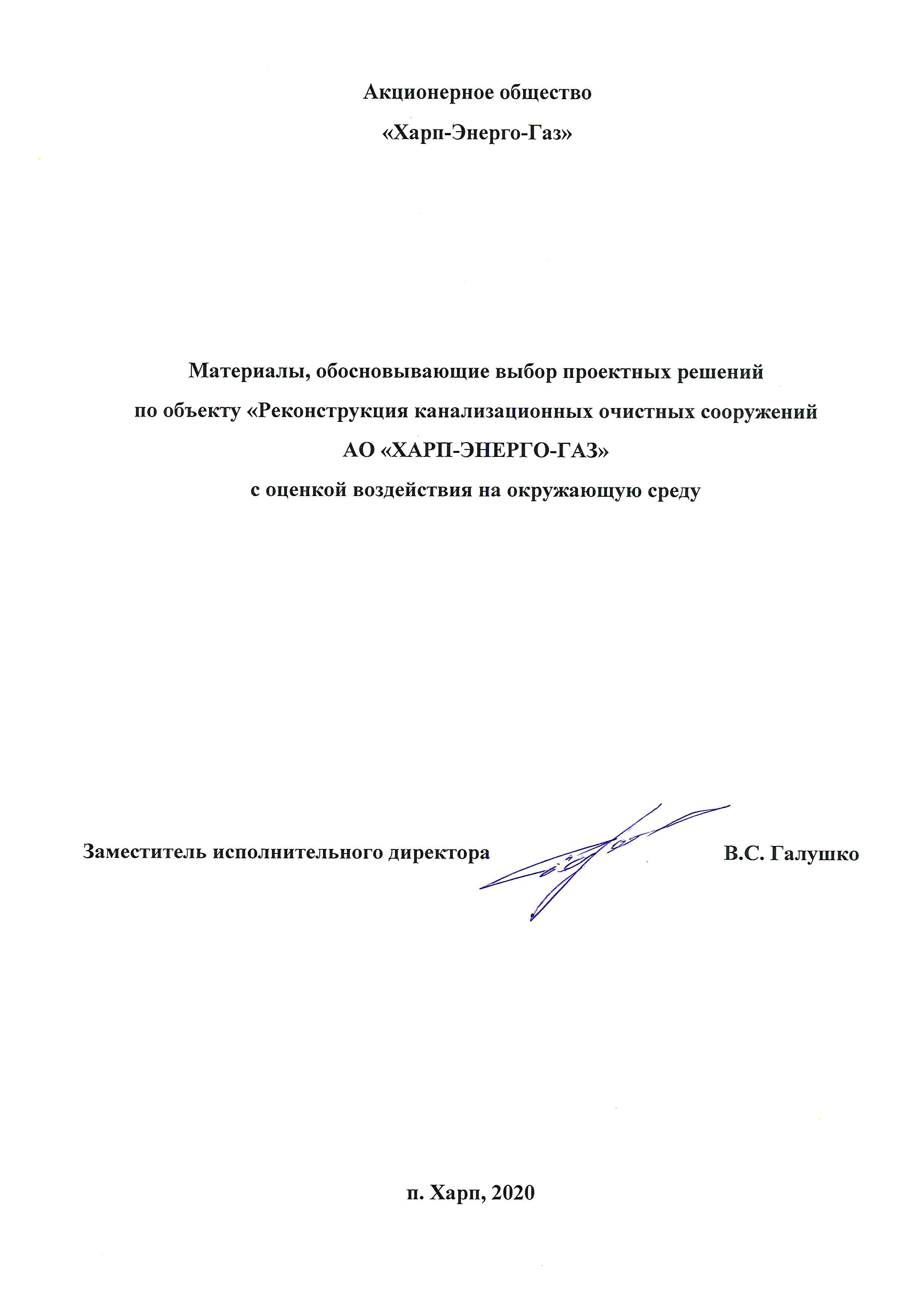 АннотацияМатериалы, обосновывающие выбор проектных решений по объекту «Реконструкция канализационных очистных сооружений АО «ХАРП-ЭНЕРГО-ГАЗ» с оценкой воздействия на окружающую среду представлены Разделом проекта «Оценка воздействия на окружающую среду намечаемой деятельности» объекта проектирования «Реконструкция канализационных очистных сооружений (КОС) 
АО «ХАРП-ЭНЕРГО-ГАЗ» п. Харп, ЯНАО».Объект реконструкции находится в поселке Харп, Приуральский район, ЯНАО, Тюменская область.Цель работы – оценка существующего состояния территории с позиции возможности намечаемого строительства, предварительный качественный прогноз возможных изменений окружающей среды при реализации намечаемой деятельности и ее негативных последствий, а также разработка рекомендаций 
по предотвращению и минимизации выявленных воздействий на компоненты ОС и связанных с ними социальных и экономических последствий, выявление и учет общественного мнения о намечаемой хозяйственной деятельности.Оценка воздействия на окружающую среду (далее – ОВОС) проведена на период строительства 
и эксплуатации объекта.На основании анализа исходного состояния окружающей среды и прогноза ее устойчивости 
к техногенным воздействиям проведена оценка возможного воздействия проектируемых объектов 
на природную и социально-экономическую среду в соответствии с требованиями, предъявляемыми 
к экологической документации. Работа выполнена в следующем объеме: - проанализировано состояния территории, на которую может оказать влияние намечаемая деятельность (состояние природной среды, наличие и характер антропогенной нагрузки и т.п.);- выявлены характер, объем предполагаемого воздействия проектируемых объектов на компоненты окружающей среды на период строительства и в процессе эксплуатации; - выявлены основные экологические риски и даны рекомендации по управлению этими рисками.СодержаниеВведениеПодраздел «Оценка воздействия на окружающую среду» в составе проекта « Реконструкция канализационных очистных сооружений (КОС) АО «ХАРП-ЭНЕРГО-ГАЗ» п. Харп, ЯНАО» разработан на основании:- задания на проектирование объекта;- материалов инженерного обследования, выполненного ООО « РосГеоПроект» в 2019 г;- Приказа 372 Положение об оценке воздействия намечаемой хозяйственной и иной деятельности на окружающую среду в Российской Федерации.Объект реконструкции находится в поселке Харп, Приуральский район, ЯНАО, Тюменская область.Заказчик: АО «Харп-Энерго-Газ»;Исполнитель: ООО «ЭКОКОМ».Вид строительства: реконструкция.В данном разделе выполнена оценка существующего состояния окружающей среды в районе строительства, оценка соответствия технических решений, принятых в проекте, требованиям экологической безопасности, разработан перечень мероприятий по охране окружающей среды. В разделе предложены мероприятия по предотвращению и (или) минимизации возможного воздействия намечаемой хозяйственной деятельности на окружающую среду и рациональному использованию природных ресурсов на период строительно-монтажных работ, бурения, крепления и испытания проектируемых объектов.Покомпонентная оценка состояния окружающей среды (атмосферного воздуха, поверхностных и подземных вод, земель, недр, почвы, растительного и животного мира) осуществлена в соответствии с намеченным на участке застройки антропогенным влиянием.В результате проведенной работы установлено, что все виды воздействий находятся в рамках допустимых. На основании этого сделан вывод, что предусмотренные технические решения по рациональному использованию природных ресурсов и мероприятия по предотвращению отрицательного воздействия при строительстве и эксплуатации объекта на окружающую среду оптимальны.Все принятые в проекте технические решения соответствуют требованиям природоохранного и санитарно-эпидемиологического законодательства.1. Общие сведения1.1. Заказчик деятельности Акционерное общество «Харп-Энерго-Газ», 629420, Ямало-ненецкий автономный округ, Приуральский район, п.г.т. Харп, кв. Северный, д. 3  1.2. Название объекта проектирования и планируемое место его реализации «Реконструкция канализационных очистных сооружений (КОС) АО «Харп-Энерго-Газ», 
пгт. Харп, Приуральский район, ЯНАО.Разработка «Проектной документации «Реконструкция канализационных очистных сооружений (КОС) АО «ХАРП-ЭНЕРГО-ГАЗ» п. Харп, ЯНАО», произведена на основании утвержденного задания на проектирование объекта.В рамках данного проекта рассматривается здание канализационных очистных сооружений (КОС) п. Харп, находящееся в аренде АО «Харп-Энерго-Газ».В соответствии с Градостроительным планом земельного участка № RU 89507104-166 (Приложение А) участок реконструкции расположен в границах земельного участка 
с кадастровым номером 89:09:110101:2 площадью 92943 м2.Основные виды разрешенного использования земельного участка: •	энергетика (6,7), •	связь (6,8), •	коммунальное обслуживание (3,1), •	трубопроводный транспорт (7,5).Условно разрешенные виды использования земельного участка:•	обслуживание автотранспорта (7,9)Вспомогательные виды разрешенного использования земельного участка:•	земельные участки (территории) общего пользования (12,0).•	очистных сооружений и строений. Объект реконструкции расположен за пределами особо охраняемых природных территорий (далее ООПТ) всех рангов. На территории участка расположено здание очистных сооружений общей площадью 2359,1 м2, кадастровый номер здания 89:09:110101:0002:12001114/Н:П1,2,3. Канализационные очистные сооружения (КОС) предназначены для очистки и обеззараживания канализационных стоков п. Харп перед сбросом в водный объект (р. Собь). Необходимость реконструкции вызвана моральным и физическим износом технологического оборудования, несоответствие принятой технологии современному уровню технологий очистки сточных вод, предписываемому ИТС 10-2019 «Очистка сточных вод с применением централизованных систем водоотведения поселений, городских округов». По количеству сточных вод сооружения относятся к небольшим.1.3 Фамилия, имя, отчество, телефон сотрудника – контактного лицаКузнецов Николай Юрьевич, т.+7(916)551 77 721.4. Характеристика типа обосновывающей документации: ходатайство (декларация) о намерениях, обоснование инвестиций, технико-экономическое обоснование (проект), рабочий проект (утверждаемая часть) Проектная документация выполнена в соответствии со следующими нормативными документами: Постановление правительства № 87 от 16 февраля 2008 года; Инженерные изыскания.СП 131.13330.2012 «Строительная климатология»Федеральный Закон РФ от 10.01.2002 № 7-Ф3 «Об охране окружающей среды».Земельный кодекс РФ (введен в действие Федеральным законом от 25.10.2001 № 136-ФЗ).1.5 Существующее положение Канализационные очистные сооружения введены в эксплуатацию в 1979 году, по проекту института «Союзводоканалпроект», расположены внутри здания, состоящего из производственного здания размером 24,60х72,80 м высотой 13,5 м и пристроенного к нему здания АБК размером 25,00х13,0 высотой 13,5 м. Производственное здание представляет собой каркасное сооружение с металлическим каркасом и ограждающими конструкциями из керамзитобетонных панелей толщиной 300 мм. Первоначально было перекрыто ребристыми железобетонными плитами с рулонной кровлей и внутренними водостоками. На момент проектирования плиты перекрытия демонтированы заменены скатной бесчердачной кровлей из трехслойных сэндвич-панелей толщиной 120 мм с пенополиуретановым утеплителем по вновь сооруженной стропильной системе из стального сортового проката. Высота конька здания составляет 13,5 м. Внутри производственного помещения располагаются подвесные электрические краны грузоподъемностью 3,5 т и подвесная ручная кран-балка грузоподъемностью 2 т., внутри здания имеются системы отопления, вентиляции, освещения и т.д.Административно-бытовой блок выполнен по каркасной схеме. Основными вертикальными несущими конструкциями здания являются сборные железобетонные колонны каркаса; основными горизонтальными несущими конструкциями являются сборные железобетонные ригели перекрытий и покрытия, по ригелям установлены сборные железобетонные плиты перекрытий и покрытия.Наружные вертикальные ограждающие конструкции выполнены из легкобетонных стеновых панелей толщиной 300 мм. Внутренние перегородки выполнены кирпичными, толщиной 250 и 120 мм. Конструкция стеновых ограждений включает оконные и дверные проемы, заполненные оконными и дверными блоками.В административно бытовом блоке расположены бытовые и рабочие помещения персонала КОС и лаборатория.Существующие канализационные очистные сооружения рассчитаны на биологическую искусственную очистку сточных бытовых вод производительностью 4 200 м3/сут.Сточные воды от существующих зданий поселка по сетям самотечной и напорной канализации поступают на канализационные очистные сооружения в приемную камеру, от которой распределяются по трем параллельно работающим линиям КОС. На КОС выполняется полная биологическая очистка бытовых и близких к ним по составу производственных сточных вод в аэротенках-отстойниках (при существующем расходе сточных вод 1200 м3/сут - методом продленной аэрации) с предварительной механической очисткой. Сточные воды от существующих зданий поселка по сетям канализации перекачиваются на канализационные очистные сооружения в приемную камеру, от которой распределяются по трем параллельно работающим линиям очистки, а затем, после обеззараживания сбрасываются в р. Собь.Предусмотренное проектом обеззараживание гипохлоритом заменено на обеззараживание в установке "ЛУЧ-4" под действием ультрафиолетовых лучей.Качество сточных вод, сбрасываемых в поверхностный водоток р. Собь не соответствует требованиям законодательства РФ. Сброс сточных вод в р. Собь происходит через водовыпускное устройство, представляющее собой технологический стальной трубопровод. Протяженность трубопровода составляет 223 м, диаметр – 325 мм. Тип оголовка выпуска – безнапорный, по месту расположения – береговой. Координаты оголовка выпуска 66° 47' 43" с.ш. 65° 47' 32" в.д.Проектом предусматривались участки обезвоживания песка и обезвоживания стабилизированного осадка. В настоящее время они не функционируют, оборудование вышло из строя и частично демонтировано. Осадок из первичных отстойников вместе с песком из песколовок и избыточным активным илом перекачивается в аэробные стабилизаторы, откуда, после стабилизации в течение 7-10 дней, перекачивается двумя насосами типа СМ-150-125 по трубопроводу диаметром 150 мм, длиной 77 м со спутником диаметром 50 мм. на иловые площадки, которые из аварийных стали основными устройствами для обезвоживания и сушки осадка.Из-за особенностей климата в п. Харп обезвоживание ила на площадках неудовлетворительное.В состав очистных сооружений входят:приемный резервуар;песколовки, совмещенные с первичными отстойниками и жироловками;аэротэнки-отстойники;аэробные стабилизаторы;турбовоздуходувки ТВ-80-1.6 (3шт);установка УФ обеззараживания «ЛУЧ-4»;иловые площадки (карты) – 5 шт.Характеристики основного оборудования приведены в таблице 3.1Таблица №1.1 - Характеристики основного оборудования до реконструкцииПромышленные стоки от основных предприятий поселка должны поступать в городскую канализацию после предварительной очистки на локальных очистных сооружениях. В здании КОС размещены диспетчерский пульт управления оборудованием, мастерская, подсобные помещения, трансформаторная подстанция, лаборатория.В настоящее время часть оборудования выведена из эксплуатации и частично демонтирована.Существующие сооружения не предназначены для удаления биогенных элементов, в настоящее время работают в режиме продленной аэрации, т.к. среднее поступление стоков составляет 1200 м3 в сутки. Для очистки от фосфатов на сооружениях смонтирована установка приготовления и дозирования раствора флокулянта (Полиоксихлорид алюминия).Фактическая эффективность работы очистных сооружений на настоящий момент не отвечает требованиям по энергоэффективности и не обеспечивает установленные НДС нормативы сброса.Согласно техническому отчету по результатам оценки технического состояния строительных конструкций главного здания очистных сооружений АО «Харп-Энерго-Газ» произведенной в 2019 году ООО «РосГеоПроект», установленная категория технического состояния здания КОС – ограниченно работоспособное, ремонтопригодное.Пояснительная записка по обосновывающей документацииОснованиями для разработки проектной документации являются:Задание на проектирование объекта « Реконструкция канализационных очистных сооружений (КОС) АО «ХАРП-ЭНЕРГО-ГАЗ» п. Харп, ЯНАО», утвержденного заместителем исполнительного директора – Галушко В.С.Планируемая хозяйственная деятельность заключается в работах, связанных со строительством объекта, и включает следующие виды работ: подготовительные земляные работы, строительно-монтажные работы; Планируемая хозяйственная деятельность по строительству объекта связана: - с потребностью в природных ресурсах; - с возможностью воздействия на окружающую среду в обустройства объекта; - с возможными аварийными ситуациями. К потенциально возможным сценариям аварийных ситуаций при эксплуатации объекта следует отнести: аварии на технологическом оборудовании и трубопроводах.Рекультивация земель будет проводиться после завершения строительства объекта. Приведение земельных участков в пригодное для использования по назначению состояние производится генеральным подрядчиком (или самим Заказчиком) после окончания строительства Рекультивация земель предусматривает выполнение одного этапа: а) технического, состоящего из приведения нарушенных площадей в порядок с приданием им требуемого уклона и планировкой.Цель и потребность реализации намечаемой хозяйственной и иной деятельностиЦелью технических решений 1 этапа реконструкции является: а) увеличение низкого остаточного ресурса (срока службы) сооружений до приемлемого значения; б) обеспечение показателей очистки сточных вод на уровне показателей наилучших доступных технологий, повышение надежности работы сооружений; в) обеспечение значительного снижения образующихся отходов за счет снижения образования осадка и его переработка в высококачественное органоминеральное удобрение.г) значительное снижение энергопотребления технологическим оборудованием сооружениями, за счет применения современных технологий и оборудования.д) создание безопасных и комфортных условий работы персонала, за счет механизации и автоматизации процессов и реконструкции здания КОС, обеспечивающей благоприятную среду, при значительно сниженном потреблении тепла, за счет утепления фасадов и кровли, а также применению рекуператоров в вентиляционных установках.Целью технических решений второго этапа реконструкции является достижение показателей утвержденного НДС. К сожалению, на это будет уходить более 70 % ресурсов, расходуемых на технологические нужды КОС.	В проектной документации учтено негативное влияние на компоненты окружающей среды на этапах строительства и эксплуатации объекта.Основные проектные решения1 этап реконструкции:Технология очистки после реконструкции использует наилучшие доступные технологии, а также технологии, относящиеся к перспективным и включает в себя следующие процессы:-Процеживание через шнековые решетки с прозором 2 мм. с промывкой и уплотнением отбросов.-Отделение песка в аэрируемой песколовке с обезвоживанием в шнековом транспортере.-Всплытие и отделение жиров и нефтепродуктов.-Усреднение сточных вод в регулирующем резервуаре с перемешивающими устройствами.-Очистку в аноксидном биореакторе с прикрепленными микроорганизмами от азота и органических веществ, с помощью процессов денитрификации и anammox.-Окисление соединений азота в аэробном биореакторе (нитрификаторе) с прикрепленными микроорганизмами. В нитрификаторе происходит перевод фосфатов в практически нерастворимые кристаллогидраты струвита, для этого в него дозируется суспензия природного гидроксида магния (реагент МагТрит).-Отделение взвешенных веществ в тонкослойных отстойниках с добавлением флокулянта, для повышения эффективности устроены вихревые камеры хлопьеобразования. -Доочистка в биореакторах доочистки с прикрепленными микроорганизмами.-Обеззараживание в УФ фотореакторах с ультразвуком «Лазурь».Принятые требуемые технологически обусловленные физико-химические показатели на выходе после очистных сооружений в соответствии с уровнями показателей для НДТ 8-в, НДТ 9-б (для водоемов категории Б).Образующийся осадок (избыточная биопленка и высаженный струвит) обезвоживается на шнековых обезвоживателях, смешивается с торфяной крошкой и перерабатывается во вращающемся биоферменторе в высококачественное удобрение по ГОСТ Р 54651-2011 «Удобрения органические на основе осадков сточных вод. Технические условия.» (НДТ 10-а, 11-б).Более подробно, технологические решения первого этапа представлены в разделе 204-19-ИОС7-1.	2 этап реконструкции:	Технология доочистки биологически очищенных стоков на оборудовании 1 этапа реконструкции КОС включает следующие процессы:- Очистка части биологически очищенных стоков (2/3) на комплектной установке обратного осмоса «Сокол-М(О)-49/М(О)-4», производства ООО «Экопромкомпания»- Смешение очищенной на установке обратного осмоса воды с оставшейся без доочистки частью биологически очищенной воды и сброс в водный объект (р. Собь).- Упаривание концентрата обратного осмоса (отход), для снижения объема на вакуум выпарных установках производства компании «Чистые технологии» - ДЦС 1000 (1 ступень) и ДЦС 100 (вторая ступень).	В связи с принятием и вступлением в силу Постановления Правительства РФ от 15 сентября 2020 г. № 1430 «Об утверждении технологических показателей наилучших доступных технологий в сфере очистки сточных вод с использованием централизованных систем водоотведения поселений или городских округов». Заказчик имеет намерение подготовить заявку на получение КЭР и установить нормативы на выбросы и сбросы КОС на основании технологических нормативов, установленных Постановлением Правительства РФ от 15 сентября 2020 г. № 1430. В случае получения КЭР с установленными технологическими нормативами, в выполнении 2 – го этапа реконструкции КОС не будет необходимости.Описание альтернативных вариантов достижения цели, намечаемой хозяйственной и иной деятельности (различные расположения объекта, технологии и иные альтернативы в пределах полномочий заказчика), включая предлагаемый и «нулевой вариант» (отказ от деятельности)I вариант (принятый для реализации)Существующие КОС не обеспечивают установленное качество очистки, при этом здание и емкостные сооружения КОС имеют достаточный остаточный ресурс, который позволит увеличить срок службы после реконструкции до 50 лет.Реализация проекта реконструкции КОС позволит:-увеличить низкий остаточный ресурс (срок службы) сооружений до приемлемого значения;-увеличить надежность работы сооружений;-применить современные технологии по углубленному удалению биогенных элементов из сточной воды. Тем самым, довести качество очистки сточных вод до требований сброса в водный объект;-снизить общее энергопотребления на аэрацию на порядок (160 кВт – 16 кВт) за счет применения технологий денитрификации, частичной нитрификации и анаммокс, а также высокоэффективных турбокомпрессоров и аэраторов;-снизить на порядки выбросы в атмосферу, за счет ликвидации основного источника выбросов – иловых площадок, перехвату и очистке практически всего воздуха, содержащего эмиссии вредных и дурнопахнущих веществ на плазмокаталитической установке «PlazKat Standard-2000» обеспечивающей снижение вредных эмиссий в воздухе на 85-95%;-снизить количество отходов, за счет кратного снижения образования осадков ОС (избыточного активного ила) при применении технологии очистки с прикрепленной микрофлорой и полной переработки осадков в высококачественное органоминеральное удобрение, которое может применяться для сельскохозяйственного производства, благоустройства территории и для комнатных растений.Также, необходимо отметить очевидную экономическую эффективность проведения реконструкции КОС:-для реконструкции КОС не требуется дополнительное изъятие земельных участков;-высвобождаются участки, занятые в настоящее время иловыми картами-обеспечению современных стандартов очистки, которые не требуют значительных строительных переделок в границах существующих зданий и сооружений, и не требуют полной остановки сооружений под реконструкцию;Данный вариант наиболее целесообразен с экологической и экономической точки зрения.II вариант Отказ от реализации проекта реконструкции КОС повлечет за собой:-ухудшение экологической ситуации;-дальнейшее снижения качества очистки сточных вод;-повышенное энергопотребление на аэрацию;-проблема «износа» оборудования и неэффективности очистных сооружений не будет решена.Можно сделать вывод, что данный вариант неприемлем, имеет самые губительные последствия для природной среды и социального благополучия населения.Поэтому реализация проекта реконструкции КОС играет важную роль в экологической безопасности п. Харп.Описание возможных видов воздействия на окружающую среду намечаемой хозяйственной деятельностиПри реализации проектных решений будут следующие виды воздействия на окружающую природную среду:1. На земельные ресурсы и почвенный покров в период проведения работ по реконструкции:-механическое воздействие и нарушение целостности грунтов, в том числе и почвенно-растительного покрова, связанное с проведением земляных работ (рытье траншей и котлованов, отсыпка насыпей, планировочные работы);-химическое воздействие, связанное с выбросами при работе автотранспорта, строительных механизмов, сварочных работах, проливами загрязняющих веществ,-загрязнение территории отходами производства, и проявляющееся в загрязнении почвенного покрова, грунтов.2. На атмосферный воздух в период проведения строительных работ:-выброс загрязняющих веществ в результате работы строительной техники и перемещения автотранспорта, проведения сварочных работ, окрасочных работ, пыления сыпучих материалов при разгрузке.3. Акустическое воздействие в период проведения строительных работ:-акустическое воздействие появляется в результате работы строительной техники и проезда автотранспорта.4. Воздействие на водные объекты в период строительства:-нарушение целостности почвенно-растительного слоя, что оказывает влияние на состояние и режим водных объектов в пределах водосборов.5. Воздействие в результате процессов по обращению с отходами в период проведения строительных работ:-воздействие отходов возможно в результате образования, накопления отходов.8 На растительный и животный мир и среду их обитания в период проведения строительных работ:-воздействие на растительный мир в результате перемещения по грунту строительной техники;-воздействие на животный мир в результате шумового воздействия.9. На атмосферный воздух в период эксплуатации:-воздействие неорганизованного источника – вывоз отбросов КОС;Организованный источник – дефлектор установки воздухоочистки «ПлазКат».10. Акустическое воздействие в период эксплуатации:-акустическое воздействие появляется в результате работы технологического и вентиляционного оборудования.11. Воздействие в результате процессов по обращению с отходами в период эксплуатации:-воздействие отходов возможно в результате образования, накопления отходов.12. Воздействие на водные объекты в период эксплуатации-сброс очищенных стоков в р. Собь.Описание окружающей среды, которая может быть затронута намечаемой хозяйственной и иной деятельностью в результате ее реализации (по альтернативным вариантам)6.1 Климатические условияКлимат определяется наличием многолетней мерзлоты, близостью холодного Карского моря, обилием заливов, рек, болот и озёр. В целом для округа характерна длительная зима (до 8 мес.), короткое лето, сильные ветры, небольшая величина снежного покрова.Климат арктической части характеризуется длительной, холодной и суровой зимой с сильными бурями, морозами и частыми метелями, малым количеством осадков, очень коротким летом (50 дней), сильными туманами.Субарктическая зона занимает южную часть Ямальского полуострова. Здесь климат резко континентальный: осадки в виде дождей, лето до 68 дней.Климат северной (таежной) полосы Западно-Сибирской низменности резко континентальный, средняя температура здесь выше, лето довольно тёплое и влажное (до 100 дней).Среднегодовая температура воздуха округа отрицательная, на Крайнем Севере она достигает −10С. Минимальные температуры зимой опускаются до −70 °С. Летом, в июле, могут повышаться на всей территории до +30 С. Часты магнитные бури, сопровождаемые полярным сиянием.Основные климатические характеристики приводятся ниже в таблице 6.1.Таблица 6.1 - Основные метеорологические характеристики района работ6.2 Геологическое строениеВ пределах стройплощадки с поверхности до глубины 0,8-1,8м залегают техногенные грунты, состоящие из гравийных грунтов, гравелистых супесей и суглинков.Под техногенными грунтами до глубины 9,8-11,0м распространены моренные отложения, представленные супесями и суглинками гравелистыми и с примесью гравия и гальки до 25%, галечниковыми и галечниково-гравийными отложениями с отдельными валунами, с песчаным, супесчаным и глинистым заполнителем.Перечисленные отложения связаны взаимными переходами как по простиранию, так и по глубине, что характерно для ледниковых отложений.В результате инженерно-геологических изысканий и лабораторных исследований грунтов на площадке строительства выделены 16 инженерно-геологических элементов (ИГЭ), в том числе:Грунты слоя сезонного оттаивания (промерзания)t.A.12.3.Техногенный грунт: гравийный грунт с песчаным заполнителем, в талом состоянии насыщенный водой, плотный; в мерзлом состоянии твердомерзлый, слабольдистый.t.A.22.1.Техногенный грунт: супесь гравелистая, в талом твердая; в мерзлом состоянии твердомерзлая, слабольдистая.t.A.26.1.Техногенный грунт: суглинок легкий гравелистый, в талом состоянии твердый, в мерзлом состоянии твердомерзлый, слабольдистый.t.A.26.2.Техногенный грунт: суглинок гравелистый, в талом состоянии полутвердый, в мерзлом состоянии твердомерзлый, слабольдистый.A.6.1.Галечниковый грунт, в талом состоянии маловлажный, плотный, в мерзлом состоянии твердомерзлый, слабольдистый.A.11.1.Галечниково-гравийный грунт, в талом состоянии маловлажный, плотный, в мерзлом состоянии твердомерзлый, слабольдистый.A.13.1.Галечниково-гравийный грунт с супесчаным заполнителем, в талом состоянии плотный, заполнитель твердый консистенции, в мерзлом состоянии твердомерзлый, слабольдистый.  A.14.1.Галечниково-гравийный грунт с суглинистым заполнителем, в талом состоянии плотный, заполнитель твердый консистенции, в мерзлом состоянии твердомерзлый, слабольдистый.A.22.1.Супесь гравелистая, в талом состоянии твердой консистенции, плотная, в мерзлом состоянии твердомерзлая, слабольдистая.A.23.1.Супесь с гравием, в талом состоянии твердой консистенции, плотная, в мерзлом состоянии твердомерзлая, слабольдистая.A.30.1.Суглинок тяжелый гравелистый, в талом состоянии, твердой консистенции, плотный, в мерзлом состоянии твердомерзлый, слабольдистый.Талые грунтыБ.6.1.Галечниковый грунт маловлажный, плотный. Б.11.1.Галечниково-гравийный грунт маловлажный, плотный. Б.13.1.Галечниково-гравийный грунт с супесчаным заполнителем, твердой консистенции, плотный.Б.14.1.Галечниково-гравийный грунт с супесчаным заполнителем, твердой консистенции, плотный.Б.30.1.Суглинок тяжелый гравелистый, твердой консистенции, плотный.6.3 Гидрологические условияРека Собь-п. Харп. Расстояние реки Собь от истока 57 км, расстояние от устья -128 км. Площадь водосбора 1240 км2. Питание преимущественно снеговое, Ледостав устойчивый. Среднемноголетняя толщина льда 118 см. в суровые зимы отмечается промерзание реки на перекатах, сток осуществляется у берегов по промоинам. Правый склон пологий до умеренно крутого является склоном Уральских гор, левый склон высотой 10-15 м, крутой, местами обрывистый. Пойма правобережная шириной 80-200 м ежегодно затопляется, наклонена к реке, частично покрыта иловым кустарником, грунт супесчаный с примесью гальки и гравия.Река Собь берет начало из небольшого ледникового озера на восточном склоне Полярного Урала из небольшого озера на высоте 360 м над уровнем моря, впадает в р. Обь слева на 323 км, в районе островов Птичий и Вино - Пугор (в 28 км выше Ангольского мыса). Площадь водосбора – 6320 км², лесистость – 25 %, заболоченность 12 %. В верховье это типичная горная река со значительными скоростями, порожистым каменистым дном, в низовье пойма реки расширяется, она приобретает равнинный характер, дно реки становится песчаным, песчано-гравийным и песчано-илистым, с руслом, разветвленным на рукава. В период прохождения весеннего половодья на р. Обь, на участке устье – 54 км река находится в подпоре от обских вод, за счет этого в пойме р. Соби несколько временных водоемов - соров. Почти все они имеют небольшие размеры - от 1,5 до 5,0 км² (Лор-Лох, Сое-Пугол, Урьях-Лох), но есть и крупный сор – Пом-Лор (14-16 км²).В бассейне р. Собь 65 постоянных водотоков, разной протяженностью с общей длиной 688 км. Наиболее крупными является: левобережные притоки – р. Ханмей (120 км.), впадающая в Собь в 100 км. от устья и р. Бол. Пайпудына (55 км.); правобережные – Орех-Юган (54 км.), Хара-Маталоу (54 км.) и Луп-Пай-Юган (53 км.).Долина р. Собь наследует ложе ледника зырянского оледенения и характеризуется наличием только поймы и фрагментов первой надпойменной террасы.Пойма реки на всем своем протяжении, кроме устьевой части имеет ширину 500 - 600 м. Почвенный слой незначительной мощности отмечен лишь за пределами контура месторождения. Травяной покров образуется на пойме после ухода воды, представлен он в основном осокой.Основные гидрологические характеристики р. Собь на участке п. Харп в таблице 6.2.Таблица 6.2 - Основные гидрологические характеристики р. СобьРека Собь протекает в районе лесотундры. Для этого района характерно наличие многолетней мерзлоты. Речные долины здесь слабо разработаны.Река относится к рекам с четко выраженным весенне-летним половодьем, летне-осенними дождевыми паводками и длительной, устойчивой зимней меженью.Половодье формируется в основном вследствие таяния снега, однако существенно влияют на характер весеннего половодья и метеоусловия по всему бассейна реки: запасы воды в снеге, глубина промерзания почвы, уровень осеннего увлажнения, погодные условия весны и т.д.Основное питание рек данного района осуществляется водами снегового и дождевого происхождения. Грунтовое питание вследствие наличия вечной мерзлоты весьма незначительно. Река Собь относится к рекам со снеговым питанием. По солевому составу вода реки маломинерализованная, гидрокарбонатного класса, магниевой группы в подледный период и натриевой в летний Вода «очень мягкая» в летний период (общая жесткость меньше 1,0 мг-экв./дм³) и «мягкая» в подледный (2,0 мг-экв./дм³). Видовой состав ихтиофауны: Ихтиофауна реки Собь, представлена особо ценными, ценными видами рыб и частиковыми рыбами. Река Собь является местом нагула нереста и зимовки сиговых рыб, а также местом зимовки молоди осетровых рыб.Видовой состав ихтиофауны р. Собь насчитывает 28 видов рыб:- сибирская стерлядь, сибирский осетр, таймень, арктический голец, хариус, нельма, муксун, чир, сиг-пыжьян, пелядь, ряпушка, тугун, налим, щука, сибирская плотва, язь, сибирский елец, карась золотой, карась серебряный, сазан, карп, лещ, пескарь, щиповка, речной гольян, окунь, судак, ёрш. Кроме того, из класса круглоротых встречается сибирская минога.Самыми многочисленными в бассейне р. Соби являются рыбы – тугун, налим, щука, ерш, окунь, язь, плотва, елец, пескарь, карась. Наиболее многочисленными видами являются налим, щука и ерш. 6.4 Существующее состояние растительного и животного мираРастительность:Разнообразие сосудистых растений на территории округа насчитывает свыше 300 видов, относящихся более чем к 70 семействам. Большая часть из них распространена в горной части. Характерно сочетание редкостойных лесов, плоскобугристых и крупнобугристых болот и лугово-болотно-соровых растительных сообществ пойм крупных рек. Преобладают лиственничные, сосново-лиственничные, и сосновые леса, и редколесья. На плоских водоразделах распространены лиственнично-елово-кедровые, лиственничные и еловые леса. Леса отличаются разреженностью, низкой производительностью. Напочвенный покров таких лесов образован кустарничками – багульником, брусникой, голубикой, черникой и зелеными мхами. Пятнами встречаются лишайники.Животный мир:Повсеместно на территории округа распространены лисица, волк, бурый медведь, песец, белка, соболь, куница, горностай, колонок, хорь, норка, ласка, выдра, заяц, крот, бурундук, лось и др. Из птиц: казарки, глухари, тетерева, рябчики, куропатки, утки, кулики.Территория намечаемой деятельности в значительной степени урбанизирована, в связи с этим на исследуемом участке видовой состав фауны характерен для освоенной и интенсивно используемой человеком территорий. Фауна района изысканий имеет типично синантропный характер. Животные в значительной степени адаптировались к множеству факторов беспокойства.7 Оценка воздействия на окружающую среду намечаемой хозяйственной и иной деятельности по альтернативным вариантам, в том числе оценка достоверности прогнозируемых последствий намечаемой инвестиционной деятельности	7.1 Воздействие на атмосферный воздух7.1.1 Характеристика воздействия на атмосферный воздух в период строительстваЗагрязнение атмосферы в период СМР будет происходить за счет сгорания топлива в двигателях машин и механизмов, при проведении сварочных работ, при работе дизельной электростанции, при пересыпке строительных материалов, лакокрасочных работ.Объемы и сроки указанных работ определены в проектной документацииНа этапе основного периода производятся монтажные работы с использованием преимущественно спецтехники.Выбросы при работе строительной техники и автотранспорта:Неорганизованный источник 6501 – выбросы от строительной техники.Неорганизованный источник 6502 – выбросы от пробега автотранспорта.Расчет выбросов загрязняющих веществ от двигателей строительных машин произведен в соответствии с указаниями, изложенными в «Методике проведения инвентаризации выбросов загрязняющих веществ в атмосферу для баз дорожной техники (расчетным методом)» 1999 г.При фактическом производстве работ типы и марки транспортной и строительной техники могут отличаться от принятых в проекте, т.к. подрядчик может располагать другими типами аналогичной техники. Неорганизованный источник 6503 – выбросы при производстве сварочных работ.Расчет выбросов загрязняющих веществ в атмосферу при сварочных работах выполнен с использованием программы «Сварка» (Версия 2.1), которая реализует «Методику расчета выделений (выбросов) загрязняющих веществ в атмосферу при сварочных работах (по величинам удельных выделений)» (СПб, 1997 г.).Неорганизованный источник 6504 – выбросы при производстве лакокрасочных работ.Расчет выбросов загрязняющих веществ в атмосферу выполнен с использованием программы «Лакокраска». Программа реализует расчетную методику: «Расчёт выделений (выбросов) загрязняющих веществ в атмосферу при нанесении лакокрасочных материалов (по величинам удельных показателей)» НИИ АТМОСФЕРА, Санкт-Петербург, 1997 год.Количество выбросов загрязняющих веществ, выделяющихся в атмосферу при строительстве, приведено в таблице 7.1.Таблица 7.1 – Перечень загрязняющих веществ, выделяющихся при строительствеРасчет рассеивания вредных выбросов в атмосфере произведен с использованием программы «Эколог» фирмы «Интеграл», согласованной с ГГО им. Воейкова и в соответствии с комплексом требований, предъявляемых к выполнению аналогичных расчетов.В расчете учтены постоянные выбросы загрязняющих веществ от источников: №№ 6501-6504.Характеристика расчетных точек представлена в таблице 7.2.Таблица 7.2 - Характеристика расчетных точекРезультаты расчета рассеивания и карты распределения концентраций приведены в Приложении В.Результаты расчета рассеивания показали, что основное воздействие на атмосферный воздух в период строительства оказывают выбросы дизельных электростанций, компрессорных установок и работа строительной техники. Сведения о максимальных приземных концентрациях в расчетной точке приведены в таблице 5.3.Таблица 7.3 – Максимальные приземные концентрации загрязняющих веществ в контрольной точкеВ соответствии с «Методическим пособием по расчету, нормированию и контролю выбросов загрязняющих веществ в атмосферный воздух» СПб, 2012 г. учет фонового загрязнения атмосферного воздуха обязателен для всех загрязняющих веществ, для которых выполняется условие: qмi> 0,1.По результатам расчетов, максимальные расчетные приземные концентрации загрязняющих веществ на границе нормируемых объектов по всем веществам и группам суммации вредного действия не превышают ПДК. Санитарные нормы по содержанию загрязняющих веществ в атмосферном воздухе жилой зоны будут соблюдены.Из вышесказанного можно сделать вывод, что при строительстве объекта воздействие на атмосферный воздух будет незначительным и практически не изменит существующее состояние. Строительство рассматриваемого объекта возможно.7.1.2 Характеристика воздействия на атмосферный воздух в период эксплуатацииПроектом предусмотрена реконструкция КОС. В период эксплуатации объекта источниками выбросов загрязняющих веществ являются:-Неорганизованный источник 6001 – вывоз отбросов КОС. Отбросы вывозятся в места депонирования ТКО не реже одного раза в 2 дня;-Организованный источник ИЗА 0001 – Дефлектор.Залповые (аварийные) выбросы отсутствуют.При работе автотранспорта через выхлопную трубу в атмосферу выделяются следующие вещества: азота диоксид, азота оксид, углерода оксид, серы диоксид, углерод (Сажа), керосин.При работе КОС в атмосферу, через дефлектор вент. трубы выбрасываются загрязняющие вещества: Азота диоксид (Азот (IV) оксид), Аммиак, Азот (II) оксид (Азота оксид), Дигидросульфид (Сероводород), Метан, Гидроксибензол (Фенол), Формальдегид, Одорант СПМ.Расчет выбросов загрязняющих веществ от автотранспорта произведен на основании «Методики проведения инвентаризации выбросов загрязняющих веществ в атмосферу автотранспортных предприятий (расчетным методом) 1998 г».Расчеты выбросов загрязняющих веществ от КОС произведены согласно «Методические рекомендации по расчету выбросов загрязняющих веществ в атмосферный воздух от неорганизованных источников станций аэрации сточных вод», НИИ Атмосфера, Санкт-Петербург, 2015 год.Расчеты выбросов загрязняющих веществ приведены в Приложении Г.Перечень и характеристика выбрасываемых загрязняющих веществ на период эксплуатации представлены в таблице 7.4.Таблица 7.4 – Перечень и характеристика выбрасываемых загрязняющих веществ на этапе эксплуатации.Расчет рассеивания вредных выбросов в атмосфере произведен с использованием программы «Эколог» фирмы «Интеграл», согласованной с ГГО им. Воейкова и в соответствии с комплексом требований, предъявляемых к выполнению аналогичных расчетов.В расчете учтены постоянные выбросы загрязняющих веществ от источников: №№ 6001, 0001. Характеристика расчетных точек представлена в таблице 5.3.Таблица 7.5 – Характеристика расчетных точекРезультаты расчета рассеивания и карты распределения концентраций приведены в Приложении Д.Расположение расчетных точек представлено в графической части проекта на листе 1.По результатам расчетов, максимальные расчетные приземные концентрации загрязняющих веществ на границе нормируемых объектов по всем веществам и группам суммации вредного действия не превышают ПДК (менее 0,01ПДК). Санитарные нормы по содержанию загрязняющих веществ в атмосферном воздухе жилой зоны будут соблюдены.7 .2 Воздействие на поверхностные водные объекты и подземные воды7.2.1 СтроительствоВоздействие на грунтовые воды возможно при работе строительной и дорожной техники. Так как основным источником питания подземных вод являются атмосферные осадки, то изменение качества дренажного стока приведёт к изменению качества подземных вод.Проектом предусмотрена эксплуатация строительной техники и механизмов в исправном состоянии. Поэтому проливов нефтепродуктов и как следствие загрязнение подземных вод загрязняющими веществами не ожидается.Пункт для мойки колес автотранспорта с оборотной системой водоснабжения и локальной очисткой оборотной воды (типа "Мойдодыр" или аналог) устанавливается на выезде со строительной площадки.Характеристика водопотребления:Хозяйственно-питьевое водоснабжение организованно на воде из существующего трубопровода хозяйственно-питьевого водоснабжения водопроводной сети п. Харп. Вода будет подаваться в бытовой городок по временному трубопроводу из ПНД диаметром 32 мм. Привозная вода должна соответствовать СанПиН 2.1.4.1074-01 «Питьевая вода. Гигиенические требования к качеству воды централизованных систем питьевого водоснабжения. Контроль качества. Гигиенические требования к обеспечению безопасности систем горячего водоснабжения».Характеристика водоотведения:Водоотведение от строительного городка организовано с помощью временной комплектной мини КНС «Rodlex» (КНС-1) по временному напорному трубопроводу Д 50 мм из ПНД в колодец СК-6 существующей канализационной сети К-1. При соблюдении всех оговариваемых в проекте правил утилизации бытовых сточных вод и поверхностного стока, сброс сточных вод в водные объекты и на поверхность водосбора рек будет отсутствовать.7.2.2 Период эксплуатацииИсточником хозяйственно-питьевого водоснабжения и внутреннего пожаротушения здания административно-бытового корпуса является существующий хозяйственно-питьевой водопровод В1. Источником противопожарного водоснабжения для наружного пожаротушения здания КОС и административно-бытового корпуса является противопожарный запас воды в проектируемых резервуарах. В здании проектом предусматриваются следующие системы водоснабжения:В1 – хозяйственно-противопожарный водопровод;В2 - противопожарный водопровод;В3 – трубопровод технического водоснабжения оборотной водой;Т3 – горячее водоснабжение;Т4 – циркуляция горячего водоснабжения.Водоотведение:Отведение бытовых стоков от здания АБК и КОС осуществляется тремя существующими выпусками из здания Ø110 мм в существующую сеть бытовой канализации Ø160 по которой стоки поступают на комплектную КНС «Rodleх» и перекачиваются насосами в голову очистных сооружений бытовой канализации по напорному трубопроводу Д 63 мм.Технология очистки на КОС после реконструкции.Предусмотрена реконструкция действующих канализационных очистных сооружений с целью обеспечения качества очистки стоков в соответствии с действующими нормативами на сброс в рыбохозяйственные водоемы высшей категории. Производительность сооружений после реконструкции составит 1500 м3/сутки (при задействовании резервной линии очистки возможно увеличение производительности до 2000 м3/сут).Для обеспечения требуемой степени очистки, в соответствии с рекомендациями д.т.н., профессора Н.И. Куликова предусмотрена многоступенчатая обработка сточной воды:Удаление грубых примесей, тяжелых минеральных частиц и жиров на комбинированных установках механической очистки.Усреднение поступающих сточных вод в регулирующих резервуарах, снабженных погружными мешалками. Биологическая очистка сточных вод в FBAS реакторах с ершовой загрузкой по трехиловой схеме.Для поддержания оптимального для процесса нитрификации уровня pH (8-8,5), связывания фосфатов, аммонийного азота и тяжелых металлов предусмотрено дозирование в нитрификатор суспензии молотого брусита (торговая марка МагТрит®-П10R, производства «Русского горно-химического общества») Для улучшения работы отстойников и дополнительного снижения концентрации органических и взвешенных веществ перед ними устроены камеры хлопьеобразования, куда дозируется флокулянт «Flopam FO 4550 SH» в количестве, обеспечивающем содержание взвешенных веществ на выходе из отстойника не выше 20 мг/л. Осаждение выносимой биопленки и шлама дефосфотации в тонкослойных отстойниках.Глубокая биологическая доочистка сточных вод в биореакторах с ершовой загрузкой.Обеззараживание очищенной воды в УФ установках с ультразвуком «Лазурь М 40 КА»Уплотнение осадков из отстойника и осадков, образующихся при регенерации биореакторов доочистки в илоуплотнителях.Механическое обезвоживание осадка на шнековых обезвоживателях.Ускоренное компостирование осадка с добавлением торфяной крошки в вращающемся аэробном биоферменторе.Сточные воды через электромагнитный расходомер поступают на комбинированные установки очистки (2 шт.) производительностью до 50 л/с, предназначенные для первого этапа обработки сточных вод.Первый этап очистки включает:-выделение из поступающего стока отходов, размеры которых превышают размеры отверстий решетки (2 мм), с последующий их обезвоживанием и уплотнением;-осаждение, подъем и обезвоживание песка;-всплытие и последующее удаление жиров и нефтепродуктов.Выделенные отбросы, песок и жиры направляются в соответствующие бункеры, объемом по 300 л. – отходы и песок, 50 л. – жиры и нефтепродукты.Далее сточные воды поступают в два усреднителя, оборудованные мешалками и погружными насосами производительностью до 40 м3/ч, каждый из которых через расходомер направляет усредненный поток на свою линию очистки.Каждая линия очистки разделена перегородками на зоны, соответствующие этапам очистки стоков. Вначале стоки попадают в аноксидную зону, где происходят процессы денитрификации и anammox, аноксидная зона состоит из двух секций объёмом по 30 м3, каждая секция оборудована двумя перемешивающими погружными насосами производительностью до 20 м3/ч, кассетами с ершовой насадкой для денитрификации (20% СТВ – сверхтонких волокон) и секциями пневматической регенерации, на которую подается воздух от турбокомпрессоров путем открытия кранов на линиях вручную. На входе в первую секцию расположен статический смеситель для смешивания входящих стоков и рециркулирующей воды, содержащей нитриты и нитраты.Далее поток по переливной трубе направляется в аэробную секцию-нитрификатор (6), оборудованную кассетами с ершовой насадкой для нитрификации (0% СТВ), секциями аэрации, и пневматической регенерации, на которую также подается воздух от турбокомпрессоров. Из нитрификатора производится рециркуляция среды погружными насосам производительностью до 32 м3/ч через расходомеры 1 по напорным трубопроводам на вход денитрификаторов. Для корректировки pH и связывания фосфатов в нитрификаторы подается суспензия реагента «МагТрит-П10R» со станции приготовления реагента с помощью насоса-дозатора.Далее поток по переливной трубе через задвижку с дистанционным управлением следует в вихревую камеру хлопьеобразования тонкослойного отстойника. В трубопровод производится подача раствора флокулянта от станции приготовления раствора флокулянта насосом-дозатором. Осадок из отстойников периодически в автоматическом режиме откачивается насосом производительностью до 1,6 м3/ч в илоуплотнитель, а сток переливается в биореактор доочистки. Биореактор доочистки снабжен кассетами с ершовой насадкой для доочистки (10% СТВ), секциями пневморегенерации и эрлифтами перемешивания/аэрации, к которым подается воздух от турбокомпрессоров. Биореакторы доочистки периодически нуждаются в регенерации – стряхивании избыточной массы с ершовой насадки барботирующим воздухом из секций, с одновременным опорожнением емкости биореактора насосами производительностью до 32 м3/ч каждый в илоуплотнитель. Регенерация происходит в автоматическом режиме.Из илоуплотнителя производится откачка уплотненного осадка насосами производительностью до 1,6 м3/ч в шнековый обезвоживатель, а надиловая вода направляется в усреднитель насосами производительностью до 32 м3/ч.Из биореактора доочистки очищенные сточные воды направляются в установку обеззараживания ультрафиолетом и ультразвуком «Лазурь М40 КА», после которой поступает в выпускной коллектор и сбрасывается в р. Собь.Из шнекового обезвоживателя осадок влажностью 75% направляется в смеситель, где перемешивается с торфяной крошкой, а затем ферментируется в биоферменторе в компост влажностью 55%, который по шнековому конвейеру направляется в контейнер.В таблице 7.6 приведены мощность сбросов (в г/с) и годовой сброс (т/год)Расчетные расходы выпуска сточных вод составляют 17,36 л/с и 547,5 тыс. м3 в год.Таблица 7.6 Состав и количество сбросов в водный объект.7.3 Воздействие на почвы и земельные ресурсы7.3.1 СтроительствоТерритории, отводимые временно (на период строительства), необходимы для размещения и движения строительной техники, автотранспорта; складирования материалов, конструкций, оборудования и трубопроводов. Нарушение почв при строительстве представляет собой уничтожение почвенно-растительного покрова при срезке верхней почвенной толщи с преобразованием существующего рельефа и проявляется, прежде всего, в прямых потерях земельного фонда через отвод земель под размещение объектов.Нарушение почв обуславливается площадью изымаемого для строительства земельных участков.Следует отметить, что воздействие на почвенный покров в период проведения строительных работ будет носить кратковременный и локальный характер. Химическое загрязнение почв может проявиться при аварийных ситуациях. Территория характеризуется как благоприятными факторами для проведения планируемых работ. Почвенный покров относится к компонентам природной среды, которые подвергаются техногенному воздействию при строительстве. Антропотехническое воздействие строительства объектов на почвенный покров проявляется в виде нарушения и загрязнения. Кроме того, воздействие можно выделить как неизбежное и возможное.Неизбежность воздействия заключается в нарушении почв, что представляет собой уничтожение почвенно-растительного покрова и проявляется в прямых потерях земельного фонда через изъятие земель из сельскохозяйственного оборота в аренду на период строительства объекта.Размеры земельного отвода для строительства определяются в соответствии с утвержденными нормативами землеёмкости строящихся объектов.7.3.2 ЭксплуатацияВ процессе безаварийной эксплуатации объекта техногенных негативных воздействий на земли геологическую среду не прогнозируется.Технико-экономические показатели земельного участка, предоставленного для размещения объекта капитального строительства.7.4 Оценка воздействия на окружающую среду при складировании (утилизации) отходов промышленного производства и потребления7.4.1 Период строительстваОсобенность обращения с отходами на этапе строительства состоит в следующем:-отсутствие длительного накопления отходов вследствие того, что вывоз в места утилизации будет происходить параллельно графику производства реконструируемых работ;-технологические процессы строительства базируются на принципе максимального использования сырьевых материалов и оборудования, что обеспечивает минимальное количество отходов реконструкции;-контроль за количеством и утилизации отходов при строительстве, образовывающихся на участках работ, будет производиться силами строительной организации.Транспортировка отходов должна осуществляться организацией, имеющей лицензию на транспортирование данных видов отходов; лица, осуществляющие перевозку должны быть обучены на право обращения с отходами I - IV классов опасности; на все виды отходов I - IV классов опасности должны быть оформлены паспорта отходов. Способы транспортирования отходов должны исключать возможность их потери в процессе перевозки, создание аварийных ситуаций, причинение вреда окружающей среде, здоровью людей, хозяйственным или иным объектам.Площадка временного хранения отходов при производстве работ на данном объекте должна располагаться непосредственно на территории объекта образования отходов или в непосредственной близости от него на участке, арендованном отходопроизводителем под указанные цели. Строительные отходы должны храниться в одном определенном месте и своевременно вывозится на захоронение или на переработку.Каждый из подрядчиков имеет свои индивидуальные автотранспортные базы. На площадку реставрации (строительства) допускается только исправная техника, своевременно прошедшая диагностику и технический осмотр. На стройплощадках и стоянках дорожно-строительной техники ремонт техники не производится, в связи, с чем изношенные шины, металлические детали, отработанные масла на объектах строительства не образуются и учитываются в отчетности субподрядной организации, участвующей в строительстве. В сведениях об отходах, образующихся на период работ по реставрации и приспособлению, данные отходы не включены.Продолжительность строительства и потребность в рабочих кадрах приняты согласно тому ПОС и составит: 17,0 месяцев и 50 человек соответственно.Таблица 7.7 – Характеристика и движение отходов в период строительства и эксплуатацииРезультаты расчета количества отходов, образующихся при реализации намеченных проектом целей в период проведения строительных работ представлены ниже.Мусор от офисных и бытовых помещенийКоличество мусора от бытовых помещений рассчитано по формуле: М = N×m×D /1000, (т/год) где N - количество работающих на предприятии, чел.;m - удельная норма образования бытовых отходов на одного работающего в сут, т;D - время работы, сут.Удельная норма образования твердых бытовых отходов составляет 70 кг/чел в год или 0,192 кг/чел. в сутки. Плотность бытовых отходов 200 кг/м3.Расчет количества образования отхода приведен в таблице 5.8.Таблица 5.8 - Расчет образования мусора от офисных и бытовых помещенийОсадок с песколовок при очистке хозяйственно-бытовых и смешанных сточных вод малоопасныйДля предотвращения выноса грязи со строительной площадки на прилегающую дорожную сеть предусматривается установка и эксплуатация пункта мойки колес автотранспорта.Осадок от мойки колес автотранспорта выгружается на площадку с твердым покрытием. Затем после естественной подсушки, без накопления, передается по договору специализированной организации, имеющей лицензию по обращению с отходами.Расчет количества осадка при очистке стоков от мойки автотранспорта выполнен на основании данных СП 32.13330.2012. Свод правил. Канализация. Наружные сети и сооружения. Актуализированная редакция СНиП 2.04.03-85, ОНТП 01-91 для предприятий автомобильного транспорта.Расход воды на мойку одной машины составляет 70 л или 0,07 м3. Количество автомашин в течение рабочих смен, выезжающих за пределы строительной площадки равно 5.Таким образом, объем сточных вод, поступающих на очистку, составит 0,35 м3/сутки или с учетом продолжительности строительства (252 рабочих дня) – 88,2 м3.Количество осадка от зачистки мойки колес определяется по формуле:M=МН/П+МВ/В (т/год),где: МН/П – количество нефтепродуктов; МВ/В – количество взвешенных веществ.Количество нефтепродуктов, взвешенных веществ с учетом влажности определяется по формуле:M=Q×(Cдо-Cпосле)×10-6/(1-В/100) (т/год), где: Q – объем сточных вод, поступающих на очистку;Cдо, Cпосле – концентрация загрязняющих веществ в сточных водах до и после очистки (согласно ОНТП 01-91 предприятий автомобильного транспорта), мг/л;В – влажность осадка, % (согласно СНиП 2.04.03-85 “Канализация. Наружные сети и сооружения”) – 60%.Количество осадка, образующееся в результате отстаивания вод от мойки колес, составит:МН/П =88,2×(100-20)×10-6/(1-0,60)= 0,02 т;МВ/В =88,2×(3100-200)×10-6/(1-0,60)= 0,64 т.Общее количество отходов от зачистки колодца-отстойника мойки колес автотранспорта составит:= 0,02+0,64=0,66 т.С учетом плотности (0,949 т/м3 – согласно «Утилизация твердых отходов», справочник, том 1, М., Стройиздат, 1985 г.):=0,66 т  0,949 т/м3 =0,7 м3.Складирование (утилизация) отходов на период проведения строительстваПредельный срок содержания образующихся отходов на площадках не должен превышать 7 календарных дней. Места хранения должны иметь ограждение по периметру площадки в соответствии с ГОСТ 23407-78 «Ограждения инвентарные строительных площадок и участков производства строительно-монтажных работ». Освещение мест хранения в темное время суток должно отвечать требованиям ГОСТ 12.1.046-2014 «Нормы освещения строительных площадок». К местам хранения должен быть исключен доступ посторонних лиц, не имеющих отношение к процессу обращения отходов или контролю за указанным процессомРазмещение отходов в местах хранения должно осуществляться с соблюдением действующих экологических, санитарных, противопожарных норм и правил техники безопасности, а также способом, обеспечивающим возможность беспрепятственной погрузки каждой отдельной позиции отходов на автотранспорт для их удаления (вывоза) с территории объекта образования отходов.Предельное количество временного накопления отходов определяется с учетом токсичности отхода, их общей массы, емкостью контейнеров для каждого вида отходов и грузоподъемностью транспортных средств, используемых для транспортировки отходов на полигоны и предприятия для вторичного их использования или переработки.Подрядная строительная организация перед началом основных работ должна заключить договора со специализированными предприятиями на вывоз отходов с представлением Заказчику копий договоров исполнение документов, согласованные с районной СЭС, согласно перечню по лицензии фирмой, специализирующейся на вывозе отходов. Ответственность за организацию работ в области охраны окружающей среды на период строительства и деятельность по обращению с отходами производства и потребления в период строительства объектов, осуществляет подрядная организация по выполнению строительно-монтажных работ. Оператор по оказанию услуг по обращению с отходами, будет определен в соответствии с тендерным обоснованием, на стадии реализации проектных решений.7.4.2 ЭксплуатацияТранспортировка отходов должна осуществляться организацией, имеющей лицензию на транспортирование данных видов отходов; лица, осуществляющие перевозку должны быть обучены на право обращения с отходами I - IV классов опасности; на все виды отходов I - IV классов опасности должны быть оформлены паспорта отходов. Способы транспортирования отходов должны исключать возможность их потери в процессе перевозки, создание аварийных ситуаций, причинение вреда окружающей среде, здоровью людей, хозяйственным или иным объектам.В процессе эксплуатации очистных сооружений после 1 этапа реконструкции образуются следующие виды отходов: -отходы с решёток;-осадок с песколовок (песок).-мусор от офисных и бытовых помещений организаций несортированный (исключая крупногабаритный).Перечень образующихся отходов, представлен в таблице 7.9.Таблица 7.9 - Перечень образующихся отходов в период эксплуатацииРасчёт общего количества снимаемых отбросов: Отбросы с мелкопрозорных решеток-процеживателей. Количество отбросов (м3/сут) рассчитываются по формуле:где Nэкв – эквивалентное количество жителей, определяется как частное отделения объёма сточных вод на норму водопотребления. Население п. Харп составляет 5941 человек, средний расход стоков составляет 1200 м3/сут, норма водопотребления около 202 л/сут чел. При производительности 1500 м3/сут КОС сможет обслуживать 1500/202=7426 человек, – количество отбросов в л., приходящееся на 1 человека в год, принимается по таблице 7.9.Таблица 7.9С учетом установленной в КНС решетки с прозором 6 мм:/сутОтбросы имеют следующие характеристики: Объёмный вес 750 кг/м3, Влажность 80%, Зольность 7-8%.После уплотнения, и отжима в шнековом уплотнителе остается 0,132 м3/сут с влажностью 75% и плотностью 900 кг/м3. Отбросы вывозятся в места депонирования ТКО не реже одного раза в 2 дня. Принимаем емкость контейнера 300 л. Расчёт количества песка: Pпеска=7426·0,02=148,52л/сут, где 0,02 норма песка от 1 человека в сутки.Складирование (утилизация) отходов на период эксплуатации объектаОтветственность за организацию работ в области охраны окружающей среды на период эксплуатации и деятельность по обращению с отходами производства и потребления, осуществляет эксплуатирующая организация.Площадки и места для накопления отходов производства и потребления должны отвечать требованиям СанПиН 2.1.7.1322-03 «Гигиенические требования к размещению и обезвреживанию отходов производства и потребления».Площадка, на которой осуществляется временное хранение отходов производства и потребления, обладающих пожароопасными свойствами, должна быть оборудована первичными средствами пожаротушения. Покрытие площадки для контейнеров с мусором предусмотрено с асфальтобетонным покрытием.На одной площадке запрещается хранить вещества и материалы, имеющие неоднородные средства пожаротушения.Дополнительные отходы после второго этапа реконструкции:		Отходы комплектной установки обратного осмоса типа Сокол М(О)-49, в данном разделе не учитываются, т.к. постпродажное обслуживание данного типа установок, в том числе выгрузка отработанных мембран установок и образующихся отходов от установок упаривания проводится реализующей фирмой, по заключенным договорам с организацией, имеющей лицензию на транспортирование данных видов отходов на объект обезвреживания и дальнейшего размещения данного вида отходов. Лица, осуществляющие перевозку должны быть обучены на право обращения с отходами I - IV классов опасности;		Отход от установок упаривания должен накапливаться в биг-бэгах в закрытом складе-контейнере и вывозиться силами организации, с которой эксплуатирующей организацией на стадии реализации проектных решений будет заключен договор на оказание услуг по обезвреживанию отходов.Таблица 5.10 – Перечень образующихся отходов в период эксплуатации дополнительно, после 2 этапа реконструкции.7.5 Воздействие физических факторовК факторам физического воздействия на окружающую среду в период строительства и эксплуатации объектов относятся шум и электромагнитное излучение.7.5.1 СтроительствоВо время строительства объекта источником шума является автотранспорт и строительная техника.Организационно-технологическая схема ведения строительно-монтажных работ (СМР), обеспечивающая соблюдение установленных в календарном плане строительства сроков его завершения, включает в себя следующие мероприятия и работы: подготовительные работы и работы основного периода.Данные этапы протекают поочерёдно и не совпадают по времени.На участке проведения работ основными источниками шума являются: непостоянные источники (строительные машины и транспортные средства).Шумовые характеристики строительно-дорожных машин приняты согласно протоколов замеров уровней шума (Приложение Е).Шумовые характеристики строительной техники основного периода представлены в таблице 7.4.Согласно тому ПОС, техника работает с регламентированными перерывами и только в дневное время суток (запрет с 23.00 до 7.00). На машины устанавливаются звукопоглощающие конструкции, кожухи и капоты с многослойным покрытием, глушителями.Этапы СМР протекают поочерёдно и не совпадают по времени.На каждом этапе задействована определенная строительная техника.Предельно допустимые уровни (ПДУ) шума, согласно СН 2.2.4/2.1.8.562-96, представлены в таблице 5.5.Таблица 7.5 - Предельно допустимые уровни шумаВвиду того, что ближайший нормируемый объект, находится на значительном удалении от участка производства работ (жилой дом по адресу: Одесская ул.13, в северном направлении, на расстоянии около 1,6 км), расчет шума не проводился.Разработка дополнительных шумозащитных мероприятий не требуется.Согласно представленным расчетам при строительстве шумовое воздействие будет незначительным.7.5.2 Период эксплуатацииВ период эксплуатации объект не является источником шумового воздействия.7.6 Воздействие на растительный и животный мирВоздействие объекта намечаемой хозяйственной деятельности на почвенно-растительный покров при проведении строительно-монтажных работ определяется местом размещения объектов, условиями местности.Работы по реконструкции будут проводиться в границах действующего объекта, проезд транспорта осуществляется по существующим дорогам с твердым покрытием.При проведении работ по реконструкции воздействие на растительный мир будет заключаться в следующем:-нарушении почвенно-растительного покрова при земляных работах;-угнетении растений вследствие негативного воздействия загрязняющих веществ, выбрасываемых в атмосферу при работе строительной техники.По завершении работ, проектной документацией предусмотрено благоустройство нарушенных земель.Вывод: Территории населенных мест обычно представлены вторичной культурной растительностью и синантропными видами животных. Район, непосредственно затрагиваемый участком реконструкции в связи с его антропогенной освоенностью, не представляет собой естественных биотопов краснокнижных растений. Также не отмечены объекты животного мира, занесенные в Красную книгу.7.6.1 Аварийные ситуации7.6.2 Воздействие на виды растений и животных, внесенных в Красные книги различного уровня, на этапах строительства и эксплуатации объекта в штатных и аварийных ситуацияхВ соответствии с материалами инженерно-экологических изысканий непосредственно в районе расположения объекта редкие и охраняемые виды растений, занесенные в Красную книгу Российской Федерации и в Красную книгу ЯНАО отсутствуют. Поскольку места реализации проекта не затрагивают мест произрастаний и местообитаний видов растений и животных, внесенных в Красные книги различного уровня, воздействия на них не будет. 7.7 Воздействие на окружающую среду при аварийных ситуацияхПроектируемый объект не категорирован по гражданской обороне, прекращает деятельность в военное время, расположен за пределами зон возможных опасностей.7.8 Воздействие проектируемых объектов на социальные условия и здоровье населенияСоциальные условия жизни населения определяются демографической нагрузкой на территорию, наличием и степенью благоустройства жилого фонда селитебных районов, уровнем загрязнения компонентов окружающей среды, доступностью рекреационных зон и учреждений для отдыха и лечения, качеством продуктов питания, формой медицинского обслуживания и другими характеристиками.Другим видом отрицательного воздействия проектируемых объектов на социальные условия и здоровье населения может являться сверхнормативное загрязнение окружающей среды. Для предотвращения и минимизации отрицательного воздействия на окружающую среду на стадии разработки индивидуальных проектов на строительство объектов, предусмотрена разработка, документации содержащей: - результаты оценки воздействия объекта капитального строительства на окружающую среду; - перечень мероприятий по предотвращению и (или) снижению возможного негативного воздействия намечаемой хозяйственной деятельности на окружающую среду и рациональному использованию природных ресурсов на период строительства и эксплуатации объекта капитального строительства; - перечни и расчеты затрат на реализацию природоохранных мероприятий и компенсационных выплат.На основании вышеизложенного, можно сделать вывод, что, совместное взаимодействие сторон, взаимный учет интересов, соблюдение требований природоохранного законодательства при строительстве и эксплуатации объектов проектирования позволит минимизировать воздействие на традиционные промыслы, культуру народов севера, повысит благосостояние коренного населения и улучшит демографические показатели в районе.7.8.1 Воздействие на здоровье персонала и его безопасностьОсновное негативное воздействие на здоровье персонала во время строительства и эксплуатации объектов может оказать загрязнение атмосферы в зоне деятельности производственных объектов и строительной техники, несвоевременное или недостаточное медицинское обслуживание, а также возникновение природно-очаговых заболеваний (энцефалит, туляремия, боррелиоз и др.).В настоящее время состояние воздушного бассейна на прилегающих к проектируемым объектам территориях оценивается как удовлетворительное. В рамках этой деятельности практикуется ежегодная аттестация рабочих мест по всем опасным производственным объектам, обучение сотрудников правилам производственной безопасности, ежемесячно проводится повторный инструктаж по охране труда, промышленной санитарии, оказанию первой медицинской помощи, в обязательном порядке осуществляется ежегодный медицинский осмотр всего персонала, обязательная вакцинация работников, занятых непосредственно на месторождениях, от клещевого энцефалита и добровольная противогриппозная вакцинация.7.9 Воздействие на особо охраняемые территории и объектыКак следует из отчета об инженерно-экологических изысканиях, в районе проектируемых объектов особо охраняемые природные территории отсутствуют, в связи с чем исключаются и воздействия на таковые объекты7.10 Оценка воздействия на геологическую средуОпасные природные и техногенные процессы на участке очистных сооружений не выявлены. Проектируемое строительство не оказывает существенного влияния на геологическую среду, вследствие чего активизации опасных геологических процессов и изменения геологической среды не предвидится.7.11 Перечень и расчет затрат на реализацию природоохранных мероприятий и компенсационных выплат7.11.1 Расчет платы за выбросы загрязняющих веществ в атмосферуРазмер платы за ущерб от загрязнения атмосферного воздуха по постановлению правительства РФ от 13 сентября 2016 года № 913 определяется как произведение массы выброса на стоимость, указанную в ПП. В 2020 году при расчете суммы платы за негативное воздействие на окружающую среду ставки платы, утвержденные на 2018 год, умножаются на коэффициент 1,08, в соответствии Постановление Правительства РФ №39 от 24.01.2020 г. «О применении в 2020 году ставок платы за негативное воздействие на окружающую среду».Плата за выбросы в атмосферу на период строительства, приведена в таблице 7.12.Таблица 7.12 - Плата за выбросы в атмосферу на период строительстваПлата за выбросы в атмосферу в период эксплуатации проектируемого объекта приведена в таблице 7.12.Таблица 7.12 - Плата за выбросы в атмосферу в период эксплуатации проектируемого объекта 7.11.2 Расчет платы за природоохранное мероприятие – размещение отходовПроектом предусматриваются следующие мероприятия по снижению воздействия отходов на окружающую природную среду:временное складирование строительных отходов на территории строительной площадки в специально отведенных местах;обязательный вывоз отходов в места утилизации отходов, согласно договору с организацией, имеющей соответствующие лицензии.Размер платы за размещение отходов по постановлению правительства РФ от 13 сентября 2016 года № 913 определяется как произведение массы отходов на стоимость, указанную в ПП. В 2020 году при расчете суммы платы за негативное воздействие на окружающую среду ставки платы, утвержденные на 2018 год, умножаются на коэффициент 1,08, в соответствии Постановление Правительства РФ №39 от 24.01.2020 г. «О применении в 2020 году ставок платы за негативное воздействие на окружающую среду».Размер платы за размещение твердых коммунальных отходов IV класса опасности (малоопасные) приведен в соответствие Постановление Правительства РФ от 29 июня 2018 г. N 758 "О ставках платы за негативное воздействие на окружающую среду при размещении твердых коммунальных отходов IV класса опасности (малоопасные) и внесении изменений в некоторые акты Правительства Российской Федерации" (с изменениями и дополнениями).На основании ФЗ №89 «Об отходах производства и потребления», ст.23 п.5 «… Плательщиками платы за негативное воздействие на окружающую среду при размещении твердых коммунальных отходов являются оператора по обращению с твердыми коммунальными отходами, региональные операторы, осуществляющие деятельность по их размещению. Исходные данные и результаты расчета представлены в таблице 7.13.Таблица 7.13 - Результаты расчета платы за размещение отходов, образующихся в период строительстваТаблица 7.14. - Расчет платы за размещение отходов в период эксплуатации Меры по предотвращению и/или снижению возможного негативного воздействия намечаемой хозяйственной и иной деятельностиМеры снижения воздействия на окружающую среду, предусмотренные проектомВероятность возникновения аварийной ситуации при проведении работ при полном соблюдении технологического регламента и техники безопасности практически исключена. Аварийные ситуации могут иметь место только в случае нарушения технологического режима, правил техники безопасности, а также возможных ЧС природного характера.Основными причинами возникновения аварийных ситуаций на объектах данного вида (как в процессе строительства, так и в процессе функционирования объекта) могут являться: повреждение строительной техникой и строительный брак, заводские дефекты оборудования, ошибки персонала (нарушение правил эксплуатации техники и оборудования), стихийные бедствия (землетрясения, оползневые процессы), террористические акты и т.п.В процессе строительства основные типы аварийных ситуаций могут быть связаны с нарушением эксплуатации строительной техники и автотранспорта (проливы горюче- смазочных материалов на рельеф, возгоранием топлива, с механическими авариями машин и механизмов). Все возможные типы аварийных ситуаций будут носить локальный характер и характеризоваться невысоким уровнем негативного воздействия на состояние окружающей среды.Все возможные типы аварийных ситуаций в связи с технологическими особенностями проектируемого объекта (при эксплуатации) будут иметь локальный характер и невысокий уровень негативного воздействия на состояние окружающей среды. Пространственное распространение аварийных воздействий не должно выходить за пределы проектируемой территории.Меры снижения воздействия на ООПТРазмещение проектируемого объекта в зоне ООПТ и в их охранных (буферных) зонах не предполагается, вследствие этого, отсутствует факт влияния процесса эксплуатации проектируемого объекта на ООПТ и охранные (буферные) зоны и нет необходимости в разработки мер по смягчению его воздействияМеры снижения воздействия на социальную средуНесмотря на ожидаемые положительные тенденции влияния намечаемой деятельности на социально-экономическую ситуацию в районе, для снижения возможных негативных социальных воздействий и получения максимального положительного эффекта запланированы следующие мероприятия:- организовать систему подготовки специалистов из местного населения для наполнения ими рабочих мест на проектируемом объекте;- привлекать местные предприятия, организации и частных предпринимателей для обслуживания нужд персонала, занятого на объектах транспортной системы;- принимать участие в разработке и осуществлении местных и региональных социальных программ, отдавая приоритет населенным пунктам, непосредственно примыкающим к территории деятельности объектов;- разработать и обеспечить выполнение мер по исключению несанкционированной охоты/браконьерства со стороны работников, занятых на объектах и подрядных организаций;- осуществлять постоянное взаимодействие с общественностью района в целях своевременного выявления, идентификации и предупреждения проблемных ситуаций.8.2.1 Ожидаемые изменения окружающей среды после реализации проектаРеализация проекта намечена на природной территории, практически не затронутой хозяйственной деятельностью, поэтому объектами техногенного воздействия будут являться естественные природные комплексы и их отдельные элементы.Выявленные при проведении оценки неопределенности в определении воздействий намечаемой хозяйственной и иной деятельности на окружающую средуОтсутствуют.Краткое содержание программ мониторинга и послепроектного анализаКонтроль за соблюдением всех технических решений, принятых в данном проекте необходимо производить уже в период строительства объекта, что повысит эффективность обнаружения негативных тенденций и позволит на более ранней стадии принять оперативные меры по предотвращению возникновения опасных ситуаций.Основное загрязнение атмосферы будет наблюдаться в период строительства объекта при работе автотранспорта, строительных машин и спецтехники.Контроль за соблюдением проектируемых мероприятий по охране почв, подземных и поверхностных вод, по своевременному сбору и вывозу загрязненного грунта и отходов должен быть возложен на производителя работ строительной организации.Регламент проведения производственного экологического контроля (мониторинга) приведен в таблице 10.1.Таблица 10.1 - Сводный план-график проведения мониторинга в период проведения реконструкцииВ период эксплуатации инженерных объектов и сетей на объекте намечаемой хозяйственной деятельности воздействие на окружающую среду будет минимальным и будет связано, в основном, с шумовым воздействием насосного оборудования. Как показывают расчеты, уровни эквивалентного и максимального шума на контуре объекта, не превышают ПДУ в соответствии с СН 2.2.4/2.1.8.562-96 как в дневное, так и в ночное время.Сводный план-график проведения экологического контроля в период эксплуатации объекта намечаемой хозяйственной деятельности приведен в таблице 10.2.Таблица 10.2 – Сводный план-график проведения экологического контроля (мониторинга) в период эксплуатации объекта11. Резюме нетехнического характераПроектная документация «Реконструкция канализационных очистных сооружений (КОС) АО «ХАРП-ЭНЕРГО-ГАЗ» п. Харп, ЯНАО» выполнена в соответствии с требованиями нормативных документов и не противоречит природоохранному законодательству РФ.Оценка воздействия на окружающую среду (ОВОС) выполнена в соответствии с требованиями законов РФ «Об охране окружающей среды», «Об экологической экспертизе»,«Об особо охраняемых природных территориях», Земельного кодекса, Водного кодекса и других нормативных документов РФ. Оценка воздействия на окружающую среду намечаемых технических и технологических решений выполнена на основе требований нормативных документов Министерства природных ресурсов и Минстроя, а также других нормативно- правовых документов РФ. Материалы ОВОС содержат общие сведения о предприятии; характеристику намечаемой деятельности; анализ существующего и прогнозируемого воздействия на окружающую среду; анализ значимых воздействий и законодательных требований к намечаемой деятельности.Прогнозная оценка воздействия намечаемой хозяйственной деятельности на природную и социальную среды выполнена на основании анализа современного состояния территории, модельных расчетов рассеивания по прогнозируемым выбросам, аналоговых оценок по сбросам и образованию отходов предлагаемых технологических решений.Целью технических решений 1 этапа реконструкции является: а) увеличение низкого остаточного ресурса (срока службы) сооружений до приемлемого значения;б) обеспечение показателей очистки сточных вод на уровне показателей наилучших доступных технологий, повышение надежности работы сооружений;в) обеспечение значительного снижения образующихся отходов за счет снижения образования осадка и его переработка в высококачественное органоминеральное удобрение;г) значительное снижение энергопотребления технологическим оборудованием сооружениями, за счет применения современных технологий и оборудования;д) создание безопасных и комфортных условий работы персонала, за счет механизации и автоматизации процессов и реконструкции здания КОС, обеспечивающей благоприятную среду, при значительно сниженном, за счет утепления фасадов и кровли, а также применению рекуператоров в вентиляционных установках, потреблении тепла.Целью технических решений второго этапа реконструкции является достижение показателей утвержденного НДС. К сожалению, на это будет уходить более 70 % ресурсов, расходуемых на технологические нужды КОС.Основные проектные решения1 этап реконструкции:Технология очистки после реконструкции использует наилучшие доступные технологии, а также технологии, относящиеся к перспективным и включает в себя следующие процессы:-Процеживание через шнековые решетки с прозором 2 мм. с промывкой и уплотнением отбросов-Отделение песка в аэрируемой песколовке с обезвоживанием в шнековом транспортере-Всплытие и отделение жиров и нефтепродуктов.-Усреднение сточных вод в регулирующем резервуаре с перемешивающими устройствами-Очистку в аноксидном биореакторе с прикрепленными микроорганизмами от азота и органических веществ, с помощью процессов денитрификации и anammox.-Окисление соединений азота в аэробном биореакторе (нитрификаторе) с прикрепленными микроорганизмами. В нитрификаторе происходит перевод фосфатов в нерастворимые кристаллогидраты струвита и ортофосфата магния, для этого в него дозируется суспензия природного гидроксида магния (реагент МагТрит).-Отделение взвешенных веществ в тонкослойных отстойниках с добавлением флокулянта, для повышения эффективности устроены вихревые камеры хлопьеобразования. -Доочистка в биореакторах доочистки с прикрепленными микроорганизмами.-Обеззараживание в УФ фотореакторах с ультразвуком «Лазурь»Принятые требуемые технологически обусловленные физико-химические показатели на выходе после очистных сооружений в соответствии с уровнями нормативов ПДК рыбохозяйственных водоемов и показателями для НДТ 8-в, НДТ 9-б (для водоемов категории А и Б).Образующийся осадок (избыточная биопленка и высаженный струвит) обезвоживается на шнековых обезвоживателях, смешивается с торфяной крошкой и перерабатывается во вращающемся биоферменторе в высококачественное удобрение по ГОСТ Р 54651-2011 «Удобрения органические на основе осадков сточных вод. Технические условия.» (НДТ 10-а, 11-б).Более подробно, технологические решения первого этапа представлены в разделе 204-19-ИОС7-1.2 этап реконструкции:Технология доочистки биологически очищенных стоков на оборудовании 1 этапа реконструкции КОС включает следующие процессы:-Очистка части биологически очищенных стоков (2/3) на комплектной установке обратного осмоса «Сокол-М(О)-49/М(О)-4», производства ООО «Экопромкомпания»-Смешение очищенной на установке обратного осмоса воды с оставшейся без доочистки частью биологически очищенной воды и сброс в водный объект (р. Собь).Упаривание концентрата обратного осмоса (отход), для снижения объема на вакуум выпарных установках производства компании «Чистые технологии» – ДЦС 1000 (1 ступень) и ДЦС 100 (вторая ступень).Список использованных источниковПри разработке раздела использованы:Федеральный закон РФ «Об охране окружающей среды» от 10.01.02 г. №7-ФЗ4Федеральный закон РФ «Об охране атмосферного воздуха» от 04.05.1999 № 96–ФЗ;Федеральный закон РФ «Об отходах производства и потребления» от 24.06.98 N89-Ф3;Федеральный закон РФ «О животном мире» от 24.04.1995 N52-ФЗ;Водный кодекс РФ от 03.06.06 № 74-ФЗ;Земельный Кодекс РФ от 25.10.2001 № 136-ФЗ;Приказ от 22 мая 2017 г. № 242 Об утверждении федерального классификационного каталога отходов.Постановление Правительства РФ от 16 февраля 2008 г. N87 «О составе разделов проектной документации и требованиях к их содержанию»;СП 131.13330.2012 Строительная климатология. Актуализированная редакция               СНиП 23–01–99*;СП 51.13330.2011 Защита от шума. Актуализированная редакция;СанПиН 2.1.7.1322–03 «Гигиенические требования к размещению и обезвреживанию отходов производства и потребления»;СанПиН 2.1.6.1032-01 «Гигиенические требования к обеспечению качества атмосферного воздуха населенных мест»;СанПиН 2.2.1/2.1.1.1200-03 «Санитарно-защитные зоны и санитарная классификация предприятий, сооружений и иных объектов»;ГН 2.1.6.3492-17 Предельно допустимые концентрации (ПДК) загрязняющих веществ в атмосферном воздухе городских и сельских поселений;ГН 2.1.7.2041-06 Предельно допустимые концентрации (ПДК) химических веществ в почве;СН 2.2.4/2.1.8.562-96 Шум на рабочих местах, в помещениях жилых, общественных зданий и на территории жилой застройки. Санитарные нормы;МРР-2017 Приказ Минприроды РФ от 06.06.2017 N 273. Об утверждении методов рассеивания выбросов вредных (загрязняющих веществ в атмосферном воздухе. и в соответствии с комплексом требований, предъявляемых к выполнению аналогичных расчетов. Методическое пособие по расчету, нормированию и контролю выбросов загрязняющих веществ в атмосферный воздух. – СПб. 2012;Рекомендации по определению норм накопления твердых бытовых отходов для городов РСФСР. – М.: Министерство жилищно-коммунального хозяйства РСФСР. Академия коммунального хозяйства им. К.Д. Памфилова, 1982;СанПиН 2.1.4.1116-02 Питьевая вода. Гигиенические требования к качеству воды, расфасованной в емкости. Контроль качества;Справочные материалы по удельным показателям образования важнейших отходов производства и потребления – М.: НИЦПУРО, 1997;Постановление Правительства РФ от 13.09.2016г. № 913 «О ставках платы за негативное воздействие на окружающую среду и дополнительных коэффициентах».Письмо Росприроднадзора от 16.12.2016г.  № ОД-06-01-31/25520 «О дополнительном коэффициенте 2».Письмо Росприроднадзора № АС-03-01-31/502 от 16.01.2017г.Постановление Правительства РФ от 29.06.2018 № 758 «О ставках платы за негативное воздействие на окружающую среду при размещении твердых коммунальных отходов IV класса опасности (малоопасные) и внесении изменений в некоторые акты Правительства Российской Федерации».Приложение АСведения о наличии/отсутствии ОКН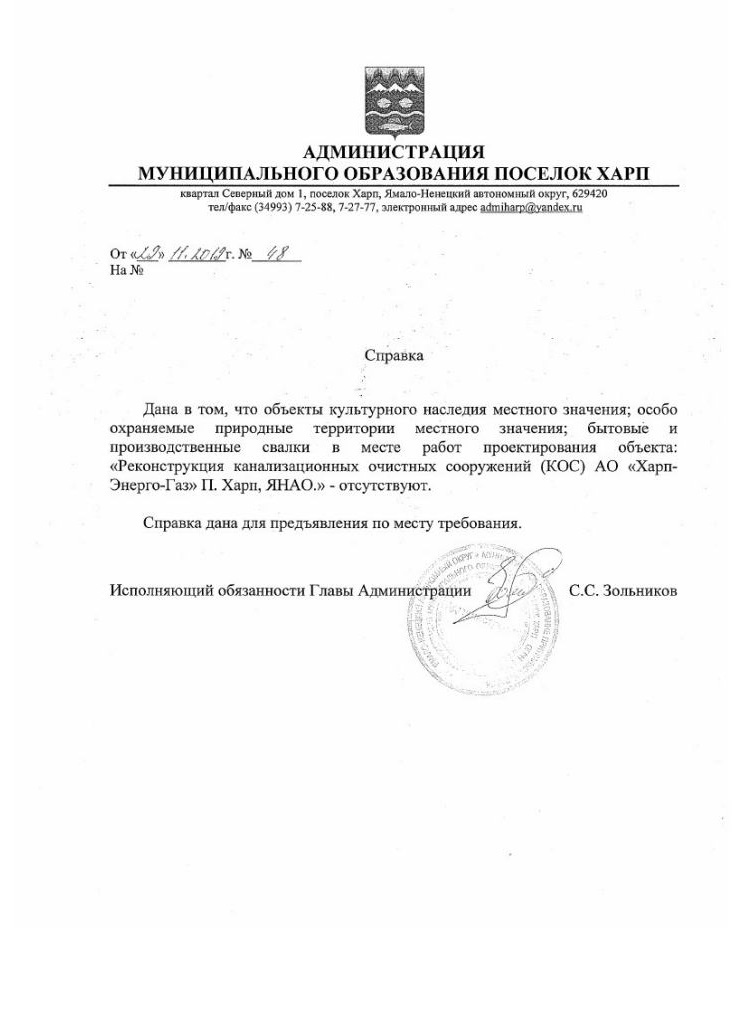 Приложение БРасчет выбросов ЗВ в период СМРВаловые и максимальные выбросы предприятия №599, ХАРП КОС, ЯНАО, 2020 г.Расчет произведен программой «АТП-Эколог», версия 3.10.18.0 от 24.06.2014 Copyright© 1995-2014 ФИРМА «ИНТЕГРАЛ»Программа основана на следующих методических документах:1. Методика проведения инвентаризации выбросов загрязняющих веществ в атмосферу для автотранспортных предприятий (расчетным методом). М., 1998 г.2. Методика проведения инвентаризации выбросов загрязняющих веществ в атмосферу для авторемонтных предприятий (расчетным методом). М., 1998 г.3. Методика проведения инвентаризации выбросов загрязняющих веществ в атмосферу для баз дорожной техники (расчетным методом). М., 1998 г.4. Дополнения (приложения №№ 1-3) к вышеперечисленным методикам.5. Методическое пособие по расчету, нормированию и контролю выбросов загрязняющих веществ в атмосферный воздух. СПб, 2012 г.6. Письмо НИИ Атмосфера №07-2-263/13-0 от 25.04.2013 г.Расшифровка кодов топлива и графы "О/Г/К" для таблиц "Характеристики автомобилей..."Код топлива может принимать следующие значения1 - Бензин АИ-93 и аналогичные по содержанию свинца;2 - Бензины А-92, А-76 и аналогичные по содержанию свинца;3 - Дизельное топливо;4 - Сжатый газ;5 - Неэтилированный бензин;6 - Сжиженный нефтяной газ.Значения в графе "О/Г/К" имеют следующий смысл1. Для легковых автомобилей - рабочий объем ДВС:1 - до 1.2 л2 - свыше 1.2 до 1.8 л3 - свыше 1.8 до 3.5 л4 - свыше 3.5 л2. Для грузовых автомобилей - грузоподъемность:1 - до 2 т2 - свыше 2 до 5 т3 - свыше 5 до 8 т4 - свыше 8 до 16 т5 - свыше 16 т3. Для автобусов - класс (габаритная длина) автобуса:1 - Особо малый (до 5.5 м)2 - Малый (6.0-7.5 м)3 - Средний (8.0-10.0 м)4 - Большой (10.5-12.0 м)5 - Особо большой (16.5-24.0 м)Салехард, 2020 г.: среднемесячная и средняя минимальная температура воздуха, °СВ следующих месяцах значения среднемесячной и средней минимальной температур совпадают: Январь, Февраль, Март, Апрель, Май, Июнь, Июль, Август, Сентябрь, Октябрь, Ноябрь, ДекабрьХарактеристики периодов года для расчета валовых выбросов загрязняющих веществУчасток №6501; Строительная техника, тип - 8 - Дорожная техника на неотапливаемой стоянке, цех №1, площадка №1Общее описание участкаПодтип - Нагрузочный режим (полный)Пробег дорожных машин до выезда со стоянки (км)- от ближайшего к выезду места стоянки:                 0.010- от наиболее удаленного от выезда места стоянки:       0.050Пробег дорожных машин от въезда на стоянку (км)- до ближайшего к въезду места стоянки:                 0.010- до наиболее удаленного от въезда места стоянки:       0.050Характеристики автомобилей/дорожной техники на участкеГусеничный кран : количество по месяцамАвтокран : количество по месяцамАвтогидроподъемник : количество по месяцамВыбросы участкаПримечание:1. Коэффициенты трансформации оксидов азота:NO - 0.13NO2 - 0.802. Максимально-разовый выброс углеводородов (код 0401) может не соответствовать сумме составляющих из-за несинхронности работы разных видов техники, либо расчет проводился для различных периодов года.Расшифровка выбросов по веществам:Выбрасываемое вещество - 0337 - Углерод оксидВаловые выбросыМаксимальный выброс составляет: 0.5304943 г/с. Месяц достижения: Январь.Здесь и далее:Расчет валовых выбросов производился по формуле:Mi=((M’+M")+(Ml·t’дв+1.3·Ml·t’нагр+Mхх·t’хх))·Nв·Dp·10-6, гдеM’ - выброс вещества в сутки при выезде (г);M" - выброс вещества в сутки при въезде (г);M’=Mп·Tп+Mпр·Tпр+Mдв·Tдв1+Mхх·Tхх;M"=Mдв.теп.·Tдв2+Mхх·Tхх;Nв - Среднее количество единиц техники данной группы, выезжающих в течение суток;Dp - количество дней работы в расчетном периоде.Расчет максимально разовых выбросов производился по формуле:Gi=Max((Mп·Tп+Mпр·Tпр+Mдв·Tдв1+Mхх·Tхх)·N’/1200,(Ml·tдв+1.3·Ml·tнагр+Mхх·tхх)·N’’/1800) г/с,С учетом синхронности работы: Gmax=(Gi);Mп - удельный выброс пускового двигателя (г/мин.);Tп - время работы пускового двигателя (мин.);Mпр - удельный выброс при прогреве двигателя (г/мин.);Tпр - время прогрева двигателя (мин.);Mдв=Ml - пробеговый удельный выброс (г/км);Mдв.теп. - пробеговый удельный выброс в теплый период (г/км);Tдв1=60·L1/Vдв=0.360 мин. - среднее время движения при выезде со стоянки;Tдв2=60·L2/Vдв=0.360 мин. - среднее время движения при въезде на стоянку;L1=(L1б+L1д)/2=0.030 км - средний пробег при выезде со стоянки;L2=(L2б+L2д)/2=0.030 км - средний пробег при въезде на стоянку;Mхх- удельный выброс техники на холостом ходу (г/мин.);Tхх=1 мин. - время работы двигателя на холостом ходу;tдв - движение техники без нагрузки (мин.);tнагр - движение техники с нагрузкой (мин.);tхх- холостой ход (мин.);t’дв=(tдв·Tсут)/30- суммарное время движения без нагрузки всей техники данного типа в течение рабочего дня (мин.);t’нагр=(tнагр·Tсут)/30- суммарное время движения с нагрузкой всей техники данного типа в течение рабочего дня (мин.);t’хх=(tхх·Tсут)/30- суммарное время холостого хода для всей техники данного типа в течение рабочего дня (мин.);Tсут- среднее время работы всей техники указанного типа в течение суток (мин.);N’ - наибольшее количество единиц техники, выезжающей со стоянки в течение времени Тср, характеризующегося максимальной интенсивностью выезда.N’’ - наибольшее количество единиц техники, работающих одновременно в течение 30 минут.(*) В соответствии с методическим пособием по расчету, нормированию и контролю выбросов загрязняющих веществ в атмосферный воздух, СПб, 2012 г. Tср=1200 сек. - среднее время выезда всей техники со стоянки;Использовано 20-минутное осреднение;Для каждого типа техники в первой строке таблицы содержатся коэффициенты для расчета валовых, а во второй - для расчета максимальных выбросов. Последние определены, основываясь на средних минимальных температурах воздуха.Выбрасываемое вещество - 0401 - УглеводородыВаловые выбросыМаксимальный выброс составляет: 0.0862163 г/с. Месяц достижения: Январь.Для каждого типа техники в первой строке таблицы содержатся коэффициенты для расчета валовых, а во второй - для расчета максимальных выбросов. Последние определены, основываясь на средних минимальных температурах воздуха.Выбрасываемое вещество - Оксиды азота (NOx)Валовые выбросыМаксимальный выброс составляет: 0.1485306 г/с. Месяц достижения: Январь.Для каждого типа техники в первой строке таблицы содержатся коэффициенты для расчета валовых, а во второй - для расчета максимальных выбросов. Последние определены, основываясь на средних минимальных температурах воздуха.Выбрасываемое вещество - 0328 - Углерод (Сажа)Валовые выбросыМаксимальный выброс составляет: 0.0401073 г/с. Месяц достижения: Январь.Для каждого типа техники в первой строке таблицы содержатся коэффициенты для расчета валовых, а во второй - для расчета максимальных выбросов. Последние определены, основываясь на средних минимальных температурах воздуха.Выбрасываемое вещество - 0330 - Сера диоксид-Ангидрид сернистыйВаловые выбросы Максимальный выброс составляет: 0.0144700 г/с. Месяц достижения: Январь.Для каждого типа техники в первой строке таблицы содержатся коэффициенты для расчета валовых, а во второй - для расчета максимальных выбросов. Последние определены, основываясь на средних минимальных температурах воздуха.Трансформация оксидов азотаВыбрасываемое вещество - 0301 - Азота диоксид (Азот (IV) оксид)Коэффициент трансформации - 0.8Валовые выбросыМаксимальный выброс составляет: 0.1188244 г/с. Месяц достижения: Январь.Выбрасываемое вещество - 0304 - Азот (II) оксид (Азота оксид)Коэффициент трансформации - 0.13Валовые выбросыМаксимальный выброс составляет: 0.0193090 г/с. Месяц достижения: Январь.Распределение углеводородовВыбрасываемое вещество - 2732 - КеросинВаловые выбросыМаксимальный выброс составляет: 0.0862163 г/с. Месяц достижения: Январь.Для каждого типа техники в первой строке таблицы содержатся коэффициенты для расчета валовых, а во второй - для расчета максимальных выбросов. Последние определены, основываясь на средних минимальных температурах воздуха.Участок №6502; Внутренний проезд, тип - 7 - Внутренний проезд, цех №1, площадка №1Общее описание участкаПротяженность внутреннего проезда (км): 0.050- среднее время выезда (мин.): 20.0Характеристики автомобилей/дорожной техники на участкеСедельный тягач : количество по месяцамАвтосамосвал: количество по месяцамАвтомобиль грузовой : количество по месяцамТягач с полуприцепом : количество по месяцамВыбросы участкаПримечание:1. Коэффициенты трансформации оксидов азота:NO - 0.13NO2 - 0.802. Максимально-разовый выброс углеводородов (код 0401) может не соответствовать сумме составляющих из-за несинхронности работы разных видов техники, либо расчет проводился для различных периодов года.Расшифровка выбросов по веществам:Выбрасываемое вещество - 0337 - Углерод оксидВаловые выбросыМаксимальный выброс составляет: 0.0018500 г/с. Месяц достижения: Январь.Здесь и далее:Расчет валовых выбросов производился по формуле:Mi=(Ml·Lp·Kнтр·Nкp·Dp·10-6), гдеNкp - количество автомобилей данной группы, проезжающих по проезду в сутки;Dp - количество дней работы в расчетном периоде.Расчет максимально разовых выбросов производился по формуле:Gi=Ml·Lp·Kнтр·N’/1200 г/с (*),С учетом синхронности работы: Gmax=(Gi), гдеMl - пробеговый удельный выброс (г/км);Lp=0.050 км - протяженность внутреннего проезда;Kнтр - коэффициент, учитывающий снижение выброса при установленном нейтрализаторе (пробег и холостой ход);N’ - наибольшее количество автомобилей, проезжающих по проезду в течение времени Тср, характеризующегося максимальной интенсивностью движения;(*) В соответствии с методическим пособием по расчету, нормированию и контролю выбросов загрязняющих веществ в атмосферный воздух, СПб, 2012 г. Tср=1200 сек. - среднее время наиболее интенсивного движения по проезду;Использовано 20-минутное осреднение;Выбрасываемое вещество - 0401 - УглеводородыВаловые выбросыМаксимальный выброс составляет: 0.0003000 г/с. Месяц достижения: Январь.Выбрасываемое вещество - Оксиды азота (NOx)Валовые выбросыМаксимальный выброс составляет: 0.0010000 г/с. Месяц достижения: Январь.Выбрасываемое вещество - 0328 - Углерод (Сажа)Валовые выбросыМаксимальный выброс составляет: 0.0001000 г/с. Месяц достижения: Январь.Выбрасываемое вещество - 0330 - Сера диоксид-Ангидрид сернистыйВаловые выбросыМаксимальный выброс составляет: 0.0001675 г/с. Месяц достижения: Январь.Трансформация оксидов азотаВыбрасываемое вещество - 0301 - Азота диоксид (Азот (IV) оксид)Коэффициент трансформации - 0.8Валовые выбросыМаксимальный выброс составляет: 0.0008000 г/с. Месяц достижения: Январь.Выбрасываемое вещество - 0304 - Азот (II) оксид (Азота оксид)Коэффициент трансформации - 0.13Валовые выбросыМаксимальный выброс составляет: 0.0001300 г/с. Месяц достижения: Январь.Распределение углеводородовВыбрасываемое вещество - 2732 - КеросинВаловые выбросыМаксимальный выброс составляет: 0.0003000 г/с. Месяц достижения: Январь.Суммарные выбросы по предприятиюРасшифровка суммарного выброса углеводородов (код 0401)Расчет произведен программой «Сварка» версия 3.0.21 от 20.04.2017Copyright© 1997-2017 Фирма «Интеграл»Объект: №599 ХАРП КОСПлощадка: 1Цех: 1Вариант: 1Название источника выбросов: №6503 Сварочные работыОперация: №1 Операция № 1Результаты расчетовРасчетные формулыРасчет производился с учетом двадцатиминутного осреднения.MM=Bэ·K·(1-1)·ti/1200/3600, г/с (2.1, 2.1а [1])MгM=3.6·MM·T·10-3, т/год (2.8, 2.15 [1])При расчете валового выброса двадцатиминутное осреднение не учитываетсяИсходные данныеТехнологическая операция:  Ручная дуговая сваркаТехнологический процесс (операция):  Ручная дуговая сварка сталей штучными электродами Марка материала: АНО-5Продолжительность производственного цикла (ti): 5 мин. (300 с)Удельные выделения загрязняющих веществФактическая продолжительность технологической операции сварочных работ в течение года (T): 200 час 0 минРасчётное значение количества электродов (Вэ)Вэ=G·(100-н)·10-2=4.25 кгМасса расходуемых электродов за час (G), кг: 5Норматив образования огарков от расхода электродов (н), %: 15Программа основана на документах:1. «Методика расчета выделений (выбросов) загрязняющих веществ в атмосферу при сварочных работах (на основе удельных показателей)», НИИ Атмосфера, Санкт-Петербург, 20152. Методическое пособие по расчету, нормированию и контролю выбросов загрязняющих веществ в атмосферный воздух (Дополненное и переработанное), НИИ Атмосфера, Санкт-Петербург, 20123. Информационное письмо НИИ Атмосфера №2. Исх. 07-2-200/16-0 от 28.04.20164. Информационное письмо НИИ Атмосфера №4. Исх. 07-2-650/16-0 от 07.09.2016Расчет произведен программой «Лакокраска» версия 3.0.13 от 16.09.2016Copyright© 1997-2016 Фирма «Интеграл»Объект: №599 ХАРП КОСПлощадка: 1Цех: 1Вариант: 1Название источника выбросов: №6504 Лакокрасончые работыТип источника выбросов: Неорганизованный источник (местные отсосы и гравитационное оседание не учитываются)Результаты расчетовРезультаты расчетов по операциямИсходные данные по операциям:Операция: №1 Операция № 1Результаты расчетовРасчетные формулыРасчет выброса летучей части:Максимальный выброс (MМ)MМ= МАКС(Mо, Mос)Максимальный выброс для операций окраски (Mо)Mо=Pо·’p·fp·(1-1)·i/1000·ti/1200/3600 (4.5, 4.6 [1])Максимальный выброс для операций сушки (Mос)Mос=Pс·’’p·fp·(1-1)·i/1000·ti/1200/3600 (4.7, 4.8 [1])Валовый выброс для операций окраски (Mог)Mог=Mо·T·3600·10-6 (4.13, 4.14 [1])Валовый выброс для операций сушки (Mог)Mсг=Mос·Tс·3600·10-6 (4.15, 4.16 [1])Валовый выброс (Mг)Mг=Mог+Mсг (4.17 [1])Исходные данныеИспользуемый лакокрасочный материал: fp - доля летучей части (растворителя) в ЛКМПродолжительность производственного цикла (ti): 5 мин. (300 с)Расчет производился с учетом двадцатиминутного осреднения.Масса ЛКМ, расходуемых на выполнение окрасочных работ (Pо), кг/ч: 15Масса покрытия ЛКМ, высушиваемого за 1 час (Pс), кг/ч: 2Способ окраски: Операция производилась полностью.Общая продолжительность операций сушки за год (Tс), ч: 100Общая продолжительность операций нанесения ЛКМ за год (T), ч: 150Содержание компонентов в летучей части ЛМКОперация: №2 Операция № 2Результаты расчетовРасчетные формулыРасчет выброса летучей части:Максимальный выброс (MМ)MМ= МАКС(Mо, Mос)Максимальный выброс для операций окраски (Mо)Mо=Pо·’p·fp·(1-1)·i/1000·ti/1200/3600 (4.5, 4.6 [1])Максимальный выброс для операций сушки (Mос)Mос=Pс·’’p·fp·(1-1)·i/1000·ti/1200/3600 (4.7, 4.8 [1])Валовый выброс для операций окраски (Mог)Mог=Mо·T·3600·10-6 (4.13, 4.14 [1])Валовый выброс для операций сушки (Mог)Mсг=Mос·Tс·3600·10-6 (4.15, 4.16 [1])Валовый выброс (Mг)Mг=Mог+Mсг (4.17 [1])Исходные данныеИспользуемый лакокрасочный материал: fp - доля летучей части (растворителя) в ЛКМПродолжительность производственного цикла (ti): 20 мин. (1200 с)Расчет производился с учетом двадцатиминутного осреднения.Масса ЛКМ, расходуемых на выполнение окрасочных работ (Pо), кг/ч: 10Масса покрытия ЛКМ, высушиваемого за 1 час (Pс), кг/ч: 1Способ окраски: Операция производилась полностью.Общая продолжительность операций сушки за год (Tс), ч: 150Общая продолжительность операций нанесения ЛКМ за год (T), ч: 200Содержание компонентов в летучей части ЛМКПрограмма основана на методических документах:1. «Методика расчета выделений (выбросов) загрязняющих веществ в атмосферу при нанесении лакокрасочных материалов (по величинам удельных выделений)»,  НИИ Атмосфера, Санкт-Петербург, 20152. Информационное письмо НИИ Атмосфера №2. Исх. 07-2-200/16-0 от 28.04.20163. Информационное письмо НИИ Атмосфера №4. Исх. 07-2-650/16-0 от 07.09.2016Приложение ВРасчет рассеивания ЗВ в период СМР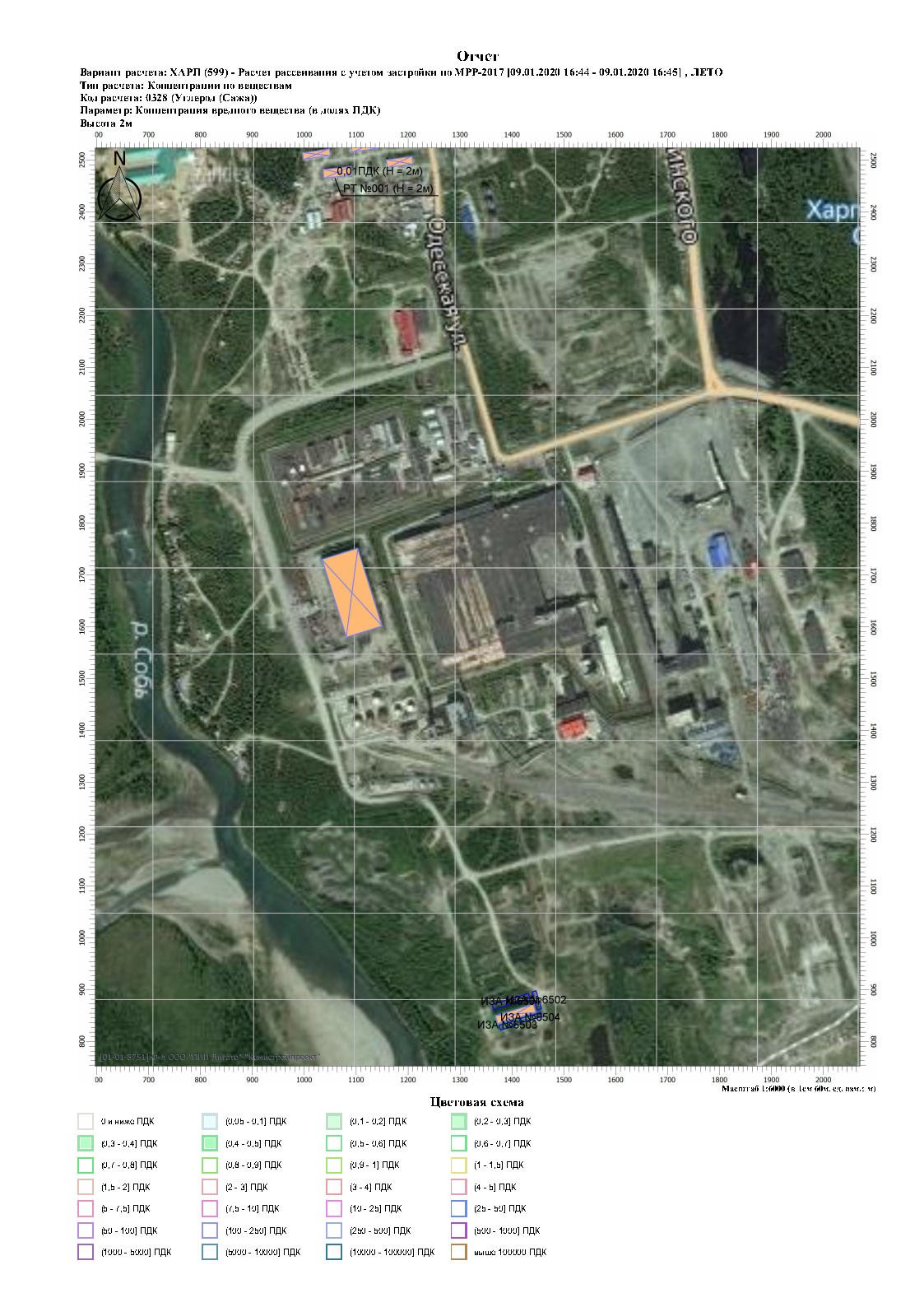 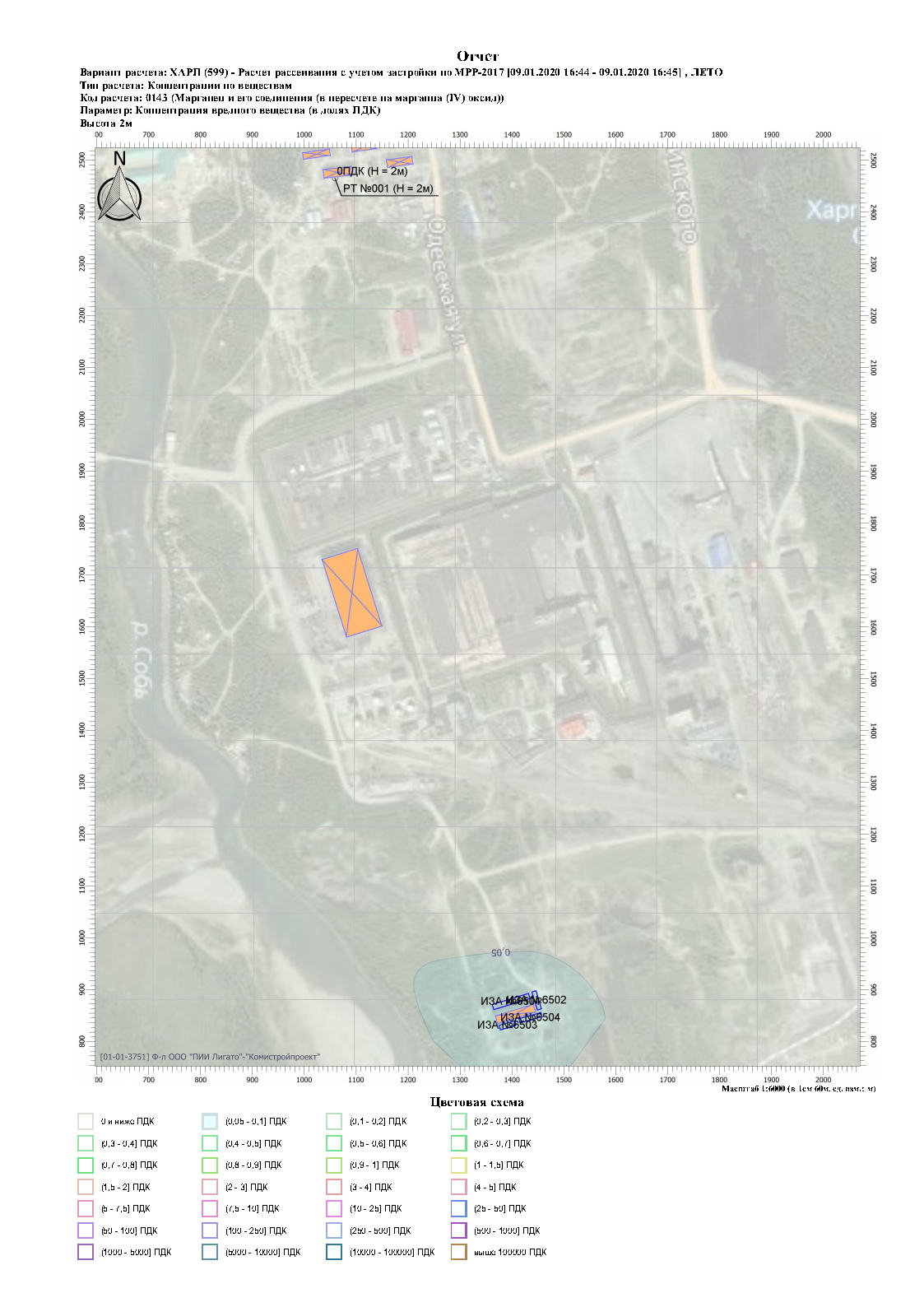 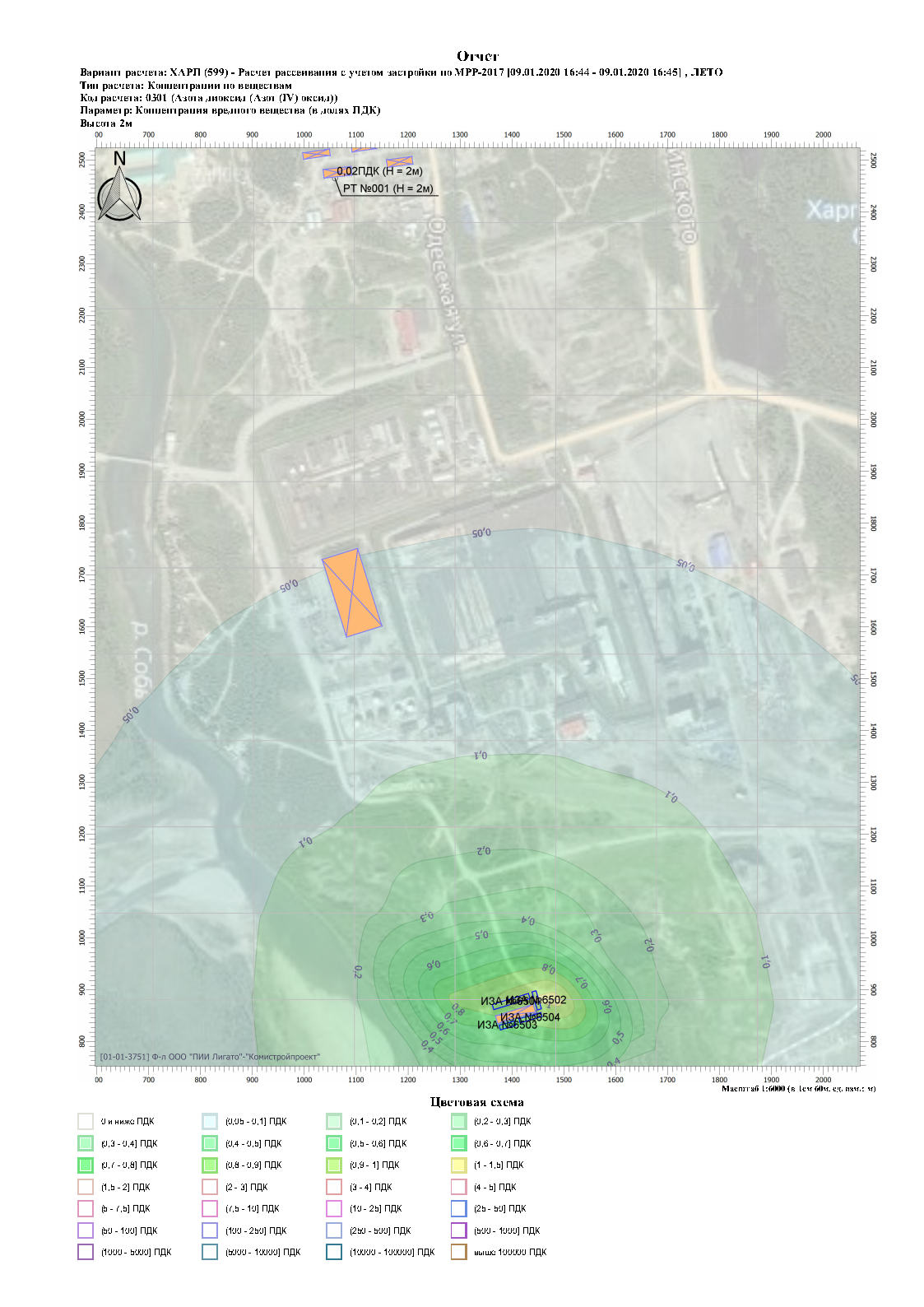 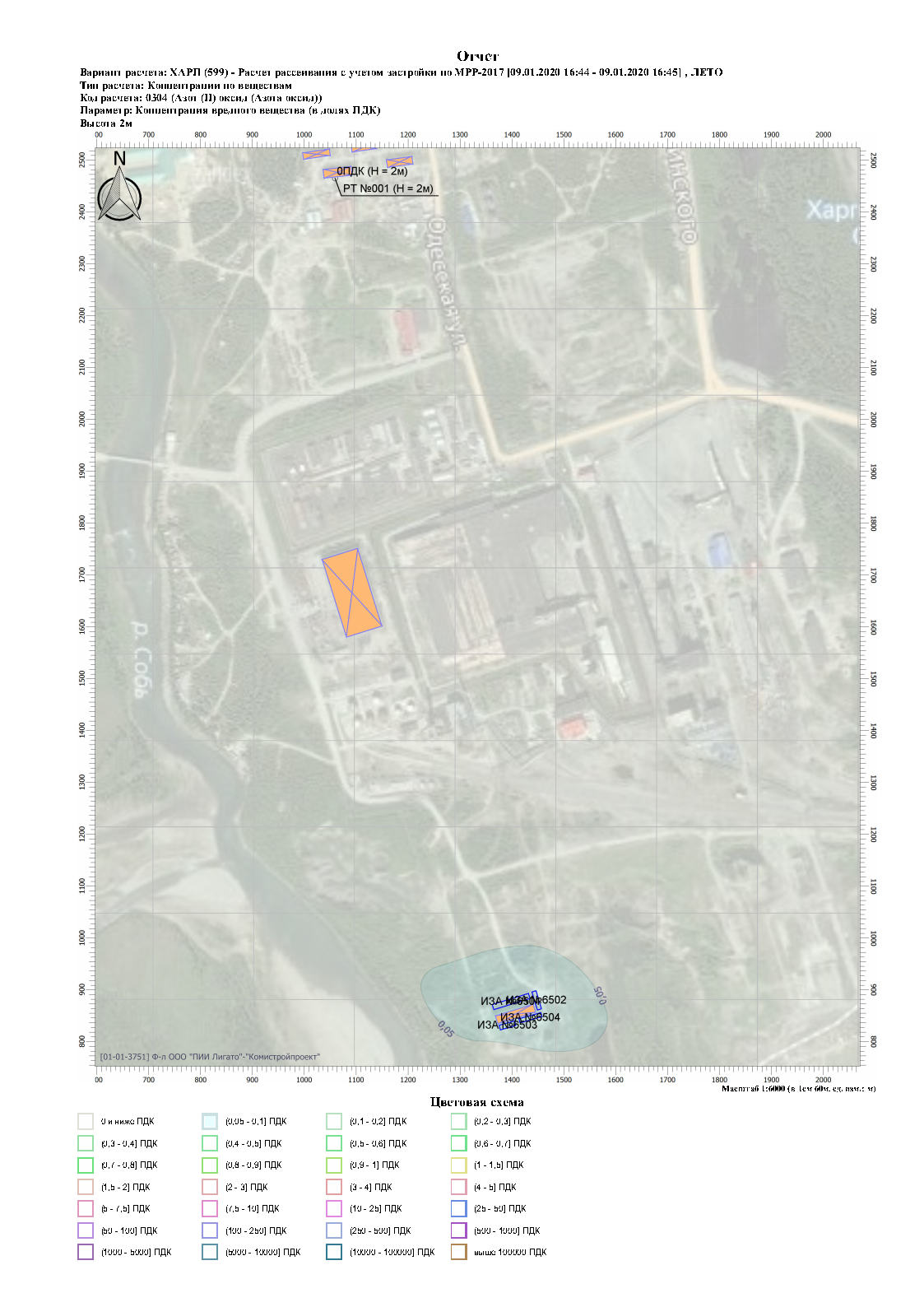 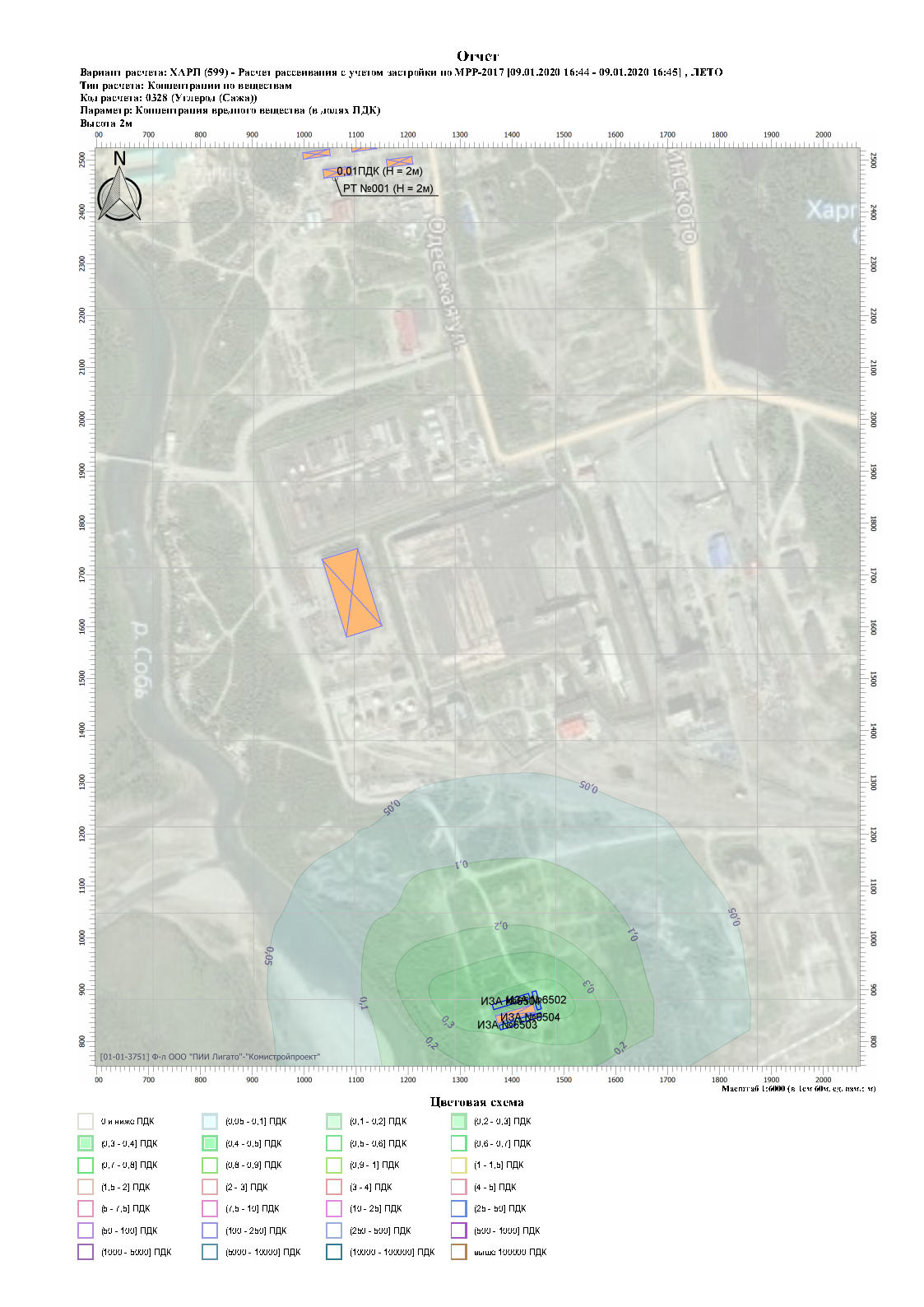 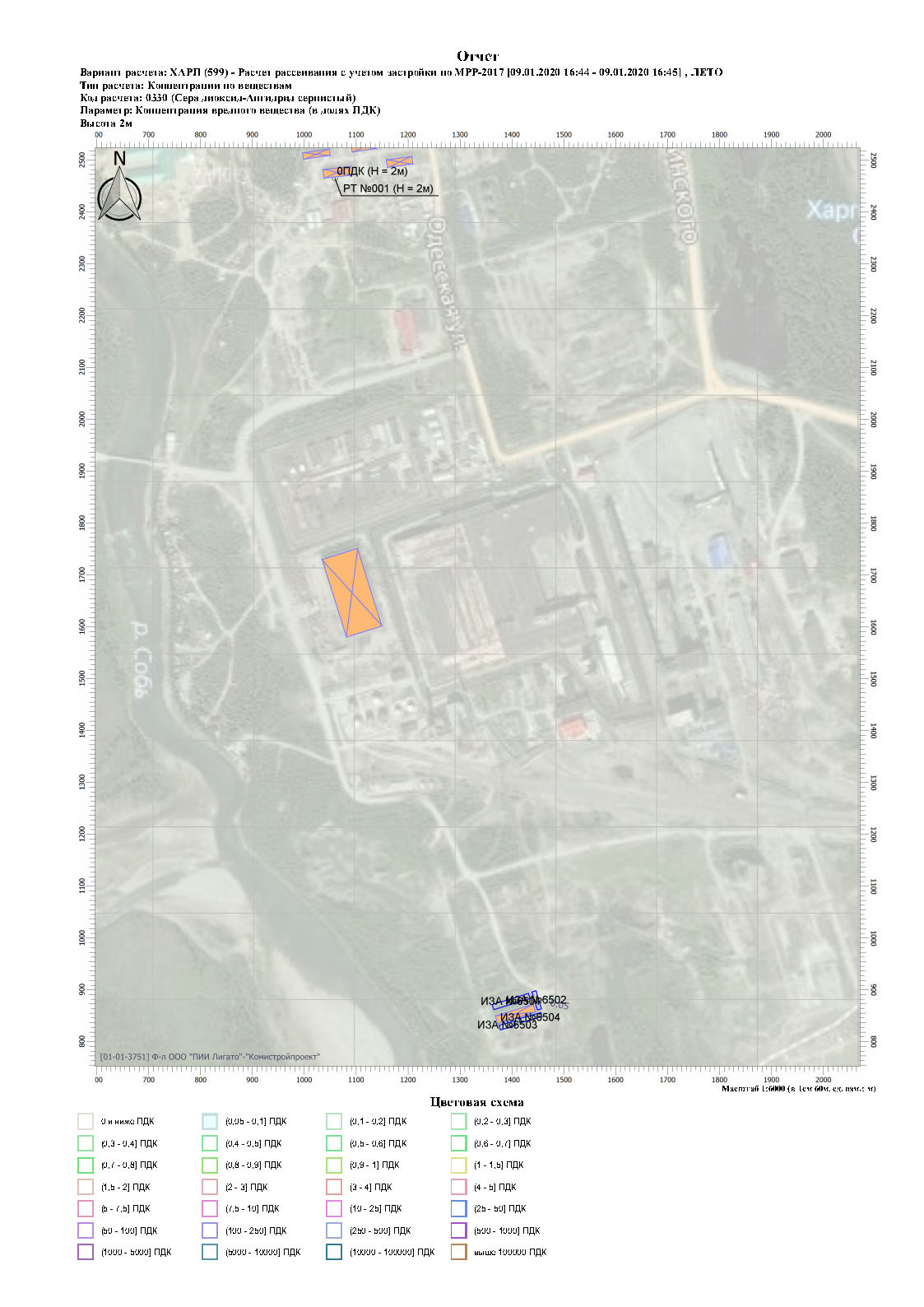 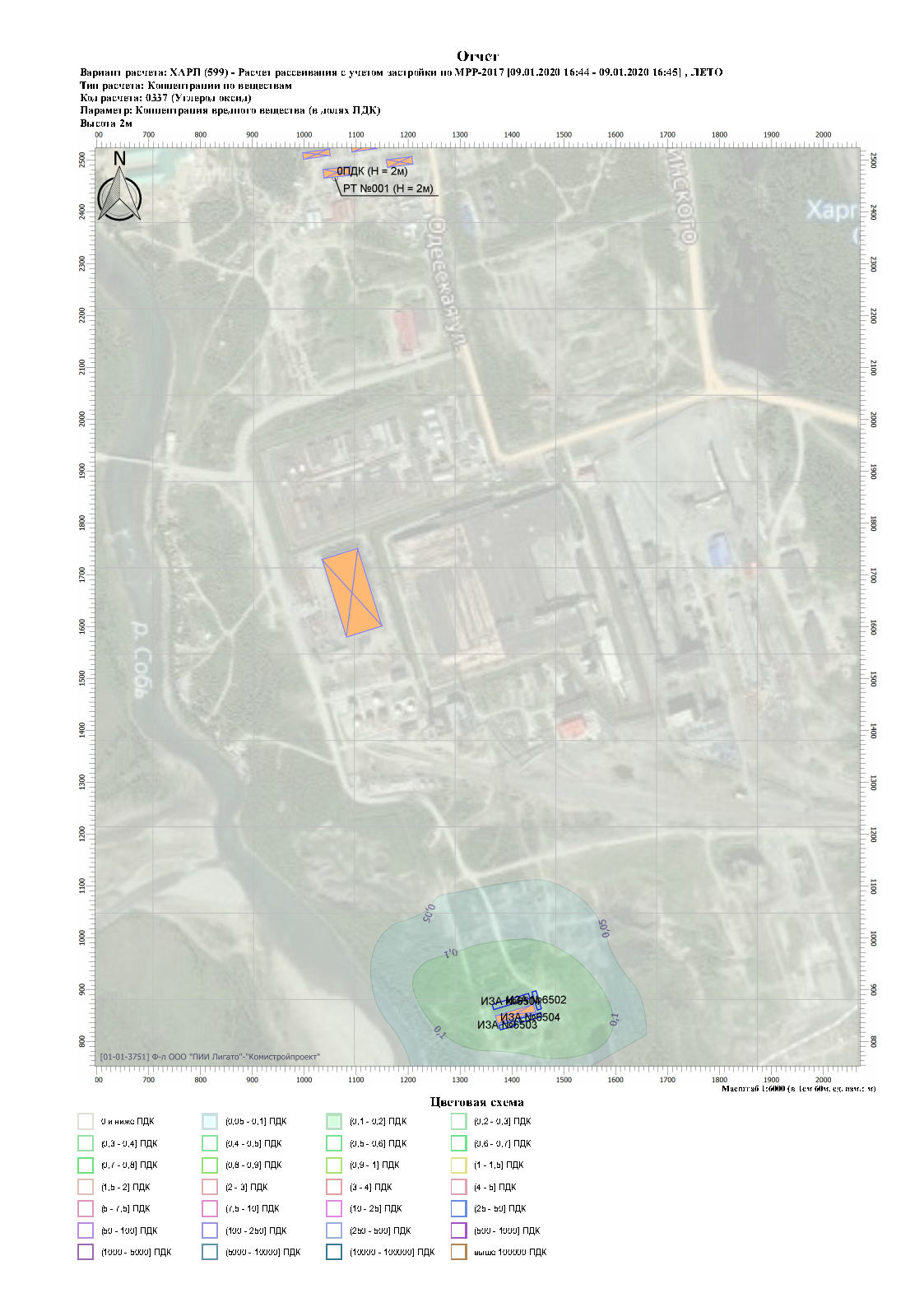 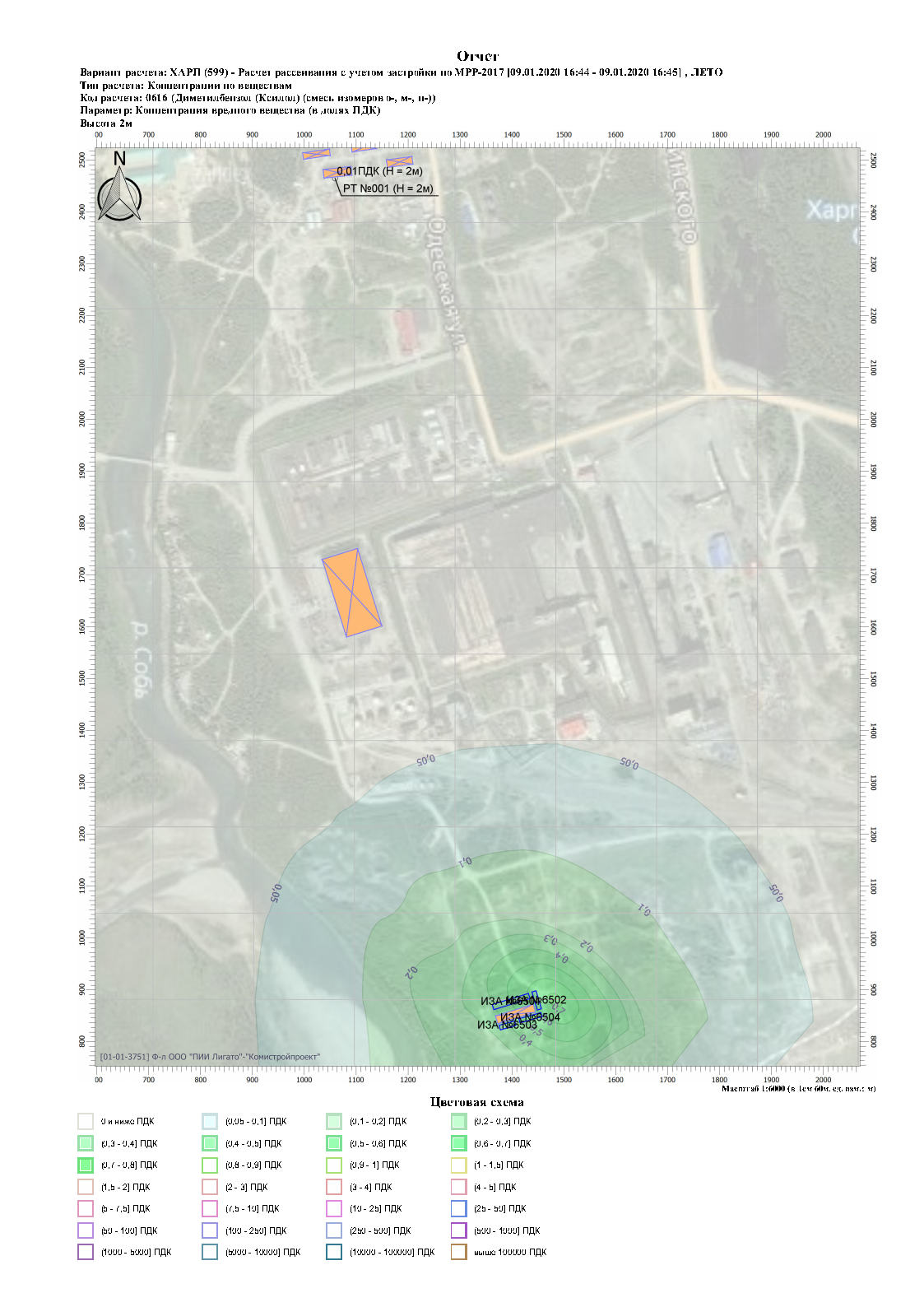 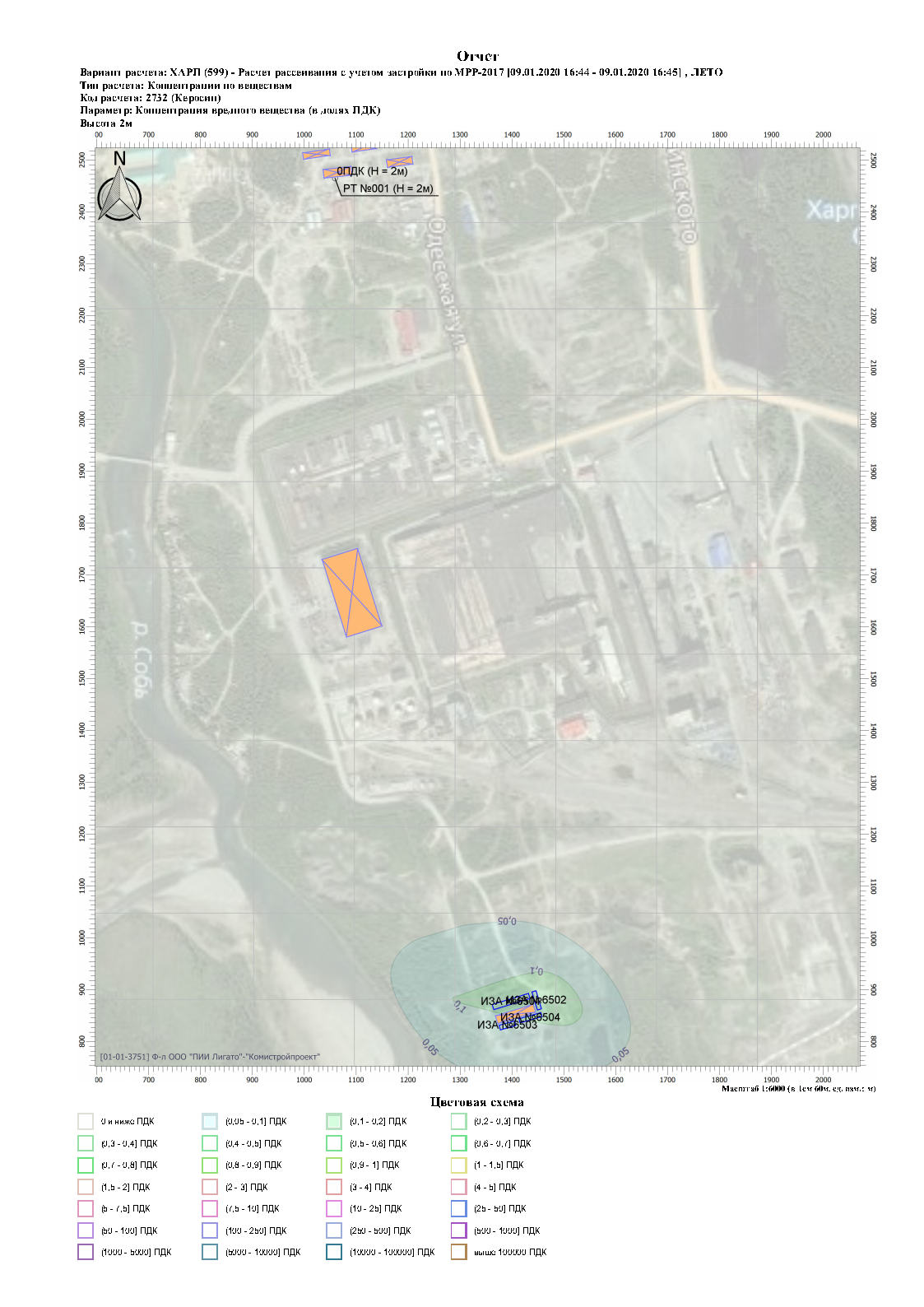 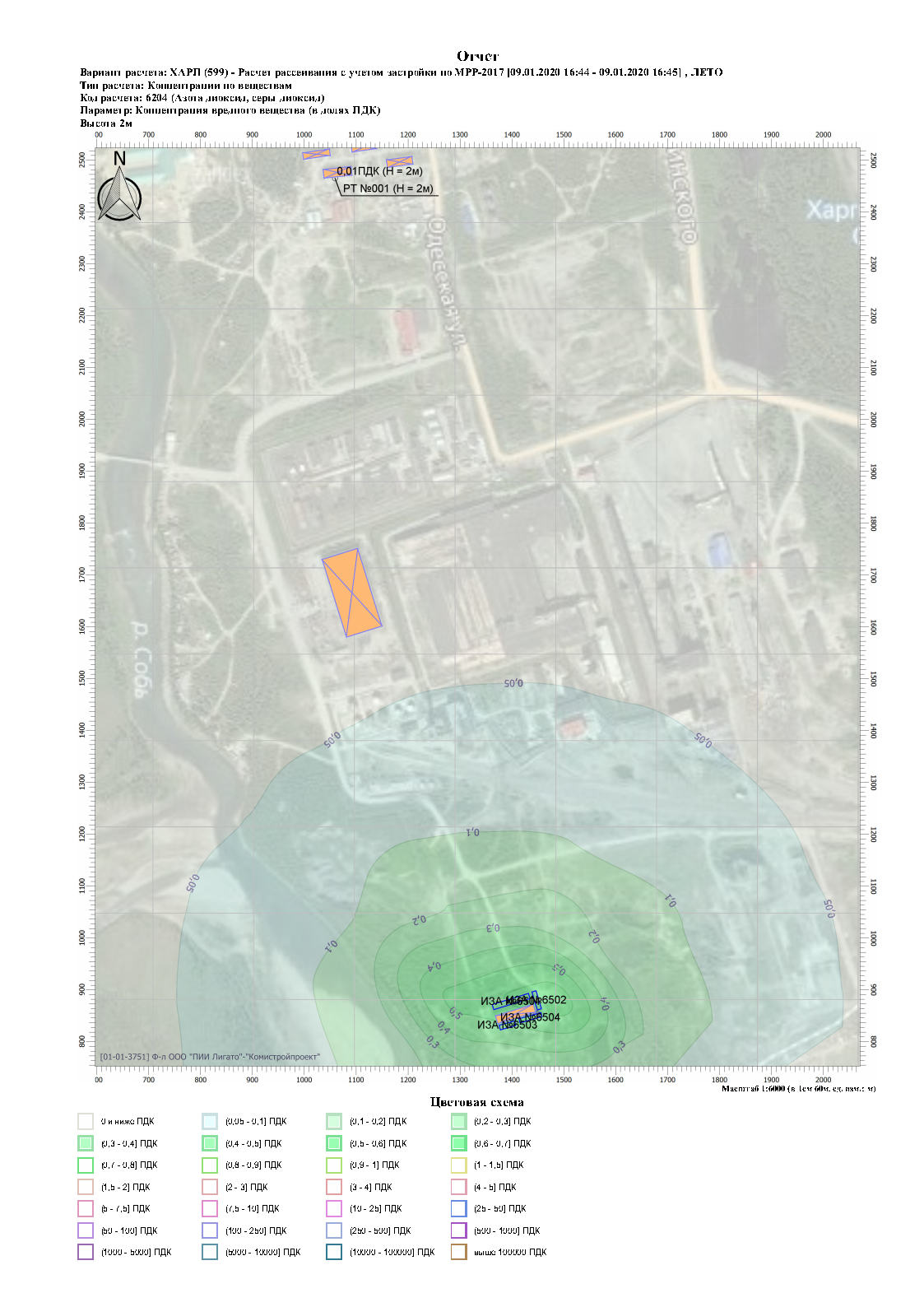 Приложение ГРасчет выбросов ЗВ на период эксплуатацииРасчет произведен программой «Станции аэрации», версия 1.2.7 от 18.09.2017Copyright© 2012-2017 Фирма «Интеграл»Объект: №10 КОС ХАРППлощадка: 1Цех: 1Вариант: 1Название источника выбросов: №1 Неплотности соединенийРезультаты расчетов по источнику выбросовИсточники выделенийИсточник выделения: №1 ПесколовкаТип источника: ПесколовкиРезультаты расчетов по источнику выделенияРасчетные формулыРасчет производился по осредненным концентрациям веществМаксимальный выброс (Mmax), г/сПри u<=3Mmax=2.7·10-5·a1ф·Cmax·S0.93 (1 [1])При u>3Mmax=0.9·10-5·u·a1ф·Cmax·S0.93 (2 [1])u - скорость ветра, зафиксированная в период времени года, когда была измерена концентрация Cmax, м/сa1ф - безразмерный коэффициент, учитывающий влияние превышения температуры водной поверхности над температурой воздуха на высоте 2 м вблизи сооруженияCmax - осредненная концентрация ЗВ над поверхностью испарения, мг/м3S - полная площадь водной поверхности (включая укрытые участки)Валовый выброс (G), т/годG=31.5·Pi·Mi (13 [1])Pi - безразмерная повторяемость градации скорости ветраMi - мощность выброса i-ого вещества для средней концентрации вблизи водной поверхности при скорости ветра, отнесенной к середине градацииУчет аэрации воздухом через сооружение:Mmax=Mmax+Cmax·W·10-3, (п. 6.2 [1])G=G+Cф·W·10-3W - расход воздуха на аэрацию сооружения, м3/сУчет механических укрытийMmax=Mmax·a3, (п. 5.6 [1])G=G·a3, (п. 5.6 [1])a3 - безразмерный коэффициент, учитывающий механические укрытияРезультаты замеровСреднегодовая температура воды (водср): 11 °СФактическая температура воды (водф): 13 °СТемпература воздуха на высоте 2 м над водной поверхностью (возф): 15 °СПревышение температуры водной поверхности над температурой воздуха:Фактическое (Tф): Tф=водф-возф=-2°ССреднее (Tср): Tср=водср-возср=13,3°СПолная площадь водной поверхности (включая укрытые участки) (S): 12,4 м2Площадь укрытия сооружений (Sо): 12,4 м2[301] Азота диоксид (Азот (IV) оксид)Результаты расчётовМаксимальная концентрация вещества, измеренная вблизи водной поверхности (Cmax): 0,018 мг/м3 при скорости ветра 7 м/сСредняя концентрация вещества в воздухе (Cф): 0,018 мг/м3Разница температур водной поверхности и над сооружением меньше 5 градусов. a1ф=1Для расчета валового выброса определяем безразмерный коэффициент (a), который рассчитывается для каждой градации скорости ветра. Для каждой градации вычисляем ее долю (M)При u<=3M=2.7·10-5·a1ср·Cф·S0.93, (1 [1])При u>3M=0.9·10-5·u·a1ср·Cф·S0.93, (2 [1])a1ср=1+0.0009·u-1.12·S0.315*Tср (3 [1])Максимальный выброс без учета укрытий и аэрации воздухом (Mmax): 0,0000118 г/сВаловый выброс без учета укрытий и аэрации воздухом (G): 0,000000 т/годУчет аэрации воздухом через сооружение:Максимальная добавка к выбросу (q):q=0.001·Cmax·W=0,000001Максимальный расход воздуха на аэрацию сооружения (W): 0,04 м3/сРасход воздуха при нормальных условиях:Учет механических укрытийa3=(1-0.705·n2-0.2·n)=0,095000 (9 [1])Степень укрытости сооружений n=So/S=1,0000 (7 [1])[303] АммиакРезультаты расчётовМаксимальная концентрация вещества, измеренная вблизи водной поверхности (Cmax): 0,23 мг/м3 при скорости ветра 7 м/сСредняя концентрация вещества в воздухе (Cф): 0,23 мг/м3Разница температур водной поверхности и над сооружением меньше 5 градусов. a1ф=1Для расчета валового выброса определяем безразмерный коэффициент (a), который рассчитывается для каждой градации скорости ветра. Для каждой градации вычисляем ее долю (M)При u<=3M=2.7·10-5·a1ср·Cф·S0.93, (1 [1])При u>3M=0.9·10-5·u·a1ср·Cф·S0.93, (2 [1])a1ср=1+0.0009·u-1.12·S0.315*Tср (3 [1])Максимальный выброс без учета укрытий и аэрации воздухом (Mmax): 0,0001506 г/сВаловый выброс без учета укрытий и аэрации воздухом (G): 0,000000 т/годУчет аэрации воздухом через сооружение:Максимальная добавка к выбросу (q):q=0.001·Cmax·W=0,000009Максимальный расход воздуха на аэрацию сооружения (W): 0,04 м3/сРасход воздуха при нормальных условиях:Учет механических укрытийa3=(1-0.705·n2-0.2·n)=0,095000 (9 [1])Степень укрытости сооружений n=So/S=1,0000 (7 [1])[304] Азот (II) оксид (Азота оксид)Результаты расчётовМаксимальная концентрация вещества, измеренная вблизи водной поверхности (Cmax): 0,073 мг/м3 при скорости ветра 7 м/сСредняя концентрация вещества в воздухе (Cф): 0,073 мг/м3Разница температур водной поверхности и над сооружением меньше 5 градусов. a1ф=1Для расчета валового выброса определяем безразмерный коэффициент (a), который рассчитывается для каждой градации скорости ветра. Для каждой градации вычисляем ее долю (M)При u<=3M=2.7·10-5·a1ср·Cф·S0.93, (1 [1])При u>3M=0.9·10-5·u·a1ср·Cф·S0.93, (2 [1])a1ср=1+0.0009·u-1.12·S0.315*Tср (3 [1])Максимальный выброс без учета укрытий и аэрации воздухом (Mmax): 0,0000478 г/сВаловый выброс без учета укрытий и аэрации воздухом (G): 0,000000 т/годУчет аэрации воздухом через сооружение:Максимальная добавка к выбросу (q):q=0.001·Cmax·W=0,000003Максимальный расход воздуха на аэрацию сооружения (W): 0,04 м3/сРасход воздуха при нормальных условиях:Учет механических укрытийa3=(1-0.705·n2-0.2·n)=0,095000 (9 [1])Степень укрытости сооружений n=So/S=1,0000 (7 [1])[333] Дигидросульфид (Сероводород)Результаты расчётовМаксимальная концентрация вещества, измеренная вблизи водной поверхности (Cmax): 0,033 мг/м3 при скорости ветра 7 м/сСредняя концентрация вещества в воздухе (Cф): 0,033 мг/м3Разница температур водной поверхности и над сооружением меньше 5 градусов. a1ф=1Для расчета валового выброса определяем безразмерный коэффициент (a), который рассчитывается для каждой градации скорости ветра. Для каждой градации вычисляем ее долю (M)При u<=3M=2.7·10-5·a1ср·Cф·S0.93, (1 [1])При u>3M=0.9·10-5·u·a1ср·Cф·S0.93, (2 [1])a1ср=1+0.0009·u-1.12·S0.315*Tср (3 [1])Максимальный выброс без учета укрытий и аэрации воздухом (Mmax): 0,0000216 г/сВаловый выброс без учета укрытий и аэрации воздухом (G): 0,000000 т/годУчет аэрации воздухом через сооружение:Максимальная добавка к выбросу (q):q=0.001·Cmax·W=0,000001Максимальный расход воздуха на аэрацию сооружения (W): 0,04 м3/сРасход воздуха при нормальных условиях:Учет механических укрытийa3=(1-0.705·n2-0.2·n)=0,095000 (9 [1])Степень укрытости сооружений n=So/S=1,0000 (7 [1])[410] МетанРезультаты расчётовМаксимальная концентрация вещества, измеренная вблизи водной поверхности (Cmax): 2,95 мг/м3 при скорости ветра 7 м/сСредняя концентрация вещества в воздухе (Cф): 2,95 мг/м3Разница температур водной поверхности и над сооружением меньше 5 градусов. a1ф=1Для расчета валового выброса определяем безразмерный коэффициент (a), который рассчитывается для каждой градации скорости ветра. Для каждой градации вычисляем ее долю (M)При u<=3M=2.7·10-5·a1ср·Cф·S0.93, (1 [1])При u>3M=0.9·10-5·u·a1ср·Cф·S0.93, (2 [1])a1ср=1+0.0009·u-1.12·S0.315*Tср (3 [1])Максимальный выброс без учета укрытий и аэрации воздухом (Mmax): 0,0019322 г/сВаловый выброс без учета укрытий и аэрации воздухом (G): 0,000000 т/годУчет аэрации воздухом через сооружение:Максимальная добавка к выбросу (q):q=0.001·Cmax·W=0,000118Максимальный расход воздуха на аэрацию сооружения (W): 0,04 м3/сРасход воздуха при нормальных условиях:Учет механических укрытийa3=(1-0.705·n2-0.2·n)=0,095000 (9 [1])Степень укрытости сооружений n=So/S=1,0000 (7 [1])[1071] Гидроксибензол (Фенол)Результаты расчётовМаксимальная концентрация вещества, измеренная вблизи водной поверхности (Cmax): 0,017 мг/м3 при скорости ветра 7 м/сСредняя концентрация вещества в воздухе (Cф): 0,017 мг/м3Разница температур водной поверхности и над сооружением меньше 5 градусов. a1ф=1Для расчета валового выброса определяем безразмерный коэффициент (a), который рассчитывается для каждой градации скорости ветра. Для каждой градации вычисляем ее долю (M)При u<=3M=2.7·10-5·a1ср·Cф·S0.93, (1 [1])При u>3M=0.9·10-5·u·a1ср·Cф·S0.93, (2 [1])a1ср=1+0.0009·u-1.12·S0.315*Tср (3 [1])Максимальный выброс без учета укрытий и аэрации воздухом (Mmax): 0,0000111 г/сВаловый выброс без учета укрытий и аэрации воздухом (G): 0,000000 т/годУчет аэрации воздухом через сооружение:Максимальная добавка к выбросу (q):q=0.001·Cmax·W=0,000001Максимальный расход воздуха на аэрацию сооружения (W): 0,04 м3/сРасход воздуха при нормальных условиях:Учет механических укрытийa3=(1-0.705·n2-0.2·n)=0,095000 (9 [1])Степень укрытости сооружений n=So/S=1,0000 (7 [1])[1325] ФормальдегидРезультаты расчётовМаксимальная концентрация вещества, измеренная вблизи водной поверхности (Cmax): 0,029 мг/м3 при скорости ветра 7 м/сСредняя концентрация вещества в воздухе (Cф): 0,029 мг/м3Разница температур водной поверхности и над сооружением меньше 5 градусов. a1ф=1Для расчета валового выброса определяем безразмерный коэффициент (a), который рассчитывается для каждой градации скорости ветра. Для каждой градации вычисляем ее долю (M)При u<=3M=2.7·10-5·a1ср·Cф·S0.93, (1 [1])При u>3M=0.9·10-5·u·a1ср·Cф·S0.93, (2 [1])a1ср=1+0.0009·u-1.12·S0.315*Tср (3 [1])Максимальный выброс без учета укрытий и аэрации воздухом (Mmax): 0,0000190 г/сВаловый выброс без учета укрытий и аэрации воздухом (G): 0,000000 т/годУчет аэрации воздухом через сооружение:Максимальная добавка к выбросу (q):q=0.001·Cmax·W=0,000001Максимальный расход воздуха на аэрацию сооружения (W): 0,04 м3/сРасход воздуха при нормальных условиях:Учет механических укрытийa3=(1-0.705·n2-0.2·n)=0,095000 (9 [1])Степень укрытости сооружений n=So/S=1,0000 (7 [1])[1716] Одорант СПМРезультаты расчётовМаксимальная концентрация вещества, измеренная вблизи водной поверхности (Cmax): 0,0014 мг/м3 при скорости ветра 7 м/сСредняя концентрация вещества в воздухе (Cф): 0,0014 мг/м3Разница температур водной поверхности и над сооружением меньше 5 градусов. a1ф=1Для расчета валового выброса определяем безразмерный коэффициент (a), который рассчитывается для каждой градации скорости ветра. Для каждой градации вычисляем ее долю (M)При u<=3M=2.7·10-5·a1ср·Cф·S0.93, (1 [1])При u>3M=0.9·10-5·u·a1ср·Cф·S0.93, (2 [1])a1ср=1+0.0009·u-1.12·S0.315*Tср (3 [1])Максимальный выброс без учета укрытий и аэрации воздухом (Mmax): 0,0000009 г/сВаловый выброс без учета укрытий и аэрации воздухом (G): 0,000000 т/годУчет аэрации воздухом через сооружение:Максимальная добавка к выбросу (q):q=0.001·Cmax·W=0,000000Максимальный расход воздуха на аэрацию сооружения (W): 0,04 м3/сРасход воздуха при нормальных условиях:Учет механических укрытийa3=(1-0.705·n2-0.2·n)=0,095000 (9 [1])Степень укрытости сооружений n=So/S=1,0000 (7 [1])Источник выделения: №2 Рег.резервуарТип источника: Первичный отстойникРезультаты расчетов по источнику выделенияРасчетные формулыРасчет производился по осредненным концентрациям веществМаксимальный выброс (Mmax), г/сПри u<=3Mmax=2.7·10-5·a1ф·Cmax·S0.93 (1 [1])При u>3Mmax=0.9·10-5·u·a1ф·Cmax·S0.93 (2 [1])u - скорость ветра, зафиксированная в период времени года, когда была измерена концентрация Cmax, м/сa1ф - безразмерный коэффициент, учитывающий влияние превышения температуры водной поверхности над температурой воздуха на высоте 2 м вблизи сооруженияCmax - осредненная концентрация ЗВ над поверхностью испарения, мг/м3S - полная площадь водной поверхности (включая укрытые участки)Валовый выброс (G), т/годG=31.5·Pi·Mi (13 [1])Pi - безразмерная повторяемость градации скорости ветраMi - мощность выброса i-ого вещества для средней концентрации вблизи водной поверхности при скорости ветра, отнесенной к середине градацииУчет аэрации воздухом через сооружение:Mmax=Mmax+Cmax·W·10-3, (п. 6.2 [1])G=G+Cф·W·10-3W - расход воздуха на аэрацию сооружения, м3/сУчет механических укрытийMmax=Mmax·a3, (п. 5.6 [1])G=G·a3, (п. 5.6 [1])a3 - безразмерный коэффициент, учитывающий механические укрытияРезультаты замеровСреднегодовая температура воды (водср): 17 °СФактическая температура воды (водф): 19 °СТемпература воздуха на высоте 2 м над водной поверхностью (возф): -0,08 °СПревышение температуры водной поверхности над температурой воздуха:Фактическое (Tф): Tф=водф-возф=19,08°ССреднее (Tср): Tср=водср-возср=19,3°СПолная площадь водной поверхности (включая укрытые участки) (S): 144 м2Площадь укрытия сооружений (Sо): 144 м2[301] Азота диоксид (Азот (IV) оксид)Результаты расчётовМаксимальная концентрация вещества, измеренная вблизи водной поверхности (Cmax): 0,0068 мг/м3 при скорости ветра 7 м/сСредняя концентрация вещества в воздухе (Cф): 0,0068 мг/м3a1ф=1+0.0009·u-1.12·S0.315*Tф=1,0093 (3 [1])Для расчета валового выброса определяем безразмерный коэффициент (a), который рассчитывается для каждой градации скорости ветра. Для каждой градации вычисляем ее долю (M)При u<=3M=2.7·10-5·a1ср·Cф·S0.93, (1 [1])При u>3M=0.9·10-5·u·a1ср·Cф·S0.93, (2 [1])a1ср=1+0.0009·u-1.12·S0.315*Tср (3 [1])Максимальный выброс без учета укрытий и аэрации воздухом (Mmax): 0,0000440 г/сВаловый выброс без учета укрытий и аэрации воздухом (G): 0,000000 т/годУчет аэрации воздухом через сооружение:Максимальная добавка к выбросу (q):q=0.001·Cmax·W=0,000000Максимальный расход воздуха на аэрацию сооружения (W): 0,04 м3/сРасход воздуха при нормальных условиях:Учет механических укрытийa3=(1-0.705·n2-0.2·n)=0,095000 (9 [1])Степень укрытости сооружений n=So/S=1,0000 (7 [1])[303] АммиакРезультаты расчётовМаксимальная концентрация вещества, измеренная вблизи водной поверхности (Cmax): 0,167 мг/м3 при скорости ветра 7 м/сСредняя концентрация вещества в воздухе (Cф): 0,167 мг/м3a1ф=1+0.0009·u-1.12·S0.315*Tф=1,0093 (3 [1])Для расчета валового выброса определяем безразмерный коэффициент (a), который рассчитывается для каждой градации скорости ветра. Для каждой градации вычисляем ее долю (M)При u<=3M=2.7·10-5·a1ср·Cф·S0.93, (1 [1])При u>3M=0.9·10-5·u·a1ср·Cф·S0.93, (2 [1])a1ср=1+0.0009·u-1.12·S0.315*Tср (3 [1])Максимальный выброс без учета укрытий и аэрации воздухом (Mmax): 0,0010798 г/сВаловый выброс без учета укрытий и аэрации воздухом (G): 0,000000 т/годУчет аэрации воздухом через сооружение:Максимальная добавка к выбросу (q):q=0.001·Cmax·W=0,000007Максимальный расход воздуха на аэрацию сооружения (W): 0,04 м3/сРасход воздуха при нормальных условиях:Учет механических укрытийa3=(1-0.705·n2-0.2·n)=0,095000 (9 [1])Степень укрытости сооружений n=So/S=1,0000 (7 [1])[304] Азот (II) оксид (Азота оксид)Результаты расчётовМаксимальная концентрация вещества, измеренная вблизи водной поверхности (Cmax): 0,073 мг/м3 при скорости ветра 7 м/сСредняя концентрация вещества в воздухе (Cф): 0,073 мг/м3a1ф=1+0.0009·u-1.12·S0.315*Tф=1,0093 (3 [1])Для расчета валового выброса определяем безразмерный коэффициент (a), который рассчитывается для каждой градации скорости ветра. Для каждой градации вычисляем ее долю (M)При u<=3M=2.7·10-5·a1ср·Cф·S0.93, (1 [1])При u>3M=0.9·10-5·u·a1ср·Cф·S0.93, (2 [1])a1ср=1+0.0009·u-1.12·S0.315*Tср (3 [1])Максимальный выброс без учета укрытий и аэрации воздухом (Mmax): 0,0004720 г/сВаловый выброс без учета укрытий и аэрации воздухом (G): 0,000000 т/годУчет аэрации воздухом через сооружение:Максимальная добавка к выбросу (q):q=0.001·Cmax·W=0,000003Максимальный расход воздуха на аэрацию сооружения (W): 0,04 м3/сРасход воздуха при нормальных условиях:Учет механических укрытийa3=(1-0.705·n2-0.2·n)=0,095000 (9 [1])Степень укрытости сооружений n=So/S=1,0000 (7 [1])[333] Дигидросульфид (Сероводород)Результаты расчётовМаксимальная концентрация вещества, измеренная вблизи водной поверхности (Cmax): 0,044 мг/м3 при скорости ветра 7 м/сСредняя концентрация вещества в воздухе (Cф): 0,044 мг/м3a1ф=1+0.0009·u-1.12·S0.315*Tф=1,0093 (3 [1])Для расчета валового выброса определяем безразмерный коэффициент (a), который рассчитывается для каждой градации скорости ветра. Для каждой градации вычисляем ее долю (M)При u<=3M=2.7·10-5·a1ср·Cф·S0.93, (1 [1])При u>3M=0.9·10-5·u·a1ср·Cф·S0.93, (2 [1])a1ср=1+0.0009·u-1.12·S0.315*Tср (3 [1])Максимальный выброс без учета укрытий и аэрации воздухом (Mmax): 0,0002845 г/сВаловый выброс без учета укрытий и аэрации воздухом (G): 0,000000 т/годУчет аэрации воздухом через сооружение:Максимальная добавка к выбросу (q):q=0.001·Cmax·W=0,000002Максимальный расход воздуха на аэрацию сооружения (W): 0,04 м3/сРасход воздуха при нормальных условиях:Учет механических укрытийa3=(1-0.705·n2-0.2·n)=0,095000 (9 [1])Степень укрытости сооружений n=So/S=1,0000 (7 [1])[410] МетанРезультаты расчётовМаксимальная концентрация вещества, измеренная вблизи водной поверхности (Cmax): 5,58 мг/м3 при скорости ветра 7 м/сСредняя концентрация вещества в воздухе (Cф): 5,58 мг/м3a1ф=1+0.0009·u-1.12·S0.315*Tф=1,0093 (3 [1])Для расчета валового выброса определяем безразмерный коэффициент (a), который рассчитывается для каждой градации скорости ветра. Для каждой градации вычисляем ее долю (M)При u<=3M=2.7·10-5·a1ср·Cф·S0.93, (1 [1])При u>3M=0.9·10-5·u·a1ср·Cф·S0.93, (2 [1])a1ср=1+0.0009·u-1.12·S0.315*Tср (3 [1])Максимальный выброс без учета укрытий и аэрации воздухом (Mmax): 0,0360802 г/сВаловый выброс без учета укрытий и аэрации воздухом (G): 0,000000 т/годУчет аэрации воздухом через сооружение:Максимальная добавка к выбросу (q):q=0.001·Cmax·W=0,000223Максимальный расход воздуха на аэрацию сооружения (W): 0,04 м3/сРасход воздуха при нормальных условиях:Учет механических укрытийa3=(1-0.705·n2-0.2·n)=0,095000 (9 [1])Степень укрытости сооружений n=So/S=1,0000 (7 [1])[1071] Гидроксибензол (Фенол)Результаты расчётовМаксимальная концентрация вещества, измеренная вблизи водной поверхности (Cmax): 0,0214 мг/м3 при скорости ветра 7 м/сСредняя концентрация вещества в воздухе (Cф): 0,0214 мг/м3a1ф=1+0.0009·u-1.12·S0.315*Tф=1,0093 (3 [1])Для расчета валового выброса определяем безразмерный коэффициент (a), который рассчитывается для каждой градации скорости ветра. Для каждой градации вычисляем ее долю (M)При u<=3M=2.7·10-5·a1ср·Cф·S0.93, (1 [1])При u>3M=0.9·10-5·u·a1ср·Cф·S0.93, (2 [1])a1ср=1+0.0009·u-1.12·S0.315*Tср (3 [1])Максимальный выброс без учета укрытий и аэрации воздухом (Mmax): 0,0001384 г/сВаловый выброс без учета укрытий и аэрации воздухом (G): 0,000000 т/годУчет аэрации воздухом через сооружение:Максимальная добавка к выбросу (q):q=0.001·Cmax·W=0,000001Максимальный расход воздуха на аэрацию сооружения (W): 0,04 м3/сРасход воздуха при нормальных условиях:Учет механических укрытийa3=(1-0.705·n2-0.2·n)=0,095000 (9 [1])Степень укрытости сооружений n=So/S=1,0000 (7 [1])[1325] ФормальдегидРезультаты расчётовМаксимальная концентрация вещества, измеренная вблизи водной поверхности (Cmax): 0,028 мг/м3 при скорости ветра 7 м/сСредняя концентрация вещества в воздухе (Cф): 0,028 мг/м3a1ф=1+0.0009·u-1.12·S0.315*Tф=1,0093 (3 [1])Для расчета валового выброса определяем безразмерный коэффициент (a), который рассчитывается для каждой градации скорости ветра. Для каждой градации вычисляем ее долю (M)При u<=3M=2.7·10-5·a1ср·Cф·S0.93, (1 [1])При u>3M=0.9·10-5·u·a1ср·Cф·S0.93, (2 [1])a1ср=1+0.0009·u-1.12·S0.315*Tср (3 [1])Максимальный выброс без учета укрытий и аэрации воздухом (Mmax): 0,0001810 г/сВаловый выброс без учета укрытий и аэрации воздухом (G): 0,000000 т/годУчет аэрации воздухом через сооружение:Максимальная добавка к выбросу (q):q=0.001·Cmax·W=0,000001Максимальный расход воздуха на аэрацию сооружения (W): 0,04 м3/сРасход воздуха при нормальных условиях:Учет механических укрытийa3=(1-0.705·n2-0.2·n)=0,095000 (9 [1])Степень укрытости сооружений n=So/S=1,0000 (7 [1])[1716] Одорант СПМРезультаты расчётовМаксимальная концентрация вещества, измеренная вблизи водной поверхности (Cmax): 0,0011 мг/м3 при скорости ветра 7 м/сСредняя концентрация вещества в воздухе (Cф): 0,0011 мг/м3a1ф=1+0.0009·u-1.12·S0.315*Tф=1,0093 (3 [1])Для расчета валового выброса определяем безразмерный коэффициент (a), который рассчитывается для каждой градации скорости ветра. Для каждой градации вычисляем ее долю (M)При u<=3M=2.7·10-5·a1ср·Cф·S0.93, (1 [1])При u>3M=0.9·10-5·u·a1ср·Cф·S0.93, (2 [1])a1ср=1+0.0009·u-1.12·S0.315*Tср (3 [1])Максимальный выброс без учета укрытий и аэрации воздухом (Mmax): 0,0000071 г/сВаловый выброс без учета укрытий и аэрации воздухом (G): 0,000000 т/годУчет аэрации воздухом через сооружение:Максимальная добавка к выбросу (q):q=0.001·Cmax·W=0,000000Максимальный расход воздуха на аэрацию сооружения (W): 0,04 м3/сРасход воздуха при нормальных условиях:Учет механических укрытийa3=(1-0.705·n2-0.2·n)=0,095000 (9 [1])Степень укрытости сооружений n=So/S=1,0000 (7 [1])Источник выделения: №3 БиореакторТип источника: АэротенкиРезультаты расчетов по источнику выделенияРасчетные формулыРасчет производился по осредненным концентрациям веществМаксимальный выброс (Mmax), г/сПри u<=3Mmax=2.7·10-5·a1ф·Cmax·S0.93 (1 [1])При u>3Mmax=0.9·10-5·u·a1ф·Cmax·S0.93 (2 [1])u - скорость ветра, зафиксированная в период времени года, когда была измерена концентрация Cmax, м/сa1ф - безразмерный коэффициент, учитывающий влияние превышения температуры водной поверхности над температурой воздуха на высоте 2 м вблизи сооруженияCmax - осредненная концентрация ЗВ над поверхностью испарения, мг/м3S - полная площадь водной поверхности (включая укрытые участки)Валовый выброс (G), т/годG=31.5·Pi·Mi (13 [1])Pi - безразмерная повторяемость градации скорости ветраMi - мощность выброса i-ого вещества для средней концентрации вблизи водной поверхности при скорости ветра, отнесенной к середине градацииУчет аэрации воздухом через сооружение:Mmax=Mmax+Cmax·W·10-3, (п. 6.2 [1])G=G+Cф·W·10-3W - расход воздуха на аэрацию сооружения, м3/сУчет механических укрытийMmax=Mmax·a3, (п. 5.6 [1])G=G·a3, (п. 5.6 [1])a3 - безразмерный коэффициент, учитывающий механические укрытияРезультаты замеровСреднегодовая температура воды (водср): 17 °СФактическая температура воды (водф): 18 °СТемпература воздуха на высоте 2 м над водной поверхностью (возф): 17 °СПревышение температуры водной поверхности над температурой воздуха:Фактическое (Tф): Tф=водф-возф=1°ССреднее (Tср): Tср=водср-возср=19,3°СПолная площадь водной поверхности (включая укрытые участки) (S): 112,2 м2Площадь укрытия сооружений (Sо): 112,2 м2[301] Азота диоксид (Азот (IV) оксид)Результаты расчётовМаксимальная концентрация вещества, измеренная вблизи водной поверхности (Cmax): 0,004 мг/м3 при скорости ветра 7 м/сСредняя концентрация вещества в воздухе (Cф): 0,004 мг/м3Разница температур водной поверхности и над сооружением меньше 5 градусов. a1ф=1Для расчета валового выброса определяем безразмерный коэффициент (a), который рассчитывается для каждой градации скорости ветра. Для каждой градации вычисляем ее долю (M)При u<=3M=2.7·10-5·a1ср·Cф·S0.93, (1 [1])При u>3M=0.9·10-5·u·a1ср·Cф·S0.93, (2 [1])a1ср=1+0.0009·u-1.12·S0.315*Tср (3 [1])Максимальный выброс без учета укрытий и аэрации воздухом (Mmax): 0,0000203 г/сВаловый выброс без учета укрытий и аэрации воздухом (G): 0,000000 т/годУчет аэрации воздухом через сооружение:Максимальная добавка к выбросу (q):q=0.001·Cmax·W=0,000001Максимальный расход воздуха на аэрацию сооружения (W): 0,35 м3/сРасход воздуха при нормальных условиях:Учет механических укрытийa3=(1-0.705·n2-0.2·n)=0,095000 (9 [1])Степень укрытости сооружений n=So/S=1,0000 (7 [1])[303] АммиакРезультаты расчётовМаксимальная концентрация вещества, измеренная вблизи водной поверхности (Cmax): 0,095 мг/м3 при скорости ветра 7 м/сСредняя концентрация вещества в воздухе (Cф): 0,095 мг/м3Разница температур водной поверхности и над сооружением меньше 5 градусов. a1ф=1Для расчета валового выброса определяем безразмерный коэффициент (a), который рассчитывается для каждой градации скорости ветра. Для каждой градации вычисляем ее долю (M)При u<=3M=2.7·10-5·a1ср·Cф·S0.93, (1 [1])При u>3M=0.9·10-5·u·a1ср·Cф·S0.93, (2 [1])a1ср=1+0.0009·u-1.12·S0.315*Tср (3 [1])Максимальный выброс без учета укрытий и аэрации воздухом (Mmax): 0,0004826 г/сВаловый выброс без учета укрытий и аэрации воздухом (G): 0,000000 т/годУчет аэрации воздухом через сооружение:Максимальная добавка к выбросу (q):q=0.001·Cmax·W=0,000033Максимальный расход воздуха на аэрацию сооружения (W): 0,35 м3/сРасход воздуха при нормальных условиях:Учет механических укрытийa3=(1-0.705·n2-0.2·n)=0,095000 (9 [1])Степень укрытости сооружений n=So/S=1,0000 (7 [1])[304] Азот (II) оксид (Азота оксид)Результаты расчётовМаксимальная концентрация вещества, измеренная вблизи водной поверхности (Cmax): 0,07 мг/м3 при скорости ветра 7 м/сСредняя концентрация вещества в воздухе (Cф): 0,07 мг/м3Разница температур водной поверхности и над сооружением меньше 5 градусов. a1ф=1Для расчета валового выброса определяем безразмерный коэффициент (a), который рассчитывается для каждой градации скорости ветра. Для каждой градации вычисляем ее долю (M)При u<=3M=2.7·10-5·a1ср·Cф·S0.93, (1 [1])При u>3M=0.9·10-5·u·a1ср·Cф·S0.93, (2 [1])a1ср=1+0.0009·u-1.12·S0.315*Tср (3 [1])Максимальный выброс без учета укрытий и аэрации воздухом (Mmax): 0,0003556 г/сВаловый выброс без учета укрытий и аэрации воздухом (G): 0,000000 т/годУчет аэрации воздухом через сооружение:Максимальная добавка к выбросу (q):q=0.001·Cmax·W=0,000024Максимальный расход воздуха на аэрацию сооружения (W): 0,35 м3/сРасход воздуха при нормальных условиях:Учет механических укрытийa3=(1-0.705·n2-0.2·n)=0,095000 (9 [1])Степень укрытости сооружений n=So/S=1,0000 (7 [1])[333] Дигидросульфид (Сероводород)Результаты расчётовМаксимальная концентрация вещества, измеренная вблизи водной поверхности (Cmax): 0,032 мг/м3 при скорости ветра 7 м/сСредняя концентрация вещества в воздухе (Cф): 0,032 мг/м3Разница температур водной поверхности и над сооружением меньше 5 градусов. a1ф=1Для расчета валового выброса определяем безразмерный коэффициент (a), который рассчитывается для каждой градации скорости ветра. Для каждой градации вычисляем ее долю (M)При u<=3M=2.7·10-5·a1ср·Cф·S0.93, (1 [1])При u>3M=0.9·10-5·u·a1ср·Cф·S0.93, (2 [1])a1ср=1+0.0009·u-1.12·S0.315*Tср (3 [1])Максимальный выброс без учета укрытий и аэрации воздухом (Mmax): 0,0001625 г/сВаловый выброс без учета укрытий и аэрации воздухом (G): 0,000000 т/годУчет аэрации воздухом через сооружение:Максимальная добавка к выбросу (q):q=0.001·Cmax·W=0,000011Максимальный расход воздуха на аэрацию сооружения (W): 0,35 м3/сРасход воздуха при нормальных условиях:Учет механических укрытийa3=(1-0.705·n2-0.2·n)=0,095000 (9 [1])Степень укрытости сооружений n=So/S=1,0000 (7 [1])[410] МетанРезультаты расчётовМаксимальная концентрация вещества, измеренная вблизи водной поверхности (Cmax): 2,57 мг/м3 при скорости ветра 7 м/сСредняя концентрация вещества в воздухе (Cф): 2,57 мг/м3Разница температур водной поверхности и над сооружением меньше 5 градусов. a1ф=1Для расчета валового выброса определяем безразмерный коэффициент (a), который рассчитывается для каждой градации скорости ветра. Для каждой градации вычисляем ее долю (M)При u<=3M=2.7·10-5·a1ср·Cф·S0.93, (1 [1])При u>3M=0.9·10-5·u·a1ср·Cф·S0.93, (2 [1])a1ср=1+0.0009·u-1.12·S0.315*Tср (3 [1])Максимальный выброс без учета укрытий и аэрации воздухом (Mmax): 0,0130547 г/сВаловый выброс без учета укрытий и аэрации воздухом (G): 0,000000 т/годУчет аэрации воздухом через сооружение:Максимальная добавка к выбросу (q):q=0.001·Cmax·W=0,000899Максимальный расход воздуха на аэрацию сооружения (W): 0,35 м3/сРасход воздуха при нормальных условиях:Учет механических укрытийa3=(1-0.705·n2-0.2·n)=0,095000 (9 [1])Степень укрытости сооружений n=So/S=1,0000 (7 [1])[1071] Гидроксибензол (Фенол)Результаты расчётовМаксимальная концентрация вещества, измеренная вблизи водной поверхности (Cmax): 0,0252 мг/м3 при скорости ветра 7 м/сСредняя концентрация вещества в воздухе (Cф): 0,0252 мг/м3Разница температур водной поверхности и над сооружением меньше 5 градусов. a1ф=1Для расчета валового выброса определяем безразмерный коэффициент (a), который рассчитывается для каждой градации скорости ветра. Для каждой градации вычисляем ее долю (M)При u<=3M=2.7·10-5·a1ср·Cф·S0.93, (1 [1])При u>3M=0.9·10-5·u·a1ср·Cф·S0.93, (2 [1])a1ср=1+0.0009·u-1.12·S0.315*Tср (3 [1])Максимальный выброс без учета укрытий и аэрации воздухом (Mmax): 0,0001280 г/сВаловый выброс без учета укрытий и аэрации воздухом (G): 0,000000 т/годУчет аэрации воздухом через сооружение:Максимальная добавка к выбросу (q):q=0.001·Cmax·W=0,000009Максимальный расход воздуха на аэрацию сооружения (W): 0,35 м3/сРасход воздуха при нормальных условиях:Учет механических укрытийa3=(1-0.705·n2-0.2·n)=0,095000 (9 [1])Степень укрытости сооружений n=So/S=1,0000 (7 [1])[1325] ФормальдегидРезультаты расчётовМаксимальная концентрация вещества, измеренная вблизи водной поверхности (Cmax): 0,026 мг/м3 при скорости ветра 7 м/сСредняя концентрация вещества в воздухе (Cф): 0,026 мг/м3Разница температур водной поверхности и над сооружением меньше 5 градусов. a1ф=1Для расчета валового выброса определяем безразмерный коэффициент (a), который рассчитывается для каждой градации скорости ветра. Для каждой градации вычисляем ее долю (M)При u<=3M=2.7·10-5·a1ср·Cф·S0.93, (1 [1])При u>3M=0.9·10-5·u·a1ср·Cф·S0.93, (2 [1])a1ср=1+0.0009·u-1.12·S0.315*Tср (3 [1])Максимальный выброс без учета укрытий и аэрации воздухом (Mmax): 0,0001321 г/сВаловый выброс без учета укрытий и аэрации воздухом (G): 0,000000 т/годУчет аэрации воздухом через сооружение:Максимальная добавка к выбросу (q):q=0.001·Cmax·W=0,000009Максимальный расход воздуха на аэрацию сооружения (W): 0,35 м3/сРасход воздуха при нормальных условиях:Учет механических укрытийa3=(1-0.705·n2-0.2·n)=0,095000 (9 [1])Степень укрытости сооружений n=So/S=1,0000 (7 [1])[1716] Одорант СПМРезультаты расчётовМаксимальная концентрация вещества, измеренная вблизи водной поверхности (Cmax): 0,0013 мг/м3 при скорости ветра 7 м/сСредняя концентрация вещества в воздухе (Cф): 0,0013 мг/м3Разница температур водной поверхности и над сооружением меньше 5 градусов. a1ф=1Для расчета валового выброса определяем безразмерный коэффициент (a), который рассчитывается для каждой градации скорости ветра. Для каждой градации вычисляем ее долю (M)При u<=3M=2.7·10-5·a1ср·Cф·S0.93, (1 [1])При u>3M=0.9·10-5·u·a1ср·Cф·S0.93, (2 [1])a1ср=1+0.0009·u-1.12·S0.315*Tср (3 [1])Максимальный выброс без учета укрытий и аэрации воздухом (Mmax): 0,0000066 г/сВаловый выброс без учета укрытий и аэрации воздухом (G): 0,000000 т/годУчет аэрации воздухом через сооружение:Максимальная добавка к выбросу (q):q=0.001·Cmax·W=0,000000Максимальный расход воздуха на аэрацию сооружения (W): 0,35 м3/сРасход воздуха при нормальных условиях:Учет механических укрытийa3=(1-0.705·n2-0.2·n)=0,095000 (9 [1])Степень укрытости сооружений n=So/S=1,0000 (7 [1])Источник выделения: №4 Блок дефосфотацииТип источника: Вторичный отстойникРезультаты расчетов по источнику выделенияРасчетные формулыРасчет производился по осредненным концентрациям веществМаксимальный выброс (Mmax), г/сПри u<=3Mmax=2.7·10-5·a1ф·Cmax·S0.93 (1 [1])При u>3Mmax=0.9·10-5·u·a1ф·Cmax·S0.93 (2 [1])u - скорость ветра, зафиксированная в период времени года, когда была измерена концентрация Cmax, м/сa1ф - безразмерный коэффициент, учитывающий влияние превышения температуры водной поверхности над температурой воздуха на высоте 2 м вблизи сооруженияCmax - осредненная концентрация ЗВ над поверхностью испарения, мг/м3S - полная площадь водной поверхности (включая укрытые участки)Валовый выброс (G), т/годG=31.5·Pi·Mi (13 [1])Pi - безразмерная повторяемость градации скорости ветраMi - мощность выброса i-ого вещества для средней концентрации вблизи водной поверхности при скорости ветра, отнесенной к середине градацииУчет аэрации воздухом через сооружение:Mmax=Mmax+Cmax·W·10-3, (п. 6.2 [1])G=G+Cф·W·10-3W - расход воздуха на аэрацию сооружения, м3/сУчет механических укрытийMmax=Mmax·a3, (п. 5.6 [1])G=G·a3, (п. 5.6 [1])a3 - безразмерный коэффициент, учитывающий механические укрытияРезультаты замеровСреднегодовая температура воды (водср): 15 °СФактическая температура воды (водф): 17 °СТемпература воздуха на высоте 2 м над водной поверхностью (возф): 17 °СПревышение температуры водной поверхности над температурой воздуха:Фактическое (Tф): Tф=водф-возф=0°ССреднее (Tср): Tср=водср-возср=17,3°СПолная площадь водной поверхности (включая укрытые участки) (S): 21,6 м2Площадь укрытия сооружений (Sо): 21,6 м2[301] Азота диоксид (Азот (IV) оксид)Результаты расчётовМаксимальная концентрация вещества, измеренная вблизи водной поверхности (Cmax): 0,022 мг/м3 при скорости ветра 7 м/сСредняя концентрация вещества в воздухе (Cф): 0,022 мг/м3Разница температур водной поверхности и над сооружением меньше 5 градусов. a1ф=1Для расчета валового выброса определяем безразмерный коэффициент (a), который рассчитывается для каждой градации скорости ветра. Для каждой градации вычисляем ее долю (M)При u<=3M=2.7·10-5·a1ср·Cф·S0.93, (1 [1])При u>3M=0.9·10-5·u·a1ср·Cф·S0.93, (2 [1])a1ср=1+0.0009·u-1.12·S0.315*Tср (3 [1])Максимальный выброс без учета укрытий и аэрации воздухом (Mmax): 0,0000241 г/сВаловый выброс без учета укрытий и аэрации воздухом (G): 0,000000 т/годУчет аэрации воздухом через сооружение:Максимальная добавка к выбросу (q):q=0.001·Cmax·W=0,000000Максимальный расход воздуха на аэрацию сооружения (W): 0,02 м3/сРасход воздуха при нормальных условиях:Учет механических укрытийa3=(1-0.705·n2-0.2·n)=0,095000 (9 [1])Степень укрытости сооружений n=So/S=1,0000 (7 [1])[303] АммиакРезультаты расчётовМаксимальная концентрация вещества, измеренная вблизи водной поверхности (Cmax): 0,149 мг/м3 при скорости ветра 7 м/сСредняя концентрация вещества в воздухе (Cф): 0,149 мг/м3Разница температур водной поверхности и над сооружением меньше 5 градусов. a1ф=1Для расчета валового выброса определяем безразмерный коэффициент (a), который рассчитывается для каждой градации скорости ветра. Для каждой градации вычисляем ее долю (M)При u<=3M=2.7·10-5·a1ср·Cф·S0.93, (1 [1])При u>3M=0.9·10-5·u·a1ср·Cф·S0.93, (2 [1])a1ср=1+0.0009·u-1.12·S0.315*Tср (3 [1])Максимальный выброс без учета укрытий и аэрации воздухом (Mmax): 0,0001635 г/сВаловый выброс без учета укрытий и аэрации воздухом (G): 0,000000 т/годУчет аэрации воздухом через сооружение:Максимальная добавка к выбросу (q):q=0.001·Cmax·W=0,000003Максимальный расход воздуха на аэрацию сооружения (W): 0,02 м3/сРасход воздуха при нормальных условиях:Учет механических укрытийa3=(1-0.705·n2-0.2·n)=0,095000 (9 [1])Степень укрытости сооружений n=So/S=1,0000 (7 [1])[304] Азот (II) оксид (Азота оксид)Результаты расчётовМаксимальная концентрация вещества, измеренная вблизи водной поверхности (Cmax): 0,0711 мг/м3 при скорости ветра 7 м/сСредняя концентрация вещества в воздухе (Cф): 0,0711 мг/м3Разница температур водной поверхности и над сооружением меньше 5 градусов. a1ф=1Для расчета валового выброса определяем безразмерный коэффициент (a), который рассчитывается для каждой градации скорости ветра. Для каждой градации вычисляем ее долю (M)При u<=3M=2.7·10-5·a1ср·Cф·S0.93, (1 [1])При u>3M=0.9·10-5·u·a1ср·Cф·S0.93, (2 [1])a1ср=1+0.0009·u-1.12·S0.315*Tср (3 [1])Максимальный выброс без учета укрытий и аэрации воздухом (Mmax): 0,0000780 г/сВаловый выброс без учета укрытий и аэрации воздухом (G): 0,000000 т/годУчет аэрации воздухом через сооружение:Максимальная добавка к выбросу (q):q=0.001·Cmax·W=0,000001Максимальный расход воздуха на аэрацию сооружения (W): 0,02 м3/сРасход воздуха при нормальных условиях:Учет механических укрытийa3=(1-0.705·n2-0.2·n)=0,095000 (9 [1])Степень укрытости сооружений n=So/S=1,0000 (7 [1])[333] Дигидросульфид (Сероводород)Результаты расчётовМаксимальная концентрация вещества, измеренная вблизи водной поверхности (Cmax): 0,033 мг/м3 при скорости ветра 7 м/сСредняя концентрация вещества в воздухе (Cф): 0,033 мг/м3Разница температур водной поверхности и над сооружением меньше 5 градусов. a1ф=1Для расчета валового выброса определяем безразмерный коэффициент (a), который рассчитывается для каждой градации скорости ветра. Для каждой градации вычисляем ее долю (M)При u<=3M=2.7·10-5·a1ср·Cф·S0.93, (1 [1])При u>3M=0.9·10-5·u·a1ср·Cф·S0.93, (2 [1])a1ср=1+0.0009·u-1.12·S0.315*Tср (3 [1])Максимальный выброс без учета укрытий и аэрации воздухом (Mmax): 0,0000362 г/сВаловый выброс без учета укрытий и аэрации воздухом (G): 0,000000 т/годУчет аэрации воздухом через сооружение:Максимальная добавка к выбросу (q):q=0.001·Cmax·W=0,000001Максимальный расход воздуха на аэрацию сооружения (W): 0,02 м3/сРасход воздуха при нормальных условиях:Учет механических укрытийa3=(1-0.705·n2-0.2·n)=0,095000 (9 [1])Степень укрытости сооружений n=So/S=1,0000 (7 [1])[410] МетанРезультаты расчётовМаксимальная концентрация вещества, измеренная вблизи водной поверхности (Cmax): 2 мг/м3 при скорости ветра 7 м/сСредняя концентрация вещества в воздухе (Cф): 2 мг/м3Разница температур водной поверхности и над сооружением меньше 5 градусов. a1ф=1Для расчета валового выброса определяем безразмерный коэффициент (a), который рассчитывается для каждой градации скорости ветра. Для каждой градации вычисляем ее долю (M)При u<=3M=2.7·10-5·a1ср·Cф·S0.93, (1 [1])При u>3M=0.9·10-5·u·a1ср·Cф·S0.93, (2 [1])a1ср=1+0.0009·u-1.12·S0.315*Tср (3 [1])Максимальный выброс без учета укрытий и аэрации воздухом (Mmax): 0,0021949 г/сВаловый выброс без учета укрытий и аэрации воздухом (G): 0,000000 т/годУчет аэрации воздухом через сооружение:Максимальная добавка к выбросу (q):q=0.001·Cmax·W=0,000040Максимальный расход воздуха на аэрацию сооружения (W): 0,02 м3/сРасход воздуха при нормальных условиях:Учет механических укрытийa3=(1-0.705·n2-0.2·n)=0,095000 (9 [1])Степень укрытости сооружений n=So/S=1,0000 (7 [1])[1071] Гидроксибензол (Фенол)Результаты расчётовМаксимальная концентрация вещества, измеренная вблизи водной поверхности (Cmax): 0,0254 мг/м3 при скорости ветра 7 м/сСредняя концентрация вещества в воздухе (Cф): 0,0254 мг/м3Разница температур водной поверхности и над сооружением меньше 5 градусов. a1ф=1Для расчета валового выброса определяем безразмерный коэффициент (a), который рассчитывается для каждой градации скорости ветра. Для каждой градации вычисляем ее долю (M)При u<=3M=2.7·10-5·a1ср·Cф·S0.93, (1 [1])При u>3M=0.9·10-5·u·a1ср·Cф·S0.93, (2 [1])a1ср=1+0.0009·u-1.12·S0.315*Tср (3 [1])Максимальный выброс без учета укрытий и аэрации воздухом (Mmax): 0,0000279 г/сВаловый выброс без учета укрытий и аэрации воздухом (G): 0,000000 т/годУчет аэрации воздухом через сооружение:Максимальная добавка к выбросу (q):q=0.001·Cmax·W=0,000001Максимальный расход воздуха на аэрацию сооружения (W): 0,02 м3/сРасход воздуха при нормальных условиях:Учет механических укрытийa3=(1-0.705·n2-0.2·n)=0,095000 (9 [1])Степень укрытости сооружений n=So/S=1,0000 (7 [1])[1325] ФормальдегидРезультаты расчётовМаксимальная концентрация вещества, измеренная вблизи водной поверхности (Cmax): 0,037 мг/м3 при скорости ветра 7 м/сСредняя концентрация вещества в воздухе (Cф): 0,037 мг/м3Разница температур водной поверхности и над сооружением меньше 5 градусов. a1ф=1Для расчета валового выброса определяем безразмерный коэффициент (a), который рассчитывается для каждой градации скорости ветра. Для каждой градации вычисляем ее долю (M)При u<=3M=2.7·10-5·a1ср·Cф·S0.93, (1 [1])При u>3M=0.9·10-5·u·a1ср·Cф·S0.93, (2 [1])a1ср=1+0.0009·u-1.12·S0.315*Tср (3 [1])Максимальный выброс без учета укрытий и аэрации воздухом (Mmax): 0,0000406 г/сВаловый выброс без учета укрытий и аэрации воздухом (G): 0,000000 т/годУчет аэрации воздухом через сооружение:Максимальная добавка к выбросу (q):q=0.001·Cmax·W=0,000001Максимальный расход воздуха на аэрацию сооружения (W): 0,02 м3/сРасход воздуха при нормальных условиях:Учет механических укрытийa3=(1-0.705·n2-0.2·n)=0,095000 (9 [1])Степень укрытости сооружений n=So/S=1,0000 (7 [1])[1716] Одорант СПМРезультаты расчётовМаксимальная концентрация вещества, измеренная вблизи водной поверхности (Cmax): 0,0013 мг/м3 при скорости ветра 7 м/сСредняя концентрация вещества в воздухе (Cф): 0,0013 мг/м3Разница температур водной поверхности и над сооружением меньше 5 градусов. a1ф=1Для расчета валового выброса определяем безразмерный коэффициент (a), который рассчитывается для каждой градации скорости ветра. Для каждой градации вычисляем ее долю (M)При u<=3M=2.7·10-5·a1ср·Cф·S0.93, (1 [1])При u>3M=0.9·10-5·u·a1ср·Cф·S0.93, (2 [1])a1ср=1+0.0009·u-1.12·S0.315*Tср (3 [1])Максимальный выброс без учета укрытий и аэрации воздухом (Mmax): 0,0000014 г/сВаловый выброс без учета укрытий и аэрации воздухом (G): 0,000000 т/годУчет аэрации воздухом через сооружение:Максимальная добавка к выбросу (q):q=0.001·Cmax·W=0,000000Максимальный расход воздуха на аэрацию сооружения (W): 0,02 м3/сРасход воздуха при нормальных условиях:Учет механических укрытийa3=(1-0.705·n2-0.2·n)=0,095000 (9 [1])Степень укрытости сооружений n=So/S=1,0000 (7 [1])Источник выделения: №5 БиореакторРезультаты расчетов по источнику выделенияРасчетные формулыРасчет производился на основании инструментальных замеров концентрации веществМаксимальный выброс (Mmax), г/сПри u<=3Mmax=2.7·10-5·a1ф·(Cmax-Cф н)·S0.93 (1 [1])При u>3Mmax=0.9·10-5·u·a1ф·(Cmax-Cф н)·S0.93 (2 [1])u - скорость ветра, зафиксированная в период времени года, когда была измерена концентрация Cmax, м/сa1ф - безразмерный коэффициент, учитывающий влияние превышения температуры водной поверхности над температурой воздуха на высоте 2 м вблизи сооруженияCmax - максимальная концентрация ЗВ, измеренная в воздухе вблизи водной поверхности, мг/м3Cф н - средняя фоновая концентрация ЗВ в воздухе с наветренной от водной поверхности обследуемого сооружения стороны, мг/м3S - полная площадь водной поверхности (включая укрытые участки)Валовый выброс (G), т/годG=31.5·Pi·Mi (13 [1])Pi - безразмерная повторяемость градации скорости ветраMi - мощность выброса i-ого вещества для средней концентрации вблизи водной поверхности при скорости ветра, отнесенной к середине градацииУчет механических укрытийMmax=Mmax·a3, (п. 5.6 [1])G=G·a3, (п. 5.6 [1])a3 - безразмерный коэффициент, учитывающий механические укрытияРезультаты замеровСреднегодовая температура воды (водср): 0 °СФактическая температура воды (водф): 0 °СТемпература воздуха на высоте 2 м над водной поверхностью (возф): 0 °СПревышение температуры водной поверхности над температурой воздуха:Фактическое (Tф): Tф=водф-возф=0°ССреднее (Tср): Tср=водср-возср=2,3°СПолная площадь водной поверхности (включая укрытые участки) (S): 0 м2Площадь укрытия сооружений (Sо): 0 м2Источник выделения: №6 ИлоуплотнительТип источника: Иловый резервуарРезультаты расчетов по источнику выделенияРасчетные формулыРасчет производился по осредненным концентрациям веществМаксимальный выброс (Mmax), г/сПри u<=3Mmax=2.7·10-5·a1ф·Cmax·S0.93 (1 [1])При u>3Mmax=0.9·10-5·u·a1ф·Cmax·S0.93 (2 [1])u - скорость ветра, зафиксированная в период времени года, когда была измерена концентрация Cmax, м/сa1ф - безразмерный коэффициент, учитывающий влияние превышения температуры водной поверхности над температурой воздуха на высоте 2 м вблизи сооруженияCmax - осредненная концентрация ЗВ над поверхностью испарения, мг/м3S - полная площадь водной поверхности (включая укрытые участки)Валовый выброс (G), т/годG=31.5·Pi·Mi (13 [1])Pi - безразмерная повторяемость градации скорости ветраMi - мощность выброса i-ого вещества для средней концентрации вблизи водной поверхности при скорости ветра, отнесенной к середине градацииУчет аэрации воздухом через сооружение:Mmax=Mmax+Cmax·W·10-3, (п. 6.2 [1])G=G+Cф·W·10-3W - расход воздуха на аэрацию сооружения, м3/сУчет механических укрытийMmax=Mmax·a3, (п. 5.6 [1])G=G·a3, (п. 5.6 [1])a3 - безразмерный коэффициент, учитывающий механические укрытияРезультаты замеровСреднегодовая температура воды (водср): 15 °СФактическая температура воды (водф): 17 °СТемпература воздуха на высоте 2 м над водной поверхностью (возф): 17 °СПревышение температуры водной поверхности над температурой воздуха:Фактическое (Tф): Tф=водф-возф=0°ССреднее (Tср): Tср=водср-возср=17,3°СПолная площадь водной поверхности (включая укрытые участки) (S): 37 м2Площадь укрытия сооружений (Sо): 37 м2[301] Азота диоксид (Азот (IV) оксид)Результаты расчётовМаксимальная концентрация вещества, измеренная вблизи водной поверхности (Cmax): 0,022 мг/м3 при скорости ветра 7 м/сСредняя концентрация вещества в воздухе (Cф): 0,022 мг/м3Разница температур водной поверхности и над сооружением меньше 5 градусов. a1ф=1Для расчета валового выброса определяем безразмерный коэффициент (a), который рассчитывается для каждой градации скорости ветра. Для каждой градации вычисляем ее долю (M)При u<=3M=2.7·10-5·a1ср·Cф·S0.93, (1 [1])При u>3M=0.9·10-5·u·a1ср·Cф·S0.93, (2 [1])a1ср=1+0.0009·u-1.12·S0.315*Tср (3 [1])Максимальный выброс без учета укрытий и аэрации воздухом (Mmax): 0,0000398 г/сВаловый выброс без учета укрытий и аэрации воздухом (G): 0,000000 т/годУчет аэрации воздухом через сооружение:Максимальная добавка к выбросу (q):q=0.001·Cmax·W=0,000000Максимальный расход воздуха на аэрацию сооружения (W): 0,02 м3/сРасход воздуха при нормальных условиях:Учет механических укрытийa3=(1-0.705·n2-0.2·n)=0,095000 (9 [1])Степень укрытости сооружений n=So/S=1,0000 (7 [1])[303] АммиакРезультаты расчётовМаксимальная концентрация вещества, измеренная вблизи водной поверхности (Cmax): 0,135 мг/м3 при скорости ветра 7 м/сСредняя концентрация вещества в воздухе (Cф): 0,135 мг/м3Разница температур водной поверхности и над сооружением меньше 5 градусов. a1ф=1Для расчета валового выброса определяем безразмерный коэффициент (a), который рассчитывается для каждой градации скорости ветра. Для каждой градации вычисляем ее долю (M)При u<=3M=2.7·10-5·a1ср·Cф·S0.93, (1 [1])При u>3M=0.9·10-5·u·a1ср·Cф·S0.93, (2 [1])a1ср=1+0.0009·u-1.12·S0.315*Tср (3 [1])Максимальный выброс без учета укрытий и аэрации воздухом (Mmax): 0,0002444 г/сВаловый выброс без учета укрытий и аэрации воздухом (G): 0,000000 т/годУчет аэрации воздухом через сооружение:Максимальная добавка к выбросу (q):q=0.001·Cmax·W=0,000003Максимальный расход воздуха на аэрацию сооружения (W): 0,02 м3/сРасход воздуха при нормальных условиях:Учет механических укрытийa3=(1-0.705·n2-0.2·n)=0,095000 (9 [1])Степень укрытости сооружений n=So/S=1,0000 (7 [1])[304] Азот (II) оксид (Азота оксид)Результаты расчётовМаксимальная концентрация вещества, измеренная вблизи водной поверхности (Cmax): 0,105 мг/м3 при скорости ветра 7 м/сСредняя концентрация вещества в воздухе (Cф): 0,105 мг/м3Разница температур водной поверхности и над сооружением меньше 5 градусов. a1ф=1Для расчета валового выброса определяем безразмерный коэффициент (a), который рассчитывается для каждой градации скорости ветра. Для каждой градации вычисляем ее долю (M)При u<=3M=2.7·10-5·a1ср·Cф·S0.93, (1 [1])При u>3M=0.9·10-5·u·a1ср·Cф·S0.93, (2 [1])a1ср=1+0.0009·u-1.12·S0.315*Tср (3 [1])Максимальный выброс без учета укрытий и аэрации воздухом (Mmax): 0,0001901 г/сВаловый выброс без учета укрытий и аэрации воздухом (G): 0,000000 т/годУчет аэрации воздухом через сооружение:Максимальная добавка к выбросу (q):q=0.001·Cmax·W=0,000002Максимальный расход воздуха на аэрацию сооружения (W): 0,02 м3/сРасход воздуха при нормальных условиях:Учет механических укрытийa3=(1-0.705·n2-0.2·n)=0,095000 (9 [1])Степень укрытости сооружений n=So/S=1,0000 (7 [1])[333] Дигидросульфид (Сероводород)Результаты расчётовМаксимальная концентрация вещества, измеренная вблизи водной поверхности (Cmax): 0,038 мг/м3 при скорости ветра 7 м/сСредняя концентрация вещества в воздухе (Cф): 0,038 мг/м3Разница температур водной поверхности и над сооружением меньше 5 градусов. a1ф=1Для расчета валового выброса определяем безразмерный коэффициент (a), который рассчитывается для каждой градации скорости ветра. Для каждой градации вычисляем ее долю (M)При u<=3M=2.7·10-5·a1ср·Cф·S0.93, (1 [1])При u>3M=0.9·10-5·u·a1ср·Cф·S0.93, (2 [1])a1ср=1+0.0009·u-1.12·S0.315*Tср (3 [1])Максимальный выброс без учета укрытий и аэрации воздухом (Mmax): 0,0000688 г/сВаловый выброс без учета укрытий и аэрации воздухом (G): 0,000000 т/годУчет аэрации воздухом через сооружение:Максимальная добавка к выбросу (q):q=0.001·Cmax·W=0,000001Максимальный расход воздуха на аэрацию сооружения (W): 0,02 м3/сРасход воздуха при нормальных условиях:Учет механических укрытийa3=(1-0.705·n2-0.2·n)=0,095000 (9 [1])Степень укрытости сооружений n=So/S=1,0000 (7 [1])[410] МетанРезультаты расчётовМаксимальная концентрация вещества, измеренная вблизи водной поверхности (Cmax): 1,8 мг/м3 при скорости ветра 7 м/сСредняя концентрация вещества в воздухе (Cф): 1,8 мг/м3Разница температур водной поверхности и над сооружением меньше 5 градусов. a1ф=1Для расчета валового выброса определяем безразмерный коэффициент (a), который рассчитывается для каждой градации скорости ветра. Для каждой градации вычисляем ее долю (M)При u<=3M=2.7·10-5·a1ср·Cф·S0.93, (1 [1])При u>3M=0.9·10-5·u·a1ср·Cф·S0.93, (2 [1])a1ср=1+0.0009·u-1.12·S0.315*Tср (3 [1])Максимальный выброс без учета укрытий и аэрации воздухом (Mmax): 0,0032587 г/сВаловый выброс без учета укрытий и аэрации воздухом (G): 0,000000 т/годУчет аэрации воздухом через сооружение:Максимальная добавка к выбросу (q):q=0.001·Cmax·W=0,000036Максимальный расход воздуха на аэрацию сооружения (W): 0,02 м3/сРасход воздуха при нормальных условиях:Учет механических укрытийa3=(1-0.705·n2-0.2·n)=0,095000 (9 [1])Степень укрытости сооружений n=So/S=1,0000 (7 [1])[1071] Гидроксибензол (Фенол)Результаты расчётовМаксимальная концентрация вещества, измеренная вблизи водной поверхности (Cmax): 0,037 мг/м3 при скорости ветра 7 м/сСредняя концентрация вещества в воздухе (Cф): 0,037 мг/м3Разница температур водной поверхности и над сооружением меньше 5 градусов. a1ф=1Для расчета валового выброса определяем безразмерный коэффициент (a), который рассчитывается для каждой градации скорости ветра. Для каждой градации вычисляем ее долю (M)При u<=3M=2.7·10-5·a1ср·Cф·S0.93, (1 [1])При u>3M=0.9·10-5·u·a1ср·Cф·S0.93, (2 [1])a1ср=1+0.0009·u-1.12·S0.315*Tср (3 [1])Максимальный выброс без учета укрытий и аэрации воздухом (Mmax): 0,0000670 г/сВаловый выброс без учета укрытий и аэрации воздухом (G): 0,000000 т/годУчет аэрации воздухом через сооружение:Максимальная добавка к выбросу (q):q=0.001·Cmax·W=0,000001Максимальный расход воздуха на аэрацию сооружения (W): 0,02 м3/сРасход воздуха при нормальных условиях:Учет механических укрытийa3=(1-0.705·n2-0.2·n)=0,095000 (9 [1])Степень укрытости сооружений n=So/S=1,0000 (7 [1])[1325] ФормальдегидРезультаты расчётовМаксимальная концентрация вещества, измеренная вблизи водной поверхности (Cmax): 0,05 мг/м3 при скорости ветра 7 м/сСредняя концентрация вещества в воздухе (Cф): 0,05 мг/м3Разница температур водной поверхности и над сооружением меньше 5 градусов. a1ф=1Для расчета валового выброса определяем безразмерный коэффициент (a), который рассчитывается для каждой градации скорости ветра. Для каждой градации вычисляем ее долю (M)При u<=3M=2.7·10-5·a1ср·Cф·S0.93, (1 [1])При u>3M=0.9·10-5·u·a1ср·Cф·S0.93, (2 [1])a1ср=1+0.0009·u-1.12·S0.315*Tср (3 [1])Максимальный выброс без учета укрытий и аэрации воздухом (Mmax): 0,0000905 г/сВаловый выброс без учета укрытий и аэрации воздухом (G): 0,000000 т/годУчет аэрации воздухом через сооружение:Максимальная добавка к выбросу (q):q=0.001·Cmax·W=0,000001Максимальный расход воздуха на аэрацию сооружения (W): 0,02 м3/сРасход воздуха при нормальных условиях:Учет механических укрытийa3=(1-0.705·n2-0.2·n)=0,095000 (9 [1])Степень укрытости сооружений n=So/S=1,0000 (7 [1])[1716] Одорант СПМРезультаты расчётовМаксимальная концентрация вещества, измеренная вблизи водной поверхности (Cmax): 0,0015 мг/м3 при скорости ветра 7 м/сСредняя концентрация вещества в воздухе (Cф): 0,0015 мг/м3Разница температур водной поверхности и над сооружением меньше 5 градусов. a1ф=1Для расчета валового выброса определяем безразмерный коэффициент (a), который рассчитывается для каждой градации скорости ветра. Для каждой градации вычисляем ее долю (M)При u<=3M=2.7·10-5·a1ср·Cф·S0.93, (1 [1])При u>3M=0.9·10-5·u·a1ср·Cф·S0.93, (2 [1])a1ср=1+0.0009·u-1.12·S0.315*Tср (3 [1])Максимальный выброс без учета укрытий и аэрации воздухом (Mmax): 0,0000027 г/сВаловый выброс без учета укрытий и аэрации воздухом (G): 0,000000 т/годУчет аэрации воздухом через сооружение:Максимальная добавка к выбросу (q):q=0.001·Cmax·W=0,000000Максимальный расход воздуха на аэрацию сооружения (W): 0,02 м3/сРасход воздуха при нормальных условиях:Учет механических укрытийa3=(1-0.705·n2-0.2·n)=0,095000 (9 [1])Степень укрытости сооружений n=So/S=1,0000 (7 [1])Источник выделения: №7 Иловая площадкаТип источника: Иловая площадкаРезультаты расчетов по источнику выделенияРасчетные формулыРасчет производился по осредненным концентрациям веществМаксимальный выброс (Mmax), г/сПри u<=3Mmax=2.7·10-5·a1ф·Cmax·S0.93 (1 [1])При u>3Mmax=0.9·10-5·u·a1ф·Cmax·S0.93 (2 [1])u - скорость ветра, зафиксированная в период времени года, когда была измерена концентрация Cmax, м/сa1ф - безразмерный коэффициент, учитывающий влияние превышения температуры водной поверхности над температурой воздуха на высоте 2 м вблизи сооруженияCmax - осредненная концентрация ЗВ над поверхностью испарения, мг/м3S - полная площадь водной поверхности (включая укрытые участки)Валовый выброс (G), т/годG=31.5·Pi·Mi (13 [1])Pi - безразмерная повторяемость градации скорости ветраMi - мощность выброса i-ого вещества для средней концентрации вблизи водной поверхности при скорости ветра, отнесенной к середине градацииУчет аэрации воздухом через сооружение:Mmax=Mmax+Cmax·W·10-3, (п. 6.2 [1])G=G+Cф·W·10-3W - расход воздуха на аэрацию сооружения, м3/сУчет механических укрытийMmax=Mmax·a3, (п. 5.6 [1])G=G·a3, (п. 5.6 [1])a3 - безразмерный коэффициент, учитывающий механические укрытияРезультаты замеровСреднегодовая температура воды (водср): 15 °СФактическая температура воды (водф): 17 °СТемпература воздуха на высоте 2 м над водной поверхностью (возф): 17 °СПревышение температуры водной поверхности над температурой воздуха:Фактическое (Tф): Tф=водф-возф=0°ССреднее (Tср): Tср=водср-возср=17,3°СПолная площадь водной поверхности (включая укрытые участки) (S): 9 м2Площадь укрытия сооружений (Sо): 0 м2[301] Азота диоксид (Азот (IV) оксид)Результаты расчётовМаксимальная концентрация вещества, измеренная вблизи водной поверхности (Cmax): 0,0056 мг/м3 при скорости ветра 7 м/сСредняя концентрация вещества в воздухе (Cф): 0,0056 мг/м3Разница температур водной поверхности и над сооружением меньше 5 градусов. a1ф=1Для расчета валового выброса определяем безразмерный коэффициент (a), который рассчитывается для каждой градации скорости ветра. Для каждой градации вычисляем ее долю (M)При u<=3M=2.7·10-5·a1ср·Cф·S0.93, (1 [1])При u>3M=0.9·10-5·u·a1ср·Cф·S0.93, (2 [1])a1ср=1+0.0009·u-1.12·S0.315*Tср (3 [1])Максимальный выброс без учета укрытий и аэрации воздухом (Mmax): 0,0000027 г/сВаловый выброс без учета укрытий и аэрации воздухом (G): 0,000000 т/годУчет аэрации воздухом через сооружение:Максимальная добавка к выбросу (q):q=0.001·Cmax·W=0,000000Максимальный расход воздуха на аэрацию сооружения (W): 0,01 м3/сРасход воздуха при нормальных условиях:Учет механических укрытийa3=(1-0.705·n2-0.2·n)=1,000000 (9 [1])Степень укрытости сооружений n=So/S=0,0000 (7 [1])[303] АммиакРезультаты расчётовМаксимальная концентрация вещества, измеренная вблизи водной поверхности (Cmax): 0,36 мг/м3 при скорости ветра 7 м/сСредняя концентрация вещества в воздухе (Cф): 0,36 мг/м3Разница температур водной поверхности и над сооружением меньше 5 градусов. a1ф=1Для расчета валового выброса определяем безразмерный коэффициент (a), который рассчитывается для каждой градации скорости ветра. Для каждой градации вычисляем ее долю (M)При u<=3M=2.7·10-5·a1ср·Cф·S0.93, (1 [1])При u>3M=0.9·10-5·u·a1ср·Cф·S0.93, (2 [1])a1ср=1+0.0009·u-1.12·S0.315*Tср (3 [1])Максимальный выброс без учета укрытий и аэрации воздухом (Mmax): 0,0001750 г/сВаловый выброс без учета укрытий и аэрации воздухом (G): 0,000000 т/годУчет аэрации воздухом через сооружение:Максимальная добавка к выбросу (q):q=0.001·Cmax·W=0,000004Максимальный расход воздуха на аэрацию сооружения (W): 0,01 м3/сРасход воздуха при нормальных условиях:Учет механических укрытийa3=(1-0.705·n2-0.2·n)=1,000000 (9 [1])Степень укрытости сооружений n=So/S=0,0000 (7 [1])[304] Азот (II) оксид (Азота оксид)Результаты расчётовМаксимальная концентрация вещества, измеренная вблизи водной поверхности (Cmax): 0,1 мг/м3 при скорости ветра 7 м/сСредняя концентрация вещества в воздухе (Cф): 0,1 мг/м3Разница температур водной поверхности и над сооружением меньше 5 градусов. a1ф=1Для расчета валового выброса определяем безразмерный коэффициент (a), который рассчитывается для каждой градации скорости ветра. Для каждой градации вычисляем ее долю (M)При u<=3M=2.7·10-5·a1ср·Cф·S0.93, (1 [1])При u>3M=0.9·10-5·u·a1ср·Cф·S0.93, (2 [1])a1ср=1+0.0009·u-1.12·S0.315*Tср (3 [1])Максимальный выброс без учета укрытий и аэрации воздухом (Mmax): 0,0000486 г/сВаловый выброс без учета укрытий и аэрации воздухом (G): 0,000000 т/годУчет аэрации воздухом через сооружение:Максимальная добавка к выбросу (q):q=0.001·Cmax·W=0,000001Максимальный расход воздуха на аэрацию сооружения (W): 0,01 м3/сРасход воздуха при нормальных условиях:Учет механических укрытийa3=(1-0.705·n2-0.2·n)=1,000000 (9 [1])Степень укрытости сооружений n=So/S=0,0000 (7 [1])[333] Дигидросульфид (Сероводород)Результаты расчётовМаксимальная концентрация вещества, измеренная вблизи водной поверхности (Cmax): 0,029 мг/м3 при скорости ветра 7 м/сСредняя концентрация вещества в воздухе (Cф): 0,029 мг/м3Разница температур водной поверхности и над сооружением меньше 5 градусов. a1ф=1Для расчета валового выброса определяем безразмерный коэффициент (a), который рассчитывается для каждой градации скорости ветра. Для каждой градации вычисляем ее долю (M)При u<=3M=2.7·10-5·a1ср·Cф·S0.93, (1 [1])При u>3M=0.9·10-5·u·a1ср·Cф·S0.93, (2 [1])a1ср=1+0.0009·u-1.12·S0.315*Tср (3 [1])Максимальный выброс без учета укрытий и аэрации воздухом (Mmax): 0,0000141 г/сВаловый выброс без учета укрытий и аэрации воздухом (G): 0,000000 т/годУчет аэрации воздухом через сооружение:Максимальная добавка к выбросу (q):q=0.001·Cmax·W=0,000000Максимальный расход воздуха на аэрацию сооружения (W): 0,01 м3/сРасход воздуха при нормальных условиях:Учет механических укрытийa3=(1-0.705·n2-0.2·n)=1,000000 (9 [1])Степень укрытости сооружений n=So/S=0,0000 (7 [1])[410] МетанРезультаты расчётовМаксимальная концентрация вещества, измеренная вблизи водной поверхности (Cmax): 1,6 мг/м3 при скорости ветра 7 м/сСредняя концентрация вещества в воздухе (Cф): 1,6 мг/м3Разница температур водной поверхности и над сооружением меньше 5 градусов. a1ф=1Для расчета валового выброса определяем безразмерный коэффициент (a), который рассчитывается для каждой градации скорости ветра. Для каждой градации вычисляем ее долю (M)При u<=3M=2.7·10-5·a1ср·Cф·S0.93, (1 [1])При u>3M=0.9·10-5·u·a1ср·Cф·S0.93, (2 [1])a1ср=1+0.0009·u-1.12·S0.315*Tср (3 [1])Максимальный выброс без учета укрытий и аэрации воздухом (Mmax): 0,0007779 г/сВаловый выброс без учета укрытий и аэрации воздухом (G): 0,000000 т/годУчет аэрации воздухом через сооружение:Максимальная добавка к выбросу (q):q=0.001·Cmax·W=0,000016Максимальный расход воздуха на аэрацию сооружения (W): 0,01 м3/сРасход воздуха при нормальных условиях:Учет механических укрытийa3=(1-0.705·n2-0.2·n)=1,000000 (9 [1])Степень укрытости сооружений n=So/S=0,0000 (7 [1])[1071] Гидроксибензол (Фенол)Результаты расчётовМаксимальная концентрация вещества, измеренная вблизи водной поверхности (Cmax): 0,037 мг/м3 при скорости ветра 7 м/сСредняя концентрация вещества в воздухе (Cф): 0,037 мг/м3Разница температур водной поверхности и над сооружением меньше 5 градусов. a1ф=1Для расчета валового выброса определяем безразмерный коэффициент (a), который рассчитывается для каждой градации скорости ветра. Для каждой градации вычисляем ее долю (M)При u<=3M=2.7·10-5·a1ср·Cф·S0.93, (1 [1])При u>3M=0.9·10-5·u·a1ср·Cф·S0.93, (2 [1])a1ср=1+0.0009·u-1.12·S0.315*Tср (3 [1])Максимальный выброс без учета укрытий и аэрации воздухом (Mmax): 0,0000180 г/сВаловый выброс без учета укрытий и аэрации воздухом (G): 0,000000 т/годУчет аэрации воздухом через сооружение:Максимальная добавка к выбросу (q):q=0.001·Cmax·W=0,000000Максимальный расход воздуха на аэрацию сооружения (W): 0,01 м3/сРасход воздуха при нормальных условиях:Учет механических укрытийa3=(1-0.705·n2-0.2·n)=1,000000 (9 [1])Степень укрытости сооружений n=So/S=0,0000 (7 [1])[1325] ФормальдегидРезультаты расчётовМаксимальная концентрация вещества, измеренная вблизи водной поверхности (Cmax): 0,025 мг/м3 при скорости ветра 7 м/сСредняя концентрация вещества в воздухе (Cф): 0,025 мг/м3Разница температур водной поверхности и над сооружением меньше 5 градусов. a1ф=1Для расчета валового выброса определяем безразмерный коэффициент (a), который рассчитывается для каждой градации скорости ветра. Для каждой градации вычисляем ее долю (M)При u<=3M=2.7·10-5·a1ср·Cф·S0.93, (1 [1])При u>3M=0.9·10-5·u·a1ср·Cф·S0.93, (2 [1])a1ср=1+0.0009·u-1.12·S0.315*Tср (3 [1])Максимальный выброс без учета укрытий и аэрации воздухом (Mmax): 0,0000122 г/сВаловый выброс без учета укрытий и аэрации воздухом (G): 0,000000 т/годУчет аэрации воздухом через сооружение:Максимальная добавка к выбросу (q):q=0.001·Cmax·W=0,000000Максимальный расход воздуха на аэрацию сооружения (W): 0,01 м3/сРасход воздуха при нормальных условиях:Учет механических укрытийa3=(1-0.705·n2-0.2·n)=1,000000 (9 [1])Степень укрытости сооружений n=So/S=0,0000 (7 [1])[1716] Одорант СПМРезультаты расчётовМаксимальная концентрация вещества, измеренная вблизи водной поверхности (Cmax): 0,0013 мг/м3 при скорости ветра 7 м/сСредняя концентрация вещества в воздухе (Cф): 0,0013 мг/м3Разница температур водной поверхности и над сооружением меньше 5 градусов. a1ф=1Для расчета валового выброса определяем безразмерный коэффициент (a), который рассчитывается для каждой градации скорости ветра. Для каждой градации вычисляем ее долю (M)При u<=3M=2.7·10-5·a1ср·Cф·S0.93, (1 [1])При u>3M=0.9·10-5·u·a1ср·Cф·S0.93, (2 [1])a1ср=1+0.0009·u-1.12·S0.315*Tср (3 [1])Максимальный выброс без учета укрытий и аэрации воздухом (Mmax): 0,0000006 г/сВаловый выброс без учета укрытий и аэрации воздухом (G): 0,000000 т/годУчет аэрации воздухом через сооружение:Максимальная добавка к выбросу (q):q=0.001·Cmax·W=0,000000Максимальный расход воздуха на аэрацию сооружения (W): 0,01 м3/сРасход воздуха при нормальных условиях:Учет механических укрытийa3=(1-0.705·n2-0.2·n)=1,000000 (9 [1])Степень укрытости сооружений n=So/S=0,0000 (7 [1])Программа основана на следующих методических документах:1. «Методические рекомендации по расчету выбросов загрязняющих веществ в атмосферный воздух от неорганизованных источников станций аэрации сточных вод», НИИ Атмосфера, Санкт-Петербург, 2015 год2. Информационное письмо №5. Исх. 07-2-748/16-0 от 06.10.2016. НИИ Атмосфера3. Методическое письмо. Исх. 1-1160/17-0-1 от 09.06.2017. НИИ АтмосфераВаловые и максимальные выбросы предприятия №599, ХАРП, ЯНАО, 2020 г.Расчет произведен программой «АТП-Эколог», версия 3.10.18.0 от 24.06.2014Copyright© 1995-2014 ФИРМА «ИНТЕГРАЛ»Программа основана на следующих методических документах:1. Методика проведения инвентаризации выбросов загрязняющих веществ в атмосферу для автотранспортных предприятий (расчетным методом). М., 1998 г.2. Методика проведения инвентаризации выбросов загрязняющих веществ в атмосферу для авторемонтных предприятий (расчетным методом). М., 1998 г.3. Методика проведения инвентаризации выбросов загрязняющих веществ в атмосферу для баз дорожной техники (расчетным методом). М., 1998 г.4. Дополнения (приложения №№ 1-3) к вышеперечисленным методикам.5. Методическое пособие по расчету, нормированию и контролю выбросов загрязняющих веществ в атмосферный воздух. СПб, 2012 г.6. Письмо НИИ Атмосфера №07-2-263/13-0 от 25.04.2013 г.Расшифровка кодов топлива и графы "О/Г/К" для таблиц "Характеристики автомобилей..."Код топлива может принимать следующие значения1 - Бензин АИ-93 и аналогичные по содержанию свинца;2 - Бензины А-92, А-76 и аналогичные по  содержанию свинца;3 - Дизельное топливо;4 - Сжатый газ;5 - Неэтилированный бензин;6 - Сжиженный нефтяной газ.Значения в графе "О/Г/К" имеют следующий смысл1. Для легковых автомобилей - рабочий объем ДВС:1 - до 1.2 л2 - свыше 1.2 до 1.8 л3 - свыше 1.8 до 3.5 л4 - свыше 3.5 л2. Для грузовых автомобилей - грузоподъемность:1 - до 2 т2 - свыше 2 до 5 т3 - свыше 5 до 8 т4 - свыше 8 до 16 т5 - свыше 16 т3. Для автобусов - класс (габаритная длина) автобуса:1 - Особо малый (до 5.5 м)2 - Малый (6.0-7.5 м)3 - Средний (8.0-10.0 м)4 - Большой (10.5-12.0 м)5 - Особо большой (16.5-24.0 м)Салехард, 2020 г.: среднемесячная и средняя минимальная температура воздуха, °СВ следующих месяцах значения среднемесячной и средней минимальной температур совпадают: Январь, Февраль, Март, Апрель, Май, Июнь, Июль, Август, Сентябрь, Октябрь, Ноябрь, ДекабрьХарактеристики периодов года для расчета валовых выбросов загрязняющих веществУчасток №6001; Проезд мусоровоза, тип - 7 - Внутренний проезд, цех №1, площадка №1, вариант №1Общее описание участкаПротяженность внутреннего проезда (км): 0.040- среднее время выезда (мин.): 20.0Характеристики автомобилей/дорожной техники на участкеМусоровоз : количество по месяцамВыбросы участкаПримечание:1. Коэффициенты трансформации оксидов азота:NO - 0.13NO2 - 0.802. Максимально-разовый выброс углеводородов (код 0401) может не соответствовать сумме составляющих из-за несинхронности работы разных видов техники, либо расчет проводился для различных периодов года.Расшифровка выбросов по веществам:Выбрасываемое вещество - 0337 - Углерод оксидВаловые выбросыМаксимальный выброс составляет: 0.0029600 г/с. Месяц достижения: Январь.Здесь и далее:Расчет валовых выбросов производился по формуле:Mi=(Ml·Lp·Kнтр·Nкp·Dp·10-6), гдеNкp - количество автомобилей данной группы, проезжающих по проезду в сутки;Dp - количество дней работы в расчетном периоде.Расчет максимально разовых выбросов производился по формуле:Gi=Ml·Lp·Kнтр·N’/1200 г/с (*),С учетом синхронности работы: Gmax=(Gi), гдеMl - пробеговый удельный выброс (г/км);Lp=0.040 км - протяженность внутреннего проезда;Kнтр - коэффициент, учитывающий снижение выброса при установленном нейтрализаторе (пробег и холостой ход);N’ - наибольшее количество автомобилей, проезжающих по проезду в течение времени Тср, характеризующегося максимальной интенсивностью движения;(*) В соответствии с методическим пособием по расчету, нормированию и контролю выбросов загрязняющих веществ в атмосферный воздух, СПб, 2012 г. Tср=1200 сек. - среднее время наиболее интенсивного движения по проезду;Использовано 20-минутное осреднение;Выбрасываемое вещество - 0401 - УглеводородыВаловые выбросыМаксимальный выброс составляет: 0.0004800 г/с. Месяц достижения: Январь.Выбрасываемое вещество - Оксиды азота (NOx)Валовые выбросыМаксимальный выброс составляет: 0.0016000 г/с. Месяц достижения: Январь.Выбрасываемое вещество - 0328 - Углерод (Сажа)Валовые выбросыМаксимальный выброс составляет: 0.0001600 г/с. Месяц достижения: Январь.Выбрасываемое вещество - 0330 - Сера диоксид-Ангидрид сернистыйВаловые выбросыМаксимальный выброс составляет: 0.0002680 г/с. Месяц достижения: Январь.Трансформация оксидов азотаВыбрасываемое вещество - 0301 - Азота диоксид (Азот (IV) оксид)Коэффициент трансформации - 0.8Валовые выбросыМаксимальный выброс составляет: 0.0012800 г/с. Месяц достижения: Январь.Выбрасываемое вещество - 0304 - Азот (II) оксид (Азота оксид)Коэффициент трансформации - 0.13Валовые выбросыМаксимальный выброс составляет: 0.0002080 г/с. Месяц достижения: Январь.Распределение углеводородовВыбрасываемое вещество - 2732 - КеросинВаловые выбросыМаксимальный выброс составляет: 0.0004800 г/с. Месяц достижения: Январь.Суммарные выбросы по предприятиюРасшифровка суммарного выброса углеводородов (код 0401)Приложение ДРасчет рассеивания ЗВ на период эксплуатацииПриложение Е
 Шумовые характеристики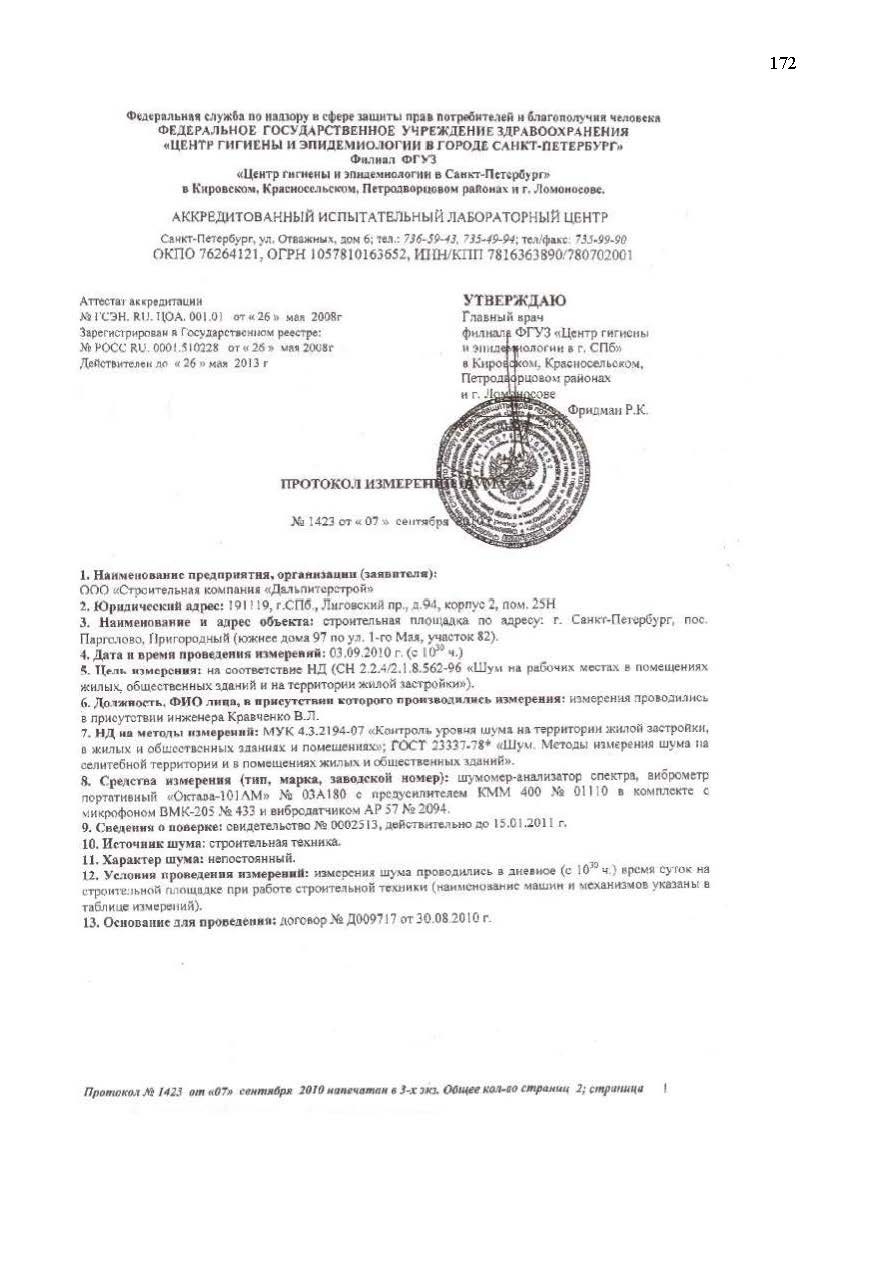 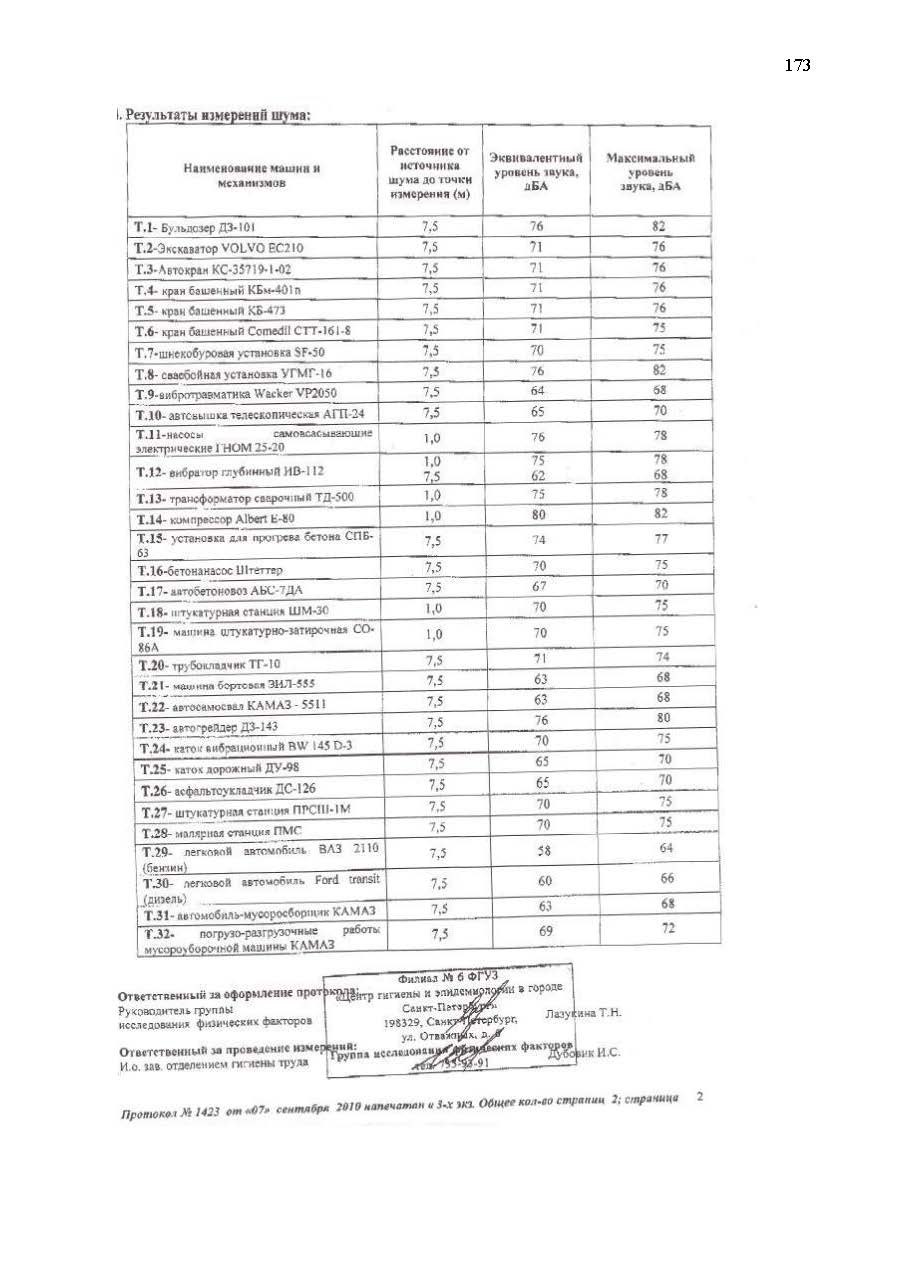 АннотацияАннотация2СодержаниеСодержание3ВведениеВведение51Общие сведения61.1.Заказчик деятельности с указанием официального названия организации (юридического, физического лица), адрес, телефон, факс61.2.Название объекта инвестиционного проектирования и планируемое место его реализации61.3.Фамилия, имя, отчество, телефон сотрудника - контактного лица61.4.Характеристика типа обосновывающей документации: ходатайство (декларация) о намерениях, обоснование инвестиций, технико-экономическое обоснование (проект), рабочий проект (утверждаемая часть)61.5.Существующее положение62.Пояснительная записка по обосновывающей документации93.Цель и потребность в реализации намечаемой хозяйственной и иной деятельности94.Описание альтернативных вариантов достижения цели намечаемой хозяйственной и иной деятельности (различные расположения объекта, технологии и иные альтернативы в пределах полномочий заказчика), включая предлагаемый и «нулевой вариант» (отказ от деятельности)105.Описание возможных видов воздействия на окружающую среду намечаемой хозяйственной деятельности116.Описание окружающей среды, которая может быть затронута намечаемой хозяйственной и иной деятельностью в результате ее реализации (по альтернативным вариантам)126.1.Климатические условия126.2.Геологическое строение126.3.Гидрологические условия136.4.Существующее состояние растительного и животного мира147.Оценка воздействия на окружающую среду намечаемой хозяйственной и иной деятельности по альтернативным вариантам, в том числе оценка достоверности прогнозируемых последствий намечаемой инвестиционной деятельности147.1.Воздействие на атмосферный воздух147.1.1.Характеристика воздействия на атмосферный воздух в период строительства147.2.Воздействие на поверхностные водные объекты и подземные воды177.3.Воздействие на почвы и земельные ресурсы207.4.Оценка воздействия на окружающую среду при складировании (утилизации) отходов промышленного производства и потребления207.4.1.Период строительства207.5.Воздействие физических факторов247.6.Воздействие на растительный и животный мир257.6.1.Аварийные ситуации257.6.2.Воздействие на виды растений и животных, внесенных в Красные книги различного уровня, на этапах строительства и эксплуатации объекта в штатных и аварийных ситуациях257.7Воздействие на окружающую среду при аварийных ситуациях267.8.Воздействие проектируемых объектов на социальные условия и здоровье населения267.9.Воздействие на особо охраняемые территории и объекты267.10.Оценка воздействия на геологическую среду267.11.Перечень и расчет затрат на реализацию природоохранных мероприятий и компенсационных выплат268.Меры по предотвращению и/или снижению возможного негативного воздействия намечаемой хозяйственной и иной деятельности288.1.Меры снижения воздействия на окружающую среду, предусмотренные проектом288.2.Меры снижения воздействия на ООПТ288.3.Меры снижения воздействия на социальную среду289.Выявленные при проведении оценки неопределенности в определении воздействий намечаемой хозяйственной и иной деятельности на окружающую среду2910.Краткое содержание программ мониторинга и послепроектного анализа2911.Резюме нетехнического характера31Список использованных источниковСписок использованных источников33Приложение А. Сведения о наличии/отсутствии ОКНПриложение А. Сведения о наличии/отсутствии ОКН34Приложение Б. Расчет выбросов загрязняющих веществ в период СМРПриложение Б. Расчет выбросов загрязняющих веществ в период СМР35Приложение В. Расчет рассеивания загрязняющих веществ на период СМРПриложение В. Расчет рассеивания загрязняющих веществ на период СМР51Приложение Г. Расчет выбросов загрязняющих веществ на период эксплуатацииПриложение Г. Расчет выбросов загрязняющих веществ на период эксплуатации67Приложение Д. Расчет рассеивания загрязняющих веществ в период эксплуатацииПриложение Д. Расчет рассеивания загрязняющих веществ в период эксплуатации109Приложение Е. Шумовые характеристикиПриложение Е. Шумовые характеристики118НаименованиеКол-во,шт.Функционал, характеристикиПримечаниеМеханическая очисткаМеханическая очисткаМеханическая очисткаМеханическая очисткаПесколовки3Удаление минеральных примесей, включая мелкие фракции, удаление чистого песка без органических примесей (0,09-0,5 мм), скорость потока 0,15 – 0,3 м/с, продолжительность осаждения песка 30-150 сГабариты: 4,5м х 2м х 6мПервичный отстойник3Осаждение взвешенных (40-70%), плавающих (нефтепродукты, жиры) и частично органических 15-40 % по БПК5 веществ, присутствующих в сточных водах. Уплотнение осадка, временное хранение осадка.Габариты: 4,5м х 6м х 6мЖироловка3Улавливателем неэмульгированных жиров, масел
 и нефтепродуктов, с целью последующего их удаления из сточных производственных и бытовых водБиологическая очистка.Биологическая очистка.Биологическая очистка.Биологическая очистка.Аэротенк-отстойник3Биохимическое окисление органических веществ сточных вод. Отделение активного ила от биологически очищенных сточных водГабариты: 23,6м х 5,75м х 4,8м.Объемы зон: Vаэрации=1954 м3;  =1300 м3;  =654 м3;Контактные резервуары3Применялись для обеззараживания гипохлоритом натрия не используются по назначениюГабариты: 5,70м х 4,65м х 4мОбработка осадкаОбработка осадкаОбработка осадкаОбработка осадкаАэробный стабилизатор3Аэробная стабилизация, поглощение активного ила органических примесей в сыром осадке в течение 7-10 сутокГабариты: 13,0м х 5,75м х 5,0мОбеззараживание стоковОбеззараживание стоковОбеззараживание стоковОбеззараживание стоковУстановка «ЛУЧ-4»1Обеззараживание сточной воды№п.п.Наименование характеристикВеличина1Средняя температура воздуха наиболее холодного месяца, ºСминус 18,32Средняя максимальная температура воздуха наиболее жаркого месяца, ºС+ 9,83Коэффициент стратификации атмосферы1604Коэффициент рельефа местности15Повторяемость направлений ветра и штилей за год, %5Север125Северо-восток85Восток75Юго-восток125Юг175Юго-запад145Запад115Северо-запад196Скорость ветра, повторяемость превышения которой, составляет не больше 5%, м/с.12Ширина реки в межень, м.Средняя глубина русла в межень, мСредняя скорость течения, м/сРасчетный минимальный среднемесячный расход воды года 95% обеспеченности, м³/с501,20,61,001Загрязняющее веществоЗагрязняющее веществоИспользуемый критерийЗначение критерия мг/м3Класс опасностиСуммарный выброс веществаСуммарный выброс веществакоднаименованиеИспользуемый критерийЗначение критерия мг/м3Класс опасностиг/ст/год12345670123диЖелезо триоксид (Железа оксид) (в пересчете на железо)ПДК с/с0,0400030,00369810,0106510143Марганец и его соединения (в пересчете на марганца (IV) оксид)ПДК м/р0,0100020,00055190,0015900301Азота диоксид (Азот (IV) оксид)ПДК м/р0,2000030,11962440,5500660304Азот (II) оксид (Азота оксид)ПДК м/р0,4000030,01943900,0893860328Углерод (Сажа)ПДК м/р0,1500030,04020730,1053560330Сера диоксид-Ангидрид сернистыйПДК м/р0,5000030,01463750,0636230337Углерод оксидПДК м/р5,0000040,53234430,5753680616Диметилбензол (Ксилол) (смесь изомеров о-, м-, п-)ПДК м/р0,2000030,06375000,2819252732КеросинОБУВ1,200000,08651630,1540002752Уайт-спиритОБУВ1,000000,06250000,075375  Всего веществ:               10  Всего веществ:               10  Всего веществ:               10  Всего веществ:               10  Всего веществ:               100,94326881,907340  в том числе твердых  :     3  в том числе твердых  :     3  в том числе твердых  :     3  в том числе твердых  :     3  в том числе твердых  :     30,04445730,117597  жидких/газообразных  :   7  жидких/газообразных  :   7  жидких/газообразных  :   7  жидких/газообразных  :   7  жидких/газообразных  :   70,89881151,789743  Группы веществ, обладающих эффектом комбинированного вредного действия:  Группы веществ, обладающих эффектом комбинированного вредного действия:  Группы веществ, обладающих эффектом комбинированного вредного действия:  Группы веществ, обладающих эффектом комбинированного вредного действия:  Группы веществ, обладающих эффектом комбинированного вредного действия:  Группы веществ, обладающих эффектом комбинированного вредного действия:6204 (2)  301 330 (2)  301 330 (2)  301 330 (2)  301 330 (2)  301 330 (2)  301 330КодКоординаты (м)Координаты (м)Высота (м)МестоположениеКодXYВысота (м)Местоположение11059,002465,002,00ул. Одесская, д. 13Загрязняющее веществоЗагрязняющее веществоМаксимальные расчетные приземные концентрации в доли ПДК в Р.Т.1Код в-ваНаименованиеМаксимальные расчетные приземные концентрации в доли ПДК в Р.Т.10123диЖелезо триоксид (Железа оксид) (в пересчете на железо)менее 0,010143Марганец и его соединения (в пересчете на марганца (IV) оксид)менее 0,010301Азот (IV) оксид (Азота диоксид)0,020304Азот (II) оксид (Азота оксид)менее 0,010328Углерод черный (Сажа)менее 0,010330Сера диоксидменее 0,010337Углерод оксидменее 0,010616Диметилбензол (Ксилол) (смесь изомеров о-, м-, п-)0,012732Керосинменее 0,012752Уайт-спиритменее 0,016204Азота диоксид, серы диоксид*0,01Загрязняющее веществоЗагрязняющее веществоИспользуемый критерийЗначение критерия мг/м3Класс опасностиСуммарный выброс веществаСуммарный выброс веществакоднаименованиеИспользуемый критерийЗначение критерия мг/м3Класс опасностиг/ст/год12345670301Азота диоксид (Азот (IV) оксид)ПДК м/р0,2000030,00128420,0000470303АммиакПДК м/р0,2000040,00017860,0004530304Азот (II) оксид (Азота оксид)ПДК м/р0,4000030,00025760,0001880328Углерод (Сажа)ПДК м/р0,1500030,00016000,0000040330Сера диоксид-Ангидрид сернистыйПДК м/р0,5000030,00026800,0000060333Дигидросульфид (Сероводород)ПДК м/р0,0080020,00002720,0000710337Углерод оксидПДК м/р5,0000040,00296000,0000690410МетанОБУВ50,000000,00344880,0052891071Гидроксибензол (Фенол)ПДК м/р0,0100020,00001840,0000651325ФормальдегидПДК м/р0,0500020,00001730,0000601716Одорант СПМПДК м/р0,0000530,00000070,0000032732КеросинОБУВ1,200000,00048000,000011  Всего веществ        :           12   Всего веществ        :           12   Всего веществ        :           12   Всего веществ        :           12   Всего веществ        :           12 0,00910080,006266  в том числе твердых  :     1     в том числе твердых  :     1     в том числе твердых  :     1     в том числе твердых  :     1     в том числе твердых  :     1   0,00016000,000004  жидких/газообразных  :   11     жидких/газообразных  :   11     жидких/газообразных  :   11     жидких/газообразных  :   11     жидких/газообразных  :   11   0,00894080,006262  Группы веществ, обладающих эффектом комбинированного вредного действия:  Группы веществ, обладающих эффектом комбинированного вредного действия:  Группы веществ, обладающих эффектом комбинированного вредного действия:  Группы веществ, обладающих эффектом комбинированного вредного действия:  Группы веществ, обладающих эффектом комбинированного вредного действия:  Группы веществ, обладающих эффектом комбинированного вредного действия:6003 (2)  303 333 (2)  303 333 (2)  303 333 (2)  303 333 (2)  303 333 (2)  303 3336004 (3)  303 333 1325 (3)  303 333 1325 (3)  303 333 1325 (3)  303 333 1325 (3)  303 333 1325 (3)  303 333 13256005 (2)  303 1325 (2)  303 1325 (2)  303 1325 (2)  303 1325 (2)  303 1325 (2)  303 13256010 (4)  301 330 337 1071 (4)  301 330 337 1071 (4)  301 330 337 1071 (4)  301 330 337 1071 (4)  301 330 337 1071 (4)  301 330 337 10716035 (2)  333 1325 (2)  333 1325 (2)  333 1325 (2)  333 1325 (2)  333 1325 (2)  333 13256038 (2)  330 1071 (2)  330 1071 (2)  330 1071 (2)  330 1071 (2)  330 1071 (2)  330 10716043 (2)  330 333 (2)  330 333 (2)  330 333 (2)  330 333 (2)  330 333 (2)  330 3336204 (2)  301 330 (2)  301 330 (2)  301 330 (2)  301 330 (2)  301 330 (2)  301 330КодКоординаты (м)Координаты (м)МестоположениеКодXYМестоположение11409,501063,00Граница СЗЗ (Север)21653,50926,00Граница СЗЗ (Восток)31539,50711,50Граница СЗЗ (Юг)41281,00822,00Граница СЗЗ (Запад)№ п/пНаименование показателейКонцентрация, мг/л.Мощность сброса, г/сГодовой сброс, т/год1БПК52,210,03841,2102Взвешенные вещества3,30,05791,8253Азот аммонийный0,3810,00660,2094Азот нитритов0,0240,00040,0135Азот нитратов3,670,06372,0086Фосфат ион (по Р)0,0990,00170,0547АПАВ0,0990,00170,0548Нефтепродукты0,0480,00080,0269ХПК14,670,25468,03010Железо0,0950,00160,05211Сульфат ион14,670,25468,03012Хлорид ион27,500,477415,05613Сухой остаток168,02,916791,980№ п/пНаименование показателяЗначение1Общая площадь участка в границах проектирования, м22168,242Площадь застройки, м22168,24Процесс образования отходовНаименование отходов по ФККОКод ФККОКласс опасности по ФККООбъем образования отходовОбъем образования отходовСпособ обращения с отходамиПроцесс образования отходовНаименование отходов по ФККОКод ФККОКласс опасности по ФККОм3тСпособ обращения с отходамиОтходы жизнедеятельностиМусор от офисных и бытовых помещений организаций несортированный (исключая крупногабаритный)7 33 100 01 72 4IV17,13,4Захоронение на объекте размещения отходов*Отходы поста мойки колесОсадок с песколовок при очистке хозяйственно-бытовых и смешанных сточных вод малоопасный7 22 102 01 39 4IV1,00,9Захоронение на объекте размещения отходов*Итого отходов 4 класса опасности:Итого отходов 4 класса опасности:Итого отходов 4 класса опасности:Итого отходов 4 класса опасности:18,14,4Всего отходов:Всего отходов:Всего отходов:Всего отходов:18,14,4Норматив образования отходаПродолжит. работЧисленность работниковСуточная норма образования отходовСуточная норма образования отходовКоличество отходовКоличество отходовкг/чел. в суткиднейчел.кгм3т/периодм3/ период0,192354509,60,0483,417,0Итого:Итого:Итого:Итого:Итого:3,417,0Источник образования отходовНаименование отходов по ФККОКод ФККОКласс опасностиОжидаемое количество отходовОжидаемое количество отходовИсточник образования отходовНаименование отходов по ФККОКод ФККОКласс опасностим3/годт/год123456Комбинированные установки мех. очистки сточных водМусор с защитных решеток хозяйственно-бытовой и смешанной канализации малоопасный72210101714447,843Комбинированные установки мех. очистки сточных водОсадок с песколовок при очистке хозяйственно-бытовых и смешанных сточных вод малоопасный72210201394454,2129,74Отходы жизнедеятельностиМусор от офисных и бытовых помещений организаций несортированный (исключая крупногабаритный)7331000172443,390,679Итого:Итого:Итого:Итого:105,39334,36Ширина прозоров, мм0,512361516Объем отбросов, л/чел год4534262216108Источник образования отходовНаименование отходов по ФККОКод ФККОКласс опасностиОжидаемое количество отходовОжидаемое количество отходовИсточник образования отходовНаименование отходов по ФККОКод ФККОКласс опасностим3/годт/год1234562 этап реконструкции2 этап реконструкции2 этап реконструкции2 этап реконструкции2 этап реконструкции2 этап реконструкцииВакуум-выпарная установкаОтходы при обработке, утилизации, обезвреживании осадков сточных вод74600000000383,95200,75НаименованиеКоличество, ед.Шумовые характеристикиШумовые характеристикиНаименованиеКоличество, ед.L эквL максГусеничный кран17176Автокран17176Автогидроподъемник16570Автосамосвал56368Автомобиль грузовой26368Назначение помещений или территорийВремя суток, чУровень звукового давления (эквивалентный уровень звукового давления) L, дБ, в октавных полосах частот со среднегеометрическими частотами, ГцУровень звукового давления (эквивалентный уровень звукового давления) L, дБ, в октавных полосах частот со среднегеометрическими частотами, ГцУровень звукового давления (эквивалентный уровень звукового давления) L, дБ, в октавных полосах частот со среднегеометрическими частотами, ГцУровень звукового давления (эквивалентный уровень звукового давления) L, дБ, в октавных полосах частот со среднегеометрическими частотами, ГцУровень звукового давления (эквивалентный уровень звукового давления) L, дБ, в октавных полосах частот со среднегеометрическими частотами, ГцУровень звукового давления (эквивалентный уровень звукового давления) L, дБ, в октавных полосах частот со среднегеометрическими частотами, ГцУровень звукового давления (эквивалентный уровень звукового давления) L, дБ, в октавных полосах частот со среднегеометрическими частотами, ГцУровень звукового давления (эквивалентный уровень звукового давления) L, дБ, в октавных полосах частот со среднегеометрическими частотами, ГцУровень звукового давления (эквивалентный уровень звукового давления) L, дБ, в октавных полосах частот со среднегеометрическими частотами, ГцУровень звука LA (эквивалентный уровень звука LAэкв), дБАМаксимальный уровень звука LAмакс, дБАНазначение помещений или территорийВремя суток, ч31,5631252505001000200040008000Уровень звука LA (эквивалентный уровень звука LAэкв), дБАМаксимальный уровень звука LAмакс, дБАТерритории, непосредственно прилегающие к жилым зданиям, домам отдыха, домам-интернатам для престарелых и инвалидов7.00 – 23.009075665954504745445570Территории, непосредственно прилегающие к жилым зданиям, домам отдыха, домам-интернатам для престарелых и инвалидов23.00 – 7.008367574944403735334560Жилые комнаты квартир, жилые помещения домов отдыха, пансионатов, домов-интернатов для престарелых и инвалидов, спальные помещения в детских дошкольных учреждениях и школах-интернатах7.00 – 23.007963524539353230284055Жилые комнаты квартир, жилые помещения домов отдыха, пансионатов, домов-интернатов для престарелых и инвалидов, спальные помещения в детских дошкольных учреждениях и школах-интернатах23.00 – 7.007255443529252220183045КодНаименование ЗВСтавка платы за 1 тонну, руб.Доп.коэфф.Масса выброса, тСумма платы, руб.0123Железа оксид36,61,080,0106510,420143Марганец и его соединения (в пересчете на марганца (IV) оксид)5473,51,080,0015909,400301Азота диоксид (Азот (IV) оксид)138,81,080,55006682,460304Азот (II) оксид (Азота оксид)93,51,080,0893869,030328Углерод черный (Сажа)36,61,080,1053564,160330Сера диоксид-Ангидрид сернистый43,51,080,0636232,990337Углерод оксид1,51,080,5753680,930616Диметилбензол (Ксилол) (смесь изомеров о-, м-, п-)29,91,080,2819259,102732Керосин6,71,080,1540001,112752Уайт-спирит6,71,080,0753750,55Итого:Итого:Итого:Итого:Итого:120,15КодНаименование ЗВСтавка платы за 1 тонну, руб.Доп.коэфф.Масса выброса, тСумма платы, руб.0301Азота диоксид (Азот (IV) оксид)138,81,080,0000470,010303Аммиак138,81,080,0004530,070304Азот (II) оксид (Азота оксид)93,51,080,0001880,020328Углерод черный (Сажа)36,61,080,0000040,000330Сера диоксид-Ангидрид сернистый43,51,080,0000060,000333Сероводород686,21,080,0000710,050337Углерод оксид1,51,080,0000690,000410Метан1081,080,0052890,621071Гидроксибензол (Фенол)1823,61,080,0000650,131325Формальдегид1823,61,080,0000600,121716Одорант СПМ-1,080,0000032732Керосин6,71,080,0000110,00Итого:Итого:Итого:Итого:Итого:1,01Наименование отходаКласс опасностиКол-во, тСтавки платы за размещение отходов Доп.коэфф.Величина экономического ущерба, руб.Твердые коммунальные отходы IV класса опасности (малоопасные)IV2,4295-229,90Отходы IV класса опасности (малоопасные), в т.ч.:Осадок с песколовок при очистке хозяйственно-бытовых и смешанных сточных вод малоопасныйIV0,66663,21,08472,73Итого:Итого:Итого:Итого:Итого:702,63Наименование отходаКласс опасностиСлотх, руб.отх, тПлотх, руб.Твердые коммунальные отходы IV класса опасности (малоопасные)IV 950,67964,51Отходы IV класса опасности (малоопасные), в т.ч.:- Мусор с защитных решеток хозяйственно-бытовой и смешанной канализации малоопасный- Осадок с песколовок при очистке хозяйственно-бытовых и смешанных сточных вод малоопасныйIV663,2·1,08172,74123 726,06Итого:Итого:Итого:Итого:123 790,57Виды воздействий, контролируемаясредаПункт контроляПункт контроляКонтролируемыепараметрыПериодичность контроляВиды воздействий, контролируемаясредаНаименованиеРазмещениеКонтролируемыепараметрыПериодичность контроляАтмосферныйвоздухПункт контроля атмосферного воздухаБлижайшая жилая застройкаАзот (IV) оксидАзот (II) оксидУглерод черный(сажа)1 раз/кварталФизическиефакторывоздействияПункт контроля атмосферного воздухаБлижайшая жилая застройкаУровни звуковогодавления1 раз/кварталЗемельные ресурсы, почвенный покровПункт контроля почвенного покроваПо результатам маршрутных обследований территории проведения СМРСодержание нефтепродуктов1 раз/послеокончанияработОбращениес отходамиПункт контроля за обращением с отходамиСтроительная площадка, места временного накопления отходовУчет образования, складирования,вывоза отходовежедневноВиды воздействий, контролируемая средаПункт контроляПункт контроляКонтролируемые параметрыПериодичность контроляВиды воздействий, контролируемая средаНаименованиеРазмещениеКонтролируемые параметрыПериодичность контроляАтмосферный воздухПунктконтроля атмосферного воздухаБлижайшаяжилаязастройка----Физические факторы воздействияПунктконтроля атмосферного воздухаБлижайшаяжилаязастройкаУровни звукового давления1 раз в кварталЗемельные ресурсы, почвенный покров, растительностьМаршруты визуального осмотраПо результатам визуальных обследований территории инженерных объектов и сетейСтепень нарушенности почвенно- грунтового слоя и растительного покрова в зонах прохождения инженерных коммуникаций, регламентная проверкацелостности инженерных коммуникаций и сетей1 раз в годОбращение с отходамиПунктконтроля за обращением с отходамиЗона размещения инженерных объектовУчет образования, складирования, вывоза отходовЕжемесячноХарактеристикиIIIIIIIVVVIVIIVIIIIXXXIXIIСреднемесячная температура, °С-24.5-23.4-18.6-10.2-1.97.313.310.94.9-4.6-15.6-21.5Среднемесячная температура, °С-24.5-23.4-18.6-10.2-1.97.313.310.94.9-4.6-15.6-21.5Расчетные периоды годаХХХХПТТТППХХСредняя минимальная температура, °С-24.5-23.4-18.6-10.2-1.97.313.310.94.9-4.6-15.6-21.5Расчетные периоды годаХХХХПТТТППХХПериод годаМесяцыВсего днейТеплыйИюнь; Июль; Август; 63ПереходныйМай; Сентябрь; Октябрь; 63ХолодныйЯнварь; Февраль; Март; Апрель; Ноябрь; Декабрь; 126Всего за годЯнварь-Декабрь252МаркаКатегорияМощность двигателяЭСГусеничный кранГусеничная101-160 КВт (137-219 л.с.)даАвтокранКолесная61-100 КВт (83-136 л.с.)даАвтогидроподъемникКолесная61-100 КВт (83-136 л.с.)даМесяцКоличество в суткиВыезжающих за время TcpРаботающих в течение 30 мин.TсутtдвtнагрtххЯнварь1.001130012135Февраль1.001130012135Март1.001130012135Апрель1.001130012135Май1.001130012135Июнь1.001130012135Июль1.001130012135Август1.001130012135Сентябрь1.001130012135Октябрь1.001130012135Ноябрь1.001130012135Декабрь1.001130012135МесяцКоличество в суткиВыезжающих за время TcpРаботающих в течение 30 мин.TсутtдвtнагрtххЯнварь1.001130012135Февраль1.001130012135Март1.001130012135Апрель1.001130012135Май1.001130012135Июнь1.001130012135Июль1.001130012135Август1.001130012135Сентябрь1.001130012135Октябрь1.001130012135Ноябрь1.001130012135Декабрь1.001130012135МесяцКоличество в суткиВыезжающих за время TcpРаботающих в течение 30 мин.TсутtдвtнагрtххЯнварь1.001130012135Февраль1.001130012135Март1.001130012135Апрель1.001130012135Май1.001130012135Июнь1.001130012135Июль1.001130012135Август1.001130012135Сентябрь1.001130012135Октябрь1.001130012135Ноябрь1.001130012135Декабрь1.001130012135Код в-ваНазвание веществаМакс. Выброс (г/с)Валовый выброс (т/год)----Оксиды азота (NOx)*0.14853060.687078В том числе:0301*Азота диоксид (Азот (IV) оксид)0.11882440.5496630304*Азот (II) оксид (Азота оксид)0.01930900.0893200328Углерод (Сажа)0.04010730.1053100330Сера диоксид-Ангидрид сернистый0.01447000.0635450337Углерод оксид0.53049430.5745000401Углеводороды**0.08621630.153859В том числе:2732**Керосин0.08621630.153859Период годаМарка автомобиля или дорожной техникиВаловый выброс (тн/период) (тн/год)ТеплыйГусеничный кран0.051448Автокран0.031681Автогидроподъемник0.031681ВСЕГО:0.114810ПереходныйГусеничный кран0.057347Автокран0.035253Автогидроподъемник0.035253ВСЕГО:0.127852ХолодныйГусеничный кран0.148824Автокран0.091507Автогидроподъемник0.091507ВСЕГО:0.331837Всего за год0.574500НаименованиеMпTпMпрTпрMдвMдв.теп.VдвMххСхрВыброс (г/с)Гусеничный кран0.0004.07.80036.02.5502.09053.910да0.0004.07.80036.02.5502.09053.910да0.2380233Автокран0.0004.04.80036.01.5701.290102.400да0.0004.04.80036.01.5701.290102.400да0.1462355Автогидроподъемник0.0004.04.80036.01.5701.290102.400да0.0004.04.80036.01.5701.290102.400да0.1462355Период годаМарка автомобиля или дорожной техникиВаловый выброс (тонн/период) (тонн/год)ТеплыйГусеничный кран0.014626Автокран0.008859Автогидроподъемник0.008859ВСЕГО:0.032345ПереходныйГусеничный кран0.015999Автокран0.009615Автогидроподъемник0.009615ВСЕГО:0.035230ХолодныйГусеничный кран0.039140Автокран0.023572Автогидроподъемник0.023572ВСЕГО:0.086284Всего за год0.153859НаименованиеMпTпMпрTпрMдвMдв.теп.VдвMххСхрВыброс (г/с)Гусеничный кран0.0004.01.27036.00.8500.71050.490да0.0004.01.27036.00.8500.71050.490да0.0387633Автокран0.0004.00.78036.00.5100.430100.300да0.0004.00.78036.00.5100.430100.300да0.0237265Автогидроподъемник0.0004.00.78036.00.5100.430100.300да0.0004.00.78036.00.5100.430100.300да0.0237265Период годаМарка автомобиля или дорожной техникиВаловый выброс (тонн/период) (тонн/год)ТеплыйГусеничный кран0.075846Автокран0.046660Автогидроподъемник0.046660ВСЕГО:0.169166ПереходныйГусеничный кран0.076190Автокран0.046872Автогидроподъемник0.046872ВСЕГО:0.169933ХолодныйГусеничный кран0.156015Автокран0.095982Автогидроподъемник0.095982ВСЕГО:0.347979Всего за год0.687078НаименованиеMпTпMпрTпрMдвMдв.теп.VдвMххСхрВыброс (г/с)Гусеничный кран0.0004.01.17036.04.0104.01050.780да0.0004.01.17036.04.0104.01050.780да0.0665494Автокран0.0004.00.72036.02.4702.470100.480да0.0004.00.72036.02.4702.470100.480да0.0409906Автогидроподъемник0.0004.00.72036.02.4702.470100.480да0.0004.00.72036.02.4702.470100.480да0.0409906Период годаМарка автомобиля или дорожной техникиВаловый выброс (тонн/период) (тонн/год)ТеплыйГусеничный кран0.008554Автокран0.005126Автогидроподъемник0.005126ВСЕГО:0.018806ПереходныйГусеничный кран0.011534Автокран0.007045Автогидроподъемник0.007045ВСЕГО:0.025624ХолодныйГусеничный кран0.027422Автокран0.016729Автогидроподъемник0.016729ВСЕГО:0.060880Всего за год0.105310НаименованиеMпTпMпрTпрMдвMдв.теп.VдвMххСхрВыброс (г/с)Гусеничный кран0.0004.00.60036.00.6700.45050.100да0.0004.00.60036.00.6700.45050.100да0.0182843Автокран0.0004.00.36036.00.4100.270100.060да0.0004.00.36036.00.4100.270100.060да0.0109115Автогидроподъемник0.0004.00.36036.00.4100.270100.060да0.0004.00.36036.00.4100.270100.060да0.0109115Период года Марка автомобиля или дорожной техникиВаловый выброс (тонн/период) (тонн/год)ТеплыйГусеничный кран0.006203Автокран0.003794Автогидроподъемник0.003794ВСЕГО:0.013790ПереходныйГусеничный кран0.006834Автокран0.004132Автогидроподъемник0.004132ВСЕГО:0.015098ХолодныйГусеничный кран0.015690Автокран0.009484Автогидроподъемник0.009484ВСЕГО:0.034658Всего за год0.063545НаименованиеMпTпMпрTпрMдвMдв.теп.VдвMххСхрВыброс (г/с)Гусеничный кран0.0004.00.20036.00.3800.31050.160да0.0004.00.20036.00.3800.31050.160да0.0065456Автокран0.0004.00.12036.00.2300.190100.097да0.0004.00.12036.00.2300.190100.097да0.0039622Автогидроподъемник0.0004.00.12036.00.2300.190100.097да0.0004.00.12036.00.2300.190100.097да0.0039622Период годаМарка автомобиля или дорожной техникиВаловый выброс (тонн/период) (тонн/год)ТеплыйГусеничный кран0.060676Автокран0.037328Автогидроподъемник0.037328ВСЕГО:0.135333ПереходныйГусеничный кран0.060952Автокран0.037498Автогидроподъемник0.037498ВСЕГО:0.135947ХолодныйГусеничный кран0.124812Автокран0.076785Автогидроподъемник0.076785ВСЕГО:0.278383Всего за год0.549663Период годаМарка автомобиля или дорожной техникиВаловый выброс (тонн/период) (тонн/год)ТеплыйГусеничный кран0.009860Автокран0.006066Автогидроподъемник0.006066ВСЕГО:0.021992ПереходныйГусеничный кран0.009905Автокран0.006093Автогидроподъемник0.006093ВСЕГО:0.022091ХолодныйГусеничный кран0.020282Автокран0.012478Автогидроподъемник0.012478ВСЕГО:0.045237Всего за год0.089320Период годаМарка автомобиля или дорожной техникиВаловый выброс (тонн/период) (тонн/год)ТеплыйГусеничный кран0.014626Автокран0.008859Автогидроподъемник0.008859ВСЕГО:0.032345ПереходныйГусеничный кран0.015999Автокран0.009615Автогидроподъемник0.009615ВСЕГО:0.035230ХолодныйГусеничный кран0.039140Автокран0.023572Автогидроподъемник0.023572ВСЕГО:0.086284Всего за год0.153859НаименованиеMпTп%% пуск.MпрTпрMдвMдв.теп.VдвMхх%% двиг.СхрВыброс (г/с)Гусеничный кран0.0004.00.01.27036.00.8500.71050.490100.0да0.0004.00.01.27036.00.8500.71050.490100.0да0.0387633Автокран0.0004.00.00.78036.00.5100.430100.300100.0да0.0004.00.00.78036.00.5100.430100.300100.0да0.0237265Автогидроподъемник0.0004.00.00.78036.00.5100.430100.300100.0да0.0004.00.00.78036.00.5100.430100.300100.0да0.0237265Марка автомобиляКатегорияМесто пр-ваО/Г/КТип двиг.Код топл.НейтрализаторСедельный тягачГрузовойСНГ4Диз.3нетАвтосамосвалГрузовойСНГ4Диз.3нетАвтомобиль грузовойГрузовойСНГ4Диз.3нетТягач с полуприцепомГрузовойСНГ4Диз.3нетМесяцКоличество в суткиКоличество выезжающих за время TcpЯнварь1.001Февраль1.001Март1.001Апрель1.001Май1.001Июнь1.001Июль1.001Август1.001Сентябрь1.001Октябрь1.001Ноябрь1.001Декабрь1.001МесяцКоличество в суткиКоличество выезжающих за время TcpЯнварь5.001Февраль5.001Март5.001Апрель5.001Май5.001Июнь5.001Июль5.001Август5.001Сентябрь5.001Октябрь5.001Ноябрь5.001Декабрь5.001МесяцКоличество в суткиКоличество выезжающих за время TcpЯнварь2.002Февраль2.002Март2.002Апрель2.002Май2.002Июнь2.002Июль2.002Август2.002Сентябрь2.002Октябрь2.002Ноябрь2.002Декабрь2.002МесяцКоличество в суткиКоличество выезжающих за время TcpЯнварь2.002Февраль2.002Март2.002Апрель2.002Май2.002Июнь2.002Июль2.002Август2.002Сентябрь2.002Октябрь2.002Ноябрь2.002Декабрь2.002Код в-ваНазвание веществаМакс. Выброс (г/с)Валовый выброс (т/год)----Оксиды азота (NOx)*0.00100000.000504В том числе:0301*Азота диоксид (Азот (IV) оксид)0.00080000.0004030304*Азот (II) оксид (Азота оксид)0.00013000.0000660328Углерод (Сажа)0.00010000.0000460330Сера диоксид-Ангидрид сернистый0.00016750.0000780337Углерод оксид0.00185000.0008680401Углеводороды**0.00030000.000141В том числе:2732**Керосин0.00030000.000141Период годаМарка автомобиля или дорожной техникиВаловый выброс (тонн/период) (тонн/год)ТеплыйСедельный тягач0.000019Автосамосвал0.000096Автомобиль грузовой0.000038Тягач с полуприцепом0.000038ВСЕГО:0.000192ПереходныйСедельный тягач0.000021Автосамосвал0.000105Автомобиль грузовой0.000042Тягач с полуприцепом0.000042ВСЕГО:0.000210ХолодныйСедельный тягач0.000047Автосамосвал0.000233Автомобиль грузовой0.000093Тягач с полуприцепом0.000093ВСЕГО:0.000466Всего за год0.000868НаименованиеMlKнтрСхрВыброс (г/с)Седельный тягач (д)7.4001.0да0.0003083Автосамосвал (д)7.4001.0да0.0003083Автомобиль грузовой (д)7.4001.0да0.0006167Тягач с полуприцепом (д)7.4001.0да0.0006167Период годаМарка автомобиля или дорожной техникиВаловый выброс (тонн/период) (тонн/год)ТеплыйСедельный тягач0.000003Автосамосвал0.000016Автомобиль грузовой0.000006Тягач с полуприцепом0.000006ВСЕГО:0.000032ПереходныйСедельный тягач0.000003Автосамосвал0.000017Автомобиль грузовой0.000007Тягач с полуприцепом0.000007ВСЕГО:0.000034ХолодныйСедельный тягач0.000008Автосамосвал0.000038Автомобиль грузовой0.000015Тягач с полуприцепом0.000015ВСЕГО:0.000076Всего за год0.000141НаименованиеMlKнтрСхрВыброс (г/с)Седельный тягач (д)1.2001.0да0.0000500Автосамосвал (д)1.2001.0да0.0000500Автомобиль грузовой (д)1.2001.0да0.0001000Тягач с полуприцепом (д)1.2001.0да0.0001000Период годаМарка автомобиля или дорожной техникиВаловый выброс (тонн/период) (тонн/год)ТеплыйСедельный тягач0.000013Автосамосвал0.000063Автомобиль грузовой0.000025Тягач с полуприцепом0.000025ВСЕГО:0.000126ПереходныйСедельный тягач0.000013Автосамосвал0.000063Автомобиль грузовой0.000025Тягач с полуприцепом0.000025ВСЕГО:0.000126ХолодныйСедельный тягач0.000025Автосамосвал0.000126Автомобиль грузовой0.000050Тягач с полуприцепом0.000050ВСЕГО:0.000252Всего за год0.000504НаименованиеMlKнтрСхрВыброс (г/с)Седельный тягач (д)4.0001.0да0.0001667Автосамосвал (д)4.0001.0да0.0001667Автомобиль грузовой (д)4.0001.0да0.0003333Тягач с полуприцепом (д)4.0001.0да0.0003333Период годаМарка автомобиля или дорожной техникиВаловый выброс (тонн/период) (тонн/год)ТеплыйСедельный тягач9.5E-7Автосамосвал0.000005Автомобиль грузовой0.000002Тягач с полуприцепом0.000002ВСЕГО:0.000009ПереходныйСедельный тягач0.000001Автосамосвал0.000006Автомобиль грузовой0.000002Тягач с полуприцепом0.000002ВСЕГО:0.000011ХолодныйСедельный тягач0.000003Автосамосвал0.000013Автомобиль грузовой0.000005Тягач с полуприцепом0.000005ВСЕГО:0.000025Всего за год0.000046НаименованиеMlKнтрСхрВыброс (г/с)Седельный тягач (д)0.4001.0да0.0000167Автосамосвал (д)0.4001.0да0.0000167Автомобиль грузовой (д)0.4001.0да0.0000333Тягач с полуприцепом (д)0.4001.0да0.0000333Период годаМарка автомобиля или дорожной техникиВаловый выброс (тонн/период) (тонн/год)ТеплыйСедельный тягач0.000002Автосамосвал0.000009Автомобиль грузовой0.000003Тягач с полуприцепом0.000003ВСЕГО:0.000017ПереходныйСедельный тягач0.000002Автосамосвал0.000009Автомобиль грузовой0.000004Тягач с полуприцепом0.000004ВСЕГО:0.000019ХолодныйСедельный тягач0.000004Автосамосвал0.000021Автомобиль грузовой0.000008Тягач с полуприцепом0.000008ВСЕГО:0.000042Всего за год0.000078НаименованиеMlKнтрСхрВыброс (г/с)Седельный тягач (д)0.6701.0да0.0000279Автосамосвал (д)0.6701.0да0.0000279Автомобиль грузовой (д)0.6701.0да0.0000558Тягач с полуприцепом (д)0.6701.0да0.0000558Период годаМарка автомобиля или дорожной техникиВаловый выброс (тонн/период) (тонн/год)ТеплыйСедельный тягач0.000010Автосамосвал0.000050Автомобиль грузовой0.000020Тягач с полуприцепом0.000020ВСЕГО:0.000101ПереходныйСедельный тягач0.000010Автосамосвал0.000050Автомобиль грузовой0.000020Тягач с полуприцепом0.000020ВСЕГО:0.000101ХолодныйСедельный тягач0.000020Автосамосвал0.000101Автомобиль грузовой0.000040Тягач с полуприцепом0.000040ВСЕГО:0.000202Всего за год0.000403Период годаМарка автомобиля или дорожной техникиВаловый выброс (тонн/период) (тонн/год)ТеплыйСедельный тягач0.000002Автосамосвал0.000008Автомобиль грузовой0.000003Тягач с полуприцепом0.000003ВСЕГО:0.000016ПереходныйСедельный тягач0.000002Автосамосвал0.000008Автомобиль грузовой0.000003Тягач с полуприцепом0.000003ВСЕГО:0.000016ХолодныйСедельный тягач0.000003Автосамосвал0.000016Автомобиль грузовой0.000007Тягач с полуприцепом0.000007ВСЕГО:0.000033Всего за год0.000066Период годаМарка автомобиля или дорожной техникиВаловый выброс (тонн/период) (тонн/год)ТеплыйСедельный тягач0.000003Автосамосвал0.000016Автомобиль грузовой0.000006Тягач с полуприцепом0.000006ВСЕГО:0.000032ПереходныйСедельный тягач0.000003Автосамосвал0.000017Автомобиль грузовой0.000007Тягач с полуприцепом0.000007ВСЕГО:0.000034ХолодныйСедельный тягач0.000008Автосамосвал0.000038Автомобиль грузовой0.000015Тягач с полуприцепом0.000015ВСЕГО:0.000076Всего за год0.000141НаименованиеMlKнтр%%СхрВыброс (г/с)Седельный тягач (д)1.2001.0100.0да0.0000500Автосамосвал (д)1.2001.0100.0да0.0000500Автомобиль грузовой (д)1.2001.0100.0да0.0001000Тягач с полуприцепом (д)1.2001.0100.0да0.0001000Код в-ваНазвание веществаВаловый выброс (т/год)0301Азота диоксид (Азот (IV) оксид)0.5500660304Азот (II) оксид (Азота оксид)0.0893860328Углерод (Сажа)0.1053560330Сера диоксид-Ангидрид сернистый0.0636230337Углерод оксид0.5753680401Углеводороды0.154000Код в-ваНазвание веществаВаловый выброс (т/год)2732Керосин0.154000КодНазвание веществаБез учета очисткиБез учета очисткиОчистка (1)С учетом очисткиС учетом очисткиг/ст/год%г/ст/год0123Железа оксид0.00369810.0106510.000.00369810.0106510143Марганец и его соединения0.00055190.0015900.000.00055190.001590КодНазвание веществаK, г/кг0123Железа оксид12.53000000143Марганец и его соединения1.8700000КодНазваниеБез учета очисткиБез учета очисткиС учетом очисткиС учетом очисткиг/ст/годг/ст/год0616Диметилбензол (Ксилол) (смесь изомеров о-, м-, п-)0.06375000.2819250.06375000.2819252752Уайт-спирит0.06250000.0753750.06250000.075375Название источникаСин.Код загр. в-ваНазвание загр. в-ваБез учета очисткиБез учета очисткиС учетом очисткиС учетом очисткиг/ст/годг/ст/годОперация № 10616Диметилбензол (Ксилол) (смесь изомеров о-, м-, п-)0.06375000.2065500.06375000.206550Операция № 20616Диметилбензол (Ксилол) (смесь изомеров о-, м-, п-)0.06250000.0753750.06250000.0753752752Уайт-спирит0.06250000.0753750.06250000.075375КодНазвание веществаБез учета очисткиБез учета очисткиОчистка (1)С учетом очисткиС учетом очисткиг/ст/год%г/ст/год0616Диметилбензол (Ксилол) (смесь изомеров о-, м-, п-)0.06375000.2065500.000.06375000.206550ВидМаркаfp%ГрунтовкаГФ-01751.000Способ окраскиДоля аэрозоля при окраскеПары растворителя (%, мас. от общего содержания растворителя в краске)Пары растворителя (%, мас. от общего содержания растворителя в краске)при окраске (а), %при окраске ('р), %при сушке (''p), %Электроосаждение0.00010.00090.000КодНазвание веществаСодержание компонента в летучей части (i), %0616Диметилбензол (Ксилол) (смесь изомеров о-, м-, п-)100.000КодНазвание веществаБез учета очисткиБез учета очисткиОчистка (1)С учетом очисткиС учетом очисткиг/ст/год%г/ст/год0616Диметилбензол (Ксилол) (смесь изомеров о-, м-, п-)0.06250000.0753750.000.06250000.0753752752Уайт-спирит0.06250000.0753750.000.06250000.075375ВидМаркаfp%ЭмальПФ-11545.000Способ окраскиДоля аэрозоля при окраскеПары растворителя (%, мас. от общего содержания растворителя в краске)Пары растворителя (%, мас. от общего содержания растворителя в краске)при окраске (а), %при окраске ('р), %при сушке (''p), %Электроосаждение0.00010.00090.000КодНазвание веществаСодержание компонента в летучей части (i), %0616Диметилбензол (Ксилол) (смесь изомеров о-, м-, п-)50.0002752Уайт-спирит50.000УПРЗА «ЭКОЛОГ», версия 4.60
Copyright © 1990-2019 ФИРМА «ИНТЕГРАЛ»УПРЗА «ЭКОЛОГ», версия 4.60
Copyright © 1990-2019 ФИРМА «ИНТЕГРАЛ»Предприятие: 599, ХАРППредприятие: 599, ХАРПГород: 599, ХарпГород: 599, ХарпРайон: 1, Новый районРайон: 1, Новый районВИД: 1, Существующее положениеВИД: 1, Существующее положениеВР: 1, период СМРВР: 1, период СМРРасчетные константы:  S=999999,99Расчетные константы:  S=999999,99Расчет: «Расчет рассеивания с учетом застройки по МРР-2017» (лето)Расчет: «Расчет рассеивания с учетом застройки по МРР-2017» (лето)Метеорологические параметрыМетеорологические параметрыРасчетная температура наиболее холодного месяца, °C:18,3Расчетная температура наиболее теплого месяца, °С:9,8Коэффициент А, зависящий от температурной стратификации атмосферы:160U* – скорость ветра, наблюдаемая на данной местности, повторяемость превышения которой находится в пределах 5%, м/с:12Плотность атмосферного воздуха, кг/м3:1,29Скорость звука, м/с:331Параметры источников выбросовПараметры источников выбросовПараметры источников выбросовПараметры источников выбросовПараметры источников выбросовПараметры источников выбросовПараметры источников выбросовПараметры источников выбросовПараметры источников выбросовПараметры источников выбросовПараметры источников выбросовПараметры источников выбросовПараметры источников выбросовПараметры источников выбросовПараметры источников выбросовПараметры источников выбросовПараметры источников выбросовПараметры источников выбросовПараметры источников выбросовПараметры источников выбросовПараметры источников выбросовПараметры источников выбросовПараметры источников выбросовУчет:
"%"  - источник учитывается с исключением из фона;
"+"  - источник учитывается без исключения из фона;
"-"  - источник не учитывается и его вклад исключается из фона.
При отсутствии отметок источник не учитывается.

* - источник имеет дополнительные параметрыУчет:
"%"  - источник учитывается с исключением из фона;
"+"  - источник учитывается без исключения из фона;
"-"  - источник не учитывается и его вклад исключается из фона.
При отсутствии отметок источник не учитывается.

* - источник имеет дополнительные параметрыУчет:
"%"  - источник учитывается с исключением из фона;
"+"  - источник учитывается без исключения из фона;
"-"  - источник не учитывается и его вклад исключается из фона.
При отсутствии отметок источник не учитывается.

* - источник имеет дополнительные параметрыУчет:
"%"  - источник учитывается с исключением из фона;
"+"  - источник учитывается без исключения из фона;
"-"  - источник не учитывается и его вклад исключается из фона.
При отсутствии отметок источник не учитывается.

* - источник имеет дополнительные параметрыУчет:
"%"  - источник учитывается с исключением из фона;
"+"  - источник учитывается без исключения из фона;
"-"  - источник не учитывается и его вклад исключается из фона.
При отсутствии отметок источник не учитывается.

* - источник имеет дополнительные параметрыУчет:
"%"  - источник учитывается с исключением из фона;
"+"  - источник учитывается без исключения из фона;
"-"  - источник не учитывается и его вклад исключается из фона.
При отсутствии отметок источник не учитывается.

* - источник имеет дополнительные параметрыУчет:
"%"  - источник учитывается с исключением из фона;
"+"  - источник учитывается без исключения из фона;
"-"  - источник не учитывается и его вклад исключается из фона.
При отсутствии отметок источник не учитывается.

* - источник имеет дополнительные параметрыУчет:
"%"  - источник учитывается с исключением из фона;
"+"  - источник учитывается без исключения из фона;
"-"  - источник не учитывается и его вклад исключается из фона.
При отсутствии отметок источник не учитывается.

* - источник имеет дополнительные параметрыУчет:
"%"  - источник учитывается с исключением из фона;
"+"  - источник учитывается без исключения из фона;
"-"  - источник не учитывается и его вклад исключается из фона.
При отсутствии отметок источник не учитывается.

* - источник имеет дополнительные параметрыТипы источников:
1 - Точечный;
2 - Линейный;
3 - Неорганизованный;
4 - Совокупность точечных источников;
5 - С зависимостью массы выброса от скорости ветра;
6 - Точечный, с зонтом или выбросом горизонтально;
7 - Совокупность точечных (зонт или выброс вбок);
8 - Автомагистраль (неорганизованный линейный);
9 - Точечный, с выбросом вбок;
10 - Свеча.Типы источников:
1 - Точечный;
2 - Линейный;
3 - Неорганизованный;
4 - Совокупность точечных источников;
5 - С зависимостью массы выброса от скорости ветра;
6 - Точечный, с зонтом или выбросом горизонтально;
7 - Совокупность точечных (зонт или выброс вбок);
8 - Автомагистраль (неорганизованный линейный);
9 - Точечный, с выбросом вбок;
10 - Свеча.Типы источников:
1 - Точечный;
2 - Линейный;
3 - Неорганизованный;
4 - Совокупность точечных источников;
5 - С зависимостью массы выброса от скорости ветра;
6 - Точечный, с зонтом или выбросом горизонтально;
7 - Совокупность точечных (зонт или выброс вбок);
8 - Автомагистраль (неорганизованный линейный);
9 - Точечный, с выбросом вбок;
10 - Свеча.Типы источников:
1 - Точечный;
2 - Линейный;
3 - Неорганизованный;
4 - Совокупность точечных источников;
5 - С зависимостью массы выброса от скорости ветра;
6 - Точечный, с зонтом или выбросом горизонтально;
7 - Совокупность точечных (зонт или выброс вбок);
8 - Автомагистраль (неорганизованный линейный);
9 - Точечный, с выбросом вбок;
10 - Свеча.Типы источников:
1 - Точечный;
2 - Линейный;
3 - Неорганизованный;
4 - Совокупность точечных источников;
5 - С зависимостью массы выброса от скорости ветра;
6 - Точечный, с зонтом или выбросом горизонтально;
7 - Совокупность точечных (зонт или выброс вбок);
8 - Автомагистраль (неорганизованный линейный);
9 - Точечный, с выбросом вбок;
10 - Свеча.Типы источников:
1 - Точечный;
2 - Линейный;
3 - Неорганизованный;
4 - Совокупность точечных источников;
5 - С зависимостью массы выброса от скорости ветра;
6 - Точечный, с зонтом или выбросом горизонтально;
7 - Совокупность точечных (зонт или выброс вбок);
8 - Автомагистраль (неорганизованный линейный);
9 - Точечный, с выбросом вбок;
10 - Свеча.Типы источников:
1 - Точечный;
2 - Линейный;
3 - Неорганизованный;
4 - Совокупность точечных источников;
5 - С зависимостью массы выброса от скорости ветра;
6 - Точечный, с зонтом или выбросом горизонтально;
7 - Совокупность точечных (зонт или выброс вбок);
8 - Автомагистраль (неорганизованный линейный);
9 - Точечный, с выбросом вбок;
10 - Свеча.Типы источников:
1 - Точечный;
2 - Линейный;
3 - Неорганизованный;
4 - Совокупность точечных источников;
5 - С зависимостью массы выброса от скорости ветра;
6 - Точечный, с зонтом или выбросом горизонтально;
7 - Совокупность точечных (зонт или выброс вбок);
8 - Автомагистраль (неорганизованный линейный);
9 - Точечный, с выбросом вбок;
10 - Свеча.Типы источников:
1 - Точечный;
2 - Линейный;
3 - Неорганизованный;
4 - Совокупность точечных источников;
5 - С зависимостью массы выброса от скорости ветра;
6 - Точечный, с зонтом или выбросом горизонтально;
7 - Совокупность точечных (зонт или выброс вбок);
8 - Автомагистраль (неорганизованный линейный);
9 - Точечный, с выбросом вбок;
10 - Свеча.Типы источников:
1 - Точечный;
2 - Линейный;
3 - Неорганизованный;
4 - Совокупность точечных источников;
5 - С зависимостью массы выброса от скорости ветра;
6 - Точечный, с зонтом или выбросом горизонтально;
7 - Совокупность точечных (зонт или выброс вбок);
8 - Автомагистраль (неорганизованный линейный);
9 - Точечный, с выбросом вбок;
10 - Свеча.Типы источников:
1 - Точечный;
2 - Линейный;
3 - Неорганизованный;
4 - Совокупность точечных источников;
5 - С зависимостью массы выброса от скорости ветра;
6 - Точечный, с зонтом или выбросом горизонтально;
7 - Совокупность точечных (зонт или выброс вбок);
8 - Автомагистраль (неорганизованный линейный);
9 - Точечный, с выбросом вбок;
10 - Свеча.Типы источников:
1 - Точечный;
2 - Линейный;
3 - Неорганизованный;
4 - Совокупность точечных источников;
5 - С зависимостью массы выброса от скорости ветра;
6 - Точечный, с зонтом или выбросом горизонтально;
7 - Совокупность точечных (зонт или выброс вбок);
8 - Автомагистраль (неорганизованный линейный);
9 - Точечный, с выбросом вбок;
10 - Свеча.Типы источников:
1 - Точечный;
2 - Линейный;
3 - Неорганизованный;
4 - Совокупность точечных источников;
5 - С зависимостью массы выброса от скорости ветра;
6 - Точечный, с зонтом или выбросом горизонтально;
7 - Совокупность точечных (зонт или выброс вбок);
8 - Автомагистраль (неорганизованный линейный);
9 - Точечный, с выбросом вбок;
10 - Свеча.Типы источников:
1 - Точечный;
2 - Линейный;
3 - Неорганизованный;
4 - Совокупность точечных источников;
5 - С зависимостью массы выброса от скорости ветра;
6 - Точечный, с зонтом или выбросом горизонтально;
7 - Совокупность точечных (зонт или выброс вбок);
8 - Автомагистраль (неорганизованный линейный);
9 - Точечный, с выбросом вбок;
10 - Свеча.№ ист.Учет ист.Вар.ТипНаименование источникаНаименование источникаВысота ист. (м)Диаметр устья (м)Диаметр устья (м)Диаметр устья (м)Объем ГВС
(куб.м/с)Объем ГВС
(куб.м/с)Объем ГВС
(куб.м/с)Скорость
ГВС
(м/с)Скорость
ГВС
(м/с)Темп. ГВС
(°С)Темп. ГВС
(°С)Коэф. рел.КоординатыКоординатыКоординатыКоординатыШирина ист. (м)№ ист.Учет ист.Вар.ТипНаименование источникаНаименование источникаВысота ист. (м)Диаметр устья (м)Диаметр устья (м)Диаметр устья (м)Объем ГВС
(куб.м/с)Объем ГВС
(куб.м/с)Объем ГВС
(куб.м/с)Скорость
ГВС
(м/с)Скорость
ГВС
(м/с)Темп. ГВС
(°С)Темп. ГВС
(°С)Коэф. рел.X1, (м)X1, (м)X2, (м)X2, (м)Ширина ист. (м)№ ист.Учет ист.Вар.ТипНаименование источникаНаименование источникаВысота ист. (м)Диаметр устья (м)Диаметр устья (м)Диаметр устья (м)Объем ГВС
(куб.м/с)Объем ГВС
(куб.м/с)Объем ГВС
(куб.м/с)Скорость
ГВС
(м/с)Скорость
ГВС
(м/с)Темп. ГВС
(°С)Темп. ГВС
(°С)Коэф. рел.Y1, (м)Y1, (м)Y2, (м)Y2, (м)Ширина ист. (м)№ пл.: 1, № цеха: 1№ пл.: 1, № цеха: 1№ пл.: 1, № цеха: 1№ пл.: 1, № цеха: 1№ пл.: 1, № цеха: 1№ пл.: 1, № цеха: 1№ пл.: 1, № цеха: 1№ пл.: 1, № цеха: 1№ пл.: 1, № цеха: 1№ пл.: 1, № цеха: 1№ пл.: 1, № цеха: 1№ пл.: 1, № цеха: 1№ пл.: 1, № цеха: 1№ пл.: 1, № цеха: 1№ пл.: 1, № цеха: 1№ пл.: 1, № цеха: 1№ пл.: 1, № цеха: 1№ пл.: 1, № цеха: 1№ пл.: 1, № цеха: 1№ пл.: 1, № цеха: 1№ пл.: 1, № цеха: 1№ пл.: 1, № цеха: 1№ пл.: 1, № цеха: 16501+13Строительная техникаСтроительная техника50,000,000,000,000,0011362,501362,501434,001434,0012,006501+13Строительная техникаСтроительная техника50,000,000,000,000,001866,50866,50888,50888,5012,00Код в-ваНаименование веществаНаименование веществаНаименование веществаНаименование веществаВыбросВыбросВыбросВыбросВыбросВыбросFЛетоЛетоЛетоЛетоЛетоЛетоЛетоЗимаЗимаЗимаЗимаКод в-ваНаименование веществаНаименование веществаНаименование веществаНаименование веществаВыбросВыбросВыбросВыбросВыбросВыбросFCm/ПДКCm/ПДКXmXmUmUmUmCm/ПДКXmUmUmКод в-ваНаименование веществаНаименование веществаНаименование веществаНаименование веществаг/сг/сг/ст/гт/гт/гFCm/ПДКCm/ПДКXmXmUmUmUmCm/ПДКXmUmUm0301Азота диоксид (Азот (IV) оксид)Азота диоксид (Азот (IV) оксид)Азота диоксид (Азот (IV) оксид)Азота диоксид (Азот (IV) оксид)0,11882440,11882440,11882440,5496630,5496630,54966312,002,0028,5028,500,500,500,502,0028,500,500,500304Азот (II) оксид (Азота оксид)Азот (II) оксид (Азота оксид)Азот (II) оксид (Азота оксид)Азот (II) оксид (Азота оксид)0,01930900,01930900,01930900,0893200,0893200,08932010,160,1628,5028,500,500,500,500,1628,500,500,500328Углерод (Сажа)Углерод (Сажа)Углерод (Сажа)Углерод (Сажа)0,04010730,04010730,04010730,1053100,1053100,10531010,900,9028,5028,500,500,500,500,9028,500,500,500330Сера диоксид-Ангидрид сернистыйСера диоксид-Ангидрид сернистыйСера диоксид-Ангидрид сернистыйСера диоксид-Ангидрид сернистый0,01447000,01447000,01447000,0635450,0635450,06354510,100,1028,5028,500,500,500,500,1028,500,500,500337Углерод оксидУглерод оксидУглерод оксидУглерод оксид0,53049430,53049430,53049430,5745000,5745000,57450010,360,3628,5028,500,500,500,500,3628,500,500,502732КеросинКеросинКеросинКеросин0,08621630,08621630,08621630,1538590,1538590,15385910,240,2428,5028,500,500,500,500,2428,500,500,506502+13Внутренний проездВнутренний проезд50,000,000,000,000,0011442,001442,001453,001453,0010,006502+13Внутренний проездВнутренний проезд50,000,000,000,000,001898,00898,00861,50861,5010,00Код в-ваНаименование веществаНаименование веществаНаименование веществаНаименование веществаВыбросВыбросВыбросВыбросВыбросВыбросFЛетоЛетоЛетоЛетоЛетоЛетоЛетоЗимаЗимаЗимаЗимаКод в-ваНаименование веществаНаименование веществаНаименование веществаНаименование веществаВыбросВыбросВыбросВыбросВыбросВыбросFCm/ПДКCm/ПДКXmXmUmUmUmCm/ПДКXmUmUmКод в-ваНаименование веществаНаименование веществаНаименование веществаНаименование веществаг/сг/сг/ст/гт/гт/гFCm/ПДКCm/ПДКXmXmUmUmUmCm/ПДКXmUmUm0301Азота диоксид (Азот (IV) оксид)Азота диоксид (Азот (IV) оксид)Азота диоксид (Азот (IV) оксид)Азота диоксид (Азот (IV) оксид)0,00080000,00080000,00080000,0004030,0004030,00040310,010,0128,5028,500,500,500,500,0128,500,500,500304Азот (II) оксид (Азота оксид)Азот (II) оксид (Азота оксид)Азот (II) оксид (Азота оксид)Азот (II) оксид (Азота оксид)0,00013000,00013000,00013000,0000660,0000660,00006610,000,0028,5028,500,500,500,500,0028,500,500,500328Углерод (Сажа)Углерод (Сажа)Углерод (Сажа)Углерод (Сажа)0,00010000,00010000,00010000,0000460,0000460,00004610,000,0028,5028,500,500,500,500,0028,500,500,500330Сера диоксид-Ангидрид сернистыйСера диоксид-Ангидрид сернистыйСера диоксид-Ангидрид сернистыйСера диоксид-Ангидрид сернистый0,00016750,00016750,00016750,0000780,0000780,00007810,000,0028,5028,500,500,500,500,0028,500,500,500337Углерод оксидУглерод оксидУглерод оксидУглерод оксид0,00185000,00185000,00185000,0008680,0008680,00086810,000,0028,5028,500,500,500,500,0028,500,500,502732КеросинКеросинКеросинКеросин0,00030000,00030000,00030000,0001410,0001410,00014110,000,0028,5028,500,500,500,500,0028,500,500,506503+13Сварочные работыСварочные работы50,000,000,000,000,0011375,501375,501407,001407,0011,006503+13Сварочные работыСварочные работы50,000,000,000,000,001827,00827,00836,00836,0011,00Код в-ваНаименование веществаНаименование веществаНаименование веществаНаименование веществаВыбросВыбросВыбросВыбросВыбросВыбросFЛетоЛетоЛетоЛетоЛетоЛетоЛетоЗимаЗимаЗимаЗимаКод в-ваНаименование веществаНаименование веществаНаименование веществаНаименование веществаВыбросВыбросВыбросВыбросВыбросВыбросFCm/ПДКCm/ПДКXmXmUmUmUmCm/ПДКXmUmUmКод в-ваНаименование веществаНаименование веществаНаименование веществаНаименование веществаг/сг/сг/ст/гт/гт/гFCm/ПДКCm/ПДКXmXmUmUmUmCm/ПДКXmUmUm0123диЖелезо триоксид (Железа оксид) (в пересчете на железо)диЖелезо триоксид (Железа оксид) (в пересчете на железо)диЖелезо триоксид (Железа оксид) (в пересчете на железо)диЖелезо триоксид (Железа оксид) (в пересчете на железо)0,00369810,00369810,00369810,0106510,0106510,01065110,030,0328,5028,500,500,500,500,0328,500,500,500143Марганец и его соединения (в пересчете на марганца (IV) оксид)Марганец и его соединения (в пересчете на марганца (IV) оксид)Марганец и его соединения (в пересчете на марганца (IV) оксид)Марганец и его соединения (в пересчете на марганца (IV) оксид)0,00055190,00055190,00055190,0015900,0015900,00159010,190,1928,5028,500,500,500,500,1928,500,500,506504+13Лакокрасончые работыЛакокрасончые работы50,000,000,000,000,0011413,501413,501457,501457,5010,006504+13Лакокрасончые работыЛакокрасончые работы50,000,000,000,000,001840,00840,00852,50852,5010,00Код в-ваНаименование веществаНаименование веществаНаименование веществаНаименование веществаВыбросВыбросВыбросВыбросВыбросВыбросFЛетоЛетоЛетоЛетоЛетоЛетоЛетоЗимаЗимаЗимаЗимаКод в-ваНаименование веществаНаименование веществаНаименование веществаНаименование веществаВыбросВыбросВыбросВыбросВыбросВыбросFCm/ПДКCm/ПДКXmXmUmUmUmCm/ПДКXmUmUmКод в-ваНаименование веществаНаименование веществаНаименование веществаНаименование веществаг/сг/сг/ст/гт/гт/гFCm/ПДКCm/ПДКXmXmUmUmUmCm/ПДКXmUmUm0616Диметилбензол (Ксилол) (смесь изомеров о-, м-, п-)Диметилбензол (Ксилол) (смесь изомеров о-, м-, п-)Диметилбензол (Ксилол) (смесь изомеров о-, м-, п-)Диметилбензол (Ксилол) (смесь изомеров о-, м-, п-)0,06375000,06375000,06375000,2819250,2819250,28192511,071,0728,5028,500,500,500,501,0728,500,500,502752Уайт-спиритУайт-спиритУайт-спиритУайт-спирит0,06250000,06250000,06250000,0753750,0753750,07537510,210,2128,5028,500,500,500,500,2128,500,500,50Выбросы источников по веществамВыбросы источников по веществамВыбросы источников по веществамВыбросы источников по веществамВыбросы источников по веществамВыбросы источников по веществамВыбросы источников по веществамВыбросы источников по веществамВыбросы источников по веществамВыбросы источников по веществамВыбросы источников по веществамВыбросы источников по веществамВыбросы источников по веществамВыбросы источников по веществамВыбросы источников по веществамВыбросы источников по веществамВыбросы источников по веществамВыбросы источников по веществамВыбросы источников по веществамВыбросы источников по веществамВыбросы источников по веществамВыбросы источников по веществамВыбросы источников по веществамВыбросы источников по веществамВыбросы источников по веществамВыбросы источников по веществамВыбросы источников по веществамВыбросы источников по веществамВыбросы источников по веществамВыбросы источников по веществамВыбросы источников по веществамВыбросы источников по веществамВыбросы источников по веществамВыбросы источников по веществамВыбросы источников по веществамВыбросы источников по веществамВыбросы источников по веществамВыбросы источников по веществамВыбросы источников по веществамВыбросы источников по веществамВыбросы источников по веществамВыбросы источников по веществамВыбросы источников по веществамВыбросы источников по веществамВыбросы источников по веществамВыбросы источников по веществамВыбросы источников по веществамТипы источников:
1 - Точечный;
2 - Линейный;
3 - Неорганизованный;
4 - Совокупность точечных источников;
5 - С зависимостью массы выброса от скорости ветра;
6 - Точечный, с зонтом или выбросом горизонтально;
7 - Совокупность точечных (зонт или выброс вбок);
8 - Автомагистраль (неорганизованный линейный);
9 - Точечный, с выбросом в бок;
10 - Свеча.Типы источников:
1 - Точечный;
2 - Линейный;
3 - Неорганизованный;
4 - Совокупность точечных источников;
5 - С зависимостью массы выброса от скорости ветра;
6 - Точечный, с зонтом или выбросом горизонтально;
7 - Совокупность точечных (зонт или выброс вбок);
8 - Автомагистраль (неорганизованный линейный);
9 - Точечный, с выбросом в бок;
10 - Свеча.Типы источников:
1 - Точечный;
2 - Линейный;
3 - Неорганизованный;
4 - Совокупность точечных источников;
5 - С зависимостью массы выброса от скорости ветра;
6 - Точечный, с зонтом или выбросом горизонтально;
7 - Совокупность точечных (зонт или выброс вбок);
8 - Автомагистраль (неорганизованный линейный);
9 - Точечный, с выбросом в бок;
10 - Свеча.Типы источников:
1 - Точечный;
2 - Линейный;
3 - Неорганизованный;
4 - Совокупность точечных источников;
5 - С зависимостью массы выброса от скорости ветра;
6 - Точечный, с зонтом или выбросом горизонтально;
7 - Совокупность точечных (зонт или выброс вбок);
8 - Автомагистраль (неорганизованный линейный);
9 - Точечный, с выбросом в бок;
10 - Свеча.Типы источников:
1 - Точечный;
2 - Линейный;
3 - Неорганизованный;
4 - Совокупность точечных источников;
5 - С зависимостью массы выброса от скорости ветра;
6 - Точечный, с зонтом или выбросом горизонтально;
7 - Совокупность точечных (зонт или выброс вбок);
8 - Автомагистраль (неорганизованный линейный);
9 - Точечный, с выбросом в бок;
10 - Свеча.Типы источников:
1 - Точечный;
2 - Линейный;
3 - Неорганизованный;
4 - Совокупность точечных источников;
5 - С зависимостью массы выброса от скорости ветра;
6 - Точечный, с зонтом или выбросом горизонтально;
7 - Совокупность точечных (зонт или выброс вбок);
8 - Автомагистраль (неорганизованный линейный);
9 - Точечный, с выбросом в бок;
10 - Свеча.Типы источников:
1 - Точечный;
2 - Линейный;
3 - Неорганизованный;
4 - Совокупность точечных источников;
5 - С зависимостью массы выброса от скорости ветра;
6 - Точечный, с зонтом или выбросом горизонтально;
7 - Совокупность точечных (зонт или выброс вбок);
8 - Автомагистраль (неорганизованный линейный);
9 - Точечный, с выбросом в бок;
10 - Свеча.Типы источников:
1 - Точечный;
2 - Линейный;
3 - Неорганизованный;
4 - Совокупность точечных источников;
5 - С зависимостью массы выброса от скорости ветра;
6 - Точечный, с зонтом или выбросом горизонтально;
7 - Совокупность точечных (зонт или выброс вбок);
8 - Автомагистраль (неорганизованный линейный);
9 - Точечный, с выбросом в бок;
10 - Свеча.Типы источников:
1 - Точечный;
2 - Линейный;
3 - Неорганизованный;
4 - Совокупность точечных источников;
5 - С зависимостью массы выброса от скорости ветра;
6 - Точечный, с зонтом или выбросом горизонтально;
7 - Совокупность точечных (зонт или выброс вбок);
8 - Автомагистраль (неорганизованный линейный);
9 - Точечный, с выбросом в бок;
10 - Свеча.Типы источников:
1 - Точечный;
2 - Линейный;
3 - Неорганизованный;
4 - Совокупность точечных источников;
5 - С зависимостью массы выброса от скорости ветра;
6 - Точечный, с зонтом или выбросом горизонтально;
7 - Совокупность точечных (зонт или выброс вбок);
8 - Автомагистраль (неорганизованный линейный);
9 - Точечный, с выбросом в бок;
10 - Свеча.Типы источников:
1 - Точечный;
2 - Линейный;
3 - Неорганизованный;
4 - Совокупность точечных источников;
5 - С зависимостью массы выброса от скорости ветра;
6 - Точечный, с зонтом или выбросом горизонтально;
7 - Совокупность точечных (зонт или выброс вбок);
8 - Автомагистраль (неорганизованный линейный);
9 - Точечный, с выбросом в бок;
10 - Свеча.Типы источников:
1 - Точечный;
2 - Линейный;
3 - Неорганизованный;
4 - Совокупность точечных источников;
5 - С зависимостью массы выброса от скорости ветра;
6 - Точечный, с зонтом или выбросом горизонтально;
7 - Совокупность точечных (зонт или выброс вбок);
8 - Автомагистраль (неорганизованный линейный);
9 - Точечный, с выбросом в бок;
10 - Свеча.Типы источников:
1 - Точечный;
2 - Линейный;
3 - Неорганизованный;
4 - Совокупность точечных источников;
5 - С зависимостью массы выброса от скорости ветра;
6 - Точечный, с зонтом или выбросом горизонтально;
7 - Совокупность точечных (зонт или выброс вбок);
8 - Автомагистраль (неорганизованный линейный);
9 - Точечный, с выбросом в бок;
10 - Свеча.Типы источников:
1 - Точечный;
2 - Линейный;
3 - Неорганизованный;
4 - Совокупность точечных источников;
5 - С зависимостью массы выброса от скорости ветра;
6 - Точечный, с зонтом или выбросом горизонтально;
7 - Совокупность точечных (зонт или выброс вбок);
8 - Автомагистраль (неорганизованный линейный);
9 - Точечный, с выбросом в бок;
10 - Свеча.Типы источников:
1 - Точечный;
2 - Линейный;
3 - Неорганизованный;
4 - Совокупность точечных источников;
5 - С зависимостью массы выброса от скорости ветра;
6 - Точечный, с зонтом или выбросом горизонтально;
7 - Совокупность точечных (зонт или выброс вбок);
8 - Автомагистраль (неорганизованный линейный);
9 - Точечный, с выбросом в бок;
10 - Свеча.Типы источников:
1 - Точечный;
2 - Линейный;
3 - Неорганизованный;
4 - Совокупность точечных источников;
5 - С зависимостью массы выброса от скорости ветра;
6 - Точечный, с зонтом или выбросом горизонтально;
7 - Совокупность точечных (зонт или выброс вбок);
8 - Автомагистраль (неорганизованный линейный);
9 - Точечный, с выбросом в бок;
10 - Свеча.Типы источников:
1 - Точечный;
2 - Линейный;
3 - Неорганизованный;
4 - Совокупность точечных источников;
5 - С зависимостью массы выброса от скорости ветра;
6 - Точечный, с зонтом или выбросом горизонтально;
7 - Совокупность точечных (зонт или выброс вбок);
8 - Автомагистраль (неорганизованный линейный);
9 - Точечный, с выбросом в бок;
10 - Свеча.Типы источников:
1 - Точечный;
2 - Линейный;
3 - Неорганизованный;
4 - Совокупность точечных источников;
5 - С зависимостью массы выброса от скорости ветра;
6 - Точечный, с зонтом или выбросом горизонтально;
7 - Совокупность точечных (зонт или выброс вбок);
8 - Автомагистраль (неорганизованный линейный);
9 - Точечный, с выбросом в бок;
10 - Свеча.Типы источников:
1 - Точечный;
2 - Линейный;
3 - Неорганизованный;
4 - Совокупность точечных источников;
5 - С зависимостью массы выброса от скорости ветра;
6 - Точечный, с зонтом или выбросом горизонтально;
7 - Совокупность точечных (зонт или выброс вбок);
8 - Автомагистраль (неорганизованный линейный);
9 - Точечный, с выбросом в бок;
10 - Свеча.Типы источников:
1 - Точечный;
2 - Линейный;
3 - Неорганизованный;
4 - Совокупность точечных источников;
5 - С зависимостью массы выброса от скорости ветра;
6 - Точечный, с зонтом или выбросом горизонтально;
7 - Совокупность точечных (зонт или выброс вбок);
8 - Автомагистраль (неорганизованный линейный);
9 - Точечный, с выбросом в бок;
10 - Свеча.Типы источников:
1 - Точечный;
2 - Линейный;
3 - Неорганизованный;
4 - Совокупность точечных источников;
5 - С зависимостью массы выброса от скорости ветра;
6 - Точечный, с зонтом или выбросом горизонтально;
7 - Совокупность точечных (зонт или выброс вбок);
8 - Автомагистраль (неорганизованный линейный);
9 - Точечный, с выбросом в бок;
10 - Свеча.Типы источников:
1 - Точечный;
2 - Линейный;
3 - Неорганизованный;
4 - Совокупность точечных источников;
5 - С зависимостью массы выброса от скорости ветра;
6 - Точечный, с зонтом или выбросом горизонтально;
7 - Совокупность точечных (зонт или выброс вбок);
8 - Автомагистраль (неорганизованный линейный);
9 - Точечный, с выбросом в бок;
10 - Свеча.Типы источников:
1 - Точечный;
2 - Линейный;
3 - Неорганизованный;
4 - Совокупность точечных источников;
5 - С зависимостью массы выброса от скорости ветра;
6 - Точечный, с зонтом или выбросом горизонтально;
7 - Совокупность точечных (зонт или выброс вбок);
8 - Автомагистраль (неорганизованный линейный);
9 - Точечный, с выбросом в бок;
10 - Свеча.Типы источников:
1 - Точечный;
2 - Линейный;
3 - Неорганизованный;
4 - Совокупность точечных источников;
5 - С зависимостью массы выброса от скорости ветра;
6 - Точечный, с зонтом или выбросом горизонтально;
7 - Совокупность точечных (зонт или выброс вбок);
8 - Автомагистраль (неорганизованный линейный);
9 - Точечный, с выбросом в бок;
10 - Свеча.Типы источников:
1 - Точечный;
2 - Линейный;
3 - Неорганизованный;
4 - Совокупность точечных источников;
5 - С зависимостью массы выброса от скорости ветра;
6 - Точечный, с зонтом или выбросом горизонтально;
7 - Совокупность точечных (зонт или выброс вбок);
8 - Автомагистраль (неорганизованный линейный);
9 - Точечный, с выбросом в бок;
10 - Свеча.Типы источников:
1 - Точечный;
2 - Линейный;
3 - Неорганизованный;
4 - Совокупность точечных источников;
5 - С зависимостью массы выброса от скорости ветра;
6 - Точечный, с зонтом или выбросом горизонтально;
7 - Совокупность точечных (зонт или выброс вбок);
8 - Автомагистраль (неорганизованный линейный);
9 - Точечный, с выбросом в бок;
10 - Свеча.Типы источников:
1 - Точечный;
2 - Линейный;
3 - Неорганизованный;
4 - Совокупность точечных источников;
5 - С зависимостью массы выброса от скорости ветра;
6 - Точечный, с зонтом или выбросом горизонтально;
7 - Совокупность точечных (зонт или выброс вбок);
8 - Автомагистраль (неорганизованный линейный);
9 - Точечный, с выбросом в бок;
10 - Свеча.Типы источников:
1 - Точечный;
2 - Линейный;
3 - Неорганизованный;
4 - Совокупность точечных источников;
5 - С зависимостью массы выброса от скорости ветра;
6 - Точечный, с зонтом или выбросом горизонтально;
7 - Совокупность точечных (зонт или выброс вбок);
8 - Автомагистраль (неорганизованный линейный);
9 - Точечный, с выбросом в бок;
10 - Свеча.Типы источников:
1 - Точечный;
2 - Линейный;
3 - Неорганизованный;
4 - Совокупность точечных источников;
5 - С зависимостью массы выброса от скорости ветра;
6 - Точечный, с зонтом или выбросом горизонтально;
7 - Совокупность точечных (зонт или выброс вбок);
8 - Автомагистраль (неорганизованный линейный);
9 - Точечный, с выбросом в бок;
10 - Свеча.Типы источников:
1 - Точечный;
2 - Линейный;
3 - Неорганизованный;
4 - Совокупность точечных источников;
5 - С зависимостью массы выброса от скорости ветра;
6 - Точечный, с зонтом или выбросом горизонтально;
7 - Совокупность точечных (зонт или выброс вбок);
8 - Автомагистраль (неорганизованный линейный);
9 - Точечный, с выбросом в бок;
10 - Свеча.Типы источников:
1 - Точечный;
2 - Линейный;
3 - Неорганизованный;
4 - Совокупность точечных источников;
5 - С зависимостью массы выброса от скорости ветра;
6 - Точечный, с зонтом или выбросом горизонтально;
7 - Совокупность точечных (зонт или выброс вбок);
8 - Автомагистраль (неорганизованный линейный);
9 - Точечный, с выбросом в бок;
10 - Свеча.Типы источников:
1 - Точечный;
2 - Линейный;
3 - Неорганизованный;
4 - Совокупность точечных источников;
5 - С зависимостью массы выброса от скорости ветра;
6 - Точечный, с зонтом или выбросом горизонтально;
7 - Совокупность точечных (зонт или выброс вбок);
8 - Автомагистраль (неорганизованный линейный);
9 - Точечный, с выбросом в бок;
10 - Свеча.Типы источников:
1 - Точечный;
2 - Линейный;
3 - Неорганизованный;
4 - Совокупность точечных источников;
5 - С зависимостью массы выброса от скорости ветра;
6 - Точечный, с зонтом или выбросом горизонтально;
7 - Совокупность точечных (зонт или выброс вбок);
8 - Автомагистраль (неорганизованный линейный);
9 - Точечный, с выбросом в бок;
10 - Свеча.Типы источников:
1 - Точечный;
2 - Линейный;
3 - Неорганизованный;
4 - Совокупность точечных источников;
5 - С зависимостью массы выброса от скорости ветра;
6 - Точечный, с зонтом или выбросом горизонтально;
7 - Совокупность точечных (зонт или выброс вбок);
8 - Автомагистраль (неорганизованный линейный);
9 - Точечный, с выбросом в бок;
10 - Свеча.Типы источников:
1 - Точечный;
2 - Линейный;
3 - Неорганизованный;
4 - Совокупность точечных источников;
5 - С зависимостью массы выброса от скорости ветра;
6 - Точечный, с зонтом или выбросом горизонтально;
7 - Совокупность точечных (зонт или выброс вбок);
8 - Автомагистраль (неорганизованный линейный);
9 - Точечный, с выбросом в бок;
10 - Свеча.Типы источников:
1 - Точечный;
2 - Линейный;
3 - Неорганизованный;
4 - Совокупность точечных источников;
5 - С зависимостью массы выброса от скорости ветра;
6 - Точечный, с зонтом или выбросом горизонтально;
7 - Совокупность точечных (зонт или выброс вбок);
8 - Автомагистраль (неорганизованный линейный);
9 - Точечный, с выбросом в бок;
10 - Свеча.Типы источников:
1 - Точечный;
2 - Линейный;
3 - Неорганизованный;
4 - Совокупность точечных источников;
5 - С зависимостью массы выброса от скорости ветра;
6 - Точечный, с зонтом или выбросом горизонтально;
7 - Совокупность точечных (зонт или выброс вбок);
8 - Автомагистраль (неорганизованный линейный);
9 - Точечный, с выбросом в бок;
10 - Свеча.Типы источников:
1 - Точечный;
2 - Линейный;
3 - Неорганизованный;
4 - Совокупность точечных источников;
5 - С зависимостью массы выброса от скорости ветра;
6 - Точечный, с зонтом или выбросом горизонтально;
7 - Совокупность точечных (зонт или выброс вбок);
8 - Автомагистраль (неорганизованный линейный);
9 - Точечный, с выбросом в бок;
10 - Свеча.Типы источников:
1 - Точечный;
2 - Линейный;
3 - Неорганизованный;
4 - Совокупность точечных источников;
5 - С зависимостью массы выброса от скорости ветра;
6 - Точечный, с зонтом или выбросом горизонтально;
7 - Совокупность точечных (зонт или выброс вбок);
8 - Автомагистраль (неорганизованный линейный);
9 - Точечный, с выбросом в бок;
10 - Свеча.Типы источников:
1 - Точечный;
2 - Линейный;
3 - Неорганизованный;
4 - Совокупность точечных источников;
5 - С зависимостью массы выброса от скорости ветра;
6 - Точечный, с зонтом или выбросом горизонтально;
7 - Совокупность точечных (зонт или выброс вбок);
8 - Автомагистраль (неорганизованный линейный);
9 - Точечный, с выбросом в бок;
10 - Свеча.Типы источников:
1 - Точечный;
2 - Линейный;
3 - Неорганизованный;
4 - Совокупность точечных источников;
5 - С зависимостью массы выброса от скорости ветра;
6 - Точечный, с зонтом или выбросом горизонтально;
7 - Совокупность точечных (зонт или выброс вбок);
8 - Автомагистраль (неорганизованный линейный);
9 - Точечный, с выбросом в бок;
10 - Свеча.Типы источников:
1 - Точечный;
2 - Линейный;
3 - Неорганизованный;
4 - Совокупность точечных источников;
5 - С зависимостью массы выброса от скорости ветра;
6 - Точечный, с зонтом или выбросом горизонтально;
7 - Совокупность точечных (зонт или выброс вбок);
8 - Автомагистраль (неорганизованный линейный);
9 - Точечный, с выбросом в бок;
10 - Свеча.Типы источников:
1 - Точечный;
2 - Линейный;
3 - Неорганизованный;
4 - Совокупность точечных источников;
5 - С зависимостью массы выброса от скорости ветра;
6 - Точечный, с зонтом или выбросом горизонтально;
7 - Совокупность точечных (зонт или выброс вбок);
8 - Автомагистраль (неорганизованный линейный);
9 - Точечный, с выбросом в бок;
10 - Свеча.Типы источников:
1 - Точечный;
2 - Линейный;
3 - Неорганизованный;
4 - Совокупность точечных источников;
5 - С зависимостью массы выброса от скорости ветра;
6 - Точечный, с зонтом или выбросом горизонтально;
7 - Совокупность точечных (зонт или выброс вбок);
8 - Автомагистраль (неорганизованный линейный);
9 - Точечный, с выбросом в бок;
10 - Свеча.Типы источников:
1 - Точечный;
2 - Линейный;
3 - Неорганизованный;
4 - Совокупность точечных источников;
5 - С зависимостью массы выброса от скорости ветра;
6 - Точечный, с зонтом или выбросом горизонтально;
7 - Совокупность точечных (зонт или выброс вбок);
8 - Автомагистраль (неорганизованный линейный);
9 - Точечный, с выбросом в бок;
10 - Свеча.Типы источников:
1 - Точечный;
2 - Линейный;
3 - Неорганизованный;
4 - Совокупность точечных источников;
5 - С зависимостью массы выброса от скорости ветра;
6 - Точечный, с зонтом или выбросом горизонтально;
7 - Совокупность точечных (зонт или выброс вбок);
8 - Автомагистраль (неорганизованный линейный);
9 - Точечный, с выбросом в бок;
10 - Свеча.Типы источников:
1 - Точечный;
2 - Линейный;
3 - Неорганизованный;
4 - Совокупность точечных источников;
5 - С зависимостью массы выброса от скорости ветра;
6 - Точечный, с зонтом или выбросом горизонтально;
7 - Совокупность точечных (зонт или выброс вбок);
8 - Автомагистраль (неорганизованный линейный);
9 - Точечный, с выбросом в бок;
10 - Свеча.Вещество: 0123 диЖелезо триоксид (Железа оксид) (в пересчете на железо)Вещество: 0123 диЖелезо триоксид (Железа оксид) (в пересчете на железо)Вещество: 0123 диЖелезо триоксид (Железа оксид) (в пересчете на железо)Вещество: 0123 диЖелезо триоксид (Железа оксид) (в пересчете на железо)Вещество: 0123 диЖелезо триоксид (Железа оксид) (в пересчете на железо)Вещество: 0123 диЖелезо триоксид (Железа оксид) (в пересчете на железо)Вещество: 0123 диЖелезо триоксид (Железа оксид) (в пересчете на железо)Вещество: 0123 диЖелезо триоксид (Железа оксид) (в пересчете на железо)Вещество: 0123 диЖелезо триоксид (Железа оксид) (в пересчете на железо)Вещество: 0123 диЖелезо триоксид (Железа оксид) (в пересчете на железо)Вещество: 0123 диЖелезо триоксид (Железа оксид) (в пересчете на железо)Вещество: 0123 диЖелезо триоксид (Железа оксид) (в пересчете на железо)Вещество: 0123 диЖелезо триоксид (Железа оксид) (в пересчете на железо)Вещество: 0123 диЖелезо триоксид (Железа оксид) (в пересчете на железо)Вещество: 0123 диЖелезо триоксид (Железа оксид) (в пересчете на железо)Вещество: 0123 диЖелезо триоксид (Железа оксид) (в пересчете на железо)Вещество: 0123 диЖелезо триоксид (Железа оксид) (в пересчете на железо)Вещество: 0123 диЖелезо триоксид (Железа оксид) (в пересчете на железо)Вещество: 0123 диЖелезо триоксид (Железа оксид) (в пересчете на железо)Вещество: 0123 диЖелезо триоксид (Железа оксид) (в пересчете на железо)Вещество: 0123 диЖелезо триоксид (Железа оксид) (в пересчете на железо)Вещество: 0123 диЖелезо триоксид (Железа оксид) (в пересчете на железо)Вещество: 0123 диЖелезо триоксид (Железа оксид) (в пересчете на железо)Вещество: 0123 диЖелезо триоксид (Железа оксид) (в пересчете на железо)Вещество: 0123 диЖелезо триоксид (Железа оксид) (в пересчете на железо)Вещество: 0123 диЖелезо триоксид (Железа оксид) (в пересчете на железо)Вещество: 0123 диЖелезо триоксид (Железа оксид) (в пересчете на железо)Вещество: 0123 диЖелезо триоксид (Железа оксид) (в пересчете на железо)Вещество: 0123 диЖелезо триоксид (Железа оксид) (в пересчете на железо)Вещество: 0123 диЖелезо триоксид (Железа оксид) (в пересчете на железо)Вещество: 0123 диЖелезо триоксид (Железа оксид) (в пересчете на железо)Вещество: 0123 диЖелезо триоксид (Железа оксид) (в пересчете на железо)Вещество: 0123 диЖелезо триоксид (Железа оксид) (в пересчете на железо)Вещество: 0123 диЖелезо триоксид (Железа оксид) (в пересчете на железо)Вещество: 0123 диЖелезо триоксид (Железа оксид) (в пересчете на железо)Вещество: 0123 диЖелезо триоксид (Железа оксид) (в пересчете на железо)Вещество: 0123 диЖелезо триоксид (Железа оксид) (в пересчете на железо)Вещество: 0123 диЖелезо триоксид (Железа оксид) (в пересчете на железо)Вещество: 0123 диЖелезо триоксид (Железа оксид) (в пересчете на железо)Вещество: 0123 диЖелезо триоксид (Железа оксид) (в пересчете на железо)Вещество: 0123 диЖелезо триоксид (Железа оксид) (в пересчете на железо)Вещество: 0123 диЖелезо триоксид (Железа оксид) (в пересчете на железо)Вещество: 0123 диЖелезо триоксид (Железа оксид) (в пересчете на железо)Вещество: 0123 диЖелезо триоксид (Железа оксид) (в пересчете на железо)Вещество: 0123 диЖелезо триоксид (Железа оксид) (в пересчете на железо)Вещество: 0123 диЖелезо триоксид (Железа оксид) (в пересчете на железо)Вещество: 0123 диЖелезо триоксид (Железа оксид) (в пересчете на железо)№
пл.№
пл.№
пл.№
пл.№
цех.№
цех.№
цех.№
ист.№
ист.№
ист.ТипВыброс
(г/с)Выброс
(г/с)Выброс
(г/с)Выброс
(г/с)Выброс
(г/с)Выброс
(г/с)FFFFЛетоЛетоЛетоЛетоЛетоЛетоЛетоЛетоЛетоЛетоЛетоЛетоЛетоЗимаЗимаЗимаЗимаЗимаЗимаЗимаЗимаЗимаЗимаЗимаЗимаЗима№
пл.№
пл.№
пл.№
пл.№
цех.№
цех.№
цех.№
ист.№
ист.№
ист.ТипВыброс
(г/с)Выброс
(г/с)Выброс
(г/с)Выброс
(г/с)Выброс
(г/с)Выброс
(г/с)FFFFCm/ПДКCm/ПДКCm/ПДКXmXmXmXmXmUmUmUmUmUmCm/ПДКCm/ПДКCm/ПДКCm/ПДКXmXmXmXmXmUmUmUmUm111111165036503650330,00369810,00369810,00369810,00369810,00369810,003698111110,030,030,0328,5028,5028,5028,5028,500,500,500,500,500,500,030,030,030,0328,5028,5028,5028,5028,500,500,500,500,50Итого:Итого:Итого:Итого:Итого:Итого:Итого:Итого:Итого:Итого:Итого:0,00369810,00369810,00369810,00369810,00369810,00369810,030,030,030,030,030,030,03Вещество: 0143 Марганец и его соединения (в пересчете на марганца (IV) оксид)Вещество: 0143 Марганец и его соединения (в пересчете на марганца (IV) оксид)Вещество: 0143 Марганец и его соединения (в пересчете на марганца (IV) оксид)Вещество: 0143 Марганец и его соединения (в пересчете на марганца (IV) оксид)Вещество: 0143 Марганец и его соединения (в пересчете на марганца (IV) оксид)Вещество: 0143 Марганец и его соединения (в пересчете на марганца (IV) оксид)Вещество: 0143 Марганец и его соединения (в пересчете на марганца (IV) оксид)Вещество: 0143 Марганец и его соединения (в пересчете на марганца (IV) оксид)Вещество: 0143 Марганец и его соединения (в пересчете на марганца (IV) оксид)Вещество: 0143 Марганец и его соединения (в пересчете на марганца (IV) оксид)Вещество: 0143 Марганец и его соединения (в пересчете на марганца (IV) оксид)Вещество: 0143 Марганец и его соединения (в пересчете на марганца (IV) оксид)Вещество: 0143 Марганец и его соединения (в пересчете на марганца (IV) оксид)Вещество: 0143 Марганец и его соединения (в пересчете на марганца (IV) оксид)Вещество: 0143 Марганец и его соединения (в пересчете на марганца (IV) оксид)Вещество: 0143 Марганец и его соединения (в пересчете на марганца (IV) оксид)Вещество: 0143 Марганец и его соединения (в пересчете на марганца (IV) оксид)Вещество: 0143 Марганец и его соединения (в пересчете на марганца (IV) оксид)Вещество: 0143 Марганец и его соединения (в пересчете на марганца (IV) оксид)Вещество: 0143 Марганец и его соединения (в пересчете на марганца (IV) оксид)Вещество: 0143 Марганец и его соединения (в пересчете на марганца (IV) оксид)Вещество: 0143 Марганец и его соединения (в пересчете на марганца (IV) оксид)Вещество: 0143 Марганец и его соединения (в пересчете на марганца (IV) оксид)Вещество: 0143 Марганец и его соединения (в пересчете на марганца (IV) оксид)Вещество: 0143 Марганец и его соединения (в пересчете на марганца (IV) оксид)Вещество: 0143 Марганец и его соединения (в пересчете на марганца (IV) оксид)Вещество: 0143 Марганец и его соединения (в пересчете на марганца (IV) оксид)Вещество: 0143 Марганец и его соединения (в пересчете на марганца (IV) оксид)Вещество: 0143 Марганец и его соединения (в пересчете на марганца (IV) оксид)Вещество: 0143 Марганец и его соединения (в пересчете на марганца (IV) оксид)Вещество: 0143 Марганец и его соединения (в пересчете на марганца (IV) оксид)Вещество: 0143 Марганец и его соединения (в пересчете на марганца (IV) оксид)Вещество: 0143 Марганец и его соединения (в пересчете на марганца (IV) оксид)Вещество: 0143 Марганец и его соединения (в пересчете на марганца (IV) оксид)Вещество: 0143 Марганец и его соединения (в пересчете на марганца (IV) оксид)Вещество: 0143 Марганец и его соединения (в пересчете на марганца (IV) оксид)Вещество: 0143 Марганец и его соединения (в пересчете на марганца (IV) оксид)Вещество: 0143 Марганец и его соединения (в пересчете на марганца (IV) оксид)Вещество: 0143 Марганец и его соединения (в пересчете на марганца (IV) оксид)Вещество: 0143 Марганец и его соединения (в пересчете на марганца (IV) оксид)Вещество: 0143 Марганец и его соединения (в пересчете на марганца (IV) оксид)Вещество: 0143 Марганец и его соединения (в пересчете на марганца (IV) оксид)Вещество: 0143 Марганец и его соединения (в пересчете на марганца (IV) оксид)Вещество: 0143 Марганец и его соединения (в пересчете на марганца (IV) оксид)Вещество: 0143 Марганец и его соединения (в пересчете на марганца (IV) оксид)Вещество: 0143 Марганец и его соединения (в пересчете на марганца (IV) оксид)Вещество: 0143 Марганец и его соединения (в пересчете на марганца (IV) оксид)№
пл.№
пл.№
пл.№
пл.№
цех.№
цех.№
цех.№
ист.№
ист.№
ист.ТипВыброс
(г/с)Выброс
(г/с)Выброс
(г/с)Выброс
(г/с)Выброс
(г/с)Выброс
(г/с)FFFFЛетоЛетоЛетоЛетоЛетоЛетоЛетоЛетоЛетоЛетоЛетоЛетоЛетоЗимаЗимаЗимаЗимаЗимаЗимаЗимаЗимаЗимаЗимаЗимаЗимаЗима№
пл.№
пл.№
пл.№
пл.№
цех.№
цех.№
цех.№
ист.№
ист.№
ист.ТипВыброс
(г/с)Выброс
(г/с)Выброс
(г/с)Выброс
(г/с)Выброс
(г/с)Выброс
(г/с)FFFFCm/ПДКCm/ПДКCm/ПДКXmXmXmXmXmUmUmUmUmUmCm/ПДКCm/ПДКCm/ПДКCm/ПДКXmXmXmXmXmUmUmUmUm111111165036503650330,00055190,00055190,00055190,00055190,00055190,000551911110,190,190,1928,5028,5028,5028,5028,500,500,500,500,500,500,190,190,190,1928,5028,5028,5028,5028,500,500,500,500,50Итого:Итого:Итого:Итого:Итого:Итого:Итого:Итого:Итого:Итого:Итого:0,00055190,00055190,00055190,00055190,00055190,00055190,190,190,190,190,190,190,19Вещество: 0301 Азота диоксид (Азот (IV) оксид)Вещество: 0301 Азота диоксид (Азот (IV) оксид)Вещество: 0301 Азота диоксид (Азот (IV) оксид)Вещество: 0301 Азота диоксид (Азот (IV) оксид)Вещество: 0301 Азота диоксид (Азот (IV) оксид)Вещество: 0301 Азота диоксид (Азот (IV) оксид)Вещество: 0301 Азота диоксид (Азот (IV) оксид)Вещество: 0301 Азота диоксид (Азот (IV) оксид)Вещество: 0301 Азота диоксид (Азот (IV) оксид)Вещество: 0301 Азота диоксид (Азот (IV) оксид)Вещество: 0301 Азота диоксид (Азот (IV) оксид)Вещество: 0301 Азота диоксид (Азот (IV) оксид)Вещество: 0301 Азота диоксид (Азот (IV) оксид)Вещество: 0301 Азота диоксид (Азот (IV) оксид)Вещество: 0301 Азота диоксид (Азот (IV) оксид)Вещество: 0301 Азота диоксид (Азот (IV) оксид)Вещество: 0301 Азота диоксид (Азот (IV) оксид)Вещество: 0301 Азота диоксид (Азот (IV) оксид)Вещество: 0301 Азота диоксид (Азот (IV) оксид)Вещество: 0301 Азота диоксид (Азот (IV) оксид)Вещество: 0301 Азота диоксид (Азот (IV) оксид)Вещество: 0301 Азота диоксид (Азот (IV) оксид)Вещество: 0301 Азота диоксид (Азот (IV) оксид)Вещество: 0301 Азота диоксид (Азот (IV) оксид)Вещество: 0301 Азота диоксид (Азот (IV) оксид)Вещество: 0301 Азота диоксид (Азот (IV) оксид)Вещество: 0301 Азота диоксид (Азот (IV) оксид)Вещество: 0301 Азота диоксид (Азот (IV) оксид)Вещество: 0301 Азота диоксид (Азот (IV) оксид)Вещество: 0301 Азота диоксид (Азот (IV) оксид)Вещество: 0301 Азота диоксид (Азот (IV) оксид)Вещество: 0301 Азота диоксид (Азот (IV) оксид)Вещество: 0301 Азота диоксид (Азот (IV) оксид)Вещество: 0301 Азота диоксид (Азот (IV) оксид)Вещество: 0301 Азота диоксид (Азот (IV) оксид)Вещество: 0301 Азота диоксид (Азот (IV) оксид)Вещество: 0301 Азота диоксид (Азот (IV) оксид)Вещество: 0301 Азота диоксид (Азот (IV) оксид)Вещество: 0301 Азота диоксид (Азот (IV) оксид)Вещество: 0301 Азота диоксид (Азот (IV) оксид)Вещество: 0301 Азота диоксид (Азот (IV) оксид)Вещество: 0301 Азота диоксид (Азот (IV) оксид)Вещество: 0301 Азота диоксид (Азот (IV) оксид)Вещество: 0301 Азота диоксид (Азот (IV) оксид)Вещество: 0301 Азота диоксид (Азот (IV) оксид)Вещество: 0301 Азота диоксид (Азот (IV) оксид)Вещество: 0301 Азота диоксид (Азот (IV) оксид)№
пл.№
пл.№
пл.№
пл.№
цех.№
цех.№
цех.№
ист.№
ист.№
ист.ТипВыброс
(г/с)Выброс
(г/с)Выброс
(г/с)Выброс
(г/с)Выброс
(г/с)Выброс
(г/с)FFFFЛетоЛетоЛетоЛетоЛетоЛетоЛетоЛетоЛетоЛетоЛетоЛетоЛетоЗимаЗимаЗимаЗимаЗимаЗимаЗимаЗимаЗимаЗимаЗимаЗимаЗима№
пл.№
пл.№
пл.№
пл.№
цех.№
цех.№
цех.№
ист.№
ист.№
ист.ТипВыброс
(г/с)Выброс
(г/с)Выброс
(г/с)Выброс
(г/с)Выброс
(г/с)Выброс
(г/с)FFFFCm/ПДКCm/ПДКCm/ПДКXmXmXmXmXmUmUmUmUmUmCm/ПДКCm/ПДКCm/ПДКCm/ПДКXmXmXmXmXmUmUmUmUm111111165016501650130,11882440,11882440,11882440,11882440,11882440,118824411112,002,002,0028,5028,5028,5028,5028,500,500,500,500,500,502,002,002,002,0028,5028,5028,5028,5028,500,500,500,500,50111111165026502650230,00080000,00080000,00080000,00080000,00080000,000800011110,010,010,0128,5028,5028,5028,5028,500,500,500,500,500,500,010,010,010,0128,5028,5028,5028,5028,500,500,500,500,50Итого:Итого:Итого:Итого:Итого:Итого:Итого:Итого:Итого:Итого:Итого:0,11962440,11962440,11962440,11962440,11962440,11962442,012,012,012,012,012,012,01Вещество: 0304 Азот (II) оксид (Азота оксид)Вещество: 0304 Азот (II) оксид (Азота оксид)Вещество: 0304 Азот (II) оксид (Азота оксид)Вещество: 0304 Азот (II) оксид (Азота оксид)Вещество: 0304 Азот (II) оксид (Азота оксид)Вещество: 0304 Азот (II) оксид (Азота оксид)Вещество: 0304 Азот (II) оксид (Азота оксид)Вещество: 0304 Азот (II) оксид (Азота оксид)Вещество: 0304 Азот (II) оксид (Азота оксид)Вещество: 0304 Азот (II) оксид (Азота оксид)Вещество: 0304 Азот (II) оксид (Азота оксид)Вещество: 0304 Азот (II) оксид (Азота оксид)Вещество: 0304 Азот (II) оксид (Азота оксид)Вещество: 0304 Азот (II) оксид (Азота оксид)Вещество: 0304 Азот (II) оксид (Азота оксид)Вещество: 0304 Азот (II) оксид (Азота оксид)Вещество: 0304 Азот (II) оксид (Азота оксид)Вещество: 0304 Азот (II) оксид (Азота оксид)Вещество: 0304 Азот (II) оксид (Азота оксид)Вещество: 0304 Азот (II) оксид (Азота оксид)Вещество: 0304 Азот (II) оксид (Азота оксид)Вещество: 0304 Азот (II) оксид (Азота оксид)Вещество: 0304 Азот (II) оксид (Азота оксид)Вещество: 0304 Азот (II) оксид (Азота оксид)Вещество: 0304 Азот (II) оксид (Азота оксид)Вещество: 0304 Азот (II) оксид (Азота оксид)Вещество: 0304 Азот (II) оксид (Азота оксид)Вещество: 0304 Азот (II) оксид (Азота оксид)Вещество: 0304 Азот (II) оксид (Азота оксид)Вещество: 0304 Азот (II) оксид (Азота оксид)Вещество: 0304 Азот (II) оксид (Азота оксид)Вещество: 0304 Азот (II) оксид (Азота оксид)Вещество: 0304 Азот (II) оксид (Азота оксид)Вещество: 0304 Азот (II) оксид (Азота оксид)Вещество: 0304 Азот (II) оксид (Азота оксид)Вещество: 0304 Азот (II) оксид (Азота оксид)Вещество: 0304 Азот (II) оксид (Азота оксид)Вещество: 0304 Азот (II) оксид (Азота оксид)Вещество: 0304 Азот (II) оксид (Азота оксид)Вещество: 0304 Азот (II) оксид (Азота оксид)Вещество: 0304 Азот (II) оксид (Азота оксид)Вещество: 0304 Азот (II) оксид (Азота оксид)Вещество: 0304 Азот (II) оксид (Азота оксид)Вещество: 0304 Азот (II) оксид (Азота оксид)Вещество: 0304 Азот (II) оксид (Азота оксид)Вещество: 0304 Азот (II) оксид (Азота оксид)Вещество: 0304 Азот (II) оксид (Азота оксид)№
пл.№
пл.№
пл.№
пл.№
цех.№
цех.№
цех.№
ист.№
ист.№
ист.ТипВыброс
(г/с)Выброс
(г/с)Выброс
(г/с)Выброс
(г/с)Выброс
(г/с)Выброс
(г/с)FFFFЛетоЛетоЛетоЛетоЛетоЛетоЛетоЛетоЛетоЛетоЛетоЛетоЛетоЗимаЗимаЗимаЗимаЗимаЗимаЗимаЗимаЗимаЗимаЗимаЗимаЗима№
пл.№
пл.№
пл.№
пл.№
цех.№
цех.№
цех.№
ист.№
ист.№
ист.ТипВыброс
(г/с)Выброс
(г/с)Выброс
(г/с)Выброс
(г/с)Выброс
(г/с)Выброс
(г/с)FFFFCm/ПДКCm/ПДКCm/ПДКXmXmXmXmXmUmUmUmUmUmCm/ПДКCm/ПДКCm/ПДКCm/ПДКXmXmXmXmXmUmUmUmUm111111165016501650130,01930900,01930900,01930900,01930900,01930900,019309011110,160,160,1628,5028,5028,5028,5028,500,500,500,500,500,500,160,160,160,1628,5028,5028,5028,5028,500,500,500,500,50111111165026502650230,00013000,00013000,00013000,00013000,00013000,000130011110,000,000,0028,5028,5028,5028,5028,500,500,500,500,500,500,000,000,000,0028,5028,5028,5028,5028,500,500,500,500,50Итого:Итого:Итого:Итого:Итого:Итого:Итого:Итого:Итого:Итого:Итого:0,01943900,01943900,01943900,01943900,01943900,01943900,160,160,160,160,160,160,16Вещество: 0328 Углерод (Сажа)Вещество: 0328 Углерод (Сажа)Вещество: 0328 Углерод (Сажа)Вещество: 0328 Углерод (Сажа)Вещество: 0328 Углерод (Сажа)Вещество: 0328 Углерод (Сажа)Вещество: 0328 Углерод (Сажа)Вещество: 0328 Углерод (Сажа)Вещество: 0328 Углерод (Сажа)Вещество: 0328 Углерод (Сажа)Вещество: 0328 Углерод (Сажа)Вещество: 0328 Углерод (Сажа)Вещество: 0328 Углерод (Сажа)Вещество: 0328 Углерод (Сажа)Вещество: 0328 Углерод (Сажа)Вещество: 0328 Углерод (Сажа)Вещество: 0328 Углерод (Сажа)Вещество: 0328 Углерод (Сажа)Вещество: 0328 Углерод (Сажа)Вещество: 0328 Углерод (Сажа)Вещество: 0328 Углерод (Сажа)Вещество: 0328 Углерод (Сажа)Вещество: 0328 Углерод (Сажа)Вещество: 0328 Углерод (Сажа)Вещество: 0328 Углерод (Сажа)Вещество: 0328 Углерод (Сажа)Вещество: 0328 Углерод (Сажа)Вещество: 0328 Углерод (Сажа)Вещество: 0328 Углерод (Сажа)Вещество: 0328 Углерод (Сажа)Вещество: 0328 Углерод (Сажа)Вещество: 0328 Углерод (Сажа)Вещество: 0328 Углерод (Сажа)Вещество: 0328 Углерод (Сажа)Вещество: 0328 Углерод (Сажа)Вещество: 0328 Углерод (Сажа)Вещество: 0328 Углерод (Сажа)Вещество: 0328 Углерод (Сажа)Вещество: 0328 Углерод (Сажа)Вещество: 0328 Углерод (Сажа)Вещество: 0328 Углерод (Сажа)Вещество: 0328 Углерод (Сажа)Вещество: 0328 Углерод (Сажа)Вещество: 0328 Углерод (Сажа)Вещество: 0328 Углерод (Сажа)Вещество: 0328 Углерод (Сажа)Вещество: 0328 Углерод (Сажа)№
пл.№
пл.№
пл.№
пл.№
цех.№
цех.№
цех.№
ист.№
ист.№
ист.ТипВыброс
(г/с)Выброс
(г/с)Выброс
(г/с)Выброс
(г/с)Выброс
(г/с)Выброс
(г/с)FFFFЛетоЛетоЛетоЛетоЛетоЛетоЛетоЛетоЛетоЛетоЛетоЛетоЛетоЗимаЗимаЗимаЗимаЗимаЗимаЗимаЗимаЗимаЗимаЗимаЗимаЗима№
пл.№
пл.№
пл.№
пл.№
цех.№
цех.№
цех.№
ист.№
ист.№
ист.ТипВыброс
(г/с)Выброс
(г/с)Выброс
(г/с)Выброс
(г/с)Выброс
(г/с)Выброс
(г/с)FFFFCm/ПДКCm/ПДКCm/ПДКXmXmXmXmXmUmUmUmUmUmCm/ПДКCm/ПДКCm/ПДКCm/ПДКXmXmXmXmXmUmUmUmUm111111165016501650130,04010730,04010730,04010730,04010730,04010730,040107311110,900,900,9028,5028,5028,5028,5028,500,500,500,500,500,500,900,900,900,9028,5028,5028,5028,5028,500,500,500,500,50111111165026502650230,00010000,00010000,00010000,00010000,00010000,000100011110,000,000,0028,5028,5028,5028,5028,500,500,500,500,500,500,000,000,000,0028,5028,5028,5028,5028,500,500,500,500,50Итого:Итого:Итого:Итого:Итого:Итого:Итого:Итого:Итого:Итого:Итого:0,04020730,04020730,04020730,04020730,04020730,04020730,900,900,900,900,900,900,90Вещество: 0330 Сера диоксид-Ангидрид сернистыйВещество: 0330 Сера диоксид-Ангидрид сернистыйВещество: 0330 Сера диоксид-Ангидрид сернистыйВещество: 0330 Сера диоксид-Ангидрид сернистыйВещество: 0330 Сера диоксид-Ангидрид сернистыйВещество: 0330 Сера диоксид-Ангидрид сернистыйВещество: 0330 Сера диоксид-Ангидрид сернистыйВещество: 0330 Сера диоксид-Ангидрид сернистыйВещество: 0330 Сера диоксид-Ангидрид сернистыйВещество: 0330 Сера диоксид-Ангидрид сернистыйВещество: 0330 Сера диоксид-Ангидрид сернистыйВещество: 0330 Сера диоксид-Ангидрид сернистыйВещество: 0330 Сера диоксид-Ангидрид сернистыйВещество: 0330 Сера диоксид-Ангидрид сернистыйВещество: 0330 Сера диоксид-Ангидрид сернистыйВещество: 0330 Сера диоксид-Ангидрид сернистыйВещество: 0330 Сера диоксид-Ангидрид сернистыйВещество: 0330 Сера диоксид-Ангидрид сернистыйВещество: 0330 Сера диоксид-Ангидрид сернистыйВещество: 0330 Сера диоксид-Ангидрид сернистыйВещество: 0330 Сера диоксид-Ангидрид сернистыйВещество: 0330 Сера диоксид-Ангидрид сернистыйВещество: 0330 Сера диоксид-Ангидрид сернистыйВещество: 0330 Сера диоксид-Ангидрид сернистыйВещество: 0330 Сера диоксид-Ангидрид сернистыйВещество: 0330 Сера диоксид-Ангидрид сернистыйВещество: 0330 Сера диоксид-Ангидрид сернистыйВещество: 0330 Сера диоксид-Ангидрид сернистыйВещество: 0330 Сера диоксид-Ангидрид сернистыйВещество: 0330 Сера диоксид-Ангидрид сернистыйВещество: 0330 Сера диоксид-Ангидрид сернистыйВещество: 0330 Сера диоксид-Ангидрид сернистыйВещество: 0330 Сера диоксид-Ангидрид сернистыйВещество: 0330 Сера диоксид-Ангидрид сернистыйВещество: 0330 Сера диоксид-Ангидрид сернистыйВещество: 0330 Сера диоксид-Ангидрид сернистыйВещество: 0330 Сера диоксид-Ангидрид сернистыйВещество: 0330 Сера диоксид-Ангидрид сернистыйВещество: 0330 Сера диоксид-Ангидрид сернистыйВещество: 0330 Сера диоксид-Ангидрид сернистыйВещество: 0330 Сера диоксид-Ангидрид сернистыйВещество: 0330 Сера диоксид-Ангидрид сернистыйВещество: 0330 Сера диоксид-Ангидрид сернистыйВещество: 0330 Сера диоксид-Ангидрид сернистыйВещество: 0330 Сера диоксид-Ангидрид сернистыйВещество: 0330 Сера диоксид-Ангидрид сернистыйВещество: 0330 Сера диоксид-Ангидрид сернистый№
пл.№
пл.№
пл.№
пл.№
цех.№
цех.№
цех.№
ист.№
ист.№
ист.ТипВыброс
(г/с)Выброс
(г/с)Выброс
(г/с)Выброс
(г/с)Выброс
(г/с)Выброс
(г/с)FFFFЛетоЛетоЛетоЛетоЛетоЛетоЛетоЛетоЛетоЛетоЛетоЛетоЛетоЗимаЗимаЗимаЗимаЗимаЗимаЗимаЗимаЗимаЗимаЗимаЗимаЗима№
пл.№
пл.№
пл.№
пл.№
цех.№
цех.№
цех.№
ист.№
ист.№
ист.ТипВыброс
(г/с)Выброс
(г/с)Выброс
(г/с)Выброс
(г/с)Выброс
(г/с)Выброс
(г/с)FFFFCm/ПДКCm/ПДКCm/ПДКXmXmXmXmXmUmUmUmUmUmCm/ПДКCm/ПДКCm/ПДКCm/ПДКXmXmXmXmXmUmUmUmUm111111165016501650130,01447000,01447000,01447000,01447000,01447000,014470011110,100,100,1028,5028,5028,5028,5028,500,500,500,500,500,500,100,100,100,1028,5028,5028,5028,5028,500,500,500,500,50111111165026502650230,00016750,00016750,00016750,00016750,00016750,000167511110,000,000,0028,5028,5028,5028,5028,500,500,500,500,500,500,000,000,000,0028,5028,5028,5028,5028,500,500,500,500,50Итого:Итого:Итого:Итого:Итого:Итого:Итого:Итого:Итого:Итого:Итого:0,01463750,01463750,01463750,01463750,01463750,01463750,100,100,100,100,100,100,10Вещество: 0337 Углерод оксидВещество: 0337 Углерод оксидВещество: 0337 Углерод оксидВещество: 0337 Углерод оксидВещество: 0337 Углерод оксидВещество: 0337 Углерод оксидВещество: 0337 Углерод оксидВещество: 0337 Углерод оксидВещество: 0337 Углерод оксидВещество: 0337 Углерод оксидВещество: 0337 Углерод оксидВещество: 0337 Углерод оксидВещество: 0337 Углерод оксидВещество: 0337 Углерод оксидВещество: 0337 Углерод оксидВещество: 0337 Углерод оксидВещество: 0337 Углерод оксидВещество: 0337 Углерод оксидВещество: 0337 Углерод оксидВещество: 0337 Углерод оксидВещество: 0337 Углерод оксидВещество: 0337 Углерод оксидВещество: 0337 Углерод оксидВещество: 0337 Углерод оксидВещество: 0337 Углерод оксидВещество: 0337 Углерод оксидВещество: 0337 Углерод оксидВещество: 0337 Углерод оксидВещество: 0337 Углерод оксидВещество: 0337 Углерод оксидВещество: 0337 Углерод оксидВещество: 0337 Углерод оксидВещество: 0337 Углерод оксидВещество: 0337 Углерод оксидВещество: 0337 Углерод оксидВещество: 0337 Углерод оксидВещество: 0337 Углерод оксидВещество: 0337 Углерод оксидВещество: 0337 Углерод оксидВещество: 0337 Углерод оксидВещество: 0337 Углерод оксидВещество: 0337 Углерод оксидВещество: 0337 Углерод оксидВещество: 0337 Углерод оксидВещество: 0337 Углерод оксидВещество: 0337 Углерод оксидВещество: 0337 Углерод оксид№
пл.№
пл.№
пл.№
пл.№
цех.№
цех.№
цех.№
ист.№
ист.№
ист.ТипВыброс
(г/с)Выброс
(г/с)Выброс
(г/с)Выброс
(г/с)Выброс
(г/с)Выброс
(г/с)FFFFЛетоЛетоЛетоЛетоЛетоЛетоЛетоЛетоЛетоЛетоЛетоЛетоЛетоЗимаЗимаЗимаЗимаЗимаЗимаЗимаЗимаЗимаЗимаЗимаЗимаЗима№
пл.№
пл.№
пл.№
пл.№
цех.№
цех.№
цех.№
ист.№
ист.№
ист.ТипВыброс
(г/с)Выброс
(г/с)Выброс
(г/с)Выброс
(г/с)Выброс
(г/с)Выброс
(г/с)FFFFCm/ПДКCm/ПДКCm/ПДКXmXmXmXmXmUmUmUmUmUmCm/ПДКCm/ПДКCm/ПДКCm/ПДКXmXmXmXmXmUmUmUmUm111111165016501650130,53049430,53049430,53049430,53049430,53049430,530494311110,360,360,3628,5028,5028,5028,5028,500,500,500,500,500,500,360,360,360,3628,5028,5028,5028,5028,500,500,500,500,50111111165026502650230,00185000,00185000,00185000,00185000,00185000,001850011110,000,000,0028,5028,5028,5028,5028,500,500,500,500,500,500,000,000,000,0028,5028,5028,5028,5028,500,500,500,500,50Итого:Итого:Итого:Итого:Итого:Итого:Итого:Итого:Итого:Итого:Итого:0,53234430,53234430,53234430,53234430,53234430,53234430,360,360,360,360,360,360,36Вещество: 0616 Диметилбензол (Ксилол) (смесь изомеров о-, м-, п-)Вещество: 0616 Диметилбензол (Ксилол) (смесь изомеров о-, м-, п-)Вещество: 0616 Диметилбензол (Ксилол) (смесь изомеров о-, м-, п-)Вещество: 0616 Диметилбензол (Ксилол) (смесь изомеров о-, м-, п-)Вещество: 0616 Диметилбензол (Ксилол) (смесь изомеров о-, м-, п-)Вещество: 0616 Диметилбензол (Ксилол) (смесь изомеров о-, м-, п-)Вещество: 0616 Диметилбензол (Ксилол) (смесь изомеров о-, м-, п-)Вещество: 0616 Диметилбензол (Ксилол) (смесь изомеров о-, м-, п-)Вещество: 0616 Диметилбензол (Ксилол) (смесь изомеров о-, м-, п-)Вещество: 0616 Диметилбензол (Ксилол) (смесь изомеров о-, м-, п-)Вещество: 0616 Диметилбензол (Ксилол) (смесь изомеров о-, м-, п-)Вещество: 0616 Диметилбензол (Ксилол) (смесь изомеров о-, м-, п-)Вещество: 0616 Диметилбензол (Ксилол) (смесь изомеров о-, м-, п-)Вещество: 0616 Диметилбензол (Ксилол) (смесь изомеров о-, м-, п-)Вещество: 0616 Диметилбензол (Ксилол) (смесь изомеров о-, м-, п-)Вещество: 0616 Диметилбензол (Ксилол) (смесь изомеров о-, м-, п-)Вещество: 0616 Диметилбензол (Ксилол) (смесь изомеров о-, м-, п-)Вещество: 0616 Диметилбензол (Ксилол) (смесь изомеров о-, м-, п-)Вещество: 0616 Диметилбензол (Ксилол) (смесь изомеров о-, м-, п-)Вещество: 0616 Диметилбензол (Ксилол) (смесь изомеров о-, м-, п-)Вещество: 0616 Диметилбензол (Ксилол) (смесь изомеров о-, м-, п-)Вещество: 0616 Диметилбензол (Ксилол) (смесь изомеров о-, м-, п-)Вещество: 0616 Диметилбензол (Ксилол) (смесь изомеров о-, м-, п-)Вещество: 0616 Диметилбензол (Ксилол) (смесь изомеров о-, м-, п-)Вещество: 0616 Диметилбензол (Ксилол) (смесь изомеров о-, м-, п-)Вещество: 0616 Диметилбензол (Ксилол) (смесь изомеров о-, м-, п-)Вещество: 0616 Диметилбензол (Ксилол) (смесь изомеров о-, м-, п-)Вещество: 0616 Диметилбензол (Ксилол) (смесь изомеров о-, м-, п-)Вещество: 0616 Диметилбензол (Ксилол) (смесь изомеров о-, м-, п-)Вещество: 0616 Диметилбензол (Ксилол) (смесь изомеров о-, м-, п-)Вещество: 0616 Диметилбензол (Ксилол) (смесь изомеров о-, м-, п-)Вещество: 0616 Диметилбензол (Ксилол) (смесь изомеров о-, м-, п-)Вещество: 0616 Диметилбензол (Ксилол) (смесь изомеров о-, м-, п-)Вещество: 0616 Диметилбензол (Ксилол) (смесь изомеров о-, м-, п-)Вещество: 0616 Диметилбензол (Ксилол) (смесь изомеров о-, м-, п-)Вещество: 0616 Диметилбензол (Ксилол) (смесь изомеров о-, м-, п-)Вещество: 0616 Диметилбензол (Ксилол) (смесь изомеров о-, м-, п-)Вещество: 0616 Диметилбензол (Ксилол) (смесь изомеров о-, м-, п-)Вещество: 0616 Диметилбензол (Ксилол) (смесь изомеров о-, м-, п-)Вещество: 0616 Диметилбензол (Ксилол) (смесь изомеров о-, м-, п-)Вещество: 0616 Диметилбензол (Ксилол) (смесь изомеров о-, м-, п-)Вещество: 0616 Диметилбензол (Ксилол) (смесь изомеров о-, м-, п-)Вещество: 0616 Диметилбензол (Ксилол) (смесь изомеров о-, м-, п-)Вещество: 0616 Диметилбензол (Ксилол) (смесь изомеров о-, м-, п-)Вещество: 0616 Диметилбензол (Ксилол) (смесь изомеров о-, м-, п-)Вещество: 0616 Диметилбензол (Ксилол) (смесь изомеров о-, м-, п-)Вещество: 0616 Диметилбензол (Ксилол) (смесь изомеров о-, м-, п-)№
пл.№
пл.№
пл.№
пл.№
цех.№
цех.№
цех.№
ист.№
ист.№
ист.ТипВыброс
(г/с)Выброс
(г/с)Выброс
(г/с)Выброс
(г/с)Выброс
(г/с)Выброс
(г/с)FFFFЛетоЛетоЛетоЛетоЛетоЛетоЛетоЛетоЛетоЛетоЛетоЛетоЛетоЗимаЗимаЗимаЗимаЗимаЗимаЗимаЗимаЗимаЗимаЗимаЗимаЗима№
пл.№
пл.№
пл.№
пл.№
цех.№
цех.№
цех.№
ист.№
ист.№
ист.ТипВыброс
(г/с)Выброс
(г/с)Выброс
(г/с)Выброс
(г/с)Выброс
(г/с)Выброс
(г/с)FFFFCm/ПДКCm/ПДКCm/ПДКXmXmXmXmXmUmUmUmUmUmCm/ПДКCm/ПДКCm/ПДКCm/ПДКXmXmXmXmXmUmUmUmUm111111165046504650430,06375000,06375000,06375000,06375000,06375000,063750011111,071,071,0728,5028,5028,5028,5028,500,500,500,500,500,501,071,071,071,0728,5028,5028,5028,5028,500,500,500,500,50Итого:Итого:Итого:Итого:Итого:Итого:Итого:Итого:Итого:Итого:Итого:0,06375000,06375000,06375000,06375000,06375000,06375001,071,071,071,071,071,071,07Вещество: 2732 КеросинВещество: 2732 КеросинВещество: 2732 КеросинВещество: 2732 КеросинВещество: 2732 КеросинВещество: 2732 КеросинВещество: 2732 КеросинВещество: 2732 КеросинВещество: 2732 КеросинВещество: 2732 КеросинВещество: 2732 КеросинВещество: 2732 КеросинВещество: 2732 КеросинВещество: 2732 КеросинВещество: 2732 КеросинВещество: 2732 КеросинВещество: 2732 КеросинВещество: 2732 КеросинВещество: 2732 КеросинВещество: 2732 КеросинВещество: 2732 КеросинВещество: 2732 КеросинВещество: 2732 КеросинВещество: 2732 КеросинВещество: 2732 КеросинВещество: 2732 КеросинВещество: 2732 КеросинВещество: 2732 КеросинВещество: 2732 КеросинВещество: 2732 КеросинВещество: 2732 КеросинВещество: 2732 КеросинВещество: 2732 КеросинВещество: 2732 КеросинВещество: 2732 КеросинВещество: 2732 КеросинВещество: 2732 КеросинВещество: 2732 КеросинВещество: 2732 КеросинВещество: 2732 КеросинВещество: 2732 КеросинВещество: 2732 КеросинВещество: 2732 КеросинВещество: 2732 КеросинВещество: 2732 КеросинВещество: 2732 КеросинВещество: 2732 Керосин№
пл.№
пл.№
пл.№
пл.№
цех.№
цех.№
цех.№
ист.№
ист.№
ист.ТипВыброс
(г/с)Выброс
(г/с)Выброс
(г/с)Выброс
(г/с)Выброс
(г/с)Выброс
(г/с)FFFFЛетоЛетоЛетоЛетоЛетоЛетоЛетоЛетоЛетоЛетоЛетоЛетоЛетоЗимаЗимаЗимаЗимаЗимаЗимаЗимаЗимаЗимаЗимаЗимаЗимаЗима№
пл.№
пл.№
пл.№
пл.№
цех.№
цех.№
цех.№
ист.№
ист.№
ист.ТипВыброс
(г/с)Выброс
(г/с)Выброс
(г/с)Выброс
(г/с)Выброс
(г/с)Выброс
(г/с)FFFFCm/ПДКCm/ПДКCm/ПДКXmXmXmXmXmUmUmUmUmUmCm/ПДКCm/ПДКCm/ПДКCm/ПДКXmXmXmXmXmUmUmUmUm111111165016501650130,08621630,08621630,08621630,08621630,08621630,086216311110,240,240,2428,5028,5028,5028,5028,500,500,500,500,500,500,240,240,240,2428,5028,5028,5028,5028,500,500,500,500,50111111165026502650230,00030000,00030000,00030000,00030000,00030000,000300011110,000,000,0028,5028,5028,5028,5028,500,500,500,500,500,500,000,000,000,0028,5028,5028,5028,5028,500,500,500,500,50Итого:Итого:Итого:Итого:Итого:Итого:Итого:Итого:Итого:Итого:Итого:0,08651630,08651630,08651630,08651630,08651630,08651630,240,240,240,240,240,240,24Вещество: 2752 Уайт-спиритВещество: 2752 Уайт-спиритВещество: 2752 Уайт-спиритВещество: 2752 Уайт-спиритВещество: 2752 Уайт-спиритВещество: 2752 Уайт-спиритВещество: 2752 Уайт-спиритВещество: 2752 Уайт-спиритВещество: 2752 Уайт-спиритВещество: 2752 Уайт-спиритВещество: 2752 Уайт-спиритВещество: 2752 Уайт-спиритВещество: 2752 Уайт-спиритВещество: 2752 Уайт-спиритВещество: 2752 Уайт-спиритВещество: 2752 Уайт-спиритВещество: 2752 Уайт-спиритВещество: 2752 Уайт-спиритВещество: 2752 Уайт-спиритВещество: 2752 Уайт-спиритВещество: 2752 Уайт-спиритВещество: 2752 Уайт-спиритВещество: 2752 Уайт-спиритВещество: 2752 Уайт-спиритВещество: 2752 Уайт-спиритВещество: 2752 Уайт-спиритВещество: 2752 Уайт-спиритВещество: 2752 Уайт-спиритВещество: 2752 Уайт-спиритВещество: 2752 Уайт-спиритВещество: 2752 Уайт-спиритВещество: 2752 Уайт-спиритВещество: 2752 Уайт-спиритВещество: 2752 Уайт-спиритВещество: 2752 Уайт-спиритВещество: 2752 Уайт-спиритВещество: 2752 Уайт-спиритВещество: 2752 Уайт-спиритВещество: 2752 Уайт-спиритВещество: 2752 Уайт-спиритВещество: 2752 Уайт-спиритВещество: 2752 Уайт-спиритВещество: 2752 Уайт-спиритВещество: 2752 Уайт-спиритВещество: 2752 Уайт-спиритВещество: 2752 Уайт-спиритВещество: 2752 Уайт-спирит№
пл.№
пл.№
пл.№
пл.№
цех.№
цех.№
цех.№
ист.№
ист.№
ист.ТипВыброс
(г/с)Выброс
(г/с)Выброс
(г/с)Выброс
(г/с)Выброс
(г/с)Выброс
(г/с)FFFFЛетоЛетоЛетоЛетоЛетоЛетоЛетоЛетоЛетоЛетоЛетоЛетоЛетоЗимаЗимаЗимаЗимаЗимаЗимаЗимаЗимаЗимаЗимаЗимаЗимаЗима№
пл.№
пл.№
пл.№
пл.№
цех.№
цех.№
цех.№
ист.№
ист.№
ист.ТипВыброс
(г/с)Выброс
(г/с)Выброс
(г/с)Выброс
(г/с)Выброс
(г/с)Выброс
(г/с)FFFFCm/ПДКCm/ПДКCm/ПДКXmXmXmXmXmUmUmUmUmUmCm/ПДКCm/ПДКCm/ПДКCm/ПДКXmXmXmXmXmUmUmUmUm111111165046504650430,06250000,06250000,06250000,06250000,06250000,062500011110,210,210,2128,5028,5028,5028,5028,500,500,500,500,500,500,210,210,210,2128,5028,5028,5028,5028,500,500,500,500,50Итого:Итого:Итого:Итого:Итого:Итого:Итого:Итого:Итого:Итого:Итого:0,06250000,06250000,06250000,06250000,06250000,06250000,210,210,210,210,210,210,21Выбросы источников по группам суммацииВыбросы источников по группам суммацииВыбросы источников по группам суммацииВыбросы источников по группам суммацииВыбросы источников по группам суммацииВыбросы источников по группам суммацииВыбросы источников по группам суммацииВыбросы источников по группам суммацииВыбросы источников по группам суммацииВыбросы источников по группам суммацииВыбросы источников по группам суммацииВыбросы источников по группам суммацииВыбросы источников по группам суммацииВыбросы источников по группам суммацииВыбросы источников по группам суммацииВыбросы источников по группам суммацииВыбросы источников по группам суммацииВыбросы источников по группам суммацииВыбросы источников по группам суммацииВыбросы источников по группам суммацииВыбросы источников по группам суммацииВыбросы источников по группам суммацииВыбросы источников по группам суммацииВыбросы источников по группам суммацииВыбросы источников по группам суммацииВыбросы источников по группам суммацииВыбросы источников по группам суммацииВыбросы источников по группам суммацииВыбросы источников по группам суммацииВыбросы источников по группам суммацииВыбросы источников по группам суммацииВыбросы источников по группам суммацииВыбросы источников по группам суммацииВыбросы источников по группам суммацииВыбросы источников по группам суммацииВыбросы источников по группам суммацииВыбросы источников по группам суммацииВыбросы источников по группам суммацииВыбросы источников по группам суммацииВыбросы источников по группам суммацииВыбросы источников по группам суммацииВыбросы источников по группам суммацииВыбросы источников по группам суммацииВыбросы источников по группам суммацииВыбросы источников по группам суммацииВыбросы источников по группам суммацииВыбросы источников по группам суммацииТипы источников:
1 - Точечный;
2 - Линейный;
3 - Неорганизованный;
4 - Совокупность точечных источников;
5 - С зависимостью массы выброса от скорости ветра;
6 - Точечный, с зонтом или выбросом горизонтально;
7 - Совокупность точечных (зонт или выброс вбок);
8 - Автомагистраль (неорганизованный линейный);
9 - Точечный, с выбросом в бок;
10 – Свеча.Типы источников:
1 - Точечный;
2 - Линейный;
3 - Неорганизованный;
4 - Совокупность точечных источников;
5 - С зависимостью массы выброса от скорости ветра;
6 - Точечный, с зонтом или выбросом горизонтально;
7 - Совокупность точечных (зонт или выброс вбок);
8 - Автомагистраль (неорганизованный линейный);
9 - Точечный, с выбросом в бок;
10 – Свеча.Типы источников:
1 - Точечный;
2 - Линейный;
3 - Неорганизованный;
4 - Совокупность точечных источников;
5 - С зависимостью массы выброса от скорости ветра;
6 - Точечный, с зонтом или выбросом горизонтально;
7 - Совокупность точечных (зонт или выброс вбок);
8 - Автомагистраль (неорганизованный линейный);
9 - Точечный, с выбросом в бок;
10 – Свеча.Типы источников:
1 - Точечный;
2 - Линейный;
3 - Неорганизованный;
4 - Совокупность точечных источников;
5 - С зависимостью массы выброса от скорости ветра;
6 - Точечный, с зонтом или выбросом горизонтально;
7 - Совокупность точечных (зонт или выброс вбок);
8 - Автомагистраль (неорганизованный линейный);
9 - Точечный, с выбросом в бок;
10 – Свеча.Типы источников:
1 - Точечный;
2 - Линейный;
3 - Неорганизованный;
4 - Совокупность точечных источников;
5 - С зависимостью массы выброса от скорости ветра;
6 - Точечный, с зонтом или выбросом горизонтально;
7 - Совокупность точечных (зонт или выброс вбок);
8 - Автомагистраль (неорганизованный линейный);
9 - Точечный, с выбросом в бок;
10 – Свеча.Типы источников:
1 - Точечный;
2 - Линейный;
3 - Неорганизованный;
4 - Совокупность точечных источников;
5 - С зависимостью массы выброса от скорости ветра;
6 - Точечный, с зонтом или выбросом горизонтально;
7 - Совокупность точечных (зонт или выброс вбок);
8 - Автомагистраль (неорганизованный линейный);
9 - Точечный, с выбросом в бок;
10 – Свеча.Типы источников:
1 - Точечный;
2 - Линейный;
3 - Неорганизованный;
4 - Совокупность точечных источников;
5 - С зависимостью массы выброса от скорости ветра;
6 - Точечный, с зонтом или выбросом горизонтально;
7 - Совокупность точечных (зонт или выброс вбок);
8 - Автомагистраль (неорганизованный линейный);
9 - Точечный, с выбросом в бок;
10 – Свеча.Типы источников:
1 - Точечный;
2 - Линейный;
3 - Неорганизованный;
4 - Совокупность точечных источников;
5 - С зависимостью массы выброса от скорости ветра;
6 - Точечный, с зонтом или выбросом горизонтально;
7 - Совокупность точечных (зонт или выброс вбок);
8 - Автомагистраль (неорганизованный линейный);
9 - Точечный, с выбросом в бок;
10 – Свеча.Типы источников:
1 - Точечный;
2 - Линейный;
3 - Неорганизованный;
4 - Совокупность точечных источников;
5 - С зависимостью массы выброса от скорости ветра;
6 - Точечный, с зонтом или выбросом горизонтально;
7 - Совокупность точечных (зонт или выброс вбок);
8 - Автомагистраль (неорганизованный линейный);
9 - Точечный, с выбросом в бок;
10 – Свеча.Типы источников:
1 - Точечный;
2 - Линейный;
3 - Неорганизованный;
4 - Совокупность точечных источников;
5 - С зависимостью массы выброса от скорости ветра;
6 - Точечный, с зонтом или выбросом горизонтально;
7 - Совокупность точечных (зонт или выброс вбок);
8 - Автомагистраль (неорганизованный линейный);
9 - Точечный, с выбросом в бок;
10 – Свеча.Типы источников:
1 - Точечный;
2 - Линейный;
3 - Неорганизованный;
4 - Совокупность точечных источников;
5 - С зависимостью массы выброса от скорости ветра;
6 - Точечный, с зонтом или выбросом горизонтально;
7 - Совокупность точечных (зонт или выброс вбок);
8 - Автомагистраль (неорганизованный линейный);
9 - Точечный, с выбросом в бок;
10 – Свеча.Типы источников:
1 - Точечный;
2 - Линейный;
3 - Неорганизованный;
4 - Совокупность точечных источников;
5 - С зависимостью массы выброса от скорости ветра;
6 - Точечный, с зонтом или выбросом горизонтально;
7 - Совокупность точечных (зонт или выброс вбок);
8 - Автомагистраль (неорганизованный линейный);
9 - Точечный, с выбросом в бок;
10 – Свеча.Типы источников:
1 - Точечный;
2 - Линейный;
3 - Неорганизованный;
4 - Совокупность точечных источников;
5 - С зависимостью массы выброса от скорости ветра;
6 - Точечный, с зонтом или выбросом горизонтально;
7 - Совокупность точечных (зонт или выброс вбок);
8 - Автомагистраль (неорганизованный линейный);
9 - Точечный, с выбросом в бок;
10 – Свеча.Типы источников:
1 - Точечный;
2 - Линейный;
3 - Неорганизованный;
4 - Совокупность точечных источников;
5 - С зависимостью массы выброса от скорости ветра;
6 - Точечный, с зонтом или выбросом горизонтально;
7 - Совокупность точечных (зонт или выброс вбок);
8 - Автомагистраль (неорганизованный линейный);
9 - Точечный, с выбросом в бок;
10 – Свеча.Типы источников:
1 - Точечный;
2 - Линейный;
3 - Неорганизованный;
4 - Совокупность точечных источников;
5 - С зависимостью массы выброса от скорости ветра;
6 - Точечный, с зонтом или выбросом горизонтально;
7 - Совокупность точечных (зонт или выброс вбок);
8 - Автомагистраль (неорганизованный линейный);
9 - Точечный, с выбросом в бок;
10 – Свеча.Типы источников:
1 - Точечный;
2 - Линейный;
3 - Неорганизованный;
4 - Совокупность точечных источников;
5 - С зависимостью массы выброса от скорости ветра;
6 - Точечный, с зонтом или выбросом горизонтально;
7 - Совокупность точечных (зонт или выброс вбок);
8 - Автомагистраль (неорганизованный линейный);
9 - Точечный, с выбросом в бок;
10 – Свеча.Типы источников:
1 - Точечный;
2 - Линейный;
3 - Неорганизованный;
4 - Совокупность точечных источников;
5 - С зависимостью массы выброса от скорости ветра;
6 - Точечный, с зонтом или выбросом горизонтально;
7 - Совокупность точечных (зонт или выброс вбок);
8 - Автомагистраль (неорганизованный линейный);
9 - Точечный, с выбросом в бок;
10 – Свеча.Типы источников:
1 - Точечный;
2 - Линейный;
3 - Неорганизованный;
4 - Совокупность точечных источников;
5 - С зависимостью массы выброса от скорости ветра;
6 - Точечный, с зонтом или выбросом горизонтально;
7 - Совокупность точечных (зонт или выброс вбок);
8 - Автомагистраль (неорганизованный линейный);
9 - Точечный, с выбросом в бок;
10 – Свеча.Типы источников:
1 - Точечный;
2 - Линейный;
3 - Неорганизованный;
4 - Совокупность точечных источников;
5 - С зависимостью массы выброса от скорости ветра;
6 - Точечный, с зонтом или выбросом горизонтально;
7 - Совокупность точечных (зонт или выброс вбок);
8 - Автомагистраль (неорганизованный линейный);
9 - Точечный, с выбросом в бок;
10 – Свеча.Типы источников:
1 - Точечный;
2 - Линейный;
3 - Неорганизованный;
4 - Совокупность точечных источников;
5 - С зависимостью массы выброса от скорости ветра;
6 - Точечный, с зонтом или выбросом горизонтально;
7 - Совокупность точечных (зонт или выброс вбок);
8 - Автомагистраль (неорганизованный линейный);
9 - Точечный, с выбросом в бок;
10 – Свеча.Типы источников:
1 - Точечный;
2 - Линейный;
3 - Неорганизованный;
4 - Совокупность точечных источников;
5 - С зависимостью массы выброса от скорости ветра;
6 - Точечный, с зонтом или выбросом горизонтально;
7 - Совокупность точечных (зонт или выброс вбок);
8 - Автомагистраль (неорганизованный линейный);
9 - Точечный, с выбросом в бок;
10 – Свеча.Типы источников:
1 - Точечный;
2 - Линейный;
3 - Неорганизованный;
4 - Совокупность точечных источников;
5 - С зависимостью массы выброса от скорости ветра;
6 - Точечный, с зонтом или выбросом горизонтально;
7 - Совокупность точечных (зонт или выброс вбок);
8 - Автомагистраль (неорганизованный линейный);
9 - Точечный, с выбросом в бок;
10 – Свеча.Типы источников:
1 - Точечный;
2 - Линейный;
3 - Неорганизованный;
4 - Совокупность точечных источников;
5 - С зависимостью массы выброса от скорости ветра;
6 - Точечный, с зонтом или выбросом горизонтально;
7 - Совокупность точечных (зонт или выброс вбок);
8 - Автомагистраль (неорганизованный линейный);
9 - Точечный, с выбросом в бок;
10 – Свеча.Типы источников:
1 - Точечный;
2 - Линейный;
3 - Неорганизованный;
4 - Совокупность точечных источников;
5 - С зависимостью массы выброса от скорости ветра;
6 - Точечный, с зонтом или выбросом горизонтально;
7 - Совокупность точечных (зонт или выброс вбок);
8 - Автомагистраль (неорганизованный линейный);
9 - Точечный, с выбросом в бок;
10 – Свеча.Типы источников:
1 - Точечный;
2 - Линейный;
3 - Неорганизованный;
4 - Совокупность точечных источников;
5 - С зависимостью массы выброса от скорости ветра;
6 - Точечный, с зонтом или выбросом горизонтально;
7 - Совокупность точечных (зонт или выброс вбок);
8 - Автомагистраль (неорганизованный линейный);
9 - Точечный, с выбросом в бок;
10 – Свеча.Типы источников:
1 - Точечный;
2 - Линейный;
3 - Неорганизованный;
4 - Совокупность точечных источников;
5 - С зависимостью массы выброса от скорости ветра;
6 - Точечный, с зонтом или выбросом горизонтально;
7 - Совокупность точечных (зонт или выброс вбок);
8 - Автомагистраль (неорганизованный линейный);
9 - Точечный, с выбросом в бок;
10 – Свеча.Типы источников:
1 - Точечный;
2 - Линейный;
3 - Неорганизованный;
4 - Совокупность точечных источников;
5 - С зависимостью массы выброса от скорости ветра;
6 - Точечный, с зонтом или выбросом горизонтально;
7 - Совокупность точечных (зонт или выброс вбок);
8 - Автомагистраль (неорганизованный линейный);
9 - Точечный, с выбросом в бок;
10 – Свеча.Типы источников:
1 - Точечный;
2 - Линейный;
3 - Неорганизованный;
4 - Совокупность точечных источников;
5 - С зависимостью массы выброса от скорости ветра;
6 - Точечный, с зонтом или выбросом горизонтально;
7 - Совокупность точечных (зонт или выброс вбок);
8 - Автомагистраль (неорганизованный линейный);
9 - Точечный, с выбросом в бок;
10 – Свеча.Типы источников:
1 - Точечный;
2 - Линейный;
3 - Неорганизованный;
4 - Совокупность точечных источников;
5 - С зависимостью массы выброса от скорости ветра;
6 - Точечный, с зонтом или выбросом горизонтально;
7 - Совокупность точечных (зонт или выброс вбок);
8 - Автомагистраль (неорганизованный линейный);
9 - Точечный, с выбросом в бок;
10 – Свеча.Типы источников:
1 - Точечный;
2 - Линейный;
3 - Неорганизованный;
4 - Совокупность точечных источников;
5 - С зависимостью массы выброса от скорости ветра;
6 - Точечный, с зонтом или выбросом горизонтально;
7 - Совокупность точечных (зонт или выброс вбок);
8 - Автомагистраль (неорганизованный линейный);
9 - Точечный, с выбросом в бок;
10 – Свеча.Типы источников:
1 - Точечный;
2 - Линейный;
3 - Неорганизованный;
4 - Совокупность точечных источников;
5 - С зависимостью массы выброса от скорости ветра;
6 - Точечный, с зонтом или выбросом горизонтально;
7 - Совокупность точечных (зонт или выброс вбок);
8 - Автомагистраль (неорганизованный линейный);
9 - Точечный, с выбросом в бок;
10 – Свеча.Типы источников:
1 - Точечный;
2 - Линейный;
3 - Неорганизованный;
4 - Совокупность точечных источников;
5 - С зависимостью массы выброса от скорости ветра;
6 - Точечный, с зонтом или выбросом горизонтально;
7 - Совокупность точечных (зонт или выброс вбок);
8 - Автомагистраль (неорганизованный линейный);
9 - Точечный, с выбросом в бок;
10 – Свеча.Типы источников:
1 - Точечный;
2 - Линейный;
3 - Неорганизованный;
4 - Совокупность точечных источников;
5 - С зависимостью массы выброса от скорости ветра;
6 - Точечный, с зонтом или выбросом горизонтально;
7 - Совокупность точечных (зонт или выброс вбок);
8 - Автомагистраль (неорганизованный линейный);
9 - Точечный, с выбросом в бок;
10 – Свеча.Типы источников:
1 - Точечный;
2 - Линейный;
3 - Неорганизованный;
4 - Совокупность точечных источников;
5 - С зависимостью массы выброса от скорости ветра;
6 - Точечный, с зонтом или выбросом горизонтально;
7 - Совокупность точечных (зонт или выброс вбок);
8 - Автомагистраль (неорганизованный линейный);
9 - Точечный, с выбросом в бок;
10 – Свеча.Типы источников:
1 - Точечный;
2 - Линейный;
3 - Неорганизованный;
4 - Совокупность точечных источников;
5 - С зависимостью массы выброса от скорости ветра;
6 - Точечный, с зонтом или выбросом горизонтально;
7 - Совокупность точечных (зонт или выброс вбок);
8 - Автомагистраль (неорганизованный линейный);
9 - Точечный, с выбросом в бок;
10 – Свеча.Типы источников:
1 - Точечный;
2 - Линейный;
3 - Неорганизованный;
4 - Совокупность точечных источников;
5 - С зависимостью массы выброса от скорости ветра;
6 - Точечный, с зонтом или выбросом горизонтально;
7 - Совокупность точечных (зонт или выброс вбок);
8 - Автомагистраль (неорганизованный линейный);
9 - Точечный, с выбросом в бок;
10 – Свеча.Типы источников:
1 - Точечный;
2 - Линейный;
3 - Неорганизованный;
4 - Совокупность точечных источников;
5 - С зависимостью массы выброса от скорости ветра;
6 - Точечный, с зонтом или выбросом горизонтально;
7 - Совокупность точечных (зонт или выброс вбок);
8 - Автомагистраль (неорганизованный линейный);
9 - Точечный, с выбросом в бок;
10 – Свеча.Типы источников:
1 - Точечный;
2 - Линейный;
3 - Неорганизованный;
4 - Совокупность точечных источников;
5 - С зависимостью массы выброса от скорости ветра;
6 - Точечный, с зонтом или выбросом горизонтально;
7 - Совокупность точечных (зонт или выброс вбок);
8 - Автомагистраль (неорганизованный линейный);
9 - Точечный, с выбросом в бок;
10 – Свеча.Типы источников:
1 - Точечный;
2 - Линейный;
3 - Неорганизованный;
4 - Совокупность точечных источников;
5 - С зависимостью массы выброса от скорости ветра;
6 - Точечный, с зонтом или выбросом горизонтально;
7 - Совокупность точечных (зонт или выброс вбок);
8 - Автомагистраль (неорганизованный линейный);
9 - Точечный, с выбросом в бок;
10 – Свеча.Типы источников:
1 - Точечный;
2 - Линейный;
3 - Неорганизованный;
4 - Совокупность точечных источников;
5 - С зависимостью массы выброса от скорости ветра;
6 - Точечный, с зонтом или выбросом горизонтально;
7 - Совокупность точечных (зонт или выброс вбок);
8 - Автомагистраль (неорганизованный линейный);
9 - Точечный, с выбросом в бок;
10 – Свеча.Типы источников:
1 - Точечный;
2 - Линейный;
3 - Неорганизованный;
4 - Совокупность точечных источников;
5 - С зависимостью массы выброса от скорости ветра;
6 - Точечный, с зонтом или выбросом горизонтально;
7 - Совокупность точечных (зонт или выброс вбок);
8 - Автомагистраль (неорганизованный линейный);
9 - Точечный, с выбросом в бок;
10 – Свеча.Типы источников:
1 - Точечный;
2 - Линейный;
3 - Неорганизованный;
4 - Совокупность точечных источников;
5 - С зависимостью массы выброса от скорости ветра;
6 - Точечный, с зонтом или выбросом горизонтально;
7 - Совокупность точечных (зонт или выброс вбок);
8 - Автомагистраль (неорганизованный линейный);
9 - Точечный, с выбросом в бок;
10 – Свеча.Типы источников:
1 - Точечный;
2 - Линейный;
3 - Неорганизованный;
4 - Совокупность точечных источников;
5 - С зависимостью массы выброса от скорости ветра;
6 - Точечный, с зонтом или выбросом горизонтально;
7 - Совокупность точечных (зонт или выброс вбок);
8 - Автомагистраль (неорганизованный линейный);
9 - Точечный, с выбросом в бок;
10 – Свеча.Типы источников:
1 - Точечный;
2 - Линейный;
3 - Неорганизованный;
4 - Совокупность точечных источников;
5 - С зависимостью массы выброса от скорости ветра;
6 - Точечный, с зонтом или выбросом горизонтально;
7 - Совокупность точечных (зонт или выброс вбок);
8 - Автомагистраль (неорганизованный линейный);
9 - Точечный, с выбросом в бок;
10 – Свеча.Типы источников:
1 - Точечный;
2 - Линейный;
3 - Неорганизованный;
4 - Совокупность точечных источников;
5 - С зависимостью массы выброса от скорости ветра;
6 - Точечный, с зонтом или выбросом горизонтально;
7 - Совокупность точечных (зонт или выброс вбок);
8 - Автомагистраль (неорганизованный линейный);
9 - Точечный, с выбросом в бок;
10 – Свеча.Типы источников:
1 - Точечный;
2 - Линейный;
3 - Неорганизованный;
4 - Совокупность точечных источников;
5 - С зависимостью массы выброса от скорости ветра;
6 - Точечный, с зонтом или выбросом горизонтально;
7 - Совокупность точечных (зонт или выброс вбок);
8 - Автомагистраль (неорганизованный линейный);
9 - Точечный, с выбросом в бок;
10 – Свеча.Типы источников:
1 - Точечный;
2 - Линейный;
3 - Неорганизованный;
4 - Совокупность точечных источников;
5 - С зависимостью массы выброса от скорости ветра;
6 - Точечный, с зонтом или выбросом горизонтально;
7 - Совокупность точечных (зонт или выброс вбок);
8 - Автомагистраль (неорганизованный линейный);
9 - Точечный, с выбросом в бок;
10 – Свеча.Группа суммации: 6204 Азота диоксид, серы диоксидГруппа суммации: 6204 Азота диоксид, серы диоксидГруппа суммации: 6204 Азота диоксид, серы диоксидГруппа суммации: 6204 Азота диоксид, серы диоксидГруппа суммации: 6204 Азота диоксид, серы диоксидГруппа суммации: 6204 Азота диоксид, серы диоксидГруппа суммации: 6204 Азота диоксид, серы диоксидГруппа суммации: 6204 Азота диоксид, серы диоксидГруппа суммации: 6204 Азота диоксид, серы диоксидГруппа суммации: 6204 Азота диоксид, серы диоксидГруппа суммации: 6204 Азота диоксид, серы диоксидГруппа суммации: 6204 Азота диоксид, серы диоксидГруппа суммации: 6204 Азота диоксид, серы диоксидГруппа суммации: 6204 Азота диоксид, серы диоксидГруппа суммации: 6204 Азота диоксид, серы диоксидГруппа суммации: 6204 Азота диоксид, серы диоксидГруппа суммации: 6204 Азота диоксид, серы диоксидГруппа суммации: 6204 Азота диоксид, серы диоксидГруппа суммации: 6204 Азота диоксид, серы диоксидГруппа суммации: 6204 Азота диоксид, серы диоксидГруппа суммации: 6204 Азота диоксид, серы диоксидГруппа суммации: 6204 Азота диоксид, серы диоксидГруппа суммации: 6204 Азота диоксид, серы диоксидГруппа суммации: 6204 Азота диоксид, серы диоксидГруппа суммации: 6204 Азота диоксид, серы диоксидГруппа суммации: 6204 Азота диоксид, серы диоксидГруппа суммации: 6204 Азота диоксид, серы диоксидГруппа суммации: 6204 Азота диоксид, серы диоксидГруппа суммации: 6204 Азота диоксид, серы диоксидГруппа суммации: 6204 Азота диоксид, серы диоксидГруппа суммации: 6204 Азота диоксид, серы диоксидГруппа суммации: 6204 Азота диоксид, серы диоксидГруппа суммации: 6204 Азота диоксид, серы диоксидГруппа суммации: 6204 Азота диоксид, серы диоксидГруппа суммации: 6204 Азота диоксид, серы диоксидГруппа суммации: 6204 Азота диоксид, серы диоксидГруппа суммации: 6204 Азота диоксид, серы диоксидГруппа суммации: 6204 Азота диоксид, серы диоксидГруппа суммации: 6204 Азота диоксид, серы диоксидГруппа суммации: 6204 Азота диоксид, серы диоксидГруппа суммации: 6204 Азота диоксид, серы диоксидГруппа суммации: 6204 Азота диоксид, серы диоксидГруппа суммации: 6204 Азота диоксид, серы диоксидГруппа суммации: 6204 Азота диоксид, серы диоксидГруппа суммации: 6204 Азота диоксид, серы диоксидГруппа суммации: 6204 Азота диоксид, серы диоксидГруппа суммации: 6204 Азота диоксид, серы диоксид№
пл.№
пл.№
цех.№
цех.№
цех.№
ист.№
ист.№
ист.ТипКод
в-ваКод
в-ваКод
в-ваВыброс
(г/с)Выброс
(г/с)Выброс
(г/с)FFFЛетоЛетоЛетоЛетоЛетоЛетоЛетоЛетоЛетоЛетоЛетоЛетоЛетоЛетоЗимаЗимаЗимаЗимаЗимаЗимаЗимаЗимаЗимаЗимаЗимаЗимаЗимаЗимаЗима№
пл.№
пл.№
цех.№
цех.№
цех.№
ист.№
ист.№
ист.ТипКод
в-ваКод
в-ваКод
в-ваВыброс
(г/с)Выброс
(г/с)Выброс
(г/с)FFFCm/ПДКCm/ПДКCm/ПДКCm/ПДКCm/ПДКXmXmXmXmUmUmUmUmUmCm/ПДКCm/ПДКCm/ПДКCm/ПДКCm/ПДКXmXmXmXmXmUmUmUmUmUm1111165016501650130301030103010,11882440,11882440,11882441112,002,002,002,002,0028,5028,5028,5028,500,500,500,500,500,502,002,002,002,002,0028,5028,5028,5028,5028,500,500,500,500,500,501111165026502650230301030103010,00080000,00080000,00080001110,010,010,010,010,0128,5028,5028,5028,500,500,500,500,500,500,010,010,010,010,0128,5028,5028,5028,5028,500,500,500,500,500,501111165016501650130330033003300,01447000,01447000,01447001110,100,100,100,100,1028,5028,5028,5028,500,500,500,500,500,500,100,100,100,100,1028,5028,5028,5028,5028,500,500,500,500,500,501111165026502650230330033003300,00016750,00016750,00016751110,000,000,000,000,0028,5028,5028,5028,500,500,500,500,500,500,000,000,000,000,0028,5028,5028,5028,5028,500,500,500,500,500,50Итого:Итого:Итого:Итого:Итого:Итого:Итого:Итого:Итого:Итого:Итого:Итого:0,13426190,13426190,13426191,321,321,321,321,321,321,321,321,321,32Суммарное значение Cm/ПДК для группы рассчитано с учетом коэффициента неполной суммации 1,60Суммарное значение Cm/ПДК для группы рассчитано с учетом коэффициента неполной суммации 1,60Суммарное значение Cm/ПДК для группы рассчитано с учетом коэффициента неполной суммации 1,60Суммарное значение Cm/ПДК для группы рассчитано с учетом коэффициента неполной суммации 1,60Суммарное значение Cm/ПДК для группы рассчитано с учетом коэффициента неполной суммации 1,60Суммарное значение Cm/ПДК для группы рассчитано с учетом коэффициента неполной суммации 1,60Суммарное значение Cm/ПДК для группы рассчитано с учетом коэффициента неполной суммации 1,60Суммарное значение Cm/ПДК для группы рассчитано с учетом коэффициента неполной суммации 1,60Суммарное значение Cm/ПДК для группы рассчитано с учетом коэффициента неполной суммации 1,60Суммарное значение Cm/ПДК для группы рассчитано с учетом коэффициента неполной суммации 1,60Суммарное значение Cm/ПДК для группы рассчитано с учетом коэффициента неполной суммации 1,60Суммарное значение Cm/ПДК для группы рассчитано с учетом коэффициента неполной суммации 1,60Суммарное значение Cm/ПДК для группы рассчитано с учетом коэффициента неполной суммации 1,60Суммарное значение Cm/ПДК для группы рассчитано с учетом коэффициента неполной суммации 1,60Суммарное значение Cm/ПДК для группы рассчитано с учетом коэффициента неполной суммации 1,60Суммарное значение Cm/ПДК для группы рассчитано с учетом коэффициента неполной суммации 1,60Суммарное значение Cm/ПДК для группы рассчитано с учетом коэффициента неполной суммации 1,60Суммарное значение Cm/ПДК для группы рассчитано с учетом коэффициента неполной суммации 1,60Суммарное значение Cm/ПДК для группы рассчитано с учетом коэффициента неполной суммации 1,60Суммарное значение Cm/ПДК для группы рассчитано с учетом коэффициента неполной суммации 1,60Суммарное значение Cm/ПДК для группы рассчитано с учетом коэффициента неполной суммации 1,60Суммарное значение Cm/ПДК для группы рассчитано с учетом коэффициента неполной суммации 1,60Суммарное значение Cm/ПДК для группы рассчитано с учетом коэффициента неполной суммации 1,60Суммарное значение Cm/ПДК для группы рассчитано с учетом коэффициента неполной суммации 1,60Суммарное значение Cm/ПДК для группы рассчитано с учетом коэффициента неполной суммации 1,60Суммарное значение Cm/ПДК для группы рассчитано с учетом коэффициента неполной суммации 1,60Суммарное значение Cm/ПДК для группы рассчитано с учетом коэффициента неполной суммации 1,60Суммарное значение Cm/ПДК для группы рассчитано с учетом коэффициента неполной суммации 1,60Суммарное значение Cm/ПДК для группы рассчитано с учетом коэффициента неполной суммации 1,60Суммарное значение Cm/ПДК для группы рассчитано с учетом коэффициента неполной суммации 1,60Суммарное значение Cm/ПДК для группы рассчитано с учетом коэффициента неполной суммации 1,60Суммарное значение Cm/ПДК для группы рассчитано с учетом коэффициента неполной суммации 1,60Суммарное значение Cm/ПДК для группы рассчитано с учетом коэффициента неполной суммации 1,60Суммарное значение Cm/ПДК для группы рассчитано с учетом коэффициента неполной суммации 1,60Суммарное значение Cm/ПДК для группы рассчитано с учетом коэффициента неполной суммации 1,60Суммарное значение Cm/ПДК для группы рассчитано с учетом коэффициента неполной суммации 1,60Суммарное значение Cm/ПДК для группы рассчитано с учетом коэффициента неполной суммации 1,60Суммарное значение Cm/ПДК для группы рассчитано с учетом коэффициента неполной суммации 1,60Суммарное значение Cm/ПДК для группы рассчитано с учетом коэффициента неполной суммации 1,60Суммарное значение Cm/ПДК для группы рассчитано с учетом коэффициента неполной суммации 1,60Суммарное значение Cm/ПДК для группы рассчитано с учетом коэффициента неполной суммации 1,60Суммарное значение Cm/ПДК для группы рассчитано с учетом коэффициента неполной суммации 1,60Суммарное значение Cm/ПДК для группы рассчитано с учетом коэффициента неполной суммации 1,60Суммарное значение Cm/ПДК для группы рассчитано с учетом коэффициента неполной суммации 1,60Суммарное значение Cm/ПДК для группы рассчитано с учетом коэффициента неполной суммации 1,60Суммарное значение Cm/ПДК для группы рассчитано с учетом коэффициента неполной суммации 1,60Суммарное значение Cm/ПДК для группы рассчитано с учетом коэффициента неполной суммации 1,60Расчет проводился по веществам (группам суммации)Расчет проводился по веществам (группам суммации)Расчет проводился по веществам (группам суммации)Расчет проводился по веществам (группам суммации)Расчет проводился по веществам (группам суммации)Расчет проводился по веществам (группам суммации)Расчет проводился по веществам (группам суммации)Расчет проводился по веществам (группам суммации)Расчет проводился по веществам (группам суммации)Расчет проводился по веществам (группам суммации)Расчет проводился по веществам (группам суммации)Расчет проводился по веществам (группам суммации)Расчет проводился по веществам (группам суммации)Расчет проводился по веществам (группам суммации)Расчет проводился по веществам (группам суммации)Расчет проводился по веществам (группам суммации)Расчет проводился по веществам (группам суммации)Расчет проводился по веществам (группам суммации)Расчет проводился по веществам (группам суммации)Расчет проводился по веществам (группам суммации)Расчет проводился по веществам (группам суммации)Расчет проводился по веществам (группам суммации)Расчет проводился по веществам (группам суммации)Расчет проводился по веществам (группам суммации)Расчет проводился по веществам (группам суммации)Расчет проводился по веществам (группам суммации)Расчет проводился по веществам (группам суммации)Расчет проводился по веществам (группам суммации)Расчет проводился по веществам (группам суммации)Расчет проводился по веществам (группам суммации)Расчет проводился по веществам (группам суммации)Расчет проводился по веществам (группам суммации)Расчет проводился по веществам (группам суммации)Расчет проводился по веществам (группам суммации)Расчет проводился по веществам (группам суммации)Расчет проводился по веществам (группам суммации)Расчет проводился по веществам (группам суммации)Расчет проводился по веществам (группам суммации)Расчет проводился по веществам (группам суммации)Расчет проводился по веществам (группам суммации)Расчет проводился по веществам (группам суммации)Расчет проводился по веществам (группам суммации)Расчет проводился по веществам (группам суммации)Расчет проводился по веществам (группам суммации)Расчет проводился по веществам (группам суммации)Расчет проводился по веществам (группам суммации)КодКодКодНаименование веществаНаименование веществаНаименование веществаНаименование веществаНаименование веществаНаименование веществаНаименование веществаНаименование веществаНаименование веществаНаименование веществаНаименование веществаПредельно допустимая концентрацияПредельно допустимая концентрацияПредельно допустимая концентрацияПредельно допустимая концентрацияПредельно допустимая концентрацияПредельно допустимая концентрацияПредельно допустимая концентрацияПредельно допустимая концентрацияПредельно допустимая концентрацияПредельно допустимая концентрацияПредельно допустимая концентрацияПредельно допустимая концентрацияПредельно допустимая концентрацияПредельно допустимая концентрацияПредельно допустимая концентрацияПредельно допустимая концентрацияПредельно допустимая концентрацияПредельно допустимая концентрацияПредельно допустимая концентрацияПредельно допустимая концентрацияПредельно допустимая концентрацияПредельно допустимая концентрацияПоправ.
коэф. к
ПДК
ОБУВ *Поправ.
коэф. к
ПДК
ОБУВ *Поправ.
коэф. к
ПДК
ОБУВ *Поправ.
коэф. к
ПДК
ОБУВ *Поправ.
коэф. к
ПДК
ОБУВ *Фоновая
концентр.Фоновая
концентр.Фоновая
концентр.Фоновая
концентр.Фоновая
концентр.КодКодКодНаименование веществаНаименование веществаНаименование веществаНаименование веществаНаименование веществаНаименование веществаНаименование веществаНаименование веществаНаименование веществаНаименование веществаНаименование веществаРасчет максимальных
концентрацийРасчет максимальных
концентрацийРасчет максимальных
концентрацийРасчет максимальных
концентрацийРасчет максимальных
концентрацийРасчет максимальных
концентрацийРасчет максимальных
концентрацийРасчет максимальных
концентрацийРасчет максимальных
концентрацийРасчет максимальных
концентрацийРасчет максимальных
концентрацийРасчет максимальных
концентрацийРасчет средних
концентрацийРасчет средних
концентрацийРасчет средних
концентрацийРасчет средних
концентрацийРасчет средних
концентрацийРасчет средних
концентрацийРасчет средних
концентрацийРасчет средних
концентрацийРасчет средних
концентрацийРасчет средних
концентрацийПоправ.
коэф. к
ПДК
ОБУВ *Поправ.
коэф. к
ПДК
ОБУВ *Поправ.
коэф. к
ПДК
ОБУВ *Поправ.
коэф. к
ПДК
ОБУВ *Поправ.
коэф. к
ПДК
ОБУВ *Фоновая
концентр.Фоновая
концентр.Фоновая
концентр.Фоновая
концентр.Фоновая
концентр.КодКодКодНаименование веществаНаименование веществаНаименование веществаНаименование веществаНаименование веществаНаименование веществаНаименование веществаНаименование веществаНаименование веществаНаименование веществаНаименование веществаТипТипТипТипТипСпр. значениеСпр. значениеСпр. значениеИсп. в расч.Исп. в расч.Исп. в расч.Исп. в расч.ТипТипТипТипСпр. значениеСпр. значениеСпр. значениеИсп. в расч.Исп. в расч.Исп. в расч.Поправ.
коэф. к
ПДК
ОБУВ *Поправ.
коэф. к
ПДК
ОБУВ *Поправ.
коэф. к
ПДК
ОБУВ *Поправ.
коэф. к
ПДК
ОБУВ *Поправ.
коэф. к
ПДК
ОБУВ *УчетУчетУчетИнтерп.Интерп.012301230123диЖелезо триоксид (Железа оксид) (в пересчете на железо)диЖелезо триоксид (Железа оксид) (в пересчете на железо)диЖелезо триоксид (Железа оксид) (в пересчете на железо)диЖелезо триоксид (Железа оксид) (в пересчете на железо)диЖелезо триоксид (Железа оксид) (в пересчете на железо)диЖелезо триоксид (Железа оксид) (в пересчете на железо)диЖелезо триоксид (Железа оксид) (в пересчете на железо)диЖелезо триоксид (Железа оксид) (в пересчете на железо)диЖелезо триоксид (Железа оксид) (в пересчете на железо)диЖелезо триоксид (Железа оксид) (в пересчете на железо)диЖелезо триоксид (Железа оксид) (в пересчете на железо)------------ПДК с/сПДК с/сПДК с/сПДК с/с0,0400,0400,0400,0400,0400,04011111НетНетНетНет
Нет
014301430143Марганец и его соединения (в пересчете на марганца (IV) оксид)Марганец и его соединения (в пересчете на марганца (IV) оксид)Марганец и его соединения (в пересчете на марганца (IV) оксид)Марганец и его соединения (в пересчете на марганца (IV) оксид)Марганец и его соединения (в пересчете на марганца (IV) оксид)Марганец и его соединения (в пересчете на марганца (IV) оксид)Марганец и его соединения (в пересчете на марганца (IV) оксид)Марганец и его соединения (в пересчете на марганца (IV) оксид)Марганец и его соединения (в пересчете на марганца (IV) оксид)Марганец и его соединения (в пересчете на марганца (IV) оксид)Марганец и его соединения (в пересчете на марганца (IV) оксид)ПДК м/рПДК м/рПДК м/рПДК м/рПДК м/р0,0100,0100,0100,0100,0100,0100,010ПДК с/сПДК с/сПДК с/сПДК с/с0,0010,0010,0010,0010,0010,00111111НетНетНетНет
Нет
030103010301Азота диоксид (Азот (IV) оксид)Азота диоксид (Азот (IV) оксид)Азота диоксид (Азот (IV) оксид)Азота диоксид (Азот (IV) оксид)Азота диоксид (Азот (IV) оксид)Азота диоксид (Азот (IV) оксид)Азота диоксид (Азот (IV) оксид)Азота диоксид (Азот (IV) оксид)Азота диоксид (Азот (IV) оксид)Азота диоксид (Азот (IV) оксид)Азота диоксид (Азот (IV) оксид)ПДК м/рПДК м/рПДК м/рПДК м/рПДК м/р0,2000,2000,2000,2000,2000,2000,200ПДК с/сПДК с/сПДК с/сПДК с/с0,0400,0400,0400,0400,0400,04011111НетНетНетНет
Нет
030403040304Азот (II) оксид (Азота оксид)Азот (II) оксид (Азота оксид)Азот (II) оксид (Азота оксид)Азот (II) оксид (Азота оксид)Азот (II) оксид (Азота оксид)Азот (II) оксид (Азота оксид)Азот (II) оксид (Азота оксид)Азот (II) оксид (Азота оксид)Азот (II) оксид (Азота оксид)Азот (II) оксид (Азота оксид)Азот (II) оксид (Азота оксид)ПДК м/рПДК м/рПДК м/рПДК м/рПДК м/р0,4000,4000,4000,4000,4000,4000,400ПДК с/сПДК с/сПДК с/сПДК с/с0,0600,0600,0600,0600,0600,06011111НетНетНетНет
Нет
032803280328Углерод (Сажа)Углерод (Сажа)Углерод (Сажа)Углерод (Сажа)Углерод (Сажа)Углерод (Сажа)Углерод (Сажа)Углерод (Сажа)Углерод (Сажа)Углерод (Сажа)Углерод (Сажа)ПДК м/рПДК м/рПДК м/рПДК м/рПДК м/р0,1500,1500,1500,1500,1500,1500,150ПДК с/сПДК с/сПДК с/сПДК с/с0,0500,0500,0500,0500,0500,05011111НетНетНетНет
Нет
033003300330Сера диоксид-Ангидрид сернистыйСера диоксид-Ангидрид сернистыйСера диоксид-Ангидрид сернистыйСера диоксид-Ангидрид сернистыйСера диоксид-Ангидрид сернистыйСера диоксид-Ангидрид сернистыйСера диоксид-Ангидрид сернистыйСера диоксид-Ангидрид сернистыйСера диоксид-Ангидрид сернистыйСера диоксид-Ангидрид сернистыйСера диоксид-Ангидрид сернистыйПДК м/рПДК м/рПДК м/рПДК м/рПДК м/р0,5000,5000,5000,5000,5000,5000,500ПДК с/сПДК с/сПДК с/сПДК с/с0,0500,0500,0500,0500,0500,05011111НетНетНетНет
Нет
033703370337Углерод оксидУглерод оксидУглерод оксидУглерод оксидУглерод оксидУглерод оксидУглерод оксидУглерод оксидУглерод оксидУглерод оксидУглерод оксидПДК м/рПДК м/рПДК м/рПДК м/рПДК м/р5,0005,0005,0005,0005,0005,0005,000ПДК с/сПДК с/сПДК с/сПДК с/с3,0003,0003,0003,0003,0003,00011111НетНетНетНет
Нет
061606160616Диметилбензол (Ксилол) (смесь изомеров о-, м-, п-)Диметилбензол (Ксилол) (смесь изомеров о-, м-, п-)Диметилбензол (Ксилол) (смесь изомеров о-, м-, п-)Диметилбензол (Ксилол) (смесь изомеров о-, м-, п-)Диметилбензол (Ксилол) (смесь изомеров о-, м-, п-)Диметилбензол (Ксилол) (смесь изомеров о-, м-, п-)Диметилбензол (Ксилол) (смесь изомеров о-, м-, п-)Диметилбензол (Ксилол) (смесь изомеров о-, м-, п-)Диметилбензол (Ксилол) (смесь изомеров о-, м-, п-)Диметилбензол (Ксилол) (смесь изомеров о-, м-, п-)Диметилбензол (Ксилол) (смесь изомеров о-, м-, п-)ПДК м/рПДК м/рПДК м/рПДК м/рПДК м/р0,2000,2000,2000,2000,2000,2000,200----------11111НетНетНетНет
Нет
273227322732КеросинКеросинКеросинКеросинКеросинКеросинКеросинКеросинКеросинКеросинКеросинОБУВОБУВОБУВОБУВОБУВ1,2001,2001,2001,2001,2001,2001,200----------11111НетНетНетНет
Нет
275227522752Уайт-спиритУайт-спиритУайт-спиритУайт-спиритУайт-спиритУайт-спиритУайт-спиритУайт-спиритУайт-спиритУайт-спиритУайт-спиритОБУВОБУВОБУВОБУВОБУВ1,0001,0001,0001,0001,0001,0001,000----------11111НетНетНетНет
Нет
620462046204Группа неполной суммации с коэффициентом "1,6":  Азота диоксид, серы диоксидГруппа неполной суммации с коэффициентом "1,6":  Азота диоксид, серы диоксидГруппа неполной суммации с коэффициентом "1,6":  Азота диоксид, серы диоксидГруппа неполной суммации с коэффициентом "1,6":  Азота диоксид, серы диоксидГруппа неполной суммации с коэффициентом "1,6":  Азота диоксид, серы диоксидГруппа неполной суммации с коэффициентом "1,6":  Азота диоксид, серы диоксидГруппа неполной суммации с коэффициентом "1,6":  Азота диоксид, серы диоксидГруппа неполной суммации с коэффициентом "1,6":  Азота диоксид, серы диоксидГруппа неполной суммации с коэффициентом "1,6":  Азота диоксид, серы диоксидГруппа неполной суммации с коэффициентом "1,6":  Азота диоксид, серы диоксидГруппа неполной суммации с коэффициентом "1,6":  Азота диоксид, серы диоксидГруппа суммацииГруппа суммацииГруппа суммацииГруппа суммацииГруппа суммации-------Группа суммацииГруппа суммацииГруппа суммацииГруппа суммации------11111НетНетНетНет
Нет
*Используется при необходимости применения особых нормативных требований. При изменении значения параметра "Поправочный коэффициент к ПДК/ОБУВ", по умолчанию равного 1, получаемые результаты расчета максимальной концентрации следует сравнивать не со значением коэффициента, а с 1.*Используется при необходимости применения особых нормативных требований. При изменении значения параметра "Поправочный коэффициент к ПДК/ОБУВ", по умолчанию равного 1, получаемые результаты расчета максимальной концентрации следует сравнивать не со значением коэффициента, а с 1.*Используется при необходимости применения особых нормативных требований. При изменении значения параметра "Поправочный коэффициент к ПДК/ОБУВ", по умолчанию равного 1, получаемые результаты расчета максимальной концентрации следует сравнивать не со значением коэффициента, а с 1.*Используется при необходимости применения особых нормативных требований. При изменении значения параметра "Поправочный коэффициент к ПДК/ОБУВ", по умолчанию равного 1, получаемые результаты расчета максимальной концентрации следует сравнивать не со значением коэффициента, а с 1.*Используется при необходимости применения особых нормативных требований. При изменении значения параметра "Поправочный коэффициент к ПДК/ОБУВ", по умолчанию равного 1, получаемые результаты расчета максимальной концентрации следует сравнивать не со значением коэффициента, а с 1.*Используется при необходимости применения особых нормативных требований. При изменении значения параметра "Поправочный коэффициент к ПДК/ОБУВ", по умолчанию равного 1, получаемые результаты расчета максимальной концентрации следует сравнивать не со значением коэффициента, а с 1.*Используется при необходимости применения особых нормативных требований. При изменении значения параметра "Поправочный коэффициент к ПДК/ОБУВ", по умолчанию равного 1, получаемые результаты расчета максимальной концентрации следует сравнивать не со значением коэффициента, а с 1.*Используется при необходимости применения особых нормативных требований. При изменении значения параметра "Поправочный коэффициент к ПДК/ОБУВ", по умолчанию равного 1, получаемые результаты расчета максимальной концентрации следует сравнивать не со значением коэффициента, а с 1.*Используется при необходимости применения особых нормативных требований. При изменении значения параметра "Поправочный коэффициент к ПДК/ОБУВ", по умолчанию равного 1, получаемые результаты расчета максимальной концентрации следует сравнивать не со значением коэффициента, а с 1.*Используется при необходимости применения особых нормативных требований. При изменении значения параметра "Поправочный коэффициент к ПДК/ОБУВ", по умолчанию равного 1, получаемые результаты расчета максимальной концентрации следует сравнивать не со значением коэффициента, а с 1.*Используется при необходимости применения особых нормативных требований. При изменении значения параметра "Поправочный коэффициент к ПДК/ОБУВ", по умолчанию равного 1, получаемые результаты расчета максимальной концентрации следует сравнивать не со значением коэффициента, а с 1.*Используется при необходимости применения особых нормативных требований. При изменении значения параметра "Поправочный коэффициент к ПДК/ОБУВ", по умолчанию равного 1, получаемые результаты расчета максимальной концентрации следует сравнивать не со значением коэффициента, а с 1.*Используется при необходимости применения особых нормативных требований. При изменении значения параметра "Поправочный коэффициент к ПДК/ОБУВ", по умолчанию равного 1, получаемые результаты расчета максимальной концентрации следует сравнивать не со значением коэффициента, а с 1.*Используется при необходимости применения особых нормативных требований. При изменении значения параметра "Поправочный коэффициент к ПДК/ОБУВ", по умолчанию равного 1, получаемые результаты расчета максимальной концентрации следует сравнивать не со значением коэффициента, а с 1.*Используется при необходимости применения особых нормативных требований. При изменении значения параметра "Поправочный коэффициент к ПДК/ОБУВ", по умолчанию равного 1, получаемые результаты расчета максимальной концентрации следует сравнивать не со значением коэффициента, а с 1.*Используется при необходимости применения особых нормативных требований. При изменении значения параметра "Поправочный коэффициент к ПДК/ОБУВ", по умолчанию равного 1, получаемые результаты расчета максимальной концентрации следует сравнивать не со значением коэффициента, а с 1.*Используется при необходимости применения особых нормативных требований. При изменении значения параметра "Поправочный коэффициент к ПДК/ОБУВ", по умолчанию равного 1, получаемые результаты расчета максимальной концентрации следует сравнивать не со значением коэффициента, а с 1.*Используется при необходимости применения особых нормативных требований. При изменении значения параметра "Поправочный коэффициент к ПДК/ОБУВ", по умолчанию равного 1, получаемые результаты расчета максимальной концентрации следует сравнивать не со значением коэффициента, а с 1.*Используется при необходимости применения особых нормативных требований. При изменении значения параметра "Поправочный коэффициент к ПДК/ОБУВ", по умолчанию равного 1, получаемые результаты расчета максимальной концентрации следует сравнивать не со значением коэффициента, а с 1.*Используется при необходимости применения особых нормативных требований. При изменении значения параметра "Поправочный коэффициент к ПДК/ОБУВ", по умолчанию равного 1, получаемые результаты расчета максимальной концентрации следует сравнивать не со значением коэффициента, а с 1.*Используется при необходимости применения особых нормативных требований. При изменении значения параметра "Поправочный коэффициент к ПДК/ОБУВ", по умолчанию равного 1, получаемые результаты расчета максимальной концентрации следует сравнивать не со значением коэффициента, а с 1.*Используется при необходимости применения особых нормативных требований. При изменении значения параметра "Поправочный коэффициент к ПДК/ОБУВ", по умолчанию равного 1, получаемые результаты расчета максимальной концентрации следует сравнивать не со значением коэффициента, а с 1.*Используется при необходимости применения особых нормативных требований. При изменении значения параметра "Поправочный коэффициент к ПДК/ОБУВ", по умолчанию равного 1, получаемые результаты расчета максимальной концентрации следует сравнивать не со значением коэффициента, а с 1.*Используется при необходимости применения особых нормативных требований. При изменении значения параметра "Поправочный коэффициент к ПДК/ОБУВ", по умолчанию равного 1, получаемые результаты расчета максимальной концентрации следует сравнивать не со значением коэффициента, а с 1.*Используется при необходимости применения особых нормативных требований. При изменении значения параметра "Поправочный коэффициент к ПДК/ОБУВ", по умолчанию равного 1, получаемые результаты расчета максимальной концентрации следует сравнивать не со значением коэффициента, а с 1.*Используется при необходимости применения особых нормативных требований. При изменении значения параметра "Поправочный коэффициент к ПДК/ОБУВ", по умолчанию равного 1, получаемые результаты расчета максимальной концентрации следует сравнивать не со значением коэффициента, а с 1.*Используется при необходимости применения особых нормативных требований. При изменении значения параметра "Поправочный коэффициент к ПДК/ОБУВ", по умолчанию равного 1, получаемые результаты расчета максимальной концентрации следует сравнивать не со значением коэффициента, а с 1.*Используется при необходимости применения особых нормативных требований. При изменении значения параметра "Поправочный коэффициент к ПДК/ОБУВ", по умолчанию равного 1, получаемые результаты расчета максимальной концентрации следует сравнивать не со значением коэффициента, а с 1.*Используется при необходимости применения особых нормативных требований. При изменении значения параметра "Поправочный коэффициент к ПДК/ОБУВ", по умолчанию равного 1, получаемые результаты расчета максимальной концентрации следует сравнивать не со значением коэффициента, а с 1.*Используется при необходимости применения особых нормативных требований. При изменении значения параметра "Поправочный коэффициент к ПДК/ОБУВ", по умолчанию равного 1, получаемые результаты расчета максимальной концентрации следует сравнивать не со значением коэффициента, а с 1.*Используется при необходимости применения особых нормативных требований. При изменении значения параметра "Поправочный коэффициент к ПДК/ОБУВ", по умолчанию равного 1, получаемые результаты расчета максимальной концентрации следует сравнивать не со значением коэффициента, а с 1.*Используется при необходимости применения особых нормативных требований. При изменении значения параметра "Поправочный коэффициент к ПДК/ОБУВ", по умолчанию равного 1, получаемые результаты расчета максимальной концентрации следует сравнивать не со значением коэффициента, а с 1.*Используется при необходимости применения особых нормативных требований. При изменении значения параметра "Поправочный коэффициент к ПДК/ОБУВ", по умолчанию равного 1, получаемые результаты расчета максимальной концентрации следует сравнивать не со значением коэффициента, а с 1.*Используется при необходимости применения особых нормативных требований. При изменении значения параметра "Поправочный коэффициент к ПДК/ОБУВ", по умолчанию равного 1, получаемые результаты расчета максимальной концентрации следует сравнивать не со значением коэффициента, а с 1.*Используется при необходимости применения особых нормативных требований. При изменении значения параметра "Поправочный коэффициент к ПДК/ОБУВ", по умолчанию равного 1, получаемые результаты расчета максимальной концентрации следует сравнивать не со значением коэффициента, а с 1.*Используется при необходимости применения особых нормативных требований. При изменении значения параметра "Поправочный коэффициент к ПДК/ОБУВ", по умолчанию равного 1, получаемые результаты расчета максимальной концентрации следует сравнивать не со значением коэффициента, а с 1.*Используется при необходимости применения особых нормативных требований. При изменении значения параметра "Поправочный коэффициент к ПДК/ОБУВ", по умолчанию равного 1, получаемые результаты расчета максимальной концентрации следует сравнивать не со значением коэффициента, а с 1.*Используется при необходимости применения особых нормативных требований. При изменении значения параметра "Поправочный коэффициент к ПДК/ОБУВ", по умолчанию равного 1, получаемые результаты расчета максимальной концентрации следует сравнивать не со значением коэффициента, а с 1.*Используется при необходимости применения особых нормативных требований. При изменении значения параметра "Поправочный коэффициент к ПДК/ОБУВ", по умолчанию равного 1, получаемые результаты расчета максимальной концентрации следует сравнивать не со значением коэффициента, а с 1.*Используется при необходимости применения особых нормативных требований. При изменении значения параметра "Поправочный коэффициент к ПДК/ОБУВ", по умолчанию равного 1, получаемые результаты расчета максимальной концентрации следует сравнивать не со значением коэффициента, а с 1.*Используется при необходимости применения особых нормативных требований. При изменении значения параметра "Поправочный коэффициент к ПДК/ОБУВ", по умолчанию равного 1, получаемые результаты расчета максимальной концентрации следует сравнивать не со значением коэффициента, а с 1.*Используется при необходимости применения особых нормативных требований. При изменении значения параметра "Поправочный коэффициент к ПДК/ОБУВ", по умолчанию равного 1, получаемые результаты расчета максимальной концентрации следует сравнивать не со значением коэффициента, а с 1.*Используется при необходимости применения особых нормативных требований. При изменении значения параметра "Поправочный коэффициент к ПДК/ОБУВ", по умолчанию равного 1, получаемые результаты расчета максимальной концентрации следует сравнивать не со значением коэффициента, а с 1.*Используется при необходимости применения особых нормативных требований. При изменении значения параметра "Поправочный коэффициент к ПДК/ОБУВ", по умолчанию равного 1, получаемые результаты расчета максимальной концентрации следует сравнивать не со значением коэффициента, а с 1.*Используется при необходимости применения особых нормативных требований. При изменении значения параметра "Поправочный коэффициент к ПДК/ОБУВ", по умолчанию равного 1, получаемые результаты расчета максимальной концентрации следует сравнивать не со значением коэффициента, а с 1.*Используется при необходимости применения особых нормативных требований. При изменении значения параметра "Поправочный коэффициент к ПДК/ОБУВ", по умолчанию равного 1, получаемые результаты расчета максимальной концентрации следует сравнивать не со значением коэффициента, а с 1.Данные застройкиДанные застройкиДанные застройкиДанные застройкиДанные застройкиДанные застройкиДанные застройкиДанные застройкиДанные застройкиДанные застройкиДанные застройкиДанные застройкиДанные застройкиДанные застройкиДанные застройкиДанные застройкиДанные застройкиДанные застройкиДанные застройкиДанные застройкиДанные застройкиДанные застройкиДанные застройкиДанные застройкиДанные застройкиДанные застройкиДанные застройкиДанные застройкиДанные застройкиДанные застройкиДанные застройкиДанные застройкиДанные застройкиДанные застройкиДанные застройкиДанные застройкиДанные застройкиДанные застройкиДанные застройкиДанные застройкиДанные застройкиДанные застройкиДанные застройкиДанные застройкиДанные застройкиДанные застройкиДанные застройки№Название зданияНазвание зданияНазвание зданияНазвание зданияНазвание зданияНазвание зданияНазвание зданияНазвание зданияНазвание зданияНазвание зданияНазвание зданияНазвание зданияКоординаты (м)Координаты (м)Координаты (м)Координаты (м)Координаты (м)Координаты (м)Координаты (м)Координаты (м)Координаты (м)Координаты (м)Координаты (м)Координаты (м)Координаты (м)Координаты (м)Координаты (м)Координаты (м)Координаты (м)Координаты (м)Координаты (м)Координаты (м)Координаты (м)Координаты (м)Ширина (м)Ширина (м)Ширина (м)Ширина (м)Высота (м)Высота (м)Высота (м)Высота (м)Высота (м)Высота (м)Исп. в расч.Исп. в расч.№Название зданияНазвание зданияНазвание зданияНазвание зданияНазвание зданияНазвание зданияНазвание зданияНазвание зданияНазвание зданияНазвание зданияНазвание зданияНазвание зданияX1X1X1X1X1X1X1Y1Y1Y1Y1Y1X2X2X2X2X2X2Y2Y2Y2Y2Ширина (м)Ширина (м)Ширина (м)Ширина (м)Высота (м)Высота (м)Высота (м)Высота (м)Высота (м)Высота (м)Исп. в расч.Исп. в расч.1Жилой домЖилой домЖилой домЖилой домЖилой домЖилой домЖилой домЖилой домЖилой домЖилой домЖилой домЖилой дом996,50996,50996,50996,50996,50996,50996,502507,502507,502507,502507,502507,501050,001050,001050,001050,001050,001050,002515,502515,502515,502515,5014,3414,3414,3414,345,005,005,005,005,005,00ДаДа2Жилой домЖилой домЖилой домЖилой домЖилой домЖилой домЖилой домЖилой домЖилой домЖилой домЖилой домЖилой дом1090,001090,001090,001090,001090,001090,001090,002522,002522,002522,002522,002522,001139,501139,501139,501139,501139,501139,502529,002529,002529,002529,0014,8414,8414,8414,845,005,005,005,005,005,00ДаДа3Жилой домЖилой домЖилой домЖилой домЖилой домЖилой домЖилой домЖилой домЖилой домЖилой домЖилой домЖилой дом1158,001158,001158,001158,001158,001158,001158,002493,002493,002493,002493,002493,001209,001209,001209,001209,001209,001209,002500,002500,002500,002500,0016,3616,3616,3616,365,005,005,005,005,005,00ДаДа4Жилой домЖилой домЖилой домЖилой домЖилой домЖилой домЖилой домЖилой домЖилой домЖилой домЖилой домЖилой дом1161,501161,501161,501161,501161,501161,501161,502535,502535,502535,502535,502535,501193,001193,001193,001193,001193,001193,002540,002540,002540,002540,0017,1117,1117,1117,115,005,005,005,005,005,00ДаДа5Жилой дом, Одесская 13Жилой дом, Одесская 13Жилой дом, Одесская 13Жилой дом, Одесская 13Жилой дом, Одесская 13Жилой дом, Одесская 13Жилой дом, Одесская 13Жилой дом, Одесская 13Жилой дом, Одесская 13Жилой дом, Одесская 13Жилой дом, Одесская 13Жилой дом, Одесская 131036,001036,001036,001036,001036,001036,001036,002473,502473,502473,502473,502473,501091,501091,501091,501091,501091,501091,502479,502479,502479,502479,5018,4318,4318,4318,435,005,005,005,005,005,00ДаДа6ЗданиеЗданиеЗданиеЗданиеЗданиеЗданиеЗданиеЗданиеЗданиеЗданиеЗданиеЗдание1068,001068,001068,001068,001068,001068,001068,001741,501741,501741,501741,501741,501115,501115,501115,501115,501115,501115,501590,001590,001590,001590,0073,3473,3473,3473,345,005,005,005,005,005,00ДаДа7Здание КОСЗдание КОСЗдание КОСЗдание КОСЗдание КОСЗдание КОСЗдание КОСЗдание КОСЗдание КОСЗдание КОСЗдание КОСЗдание КОС1369,501369,501369,501369,501369,501369,501369,50842,00842,00842,00842,00842,001444,001444,001444,001444,001444,001444,00865,00865,00865,00865,0017,4417,4417,4417,445,005,005,005,005,005,00ДаДаПеребор метеопараметров при расчетеПеребор метеопараметров при расчетеПеребор метеопараметров при расчетеПеребор метеопараметров при расчетеПеребор метеопараметров при расчетеПеребор метеопараметров при расчетеПеребор метеопараметров при расчетеПеребор метеопараметров при расчетеПеребор метеопараметров при расчетеПеребор метеопараметров при расчетеПеребор метеопараметров при расчетеПеребор метеопараметров при расчетеПеребор метеопараметров при расчетеПеребор метеопараметров при расчетеПеребор метеопараметров при расчетеПеребор метеопараметров при расчетеПеребор метеопараметров при расчетеПеребор метеопараметров при расчетеПеребор метеопараметров при расчетеПеребор метеопараметров при расчетеПеребор метеопараметров при расчетеПеребор метеопараметров при расчетеПеребор метеопараметров при расчетеПеребор метеопараметров при расчетеПеребор метеопараметров при расчетеПеребор метеопараметров при расчетеПеребор метеопараметров при расчетеПеребор метеопараметров при расчетеПеребор метеопараметров при расчетеПеребор метеопараметров при расчетеПеребор метеопараметров при расчетеПеребор метеопараметров при расчетеПеребор метеопараметров при расчетеПеребор метеопараметров при расчетеПеребор метеопараметров при расчетеПеребор метеопараметров при расчетеПеребор метеопараметров при расчетеПеребор метеопараметров при расчетеПеребор метеопараметров при расчетеПеребор метеопараметров при расчетеПеребор метеопараметров при расчетеПеребор метеопараметров при расчетеПеребор метеопараметров при расчетеПеребор метеопараметров при расчетеПеребор метеопараметров при расчетеПеребор метеопараметров при расчетеПеребор метеопараметров при расчетеНабор-автоматНабор-автоматНабор-автоматНабор-автоматНабор-автоматНабор-автоматНабор-автоматНабор-автоматНабор-автоматНабор-автоматНабор-автоматНабор-автоматНабор-автоматНабор-автоматНабор-автоматНабор-автоматНабор-автоматНабор-автоматНабор-автоматНабор-автоматНабор-автоматНабор-автоматНабор-автоматНабор-автоматНабор-автоматНабор-автоматНабор-автоматНабор-автоматНабор-автоматНабор-автоматНабор-автоматНабор-автоматНабор-автоматНабор-автоматНабор-автоматНабор-автоматНабор-автоматНабор-автоматНабор-автоматНабор-автоматНабор-автоматНабор-автоматНабор-автоматНабор-автоматНабор-автоматНабор-автоматНабор-автоматПеребор скоростей ветра осуществляется автоматическиПеребор скоростей ветра осуществляется автоматическиПеребор скоростей ветра осуществляется автоматическиПеребор скоростей ветра осуществляется автоматическиПеребор скоростей ветра осуществляется автоматическиПеребор скоростей ветра осуществляется автоматическиПеребор скоростей ветра осуществляется автоматическиПеребор скоростей ветра осуществляется автоматическиПеребор скоростей ветра осуществляется автоматическиПеребор скоростей ветра осуществляется автоматическиПеребор скоростей ветра осуществляется автоматическиПеребор скоростей ветра осуществляется автоматическиПеребор скоростей ветра осуществляется автоматическиПеребор скоростей ветра осуществляется автоматическиПеребор скоростей ветра осуществляется автоматическиПеребор скоростей ветра осуществляется автоматическиПеребор скоростей ветра осуществляется автоматическиПеребор скоростей ветра осуществляется автоматическиПеребор скоростей ветра осуществляется автоматическиПеребор скоростей ветра осуществляется автоматическиПеребор скоростей ветра осуществляется автоматическиПеребор скоростей ветра осуществляется автоматическиПеребор скоростей ветра осуществляется автоматическиПеребор скоростей ветра осуществляется автоматическиПеребор скоростей ветра осуществляется автоматическиПеребор скоростей ветра осуществляется автоматическиПеребор скоростей ветра осуществляется автоматическиПеребор скоростей ветра осуществляется автоматическиПеребор скоростей ветра осуществляется автоматическиПеребор скоростей ветра осуществляется автоматическиПеребор скоростей ветра осуществляется автоматическиПеребор скоростей ветра осуществляется автоматическиПеребор скоростей ветра осуществляется автоматическиПеребор скоростей ветра осуществляется автоматическиНаправление ветраНаправление ветраНаправление ветраНаправление ветраНаправление ветраНаправление ветраНаправление ветраНаправление ветраНаправление ветраНаправление ветраНаправление ветраНаправление ветраНаправление ветраНаправление ветраНаправление ветраНаправление ветраНаправление ветраНаправление ветраНаправление ветраНаправление ветраНаправление ветраНаправление ветраНаправление ветраНаправление ветраНаправление ветраНаправление ветраНаправление ветраНаправление ветраНаправление ветраНаправление ветраНаправление ветраНаправление ветраНаправление ветраНаправление ветраНачало сектораНачало сектораНачало сектораНачало сектораНачало сектораНачало сектораНачало сектораНачало сектораНачало сектораНачало сектораКонец сектораКонец сектораКонец сектораКонец сектораКонец сектораКонец сектораКонец сектораКонец сектораКонец сектораКонец сектораКонец сектораКонец сектораШаг перебора ветраШаг перебора ветраШаг перебора ветраШаг перебора ветраШаг перебора ветраШаг перебора ветраШаг перебора ветраШаг перебора ветраШаг перебора ветраШаг перебора ветраШаг перебора ветраШаг перебора ветра0000000000360360360360360360360360360360360360111111111111Расчетные областиРасчетные областиРасчетные областиРасчетные областиРасчетные областиРасчетные областиРасчетные областиРасчетные областиРасчетные областиРасчетные областиРасчетные областиРасчетные областиРасчетные областиРасчетные областиРасчетные областиРасчетные областиРасчетные областиРасчетные областиРасчетные областиРасчетные областиРасчетные областиРасчетные областиРасчетные областиРасчетные областиРасчетные областиРасчетные областиРасчетные областиРасчетные областиРасчетные областиРасчетные областиРасчетные областиРасчетные областиРасчетные областиРасчетные областиРасчетные областиРасчетные областиРасчетные областиРасчетные областиРасчетные областиРасчетные площадкиРасчетные площадкиРасчетные площадкиРасчетные площадкиРасчетные площадкиРасчетные площадкиРасчетные площадкиРасчетные площадкиРасчетные площадкиРасчетные площадкиРасчетные площадкиРасчетные площадкиРасчетные площадкиРасчетные площадкиРасчетные площадкиРасчетные площадкиРасчетные площадкиРасчетные площадкиРасчетные площадкиРасчетные площадкиРасчетные площадкиРасчетные площадкиРасчетные площадкиРасчетные площадкиРасчетные площадкиРасчетные площадкиРасчетные площадкиРасчетные площадкиРасчетные площадкиРасчетные площадкиРасчетные площадкиРасчетные площадкиРасчетные площадкиРасчетные площадкиРасчетные площадкиРасчетные площадкиРасчетные площадкиРасчетные площадкиРасчетные площадкиКодКодКодКодКодТипТипТипПолное описание площадкиПолное описание площадкиПолное описание площадкиПолное описание площадкиПолное описание площадкиПолное описание площадкиПолное описание площадкиПолное описание площадкиПолное описание площадкиПолное описание площадкиПолное описание площадкиПолное описание площадкиПолное описание площадкиПолное описание площадкиПолное описание площадкиПолное описание площадкиПолное описание площадкиПолное описание площадкиПолное описание площадкиПолное описание площадкиПолное описание площадкиЗона влияния (м)Зона влияния (м)Шаг (м)Шаг (м)Шаг (м)Шаг (м)Шаг (м)Высота (м)Высота (м)Высота (м)КодКодКодКодКодТипТипТипКоординаты середины 1-й стороны (м)Координаты середины 1-й стороны (м)Координаты середины 1-й стороны (м)Координаты середины 1-й стороны (м)Координаты середины 1-й стороны (м)Координаты середины 1-й стороны (м)Координаты середины 1-й стороны (м)Координаты середины 1-й стороны (м)Координаты середины 1-й стороны (м)Координаты середины 2-й стороны (м)Координаты середины 2-й стороны (м)Координаты середины 2-й стороны (м)Координаты середины 2-й стороны (м)Координаты середины 2-й стороны (м)Координаты середины 2-й стороны (м)Координаты середины 2-й стороны (м)Координаты середины 2-й стороны (м)Координаты середины 2-й стороны (м)Ширина (м)Ширина (м)Ширина (м)Зона влияния (м)Зона влияния (м)Шаг (м)Шаг (м)Шаг (м)Шаг (м)Шаг (м)Высота (м)Высота (м)Высота (м)КодКодКодКодКодТипТипТипXXXXXXYYYXXXXYYYYYШирина (м)Ширина (м)Ширина (м)Зона влияния (м)Зона влияния (м)По ширинеПо ширинеПо ширинеПо ширинеПо длинеВысота (м)Высота (м)Высота (м)11111Полное описаниеПолное описаниеПолное описание514,00514,00514,00514,00514,00514,001630,501630,501630,502649,002649,002649,002649,001630,501630,501630,501630,501630,501831,001831,001831,000,000,00194,09194,09194,09194,09166,452,002,002,00Расчетные точкиРасчетные точкиРасчетные точкиРасчетные точкиРасчетные точкиРасчетные точкиРасчетные точкиРасчетные точкиРасчетные точкиРасчетные точкиРасчетные точкиРасчетные точкиРасчетные точкиРасчетные точкиРасчетные точкиРасчетные точкиРасчетные точкиРасчетные точкиРасчетные точкиРасчетные точкиРасчетные точкиРасчетные точкиРасчетные точкиРасчетные точкиРасчетные точкиРасчетные точкиРасчетные точкиРасчетные точкиРасчетные точкиРасчетные точкиРасчетные точкиРасчетные точкиРасчетные точкиРасчетные точкиРасчетные точкиРасчетные точкиРасчетные точкиРасчетные точкиРасчетные точкиКодКодКодКодКодКоординаты (м)Координаты (м)Координаты (м)Координаты (м)Координаты (м)Координаты (м)Координаты (м)Координаты (м)Высота (м)Высота (м)Высота (м)Высота (м)Высота (м)Тип точкиТип точкиТип точкиТип точкиТип точкиТип точкиТип точкиТип точкиТип точкиТип точкиТип точкиКомментарийКомментарийКомментарийКомментарийКомментарийКомментарийКомментарийКомментарийКомментарийКомментарийКодКодКодКодКодXXXXYYYYВысота (м)Высота (м)Высота (м)Высота (м)Высота (м)Тип точкиТип точкиТип точкиТип точкиТип точкиТип точкиТип точкиТип точкиТип точкиТип точкиТип точкиКомментарийКомментарийКомментарийКомментарийКомментарийКомментарийКомментарийКомментарийКомментарийКомментарий111111059,001059,001059,001059,002465,002465,002465,002465,002,002,002,002,002,00точка пользователяточка пользователяточка пользователяточка пользователяточка пользователяточка пользователяточка пользователяточка пользователяточка пользователяточка пользователяточка пользователяРасчетная точкаРасчетная точкаРасчетная точкаРасчетная точкаРасчетная точкаРасчетная точкаРасчетная точкаРасчетная точкаРасчетная точкаРасчетная точкаРезультаты расчета по веществам
(расчетные точки)Результаты расчета по веществам
(расчетные точки)Результаты расчета по веществам
(расчетные точки)Результаты расчета по веществам
(расчетные точки)Результаты расчета по веществам
(расчетные точки)Результаты расчета по веществам
(расчетные точки)Результаты расчета по веществам
(расчетные точки)Результаты расчета по веществам
(расчетные точки)Результаты расчета по веществам
(расчетные точки)Результаты расчета по веществам
(расчетные точки)Результаты расчета по веществам
(расчетные точки)Результаты расчета по веществам
(расчетные точки)Результаты расчета по веществам
(расчетные точки)Результаты расчета по веществам
(расчетные точки)Результаты расчета по веществам
(расчетные точки)Результаты расчета по веществам
(расчетные точки)Результаты расчета по веществам
(расчетные точки)Результаты расчета по веществам
(расчетные точки)Результаты расчета по веществам
(расчетные точки)Результаты расчета по веществам
(расчетные точки)Результаты расчета по веществам
(расчетные точки)Результаты расчета по веществам
(расчетные точки)Результаты расчета по веществам
(расчетные точки)Результаты расчета по веществам
(расчетные точки)Результаты расчета по веществам
(расчетные точки)Результаты расчета по веществам
(расчетные точки)Результаты расчета по веществам
(расчетные точки)Результаты расчета по веществам
(расчетные точки)Результаты расчета по веществам
(расчетные точки)Результаты расчета по веществам
(расчетные точки)Результаты расчета по веществам
(расчетные точки)Результаты расчета по веществам
(расчетные точки)Результаты расчета по веществам
(расчетные точки)Результаты расчета по веществам
(расчетные точки)Результаты расчета по веществам
(расчетные точки)Результаты расчета по веществам
(расчетные точки)Результаты расчета по веществам
(расчетные точки)Результаты расчета по веществам
(расчетные точки)Результаты расчета по веществам
(расчетные точки)Типы точек:
0 - расчетная точка пользователя
1 - точка на границе охранной зоны
2 - точка на границе производственной зоны
3 - точка на границе СЗЗ
4 - на границе жилой зоны
5 - на границе застройкиТипы точек:
0 - расчетная точка пользователя
1 - точка на границе охранной зоны
2 - точка на границе производственной зоны
3 - точка на границе СЗЗ
4 - на границе жилой зоны
5 - на границе застройкиТипы точек:
0 - расчетная точка пользователя
1 - точка на границе охранной зоны
2 - точка на границе производственной зоны
3 - точка на границе СЗЗ
4 - на границе жилой зоны
5 - на границе застройкиТипы точек:
0 - расчетная точка пользователя
1 - точка на границе охранной зоны
2 - точка на границе производственной зоны
3 - точка на границе СЗЗ
4 - на границе жилой зоны
5 - на границе застройкиТипы точек:
0 - расчетная точка пользователя
1 - точка на границе охранной зоны
2 - точка на границе производственной зоны
3 - точка на границе СЗЗ
4 - на границе жилой зоны
5 - на границе застройкиТипы точек:
0 - расчетная точка пользователя
1 - точка на границе охранной зоны
2 - точка на границе производственной зоны
3 - точка на границе СЗЗ
4 - на границе жилой зоны
5 - на границе застройкиТипы точек:
0 - расчетная точка пользователя
1 - точка на границе охранной зоны
2 - точка на границе производственной зоны
3 - точка на границе СЗЗ
4 - на границе жилой зоны
5 - на границе застройкиТипы точек:
0 - расчетная точка пользователя
1 - точка на границе охранной зоны
2 - точка на границе производственной зоны
3 - точка на границе СЗЗ
4 - на границе жилой зоны
5 - на границе застройкиТипы точек:
0 - расчетная точка пользователя
1 - точка на границе охранной зоны
2 - точка на границе производственной зоны
3 - точка на границе СЗЗ
4 - на границе жилой зоны
5 - на границе застройкиТипы точек:
0 - расчетная точка пользователя
1 - точка на границе охранной зоны
2 - точка на границе производственной зоны
3 - точка на границе СЗЗ
4 - на границе жилой зоны
5 - на границе застройкиТипы точек:
0 - расчетная точка пользователя
1 - точка на границе охранной зоны
2 - точка на границе производственной зоны
3 - точка на границе СЗЗ
4 - на границе жилой зоны
5 - на границе застройкиТипы точек:
0 - расчетная точка пользователя
1 - точка на границе охранной зоны
2 - точка на границе производственной зоны
3 - точка на границе СЗЗ
4 - на границе жилой зоны
5 - на границе застройкиТипы точек:
0 - расчетная точка пользователя
1 - точка на границе охранной зоны
2 - точка на границе производственной зоны
3 - точка на границе СЗЗ
4 - на границе жилой зоны
5 - на границе застройкиТипы точек:
0 - расчетная точка пользователя
1 - точка на границе охранной зоны
2 - точка на границе производственной зоны
3 - точка на границе СЗЗ
4 - на границе жилой зоны
5 - на границе застройкиТипы точек:
0 - расчетная точка пользователя
1 - точка на границе охранной зоны
2 - точка на границе производственной зоны
3 - точка на границе СЗЗ
4 - на границе жилой зоны
5 - на границе застройкиТипы точек:
0 - расчетная точка пользователя
1 - точка на границе охранной зоны
2 - точка на границе производственной зоны
3 - точка на границе СЗЗ
4 - на границе жилой зоны
5 - на границе застройкиТипы точек:
0 - расчетная точка пользователя
1 - точка на границе охранной зоны
2 - точка на границе производственной зоны
3 - точка на границе СЗЗ
4 - на границе жилой зоны
5 - на границе застройкиТипы точек:
0 - расчетная точка пользователя
1 - точка на границе охранной зоны
2 - точка на границе производственной зоны
3 - точка на границе СЗЗ
4 - на границе жилой зоны
5 - на границе застройкиТипы точек:
0 - расчетная точка пользователя
1 - точка на границе охранной зоны
2 - точка на границе производственной зоны
3 - точка на границе СЗЗ
4 - на границе жилой зоны
5 - на границе застройкиТипы точек:
0 - расчетная точка пользователя
1 - точка на границе охранной зоны
2 - точка на границе производственной зоны
3 - точка на границе СЗЗ
4 - на границе жилой зоны
5 - на границе застройкиТипы точек:
0 - расчетная точка пользователя
1 - точка на границе охранной зоны
2 - точка на границе производственной зоны
3 - точка на границе СЗЗ
4 - на границе жилой зоны
5 - на границе застройкиТипы точек:
0 - расчетная точка пользователя
1 - точка на границе охранной зоны
2 - точка на границе производственной зоны
3 - точка на границе СЗЗ
4 - на границе жилой зоны
5 - на границе застройкиТипы точек:
0 - расчетная точка пользователя
1 - точка на границе охранной зоны
2 - точка на границе производственной зоны
3 - точка на границе СЗЗ
4 - на границе жилой зоны
5 - на границе застройкиТипы точек:
0 - расчетная точка пользователя
1 - точка на границе охранной зоны
2 - точка на границе производственной зоны
3 - точка на границе СЗЗ
4 - на границе жилой зоны
5 - на границе застройкиТипы точек:
0 - расчетная точка пользователя
1 - точка на границе охранной зоны
2 - точка на границе производственной зоны
3 - точка на границе СЗЗ
4 - на границе жилой зоны
5 - на границе застройкиТипы точек:
0 - расчетная точка пользователя
1 - точка на границе охранной зоны
2 - точка на границе производственной зоны
3 - точка на границе СЗЗ
4 - на границе жилой зоны
5 - на границе застройкиТипы точек:
0 - расчетная точка пользователя
1 - точка на границе охранной зоны
2 - точка на границе производственной зоны
3 - точка на границе СЗЗ
4 - на границе жилой зоны
5 - на границе застройкиТипы точек:
0 - расчетная точка пользователя
1 - точка на границе охранной зоны
2 - точка на границе производственной зоны
3 - точка на границе СЗЗ
4 - на границе жилой зоны
5 - на границе застройкиТипы точек:
0 - расчетная точка пользователя
1 - точка на границе охранной зоны
2 - точка на границе производственной зоны
3 - точка на границе СЗЗ
4 - на границе жилой зоны
5 - на границе застройкиТипы точек:
0 - расчетная точка пользователя
1 - точка на границе охранной зоны
2 - точка на границе производственной зоны
3 - точка на границе СЗЗ
4 - на границе жилой зоны
5 - на границе застройкиТипы точек:
0 - расчетная точка пользователя
1 - точка на границе охранной зоны
2 - точка на границе производственной зоны
3 - точка на границе СЗЗ
4 - на границе жилой зоны
5 - на границе застройкиТипы точек:
0 - расчетная точка пользователя
1 - точка на границе охранной зоны
2 - точка на границе производственной зоны
3 - точка на границе СЗЗ
4 - на границе жилой зоны
5 - на границе застройкиТипы точек:
0 - расчетная точка пользователя
1 - точка на границе охранной зоны
2 - точка на границе производственной зоны
3 - точка на границе СЗЗ
4 - на границе жилой зоны
5 - на границе застройкиТипы точек:
0 - расчетная точка пользователя
1 - точка на границе охранной зоны
2 - точка на границе производственной зоны
3 - точка на границе СЗЗ
4 - на границе жилой зоны
5 - на границе застройкиТипы точек:
0 - расчетная точка пользователя
1 - точка на границе охранной зоны
2 - точка на границе производственной зоны
3 - точка на границе СЗЗ
4 - на границе жилой зоны
5 - на границе застройкиТипы точек:
0 - расчетная точка пользователя
1 - точка на границе охранной зоны
2 - точка на границе производственной зоны
3 - точка на границе СЗЗ
4 - на границе жилой зоны
5 - на границе застройкиТипы точек:
0 - расчетная точка пользователя
1 - точка на границе охранной зоны
2 - точка на границе производственной зоны
3 - точка на границе СЗЗ
4 - на границе жилой зоны
5 - на границе застройкиТипы точек:
0 - расчетная точка пользователя
1 - точка на границе охранной зоны
2 - точка на границе производственной зоны
3 - точка на границе СЗЗ
4 - на границе жилой зоны
5 - на границе застройкиТипы точек:
0 - расчетная точка пользователя
1 - точка на границе охранной зоны
2 - точка на границе производственной зоны
3 - точка на границе СЗЗ
4 - на границе жилой зоны
5 - на границе застройкиВещество: 0123  диЖелезо триоксид (Железа оксид) (в пересчете на железо)Вещество: 0123  диЖелезо триоксид (Железа оксид) (в пересчете на железо)Вещество: 0123  диЖелезо триоксид (Железа оксид) (в пересчете на железо)Вещество: 0123  диЖелезо триоксид (Железа оксид) (в пересчете на железо)Вещество: 0123  диЖелезо триоксид (Железа оксид) (в пересчете на железо)Вещество: 0123  диЖелезо триоксид (Железа оксид) (в пересчете на железо)Вещество: 0123  диЖелезо триоксид (Железа оксид) (в пересчете на железо)Вещество: 0123  диЖелезо триоксид (Железа оксид) (в пересчете на железо)Вещество: 0123  диЖелезо триоксид (Железа оксид) (в пересчете на железо)Вещество: 0123  диЖелезо триоксид (Железа оксид) (в пересчете на железо)Вещество: 0123  диЖелезо триоксид (Железа оксид) (в пересчете на железо)Вещество: 0123  диЖелезо триоксид (Железа оксид) (в пересчете на железо)Вещество: 0123  диЖелезо триоксид (Железа оксид) (в пересчете на железо)Вещество: 0123  диЖелезо триоксид (Железа оксид) (в пересчете на железо)Вещество: 0123  диЖелезо триоксид (Железа оксид) (в пересчете на железо)Вещество: 0123  диЖелезо триоксид (Железа оксид) (в пересчете на железо)Вещество: 0123  диЖелезо триоксид (Железа оксид) (в пересчете на железо)Вещество: 0123  диЖелезо триоксид (Железа оксид) (в пересчете на железо)Вещество: 0123  диЖелезо триоксид (Железа оксид) (в пересчете на железо)Вещество: 0123  диЖелезо триоксид (Железа оксид) (в пересчете на железо)Вещество: 0123  диЖелезо триоксид (Железа оксид) (в пересчете на железо)Вещество: 0123  диЖелезо триоксид (Железа оксид) (в пересчете на железо)Вещество: 0123  диЖелезо триоксид (Железа оксид) (в пересчете на железо)Вещество: 0123  диЖелезо триоксид (Железа оксид) (в пересчете на железо)Вещество: 0123  диЖелезо триоксид (Железа оксид) (в пересчете на железо)Вещество: 0123  диЖелезо триоксид (Железа оксид) (в пересчете на железо)Вещество: 0123  диЖелезо триоксид (Железа оксид) (в пересчете на железо)Вещество: 0123  диЖелезо триоксид (Железа оксид) (в пересчете на железо)Вещество: 0123  диЖелезо триоксид (Железа оксид) (в пересчете на железо)Вещество: 0123  диЖелезо триоксид (Железа оксид) (в пересчете на железо)Вещество: 0123  диЖелезо триоксид (Железа оксид) (в пересчете на железо)Вещество: 0123  диЖелезо триоксид (Железа оксид) (в пересчете на железо)Вещество: 0123  диЖелезо триоксид (Железа оксид) (в пересчете на железо)Вещество: 0123  диЖелезо триоксид (Железа оксид) (в пересчете на железо)Вещество: 0123  диЖелезо триоксид (Железа оксид) (в пересчете на железо)Вещество: 0123  диЖелезо триоксид (Железа оксид) (в пересчете на железо)Вещество: 0123  диЖелезо триоксид (Железа оксид) (в пересчете на железо)Вещество: 0123  диЖелезо триоксид (Железа оксид) (в пересчете на железо)Вещество: 0123  диЖелезо триоксид (Железа оксид) (в пересчете на железо)№№Коорд
X(м)Коорд
X(м)Коорд
X(м)Коорд
Y(м)Коорд
Y(м)Коорд
Y(м)Коорд
Y(м)Высота
(м)Высота
(м)Концентр.
(д. ПДК)Концентр.
(д. ПДК)Концентр.
(д. ПДК)Концентр.
(мг/куб.м)Концентр.
(мг/куб.м)Концентр.
(мг/куб.м)Концентр.
(мг/куб.м)Напр. ветраНапр. ветраНапр. ветраСкор. ветраСкор. ветраФонФонФонФонФонФонФон до исключенияФон до исключенияФон до исключенияФон до исключенияФон до исключенияФон до исключенияФон до исключенияТип
точкиТип
точкиТип
точки№№Коорд
X(м)Коорд
X(м)Коорд
X(м)Коорд
Y(м)Коорд
Y(м)Коорд
Y(м)Коорд
Y(м)Высота
(м)Высота
(м)Концентр.
(д. ПДК)Концентр.
(д. ПДК)Концентр.
(д. ПДК)Концентр.
(мг/куб.м)Концентр.
(мг/куб.м)Концентр.
(мг/куб.м)Концентр.
(мг/куб.м)Напр. ветраНапр. ветраНапр. ветраСкор. ветраСкор. ветрадоли ПДКдоли ПДКдоли ПДКмг/куб.ммг/куб.ммг/куб.мдоли ПДКдоли ПДКдоли ПДКмг/куб.ммг/куб.ммг/куб.ммг/куб.мТип
точкиТип
точкиТип
точки111059,001059,001059,002465,002465,002465,002465,002,002,00---1,214E-041,214E-041,214E-041,214E-0416916916912,0012,00-------------000Вещество: 0143  Марганец и его соединения (в пересчете на марганца (IV) оксид)Вещество: 0143  Марганец и его соединения (в пересчете на марганца (IV) оксид)Вещество: 0143  Марганец и его соединения (в пересчете на марганца (IV) оксид)Вещество: 0143  Марганец и его соединения (в пересчете на марганца (IV) оксид)Вещество: 0143  Марганец и его соединения (в пересчете на марганца (IV) оксид)Вещество: 0143  Марганец и его соединения (в пересчете на марганца (IV) оксид)Вещество: 0143  Марганец и его соединения (в пересчете на марганца (IV) оксид)Вещество: 0143  Марганец и его соединения (в пересчете на марганца (IV) оксид)Вещество: 0143  Марганец и его соединения (в пересчете на марганца (IV) оксид)Вещество: 0143  Марганец и его соединения (в пересчете на марганца (IV) оксид)Вещество: 0143  Марганец и его соединения (в пересчете на марганца (IV) оксид)Вещество: 0143  Марганец и его соединения (в пересчете на марганца (IV) оксид)Вещество: 0143  Марганец и его соединения (в пересчете на марганца (IV) оксид)Вещество: 0143  Марганец и его соединения (в пересчете на марганца (IV) оксид)Вещество: 0143  Марганец и его соединения (в пересчете на марганца (IV) оксид)Вещество: 0143  Марганец и его соединения (в пересчете на марганца (IV) оксид)Вещество: 0143  Марганец и его соединения (в пересчете на марганца (IV) оксид)Вещество: 0143  Марганец и его соединения (в пересчете на марганца (IV) оксид)Вещество: 0143  Марганец и его соединения (в пересчете на марганца (IV) оксид)Вещество: 0143  Марганец и его соединения (в пересчете на марганца (IV) оксид)Вещество: 0143  Марганец и его соединения (в пересчете на марганца (IV) оксид)Вещество: 0143  Марганец и его соединения (в пересчете на марганца (IV) оксид)Вещество: 0143  Марганец и его соединения (в пересчете на марганца (IV) оксид)Вещество: 0143  Марганец и его соединения (в пересчете на марганца (IV) оксид)Вещество: 0143  Марганец и его соединения (в пересчете на марганца (IV) оксид)Вещество: 0143  Марганец и его соединения (в пересчете на марганца (IV) оксид)Вещество: 0143  Марганец и его соединения (в пересчете на марганца (IV) оксид)Вещество: 0143  Марганец и его соединения (в пересчете на марганца (IV) оксид)Вещество: 0143  Марганец и его соединения (в пересчете на марганца (IV) оксид)Вещество: 0143  Марганец и его соединения (в пересчете на марганца (IV) оксид)Вещество: 0143  Марганец и его соединения (в пересчете на марганца (IV) оксид)Вещество: 0143  Марганец и его соединения (в пересчете на марганца (IV) оксид)Вещество: 0143  Марганец и его соединения (в пересчете на марганца (IV) оксид)Вещество: 0143  Марганец и его соединения (в пересчете на марганца (IV) оксид)Вещество: 0143  Марганец и его соединения (в пересчете на марганца (IV) оксид)Вещество: 0143  Марганец и его соединения (в пересчете на марганца (IV) оксид)Вещество: 0143  Марганец и его соединения (в пересчете на марганца (IV) оксид)Вещество: 0143  Марганец и его соединения (в пересчете на марганца (IV) оксид)Вещество: 0143  Марганец и его соединения (в пересчете на марганца (IV) оксид)№№Коорд
X(м)Коорд
X(м)Коорд
X(м)Коорд
Y(м)Коорд
Y(м)Коорд
Y(м)Коорд
Y(м)Высота
(м)Высота
(м)Концентр.
(д. ПДК)Концентр.
(д. ПДК)Концентр.
(д. ПДК)Концентр.
(мг/куб.м)Концентр.
(мг/куб.м)Концентр.
(мг/куб.м)Концентр.
(мг/куб.м)Напр. ветраНапр. ветраНапр. ветраСкор. ветраСкор. ветраФонФонФонФонФонФонФон до исключенияФон до исключенияФон до исключенияФон до исключенияФон до исключенияФон до исключенияФон до исключенияТип
точкиТип
точкиТип
точки№№Коорд
X(м)Коорд
X(м)Коорд
X(м)Коорд
Y(м)Коорд
Y(м)Коорд
Y(м)Коорд
Y(м)Высота
(м)Высота
(м)Концентр.
(д. ПДК)Концентр.
(д. ПДК)Концентр.
(д. ПДК)Концентр.
(мг/куб.м)Концентр.
(мг/куб.м)Концентр.
(мг/куб.м)Концентр.
(мг/куб.м)Напр. ветраНапр. ветраНапр. ветраСкор. ветраСкор. ветрадоли ПДКдоли ПДКдоли ПДКмг/куб.ммг/куб.ммг/куб.мдоли ПДКдоли ПДКдоли ПДКмг/куб.ммг/куб.ммг/куб.ммг/куб.мТип
точкиТип
точкиТип
точки111059,001059,001059,002465,002465,002465,002465,002,002,001,81E-031,81E-031,81E-031,811E-051,811E-051,811E-051,811E-0516916916912,0012,00-------------000Вещество: 0301  Азота диоксид (Азот (IV) оксид)Вещество: 0301  Азота диоксид (Азот (IV) оксид)Вещество: 0301  Азота диоксид (Азот (IV) оксид)Вещество: 0301  Азота диоксид (Азот (IV) оксид)Вещество: 0301  Азота диоксид (Азот (IV) оксид)Вещество: 0301  Азота диоксид (Азот (IV) оксид)Вещество: 0301  Азота диоксид (Азот (IV) оксид)Вещество: 0301  Азота диоксид (Азот (IV) оксид)Вещество: 0301  Азота диоксид (Азот (IV) оксид)Вещество: 0301  Азота диоксид (Азот (IV) оксид)Вещество: 0301  Азота диоксид (Азот (IV) оксид)Вещество: 0301  Азота диоксид (Азот (IV) оксид)Вещество: 0301  Азота диоксид (Азот (IV) оксид)Вещество: 0301  Азота диоксид (Азот (IV) оксид)Вещество: 0301  Азота диоксид (Азот (IV) оксид)Вещество: 0301  Азота диоксид (Азот (IV) оксид)Вещество: 0301  Азота диоксид (Азот (IV) оксид)Вещество: 0301  Азота диоксид (Азот (IV) оксид)Вещество: 0301  Азота диоксид (Азот (IV) оксид)Вещество: 0301  Азота диоксид (Азот (IV) оксид)Вещество: 0301  Азота диоксид (Азот (IV) оксид)Вещество: 0301  Азота диоксид (Азот (IV) оксид)Вещество: 0301  Азота диоксид (Азот (IV) оксид)Вещество: 0301  Азота диоксид (Азот (IV) оксид)Вещество: 0301  Азота диоксид (Азот (IV) оксид)Вещество: 0301  Азота диоксид (Азот (IV) оксид)Вещество: 0301  Азота диоксид (Азот (IV) оксид)Вещество: 0301  Азота диоксид (Азот (IV) оксид)Вещество: 0301  Азота диоксид (Азот (IV) оксид)Вещество: 0301  Азота диоксид (Азот (IV) оксид)Вещество: 0301  Азота диоксид (Азот (IV) оксид)Вещество: 0301  Азота диоксид (Азот (IV) оксид)Вещество: 0301  Азота диоксид (Азот (IV) оксид)Вещество: 0301  Азота диоксид (Азот (IV) оксид)Вещество: 0301  Азота диоксид (Азот (IV) оксид)Вещество: 0301  Азота диоксид (Азот (IV) оксид)Вещество: 0301  Азота диоксид (Азот (IV) оксид)Вещество: 0301  Азота диоксид (Азот (IV) оксид)Вещество: 0301  Азота диоксид (Азот (IV) оксид)№№Коорд
X(м)Коорд
X(м)Коорд
X(м)Коорд
Y(м)Коорд
Y(м)Коорд
Y(м)Коорд
Y(м)Высота
(м)Высота
(м)Концентр.
(д. ПДК)Концентр.
(д. ПДК)Концентр.
(д. ПДК)Концентр.
(мг/куб.м)Концентр.
(мг/куб.м)Концентр.
(мг/куб.м)Концентр.
(мг/куб.м)Напр. ветраНапр. ветраНапр. ветраСкор. ветраСкор. ветраФонФонФонФонФонФонФон до исключенияФон до исключенияФон до исключенияФон до исключенияФон до исключенияФон до исключенияФон до исключенияТип
точкиТип
точкиТип
точки№№Коорд
X(м)Коорд
X(м)Коорд
X(м)Коорд
Y(м)Коорд
Y(м)Коорд
Y(м)Коорд
Y(м)Высота
(м)Высота
(м)Концентр.
(д. ПДК)Концентр.
(д. ПДК)Концентр.
(д. ПДК)Концентр.
(мг/куб.м)Концентр.
(мг/куб.м)Концентр.
(мг/куб.м)Концентр.
(мг/куб.м)Напр. ветраНапр. ветраНапр. ветраСкор. ветраСкор. ветрадоли ПДКдоли ПДКдоли ПДКмг/куб.ммг/куб.ммг/куб.мдоли ПДКдоли ПДКдоли ПДКмг/куб.ммг/куб.ммг/куб.ммг/куб.мТип
точкиТип
точкиТип
точки111059,001059,001059,002465,002465,002465,002465,002,002,000,020,020,020,0040,0040,0040,00416816816812,0012,00-------------000Вещество: 0304  Азот (II) оксид (Азота оксид)Вещество: 0304  Азот (II) оксид (Азота оксид)Вещество: 0304  Азот (II) оксид (Азота оксид)Вещество: 0304  Азот (II) оксид (Азота оксид)Вещество: 0304  Азот (II) оксид (Азота оксид)Вещество: 0304  Азот (II) оксид (Азота оксид)Вещество: 0304  Азот (II) оксид (Азота оксид)Вещество: 0304  Азот (II) оксид (Азота оксид)Вещество: 0304  Азот (II) оксид (Азота оксид)Вещество: 0304  Азот (II) оксид (Азота оксид)Вещество: 0304  Азот (II) оксид (Азота оксид)Вещество: 0304  Азот (II) оксид (Азота оксид)Вещество: 0304  Азот (II) оксид (Азота оксид)Вещество: 0304  Азот (II) оксид (Азота оксид)Вещество: 0304  Азот (II) оксид (Азота оксид)Вещество: 0304  Азот (II) оксид (Азота оксид)Вещество: 0304  Азот (II) оксид (Азота оксид)Вещество: 0304  Азот (II) оксид (Азота оксид)Вещество: 0304  Азот (II) оксид (Азота оксид)Вещество: 0304  Азот (II) оксид (Азота оксид)Вещество: 0304  Азот (II) оксид (Азота оксид)Вещество: 0304  Азот (II) оксид (Азота оксид)Вещество: 0304  Азот (II) оксид (Азота оксид)Вещество: 0304  Азот (II) оксид (Азота оксид)Вещество: 0304  Азот (II) оксид (Азота оксид)Вещество: 0304  Азот (II) оксид (Азота оксид)Вещество: 0304  Азот (II) оксид (Азота оксид)Вещество: 0304  Азот (II) оксид (Азота оксид)Вещество: 0304  Азот (II) оксид (Азота оксид)Вещество: 0304  Азот (II) оксид (Азота оксид)Вещество: 0304  Азот (II) оксид (Азота оксид)Вещество: 0304  Азот (II) оксид (Азота оксид)Вещество: 0304  Азот (II) оксид (Азота оксид)Вещество: 0304  Азот (II) оксид (Азота оксид)Вещество: 0304  Азот (II) оксид (Азота оксид)Вещество: 0304  Азот (II) оксид (Азота оксид)Вещество: 0304  Азот (II) оксид (Азота оксид)Вещество: 0304  Азот (II) оксид (Азота оксид)Вещество: 0304  Азот (II) оксид (Азота оксид)№№Коорд
X(м)Коорд
X(м)Коорд
X(м)Коорд
Y(м)Коорд
Y(м)Коорд
Y(м)Коорд
Y(м)Высота
(м)Высота
(м)Концентр.
(д. ПДК)Концентр.
(д. ПДК)Концентр.
(д. ПДК)Концентр.
(мг/куб.м)Концентр.
(мг/куб.м)Концентр.
(мг/куб.м)Концентр.
(мг/куб.м)Напр. ветраНапр. ветраНапр. ветраСкор. ветраСкор. ветраФонФонФонФонФонФонФон до исключенияФон до исключенияФон до исключенияФон до исключенияФон до исключенияФон до исключенияФон до исключенияТип
точкиТип
точкиТип
точки№№Коорд
X(м)Коорд
X(м)Коорд
X(м)Коорд
Y(м)Коорд
Y(м)Коорд
Y(м)Коорд
Y(м)Высота
(м)Высота
(м)Концентр.
(д. ПДК)Концентр.
(д. ПДК)Концентр.
(д. ПДК)Концентр.
(мг/куб.м)Концентр.
(мг/куб.м)Концентр.
(мг/куб.м)Концентр.
(мг/куб.м)Напр. ветраНапр. ветраНапр. ветраСкор. ветраСкор. ветрадоли ПДКдоли ПДКдоли ПДКмг/куб.ммг/куб.ммг/куб.мдоли ПДКдоли ПДКдоли ПДКмг/куб.ммг/куб.ммг/куб.ммг/куб.мТип
точкиТип
точкиТип
точки111059,001059,001059,002465,002465,002465,002465,002,002,001,67E-031,67E-031,67E-036,699E-046,699E-046,699E-046,699E-0416816816812,0012,00-------------000Вещество: 0328  Углерод (Сажа)Вещество: 0328  Углерод (Сажа)Вещество: 0328  Углерод (Сажа)Вещество: 0328  Углерод (Сажа)Вещество: 0328  Углерод (Сажа)Вещество: 0328  Углерод (Сажа)Вещество: 0328  Углерод (Сажа)Вещество: 0328  Углерод (Сажа)Вещество: 0328  Углерод (Сажа)Вещество: 0328  Углерод (Сажа)Вещество: 0328  Углерод (Сажа)Вещество: 0328  Углерод (Сажа)Вещество: 0328  Углерод (Сажа)Вещество: 0328  Углерод (Сажа)Вещество: 0328  Углерод (Сажа)Вещество: 0328  Углерод (Сажа)Вещество: 0328  Углерод (Сажа)Вещество: 0328  Углерод (Сажа)Вещество: 0328  Углерод (Сажа)Вещество: 0328  Углерод (Сажа)Вещество: 0328  Углерод (Сажа)Вещество: 0328  Углерод (Сажа)Вещество: 0328  Углерод (Сажа)Вещество: 0328  Углерод (Сажа)Вещество: 0328  Углерод (Сажа)Вещество: 0328  Углерод (Сажа)Вещество: 0328  Углерод (Сажа)Вещество: 0328  Углерод (Сажа)Вещество: 0328  Углерод (Сажа)Вещество: 0328  Углерод (Сажа)Вещество: 0328  Углерод (Сажа)Вещество: 0328  Углерод (Сажа)Вещество: 0328  Углерод (Сажа)Вещество: 0328  Углерод (Сажа)Вещество: 0328  Углерод (Сажа)Вещество: 0328  Углерод (Сажа)Вещество: 0328  Углерод (Сажа)Вещество: 0328  Углерод (Сажа)Вещество: 0328  Углерод (Сажа)№№Коорд
X(м)Коорд
X(м)Коорд
X(м)Коорд
Y(м)Коорд
Y(м)Коорд
Y(м)Коорд
Y(м)Высота
(м)Высота
(м)Концентр.
(д. ПДК)Концентр.
(д. ПДК)Концентр.
(д. ПДК)Концентр.
(мг/куб.м)Концентр.
(мг/куб.м)Концентр.
(мг/куб.м)Концентр.
(мг/куб.м)Напр. ветраНапр. ветраНапр. ветраСкор. ветраСкор. ветраФонФонФонФонФонФонФон до исключенияФон до исключенияФон до исключенияФон до исключенияФон до исключенияФон до исключенияФон до исключенияТип
точкиТип
точкиТип
точки№№Коорд
X(м)Коорд
X(м)Коорд
X(м)Коорд
Y(м)Коорд
Y(м)Коорд
Y(м)Коорд
Y(м)Высота
(м)Высота
(м)Концентр.
(д. ПДК)Концентр.
(д. ПДК)Концентр.
(д. ПДК)Концентр.
(мг/куб.м)Концентр.
(мг/куб.м)Концентр.
(мг/куб.м)Концентр.
(мг/куб.м)Напр. ветраНапр. ветраНапр. ветраСкор. ветраСкор. ветрадоли ПДКдоли ПДКдоли ПДКмг/куб.ммг/куб.ммг/куб.мдоли ПДКдоли ПДКдоли ПДКмг/куб.ммг/куб.ммг/куб.ммг/куб.мТип
точкиТип
точкиТип
точки111059,001059,001059,002465,002465,002465,002465,002,002,009,24E-039,24E-039,24E-030,0010,0010,0010,00116816816812,0012,00-------------000Вещество: 0330  Сера диоксид-Ангидрид сернистыйВещество: 0330  Сера диоксид-Ангидрид сернистыйВещество: 0330  Сера диоксид-Ангидрид сернистыйВещество: 0330  Сера диоксид-Ангидрид сернистыйВещество: 0330  Сера диоксид-Ангидрид сернистыйВещество: 0330  Сера диоксид-Ангидрид сернистыйВещество: 0330  Сера диоксид-Ангидрид сернистыйВещество: 0330  Сера диоксид-Ангидрид сернистыйВещество: 0330  Сера диоксид-Ангидрид сернистыйВещество: 0330  Сера диоксид-Ангидрид сернистыйВещество: 0330  Сера диоксид-Ангидрид сернистыйВещество: 0330  Сера диоксид-Ангидрид сернистыйВещество: 0330  Сера диоксид-Ангидрид сернистыйВещество: 0330  Сера диоксид-Ангидрид сернистыйВещество: 0330  Сера диоксид-Ангидрид сернистыйВещество: 0330  Сера диоксид-Ангидрид сернистыйВещество: 0330  Сера диоксид-Ангидрид сернистыйВещество: 0330  Сера диоксид-Ангидрид сернистыйВещество: 0330  Сера диоксид-Ангидрид сернистыйВещество: 0330  Сера диоксид-Ангидрид сернистыйВещество: 0330  Сера диоксид-Ангидрид сернистыйВещество: 0330  Сера диоксид-Ангидрид сернистыйВещество: 0330  Сера диоксид-Ангидрид сернистыйВещество: 0330  Сера диоксид-Ангидрид сернистыйВещество: 0330  Сера диоксид-Ангидрид сернистыйВещество: 0330  Сера диоксид-Ангидрид сернистыйВещество: 0330  Сера диоксид-Ангидрид сернистыйВещество: 0330  Сера диоксид-Ангидрид сернистыйВещество: 0330  Сера диоксид-Ангидрид сернистыйВещество: 0330  Сера диоксид-Ангидрид сернистыйВещество: 0330  Сера диоксид-Ангидрид сернистыйВещество: 0330  Сера диоксид-Ангидрид сернистыйВещество: 0330  Сера диоксид-Ангидрид сернистыйВещество: 0330  Сера диоксид-Ангидрид сернистыйВещество: 0330  Сера диоксид-Ангидрид сернистыйВещество: 0330  Сера диоксид-Ангидрид сернистыйВещество: 0330  Сера диоксид-Ангидрид сернистыйВещество: 0330  Сера диоксид-Ангидрид сернистыйВещество: 0330  Сера диоксид-Ангидрид сернистый№№Коорд
X(м)Коорд
X(м)Коорд
X(м)Коорд
Y(м)Коорд
Y(м)Коорд
Y(м)Коорд
Y(м)Высота
(м)Высота
(м)Концентр.
(д. ПДК)Концентр.
(д. ПДК)Концентр.
(д. ПДК)Концентр.
(мг/куб.м)Концентр.
(мг/куб.м)Концентр.
(мг/куб.м)Концентр.
(мг/куб.м)Напр. ветраНапр. ветраНапр. ветраСкор. ветраСкор. ветраФонФонФонФонФонФонФон до исключенияФон до исключенияФон до исключенияФон до исключенияФон до исключенияФон до исключенияФон до исключенияТип
точкиТип
точкиТип
точки№№Коорд
X(м)Коорд
X(м)Коорд
X(м)Коорд
Y(м)Коорд
Y(м)Коорд
Y(м)Коорд
Y(м)Высота
(м)Высота
(м)Концентр.
(д. ПДК)Концентр.
(д. ПДК)Концентр.
(д. ПДК)Концентр.
(мг/куб.м)Концентр.
(мг/куб.м)Концентр.
(мг/куб.м)Концентр.
(мг/куб.м)Напр. ветраНапр. ветраНапр. ветраСкор. ветраСкор. ветрадоли ПДКдоли ПДКдоли ПДКмг/куб.ммг/куб.ммг/куб.мдоли ПДКдоли ПДКдоли ПДКмг/куб.ммг/куб.ммг/куб.ммг/куб.мТип
точкиТип
точкиТип
точки111059,001059,001059,002465,002465,002465,002465,002,002,001,01E-031,01E-031,01E-035,043E-045,043E-045,043E-045,043E-0416816816812,0012,00-------------000Вещество: 0337  Углерод оксидВещество: 0337  Углерод оксидВещество: 0337  Углерод оксидВещество: 0337  Углерод оксидВещество: 0337  Углерод оксидВещество: 0337  Углерод оксидВещество: 0337  Углерод оксидВещество: 0337  Углерод оксидВещество: 0337  Углерод оксидВещество: 0337  Углерод оксидВещество: 0337  Углерод оксидВещество: 0337  Углерод оксидВещество: 0337  Углерод оксидВещество: 0337  Углерод оксидВещество: 0337  Углерод оксидВещество: 0337  Углерод оксидВещество: 0337  Углерод оксидВещество: 0337  Углерод оксидВещество: 0337  Углерод оксидВещество: 0337  Углерод оксидВещество: 0337  Углерод оксидВещество: 0337  Углерод оксидВещество: 0337  Углерод оксидВещество: 0337  Углерод оксидВещество: 0337  Углерод оксидВещество: 0337  Углерод оксидВещество: 0337  Углерод оксидВещество: 0337  Углерод оксидВещество: 0337  Углерод оксидВещество: 0337  Углерод оксидВещество: 0337  Углерод оксидВещество: 0337  Углерод оксидВещество: 0337  Углерод оксидВещество: 0337  Углерод оксидВещество: 0337  Углерод оксидВещество: 0337  Углерод оксидВещество: 0337  Углерод оксидВещество: 0337  Углерод оксидВещество: 0337  Углерод оксид№№Коорд
X(м)Коорд
X(м)Коорд
X(м)Коорд
Y(м)Коорд
Y(м)Коорд
Y(м)Коорд
Y(м)Высота
(м)Высота
(м)Концентр.
(д. ПДК)Концентр.
(д. ПДК)Концентр.
(д. ПДК)Концентр.
(мг/куб.м)Концентр.
(мг/куб.м)Концентр.
(мг/куб.м)Концентр.
(мг/куб.м)Напр. ветраНапр. ветраНапр. ветраСкор. ветраСкор. ветраФонФонФонФонФонФонФон до исключенияФон до исключенияФон до исключенияФон до исключенияФон до исключенияФон до исключенияФон до исключенияТип
точкиТип
точкиТип
точки№№Коорд
X(м)Коорд
X(м)Коорд
X(м)Коорд
Y(м)Коорд
Y(м)Коорд
Y(м)Коорд
Y(м)Высота
(м)Высота
(м)Концентр.
(д. ПДК)Концентр.
(д. ПДК)Концентр.
(д. ПДК)Концентр.
(мг/куб.м)Концентр.
(мг/куб.м)Концентр.
(мг/куб.м)Концентр.
(мг/куб.м)Напр. ветраНапр. ветраНапр. ветраСкор. ветраСкор. ветрадоли ПДКдоли ПДКдоли ПДКмг/куб.ммг/куб.ммг/куб.мдоли ПДКдоли ПДКдоли ПДКмг/куб.ммг/куб.ммг/куб.ммг/куб.мТип
точкиТип
точкиТип
точки111059,001059,001059,002465,002465,002465,002465,002,002,003,67E-033,67E-033,67E-030,0180,0180,0180,01816816816812,0012,00-------------000Вещество: 0616  Диметилбензол (Ксилол) (смесь изомеров о-, м-, п-)Вещество: 0616  Диметилбензол (Ксилол) (смесь изомеров о-, м-, п-)Вещество: 0616  Диметилбензол (Ксилол) (смесь изомеров о-, м-, п-)Вещество: 0616  Диметилбензол (Ксилол) (смесь изомеров о-, м-, п-)Вещество: 0616  Диметилбензол (Ксилол) (смесь изомеров о-, м-, п-)Вещество: 0616  Диметилбензол (Ксилол) (смесь изомеров о-, м-, п-)Вещество: 0616  Диметилбензол (Ксилол) (смесь изомеров о-, м-, п-)Вещество: 0616  Диметилбензол (Ксилол) (смесь изомеров о-, м-, п-)Вещество: 0616  Диметилбензол (Ксилол) (смесь изомеров о-, м-, п-)Вещество: 0616  Диметилбензол (Ксилол) (смесь изомеров о-, м-, п-)Вещество: 0616  Диметилбензол (Ксилол) (смесь изомеров о-, м-, п-)Вещество: 0616  Диметилбензол (Ксилол) (смесь изомеров о-, м-, п-)Вещество: 0616  Диметилбензол (Ксилол) (смесь изомеров о-, м-, п-)Вещество: 0616  Диметилбензол (Ксилол) (смесь изомеров о-, м-, п-)Вещество: 0616  Диметилбензол (Ксилол) (смесь изомеров о-, м-, п-)Вещество: 0616  Диметилбензол (Ксилол) (смесь изомеров о-, м-, п-)Вещество: 0616  Диметилбензол (Ксилол) (смесь изомеров о-, м-, п-)Вещество: 0616  Диметилбензол (Ксилол) (смесь изомеров о-, м-, п-)Вещество: 0616  Диметилбензол (Ксилол) (смесь изомеров о-, м-, п-)Вещество: 0616  Диметилбензол (Ксилол) (смесь изомеров о-, м-, п-)Вещество: 0616  Диметилбензол (Ксилол) (смесь изомеров о-, м-, п-)Вещество: 0616  Диметилбензол (Ксилол) (смесь изомеров о-, м-, п-)Вещество: 0616  Диметилбензол (Ксилол) (смесь изомеров о-, м-, п-)Вещество: 0616  Диметилбензол (Ксилол) (смесь изомеров о-, м-, п-)Вещество: 0616  Диметилбензол (Ксилол) (смесь изомеров о-, м-, п-)Вещество: 0616  Диметилбензол (Ксилол) (смесь изомеров о-, м-, п-)Вещество: 0616  Диметилбензол (Ксилол) (смесь изомеров о-, м-, п-)Вещество: 0616  Диметилбензол (Ксилол) (смесь изомеров о-, м-, п-)Вещество: 0616  Диметилбензол (Ксилол) (смесь изомеров о-, м-, п-)Вещество: 0616  Диметилбензол (Ксилол) (смесь изомеров о-, м-, п-)Вещество: 0616  Диметилбензол (Ксилол) (смесь изомеров о-, м-, п-)Вещество: 0616  Диметилбензол (Ксилол) (смесь изомеров о-, м-, п-)Вещество: 0616  Диметилбензол (Ксилол) (смесь изомеров о-, м-, п-)Вещество: 0616  Диметилбензол (Ксилол) (смесь изомеров о-, м-, п-)Вещество: 0616  Диметилбензол (Ксилол) (смесь изомеров о-, м-, п-)Вещество: 0616  Диметилбензол (Ксилол) (смесь изомеров о-, м-, п-)Вещество: 0616  Диметилбензол (Ксилол) (смесь изомеров о-, м-, п-)Вещество: 0616  Диметилбензол (Ксилол) (смесь изомеров о-, м-, п-)№№Коорд
X(м)Коорд
X(м)Коорд
X(м)Коорд
Y(м)Коорд
Y(м)Коорд
Y(м)Коорд
Y(м)Высота
(м)Концентр.
(д. ПДК)Концентр.
(д. ПДК)Концентр.
(д. ПДК)Концентр.
(д. ПДК)Концентр.
(мг/куб.м)Концентр.
(мг/куб.м)Концентр.
(мг/куб.м)Концентр.
(мг/куб.м)Напр. ветраНапр. ветраНапр. ветраСкор. ветраСкор. ветраФонФонФонФонФонФонФонФон до исключенияФон до исключенияФон до исключенияФон до исключенияФон до исключенияФон до исключенияТип
точкиТип
точки№№Коорд
X(м)Коорд
X(м)Коорд
X(м)Коорд
Y(м)Коорд
Y(м)Коорд
Y(м)Коорд
Y(м)Высота
(м)Концентр.
(д. ПДК)Концентр.
(д. ПДК)Концентр.
(д. ПДК)Концентр.
(д. ПДК)Концентр.
(мг/куб.м)Концентр.
(мг/куб.м)Концентр.
(мг/куб.м)Концентр.
(мг/куб.м)Напр. ветраНапр. ветраНапр. ветраСкор. ветраСкор. ветрадоли ПДКдоли ПДКдоли ПДКмг/куб.ммг/куб.ммг/куб.ммг/куб.мдоли ПДКдоли ПДКмг/куб.ммг/куб.ммг/куб.ммг/куб.мТип
точкиТип
точки111059,001059,001059,002465,002465,002465,002465,002,000,010,010,010,010,0020,0020,0020,00216716716712,0012,00-------------00Вещество: 2732  КеросинВещество: 2732  КеросинВещество: 2732  КеросинВещество: 2732  КеросинВещество: 2732  КеросинВещество: 2732  КеросинВещество: 2732  КеросинВещество: 2732  КеросинВещество: 2732  КеросинВещество: 2732  КеросинВещество: 2732  КеросинВещество: 2732  КеросинВещество: 2732  КеросинВещество: 2732  КеросинВещество: 2732  КеросинВещество: 2732  КеросинВещество: 2732  КеросинВещество: 2732  КеросинВещество: 2732  КеросинВещество: 2732  КеросинВещество: 2732  КеросинВещество: 2732  КеросинВещество: 2732  КеросинВещество: 2732  КеросинВещество: 2732  КеросинВещество: 2732  КеросинВещество: 2732  КеросинВещество: 2732  КеросинВещество: 2732  КеросинВещество: 2732  КеросинВещество: 2732  КеросинВещество: 2732  КеросинВещество: 2732  КеросинВещество: 2732  КеросинВещество: 2732  КеросинВещество: 2732  КеросинВещество: 2732  КеросинВещество: 2732  Керосин№№Коорд
X(м)Коорд
X(м)Коорд
X(м)Коорд
Y(м)Коорд
Y(м)Коорд
Y(м)Коорд
Y(м)Высота
(м)Концентр.
(д. ПДК)Концентр.
(д. ПДК)Концентр.
(д. ПДК)Концентр.
(д. ПДК)Концентр.
(мг/куб.м)Концентр.
(мг/куб.м)Концентр.
(мг/куб.м)Концентр.
(мг/куб.м)Напр. ветраНапр. ветраНапр. ветраСкор. ветраСкор. ветраФонФонФонФонФонФонФонФон до исключенияФон до исключенияФон до исключенияФон до исключенияФон до исключенияФон до исключенияТип
точкиТип
точки№№Коорд
X(м)Коорд
X(м)Коорд
X(м)Коорд
Y(м)Коорд
Y(м)Коорд
Y(м)Коорд
Y(м)Высота
(м)Концентр.
(д. ПДК)Концентр.
(д. ПДК)Концентр.
(д. ПДК)Концентр.
(д. ПДК)Концентр.
(мг/куб.м)Концентр.
(мг/куб.м)Концентр.
(мг/куб.м)Концентр.
(мг/куб.м)Напр. ветраНапр. ветраНапр. ветраСкор. ветраСкор. ветрадоли ПДКдоли ПДКдоли ПДКмг/куб.ммг/куб.ммг/куб.ммг/куб.мдоли ПДКдоли ПДКмг/куб.ммг/куб.ммг/куб.ммг/куб.мТип
точкиТип
точки111059,001059,001059,002465,002465,002465,002465,002,002,48E-032,48E-032,48E-032,48E-030,0030,0030,0030,00316816816812,0012,00-------------00Вещество: 2752  Уайт-спиритВещество: 2752  Уайт-спиритВещество: 2752  Уайт-спиритВещество: 2752  Уайт-спиритВещество: 2752  Уайт-спиритВещество: 2752  Уайт-спиритВещество: 2752  Уайт-спиритВещество: 2752  Уайт-спиритВещество: 2752  Уайт-спиритВещество: 2752  Уайт-спиритВещество: 2752  Уайт-спиритВещество: 2752  Уайт-спиритВещество: 2752  Уайт-спиритВещество: 2752  Уайт-спиритВещество: 2752  Уайт-спиритВещество: 2752  Уайт-спиритВещество: 2752  Уайт-спиритВещество: 2752  Уайт-спиритВещество: 2752  Уайт-спиритВещество: 2752  Уайт-спиритВещество: 2752  Уайт-спиритВещество: 2752  Уайт-спиритВещество: 2752  Уайт-спиритВещество: 2752  Уайт-спиритВещество: 2752  Уайт-спиритВещество: 2752  Уайт-спиритВещество: 2752  Уайт-спиритВещество: 2752  Уайт-спиритВещество: 2752  Уайт-спиритВещество: 2752  Уайт-спиритВещество: 2752  Уайт-спиритВещество: 2752  Уайт-спиритВещество: 2752  Уайт-спиритВещество: 2752  Уайт-спиритВещество: 2752  Уайт-спиритВещество: 2752  Уайт-спиритВещество: 2752  Уайт-спиритВещество: 2752  Уайт-спирит№№Коорд
X(м)Коорд
X(м)Коорд
X(м)Коорд
Y(м)Коорд
Y(м)Коорд
Y(м)Коорд
Y(м)Высота
(м)Концентр.
(д. ПДК)Концентр.
(д. ПДК)Концентр.
(д. ПДК)Концентр.
(д. ПДК)Концентр.
(мг/куб.м)Концентр.
(мг/куб.м)Концентр.
(мг/куб.м)Концентр.
(мг/куб.м)Напр. ветраНапр. ветраНапр. ветраСкор. ветраСкор. ветраФонФонФонФонФонФонФонФон до исключенияФон до исключенияФон до исключенияФон до исключенияФон до исключенияФон до исключенияТип
точкиТип
точки№№Коорд
X(м)Коорд
X(м)Коорд
X(м)Коорд
Y(м)Коорд
Y(м)Коорд
Y(м)Коорд
Y(м)Высота
(м)Концентр.
(д. ПДК)Концентр.
(д. ПДК)Концентр.
(д. ПДК)Концентр.
(д. ПДК)Концентр.
(мг/куб.м)Концентр.
(мг/куб.м)Концентр.
(мг/куб.м)Концентр.
(мг/куб.м)Напр. ветраНапр. ветраНапр. ветраСкор. ветраСкор. ветрадоли ПДКдоли ПДКдоли ПДКмг/куб.ммг/куб.ммг/куб.ммг/куб.мдоли ПДКдоли ПДКмг/куб.ммг/куб.ммг/куб.ммг/куб.мТип
точкиТип
точки111059,001059,001059,002465,002465,002465,002465,002,002,07E-032,07E-032,07E-032,07E-030,0020,0020,0020,00216716716712,0012,00-------------00Вещество: 6204  Азота диоксид, серы диоксидВещество: 6204  Азота диоксид, серы диоксидВещество: 6204  Азота диоксид, серы диоксидВещество: 6204  Азота диоксид, серы диоксидВещество: 6204  Азота диоксид, серы диоксидВещество: 6204  Азота диоксид, серы диоксидВещество: 6204  Азота диоксид, серы диоксидВещество: 6204  Азота диоксид, серы диоксидВещество: 6204  Азота диоксид, серы диоксидВещество: 6204  Азота диоксид, серы диоксидВещество: 6204  Азота диоксид, серы диоксидВещество: 6204  Азота диоксид, серы диоксидВещество: 6204  Азота диоксид, серы диоксидВещество: 6204  Азота диоксид, серы диоксидВещество: 6204  Азота диоксид, серы диоксидВещество: 6204  Азота диоксид, серы диоксидВещество: 6204  Азота диоксид, серы диоксидВещество: 6204  Азота диоксид, серы диоксидВещество: 6204  Азота диоксид, серы диоксидВещество: 6204  Азота диоксид, серы диоксидВещество: 6204  Азота диоксид, серы диоксидВещество: 6204  Азота диоксид, серы диоксидВещество: 6204  Азота диоксид, серы диоксидВещество: 6204  Азота диоксид, серы диоксидВещество: 6204  Азота диоксид, серы диоксидВещество: 6204  Азота диоксид, серы диоксидВещество: 6204  Азота диоксид, серы диоксидВещество: 6204  Азота диоксид, серы диоксидВещество: 6204  Азота диоксид, серы диоксидВещество: 6204  Азота диоксид, серы диоксидВещество: 6204  Азота диоксид, серы диоксидВещество: 6204  Азота диоксид, серы диоксидВещество: 6204  Азота диоксид, серы диоксидВещество: 6204  Азота диоксид, серы диоксидВещество: 6204  Азота диоксид, серы диоксидВещество: 6204  Азота диоксид, серы диоксидВещество: 6204  Азота диоксид, серы диоксидВещество: 6204  Азота диоксид, серы диоксид№№Коорд
X(м)Коорд
X(м)Коорд
X(м)Коорд
Y(м)Коорд
Y(м)Коорд
Y(м)Коорд
Y(м)Высота
(м)Концентр.
(д. ПДК)Концентр.
(д. ПДК)Концентр.
(д. ПДК)Концентр.
(д. ПДК)Концентр.
(мг/куб.м)Концентр.
(мг/куб.м)Концентр.
(мг/куб.м)Концентр.
(мг/куб.м)Напр. ветраНапр. ветраНапр. ветраСкор. ветраСкор. ветраФонФонФонФонФонФонФонФон до исключенияФон до исключенияФон до исключенияФон до исключенияФон до исключенияФон до исключенияТип
точкиТип
точки№№Коорд
X(м)Коорд
X(м)Коорд
X(м)Коорд
Y(м)Коорд
Y(м)Коорд
Y(м)Коорд
Y(м)Высота
(м)Концентр.
(д. ПДК)Концентр.
(д. ПДК)Концентр.
(д. ПДК)Концентр.
(д. ПДК)Концентр.
(мг/куб.м)Концентр.
(мг/куб.м)Концентр.
(мг/куб.м)Концентр.
(мг/куб.м)Напр. ветраНапр. ветраНапр. ветраСкор. ветраСкор. ветрадоли ПДКдоли ПДКдоли ПДКмг/куб.ммг/куб.ммг/куб.ммг/куб.мдоли ПДКдоли ПДКмг/куб.ммг/куб.ммг/куб.ммг/куб.мТип
точкиТип
точки111059,001059,001059,002465,002465,002465,002465,002,000,010,010,010,01----16816816812,0012,00-------------00Вещество: 6204  Азота диоксид, серы диоксидВещество: 6204  Азота диоксид, серы диоксидВещество: 6204  Азота диоксид, серы диоксидВещество: 6204  Азота диоксид, серы диоксидВещество: 6204  Азота диоксид, серы диоксидВещество: 6204  Азота диоксид, серы диоксидВещество: 6204  Азота диоксид, серы диоксидВещество: 6204  Азота диоксид, серы диоксидВещество: 6204  Азота диоксид, серы диоксидВещество: 6204  Азота диоксид, серы диоксидВещество: 6204  Азота диоксид, серы диоксидВещество: 6204  Азота диоксид, серы диоксидВещество: 6204  Азота диоксид, серы диоксид№Коорд
X(м)Коорд
Y(м)Высота
(м)Концентр.
(д. ПДК)Концентр.
(мг/куб.м)Напр. ветраСкор. ветраФонФонФон до исключенияФон до исключенияТип
точки№Коорд
X(м)Коорд
Y(м)Высота
(м)Концентр.
(д. ПДК)Концентр.
(мг/куб.м)Напр. ветраСкор. ветрадоли ПДКмг/куб.мдоли ПДКмг/куб.мТип
точки11059,002465,002,000,01-16812,00----0КодНазвание веществаМаксимальный выброс, г/сВаловой выброс, т/год0301Азота диоксид (Азот (IV) оксид)0,00000420,000014820303Аммиак0,00017860,000453030304Азот (II) оксид (Азота оксид)0,00004960,000183060333Дигидросульфид (Сероводород)0,00002720,000071070410Метан0,00344880,005289041071Гидроксибензол (Фенол)0,00001840,000064851325Формальдегид0,00001730,000060301716Одорант СПМ0,00000070,00000290КодНазвание веществаМаксимальный выброс, г/сСреднегодовой выброс, т/годАвтономный источник[1] Песколовка[1] Песколовка[1] Песколовка0301Азота диоксид (Азот (IV) оксид)0,00000120,000002250303Аммиак0,00001520,000028710304Азот (II) оксид (Азота оксид)0,00000480,000009110333Дигидросульфид (Сероводород)0,00000220,000004120410Метан0,00019480,000368251071Гидроксибензол (Фенол)0,00000110,000002121325Формальдегид0,00000190,000003621716Одорант СПМ0,00000010,00000017Автономный источник[2] Рег.резервуар[2] Рег.резервуар[2] Рег.резервуар0301Азота диоксид (Азот (IV) оксид)0,00000420,000000850303Аммиак0,00010320,000020850304Азот (II) оксид (Азота оксид)0,00004510,000009110333Дигидросульфид (Сероводород)0,00002720,000005490410Метан0,00344880,000696551071Гидроксибензол (Фенол)0,00001320,000002671325Формальдегид0,00001730,000003501716Одорант СПМ0,00000070,00000014Автономный источник[3] Биореактор[3] Биореактор[3] Биореактор0301Азота диоксид (Азот (IV) оксид)0,00000210,000004190303Аммиак0,00004900,000099610304Азот (II) оксид (Азота оксид)0,00003610,000073400333Дигидросульфид (Сероводород)0,00001650,000033550410Метан0,00132560,002694831071Гидроксибензол (Фенол)0,00001300,000026421325Формальдегид0,00001340,000027261716Одорант СПМ0,00000070,00000136Автономный источник[4] Блок дефосфотации[4] Блок дефосфотации[4] Блок дефосфотации0301Азота диоксид (Азот (IV) оксид)0,00000230,000001460303Аммиак0,00001580,000009920304Азот (II) оксид (Азота оксид)0,00000750,000004730333Дигидросульфид (Сероводород)0,00000350,000002200410Метан0,00021230,000133151071Гидроксибензол (Фенол)0,00000270,000001691325Формальдегид0,00000390,000002461716Одорант СПМ0,00000010,00000009Автономный источник[5] Биореактор[5] Биореактор[5] БиореакторАвтономный источник[6] Илоуплотнитель[6] Илоуплотнитель[6] Илоуплотнитель0301Азота диоксид (Азот (IV) оксид)0,00000380,000001650303Аммиак0,00002350,000010110304Азот (II) оксид (Азота оксид)0,00001830,000007860333Дигидросульфид (Сероводород)0,00000660,000002850410Метан0,00031300,000134821071Гидроксибензол (Фенол)0,00000640,000002771325Формальдегид0,00000870,000003741716Одорант СПМ0,00000030,00000011Автономный источник[7] Иловая площадка[7] Иловая площадка[7] Иловая площадка0301Азота диоксид (Азот (IV) оксид)0,00000280,000004420303Аммиак0,00017860,000283820304Азот (II) оксид (Азота оксид)0,00004960,000078840333Дигидросульфид (Сероводород)0,00001440,000022860410Метан0,00079390,001261441071Гидроксибензол (Фенол)0,00001840,000029171325Формальдегид0,00001240,000019711716Одорант СПМ0,00000060,00000102КодНазвание веществаМаксимальный выброс, г/сСреднегодовой выброс, т/год0301Азота диоксид (Азот (IV) оксид)0,00000120,000002250303Аммиак0,00001520,000028710304Азот (II) оксид (Азота оксид)0,00000480,000009110333Дигидросульфид (Сероводород)0,00000220,000004120410Метан0,00019480,000368251071Гидроксибензол (Фенол)0,00000110,000002121325Формальдегид0,00000190,000003621716Одорант СПМ0,00000010,00000017Выброс веществаВыброс веществаВыброс вещества, без учёта внешних факторовУчет аэрации воздухом через сооружениеБезразмерный коэффициент, учитывающий механические укрытия (a3)Максимальный выброс0,00000120,0000118, г/с0,0000007, г/с0,09500000Валовый выброс0,000002250,0000000, т/год0,00002365, т/год0,09500000Скорость ветра, повторяемость превышения которой составляет 5%, м/сКонцентрация вещества, мг/куб. м70,018Градации скорости ветра (u), м/сПовторяемость градации (P), доли единицБезразмерный коэффициент (а1ср)Доля градации (M), г/сРасход воздуха (W), куб. м/годВремя работы (t), дниГодовая добавка к выбросу q=0.000000001·Cф ·W·t/36513140003650,000024Итого:0,000024Выброс веществаВыброс веществаВыброс вещества, без учёта внешних факторовУчет аэрации воздухом через сооружениеБезразмерный коэффициент, учитывающий механические укрытия (a3)Максимальный выброс0,00001520,0001506, г/с0,0000092, г/с0,09500000Валовый выброс0,000028710,0000000, т/год0,00030222, т/год0,09500000Скорость ветра, повторяемость превышения которой составляет 5%, м/сКонцентрация вещества, мг/куб. м70,23Градации скорости ветра (u), м/сПовторяемость градации (P), доли единицБезразмерный коэффициент (а1ср)Доля градации (M), г/сРасход воздуха (W), куб. м/годВремя работы (t), дниГодовая добавка к выбросу q=0.000000001·Cф ·W·t/36513140003650,000302Итого:0,000302Выброс веществаВыброс веществаВыброс вещества, без учёта внешних факторовУчет аэрации воздухом через сооружениеБезразмерный коэффициент, учитывающий механические укрытия (a3)Максимальный выброс0,00000480,0000478, г/с0,0000029, г/с0,09500000Валовый выброс0,000009110,0000000, т/год0,00009592, т/год0,09500000Скорость ветра, повторяемость превышения которой составляет 5%, м/сКонцентрация вещества, мг/куб. м70,073Градации скорости ветра (u), м/сПовторяемость градации (P), доли единицБезразмерный коэффициент (а1ср)Доля градации (M), г/сРасход воздуха (W), куб. м/годВремя работы (t), дниГодовая добавка к выбросу q=0.000000001·Cф ·W·t/36513140003650,000096Итого:0,000096Выброс веществаВыброс веществаВыброс вещества, без учёта внешних факторовВыброс вещества, без учёта внешних факторовУчет аэрации воздухом через сооружениеБезразмерный коэффициент, учитывающий механические укрытия (a3)Максимальный выброс0,00000220,00000220,0000216, г/с0,0000013, г/с0,09500000Валовый выброс0,000004120,000004120,0000000, т/год0,00004336, т/год0,09500000Скорость ветра, повторяемость превышения которой составляет 5%, м/сКонцентрация вещества, мг/куб. м70,033Градации скорости ветра (u), м/сПовторяемость градации (P), доли единицБезразмерный коэффициент (а1ср)Доля градации (M), г/сРасход воздуха (W), куб. м/годВремя работы (t), дниГодовая добавка к выбросу q=0.000000001·Cф ·W·t/36513140003650,000043Итого:0,000043Выброс веществаВыброс веществаВыброс вещества, без учёта внешних факторовУчет аэрации воздухом через сооружениеБезразмерный коэффициент, учитывающий механические укрытия (a3)Максимальный выброс0,00019480,0019322, г/с0,0001180, г/с0,09500000Валовый выброс0,000368250,0000000, т/год0,00387630, т/год0,09500000Скорость ветра, повторяемость превышения которой составляет 5%, м/сКонцентрация вещества, мг/куб. м72,95Градации скорости ветра (u), м/сПовторяемость градации (P), доли единицБезразмерный коэффициент (а1ср)Доля градации (M), г/сРасход воздуха (W), куб. м/годВремя работы (t), дниГодовая добавка к выбросу q=0.000000001·Cф ·W·t/36513140003650,003876Итого:0,003876Выброс веществаВыброс веществаВыброс вещества, без учёта внешних факторовУчет аэрации воздухом через сооружениеБезразмерный коэффициент, учитывающий механические укрытия (a3)Максимальный выброс0,00000110,0000111, г/с0,0000007, г/с0,09500000Валовый выброс0,000002120,0000000, т/год0,00002234, т/год0,09500000Скорость ветра, повторяемость превышения которой составляет 5%, м/сКонцентрация вещества, мг/куб. м70,017Градации скорости ветра (u), м/сПовторяемость градации (P), доли единицБезразмерный коэффициент (а1ср)Доля градации (M), г/сРасход воздуха (W), куб. м/годВремя работы (t), дниГодовая добавка к выбросу q=0.000000001·Cф ·W·t/36513140003650,000022Итого:0,000022Выброс веществаВыброс веществаВыброс вещества, без учёта внешних факторовУчет аэрации воздухом через сооружениеБезразмерный коэффициент, учитывающий механические укрытия (a3)Максимальный выброс0,00000190,0000190, г/с0,0000012, г/с0,09500000Валовый выброс0,000003620,0000000, т/год0,00003811, т/год0,09500000Скорость ветра, повторяемость превышения которой составляет 5%, м/сКонцентрация вещества, мг/куб. м70,029Градации скорости ветра (u), м/сПовторяемость градации (P), доли единицБезразмерный коэффициент (а1ср)Доля градации (M), г/сРасход воздуха (W), куб. м/годВремя работы (t), дниГодовая добавка к выбросу q=0.000000001·Cф ·W·t/36513140003650,000038Итого:0,000038Выброс веществаВыброс веществаВыброс вещества, без учёта внешних факторовУчет аэрации воздухом через сооружениеБезразмерный коэффициент, учитывающий механические укрытия (a3)Максимальный выброс0,00000010,0000009, г/с0,0000001, г/с0,09500000Валовый выброс0,000000170,0000000, т/год0,00000184, т/год0,09500000Скорость ветра, повторяемость превышения которой составляет 5%, м/сКонцентрация вещества, мг/куб. м70,0014Градации скорости ветра (u), м/сПовторяемость градации (P), доли единицБезразмерный коэффициент (а1ср)Доля градации (M), г/сРасход воздуха (W), куб. м/годВремя работы (t), дниГодовая добавка к выбросу q=0.000000001·Cф ·W·t/36513140003650,000002Итого:0,000002КодНазвание веществаМаксимальный выброс, г/сСреднегодовой выброс, т/год0301Азота диоксид (Азот (IV) оксид)0,00000420,000000850303Аммиак0,00010320,000020850304Азот (II) оксид (Азота оксид)0,00004510,000009110333Дигидросульфид (Сероводород)0,00002720,000005490410Метан0,00344880,000696551071Гидроксибензол (Фенол)0,00001320,000002671325Формальдегид0,00001730,000003501716Одорант СПМ0,00000070,00000014Выброс веществаВыброс веществаВыброс вещества, без учёта внешних факторовУчет аэрации воздухом через сооружениеБезразмерный коэффициент, учитывающий механические укрытия (a3)Максимальный выброс0,00000420,0000440, г/с0,0000003, г/с0,09500000Валовый выброс0,000000850,0000000, т/год0,00000894, т/год0,09500000Скорость ветра, повторяемость превышения которой составляет 5%, м/сКонцентрация вещества, мг/куб. м70,0068Градации скорости ветра (u), м/сПовторяемость градации (P), доли единицБезразмерный коэффициент (а1ср)Доля градации (M), г/сРасход воздуха (W), куб. м/годВремя работы (t), дниГодовая добавка к выбросу q=0.000000001·Cф ·W·t/36513140003650,000009Итого:0,000009Выброс веществаВыброс веществаВыброс вещества, без учёта внешних факторовУчет аэрации воздухом через сооружениеБезразмерный коэффициент, учитывающий механические укрытия (a3)Максимальный выброс0,00010320,0010798, г/с0,0000067, г/с0,09500000Валовый выброс0,000020850,0000000, т/год0,00021944, т/год0,09500000Скорость ветра, повторяемость превышения которой составляет 5%, м/сКонцентрация вещества, мг/куб. м70,167Градации скорости ветра (u), м/сПовторяемость градации (P), доли единицБезразмерный коэффициент (а1ср)Доля градации (M), г/сРасход воздуха (W), куб. м/годВремя работы (t), дниГодовая добавка к выбросу q=0.000000001·Cф ·W·t/36513140003650,000219Итого:0,000219Выброс веществаВыброс веществаВыброс вещества, без учёта внешних факторовУчет аэрации воздухом через сооружениеБезразмерный коэффициент, учитывающий механические укрытия (a3)Максимальный выброс0,00004510,0004720, г/с0,0000029, г/с0,09500000Валовый выброс0,000009110,0000000, т/год0,00009592, т/год0,09500000Скорость ветра, повторяемость превышения которой составляет 5%, м/сКонцентрация вещества, мг/куб. м70,073Градации скорости ветра (u), м/сПовторяемость градации (P), доли единицБезразмерный коэффициент (а1ср)Доля градации (M), г/сРасход воздуха (W), куб. м/годВремя работы (t), дниГодовая добавка к выбросу q=0.000000001·Cф ·W·t/36513140003650,000096Итого:0,000096Выброс веществаВыброс веществаВыброс вещества, без учёта внешних факторовУчет аэрации воздухом через сооружениеБезразмерный коэффициент, учитывающий механические укрытия (a3)Максимальный выброс0,00002720,0002845, г/с0,0000018, г/с0,09500000Валовый выброс0,000005490,0000000, т/год0,00005782, т/год0,09500000Скорость ветра, повторяемость превышения которой составляет 5%, м/сКонцентрация вещества, мг/куб. м70,044Градации скорости ветра (u), м/сПовторяемость градации (P), доли единицБезразмерный коэффициент (а1ср)Доля градации (M), г/сРасход воздуха (W), куб. м/годВремя работы (t), дниГодовая добавка к выбросу q=0.000000001·Cф ·W·t/36513140003650,000058Итого:0,000058Выброс веществаВыброс веществаВыброс вещества, без учёта внешних факторовУчет аэрации воздухом через сооружениеБезразмерный коэффициент, учитывающий механические укрытия (a3)Максимальный выброс0,00344880,0360802, г/с0,0002232, г/с0,09500000Валовый выброс0,000696550,0000000, т/год0,00733212, т/год0,09500000Скорость ветра, повторяемость превышения которой составляет 5%, м/сКонцентрация вещества, мг/куб. м75,58Градации скорости ветра (u), м/сПовторяемость градации (P), доли единицБезразмерный коэффициент (а1ср)Доля градации (M), г/сРасход воздуха (W), куб. м/годВремя работы (t), дниГодовая добавка к выбросу q=0.000000001·Cф ·W·t/36513140003650,007332Итого:0,007332Выброс веществаВыброс веществаВыброс вещества, без учёта внешних факторовУчет аэрации воздухом через сооружениеБезразмерный коэффициент, учитывающий механические укрытия (a3)Максимальный выброс0,00001320,0001384, г/с0,0000009, г/с0,09500000Валовый выброс0,000002670,0000000, т/год0,00002812, т/год0,09500000Скорость ветра, повторяемость превышения которой составляет 5%, м/сКонцентрация вещества, мг/куб. м70,0214Градации скорости ветра (u), м/сПовторяемость градации (P), доли единицБезразмерный коэффициент (а1ср)Доля градации (M), г/сРасход воздуха (W), куб. м/годВремя работы (t), дниГодовая добавка к выбросу q=0.000000001·Cф ·W·t/36513140003650,000028Итого:0,000028Выброс веществаВыброс веществаВыброс вещества, без учёта внешних факторовУчет аэрации воздухом через сооружениеБезразмерный коэффициент, учитывающий механические укрытия (a3)Максимальный выброс0,00001730,0001810, г/с0,0000011, г/с0,09500000Валовый выброс0,000003500,0000000, т/год0,00003679, т/год0,09500000Скорость ветра, повторяемость превышения которой составляет 5%, м/сКонцентрация вещества, мг/куб. м70,028Градации скорости ветра (u), м/сПовторяемость градации (P), доли единицБезразмерный коэффициент (а1ср)Доля градации (M), г/сРасход воздуха (W), куб. м/годВремя работы (t), дниГодовая добавка к выбросу q=0.000000001·Cф ·W·t/36513140003650,000037Итого:0,000037Выброс веществаВыброс веществаВыброс вещества, без учёта внешних факторовУчет аэрации воздухом через сооружениеБезразмерный коэффициент, учитывающий механические укрытия (a3)Максимальный выброс0,00000070,0000071, г/с0,0000000, г/с0,09500000Валовый выброс0,000000140,0000000, т/год0,00000145, т/год0,09500000Скорость ветра, повторяемость превышения которой составляет 5%, м/сКонцентрация вещества, мг/куб. м70,0011Градации скорости ветра (u), м/сПовторяемость градации (P), доли единицБезразмерный коэффициент (а1ср)Доля градации (M), г/сРасход воздуха (W), куб. м/годВремя работы (t), дниГодовая добавка к выбросу q=0.000000001·Cф ·W·t/36513140003650,000001Итого:0,000001КодНазвание веществаМаксимальный выброс, г/сСреднегодовой выброс, т/год0301Азота диоксид (Азот (IV) оксид)0,00000210,000004190303Аммиак0,00004900,000099610304Азот (II) оксид (Азота оксид)0,00003610,000073400333Дигидросульфид (Сероводород)0,00001650,000033550410Метан0,00132560,002694831071Гидроксибензол (Фенол)0,00001300,000026421325Формальдегид0,00001340,000027261716Одорант СПМ0,00000070,00000136Выброс веществаВыброс веществаВыброс вещества, без учёта внешних факторовУчет аэрации воздухом через сооружениеБезразмерный коэффициент, учитывающий механические укрытия (a3)Максимальный выброс0,00000210,0000203, г/с0,0000014, г/с0,09500000Валовый выброс0,000004190,0000000, т/год0,00004415, т/год0,09500000Скорость ветра, повторяемость превышения которой составляет 5%, м/сКонцентрация вещества, мг/куб. м70,004Градации скорости ветра (u), м/сПовторяемость градации (P), доли единицБезразмерный коэффициент (а1ср)Доля градации (M), г/сРасход воздуха (W), куб. м/годВремя работы (t), дниГодовая добавка к выбросу q=0.000000001·Cф ·W·t/365110376003650,000044Итого:0,000044Выброс веществаВыброс веществаВыброс вещества, без учёта внешних факторовУчет аэрации воздухом через сооружениеБезразмерный коэффициент, учитывающий механические укрытия (a3)Максимальный выброс0,00004900,0004826, г/с0,0000332, г/с0,09500000Валовый выброс0,000099610,0000000, т/год0,00104857, т/год0,09500000Скорость ветра, повторяемость превышения которой составляет 5%, м/сКонцентрация вещества, мг/куб. м70,095Градации скорости ветра (u), м/сПовторяемость градации (P), доли единицБезразмерный коэффициент (а1ср)Доля градации (M), г/сРасход воздуха (W), куб. м/годВремя работы (t), дниГодовая добавка к выбросу q=0.000000001·Cф ·W·t/365110376003650,001049Итого:0,001049Выброс веществаВыброс веществаВыброс вещества, без учёта внешних факторовУчет аэрации воздухом через сооружениеБезразмерный коэффициент, учитывающий механические укрытия (a3)Максимальный выброс0,00003610,0003556, г/с0,0000245, г/с0,09500000Валовый выброс0,000073400,0000000, т/год0,00077263, т/год0,09500000Скорость ветра, повторяемость превышения которой составляет 5%, м/сКонцентрация вещества, мг/куб. м70,07Градации скорости ветра (u), м/сПовторяемость градации (P), доли единицБезразмерный коэффициент (а1ср)Доля градации (M), г/сРасход воздуха (W), куб. м/годВремя работы (t), дниГодовая добавка к выбросу q=0.000000001·Cф ·W·t/365110376003650,000773Итого:0,000773Выброс веществаВыброс веществаВыброс вещества, без учёта внешних факторовУчет аэрации воздухом через сооружениеБезразмерный коэффициент, учитывающий механические укрытия (a3)Максимальный выброс0,00001650,0001625, г/с0,0000112, г/с0,09500000Валовый выброс0,000033550,0000000, т/год0,00035320, т/год0,09500000Скорость ветра, повторяемость превышения которой составляет 5%, м/сКонцентрация вещества, мг/куб. м70,032Градации скорости ветра (u), м/сПовторяемость градации (P), доли единицБезразмерный коэффициент (а1ср)Доля градации (M), г/сРасход воздуха (W), куб. м/годВремя работы (t), дниГодовая добавка к выбросу q=0.000000001·Cф ·W·t/365110376003650,000353Итого:0,000353Выброс веществаВыброс веществаВыброс вещества, без учёта внешних факторовУчет аэрации воздухом через сооружениеБезразмерный коэффициент, учитывающий механические укрытия (a3)Максимальный выброс0,00132560,0130547, г/с0,0008995, г/с0,09500000Валовый выброс0,002694830,0000000, т/год0,02836663, т/год0,09500000Скорость ветра, повторяемость превышения которой составляет 5%, м/сКонцентрация вещества, мг/куб. м72,57Градации скорости ветра (u), м/сПовторяемость градации (P), доли единицБезразмерный коэффициент (а1ср)Доля градации (M), г/сРасход воздуха (W), куб. м/годВремя работы (t), дниГодовая добавка к выбросу q=0.000000001·Cф ·W·t/365110376003650,028367Итого:0,028367Выброс веществаВыброс веществаВыброс вещества, без учёта внешних факторовУчет аэрации воздухом через сооружениеБезразмерный коэффициент, учитывающий механические укрытия (a3)Максимальный выброс0,00001300,0001280, г/с0,0000088, г/с0,09500000Валовый выброс0,000026420,0000000, т/год0,00027815, т/год0,09500000Скорость ветра, повторяемость превышения которой составляет 5%, м/сКонцентрация вещества, мг/куб. м70,0252Градации скорости ветра (u), м/сПовторяемость градации (P), доли единицБезразмерный коэффициент (а1ср)Доля градации (M), г/сРасход воздуха (W), куб. м/годВремя работы (t), дниГодовая добавка к выбросу q=0.000000001·Cф ·W·t/365110376003650,000278Итого:0,000278Выброс веществаВыброс веществаВыброс вещества, без учёта внешних факторовУчет аэрации воздухом через сооружениеБезразмерный коэффициент, учитывающий механические укрытия (a3)Максимальный выброс0,00001340,0001321, г/с0,0000091, г/с0,09500000Валовый выброс0,000027260,0000000, т/год0,00028698, т/год0,09500000Скорость ветра, повторяемость превышения которой составляет 5%, м/сКонцентрация вещества, мг/куб. м70,026Градации скорости ветра (u), м/сПовторяемость градации (P), доли единицБезразмерный коэффициент (а1ср)Доля градации (M), г/сРасход воздуха (W), куб. м/годВремя работы (t), дниГодовая добавка к выбросу q=0.000000001·Cф ·W·t/365110376003650,000287Итого:0,000287Выброс веществаВыброс веществаВыброс вещества, без учёта внешних факторовУчет аэрации воздухом через сооружениеБезразмерный коэффициент, учитывающий механические укрытия (a3)Максимальный выброс0,00000070,0000066, г/с0,0000005, г/с0,09500000Валовый выброс0,000001360,0000000, т/год0,00001435, т/год0,09500000Скорость ветра, повторяемость превышения которой составляет 5%, м/сКонцентрация вещества, мг/куб. м70,0013Градации скорости ветра (u), м/сПовторяемость градации (P), доли единицБезразмерный коэффициент (а1ср)Доля градации (M), г/сРасход воздуха (W), куб. м/годВремя работы (t), дниГодовая добавка к выбросу q=0.000000001·Cф ·W·t/365110376003650,000014Итого:0,000014КодНазвание веществаМаксимальный выброс, г/сСреднегодовой выброс, т/год0301Азота диоксид (Азот (IV) оксид)0,00000230,000001460303Аммиак0,00001580,000009920304Азот (II) оксид (Азота оксид)0,00000750,000004730333Дигидросульфид (Сероводород)0,00000350,000002200410Метан0,00021230,000133151071Гидроксибензол (Фенол)0,00000270,000001691325Формальдегид0,00000390,000002461716Одорант СПМ0,00000010,00000009Выброс веществаВыброс веществаВыброс вещества, без учёта внешних факторовУчет аэрации воздухом через сооружениеБезразмерный коэффициент, учитывающий механические укрытия (a3)Максимальный выброс0,00000230,0000241, г/с0,0000004, г/с0,09500000Валовый выброс0,000001460,0000000, т/год0,00001542, т/год0,09500000Скорость ветра, повторяемость превышения которой составляет 5%, м/сКонцентрация вещества, мг/куб. м70,022Градации скорости ветра (u), м/сПовторяемость градации (P), доли единицБезразмерный коэффициент (а1ср)Доля градации (M), г/сРасход воздуха (W), куб. м/годВремя работы (t), дниГодовая добавка к выбросу q=0.000000001·Cф ·W·t/3657008003650,000015Итого:0,000015Выброс веществаВыброс веществаВыброс вещества, без учёта внешних факторовУчет аэрации воздухом через сооружениеБезразмерный коэффициент, учитывающий механические укрытия (a3)Максимальный выброс0,00001580,0001635, г/с0,0000030, г/с0,09500000Валовый выброс0,000009920,0000000, т/год0,00010442, т/год0,09500000Скорость ветра, повторяемость превышения которой составляет 5%, м/сКонцентрация вещества, мг/куб. м70,149Градации скорости ветра (u), м/сПовторяемость градации (P), доли единицБезразмерный коэффициент (а1ср)Доля градации (M), г/сРасход воздуха (W), куб. м/годВремя работы (t), дниГодовая добавка к выбросу q=0.000000001·Cф ·W·t/3657008003650,000104Итого:0,000104Выброс веществаВыброс веществаВыброс вещества, без учёта внешних факторовУчет аэрации воздухом через сооружениеБезразмерный коэффициент, учитывающий механические укрытия (a3)Максимальный выброс0,00000750,0000780, г/с0,0000014, г/с0,09500000Валовый выброс0,000004730,0000000, т/год0,00004983, т/год0,09500000Скорость ветра, повторяемость превышения которой составляет 5%, м/сКонцентрация вещества, мг/куб. м70,0711Градации скорости ветра (u), м/сПовторяемость градации (P), доли единицБезразмерный коэффициент (а1ср)Доля градации (M), г/сРасход воздуха (W), куб. м/годВремя работы (t), дниГодовая добавка к выбросу q=0.000000001·Cф ·W·t/3657008003650,000050Итого:0,000050Выброс веществаВыброс веществаВыброс вещества, без учёта внешних факторовУчет аэрации воздухом через сооружениеБезразмерный коэффициент, учитывающий механические укрытия (a3)Максимальный выброс0,00000350,0000362, г/с0,0000007, г/с0,09500000Валовый выброс0,000002200,0000000, т/год0,00002313, т/год0,09500000Скорость ветра, повторяемость превышения которой составляет 5%, м/сКонцентрация вещества, мг/куб. м70,033Градации скорости ветра (u), м/сПовторяемость градации (P), доли единицБезразмерный коэффициент (а1ср)Доля градации (M), г/сРасход воздуха (W), куб. м/годВремя работы (t), дниГодовая добавка к выбросу q=0.000000001·Cф ·W·t/3657008003650,000023Итого:0,000023Выброс веществаВыброс веществаВыброс вещества, без учёта внешних факторовУчет аэрации воздухом через сооружениеБезразмерный коэффициент, учитывающий механические укрытия (a3)Максимальный выброс0,00021230,0021949, г/с0,0000400, г/с0,09500000Валовый выброс0,000133150,0000000, т/год0,00140160, т/год0,09500000Скорость ветра, повторяемость превышения которой составляет 5%, м/сКонцентрация вещества, мг/куб. м72Градации скорости ветра (u), м/сПовторяемость градации (P), доли единицБезразмерный коэффициент (а1ср)Доля градации (M), г/сРасход воздуха (W), куб. м/годВремя работы (t), дниГодовая добавка к выбросу q=0.000000001·Cф ·W·t/3657008003650,001402Итого:0,001402Выброс веществаВыброс веществаВыброс вещества, без учёта внешних факторовУчет аэрации воздухом через сооружениеБезразмерный коэффициент, учитывающий механические укрытия (a3)Максимальный выброс0,00000270,0000279, г/с0,0000005, г/с0,09500000Валовый выброс0,000001690,0000000, т/год0,00001780, т/год0,09500000Скорость ветра, повторяемость превышения которой составляет 5%, м/сКонцентрация вещества, мг/куб. м70,0254Градации скорости ветра (u), м/сПовторяемость градации (P), доли единицБезразмерный коэффициент (а1ср)Доля градации (M), г/сРасход воздуха (W), куб. м/годВремя работы (t), дниГодовая добавка к выбросу q=0.000000001·Cф ·W·t/3657008003650,000018Итого:0,000018Выброс веществаВыброс веществаВыброс вещества, без учёта внешних факторовУчет аэрации воздухом через сооружениеБезразмерный коэффициент, учитывающий механические укрытия (a3)Максимальный выброс0,00000390,0000406, г/с0,0000007, г/с0,09500000Валовый выброс0,000002460,0000000, т/год0,00002593, т/год0,09500000Скорость ветра, повторяемость превышения которой составляет 5%, м/сКонцентрация вещества, мг/куб. м70,037Градации скорости ветра (u), м/сПовторяемость градации (P), доли единицБезразмерный коэффициент (а1ср)Доля градации (M), г/сРасход воздуха (W), куб. м/годВремя работы (t), дниГодовая добавка к выбросу q=0.000000001·Cф ·W·t/3657008003650,000026Итого:0,000026Выброс веществаВыброс веществаВыброс вещества, без учёта внешних факторовУчет аэрации воздухом через сооружениеБезразмерный коэффициент, учитывающий механические укрытия (a3)Максимальный выброс0,00000010,0000014, г/с0,0000000, г/с0,09500000Валовый выброс0,000000090,0000000, т/год0,00000091, т/год0,09500000Скорость ветра, повторяемость превышения которой составляет 5%, м/сКонцентрация вещества, мг/куб. м70,0013Градации скорости ветра (u), м/сПовторяемость градации (P), доли единицБезразмерный коэффициент (а1ср)Доля градации (M), г/сРасход воздуха (W), куб. м/годВремя работы (t), дниГодовая добавка к выбросу q=0.000000001·Cф ·W·t/3657008003650,000001Итого:0,000001КодНазвание веществаМаксимальный выброс, г/сСреднегодовой выброс, т/год0301Азота диоксид (Азот (IV) оксид)0,00000380,000001650303Аммиак0,00002350,000010110304Азот (II) оксид (Азота оксид)0,00001830,000007860333Дигидросульфид (Сероводород)0,00000660,000002850410Метан0,00031300,000134821071Гидроксибензол (Фенол)0,00000640,000002771325Формальдегид0,00000870,000003741716Одорант СПМ0,00000030,00000011Выброс веществаВыброс веществаВыброс вещества, без учёта внешних факторовУчет аэрации воздухом через сооружениеБезразмерный коэффициент, учитывающий механические укрытия (a3)Максимальный выброс0,00000380,0000398, г/с0,0000004, г/с0,09500000Валовый выброс0,000001650,0000000, т/год0,00001734, т/год0,09500000Скорость ветра, повторяемость превышения которой составляет 5%, м/сКонцентрация вещества, мг/куб. м70,022Градации скорости ветра (u), м/сПовторяемость градации (P), доли единицБезразмерный коэффициент (а1ср)Доля градации (M), г/сРасход воздуха (W), куб. м/годВремя работы (t), дниГодовая добавка к выбросу q=0.000000001·Cф ·W·t/3657884003650,000017Итого:0,000017Выброс веществаВыброс веществаВыброс вещества, без учёта внешних факторовУчет аэрации воздухом через сооружениеБезразмерный коэффициент, учитывающий механические укрытия (a3)Максимальный выброс0,00002350,0002444, г/с0,0000027, г/с0,09500000Валовый выброс0,000010110,0000000, т/год0,00010643, т/год0,09500000Скорость ветра, повторяемость превышения которой составляет 5%, м/сКонцентрация вещества, мг/куб. м70,135Градации скорости ветра (u), м/сПовторяемость градации (P), доли единицБезразмерный коэффициент (а1ср)Доля градации (M), г/сРасход воздуха (W), куб. м/годВремя работы (t), дниГодовая добавка к выбросу q=0.000000001·Cф ·W·t/3657884003650,000106Итого:0,000106Выброс веществаВыброс веществаВыброс вещества, без учёта внешних факторовУчет аэрации воздухом через сооружениеБезразмерный коэффициент, учитывающий механические укрытия (a3)Максимальный выброс0,00001830,0001901, г/с0,0000021, г/с0,09500000Валовый выброс0,000007860,0000000, т/год0,00008278, т/год0,09500000Скорость ветра, повторяемость превышения которой составляет 5%, м/сКонцентрация вещества, мг/куб. м70,105Градации скорости ветра (u), м/сПовторяемость градации (P), доли единицБезразмерный коэффициент (а1ср)Доля градации (M), г/сРасход воздуха (W), куб. м/годВремя работы (t), дниГодовая добавка к выбросу q=0.000000001·Cф ·W·t/3657884003650,000083Итого:0,000083Выброс веществаВыброс веществаВыброс вещества, без учёта внешних факторовУчет аэрации воздухом через сооружениеБезразмерный коэффициент, учитывающий механические укрытия (a3)Максимальный выброс0,00000660,0000688, г/с0,0000008, г/с0,09500000Валовый выброс0,000002850,0000000, т/год0,00002996, т/год0,09500000Скорость ветра, повторяемость превышения которой составляет 5%, м/сКонцентрация вещества, мг/куб. м70,038Градации скорости ветра (u), м/сПовторяемость градации (P), доли единицБезразмерный коэффициент (а1ср)Доля градации (M), г/сРасход воздуха (W), куб. м/годВремя работы (t), дниГодовая добавка к выбросу q=0.000000001·Cф ·W·t/3657884003650,000030Итого:0,000030Выброс веществаВыброс веществаВыброс вещества, без учёта внешних факторовУчет аэрации воздухом через сооружениеБезразмерный коэффициент, учитывающий механические укрытия (a3)Максимальный выброс0,00031300,0032587, г/с0,0000360, г/с0,09500000Валовый выброс0,000134820,0000000, т/год0,00141912, т/год0,09500000Скорость ветра, повторяемость превышения которой составляет 5%, м/сКонцентрация вещества, мг/куб. м71,8Градации скорости ветра (u), м/сПовторяемость градации (P), доли единицБезразмерный коэффициент (а1ср)Доля градации (M), г/сРасход воздуха (W), куб. м/годВремя работы (t), дниГодовая добавка к выбросу q=0.000000001·Cф ·W·t/3657884003650,001419Итого:0,001419Выброс веществаВыброс веществаВыброс вещества, без учёта внешних факторовУчет аэрации воздухом через сооружениеБезразмерный коэффициент, учитывающий механические укрытия (a3)Максимальный выброс0,00000640,0000670, г/с0,0000007, г/с0,09500000Валовый выброс0,000002770,0000000, т/год0,00002917, т/год0,09500000Скорость ветра, повторяемость превышения которой составляет 5%, м/сКонцентрация вещества, мг/куб. м70,037Градации скорости ветра (u), м/сПовторяемость градации (P), доли единицБезразмерный коэффициент (а1ср)Доля градации (M), г/сРасход воздуха (W), куб. м/годВремя работы (t), дниГодовая добавка к выбросу q=0.000000001·Cф ·W·t/3657884003650,000029Итого:0,000029Выброс веществаВыброс веществаВыброс вещества, без учёта внешних факторовУчет аэрации воздухом через сооружениеБезразмерный коэффициент, учитывающий механические укрытия (a3)Максимальный выброс0,00000870,0000905, г/с0,0000010, г/с0,09500000Валовый выброс0,000003740,0000000, т/год0,00003942, т/год0,09500000Скорость ветра, повторяемость превышения которой составляет 5%, м/сКонцентрация вещества, мг/куб. м70,05Градации скорости ветра (u), м/сПовторяемость градации (P), доли единицБезразмерный коэффициент (а1ср)Доля градации (M), г/сРасход воздуха (W), куб. м/годВремя работы (t), дниГодовая добавка к выбросу q=0.000000001·Cф ·W·t/3657884003650,000039Итого:0,000039Выброс веществаВыброс веществаВыброс вещества, без учёта внешних факторовУчет аэрации воздухом через сооружениеБезразмерный коэффициент, учитывающий механические укрытия (a3)Максимальный выброс0,00000030,0000027, г/с0,0000000, г/с0,09500000Валовый выброс0,000000110,0000000, т/год0,00000118, т/год0,09500000Скорость ветра, повторяемость превышения которой составляет 5%, м/сКонцентрация вещества, мг/куб. м70,0015Градации скорости ветра (u), м/сПовторяемость градации (P), доли единицБезразмерный коэффициент (а1ср)Доля градации (M), г/сРасход воздуха (W), куб. м/годВремя работы (t), дниГодовая добавка к выбросу q=0.000000001·Cф ·W·t/3657884003650,000001Итого:0,000001КодНазвание веществаМаксимальный выброс, г/сСреднегодовой выброс, т/год0301Азота диоксид (Азот (IV) оксид)0,00000280,000004420303Аммиак0,00017860,000283820304Азот (II) оксид (Азота оксид)0,00004960,000078840333Дигидросульфид (Сероводород)0,00001440,000022860410Метан0,00079390,001261441071Гидроксибензол (Фенол)0,00001840,000029171325Формальдегид0,00001240,000019711716Одорант СПМ0,00000060,00000102Выброс веществаВыброс веществаВыброс вещества, без учёта внешних факторовУчет аэрации воздухом через сооружениеБезразмерный коэффициент, учитывающий механические укрытия (a3)Максимальный выброс0,00000280,0000027, г/с0,0000001, г/с1,00000000Валовый выброс0,000004420,0000000, т/год0,00000442, т/год1,00000000Скорость ветра, повторяемость превышения которой составляет 5%, м/сКонцентрация вещества, мг/куб. м70,0056Градации скорости ветра (u), м/сПовторяемость градации (P), доли единицБезразмерный коэффициент (а1ср)Доля градации (M), г/сРасход воздуха (W), куб. м/годВремя работы (t), дниГодовая добавка к выбросу q=0.000000001·Cф ·W·t/3657884003650,000004Итого:0,000004Выброс веществаВыброс веществаВыброс вещества, без учёта внешних факторовУчет аэрации воздухом через сооружениеБезразмерный коэффициент, учитывающий механические укрытия (a3)Максимальный выброс0,00017860,0001750, г/с0,0000036, г/с1,00000000Валовый выброс0,000283820,0000000, т/год0,00028382, т/год1,00000000Скорость ветра, повторяемость превышения которой составляет 5%, м/сКонцентрация вещества, мг/куб. м70,36Градации скорости ветра (u), м/сПовторяемость градации (P), доли единицБезразмерный коэффициент (а1ср)Доля градации (M), г/сРасход воздуха (W), куб. м/годВремя работы (t), дниГодовая добавка к выбросу q=0.000000001·Cф ·W·t/3657884003650,000284Итого:0,000284Выброс веществаВыброс веществаВыброс вещества, без учёта внешних факторовУчет аэрации воздухом через сооружениеБезразмерный коэффициент, учитывающий механические укрытия (a3)Максимальный выброс0,00004960,0000486, г/с0,0000010, г/с1,00000000Валовый выброс0,000078840,0000000, т/год0,00007884, т/год1,00000000Скорость ветра, повторяемость превышения которой составляет 5%, м/сКонцентрация вещества, мг/куб. м70,1Градации скорости ветра (u), м/сПовторяемость градации (P), доли единицБезразмерный коэффициент (а1ср)Доля градации (M), г/сРасход воздуха (W), куб. м/годВремя работы (t), дниГодовая добавка к выбросу q=0.000000001·Cф ·W·t/3657884003650,000079Итого:0,000079Выброс веществаВыброс веществаВыброс вещества, без учёта внешних факторовУчет аэрации воздухом через сооружениеБезразмерный коэффициент, учитывающий механические укрытия (a3)Максимальный выброс0,00001440,0000141, г/с0,0000003, г/с1,00000000Валовый выброс0,000022860,0000000, т/год0,00002286, т/год1,00000000Скорость ветра, повторяемость превышения которой составляет 5%, м/сКонцентрация вещества, мг/куб. м70,029Градации скорости ветра (u), м/сПовторяемость градации (P), доли единицБезразмерный коэффициент (а1ср)Доля градации (M), г/сРасход воздуха (W), куб. м/годВремя работы (t), дниГодовая добавка к выбросу q=0.000000001·Cф ·W·t/3657884003650,000023Итого:0,000023Выброс веществаВыброс веществаВыброс вещества, без учёта внешних факторовУчет аэрации воздухом через сооружениеБезразмерный коэффициент, учитывающий механические укрытия (a3)Максимальный выброс0,00079390,0007779, г/с0,0000160, г/с1,00000000Валовый выброс0,001261440,0000000, т/год0,00126144, т/год1,00000000Скорость ветра, повторяемость превышения которой составляет 5%, м/сКонцентрация вещества, мг/куб. м71,6Градации скорости ветра (u), м/сПовторяемость градации (P), доли единицБезразмерный коэффициент (а1ср)Доля градации (M), г/сРасход воздуха (W), куб. м/годВремя работы (t), дниГодовая добавка к выбросу q=0.000000001·Cф ·W·t/3657884003650,001261Итого:0,001261Выброс веществаВыброс веществаВыброс вещества, без учёта внешних факторовУчет аэрации воздухом через сооружениеБезразмерный коэффициент, учитывающий механические укрытия (a3)Максимальный выброс0,00001840,0000180, г/с0,0000004, г/с1,00000000Валовый выброс0,000029170,0000000, т/год0,00002917, т/год1,00000000Скорость ветра, повторяемость превышения которой составляет 5%, м/сКонцентрация вещества, мг/куб. м70,037Градации скорости ветра (u), м/сПовторяемость градации (P), доли единицБезразмерный коэффициент (а1ср)Доля градации (M), г/сРасход воздуха (W), куб. м/годВремя работы (t), дниГодовая добавка к выбросу q=0.000000001·Cф ·W·t/3657884003650,000029Итого:0,000029Выброс веществаВыброс веществаВыброс вещества, без учёта внешних факторовУчет аэрации воздухом через сооружениеБезразмерный коэффициент, учитывающий механические укрытия (a3)Максимальный выброс0,00001240,0000122, г/с0,0000003, г/с1,00000000Валовый выброс0,000019710,0000000, т/год0,00001971, т/год1,00000000Скорость ветра, повторяемость превышения которой составляет 5%, м/сКонцентрация вещества, мг/куб. м70,025Градации скорости ветра (u), м/сПовторяемость градации (P), доли единицБезразмерный коэффициент (а1ср)Доля градации (M), г/сРасход воздуха (W), куб. м/годВремя работы (t), дниГодовая добавка к выбросу q=0.000000001·Cф ·W·t/3657884003650,000020Итого:0,000020Выброс веществаВыброс веществаВыброс вещества, без учёта внешних факторовУчет аэрации воздухом через сооружениеБезразмерный коэффициент, учитывающий механические укрытия (a3)Максимальный выброс0,00000060,0000006, г/с0,0000000, г/с1,00000000Валовый выброс0,000001020,0000000, т/год0,00000102, т/год1,00000000Скорость ветра, повторяемость превышения которой составляет 5%, м/сКонцентрация вещества, мг/куб. м70,0013Градации скорости ветра (u), м/сПовторяемость градации (P), доли единицБезразмерный коэффициент (а1ср)Доля градации (M), г/сРасход воздуха (W), куб. м/годВремя работы (t), дниГодовая добавка к выбросу q=0.000000001·Cф ·W·t/3657884003650,000001Итого:0,000001ХарактеристикиIIIIIIIVVVIVIIVIIIIXXXIXIIСреднемесячная температура, °С-24.5-23.4-18.6-10.2-1.97.313.310.94.9-4.6-15.6-21.5Расчетные периоды годаХХХХПТТТППХХСредняя минимальная температура, °С-24.5-23.4-18.6-10.2-1.97.313.310.94.9-4.6-15.6-21.5Расчетные периоды годаХХХХПТТТППХХПериод годаМесяцыВсего днейТеплыйИюнь; Июль; Август; 63ПереходныйМай; Сентябрь; Октябрь; 63ХолодныйЯнварь; Февраль; Март; Апрель; Ноябрь; Декабрь; 126Всего за годЯнварь-Декабрь252Марка автомобиляКатегорияМесто пр-ваО/Г/КТип двиг.Код топл.НейтрализаторМусоровозГрузовойСНГ4Диз.3нетМесяцКоличество в суткиКоличество выезжающих за время TcpЯнварь1.0012Февраль1.0012Март1.0012Апрель1.0012Май1.0012Июнь1.0012Июль1.0012Август1.0012Сентябрь1.0012Октябрь1.0012Ноябрь1.0012Декабрь1.0012Код в-ваНазвание веществаМакс. Выброс (г/с)Валовый выброс (т/год)----Оксиды азота (NOx)*0.00160000.000040В том числе:0301*Азота диоксид (Азот (IV) оксид)0.00128000.0000320304*Азот (II) оксид (Азота оксид)0.00020800.0000050328Углерод (Сажа)0.00016000.0000040330Сера диоксид-Ангидрид сернистый0.00026800.0000060337Углерод оксид0.00296000.0000690401Углеводороды**0.00048000.000011В том числе:2732**Керосин0.00048000.000011Период годаМарка автомобиля или дорожной техникиВаловый выброс (тонн/период) (тонн/год)ТеплыйМусоровоз0.000015ВСЕГО:0.000015ПереходныйМусоровоз0.000017ВСЕГО:0.000017ХолодныйМусоровоз0.000037ВСЕГО:0.000037Всего за год0.000069НаименованиеMlKнтрСхрВыброс (г/с)Мусоровоз (д)7.4001.0да0.0029600Период годаМарка автомобиля или дорожной техникиВаловый выброс (тонн/период) (тонн/год)ТеплыйМусоровоз0.000003ВСЕГО:0.000003ПереходныйМусоровоз0.000003ВСЕГО:0.000003ХолодныйМусоровоз0.000006ВСЕГО:0.000006Всего за год0.000011НаименованиеMlKнтрСхрВыброс (г/с)Мусоровоз (д)1.2001.0да0.0004800Период годаМарка автомобиля или дорожной техникиВаловый выброс (тонн/период) (тонн/год)ТеплыйМусоровоз0.000010ВСЕГО:0.000010ПереходныйМусоровоз0.000010ВСЕГО:0.000010ХолодныйМусоровоз0.000020ВСЕГО:0.000020Всего за год0.000040НаименованиеMlKнтрСхрВыброс (г/с)Мусоровоз (д)4.0001.0да0.0016000Период годаМарка автомобиля или дорожной техникиВаловый выброс (тонн/период) (тонн/год)ТеплыйМусоровоз7.6E-7ВСЕГО:7.6E-7ПереходныйМусоровоз9.1E-7ВСЕГО:9.1E-7ХолодныйМусоровоз0.000002ВСЕГО:0.000002Всего за год0.000004НаименованиеMlKнтрСхрВыброс (г/с)Мусоровоз (д)0.4001.0да0.0001600Период годаМарка автомобиля или дорожной техникиВаловый выброс (тонн/период) (тонн/год)ТеплыйМусоровоз0.000001ВСЕГО:0.000001ПереходныйМусоровоз0.000002ВСЕГО:0.000002ХолодныйМусоровоз0.000003ВСЕГО:0.000003Всего за год0.000006НаименованиеMlKнтрСхрВыброс (г/с)Мусоровоз (д)0.6701.0да0.0002680Период годаМарка автомобиля или дорожной техникиВаловый выброс (тонн/период) (тонн/год)ТеплыйМусоровоз0.000008ВСЕГО:0.000008ПереходныйМусоровоз0.000008ВСЕГО:0.000008ХолодныйМусоровоз0.000016ВСЕГО:0.000016Всего за год0.000032Период годаМарка автомобиля или дорожной техникиВаловый выброс (тонн/период) (тонн/год)ТеплыйМусоровоз0.000001ВСЕГО:0.000001ПереходныйМусоровоз0.000001ВСЕГО:0.000001ХолодныйМусоровоз0.000003ВСЕГО:0.000003Всего за год0.000005Период годаМарка автомобиля или дорожной техникиВаловый выброс (тонн/период) (тонн/год)ТеплыйМусоровоз0.000003ВСЕГО:0.000003ПереходныйМусоровоз0.000003ВСЕГО:0.000003ХолодныйМусоровоз0.000006ВСЕГО:0.000006Всего за год0.000011НаименованиеMlKнтр%%СхрВыброс (г/с)Мусоровоз (д)1.2001.0100.0да0.0004800Код в-ваНазвание веществаВаловый выброс (т/год)0301Азота диоксид (Азот (IV) оксид)0.0000320304Азот (II) оксид (Азота оксид)0.0000050328Углерод (Сажа)0.0000040330Сера диоксид-Ангидрид сернистый0.0000060337Углерод оксид0.0000690401Углеводороды0.000011Код в-ваНазвание веществаВаловый выброс (т/год)2732Керосин0.000011УПРЗА «ЭКОЛОГ», версия 4.60
Copyright © 1990-2019 ФИРМА «ИНТЕГРАЛ»УПРЗА «ЭКОЛОГ», версия 4.60
Copyright © 1990-2019 ФИРМА «ИНТЕГРАЛ»УПРЗА «ЭКОЛОГ», версия 4.60
Copyright © 1990-2019 ФИРМА «ИНТЕГРАЛ»УПРЗА «ЭКОЛОГ», версия 4.60
Copyright © 1990-2019 ФИРМА «ИНТЕГРАЛ»УПРЗА «ЭКОЛОГ», версия 4.60
Copyright © 1990-2019 ФИРМА «ИНТЕГРАЛ»УПРЗА «ЭКОЛОГ», версия 4.60
Copyright © 1990-2019 ФИРМА «ИНТЕГРАЛ»УПРЗА «ЭКОЛОГ», версия 4.60
Copyright © 1990-2019 ФИРМА «ИНТЕГРАЛ»УПРЗА «ЭКОЛОГ», версия 4.60
Copyright © 1990-2019 ФИРМА «ИНТЕГРАЛ»УПРЗА «ЭКОЛОГ», версия 4.60
Copyright © 1990-2019 ФИРМА «ИНТЕГРАЛ»УПРЗА «ЭКОЛОГ», версия 4.60
Copyright © 1990-2019 ФИРМА «ИНТЕГРАЛ»УПРЗА «ЭКОЛОГ», версия 4.60
Copyright © 1990-2019 ФИРМА «ИНТЕГРАЛ»УПРЗА «ЭКОЛОГ», версия 4.60
Copyright © 1990-2019 ФИРМА «ИНТЕГРАЛ»УПРЗА «ЭКОЛОГ», версия 4.60
Copyright © 1990-2019 ФИРМА «ИНТЕГРАЛ»УПРЗА «ЭКОЛОГ», версия 4.60
Copyright © 1990-2019 ФИРМА «ИНТЕГРАЛ»УПРЗА «ЭКОЛОГ», версия 4.60
Copyright © 1990-2019 ФИРМА «ИНТЕГРАЛ»УПРЗА «ЭКОЛОГ», версия 4.60
Copyright © 1990-2019 ФИРМА «ИНТЕГРАЛ»УПРЗА «ЭКОЛОГ», версия 4.60
Copyright © 1990-2019 ФИРМА «ИНТЕГРАЛ»УПРЗА «ЭКОЛОГ», версия 4.60
Copyright © 1990-2019 ФИРМА «ИНТЕГРАЛ»УПРЗА «ЭКОЛОГ», версия 4.60
Copyright © 1990-2019 ФИРМА «ИНТЕГРАЛ»УПРЗА «ЭКОЛОГ», версия 4.60
Copyright © 1990-2019 ФИРМА «ИНТЕГРАЛ»УПРЗА «ЭКОЛОГ», версия 4.60
Copyright © 1990-2019 ФИРМА «ИНТЕГРАЛ»УПРЗА «ЭКОЛОГ», версия 4.60
Copyright © 1990-2019 ФИРМА «ИНТЕГРАЛ»УПРЗА «ЭКОЛОГ», версия 4.60
Copyright © 1990-2019 ФИРМА «ИНТЕГРАЛ»УПРЗА «ЭКОЛОГ», версия 4.60
Copyright © 1990-2019 ФИРМА «ИНТЕГРАЛ»УПРЗА «ЭКОЛОГ», версия 4.60
Copyright © 1990-2019 ФИРМА «ИНТЕГРАЛ»УПРЗА «ЭКОЛОГ», версия 4.60
Copyright © 1990-2019 ФИРМА «ИНТЕГРАЛ»УПРЗА «ЭКОЛОГ», версия 4.60
Copyright © 1990-2019 ФИРМА «ИНТЕГРАЛ»УПРЗА «ЭКОЛОГ», версия 4.60
Copyright © 1990-2019 ФИРМА «ИНТЕГРАЛ»УПРЗА «ЭКОЛОГ», версия 4.60
Copyright © 1990-2019 ФИРМА «ИНТЕГРАЛ»УПРЗА «ЭКОЛОГ», версия 4.60
Copyright © 1990-2019 ФИРМА «ИНТЕГРАЛ»УПРЗА «ЭКОЛОГ», версия 4.60
Copyright © 1990-2019 ФИРМА «ИНТЕГРАЛ»УПРЗА «ЭКОЛОГ», версия 4.60
Copyright © 1990-2019 ФИРМА «ИНТЕГРАЛ»УПРЗА «ЭКОЛОГ», версия 4.60
Copyright © 1990-2019 ФИРМА «ИНТЕГРАЛ»УПРЗА «ЭКОЛОГ», версия 4.60
Copyright © 1990-2019 ФИРМА «ИНТЕГРАЛ»УПРЗА «ЭКОЛОГ», версия 4.60
Copyright © 1990-2019 ФИРМА «ИНТЕГРАЛ»УПРЗА «ЭКОЛОГ», версия 4.60
Copyright © 1990-2019 ФИРМА «ИНТЕГРАЛ»Предприятие: 599, ХАРППредприятие: 599, ХАРППредприятие: 599, ХАРППредприятие: 599, ХАРППредприятие: 599, ХАРППредприятие: 599, ХАРППредприятие: 599, ХАРППредприятие: 599, ХАРППредприятие: 599, ХАРППредприятие: 599, ХАРППредприятие: 599, ХАРППредприятие: 599, ХАРППредприятие: 599, ХАРППредприятие: 599, ХАРППредприятие: 599, ХАРППредприятие: 599, ХАРППредприятие: 599, ХАРППредприятие: 599, ХАРППредприятие: 599, ХАРППредприятие: 599, ХАРППредприятие: 599, ХАРППредприятие: 599, ХАРППредприятие: 599, ХАРППредприятие: 599, ХАРППредприятие: 599, ХАРППредприятие: 599, ХАРППредприятие: 599, ХАРППредприятие: 599, ХАРППредприятие: 599, ХАРППредприятие: 599, ХАРППредприятие: 599, ХАРППредприятие: 599, ХАРППредприятие: 599, ХАРППредприятие: 599, ХАРППредприятие: 599, ХАРППредприятие: 599, ХАРПГород: 599, ХарпГород: 599, ХарпГород: 599, ХарпГород: 599, ХарпГород: 599, ХарпГород: 599, ХарпГород: 599, ХарпГород: 599, ХарпГород: 599, ХарпГород: 599, ХарпГород: 599, ХарпГород: 599, ХарпГород: 599, ХарпГород: 599, ХарпГород: 599, ХарпГород: 599, ХарпГород: 599, ХарпГород: 599, ХарпГород: 599, ХарпГород: 599, ХарпГород: 599, ХарпГород: 599, ХарпГород: 599, ХарпГород: 599, ХарпГород: 599, ХарпГород: 599, ХарпГород: 599, ХарпГород: 599, ХарпГород: 599, ХарпГород: 599, ХарпГород: 599, ХарпГород: 599, ХарпГород: 599, ХарпГород: 599, ХарпГород: 599, ХарпГород: 599, ХарпРайон: 1, Новый районРайон: 1, Новый районРайон: 1, Новый районРайон: 1, Новый районРайон: 1, Новый районРайон: 1, Новый районРайон: 1, Новый районРайон: 1, Новый районРайон: 1, Новый районРайон: 1, Новый районРайон: 1, Новый районРайон: 1, Новый районРайон: 1, Новый районРайон: 1, Новый районРайон: 1, Новый районРайон: 1, Новый районРайон: 1, Новый районРайон: 1, Новый районРайон: 1, Новый районРайон: 1, Новый районРайон: 1, Новый районРайон: 1, Новый районРайон: 1, Новый районРайон: 1, Новый районРайон: 1, Новый районРайон: 1, Новый районРайон: 1, Новый районРайон: 1, Новый районРайон: 1, Новый районРайон: 1, Новый районРайон: 1, Новый районРайон: 1, Новый районРайон: 1, Новый районРайон: 1, Новый районРайон: 1, Новый районРайон: 1, Новый районВИД: 2, ЭксплуатацияВИД: 2, ЭксплуатацияВИД: 2, ЭксплуатацияВИД: 2, ЭксплуатацияВИД: 2, ЭксплуатацияВИД: 2, ЭксплуатацияВИД: 2, ЭксплуатацияВИД: 2, ЭксплуатацияВИД: 2, ЭксплуатацияВИД: 2, ЭксплуатацияВИД: 2, ЭксплуатацияВИД: 2, ЭксплуатацияВИД: 2, ЭксплуатацияВИД: 2, ЭксплуатацияВИД: 2, ЭксплуатацияВИД: 2, ЭксплуатацияВИД: 2, ЭксплуатацияВИД: 2, ЭксплуатацияВИД: 2, ЭксплуатацияВИД: 2, ЭксплуатацияВИД: 2, ЭксплуатацияВИД: 2, ЭксплуатацияВИД: 2, ЭксплуатацияВИД: 2, ЭксплуатацияВИД: 2, ЭксплуатацияВИД: 2, ЭксплуатацияВИД: 2, ЭксплуатацияВИД: 2, ЭксплуатацияВИД: 2, ЭксплуатацияВИД: 2, ЭксплуатацияВИД: 2, ЭксплуатацияВИД: 2, ЭксплуатацияВИД: 2, ЭксплуатацияВИД: 2, ЭксплуатацияВИД: 2, ЭксплуатацияВИД: 2, ЭксплуатацияВР: 1, Период эксплуатацииВР: 1, Период эксплуатацииВР: 1, Период эксплуатацииВР: 1, Период эксплуатацииВР: 1, Период эксплуатацииВР: 1, Период эксплуатацииВР: 1, Период эксплуатацииВР: 1, Период эксплуатацииВР: 1, Период эксплуатацииВР: 1, Период эксплуатацииВР: 1, Период эксплуатацииВР: 1, Период эксплуатацииВР: 1, Период эксплуатацииВР: 1, Период эксплуатацииВР: 1, Период эксплуатацииВР: 1, Период эксплуатацииВР: 1, Период эксплуатацииВР: 1, Период эксплуатацииВР: 1, Период эксплуатацииВР: 1, Период эксплуатацииВР: 1, Период эксплуатацииВР: 1, Период эксплуатацииВР: 1, Период эксплуатацииВР: 1, Период эксплуатацииВР: 1, Период эксплуатацииВР: 1, Период эксплуатацииВР: 1, Период эксплуатацииВР: 1, Период эксплуатацииВР: 1, Период эксплуатацииВР: 1, Период эксплуатацииВР: 1, Период эксплуатацииВР: 1, Период эксплуатацииВР: 1, Период эксплуатацииВР: 1, Период эксплуатацииВР: 1, Период эксплуатацииВР: 1, Период эксплуатацииРасчетные константы:  S=999999,99Расчетные константы:  S=999999,99Расчетные константы:  S=999999,99Расчетные константы:  S=999999,99Расчетные константы:  S=999999,99Расчетные константы:  S=999999,99Расчетные константы:  S=999999,99Расчетные константы:  S=999999,99Расчетные константы:  S=999999,99Расчетные константы:  S=999999,99Расчетные константы:  S=999999,99Расчетные константы:  S=999999,99Расчетные константы:  S=999999,99Расчетные константы:  S=999999,99Расчетные константы:  S=999999,99Расчетные константы:  S=999999,99Расчетные константы:  S=999999,99Расчетные константы:  S=999999,99Расчетные константы:  S=999999,99Расчетные константы:  S=999999,99Расчетные константы:  S=999999,99Расчетные константы:  S=999999,99Расчетные константы:  S=999999,99Расчетные константы:  S=999999,99Расчетные константы:  S=999999,99Расчетные константы:  S=999999,99Расчетные константы:  S=999999,99Расчетные константы:  S=999999,99Расчетные константы:  S=999999,99Расчетные константы:  S=999999,99Расчетные константы:  S=999999,99Расчетные константы:  S=999999,99Расчетные константы:  S=999999,99Расчетные константы:  S=999999,99Расчетные константы:  S=999999,99Расчетные константы:  S=999999,99Расчет: «Расчет рассеивания с учетом застройки по МРР-2017» (лето)Расчет: «Расчет рассеивания с учетом застройки по МРР-2017» (лето)Расчет: «Расчет рассеивания с учетом застройки по МРР-2017» (лето)Расчет: «Расчет рассеивания с учетом застройки по МРР-2017» (лето)Расчет: «Расчет рассеивания с учетом застройки по МРР-2017» (лето)Расчет: «Расчет рассеивания с учетом застройки по МРР-2017» (лето)Расчет: «Расчет рассеивания с учетом застройки по МРР-2017» (лето)Расчет: «Расчет рассеивания с учетом застройки по МРР-2017» (лето)Расчет: «Расчет рассеивания с учетом застройки по МРР-2017» (лето)Расчет: «Расчет рассеивания с учетом застройки по МРР-2017» (лето)Расчет: «Расчет рассеивания с учетом застройки по МРР-2017» (лето)Расчет: «Расчет рассеивания с учетом застройки по МРР-2017» (лето)Расчет: «Расчет рассеивания с учетом застройки по МРР-2017» (лето)Расчет: «Расчет рассеивания с учетом застройки по МРР-2017» (лето)Расчет: «Расчет рассеивания с учетом застройки по МРР-2017» (лето)Расчет: «Расчет рассеивания с учетом застройки по МРР-2017» (лето)Расчет: «Расчет рассеивания с учетом застройки по МРР-2017» (лето)Расчет: «Расчет рассеивания с учетом застройки по МРР-2017» (лето)Расчет: «Расчет рассеивания с учетом застройки по МРР-2017» (лето)Расчет: «Расчет рассеивания с учетом застройки по МРР-2017» (лето)Расчет: «Расчет рассеивания с учетом застройки по МРР-2017» (лето)Расчет: «Расчет рассеивания с учетом застройки по МРР-2017» (лето)Расчет: «Расчет рассеивания с учетом застройки по МРР-2017» (лето)Расчет: «Расчет рассеивания с учетом застройки по МРР-2017» (лето)Расчет: «Расчет рассеивания с учетом застройки по МРР-2017» (лето)Расчет: «Расчет рассеивания с учетом застройки по МРР-2017» (лето)Расчет: «Расчет рассеивания с учетом застройки по МРР-2017» (лето)Расчет: «Расчет рассеивания с учетом застройки по МРР-2017» (лето)Расчет: «Расчет рассеивания с учетом застройки по МРР-2017» (лето)Расчет: «Расчет рассеивания с учетом застройки по МРР-2017» (лето)Расчет: «Расчет рассеивания с учетом застройки по МРР-2017» (лето)Расчет: «Расчет рассеивания с учетом застройки по МРР-2017» (лето)Расчет: «Расчет рассеивания с учетом застройки по МРР-2017» (лето)Расчет: «Расчет рассеивания с учетом застройки по МРР-2017» (лето)Расчет: «Расчет рассеивания с учетом застройки по МРР-2017» (лето)Расчет: «Расчет рассеивания с учетом застройки по МРР-2017» (лето)Метеорологические параметрыМетеорологические параметрыМетеорологические параметрыМетеорологические параметрыМетеорологические параметрыМетеорологические параметрыМетеорологические параметрыМетеорологические параметрыМетеорологические параметрыМетеорологические параметрыМетеорологические параметрыМетеорологические параметрыМетеорологические параметрыМетеорологические параметрыМетеорологические параметрыМетеорологические параметрыМетеорологические параметрыМетеорологические параметрыМетеорологические параметрыМетеорологические параметрыМетеорологические параметрыМетеорологические параметрыМетеорологические параметрыМетеорологические параметрыМетеорологические параметрыМетеорологические параметрыМетеорологические параметрыМетеорологические параметрыМетеорологические параметрыМетеорологические параметрыМетеорологические параметрыМетеорологические параметрыМетеорологические параметрыМетеорологические параметрыМетеорологические параметрыМетеорологические параметрыРасчетная температура наиболее холодного месяца, °C:Расчетная температура наиболее холодного месяца, °C:Расчетная температура наиболее холодного месяца, °C:Расчетная температура наиболее холодного месяца, °C:Расчетная температура наиболее холодного месяца, °C:Расчетная температура наиболее холодного месяца, °C:Расчетная температура наиболее холодного месяца, °C:Расчетная температура наиболее холодного месяца, °C:Расчетная температура наиболее холодного месяца, °C:Расчетная температура наиболее холодного месяца, °C:Расчетная температура наиболее холодного месяца, °C:Расчетная температура наиболее холодного месяца, °C:Расчетная температура наиболее холодного месяца, °C:Расчетная температура наиболее холодного месяца, °C:Расчетная температура наиболее холодного месяца, °C:Расчетная температура наиболее холодного месяца, °C:Расчетная температура наиболее холодного месяца, °C:Расчетная температура наиболее холодного месяца, °C:Расчетная температура наиболее холодного месяца, °C:Расчетная температура наиболее холодного месяца, °C:Расчетная температура наиболее холодного месяца, °C:Расчетная температура наиболее холодного месяца, °C:Расчетная температура наиболее холодного месяца, °C:Расчетная температура наиболее холодного месяца, °C:Расчетная температура наиболее холодного месяца, °C:Расчетная температура наиболее холодного месяца, °C:Расчетная температура наиболее холодного месяца, °C:Расчетная температура наиболее холодного месяца, °C:Расчетная температура наиболее холодного месяца, °C:Расчетная температура наиболее холодного месяца, °C:Расчетная температура наиболее холодного месяца, °C:-18,3-18,3-18,3-18,3-18,3Расчетная температура наиболее теплого месяца, °С:Расчетная температура наиболее теплого месяца, °С:Расчетная температура наиболее теплого месяца, °С:Расчетная температура наиболее теплого месяца, °С:Расчетная температура наиболее теплого месяца, °С:Расчетная температура наиболее теплого месяца, °С:Расчетная температура наиболее теплого месяца, °С:Расчетная температура наиболее теплого месяца, °С:Расчетная температура наиболее теплого месяца, °С:Расчетная температура наиболее теплого месяца, °С:Расчетная температура наиболее теплого месяца, °С:Расчетная температура наиболее теплого месяца, °С:Расчетная температура наиболее теплого месяца, °С:Расчетная температура наиболее теплого месяца, °С:Расчетная температура наиболее теплого месяца, °С:Расчетная температура наиболее теплого месяца, °С:Расчетная температура наиболее теплого месяца, °С:Расчетная температура наиболее теплого месяца, °С:Расчетная температура наиболее теплого месяца, °С:Расчетная температура наиболее теплого месяца, °С:Расчетная температура наиболее теплого месяца, °С:Расчетная температура наиболее теплого месяца, °С:Расчетная температура наиболее теплого месяца, °С:Расчетная температура наиболее теплого месяца, °С:Расчетная температура наиболее теплого месяца, °С:Расчетная температура наиболее теплого месяца, °С:Расчетная температура наиболее теплого месяца, °С:Расчетная температура наиболее теплого месяца, °С:Расчетная температура наиболее теплого месяца, °С:Расчетная температура наиболее теплого месяца, °С:Расчетная температура наиболее теплого месяца, °С:9,89,89,89,89,8Коэффициент А, зависящий от температурной стратификации атмосферы:Коэффициент А, зависящий от температурной стратификации атмосферы:Коэффициент А, зависящий от температурной стратификации атмосферы:Коэффициент А, зависящий от температурной стратификации атмосферы:Коэффициент А, зависящий от температурной стратификации атмосферы:Коэффициент А, зависящий от температурной стратификации атмосферы:Коэффициент А, зависящий от температурной стратификации атмосферы:Коэффициент А, зависящий от температурной стратификации атмосферы:Коэффициент А, зависящий от температурной стратификации атмосферы:Коэффициент А, зависящий от температурной стратификации атмосферы:Коэффициент А, зависящий от температурной стратификации атмосферы:Коэффициент А, зависящий от температурной стратификации атмосферы:Коэффициент А, зависящий от температурной стратификации атмосферы:Коэффициент А, зависящий от температурной стратификации атмосферы:Коэффициент А, зависящий от температурной стратификации атмосферы:Коэффициент А, зависящий от температурной стратификации атмосферы:Коэффициент А, зависящий от температурной стратификации атмосферы:Коэффициент А, зависящий от температурной стратификации атмосферы:Коэффициент А, зависящий от температурной стратификации атмосферы:Коэффициент А, зависящий от температурной стратификации атмосферы:Коэффициент А, зависящий от температурной стратификации атмосферы:Коэффициент А, зависящий от температурной стратификации атмосферы:Коэффициент А, зависящий от температурной стратификации атмосферы:Коэффициент А, зависящий от температурной стратификации атмосферы:Коэффициент А, зависящий от температурной стратификации атмосферы:Коэффициент А, зависящий от температурной стратификации атмосферы:Коэффициент А, зависящий от температурной стратификации атмосферы:Коэффициент А, зависящий от температурной стратификации атмосферы:Коэффициент А, зависящий от температурной стратификации атмосферы:Коэффициент А, зависящий от температурной стратификации атмосферы:Коэффициент А, зависящий от температурной стратификации атмосферы:160160160160160U* – скорость ветра, наблюдаемая на данной местности, повторяемость превышения которой находится в пределах 5%, м/с:U* – скорость ветра, наблюдаемая на данной местности, повторяемость превышения которой находится в пределах 5%, м/с:U* – скорость ветра, наблюдаемая на данной местности, повторяемость превышения которой находится в пределах 5%, м/с:U* – скорость ветра, наблюдаемая на данной местности, повторяемость превышения которой находится в пределах 5%, м/с:U* – скорость ветра, наблюдаемая на данной местности, повторяемость превышения которой находится в пределах 5%, м/с:U* – скорость ветра, наблюдаемая на данной местности, повторяемость превышения которой находится в пределах 5%, м/с:U* – скорость ветра, наблюдаемая на данной местности, повторяемость превышения которой находится в пределах 5%, м/с:U* – скорость ветра, наблюдаемая на данной местности, повторяемость превышения которой находится в пределах 5%, м/с:U* – скорость ветра, наблюдаемая на данной местности, повторяемость превышения которой находится в пределах 5%, м/с:U* – скорость ветра, наблюдаемая на данной местности, повторяемость превышения которой находится в пределах 5%, м/с:U* – скорость ветра, наблюдаемая на данной местности, повторяемость превышения которой находится в пределах 5%, м/с:U* – скорость ветра, наблюдаемая на данной местности, повторяемость превышения которой находится в пределах 5%, м/с:U* – скорость ветра, наблюдаемая на данной местности, повторяемость превышения которой находится в пределах 5%, м/с:U* – скорость ветра, наблюдаемая на данной местности, повторяемость превышения которой находится в пределах 5%, м/с:U* – скорость ветра, наблюдаемая на данной местности, повторяемость превышения которой находится в пределах 5%, м/с:U* – скорость ветра, наблюдаемая на данной местности, повторяемость превышения которой находится в пределах 5%, м/с:U* – скорость ветра, наблюдаемая на данной местности, повторяемость превышения которой находится в пределах 5%, м/с:U* – скорость ветра, наблюдаемая на данной местности, повторяемость превышения которой находится в пределах 5%, м/с:U* – скорость ветра, наблюдаемая на данной местности, повторяемость превышения которой находится в пределах 5%, м/с:U* – скорость ветра, наблюдаемая на данной местности, повторяемость превышения которой находится в пределах 5%, м/с:U* – скорость ветра, наблюдаемая на данной местности, повторяемость превышения которой находится в пределах 5%, м/с:U* – скорость ветра, наблюдаемая на данной местности, повторяемость превышения которой находится в пределах 5%, м/с:U* – скорость ветра, наблюдаемая на данной местности, повторяемость превышения которой находится в пределах 5%, м/с:U* – скорость ветра, наблюдаемая на данной местности, повторяемость превышения которой находится в пределах 5%, м/с:U* – скорость ветра, наблюдаемая на данной местности, повторяемость превышения которой находится в пределах 5%, м/с:U* – скорость ветра, наблюдаемая на данной местности, повторяемость превышения которой находится в пределах 5%, м/с:U* – скорость ветра, наблюдаемая на данной местности, повторяемость превышения которой находится в пределах 5%, м/с:U* – скорость ветра, наблюдаемая на данной местности, повторяемость превышения которой находится в пределах 5%, м/с:U* – скорость ветра, наблюдаемая на данной местности, повторяемость превышения которой находится в пределах 5%, м/с:U* – скорость ветра, наблюдаемая на данной местности, повторяемость превышения которой находится в пределах 5%, м/с:U* – скорость ветра, наблюдаемая на данной местности, повторяемость превышения которой находится в пределах 5%, м/с:1212121212Плотность атмосферного воздуха, кг/м3:Плотность атмосферного воздуха, кг/м3:Плотность атмосферного воздуха, кг/м3:Плотность атмосферного воздуха, кг/м3:Плотность атмосферного воздуха, кг/м3:Плотность атмосферного воздуха, кг/м3:Плотность атмосферного воздуха, кг/м3:Плотность атмосферного воздуха, кг/м3:Плотность атмосферного воздуха, кг/м3:Плотность атмосферного воздуха, кг/м3:Плотность атмосферного воздуха, кг/м3:Плотность атмосферного воздуха, кг/м3:Плотность атмосферного воздуха, кг/м3:Плотность атмосферного воздуха, кг/м3:Плотность атмосферного воздуха, кг/м3:Плотность атмосферного воздуха, кг/м3:Плотность атмосферного воздуха, кг/м3:Плотность атмосферного воздуха, кг/м3:Плотность атмосферного воздуха, кг/м3:Плотность атмосферного воздуха, кг/м3:Плотность атмосферного воздуха, кг/м3:Плотность атмосферного воздуха, кг/м3:Плотность атмосферного воздуха, кг/м3:Плотность атмосферного воздуха, кг/м3:Плотность атмосферного воздуха, кг/м3:Плотность атмосферного воздуха, кг/м3:Плотность атмосферного воздуха, кг/м3:Плотность атмосферного воздуха, кг/м3:Плотность атмосферного воздуха, кг/м3:Плотность атмосферного воздуха, кг/м3:Плотность атмосферного воздуха, кг/м3:1,291,291,291,291,29Скорость звука, м/с:Скорость звука, м/с:Скорость звука, м/с:Скорость звука, м/с:Скорость звука, м/с:Скорость звука, м/с:Скорость звука, м/с:Скорость звука, м/с:Скорость звука, м/с:Скорость звука, м/с:Скорость звука, м/с:Скорость звука, м/с:Скорость звука, м/с:Скорость звука, м/с:Скорость звука, м/с:Скорость звука, м/с:Скорость звука, м/с:Скорость звука, м/с:Скорость звука, м/с:Скорость звука, м/с:Скорость звука, м/с:Скорость звука, м/с:Скорость звука, м/с:Скорость звука, м/с:Скорость звука, м/с:Скорость звука, м/с:Скорость звука, м/с:Скорость звука, м/с:Скорость звука, м/с:Скорость звука, м/с:Скорость звука, м/с:331331331331331Параметры источников выбросовПараметры источников выбросовПараметры источников выбросовПараметры источников выбросовПараметры источников выбросовПараметры источников выбросовПараметры источников выбросовПараметры источников выбросовПараметры источников выбросовПараметры источников выбросовПараметры источников выбросовПараметры источников выбросовПараметры источников выбросовПараметры источников выбросовПараметры источников выбросовПараметры источников выбросовПараметры источников выбросовПараметры источников выбросовПараметры источников выбросовПараметры источников выбросовПараметры источников выбросовПараметры источников выбросовПараметры источников выбросовПараметры источников выбросовПараметры источников выбросовПараметры источников выбросовПараметры источников выбросовПараметры источников выбросовПараметры источников выбросовПараметры источников выбросовПараметры источников выбросовПараметры источников выбросовПараметры источников выбросовПараметры источников выбросовПараметры источников выбросовПараметры источников выбросовУчет:
"%"  - источник учитывается с исключением из фона;
"+"  - источник учитывается без исключения из фона;
"-"  - источник не учитывается и его вклад исключается из фона.
При отсутствии отметок источник не учитывается.

* - источник имеет дополнительные параметрыУчет:
"%"  - источник учитывается с исключением из фона;
"+"  - источник учитывается без исключения из фона;
"-"  - источник не учитывается и его вклад исключается из фона.
При отсутствии отметок источник не учитывается.

* - источник имеет дополнительные параметрыУчет:
"%"  - источник учитывается с исключением из фона;
"+"  - источник учитывается без исключения из фона;
"-"  - источник не учитывается и его вклад исключается из фона.
При отсутствии отметок источник не учитывается.

* - источник имеет дополнительные параметрыУчет:
"%"  - источник учитывается с исключением из фона;
"+"  - источник учитывается без исключения из фона;
"-"  - источник не учитывается и его вклад исключается из фона.
При отсутствии отметок источник не учитывается.

* - источник имеет дополнительные параметрыУчет:
"%"  - источник учитывается с исключением из фона;
"+"  - источник учитывается без исключения из фона;
"-"  - источник не учитывается и его вклад исключается из фона.
При отсутствии отметок источник не учитывается.

* - источник имеет дополнительные параметрыУчет:
"%"  - источник учитывается с исключением из фона;
"+"  - источник учитывается без исключения из фона;
"-"  - источник не учитывается и его вклад исключается из фона.
При отсутствии отметок источник не учитывается.

* - источник имеет дополнительные параметрыУчет:
"%"  - источник учитывается с исключением из фона;
"+"  - источник учитывается без исключения из фона;
"-"  - источник не учитывается и его вклад исключается из фона.
При отсутствии отметок источник не учитывается.

* - источник имеет дополнительные параметрыУчет:
"%"  - источник учитывается с исключением из фона;
"+"  - источник учитывается без исключения из фона;
"-"  - источник не учитывается и его вклад исключается из фона.
При отсутствии отметок источник не учитывается.

* - источник имеет дополнительные параметрыУчет:
"%"  - источник учитывается с исключением из фона;
"+"  - источник учитывается без исключения из фона;
"-"  - источник не учитывается и его вклад исключается из фона.
При отсутствии отметок источник не учитывается.

* - источник имеет дополнительные параметрыУчет:
"%"  - источник учитывается с исключением из фона;
"+"  - источник учитывается без исключения из фона;
"-"  - источник не учитывается и его вклад исключается из фона.
При отсутствии отметок источник не учитывается.

* - источник имеет дополнительные параметрыУчет:
"%"  - источник учитывается с исключением из фона;
"+"  - источник учитывается без исключения из фона;
"-"  - источник не учитывается и его вклад исключается из фона.
При отсутствии отметок источник не учитывается.

* - источник имеет дополнительные параметрыУчет:
"%"  - источник учитывается с исключением из фона;
"+"  - источник учитывается без исключения из фона;
"-"  - источник не учитывается и его вклад исключается из фона.
При отсутствии отметок источник не учитывается.

* - источник имеет дополнительные параметрыУчет:
"%"  - источник учитывается с исключением из фона;
"+"  - источник учитывается без исключения из фона;
"-"  - источник не учитывается и его вклад исключается из фона.
При отсутствии отметок источник не учитывается.

* - источник имеет дополнительные параметрыУчет:
"%"  - источник учитывается с исключением из фона;
"+"  - источник учитывается без исключения из фона;
"-"  - источник не учитывается и его вклад исключается из фона.
При отсутствии отметок источник не учитывается.

* - источник имеет дополнительные параметрыУчет:
"%"  - источник учитывается с исключением из фона;
"+"  - источник учитывается без исключения из фона;
"-"  - источник не учитывается и его вклад исключается из фона.
При отсутствии отметок источник не учитывается.

* - источник имеет дополнительные параметрыУчет:
"%"  - источник учитывается с исключением из фона;
"+"  - источник учитывается без исключения из фона;
"-"  - источник не учитывается и его вклад исключается из фона.
При отсутствии отметок источник не учитывается.

* - источник имеет дополнительные параметрыТипы источников:
1 - Точечный;
2 - Линейный;
3 - Неорганизованный;
4 - Совокупность точечных источников;
5 - С зависимостью массы выброса от скорости ветра;
6 - Точечный, с зонтом или выбросом горизонтально;
7 - Совокупность точечных (зонт или выброс вбок);
8 - Автомагистраль (неорганизованный линейный);
9 - Точечный, с выбросом вбок;
10 - Свеча.Типы источников:
1 - Точечный;
2 - Линейный;
3 - Неорганизованный;
4 - Совокупность точечных источников;
5 - С зависимостью массы выброса от скорости ветра;
6 - Точечный, с зонтом или выбросом горизонтально;
7 - Совокупность точечных (зонт или выброс вбок);
8 - Автомагистраль (неорганизованный линейный);
9 - Точечный, с выбросом вбок;
10 - Свеча.Типы источников:
1 - Точечный;
2 - Линейный;
3 - Неорганизованный;
4 - Совокупность точечных источников;
5 - С зависимостью массы выброса от скорости ветра;
6 - Точечный, с зонтом или выбросом горизонтально;
7 - Совокупность точечных (зонт или выброс вбок);
8 - Автомагистраль (неорганизованный линейный);
9 - Точечный, с выбросом вбок;
10 - Свеча.Типы источников:
1 - Точечный;
2 - Линейный;
3 - Неорганизованный;
4 - Совокупность точечных источников;
5 - С зависимостью массы выброса от скорости ветра;
6 - Точечный, с зонтом или выбросом горизонтально;
7 - Совокупность точечных (зонт или выброс вбок);
8 - Автомагистраль (неорганизованный линейный);
9 - Точечный, с выбросом вбок;
10 - Свеча.Типы источников:
1 - Точечный;
2 - Линейный;
3 - Неорганизованный;
4 - Совокупность точечных источников;
5 - С зависимостью массы выброса от скорости ветра;
6 - Точечный, с зонтом или выбросом горизонтально;
7 - Совокупность точечных (зонт или выброс вбок);
8 - Автомагистраль (неорганизованный линейный);
9 - Точечный, с выбросом вбок;
10 - Свеча.Типы источников:
1 - Точечный;
2 - Линейный;
3 - Неорганизованный;
4 - Совокупность точечных источников;
5 - С зависимостью массы выброса от скорости ветра;
6 - Точечный, с зонтом или выбросом горизонтально;
7 - Совокупность точечных (зонт или выброс вбок);
8 - Автомагистраль (неорганизованный линейный);
9 - Точечный, с выбросом вбок;
10 - Свеча.Типы источников:
1 - Точечный;
2 - Линейный;
3 - Неорганизованный;
4 - Совокупность точечных источников;
5 - С зависимостью массы выброса от скорости ветра;
6 - Точечный, с зонтом или выбросом горизонтально;
7 - Совокупность точечных (зонт или выброс вбок);
8 - Автомагистраль (неорганизованный линейный);
9 - Точечный, с выбросом вбок;
10 - Свеча.Типы источников:
1 - Точечный;
2 - Линейный;
3 - Неорганизованный;
4 - Совокупность точечных источников;
5 - С зависимостью массы выброса от скорости ветра;
6 - Точечный, с зонтом или выбросом горизонтально;
7 - Совокупность точечных (зонт или выброс вбок);
8 - Автомагистраль (неорганизованный линейный);
9 - Точечный, с выбросом вбок;
10 - Свеча.Типы источников:
1 - Точечный;
2 - Линейный;
3 - Неорганизованный;
4 - Совокупность точечных источников;
5 - С зависимостью массы выброса от скорости ветра;
6 - Точечный, с зонтом или выбросом горизонтально;
7 - Совокупность точечных (зонт или выброс вбок);
8 - Автомагистраль (неорганизованный линейный);
9 - Точечный, с выбросом вбок;
10 - Свеча.Типы источников:
1 - Точечный;
2 - Линейный;
3 - Неорганизованный;
4 - Совокупность точечных источников;
5 - С зависимостью массы выброса от скорости ветра;
6 - Точечный, с зонтом или выбросом горизонтально;
7 - Совокупность точечных (зонт или выброс вбок);
8 - Автомагистраль (неорганизованный линейный);
9 - Точечный, с выбросом вбок;
10 - Свеча.Типы источников:
1 - Точечный;
2 - Линейный;
3 - Неорганизованный;
4 - Совокупность точечных источников;
5 - С зависимостью массы выброса от скорости ветра;
6 - Точечный, с зонтом или выбросом горизонтально;
7 - Совокупность точечных (зонт или выброс вбок);
8 - Автомагистраль (неорганизованный линейный);
9 - Точечный, с выбросом вбок;
10 - Свеча.Типы источников:
1 - Точечный;
2 - Линейный;
3 - Неорганизованный;
4 - Совокупность точечных источников;
5 - С зависимостью массы выброса от скорости ветра;
6 - Точечный, с зонтом или выбросом горизонтально;
7 - Совокупность точечных (зонт или выброс вбок);
8 - Автомагистраль (неорганизованный линейный);
9 - Точечный, с выбросом вбок;
10 - Свеча.Типы источников:
1 - Точечный;
2 - Линейный;
3 - Неорганизованный;
4 - Совокупность точечных источников;
5 - С зависимостью массы выброса от скорости ветра;
6 - Точечный, с зонтом или выбросом горизонтально;
7 - Совокупность точечных (зонт или выброс вбок);
8 - Автомагистраль (неорганизованный линейный);
9 - Точечный, с выбросом вбок;
10 - Свеча.Типы источников:
1 - Точечный;
2 - Линейный;
3 - Неорганизованный;
4 - Совокупность точечных источников;
5 - С зависимостью массы выброса от скорости ветра;
6 - Точечный, с зонтом или выбросом горизонтально;
7 - Совокупность точечных (зонт или выброс вбок);
8 - Автомагистраль (неорганизованный линейный);
9 - Точечный, с выбросом вбок;
10 - Свеча.Типы источников:
1 - Точечный;
2 - Линейный;
3 - Неорганизованный;
4 - Совокупность точечных источников;
5 - С зависимостью массы выброса от скорости ветра;
6 - Точечный, с зонтом или выбросом горизонтально;
7 - Совокупность точечных (зонт или выброс вбок);
8 - Автомагистраль (неорганизованный линейный);
9 - Точечный, с выбросом вбок;
10 - Свеча.Типы источников:
1 - Точечный;
2 - Линейный;
3 - Неорганизованный;
4 - Совокупность точечных источников;
5 - С зависимостью массы выброса от скорости ветра;
6 - Точечный, с зонтом или выбросом горизонтально;
7 - Совокупность точечных (зонт или выброс вбок);
8 - Автомагистраль (неорганизованный линейный);
9 - Точечный, с выбросом вбок;
10 - Свеча.Типы источников:
1 - Точечный;
2 - Линейный;
3 - Неорганизованный;
4 - Совокупность точечных источников;
5 - С зависимостью массы выброса от скорости ветра;
6 - Точечный, с зонтом или выбросом горизонтально;
7 - Совокупность точечных (зонт или выброс вбок);
8 - Автомагистраль (неорганизованный линейный);
9 - Точечный, с выбросом вбок;
10 - Свеча.Типы источников:
1 - Точечный;
2 - Линейный;
3 - Неорганизованный;
4 - Совокупность точечных источников;
5 - С зависимостью массы выброса от скорости ветра;
6 - Точечный, с зонтом или выбросом горизонтально;
7 - Совокупность точечных (зонт или выброс вбок);
8 - Автомагистраль (неорганизованный линейный);
9 - Точечный, с выбросом вбок;
10 - Свеча.Типы источников:
1 - Точечный;
2 - Линейный;
3 - Неорганизованный;
4 - Совокупность точечных источников;
5 - С зависимостью массы выброса от скорости ветра;
6 - Точечный, с зонтом или выбросом горизонтально;
7 - Совокупность точечных (зонт или выброс вбок);
8 - Автомагистраль (неорганизованный линейный);
9 - Точечный, с выбросом вбок;
10 - Свеча.Типы источников:
1 - Точечный;
2 - Линейный;
3 - Неорганизованный;
4 - Совокупность точечных источников;
5 - С зависимостью массы выброса от скорости ветра;
6 - Точечный, с зонтом или выбросом горизонтально;
7 - Совокупность точечных (зонт или выброс вбок);
8 - Автомагистраль (неорганизованный линейный);
9 - Точечный, с выбросом вбок;
10 - Свеча.№ ист.№ ист.Учет ист.Учет ист.Вар.ТипТипНаименование источникаНаименование источникаНаименование источникаНаименование источникаВысота ист. (м)Высота ист. (м)Диаметр устья (м)Диаметр устья (м)Диаметр устья (м)Диаметр устья (м)Объем ГВС
(куб.м/с)Объем ГВС
(куб.м/с)Объем ГВС
(куб.м/с)Объем ГВС
(куб.м/с)Скорость
ГВС
(м/с)Скорость
ГВС
(м/с)Скорость
ГВС
(м/с)Темп. ГВС
(°С)Темп. ГВС
(°С)Коэф. рел.КоординатыКоординатыКоординатыКоординатыКоординатыКоординатыКоординатыШирина ист. (м)Ширина ист. (м)№ ист.№ ист.Учет ист.Учет ист.Вар.ТипТипНаименование источникаНаименование источникаНаименование источникаНаименование источникаВысота ист. (м)Высота ист. (м)Диаметр устья (м)Диаметр устья (м)Диаметр устья (м)Диаметр устья (м)Объем ГВС
(куб.м/с)Объем ГВС
(куб.м/с)Объем ГВС
(куб.м/с)Объем ГВС
(куб.м/с)Скорость
ГВС
(м/с)Скорость
ГВС
(м/с)Скорость
ГВС
(м/с)Темп. ГВС
(°С)Темп. ГВС
(°С)Коэф. рел.X1, (м)X1, (м)X1, (м)X2, (м)X2, (м)X2, (м)X2, (м)Ширина ист. (м)Ширина ист. (м)№ ист.№ ист.Учет ист.Учет ист.Вар.ТипТипНаименование источникаНаименование источникаНаименование источникаНаименование источникаВысота ист. (м)Высота ист. (м)Диаметр устья (м)Диаметр устья (м)Диаметр устья (м)Диаметр устья (м)Объем ГВС
(куб.м/с)Объем ГВС
(куб.м/с)Объем ГВС
(куб.м/с)Объем ГВС
(куб.м/с)Скорость
ГВС
(м/с)Скорость
ГВС
(м/с)Скорость
ГВС
(м/с)Темп. ГВС
(°С)Темп. ГВС
(°С)Коэф. рел.Y1, (м)Y1, (м)Y1, (м)Y2, (м)Y2, (м)Y2, (м)Y2, (м)Ширина ист. (м)Ширина ист. (м)№ пл.: 1, № цеха: 1№ пл.: 1, № цеха: 1№ пл.: 1, № цеха: 1№ пл.: 1, № цеха: 1№ пл.: 1, № цеха: 1№ пл.: 1, № цеха: 1№ пл.: 1, № цеха: 1№ пл.: 1, № цеха: 1№ пл.: 1, № цеха: 1№ пл.: 1, № цеха: 1№ пл.: 1, № цеха: 1№ пл.: 1, № цеха: 1№ пл.: 1, № цеха: 1№ пл.: 1, № цеха: 1№ пл.: 1, № цеха: 1№ пл.: 1, № цеха: 1№ пл.: 1, № цеха: 1№ пл.: 1, № цеха: 1№ пл.: 1, № цеха: 1№ пл.: 1, № цеха: 1№ пл.: 1, № цеха: 1№ пл.: 1, № цеха: 1№ пл.: 1, № цеха: 1№ пл.: 1, № цеха: 1№ пл.: 1, № цеха: 1№ пл.: 1, № цеха: 1№ пл.: 1, № цеха: 1№ пл.: 1, № цеха: 1№ пл.: 1, № цеха: 1№ пл.: 1, № цеха: 1№ пл.: 1, № цеха: 1№ пл.: 1, № цеха: 1№ пл.: 1, № цеха: 1№ пл.: 1, № цеха: 1№ пл.: 1, № цеха: 1№ пл.: 1, № цеха: 111++111Регулирующий резервуарРегулирующий резервуарРегулирующий резервуарРегулирующий резервуар770,100,100,100,100,020,020,020,022,002,002,0020,0020,0011445,501445,501445,500,000,0011++111Регулирующий резервуарРегулирующий резервуарРегулирующий резервуарРегулирующий резервуар770,100,100,100,100,020,020,020,022,002,002,0020,0020,001894,00894,00894,000,000,00Код в-ваКод в-ваНаименование веществаНаименование веществаНаименование веществаНаименование веществаНаименование веществаНаименование веществаНаименование веществаНаименование веществаВыбросВыбросВыбросВыбросВыбросВыбросВыбросВыбросFFЛетоЛетоЛетоЛетоЛетоЛетоЛетоЛетоЗимаЗимаЗимаЗимаЗимаЗимаЗимаЗимаКод в-ваКод в-ваНаименование веществаНаименование веществаНаименование веществаНаименование веществаНаименование веществаНаименование веществаНаименование веществаНаименование веществаВыбросВыбросВыбросВыбросВыбросВыбросВыбросВыбросFFCm/ПДКCm/ПДКCm/ПДКXmXmUmUmUmCm/ПДКCm/ПДКXmXmXmUmUmUmКод в-ваКод в-ваНаименование веществаНаименование веществаНаименование веществаНаименование веществаНаименование веществаНаименование веществаНаименование веществаНаименование веществаг/сг/сг/сг/ст/гт/гт/гт/гFFCm/ПДКCm/ПДКCm/ПДКXmXmUmUmUmCm/ПДКCm/ПДКXmXmXmUmUmUm03010301Азота диоксид (Азот (IV) оксид)Азота диоксид (Азот (IV) оксид)Азота диоксид (Азот (IV) оксид)Азота диоксид (Азот (IV) оксид)Азота диоксид (Азот (IV) оксид)Азота диоксид (Азот (IV) оксид)Азота диоксид (Азот (IV) оксид)Азота диоксид (Азот (IV) оксид)0,00000420,00000420,00000420,00000420,0000150,0000150,0000150,000015110,000,000,0019,0419,040,500,500,500,000,0019,0419,0419,040,500,500,5003030303АммиакАммиакАммиакАммиакАммиакАммиакАммиакАммиак0,00017860,00017860,00017860,00017860,0004530,0004530,0004530,000453110,010,010,0119,0419,040,500,500,500,010,0119,0419,0419,040,500,500,5003040304Азот (II) оксид (Азота оксид)Азот (II) оксид (Азота оксид)Азот (II) оксид (Азота оксид)Азот (II) оксид (Азота оксид)Азот (II) оксид (Азота оксид)Азот (II) оксид (Азота оксид)Азот (II) оксид (Азота оксид)Азот (II) оксид (Азота оксид)0,00004960,00004960,00004960,00004960,0001830,0001830,0001830,000183110,000,000,0019,0419,040,500,500,500,000,0019,0419,0419,040,500,500,5003330333Дигидросульфид (Сероводород)Дигидросульфид (Сероводород)Дигидросульфид (Сероводород)Дигидросульфид (Сероводород)Дигидросульфид (Сероводород)Дигидросульфид (Сероводород)Дигидросульфид (Сероводород)Дигидросульфид (Сероводород)0,00002720,00002720,00002720,00002720,0000710,0000710,0000710,000071110,020,020,0219,0419,040,500,500,500,020,0219,0419,0419,040,500,500,5004100410МетанМетанМетанМетанМетанМетанМетанМетан0,00344880,00344880,00344880,00344880,0052890,0052890,0052890,005289110,000,000,0019,0419,040,500,500,500,000,0019,0419,0419,040,500,500,5010711071Гидроксибензол (Фенол)Гидроксибензол (Фенол)Гидроксибензол (Фенол)Гидроксибензол (Фенол)Гидроксибензол (Фенол)Гидроксибензол (Фенол)Гидроксибензол (Фенол)Гидроксибензол (Фенол)0,00001840,00001840,00001840,00001840,0000650,0000650,0000650,000065110,010,010,0119,0419,040,500,500,500,010,0119,0419,0419,040,500,500,5013251325ФормальдегидФормальдегидФормальдегидФормальдегидФормальдегидФормальдегидФормальдегидФормальдегид0,00001730,00001730,00001730,00001730,0000600,0000600,0000600,000060110,000,000,0019,0419,040,500,500,500,000,0019,0419,0419,040,500,500,5017161716Одорант СПМОдорант СПМОдорант СПМОдорант СПМОдорант СПМОдорант СПМОдорант СПМОдорант СПМ0,00000070,00000070,00000070,00000070,0000030,0000030,0000030,000003110,080,080,0819,0419,040,500,500,500,080,0819,0419,0419,040,500,500,5060016001++133Проезд мусоровозаПроезд мусоровозаПроезд мусоровозаПроезд мусоровоза550,000,000,000,000,000,0011475,501475,501475,501526,501526,501526,501526,5010,0010,0060016001++133Проезд мусоровозаПроезд мусоровозаПроезд мусоровозаПроезд мусоровоза550,000,000,000,000,000,001868,50868,50868,50889,00889,00889,00889,0010,0010,00Код в-ваКод в-ваНаименование веществаНаименование веществаНаименование веществаНаименование веществаНаименование веществаНаименование веществаНаименование веществаНаименование веществаВыбросВыбросВыбросВыбросВыбросВыбросВыбросВыбросFFЛетоЛетоЛетоЛетоЛетоЛетоЛетоЛетоЗимаЗимаЗимаЗимаЗимаЗимаЗимаЗимаКод в-ваКод в-ваНаименование веществаНаименование веществаНаименование веществаНаименование веществаНаименование веществаНаименование веществаНаименование веществаНаименование веществаВыбросВыбросВыбросВыбросВыбросВыбросВыбросВыбросFFCm/ПДКCm/ПДКCm/ПДКXmXmUmUmUmCm/ПДКCm/ПДКXmXmXmUmUmUmКод в-ваКод в-ваНаименование веществаНаименование веществаНаименование веществаНаименование веществаНаименование веществаНаименование веществаНаименование веществаНаименование веществаг/сг/сг/сг/ст/гт/гт/гт/гFFCm/ПДКCm/ПДКCm/ПДКXmXmUmUmUmCm/ПДКCm/ПДКXmXmXmUmUmUm03010301Азота диоксид (Азот (IV) оксид)Азота диоксид (Азот (IV) оксид)Азота диоксид (Азот (IV) оксид)Азота диоксид (Азот (IV) оксид)Азота диоксид (Азот (IV) оксид)Азота диоксид (Азот (IV) оксид)Азота диоксид (Азот (IV) оксид)Азота диоксид (Азот (IV) оксид)0,00128000,00128000,00128000,00128000,0000320,0000320,0000320,000032110,020,020,0228,5028,500,500,500,500,020,0228,5028,5028,500,500,500,5003040304Азот (II) оксид (Азота оксид)Азот (II) оксид (Азота оксид)Азот (II) оксид (Азота оксид)Азот (II) оксид (Азота оксид)Азот (II) оксид (Азота оксид)Азот (II) оксид (Азота оксид)Азот (II) оксид (Азота оксид)Азот (II) оксид (Азота оксид)0,00020800,00020800,00020800,00020800,0000050,0000050,0000050,000005110,000,000,0028,5028,500,500,500,500,000,0028,5028,5028,500,500,500,5003280328Углерод (Сажа)Углерод (Сажа)Углерод (Сажа)Углерод (Сажа)Углерод (Сажа)Углерод (Сажа)Углерод (Сажа)Углерод (Сажа)0,00016000,00016000,00016000,00016000,0000040,0000040,0000040,000004110,000,000,0028,5028,500,500,500,500,000,0028,5028,5028,500,500,500,5003300330Сера диоксид-Ангидрид сернистыйСера диоксид-Ангидрид сернистыйСера диоксид-Ангидрид сернистыйСера диоксид-Ангидрид сернистыйСера диоксид-Ангидрид сернистыйСера диоксид-Ангидрид сернистыйСера диоксид-Ангидрид сернистыйСера диоксид-Ангидрид сернистый0,00026800,00026800,00026800,00026800,0000060,0000060,0000060,000006110,000,000,0028,5028,500,500,500,500,000,0028,5028,5028,500,500,500,5003370337Углерод оксидУглерод оксидУглерод оксидУглерод оксидУглерод оксидУглерод оксидУглерод оксидУглерод оксид0,00296000,00296000,00296000,00296000,0000690,0000690,0000690,000069110,000,000,0028,5028,500,500,500,500,000,0028,5028,5028,500,500,500,5027322732КеросинКеросинКеросинКеросинКеросинКеросинКеросинКеросин0,00048000,00048000,00048000,00048000,0000110,0000110,0000110,000011110,000,000,0028,5028,500,500,500,500,000,0028,5028,5028,500,500,500,50Выбросы источников по веществамВыбросы источников по веществамВыбросы источников по веществамВыбросы источников по веществамВыбросы источников по веществамВыбросы источников по веществамВыбросы источников по веществамВыбросы источников по веществамВыбросы источников по веществамВыбросы источников по веществамВыбросы источников по веществамВыбросы источников по веществамВыбросы источников по веществамВыбросы источников по веществамВыбросы источников по веществамВыбросы источников по веществамВыбросы источников по веществамВыбросы источников по веществамВыбросы источников по веществамВыбросы источников по веществамВыбросы источников по веществамВыбросы источников по веществамВыбросы источников по веществамВыбросы источников по веществамВыбросы источников по веществамВыбросы источников по веществамВыбросы источников по веществамВыбросы источников по веществамВыбросы источников по веществамВыбросы источников по веществамВыбросы источников по веществамВыбросы источников по веществамВыбросы источников по веществамВыбросы источников по веществамТипы источников:
1 - Точечный;
2 - Линейный;
3 - Неорганизованный;
4 - Совокупность точечных источников;
5 - С зависимостью массы выброса от скорости ветра;
6 - Точечный, с зонтом или выбросом горизонтально;
7 - Совокупность точечных (зонт или выброс вбок);
8 - Автомагистраль (неорганизованный линейный);
9 - Точечный, с выбросом в бок;
10 - Свеча.Типы источников:
1 - Точечный;
2 - Линейный;
3 - Неорганизованный;
4 - Совокупность точечных источников;
5 - С зависимостью массы выброса от скорости ветра;
6 - Точечный, с зонтом или выбросом горизонтально;
7 - Совокупность точечных (зонт или выброс вбок);
8 - Автомагистраль (неорганизованный линейный);
9 - Точечный, с выбросом в бок;
10 - Свеча.Типы источников:
1 - Точечный;
2 - Линейный;
3 - Неорганизованный;
4 - Совокупность точечных источников;
5 - С зависимостью массы выброса от скорости ветра;
6 - Точечный, с зонтом или выбросом горизонтально;
7 - Совокупность точечных (зонт или выброс вбок);
8 - Автомагистраль (неорганизованный линейный);
9 - Точечный, с выбросом в бок;
10 - Свеча.Типы источников:
1 - Точечный;
2 - Линейный;
3 - Неорганизованный;
4 - Совокупность точечных источников;
5 - С зависимостью массы выброса от скорости ветра;
6 - Точечный, с зонтом или выбросом горизонтально;
7 - Совокупность точечных (зонт или выброс вбок);
8 - Автомагистраль (неорганизованный линейный);
9 - Точечный, с выбросом в бок;
10 - Свеча.Типы источников:
1 - Точечный;
2 - Линейный;
3 - Неорганизованный;
4 - Совокупность точечных источников;
5 - С зависимостью массы выброса от скорости ветра;
6 - Точечный, с зонтом или выбросом горизонтально;
7 - Совокупность точечных (зонт или выброс вбок);
8 - Автомагистраль (неорганизованный линейный);
9 - Точечный, с выбросом в бок;
10 - Свеча.Типы источников:
1 - Точечный;
2 - Линейный;
3 - Неорганизованный;
4 - Совокупность точечных источников;
5 - С зависимостью массы выброса от скорости ветра;
6 - Точечный, с зонтом или выбросом горизонтально;
7 - Совокупность точечных (зонт или выброс вбок);
8 - Автомагистраль (неорганизованный линейный);
9 - Точечный, с выбросом в бок;
10 - Свеча.Типы источников:
1 - Точечный;
2 - Линейный;
3 - Неорганизованный;
4 - Совокупность точечных источников;
5 - С зависимостью массы выброса от скорости ветра;
6 - Точечный, с зонтом или выбросом горизонтально;
7 - Совокупность точечных (зонт или выброс вбок);
8 - Автомагистраль (неорганизованный линейный);
9 - Точечный, с выбросом в бок;
10 - Свеча.Типы источников:
1 - Точечный;
2 - Линейный;
3 - Неорганизованный;
4 - Совокупность точечных источников;
5 - С зависимостью массы выброса от скорости ветра;
6 - Точечный, с зонтом или выбросом горизонтально;
7 - Совокупность точечных (зонт или выброс вбок);
8 - Автомагистраль (неорганизованный линейный);
9 - Точечный, с выбросом в бок;
10 - Свеча.Типы источников:
1 - Точечный;
2 - Линейный;
3 - Неорганизованный;
4 - Совокупность точечных источников;
5 - С зависимостью массы выброса от скорости ветра;
6 - Точечный, с зонтом или выбросом горизонтально;
7 - Совокупность точечных (зонт или выброс вбок);
8 - Автомагистраль (неорганизованный линейный);
9 - Точечный, с выбросом в бок;
10 - Свеча.Типы источников:
1 - Точечный;
2 - Линейный;
3 - Неорганизованный;
4 - Совокупность точечных источников;
5 - С зависимостью массы выброса от скорости ветра;
6 - Точечный, с зонтом или выбросом горизонтально;
7 - Совокупность точечных (зонт или выброс вбок);
8 - Автомагистраль (неорганизованный линейный);
9 - Точечный, с выбросом в бок;
10 - Свеча.Типы источников:
1 - Точечный;
2 - Линейный;
3 - Неорганизованный;
4 - Совокупность точечных источников;
5 - С зависимостью массы выброса от скорости ветра;
6 - Точечный, с зонтом или выбросом горизонтально;
7 - Совокупность точечных (зонт или выброс вбок);
8 - Автомагистраль (неорганизованный линейный);
9 - Точечный, с выбросом в бок;
10 - Свеча.Типы источников:
1 - Точечный;
2 - Линейный;
3 - Неорганизованный;
4 - Совокупность точечных источников;
5 - С зависимостью массы выброса от скорости ветра;
6 - Точечный, с зонтом или выбросом горизонтально;
7 - Совокупность точечных (зонт или выброс вбок);
8 - Автомагистраль (неорганизованный линейный);
9 - Точечный, с выбросом в бок;
10 - Свеча.Типы источников:
1 - Точечный;
2 - Линейный;
3 - Неорганизованный;
4 - Совокупность точечных источников;
5 - С зависимостью массы выброса от скорости ветра;
6 - Точечный, с зонтом или выбросом горизонтально;
7 - Совокупность точечных (зонт или выброс вбок);
8 - Автомагистраль (неорганизованный линейный);
9 - Точечный, с выбросом в бок;
10 - Свеча.Типы источников:
1 - Точечный;
2 - Линейный;
3 - Неорганизованный;
4 - Совокупность точечных источников;
5 - С зависимостью массы выброса от скорости ветра;
6 - Точечный, с зонтом или выбросом горизонтально;
7 - Совокупность точечных (зонт или выброс вбок);
8 - Автомагистраль (неорганизованный линейный);
9 - Точечный, с выбросом в бок;
10 - Свеча.Типы источников:
1 - Точечный;
2 - Линейный;
3 - Неорганизованный;
4 - Совокупность точечных источников;
5 - С зависимостью массы выброса от скорости ветра;
6 - Точечный, с зонтом или выбросом горизонтально;
7 - Совокупность точечных (зонт или выброс вбок);
8 - Автомагистраль (неорганизованный линейный);
9 - Точечный, с выбросом в бок;
10 - Свеча.Типы источников:
1 - Точечный;
2 - Линейный;
3 - Неорганизованный;
4 - Совокупность точечных источников;
5 - С зависимостью массы выброса от скорости ветра;
6 - Точечный, с зонтом или выбросом горизонтально;
7 - Совокупность точечных (зонт или выброс вбок);
8 - Автомагистраль (неорганизованный линейный);
9 - Точечный, с выбросом в бок;
10 - Свеча.Типы источников:
1 - Точечный;
2 - Линейный;
3 - Неорганизованный;
4 - Совокупность точечных источников;
5 - С зависимостью массы выброса от скорости ветра;
6 - Точечный, с зонтом или выбросом горизонтально;
7 - Совокупность точечных (зонт или выброс вбок);
8 - Автомагистраль (неорганизованный линейный);
9 - Точечный, с выбросом в бок;
10 - Свеча.Типы источников:
1 - Точечный;
2 - Линейный;
3 - Неорганизованный;
4 - Совокупность точечных источников;
5 - С зависимостью массы выброса от скорости ветра;
6 - Точечный, с зонтом или выбросом горизонтально;
7 - Совокупность точечных (зонт или выброс вбок);
8 - Автомагистраль (неорганизованный линейный);
9 - Точечный, с выбросом в бок;
10 - Свеча.Типы источников:
1 - Точечный;
2 - Линейный;
3 - Неорганизованный;
4 - Совокупность точечных источников;
5 - С зависимостью массы выброса от скорости ветра;
6 - Точечный, с зонтом или выбросом горизонтально;
7 - Совокупность точечных (зонт или выброс вбок);
8 - Автомагистраль (неорганизованный линейный);
9 - Точечный, с выбросом в бок;
10 - Свеча.Типы источников:
1 - Точечный;
2 - Линейный;
3 - Неорганизованный;
4 - Совокупность точечных источников;
5 - С зависимостью массы выброса от скорости ветра;
6 - Точечный, с зонтом или выбросом горизонтально;
7 - Совокупность точечных (зонт или выброс вбок);
8 - Автомагистраль (неорганизованный линейный);
9 - Точечный, с выбросом в бок;
10 - Свеча.Типы источников:
1 - Точечный;
2 - Линейный;
3 - Неорганизованный;
4 - Совокупность точечных источников;
5 - С зависимостью массы выброса от скорости ветра;
6 - Точечный, с зонтом или выбросом горизонтально;
7 - Совокупность точечных (зонт или выброс вбок);
8 - Автомагистраль (неорганизованный линейный);
9 - Точечный, с выбросом в бок;
10 - Свеча.Типы источников:
1 - Точечный;
2 - Линейный;
3 - Неорганизованный;
4 - Совокупность точечных источников;
5 - С зависимостью массы выброса от скорости ветра;
6 - Точечный, с зонтом или выбросом горизонтально;
7 - Совокупность точечных (зонт или выброс вбок);
8 - Автомагистраль (неорганизованный линейный);
9 - Точечный, с выбросом в бок;
10 - Свеча.Типы источников:
1 - Точечный;
2 - Линейный;
3 - Неорганизованный;
4 - Совокупность точечных источников;
5 - С зависимостью массы выброса от скорости ветра;
6 - Точечный, с зонтом или выбросом горизонтально;
7 - Совокупность точечных (зонт или выброс вбок);
8 - Автомагистраль (неорганизованный линейный);
9 - Точечный, с выбросом в бок;
10 - Свеча.Типы источников:
1 - Точечный;
2 - Линейный;
3 - Неорганизованный;
4 - Совокупность точечных источников;
5 - С зависимостью массы выброса от скорости ветра;
6 - Точечный, с зонтом или выбросом горизонтально;
7 - Совокупность точечных (зонт или выброс вбок);
8 - Автомагистраль (неорганизованный линейный);
9 - Точечный, с выбросом в бок;
10 - Свеча.Типы источников:
1 - Точечный;
2 - Линейный;
3 - Неорганизованный;
4 - Совокупность точечных источников;
5 - С зависимостью массы выброса от скорости ветра;
6 - Точечный, с зонтом или выбросом горизонтально;
7 - Совокупность точечных (зонт или выброс вбок);
8 - Автомагистраль (неорганизованный линейный);
9 - Точечный, с выбросом в бок;
10 - Свеча.Типы источников:
1 - Точечный;
2 - Линейный;
3 - Неорганизованный;
4 - Совокупность точечных источников;
5 - С зависимостью массы выброса от скорости ветра;
6 - Точечный, с зонтом или выбросом горизонтально;
7 - Совокупность точечных (зонт или выброс вбок);
8 - Автомагистраль (неорганизованный линейный);
9 - Точечный, с выбросом в бок;
10 - Свеча.Типы источников:
1 - Точечный;
2 - Линейный;
3 - Неорганизованный;
4 - Совокупность точечных источников;
5 - С зависимостью массы выброса от скорости ветра;
6 - Точечный, с зонтом или выбросом горизонтально;
7 - Совокупность точечных (зонт или выброс вбок);
8 - Автомагистраль (неорганизованный линейный);
9 - Точечный, с выбросом в бок;
10 - Свеча.Типы источников:
1 - Точечный;
2 - Линейный;
3 - Неорганизованный;
4 - Совокупность точечных источников;
5 - С зависимостью массы выброса от скорости ветра;
6 - Точечный, с зонтом или выбросом горизонтально;
7 - Совокупность точечных (зонт или выброс вбок);
8 - Автомагистраль (неорганизованный линейный);
9 - Точечный, с выбросом в бок;
10 - Свеча.Типы источников:
1 - Точечный;
2 - Линейный;
3 - Неорганизованный;
4 - Совокупность точечных источников;
5 - С зависимостью массы выброса от скорости ветра;
6 - Точечный, с зонтом или выбросом горизонтально;
7 - Совокупность точечных (зонт или выброс вбок);
8 - Автомагистраль (неорганизованный линейный);
9 - Точечный, с выбросом в бок;
10 - Свеча.Типы источников:
1 - Точечный;
2 - Линейный;
3 - Неорганизованный;
4 - Совокупность точечных источников;
5 - С зависимостью массы выброса от скорости ветра;
6 - Точечный, с зонтом или выбросом горизонтально;
7 - Совокупность точечных (зонт или выброс вбок);
8 - Автомагистраль (неорганизованный линейный);
9 - Точечный, с выбросом в бок;
10 - Свеча.Типы источников:
1 - Точечный;
2 - Линейный;
3 - Неорганизованный;
4 - Совокупность точечных источников;
5 - С зависимостью массы выброса от скорости ветра;
6 - Точечный, с зонтом или выбросом горизонтально;
7 - Совокупность точечных (зонт или выброс вбок);
8 - Автомагистраль (неорганизованный линейный);
9 - Точечный, с выбросом в бок;
10 - Свеча.Типы источников:
1 - Точечный;
2 - Линейный;
3 - Неорганизованный;
4 - Совокупность точечных источников;
5 - С зависимостью массы выброса от скорости ветра;
6 - Точечный, с зонтом или выбросом горизонтально;
7 - Совокупность точечных (зонт или выброс вбок);
8 - Автомагистраль (неорганизованный линейный);
9 - Точечный, с выбросом в бок;
10 - Свеча.Типы источников:
1 - Точечный;
2 - Линейный;
3 - Неорганизованный;
4 - Совокупность точечных источников;
5 - С зависимостью массы выброса от скорости ветра;
6 - Точечный, с зонтом или выбросом горизонтально;
7 - Совокупность точечных (зонт или выброс вбок);
8 - Автомагистраль (неорганизованный линейный);
9 - Точечный, с выбросом в бок;
10 - Свеча.Типы источников:
1 - Точечный;
2 - Линейный;
3 - Неорганизованный;
4 - Совокупность точечных источников;
5 - С зависимостью массы выброса от скорости ветра;
6 - Точечный, с зонтом или выбросом горизонтально;
7 - Совокупность точечных (зонт или выброс вбок);
8 - Автомагистраль (неорганизованный линейный);
9 - Точечный, с выбросом в бок;
10 - Свеча.Вещество: 0301 Азота диоксид (Азот (IV) оксид)Вещество: 0301 Азота диоксид (Азот (IV) оксид)Вещество: 0301 Азота диоксид (Азот (IV) оксид)Вещество: 0301 Азота диоксид (Азот (IV) оксид)Вещество: 0301 Азота диоксид (Азот (IV) оксид)Вещество: 0301 Азота диоксид (Азот (IV) оксид)Вещество: 0301 Азота диоксид (Азот (IV) оксид)Вещество: 0301 Азота диоксид (Азот (IV) оксид)Вещество: 0301 Азота диоксид (Азот (IV) оксид)Вещество: 0301 Азота диоксид (Азот (IV) оксид)Вещество: 0301 Азота диоксид (Азот (IV) оксид)Вещество: 0301 Азота диоксид (Азот (IV) оксид)Вещество: 0301 Азота диоксид (Азот (IV) оксид)Вещество: 0301 Азота диоксид (Азот (IV) оксид)Вещество: 0301 Азота диоксид (Азот (IV) оксид)Вещество: 0301 Азота диоксид (Азот (IV) оксид)Вещество: 0301 Азота диоксид (Азот (IV) оксид)Вещество: 0301 Азота диоксид (Азот (IV) оксид)Вещество: 0301 Азота диоксид (Азот (IV) оксид)Вещество: 0301 Азота диоксид (Азот (IV) оксид)Вещество: 0301 Азота диоксид (Азот (IV) оксид)Вещество: 0301 Азота диоксид (Азот (IV) оксид)Вещество: 0301 Азота диоксид (Азот (IV) оксид)Вещество: 0301 Азота диоксид (Азот (IV) оксид)Вещество: 0301 Азота диоксид (Азот (IV) оксид)Вещество: 0301 Азота диоксид (Азот (IV) оксид)Вещество: 0301 Азота диоксид (Азот (IV) оксид)Вещество: 0301 Азота диоксид (Азот (IV) оксид)Вещество: 0301 Азота диоксид (Азот (IV) оксид)Вещество: 0301 Азота диоксид (Азот (IV) оксид)Вещество: 0301 Азота диоксид (Азот (IV) оксид)Вещество: 0301 Азота диоксид (Азот (IV) оксид)Вещество: 0301 Азота диоксид (Азот (IV) оксид)Вещество: 0301 Азота диоксид (Азот (IV) оксид)№
пл.№
пл.№
цех.№
цех.№
цех.№
ист.№
ист.ТипВыброс
(г/с)Выброс
(г/с)Выброс
(г/с)FFFЛетоЛетоЛетоЛетоЛетоЛетоЛетоЛетоЛетоЛетоЛетоЗимаЗимаЗимаЗимаЗимаЗимаЗимаЗимаЗима№
пл.№
пл.№
цех.№
цех.№
цех.№
ист.№
ист.ТипВыброс
(г/с)Выброс
(г/с)Выброс
(г/с)FFFCm/ПДКCm/ПДКCm/ПДКCm/ПДКXmXmXmUmUmUmUmCm/ПДКCm/ПДКCm/ПДКXmXmXmUmUmUm111111110,00000420,00000420,00000421110,000,000,000,0019,0419,0419,040,500,500,500,500,000,000,0019,0419,0419,040,500,500,50111116001600130,00128000,00128000,00128001110,020,020,020,0228,5028,5028,500,500,500,500,500,020,020,0228,5028,5028,500,500,500,50Итого:Итого:Итого:Итого:Итого:Итого:Итого:Итого:0,00128420,00128420,00128420,020,020,020,020,020,020,02Вещество: 0303 АммиакВещество: 0303 АммиакВещество: 0303 АммиакВещество: 0303 АммиакВещество: 0303 АммиакВещество: 0303 АммиакВещество: 0303 АммиакВещество: 0303 АммиакВещество: 0303 АммиакВещество: 0303 АммиакВещество: 0303 АммиакВещество: 0303 АммиакВещество: 0303 АммиакВещество: 0303 АммиакВещество: 0303 АммиакВещество: 0303 АммиакВещество: 0303 АммиакВещество: 0303 АммиакВещество: 0303 АммиакВещество: 0303 АммиакВещество: 0303 АммиакВещество: 0303 АммиакВещество: 0303 АммиакВещество: 0303 АммиакВещество: 0303 АммиакВещество: 0303 АммиакВещество: 0303 АммиакВещество: 0303 АммиакВещество: 0303 АммиакВещество: 0303 АммиакВещество: 0303 АммиакВещество: 0303 АммиакВещество: 0303 АммиакВещество: 0303 Аммиак№
пл.№
пл.№
цех.№
цех.№
цех.№
ист.№
ист.ТипВыброс
(г/с)Выброс
(г/с)Выброс
(г/с)FFFЛетоЛетоЛетоЛетоЛетоЛетоЛетоЛетоЛетоЛетоЛетоЗимаЗимаЗимаЗимаЗимаЗимаЗимаЗимаЗима№
пл.№
пл.№
цех.№
цех.№
цех.№
ист.№
ист.ТипВыброс
(г/с)Выброс
(г/с)Выброс
(г/с)FFFCm/ПДКCm/ПДКCm/ПДКCm/ПДКXmXmXmUmUmUmUmCm/ПДКCm/ПДКCm/ПДКXmXmXmUmUmUm111111110,00017860,00017860,00017861110,010,010,010,0119,0419,0419,040,500,500,500,500,010,010,0119,0419,0419,040,500,500,50Итого:Итого:Итого:Итого:Итого:Итого:Итого:Итого:0,00017860,00017860,00017860,010,010,010,010,010,010,01Вещество: 0304 Азот (II) оксид (Азота оксид)Вещество: 0304 Азот (II) оксид (Азота оксид)Вещество: 0304 Азот (II) оксид (Азота оксид)Вещество: 0304 Азот (II) оксид (Азота оксид)Вещество: 0304 Азот (II) оксид (Азота оксид)Вещество: 0304 Азот (II) оксид (Азота оксид)Вещество: 0304 Азот (II) оксид (Азота оксид)Вещество: 0304 Азот (II) оксид (Азота оксид)Вещество: 0304 Азот (II) оксид (Азота оксид)Вещество: 0304 Азот (II) оксид (Азота оксид)Вещество: 0304 Азот (II) оксид (Азота оксид)Вещество: 0304 Азот (II) оксид (Азота оксид)Вещество: 0304 Азот (II) оксид (Азота оксид)Вещество: 0304 Азот (II) оксид (Азота оксид)Вещество: 0304 Азот (II) оксид (Азота оксид)Вещество: 0304 Азот (II) оксид (Азота оксид)Вещество: 0304 Азот (II) оксид (Азота оксид)Вещество: 0304 Азот (II) оксид (Азота оксид)Вещество: 0304 Азот (II) оксид (Азота оксид)Вещество: 0304 Азот (II) оксид (Азота оксид)Вещество: 0304 Азот (II) оксид (Азота оксид)Вещество: 0304 Азот (II) оксид (Азота оксид)Вещество: 0304 Азот (II) оксид (Азота оксид)Вещество: 0304 Азот (II) оксид (Азота оксид)Вещество: 0304 Азот (II) оксид (Азота оксид)Вещество: 0304 Азот (II) оксид (Азота оксид)Вещество: 0304 Азот (II) оксид (Азота оксид)Вещество: 0304 Азот (II) оксид (Азота оксид)Вещество: 0304 Азот (II) оксид (Азота оксид)Вещество: 0304 Азот (II) оксид (Азота оксид)Вещество: 0304 Азот (II) оксид (Азота оксид)Вещество: 0304 Азот (II) оксид (Азота оксид)Вещество: 0304 Азот (II) оксид (Азота оксид)Вещество: 0304 Азот (II) оксид (Азота оксид)№
пл.№
пл.№
цех.№
цех.№
цех.№
ист.№
ист.ТипВыброс
(г/с)Выброс
(г/с)Выброс
(г/с)FFFЛетоЛетоЛетоЛетоЛетоЛетоЛетоЛетоЛетоЛетоЛетоЗимаЗимаЗимаЗимаЗимаЗимаЗимаЗимаЗима№
пл.№
пл.№
цех.№
цех.№
цех.№
ист.№
ист.ТипВыброс
(г/с)Выброс
(г/с)Выброс
(г/с)FFFCm/ПДКCm/ПДКCm/ПДКCm/ПДКXmXmXmUmUmUmUmCm/ПДКCm/ПДКCm/ПДКXmXmXmUmUmUm111111110,00004960,00004960,00004961110,000,000,000,0019,0419,0419,040,500,500,500,500,000,000,0019,0419,0419,040,500,500,50111116001600130,00020800,00020800,00020801110,000,000,000,0028,5028,5028,500,500,500,500,500,000,000,0028,5028,5028,500,500,500,50Итого:Итого:Итого:Итого:Итого:Итого:Итого:Итого:0,00025760,00025760,00025760,000,000,000,000,000,000,00Вещество: 0328 Углерод (Сажа)Вещество: 0328 Углерод (Сажа)Вещество: 0328 Углерод (Сажа)Вещество: 0328 Углерод (Сажа)Вещество: 0328 Углерод (Сажа)Вещество: 0328 Углерод (Сажа)Вещество: 0328 Углерод (Сажа)Вещество: 0328 Углерод (Сажа)Вещество: 0328 Углерод (Сажа)Вещество: 0328 Углерод (Сажа)Вещество: 0328 Углерод (Сажа)Вещество: 0328 Углерод (Сажа)Вещество: 0328 Углерод (Сажа)Вещество: 0328 Углерод (Сажа)Вещество: 0328 Углерод (Сажа)Вещество: 0328 Углерод (Сажа)Вещество: 0328 Углерод (Сажа)Вещество: 0328 Углерод (Сажа)Вещество: 0328 Углерод (Сажа)Вещество: 0328 Углерод (Сажа)Вещество: 0328 Углерод (Сажа)Вещество: 0328 Углерод (Сажа)Вещество: 0328 Углерод (Сажа)Вещество: 0328 Углерод (Сажа)Вещество: 0328 Углерод (Сажа)Вещество: 0328 Углерод (Сажа)Вещество: 0328 Углерод (Сажа)Вещество: 0328 Углерод (Сажа)Вещество: 0328 Углерод (Сажа)Вещество: 0328 Углерод (Сажа)Вещество: 0328 Углерод (Сажа)Вещество: 0328 Углерод (Сажа)Вещество: 0328 Углерод (Сажа)Вещество: 0328 Углерод (Сажа)№
пл.№
пл.№
цех.№
цех.№
цех.№
ист.№
ист.ТипВыброс
(г/с)Выброс
(г/с)Выброс
(г/с)FFFЛетоЛетоЛетоЛетоЛетоЛетоЛетоЛетоЛетоЛетоЛетоЗимаЗимаЗимаЗимаЗимаЗимаЗимаЗимаЗима№
пл.№
пл.№
цех.№
цех.№
цех.№
ист.№
ист.ТипВыброс
(г/с)Выброс
(г/с)Выброс
(г/с)FFFCm/ПДКCm/ПДКCm/ПДКCm/ПДКXmXmXmUmUmUmUmCm/ПДКCm/ПДКCm/ПДКXmXmXmUmUmUm111116001600130,00016000,00016000,00016001110,000,000,000,0028,5028,5028,500,500,500,500,500,000,000,0028,5028,5028,500,500,500,50Итого:Итого:Итого:Итого:Итого:Итого:Итого:Итого:0,00016000,00016000,00016000,000,000,000,000,000,000,00Вещество: 0330 Сера диоксид-Ангидрид сернистыйВещество: 0330 Сера диоксид-Ангидрид сернистыйВещество: 0330 Сера диоксид-Ангидрид сернистыйВещество: 0330 Сера диоксид-Ангидрид сернистыйВещество: 0330 Сера диоксид-Ангидрид сернистыйВещество: 0330 Сера диоксид-Ангидрид сернистыйВещество: 0330 Сера диоксид-Ангидрид сернистыйВещество: 0330 Сера диоксид-Ангидрид сернистыйВещество: 0330 Сера диоксид-Ангидрид сернистыйВещество: 0330 Сера диоксид-Ангидрид сернистыйВещество: 0330 Сера диоксид-Ангидрид сернистыйВещество: 0330 Сера диоксид-Ангидрид сернистыйВещество: 0330 Сера диоксид-Ангидрид сернистыйВещество: 0330 Сера диоксид-Ангидрид сернистыйВещество: 0330 Сера диоксид-Ангидрид сернистыйВещество: 0330 Сера диоксид-Ангидрид сернистыйВещество: 0330 Сера диоксид-Ангидрид сернистыйВещество: 0330 Сера диоксид-Ангидрид сернистыйВещество: 0330 Сера диоксид-Ангидрид сернистыйВещество: 0330 Сера диоксид-Ангидрид сернистыйВещество: 0330 Сера диоксид-Ангидрид сернистыйВещество: 0330 Сера диоксид-Ангидрид сернистыйВещество: 0330 Сера диоксид-Ангидрид сернистыйВещество: 0330 Сера диоксид-Ангидрид сернистыйВещество: 0330 Сера диоксид-Ангидрид сернистыйВещество: 0330 Сера диоксид-Ангидрид сернистыйВещество: 0330 Сера диоксид-Ангидрид сернистыйВещество: 0330 Сера диоксид-Ангидрид сернистыйВещество: 0330 Сера диоксид-Ангидрид сернистыйВещество: 0330 Сера диоксид-Ангидрид сернистыйВещество: 0330 Сера диоксид-Ангидрид сернистыйВещество: 0330 Сера диоксид-Ангидрид сернистыйВещество: 0330 Сера диоксид-Ангидрид сернистыйВещество: 0330 Сера диоксид-Ангидрид сернистый№
пл.№
пл.№
цех.№
цех.№
цех.№
ист.№
ист.ТипВыброс
(г/с)Выброс
(г/с)Выброс
(г/с)FFFЛетоЛетоЛетоЛетоЛетоЛетоЛетоЛетоЛетоЛетоЛетоЗимаЗимаЗимаЗимаЗимаЗимаЗимаЗимаЗима№
пл.№
пл.№
цех.№
цех.№
цех.№
ист.№
ист.ТипВыброс
(г/с)Выброс
(г/с)Выброс
(г/с)FFFCm/ПДКCm/ПДКCm/ПДКCm/ПДКXmXmXmUmUmUmUmCm/ПДКCm/ПДКCm/ПДКXmXmXmUmUmUm111116001600130,00026800,00026800,00026801110,000,000,000,0028,5028,5028,500,500,500,500,500,000,000,0028,5028,5028,500,500,500,50Итого:Итого:Итого:Итого:Итого:Итого:Итого:Итого:0,00026800,00026800,00026800,000,000,000,000,000,000,00Вещество: 0333 Дигидросульфид (Сероводород)Вещество: 0333 Дигидросульфид (Сероводород)Вещество: 0333 Дигидросульфид (Сероводород)Вещество: 0333 Дигидросульфид (Сероводород)Вещество: 0333 Дигидросульфид (Сероводород)Вещество: 0333 Дигидросульфид (Сероводород)Вещество: 0333 Дигидросульфид (Сероводород)Вещество: 0333 Дигидросульфид (Сероводород)Вещество: 0333 Дигидросульфид (Сероводород)Вещество: 0333 Дигидросульфид (Сероводород)Вещество: 0333 Дигидросульфид (Сероводород)Вещество: 0333 Дигидросульфид (Сероводород)Вещество: 0333 Дигидросульфид (Сероводород)Вещество: 0333 Дигидросульфид (Сероводород)Вещество: 0333 Дигидросульфид (Сероводород)Вещество: 0333 Дигидросульфид (Сероводород)Вещество: 0333 Дигидросульфид (Сероводород)Вещество: 0333 Дигидросульфид (Сероводород)Вещество: 0333 Дигидросульфид (Сероводород)Вещество: 0333 Дигидросульфид (Сероводород)Вещество: 0333 Дигидросульфид (Сероводород)Вещество: 0333 Дигидросульфид (Сероводород)Вещество: 0333 Дигидросульфид (Сероводород)Вещество: 0333 Дигидросульфид (Сероводород)Вещество: 0333 Дигидросульфид (Сероводород)Вещество: 0333 Дигидросульфид (Сероводород)Вещество: 0333 Дигидросульфид (Сероводород)Вещество: 0333 Дигидросульфид (Сероводород)Вещество: 0333 Дигидросульфид (Сероводород)Вещество: 0333 Дигидросульфид (Сероводород)Вещество: 0333 Дигидросульфид (Сероводород)Вещество: 0333 Дигидросульфид (Сероводород)Вещество: 0333 Дигидросульфид (Сероводород)Вещество: 0333 Дигидросульфид (Сероводород)№
пл.№
пл.№
цех.№
цех.№
цех.№
ист.№
ист.ТипВыброс
(г/с)Выброс
(г/с)Выброс
(г/с)FFFЛетоЛетоЛетоЛетоЛетоЛетоЛетоЛетоЛетоЛетоЛетоЗимаЗимаЗимаЗимаЗимаЗимаЗимаЗимаЗима№
пл.№
пл.№
цех.№
цех.№
цех.№
ист.№
ист.ТипВыброс
(г/с)Выброс
(г/с)Выброс
(г/с)FFFCm/ПДКCm/ПДКCm/ПДКCm/ПДКXmXmXmUmUmUmUmCm/ПДКCm/ПДКCm/ПДКXmXmXmUmUmUm111111110,00002720,00002720,00002721110,020,020,020,0219,0419,0419,040,500,500,500,500,020,020,0219,0419,0419,040,500,500,50Итого:Итого:Итого:Итого:Итого:Итого:Итого:Итого:0,00002720,00002720,00002720,020,020,020,020,020,020,02Вещество: 0337 Углерод оксидВещество: 0337 Углерод оксидВещество: 0337 Углерод оксидВещество: 0337 Углерод оксидВещество: 0337 Углерод оксидВещество: 0337 Углерод оксидВещество: 0337 Углерод оксидВещество: 0337 Углерод оксидВещество: 0337 Углерод оксидВещество: 0337 Углерод оксидВещество: 0337 Углерод оксидВещество: 0337 Углерод оксидВещество: 0337 Углерод оксидВещество: 0337 Углерод оксидВещество: 0337 Углерод оксидВещество: 0337 Углерод оксидВещество: 0337 Углерод оксидВещество: 0337 Углерод оксидВещество: 0337 Углерод оксидВещество: 0337 Углерод оксидВещество: 0337 Углерод оксидВещество: 0337 Углерод оксидВещество: 0337 Углерод оксидВещество: 0337 Углерод оксидВещество: 0337 Углерод оксидВещество: 0337 Углерод оксидВещество: 0337 Углерод оксидВещество: 0337 Углерод оксидВещество: 0337 Углерод оксидВещество: 0337 Углерод оксидВещество: 0337 Углерод оксидВещество: 0337 Углерод оксидВещество: 0337 Углерод оксидВещество: 0337 Углерод оксид№
пл.№
пл.№
цех.№
цех.№
цех.№
ист.№
ист.ТипВыброс
(г/с)Выброс
(г/с)Выброс
(г/с)FFFЛетоЛетоЛетоЛетоЛетоЛетоЛетоЛетоЛетоЛетоЛетоЗимаЗимаЗимаЗимаЗимаЗимаЗимаЗимаЗима№
пл.№
пл.№
цех.№
цех.№
цех.№
ист.№
ист.ТипВыброс
(г/с)Выброс
(г/с)Выброс
(г/с)FFFCm/ПДКCm/ПДКCm/ПДКCm/ПДКXmXmXmUmUmUmUmCm/ПДКCm/ПДКCm/ПДКXmXmXmUmUmUm111116001600130,00296000,00296000,00296001110,000,000,000,0028,5028,5028,500,500,500,500,500,000,000,0028,5028,5028,500,500,500,50Итого:Итого:Итого:Итого:Итого:Итого:Итого:Итого:0,00296000,00296000,00296000,000,000,000,000,000,000,00Вещество: 0410 МетанВещество: 0410 МетанВещество: 0410 МетанВещество: 0410 МетанВещество: 0410 МетанВещество: 0410 МетанВещество: 0410 МетанВещество: 0410 МетанВещество: 0410 МетанВещество: 0410 МетанВещество: 0410 МетанВещество: 0410 МетанВещество: 0410 МетанВещество: 0410 МетанВещество: 0410 МетанВещество: 0410 МетанВещество: 0410 МетанВещество: 0410 МетанВещество: 0410 МетанВещество: 0410 МетанВещество: 0410 МетанВещество: 0410 МетанВещество: 0410 МетанВещество: 0410 МетанВещество: 0410 МетанВещество: 0410 МетанВещество: 0410 МетанВещество: 0410 МетанВещество: 0410 МетанВещество: 0410 МетанВещество: 0410 МетанВещество: 0410 МетанВещество: 0410 МетанВещество: 0410 Метан№
пл.№
пл.№
цех.№
цех.№
цех.№
ист.№
ист.ТипВыброс
(г/с)Выброс
(г/с)Выброс
(г/с)FFFЛетоЛетоЛетоЛетоЛетоЛетоЛетоЛетоЛетоЛетоЛетоЗимаЗимаЗимаЗимаЗимаЗимаЗимаЗимаЗима№
пл.№
пл.№
цех.№
цех.№
цех.№
ист.№
ист.ТипВыброс
(г/с)Выброс
(г/с)Выброс
(г/с)FFFCm/ПДКCm/ПДКCm/ПДКCm/ПДКXmXmXmUmUmUmUmCm/ПДКCm/ПДКCm/ПДКXmXmXmUmUmUm111111110,00344880,00344880,00344881110,000,000,000,0019,0419,0419,040,500,500,500,500,000,000,0019,0419,0419,040,500,500,50Итого:Итого:Итого:Итого:Итого:Итого:Итого:Итого:0,00344880,00344880,00344880,000,000,000,000,000,000,00Вещество: 1071 Гидроксибензол (Фенол)Вещество: 1071 Гидроксибензол (Фенол)Вещество: 1071 Гидроксибензол (Фенол)Вещество: 1071 Гидроксибензол (Фенол)Вещество: 1071 Гидроксибензол (Фенол)Вещество: 1071 Гидроксибензол (Фенол)Вещество: 1071 Гидроксибензол (Фенол)Вещество: 1071 Гидроксибензол (Фенол)Вещество: 1071 Гидроксибензол (Фенол)Вещество: 1071 Гидроксибензол (Фенол)Вещество: 1071 Гидроксибензол (Фенол)Вещество: 1071 Гидроксибензол (Фенол)Вещество: 1071 Гидроксибензол (Фенол)Вещество: 1071 Гидроксибензол (Фенол)Вещество: 1071 Гидроксибензол (Фенол)Вещество: 1071 Гидроксибензол (Фенол)Вещество: 1071 Гидроксибензол (Фенол)Вещество: 1071 Гидроксибензол (Фенол)Вещество: 1071 Гидроксибензол (Фенол)Вещество: 1071 Гидроксибензол (Фенол)Вещество: 1071 Гидроксибензол (Фенол)Вещество: 1071 Гидроксибензол (Фенол)Вещество: 1071 Гидроксибензол (Фенол)Вещество: 1071 Гидроксибензол (Фенол)Вещество: 1071 Гидроксибензол (Фенол)Вещество: 1071 Гидроксибензол (Фенол)Вещество: 1071 Гидроксибензол (Фенол)Вещество: 1071 Гидроксибензол (Фенол)Вещество: 1071 Гидроксибензол (Фенол)Вещество: 1071 Гидроксибензол (Фенол)Вещество: 1071 Гидроксибензол (Фенол)Вещество: 1071 Гидроксибензол (Фенол)Вещество: 1071 Гидроксибензол (Фенол)Вещество: 1071 Гидроксибензол (Фенол)№
пл.№
пл.№
цех.№
цех.№
цех.№
ист.№
ист.ТипВыброс
(г/с)Выброс
(г/с)Выброс
(г/с)FFFЛетоЛетоЛетоЛетоЛетоЛетоЛетоЛетоЛетоЛетоЛетоЗимаЗимаЗимаЗимаЗимаЗимаЗимаЗимаЗима№
пл.№
пл.№
цех.№
цех.№
цех.№
ист.№
ист.ТипВыброс
(г/с)Выброс
(г/с)Выброс
(г/с)FFFCm/ПДКCm/ПДКCm/ПДКCm/ПДКXmXmXmUmUmUmUmCm/ПДКCm/ПДКCm/ПДКXmXmXmUmUmUm111111110,00001840,00001840,00001841110,010,010,010,0119,0419,0419,040,500,500,500,500,010,010,0119,0419,0419,040,500,500,50Итого:Итого:Итого:Итого:Итого:Итого:Итого:Итого:0,00001840,00001840,00001840,010,010,010,010,010,010,01Вещество: 1325 ФормальдегидВещество: 1325 ФормальдегидВещество: 1325 ФормальдегидВещество: 1325 ФормальдегидВещество: 1325 ФормальдегидВещество: 1325 ФормальдегидВещество: 1325 ФормальдегидВещество: 1325 ФормальдегидВещество: 1325 ФормальдегидВещество: 1325 ФормальдегидВещество: 1325 ФормальдегидВещество: 1325 ФормальдегидВещество: 1325 ФормальдегидВещество: 1325 ФормальдегидВещество: 1325 ФормальдегидВещество: 1325 ФормальдегидВещество: 1325 ФормальдегидВещество: 1325 ФормальдегидВещество: 1325 ФормальдегидВещество: 1325 ФормальдегидВещество: 1325 ФормальдегидВещество: 1325 ФормальдегидВещество: 1325 ФормальдегидВещество: 1325 ФормальдегидВещество: 1325 ФормальдегидВещество: 1325 ФормальдегидВещество: 1325 ФормальдегидВещество: 1325 ФормальдегидВещество: 1325 ФормальдегидВещество: 1325 ФормальдегидВещество: 1325 ФормальдегидВещество: 1325 ФормальдегидВещество: 1325 ФормальдегидВещество: 1325 Формальдегид№
пл.№
пл.№
цех.№
цех.№
цех.№
ист.№
ист.ТипВыброс
(г/с)Выброс
(г/с)Выброс
(г/с)FFFЛетоЛетоЛетоЛетоЛетоЛетоЛетоЛетоЛетоЛетоЛетоЗимаЗимаЗимаЗимаЗимаЗимаЗимаЗимаЗима№
пл.№
пл.№
цех.№
цех.№
цех.№
ист.№
ист.ТипВыброс
(г/с)Выброс
(г/с)Выброс
(г/с)FFFCm/ПДКCm/ПДКCm/ПДКCm/ПДКXmXmXmUmUmUmUmCm/ПДКCm/ПДКCm/ПДКXmXmXmUmUmUm111111110,00001730,00001730,00001731110,000,000,000,0019,0419,0419,040,500,500,500,500,000,000,0019,0419,0419,040,500,500,50Итого:Итого:Итого:Итого:Итого:Итого:Итого:Итого:0,00001730,00001730,00001730,000,000,000,000,000,000,00Вещество: 1716 Одорант СПМВещество: 1716 Одорант СПМВещество: 1716 Одорант СПМВещество: 1716 Одорант СПМВещество: 1716 Одорант СПМВещество: 1716 Одорант СПМВещество: 1716 Одорант СПМВещество: 1716 Одорант СПМВещество: 1716 Одорант СПМВещество: 1716 Одорант СПМВещество: 1716 Одорант СПМВещество: 1716 Одорант СПМВещество: 1716 Одорант СПМВещество: 1716 Одорант СПМВещество: 1716 Одорант СПМВещество: 1716 Одорант СПМВещество: 1716 Одорант СПМВещество: 1716 Одорант СПМВещество: 1716 Одорант СПМВещество: 1716 Одорант СПМВещество: 1716 Одорант СПМВещество: 1716 Одорант СПМВещество: 1716 Одорант СПМВещество: 1716 Одорант СПМВещество: 1716 Одорант СПМВещество: 1716 Одорант СПМВещество: 1716 Одорант СПМВещество: 1716 Одорант СПМВещество: 1716 Одорант СПМВещество: 1716 Одорант СПМВещество: 1716 Одорант СПМВещество: 1716 Одорант СПМВещество: 1716 Одорант СПМВещество: 1716 Одорант СПМ№
пл.№
пл.№
цех.№
цех.№
цех.№
ист.№
ист.ТипВыброс
(г/с)Выброс
(г/с)Выброс
(г/с)FFFЛетоЛетоЛетоЛетоЛетоЛетоЛетоЛетоЛетоЛетоЛетоЗимаЗимаЗимаЗимаЗимаЗимаЗимаЗимаЗима№
пл.№
пл.№
цех.№
цех.№
цех.№
ист.№
ист.ТипВыброс
(г/с)Выброс
(г/с)Выброс
(г/с)FFFCm/ПДКCm/ПДКCm/ПДКCm/ПДКXmXmXmUmUmUmUmCm/ПДКCm/ПДКCm/ПДКXmXmXmUmUmUm111111110,00000070,00000070,00000071110,080,080,080,0819,0419,0419,040,500,500,500,500,080,080,0819,0419,0419,040,500,500,50Итого:Итого:Итого:Итого:Итого:Итого:Итого:Итого:0,00000070,00000070,00000070,080,080,080,080,080,080,08Вещество: 2732 КеросинВещество: 2732 КеросинВещество: 2732 КеросинВещество: 2732 КеросинВещество: 2732 КеросинВещество: 2732 КеросинВещество: 2732 КеросинВещество: 2732 КеросинВещество: 2732 КеросинВещество: 2732 КеросинВещество: 2732 КеросинВещество: 2732 КеросинВещество: 2732 КеросинВещество: 2732 КеросинВещество: 2732 КеросинВещество: 2732 КеросинВещество: 2732 КеросинВещество: 2732 КеросинВещество: 2732 КеросинВещество: 2732 КеросинВещество: 2732 КеросинВещество: 2732 КеросинВещество: 2732 КеросинВещество: 2732 КеросинВещество: 2732 КеросинВещество: 2732 КеросинВещество: 2732 КеросинВещество: 2732 КеросинВещество: 2732 КеросинВещество: 2732 КеросинВещество: 2732 КеросинВещество: 2732 КеросинВещество: 2732 КеросинВещество: 2732 Керосин№
пл.№
пл.№
цех.№
цех.№
цех.№
ист.№
ист.ТипВыброс
(г/с)Выброс
(г/с)Выброс
(г/с)FFFЛетоЛетоЛетоЛетоЛетоЛетоЛетоЛетоЛетоЛетоЛетоЗимаЗимаЗимаЗимаЗимаЗимаЗимаЗимаЗима№
пл.№
пл.№
цех.№
цех.№
цех.№
ист.№
ист.ТипВыброс
(г/с)Выброс
(г/с)Выброс
(г/с)FFFCm/ПДКCm/ПДКCm/ПДКCm/ПДКXmXmXmUmUmUmUmCm/ПДКCm/ПДКCm/ПДКXmXmXmUmUmUm111116001600130,00048000,00048000,00048001110,000,000,000,0028,5028,5028,500,500,500,500,500,000,000,0028,5028,5028,500,500,500,50Итого:Итого:Итого:Итого:Итого:Итого:Итого:Итого:0,00048000,00048000,00048000,000,000,000,000,000,000,00Выбросы источников по группам суммацииВыбросы источников по группам суммацииВыбросы источников по группам суммацииВыбросы источников по группам суммацииВыбросы источников по группам суммацииВыбросы источников по группам суммацииВыбросы источников по группам суммацииВыбросы источников по группам суммацииВыбросы источников по группам суммацииВыбросы источников по группам суммацииВыбросы источников по группам суммацииВыбросы источников по группам суммацииВыбросы источников по группам суммацииВыбросы источников по группам суммацииВыбросы источников по группам суммацииВыбросы источников по группам суммацииВыбросы источников по группам суммацииВыбросы источников по группам суммацииВыбросы источников по группам суммацииВыбросы источников по группам суммацииВыбросы источников по группам суммацииВыбросы источников по группам суммацииВыбросы источников по группам суммацииВыбросы источников по группам суммацииВыбросы источников по группам суммацииВыбросы источников по группам суммацииТипы источников:
1 - Точечный;
2 - Линейный;
3 - Неорганизованный;
4 - Совокупность точечных источников;
5 - С зависимостью массы выброса от скорости ветра;
6 - Точечный, с зонтом или выбросом горизонтально;
7 - Совокупность точечных (зонт или выброс вбок);
8 - Автомагистраль (неорганизованный линейный);
9 - Точечный, с выбросом в бок;
10 - Свеча.Типы источников:
1 - Точечный;
2 - Линейный;
3 - Неорганизованный;
4 - Совокупность точечных источников;
5 - С зависимостью массы выброса от скорости ветра;
6 - Точечный, с зонтом или выбросом горизонтально;
7 - Совокупность точечных (зонт или выброс вбок);
8 - Автомагистраль (неорганизованный линейный);
9 - Точечный, с выбросом в бок;
10 - Свеча.Типы источников:
1 - Точечный;
2 - Линейный;
3 - Неорганизованный;
4 - Совокупность точечных источников;
5 - С зависимостью массы выброса от скорости ветра;
6 - Точечный, с зонтом или выбросом горизонтально;
7 - Совокупность точечных (зонт или выброс вбок);
8 - Автомагистраль (неорганизованный линейный);
9 - Точечный, с выбросом в бок;
10 - Свеча.Типы источников:
1 - Точечный;
2 - Линейный;
3 - Неорганизованный;
4 - Совокупность точечных источников;
5 - С зависимостью массы выброса от скорости ветра;
6 - Точечный, с зонтом или выбросом горизонтально;
7 - Совокупность точечных (зонт или выброс вбок);
8 - Автомагистраль (неорганизованный линейный);
9 - Точечный, с выбросом в бок;
10 - Свеча.Типы источников:
1 - Точечный;
2 - Линейный;
3 - Неорганизованный;
4 - Совокупность точечных источников;
5 - С зависимостью массы выброса от скорости ветра;
6 - Точечный, с зонтом или выбросом горизонтально;
7 - Совокупность точечных (зонт или выброс вбок);
8 - Автомагистраль (неорганизованный линейный);
9 - Точечный, с выбросом в бок;
10 - Свеча.Типы источников:
1 - Точечный;
2 - Линейный;
3 - Неорганизованный;
4 - Совокупность точечных источников;
5 - С зависимостью массы выброса от скорости ветра;
6 - Точечный, с зонтом или выбросом горизонтально;
7 - Совокупность точечных (зонт или выброс вбок);
8 - Автомагистраль (неорганизованный линейный);
9 - Точечный, с выбросом в бок;
10 - Свеча.Типы источников:
1 - Точечный;
2 - Линейный;
3 - Неорганизованный;
4 - Совокупность точечных источников;
5 - С зависимостью массы выброса от скорости ветра;
6 - Точечный, с зонтом или выбросом горизонтально;
7 - Совокупность точечных (зонт или выброс вбок);
8 - Автомагистраль (неорганизованный линейный);
9 - Точечный, с выбросом в бок;
10 - Свеча.Типы источников:
1 - Точечный;
2 - Линейный;
3 - Неорганизованный;
4 - Совокупность точечных источников;
5 - С зависимостью массы выброса от скорости ветра;
6 - Точечный, с зонтом или выбросом горизонтально;
7 - Совокупность точечных (зонт или выброс вбок);
8 - Автомагистраль (неорганизованный линейный);
9 - Точечный, с выбросом в бок;
10 - Свеча.Типы источников:
1 - Точечный;
2 - Линейный;
3 - Неорганизованный;
4 - Совокупность точечных источников;
5 - С зависимостью массы выброса от скорости ветра;
6 - Точечный, с зонтом или выбросом горизонтально;
7 - Совокупность точечных (зонт или выброс вбок);
8 - Автомагистраль (неорганизованный линейный);
9 - Точечный, с выбросом в бок;
10 - Свеча.Типы источников:
1 - Точечный;
2 - Линейный;
3 - Неорганизованный;
4 - Совокупность точечных источников;
5 - С зависимостью массы выброса от скорости ветра;
6 - Точечный, с зонтом или выбросом горизонтально;
7 - Совокупность точечных (зонт или выброс вбок);
8 - Автомагистраль (неорганизованный линейный);
9 - Точечный, с выбросом в бок;
10 - Свеча.Типы источников:
1 - Точечный;
2 - Линейный;
3 - Неорганизованный;
4 - Совокупность точечных источников;
5 - С зависимостью массы выброса от скорости ветра;
6 - Точечный, с зонтом или выбросом горизонтально;
7 - Совокупность точечных (зонт или выброс вбок);
8 - Автомагистраль (неорганизованный линейный);
9 - Точечный, с выбросом в бок;
10 - Свеча.Типы источников:
1 - Точечный;
2 - Линейный;
3 - Неорганизованный;
4 - Совокупность точечных источников;
5 - С зависимостью массы выброса от скорости ветра;
6 - Точечный, с зонтом или выбросом горизонтально;
7 - Совокупность точечных (зонт или выброс вбок);
8 - Автомагистраль (неорганизованный линейный);
9 - Точечный, с выбросом в бок;
10 - Свеча.Типы источников:
1 - Точечный;
2 - Линейный;
3 - Неорганизованный;
4 - Совокупность точечных источников;
5 - С зависимостью массы выброса от скорости ветра;
6 - Точечный, с зонтом или выбросом горизонтально;
7 - Совокупность точечных (зонт или выброс вбок);
8 - Автомагистраль (неорганизованный линейный);
9 - Точечный, с выбросом в бок;
10 - Свеча.Типы источников:
1 - Точечный;
2 - Линейный;
3 - Неорганизованный;
4 - Совокупность точечных источников;
5 - С зависимостью массы выброса от скорости ветра;
6 - Точечный, с зонтом или выбросом горизонтально;
7 - Совокупность точечных (зонт или выброс вбок);
8 - Автомагистраль (неорганизованный линейный);
9 - Точечный, с выбросом в бок;
10 - Свеча.Типы источников:
1 - Точечный;
2 - Линейный;
3 - Неорганизованный;
4 - Совокупность точечных источников;
5 - С зависимостью массы выброса от скорости ветра;
6 - Точечный, с зонтом или выбросом горизонтально;
7 - Совокупность точечных (зонт или выброс вбок);
8 - Автомагистраль (неорганизованный линейный);
9 - Точечный, с выбросом в бок;
10 - Свеча.Типы источников:
1 - Точечный;
2 - Линейный;
3 - Неорганизованный;
4 - Совокупность точечных источников;
5 - С зависимостью массы выброса от скорости ветра;
6 - Точечный, с зонтом или выбросом горизонтально;
7 - Совокупность точечных (зонт или выброс вбок);
8 - Автомагистраль (неорганизованный линейный);
9 - Точечный, с выбросом в бок;
10 - Свеча.Типы источников:
1 - Точечный;
2 - Линейный;
3 - Неорганизованный;
4 - Совокупность точечных источников;
5 - С зависимостью массы выброса от скорости ветра;
6 - Точечный, с зонтом или выбросом горизонтально;
7 - Совокупность точечных (зонт или выброс вбок);
8 - Автомагистраль (неорганизованный линейный);
9 - Точечный, с выбросом в бок;
10 - Свеча.Типы источников:
1 - Точечный;
2 - Линейный;
3 - Неорганизованный;
4 - Совокупность точечных источников;
5 - С зависимостью массы выброса от скорости ветра;
6 - Точечный, с зонтом или выбросом горизонтально;
7 - Совокупность точечных (зонт или выброс вбок);
8 - Автомагистраль (неорганизованный линейный);
9 - Точечный, с выбросом в бок;
10 - Свеча.Типы источников:
1 - Точечный;
2 - Линейный;
3 - Неорганизованный;
4 - Совокупность точечных источников;
5 - С зависимостью массы выброса от скорости ветра;
6 - Точечный, с зонтом или выбросом горизонтально;
7 - Совокупность точечных (зонт или выброс вбок);
8 - Автомагистраль (неорганизованный линейный);
9 - Точечный, с выбросом в бок;
10 - Свеча.Типы источников:
1 - Точечный;
2 - Линейный;
3 - Неорганизованный;
4 - Совокупность точечных источников;
5 - С зависимостью массы выброса от скорости ветра;
6 - Точечный, с зонтом или выбросом горизонтально;
7 - Совокупность точечных (зонт или выброс вбок);
8 - Автомагистраль (неорганизованный линейный);
9 - Точечный, с выбросом в бок;
10 - Свеча.Типы источников:
1 - Точечный;
2 - Линейный;
3 - Неорганизованный;
4 - Совокупность точечных источников;
5 - С зависимостью массы выброса от скорости ветра;
6 - Точечный, с зонтом или выбросом горизонтально;
7 - Совокупность точечных (зонт или выброс вбок);
8 - Автомагистраль (неорганизованный линейный);
9 - Точечный, с выбросом в бок;
10 - Свеча.Типы источников:
1 - Точечный;
2 - Линейный;
3 - Неорганизованный;
4 - Совокупность точечных источников;
5 - С зависимостью массы выброса от скорости ветра;
6 - Точечный, с зонтом или выбросом горизонтально;
7 - Совокупность точечных (зонт или выброс вбок);
8 - Автомагистраль (неорганизованный линейный);
9 - Точечный, с выбросом в бок;
10 - Свеча.Типы источников:
1 - Точечный;
2 - Линейный;
3 - Неорганизованный;
4 - Совокупность точечных источников;
5 - С зависимостью массы выброса от скорости ветра;
6 - Точечный, с зонтом или выбросом горизонтально;
7 - Совокупность точечных (зонт или выброс вбок);
8 - Автомагистраль (неорганизованный линейный);
9 - Точечный, с выбросом в бок;
10 - Свеча.Типы источников:
1 - Точечный;
2 - Линейный;
3 - Неорганизованный;
4 - Совокупность точечных источников;
5 - С зависимостью массы выброса от скорости ветра;
6 - Точечный, с зонтом или выбросом горизонтально;
7 - Совокупность точечных (зонт или выброс вбок);
8 - Автомагистраль (неорганизованный линейный);
9 - Точечный, с выбросом в бок;
10 - Свеча.Типы источников:
1 - Точечный;
2 - Линейный;
3 - Неорганизованный;
4 - Совокупность точечных источников;
5 - С зависимостью массы выброса от скорости ветра;
6 - Точечный, с зонтом или выбросом горизонтально;
7 - Совокупность точечных (зонт или выброс вбок);
8 - Автомагистраль (неорганизованный линейный);
9 - Точечный, с выбросом в бок;
10 - Свеча.Типы источников:
1 - Точечный;
2 - Линейный;
3 - Неорганизованный;
4 - Совокупность точечных источников;
5 - С зависимостью массы выброса от скорости ветра;
6 - Точечный, с зонтом или выбросом горизонтально;
7 - Совокупность точечных (зонт или выброс вбок);
8 - Автомагистраль (неорганизованный линейный);
9 - Точечный, с выбросом в бок;
10 - Свеча.Типы источников:
1 - Точечный;
2 - Линейный;
3 - Неорганизованный;
4 - Совокупность точечных источников;
5 - С зависимостью массы выброса от скорости ветра;
6 - Точечный, с зонтом или выбросом горизонтально;
7 - Совокупность точечных (зонт или выброс вбок);
8 - Автомагистраль (неорганизованный линейный);
9 - Точечный, с выбросом в бок;
10 - Свеча.Типы источников:
1 - Точечный;
2 - Линейный;
3 - Неорганизованный;
4 - Совокупность точечных источников;
5 - С зависимостью массы выброса от скорости ветра;
6 - Точечный, с зонтом или выбросом горизонтально;
7 - Совокупность точечных (зонт или выброс вбок);
8 - Автомагистраль (неорганизованный линейный);
9 - Точечный, с выбросом в бок;
10 - Свеча.Типы источников:
1 - Точечный;
2 - Линейный;
3 - Неорганизованный;
4 - Совокупность точечных источников;
5 - С зависимостью массы выброса от скорости ветра;
6 - Точечный, с зонтом или выбросом горизонтально;
7 - Совокупность точечных (зонт или выброс вбок);
8 - Автомагистраль (неорганизованный линейный);
9 - Точечный, с выбросом в бок;
10 - Свеча.Типы источников:
1 - Точечный;
2 - Линейный;
3 - Неорганизованный;
4 - Совокупность точечных источников;
5 - С зависимостью массы выброса от скорости ветра;
6 - Точечный, с зонтом или выбросом горизонтально;
7 - Совокупность точечных (зонт или выброс вбок);
8 - Автомагистраль (неорганизованный линейный);
9 - Точечный, с выбросом в бок;
10 - Свеча.Типы источников:
1 - Точечный;
2 - Линейный;
3 - Неорганизованный;
4 - Совокупность точечных источников;
5 - С зависимостью массы выброса от скорости ветра;
6 - Точечный, с зонтом или выбросом горизонтально;
7 - Совокупность точечных (зонт или выброс вбок);
8 - Автомагистраль (неорганизованный линейный);
9 - Точечный, с выбросом в бок;
10 - Свеча.Типы источников:
1 - Точечный;
2 - Линейный;
3 - Неорганизованный;
4 - Совокупность точечных источников;
5 - С зависимостью массы выброса от скорости ветра;
6 - Точечный, с зонтом или выбросом горизонтально;
7 - Совокупность точечных (зонт или выброс вбок);
8 - Автомагистраль (неорганизованный линейный);
9 - Точечный, с выбросом в бок;
10 - Свеча.Типы источников:
1 - Точечный;
2 - Линейный;
3 - Неорганизованный;
4 - Совокупность точечных источников;
5 - С зависимостью массы выброса от скорости ветра;
6 - Точечный, с зонтом или выбросом горизонтально;
7 - Совокупность точечных (зонт или выброс вбок);
8 - Автомагистраль (неорганизованный линейный);
9 - Точечный, с выбросом в бок;
10 - Свеча.Типы источников:
1 - Точечный;
2 - Линейный;
3 - Неорганизованный;
4 - Совокупность точечных источников;
5 - С зависимостью массы выброса от скорости ветра;
6 - Точечный, с зонтом или выбросом горизонтально;
7 - Совокупность точечных (зонт или выброс вбок);
8 - Автомагистраль (неорганизованный линейный);
9 - Точечный, с выбросом в бок;
10 - Свеча.Типы источников:
1 - Точечный;
2 - Линейный;
3 - Неорганизованный;
4 - Совокупность точечных источников;
5 - С зависимостью массы выброса от скорости ветра;
6 - Точечный, с зонтом или выбросом горизонтально;
7 - Совокупность точечных (зонт или выброс вбок);
8 - Автомагистраль (неорганизованный линейный);
9 - Точечный, с выбросом в бок;
10 - Свеча.Типы источников:
1 - Точечный;
2 - Линейный;
3 - Неорганизованный;
4 - Совокупность точечных источников;
5 - С зависимостью массы выброса от скорости ветра;
6 - Точечный, с зонтом или выбросом горизонтально;
7 - Совокупность точечных (зонт или выброс вбок);
8 - Автомагистраль (неорганизованный линейный);
9 - Точечный, с выбросом в бок;
10 - Свеча.Типы источников:
1 - Точечный;
2 - Линейный;
3 - Неорганизованный;
4 - Совокупность точечных источников;
5 - С зависимостью массы выброса от скорости ветра;
6 - Точечный, с зонтом или выбросом горизонтально;
7 - Совокупность точечных (зонт или выброс вбок);
8 - Автомагистраль (неорганизованный линейный);
9 - Точечный, с выбросом в бок;
10 - Свеча.Типы источников:
1 - Точечный;
2 - Линейный;
3 - Неорганизованный;
4 - Совокупность точечных источников;
5 - С зависимостью массы выброса от скорости ветра;
6 - Точечный, с зонтом или выбросом горизонтально;
7 - Совокупность точечных (зонт или выброс вбок);
8 - Автомагистраль (неорганизованный линейный);
9 - Точечный, с выбросом в бок;
10 - Свеча.Типы источников:
1 - Точечный;
2 - Линейный;
3 - Неорганизованный;
4 - Совокупность точечных источников;
5 - С зависимостью массы выброса от скорости ветра;
6 - Точечный, с зонтом или выбросом горизонтально;
7 - Совокупность точечных (зонт или выброс вбок);
8 - Автомагистраль (неорганизованный линейный);
9 - Точечный, с выбросом в бок;
10 - Свеча.Типы источников:
1 - Точечный;
2 - Линейный;
3 - Неорганизованный;
4 - Совокупность точечных источников;
5 - С зависимостью массы выброса от скорости ветра;
6 - Точечный, с зонтом или выбросом горизонтально;
7 - Совокупность точечных (зонт или выброс вбок);
8 - Автомагистраль (неорганизованный линейный);
9 - Точечный, с выбросом в бок;
10 - Свеча.Типы источников:
1 - Точечный;
2 - Линейный;
3 - Неорганизованный;
4 - Совокупность точечных источников;
5 - С зависимостью массы выброса от скорости ветра;
6 - Точечный, с зонтом или выбросом горизонтально;
7 - Совокупность точечных (зонт или выброс вбок);
8 - Автомагистраль (неорганизованный линейный);
9 - Точечный, с выбросом в бок;
10 - Свеча.Типы источников:
1 - Точечный;
2 - Линейный;
3 - Неорганизованный;
4 - Совокупность точечных источников;
5 - С зависимостью массы выброса от скорости ветра;
6 - Точечный, с зонтом или выбросом горизонтально;
7 - Совокупность точечных (зонт или выброс вбок);
8 - Автомагистраль (неорганизованный линейный);
9 - Точечный, с выбросом в бок;
10 - Свеча.Типы источников:
1 - Точечный;
2 - Линейный;
3 - Неорганизованный;
4 - Совокупность точечных источников;
5 - С зависимостью массы выброса от скорости ветра;
6 - Точечный, с зонтом или выбросом горизонтально;
7 - Совокупность точечных (зонт или выброс вбок);
8 - Автомагистраль (неорганизованный линейный);
9 - Точечный, с выбросом в бок;
10 - Свеча.Типы источников:
1 - Точечный;
2 - Линейный;
3 - Неорганизованный;
4 - Совокупность точечных источников;
5 - С зависимостью массы выброса от скорости ветра;
6 - Точечный, с зонтом или выбросом горизонтально;
7 - Совокупность точечных (зонт или выброс вбок);
8 - Автомагистраль (неорганизованный линейный);
9 - Точечный, с выбросом в бок;
10 - Свеча.Типы источников:
1 - Точечный;
2 - Линейный;
3 - Неорганизованный;
4 - Совокупность точечных источников;
5 - С зависимостью массы выброса от скорости ветра;
6 - Точечный, с зонтом или выбросом горизонтально;
7 - Совокупность точечных (зонт или выброс вбок);
8 - Автомагистраль (неорганизованный линейный);
9 - Точечный, с выбросом в бок;
10 - Свеча.Типы источников:
1 - Точечный;
2 - Линейный;
3 - Неорганизованный;
4 - Совокупность точечных источников;
5 - С зависимостью массы выброса от скорости ветра;
6 - Точечный, с зонтом или выбросом горизонтально;
7 - Совокупность точечных (зонт или выброс вбок);
8 - Автомагистраль (неорганизованный линейный);
9 - Точечный, с выбросом в бок;
10 - Свеча.Типы источников:
1 - Точечный;
2 - Линейный;
3 - Неорганизованный;
4 - Совокупность точечных источников;
5 - С зависимостью массы выброса от скорости ветра;
6 - Точечный, с зонтом или выбросом горизонтально;
7 - Совокупность точечных (зонт или выброс вбок);
8 - Автомагистраль (неорганизованный линейный);
9 - Точечный, с выбросом в бок;
10 - Свеча.Типы источников:
1 - Точечный;
2 - Линейный;
3 - Неорганизованный;
4 - Совокупность точечных источников;
5 - С зависимостью массы выброса от скорости ветра;
6 - Точечный, с зонтом или выбросом горизонтально;
7 - Совокупность точечных (зонт или выброс вбок);
8 - Автомагистраль (неорганизованный линейный);
9 - Точечный, с выбросом в бок;
10 - Свеча.Типы источников:
1 - Точечный;
2 - Линейный;
3 - Неорганизованный;
4 - Совокупность точечных источников;
5 - С зависимостью массы выброса от скорости ветра;
6 - Точечный, с зонтом или выбросом горизонтально;
7 - Совокупность точечных (зонт или выброс вбок);
8 - Автомагистраль (неорганизованный линейный);
9 - Точечный, с выбросом в бок;
10 - Свеча.Типы источников:
1 - Точечный;
2 - Линейный;
3 - Неорганизованный;
4 - Совокупность точечных источников;
5 - С зависимостью массы выброса от скорости ветра;
6 - Точечный, с зонтом или выбросом горизонтально;
7 - Совокупность точечных (зонт или выброс вбок);
8 - Автомагистраль (неорганизованный линейный);
9 - Точечный, с выбросом в бок;
10 - Свеча.Типы источников:
1 - Точечный;
2 - Линейный;
3 - Неорганизованный;
4 - Совокупность точечных источников;
5 - С зависимостью массы выброса от скорости ветра;
6 - Точечный, с зонтом или выбросом горизонтально;
7 - Совокупность точечных (зонт или выброс вбок);
8 - Автомагистраль (неорганизованный линейный);
9 - Точечный, с выбросом в бок;
10 - Свеча.Типы источников:
1 - Точечный;
2 - Линейный;
3 - Неорганизованный;
4 - Совокупность точечных источников;
5 - С зависимостью массы выброса от скорости ветра;
6 - Точечный, с зонтом или выбросом горизонтально;
7 - Совокупность точечных (зонт или выброс вбок);
8 - Автомагистраль (неорганизованный линейный);
9 - Точечный, с выбросом в бок;
10 - Свеча.Типы источников:
1 - Точечный;
2 - Линейный;
3 - Неорганизованный;
4 - Совокупность точечных источников;
5 - С зависимостью массы выброса от скорости ветра;
6 - Точечный, с зонтом или выбросом горизонтально;
7 - Совокупность точечных (зонт или выброс вбок);
8 - Автомагистраль (неорганизованный линейный);
9 - Точечный, с выбросом в бок;
10 - Свеча.Типы источников:
1 - Точечный;
2 - Линейный;
3 - Неорганизованный;
4 - Совокупность точечных источников;
5 - С зависимостью массы выброса от скорости ветра;
6 - Точечный, с зонтом или выбросом горизонтально;
7 - Совокупность точечных (зонт или выброс вбок);
8 - Автомагистраль (неорганизованный линейный);
9 - Точечный, с выбросом в бок;
10 - Свеча.Типы источников:
1 - Точечный;
2 - Линейный;
3 - Неорганизованный;
4 - Совокупность точечных источников;
5 - С зависимостью массы выброса от скорости ветра;
6 - Точечный, с зонтом или выбросом горизонтально;
7 - Совокупность точечных (зонт или выброс вбок);
8 - Автомагистраль (неорганизованный линейный);
9 - Точечный, с выбросом в бок;
10 - Свеча.Типы источников:
1 - Точечный;
2 - Линейный;
3 - Неорганизованный;
4 - Совокупность точечных источников;
5 - С зависимостью массы выброса от скорости ветра;
6 - Точечный, с зонтом или выбросом горизонтально;
7 - Совокупность точечных (зонт или выброс вбок);
8 - Автомагистраль (неорганизованный линейный);
9 - Точечный, с выбросом в бок;
10 - Свеча.Типы источников:
1 - Точечный;
2 - Линейный;
3 - Неорганизованный;
4 - Совокупность точечных источников;
5 - С зависимостью массы выброса от скорости ветра;
6 - Точечный, с зонтом или выбросом горизонтально;
7 - Совокупность точечных (зонт или выброс вбок);
8 - Автомагистраль (неорганизованный линейный);
9 - Точечный, с выбросом в бок;
10 - Свеча.Типы источников:
1 - Точечный;
2 - Линейный;
3 - Неорганизованный;
4 - Совокупность точечных источников;
5 - С зависимостью массы выброса от скорости ветра;
6 - Точечный, с зонтом или выбросом горизонтально;
7 - Совокупность точечных (зонт или выброс вбок);
8 - Автомагистраль (неорганизованный линейный);
9 - Точечный, с выбросом в бок;
10 - Свеча.Типы источников:
1 - Точечный;
2 - Линейный;
3 - Неорганизованный;
4 - Совокупность точечных источников;
5 - С зависимостью массы выброса от скорости ветра;
6 - Точечный, с зонтом или выбросом горизонтально;
7 - Совокупность точечных (зонт или выброс вбок);
8 - Автомагистраль (неорганизованный линейный);
9 - Точечный, с выбросом в бок;
10 - Свеча.Типы источников:
1 - Точечный;
2 - Линейный;
3 - Неорганизованный;
4 - Совокупность точечных источников;
5 - С зависимостью массы выброса от скорости ветра;
6 - Точечный, с зонтом или выбросом горизонтально;
7 - Совокупность точечных (зонт или выброс вбок);
8 - Автомагистраль (неорганизованный линейный);
9 - Точечный, с выбросом в бок;
10 - Свеча.Типы источников:
1 - Точечный;
2 - Линейный;
3 - Неорганизованный;
4 - Совокупность точечных источников;
5 - С зависимостью массы выброса от скорости ветра;
6 - Точечный, с зонтом или выбросом горизонтально;
7 - Совокупность точечных (зонт или выброс вбок);
8 - Автомагистраль (неорганизованный линейный);
9 - Точечный, с выбросом в бок;
10 - Свеча.Типы источников:
1 - Точечный;
2 - Линейный;
3 - Неорганизованный;
4 - Совокупность точечных источников;
5 - С зависимостью массы выброса от скорости ветра;
6 - Точечный, с зонтом или выбросом горизонтально;
7 - Совокупность точечных (зонт или выброс вбок);
8 - Автомагистраль (неорганизованный линейный);
9 - Точечный, с выбросом в бок;
10 - Свеча.Типы источников:
1 - Точечный;
2 - Линейный;
3 - Неорганизованный;
4 - Совокупность точечных источников;
5 - С зависимостью массы выброса от скорости ветра;
6 - Точечный, с зонтом или выбросом горизонтально;
7 - Совокупность точечных (зонт или выброс вбок);
8 - Автомагистраль (неорганизованный линейный);
9 - Точечный, с выбросом в бок;
10 - Свеча.Группа суммации: 6003 Аммиак, сероводородГруппа суммации: 6003 Аммиак, сероводородГруппа суммации: 6003 Аммиак, сероводородГруппа суммации: 6003 Аммиак, сероводородГруппа суммации: 6003 Аммиак, сероводородГруппа суммации: 6003 Аммиак, сероводородГруппа суммации: 6003 Аммиак, сероводородГруппа суммации: 6003 Аммиак, сероводородГруппа суммации: 6003 Аммиак, сероводородГруппа суммации: 6003 Аммиак, сероводородГруппа суммации: 6003 Аммиак, сероводородГруппа суммации: 6003 Аммиак, сероводородГруппа суммации: 6003 Аммиак, сероводородГруппа суммации: 6003 Аммиак, сероводородГруппа суммации: 6003 Аммиак, сероводородГруппа суммации: 6003 Аммиак, сероводородГруппа суммации: 6003 Аммиак, сероводородГруппа суммации: 6003 Аммиак, сероводородГруппа суммации: 6003 Аммиак, сероводородГруппа суммации: 6003 Аммиак, сероводородГруппа суммации: 6003 Аммиак, сероводородГруппа суммации: 6003 Аммиак, сероводородГруппа суммации: 6003 Аммиак, сероводородГруппа суммации: 6003 Аммиак, сероводородГруппа суммации: 6003 Аммиак, сероводородГруппа суммации: 6003 Аммиак, сероводородГруппа суммации: 6003 Аммиак, сероводородГруппа суммации: 6003 Аммиак, сероводородГруппа суммации: 6003 Аммиак, сероводородГруппа суммации: 6003 Аммиак, сероводородГруппа суммации: 6003 Аммиак, сероводородГруппа суммации: 6003 Аммиак, сероводородГруппа суммации: 6003 Аммиак, сероводородГруппа суммации: 6003 Аммиак, сероводородГруппа суммации: 6003 Аммиак, сероводородГруппа суммации: 6003 Аммиак, сероводородГруппа суммации: 6003 Аммиак, сероводородГруппа суммации: 6003 Аммиак, сероводородГруппа суммации: 6003 Аммиак, сероводородГруппа суммации: 6003 Аммиак, сероводородГруппа суммации: 6003 Аммиак, сероводородГруппа суммации: 6003 Аммиак, сероводородГруппа суммации: 6003 Аммиак, сероводородГруппа суммации: 6003 Аммиак, сероводородГруппа суммации: 6003 Аммиак, сероводородГруппа суммации: 6003 Аммиак, сероводородГруппа суммации: 6003 Аммиак, сероводородГруппа суммации: 6003 Аммиак, сероводородГруппа суммации: 6003 Аммиак, сероводородГруппа суммации: 6003 Аммиак, сероводородГруппа суммации: 6003 Аммиак, сероводородГруппа суммации: 6003 Аммиак, сероводородГруппа суммации: 6003 Аммиак, сероводородГруппа суммации: 6003 Аммиак, сероводородГруппа суммации: 6003 Аммиак, сероводородГруппа суммации: 6003 Аммиак, сероводородГруппа суммации: 6003 Аммиак, сероводородГруппа суммации: 6003 Аммиак, сероводородГруппа суммации: 6003 Аммиак, сероводородГруппа суммации: 6003 Аммиак, сероводородГруппа суммации: 6003 Аммиак, сероводородГруппа суммации: 6003 Аммиак, сероводородГруппа суммации: 6003 Аммиак, сероводород№
пл.№
цех.№
цех.№
ист.ТипТипТипТипТипКод
в-ваКод
в-ваКод
в-ваВыброс
(г/с)Выброс
(г/с)Выброс
(г/с)Выброс
(г/с)Выброс
(г/с)Выброс
(г/с)FFFFFЛетоЛетоЛетоЛетоЛетоЛетоЛетоЛетоЛетоЛетоЛетоЛетоЛетоЛетоЛетоЛетоЛетоЛетоЛетоЛетоЗимаЗимаЗимаЗимаЗимаЗимаЗимаЗимаЗимаЗимаЗимаЗимаЗимаЗимаЗимаЗимаЗимаЗимаЗимаЗима№
пл.№
цех.№
цех.Код
в-ваКод
в-ваКод
в-ваВыброс
(г/с)Выброс
(г/с)Выброс
(г/с)Выброс
(г/с)Выброс
(г/с)Выброс
(г/с)FFFFFCm/ПДКCm/ПДКCm/ПДКCm/ПДКCm/ПДКXmXmXmXmXmXmXmXmUmUmUmUmUmUmUmCm/ПДКCm/ПДКCm/ПДКCm/ПДКCm/ПДКXmXmXmXmXmXmXmXmXmUmUmUmUmUmUm1111111110303030303030,00017860,00017860,00017860,00017860,00017860,0001786111110,010,010,010,010,0119,0419,0419,0419,0419,0419,0419,0419,040,500,500,500,500,500,500,500,010,010,010,010,0119,0419,0419,0419,0419,0419,0419,0419,0419,040,500,500,500,500,500,501111111110333033303330,00002720,00002720,00002720,00002720,00002720,0000272111110,020,020,020,020,0219,0419,0419,0419,0419,0419,0419,0419,040,500,500,500,500,500,500,500,020,020,020,020,0219,0419,0419,0419,0419,0419,0419,0419,0419,040,500,500,500,500,500,50Итого:Итого:Итого:Итого:Итого:Итого:Итого:Итого:Итого:Итого:Итого:Итого:0,00020580,00020580,00020580,00020580,00020580,00020580,030,030,030,030,030,030,030,030,030,03Группа суммации: 6004 Аммиак, сероводород, формальдегидГруппа суммации: 6004 Аммиак, сероводород, формальдегидГруппа суммации: 6004 Аммиак, сероводород, формальдегидГруппа суммации: 6004 Аммиак, сероводород, формальдегидГруппа суммации: 6004 Аммиак, сероводород, формальдегидГруппа суммации: 6004 Аммиак, сероводород, формальдегидГруппа суммации: 6004 Аммиак, сероводород, формальдегидГруппа суммации: 6004 Аммиак, сероводород, формальдегидГруппа суммации: 6004 Аммиак, сероводород, формальдегидГруппа суммации: 6004 Аммиак, сероводород, формальдегидГруппа суммации: 6004 Аммиак, сероводород, формальдегидГруппа суммации: 6004 Аммиак, сероводород, формальдегидГруппа суммации: 6004 Аммиак, сероводород, формальдегидГруппа суммации: 6004 Аммиак, сероводород, формальдегидГруппа суммации: 6004 Аммиак, сероводород, формальдегидГруппа суммации: 6004 Аммиак, сероводород, формальдегидГруппа суммации: 6004 Аммиак, сероводород, формальдегидГруппа суммации: 6004 Аммиак, сероводород, формальдегидГруппа суммации: 6004 Аммиак, сероводород, формальдегидГруппа суммации: 6004 Аммиак, сероводород, формальдегидГруппа суммации: 6004 Аммиак, сероводород, формальдегидГруппа суммации: 6004 Аммиак, сероводород, формальдегидГруппа суммации: 6004 Аммиак, сероводород, формальдегидГруппа суммации: 6004 Аммиак, сероводород, формальдегидГруппа суммации: 6004 Аммиак, сероводород, формальдегидГруппа суммации: 6004 Аммиак, сероводород, формальдегидГруппа суммации: 6004 Аммиак, сероводород, формальдегидГруппа суммации: 6004 Аммиак, сероводород, формальдегидГруппа суммации: 6004 Аммиак, сероводород, формальдегидГруппа суммации: 6004 Аммиак, сероводород, формальдегидГруппа суммации: 6004 Аммиак, сероводород, формальдегидГруппа суммации: 6004 Аммиак, сероводород, формальдегидГруппа суммации: 6004 Аммиак, сероводород, формальдегидГруппа суммации: 6004 Аммиак, сероводород, формальдегидГруппа суммации: 6004 Аммиак, сероводород, формальдегидГруппа суммации: 6004 Аммиак, сероводород, формальдегидГруппа суммации: 6004 Аммиак, сероводород, формальдегидГруппа суммации: 6004 Аммиак, сероводород, формальдегидГруппа суммации: 6004 Аммиак, сероводород, формальдегидГруппа суммации: 6004 Аммиак, сероводород, формальдегидГруппа суммации: 6004 Аммиак, сероводород, формальдегидГруппа суммации: 6004 Аммиак, сероводород, формальдегидГруппа суммации: 6004 Аммиак, сероводород, формальдегидГруппа суммации: 6004 Аммиак, сероводород, формальдегидГруппа суммации: 6004 Аммиак, сероводород, формальдегидГруппа суммации: 6004 Аммиак, сероводород, формальдегидГруппа суммации: 6004 Аммиак, сероводород, формальдегидГруппа суммации: 6004 Аммиак, сероводород, формальдегидГруппа суммации: 6004 Аммиак, сероводород, формальдегидГруппа суммации: 6004 Аммиак, сероводород, формальдегидГруппа суммации: 6004 Аммиак, сероводород, формальдегидГруппа суммации: 6004 Аммиак, сероводород, формальдегидГруппа суммации: 6004 Аммиак, сероводород, формальдегидГруппа суммации: 6004 Аммиак, сероводород, формальдегидГруппа суммации: 6004 Аммиак, сероводород, формальдегидГруппа суммации: 6004 Аммиак, сероводород, формальдегидГруппа суммации: 6004 Аммиак, сероводород, формальдегидГруппа суммации: 6004 Аммиак, сероводород, формальдегидГруппа суммации: 6004 Аммиак, сероводород, формальдегидГруппа суммации: 6004 Аммиак, сероводород, формальдегидГруппа суммации: 6004 Аммиак, сероводород, формальдегидГруппа суммации: 6004 Аммиак, сероводород, формальдегидГруппа суммации: 6004 Аммиак, сероводород, формальдегид№
пл.№
цех.№
цех.№
ист.ТипТипТипТипТипКод
в-ваКод
в-ваКод
в-ваВыброс
(г/с)Выброс
(г/с)Выброс
(г/с)Выброс
(г/с)Выброс
(г/с)Выброс
(г/с)FFFFFЛетоЛетоЛетоЛетоЛетоЛетоЛетоЛетоЛетоЛетоЛетоЛетоЛетоЛетоЛетоЛетоЛетоЛетоЛетоЛетоЗимаЗимаЗимаЗимаЗимаЗимаЗимаЗимаЗимаЗимаЗимаЗимаЗимаЗимаЗимаЗимаЗимаЗимаЗимаЗима№
пл.№
цех.№
цех.Код
в-ваКод
в-ваКод
в-ваВыброс
(г/с)Выброс
(г/с)Выброс
(г/с)Выброс
(г/с)Выброс
(г/с)Выброс
(г/с)FFFFFCm/ПДКCm/ПДКCm/ПДКCm/ПДКCm/ПДКXmXmXmXmXmXmXmXmUmUmUmUmUmUmUmCm/ПДКCm/ПДКCm/ПДКCm/ПДКCm/ПДКXmXmXmXmXmXmXmXmXmUmUmUmUmUmUm1111111110303030303030,00017860,00017860,00017860,00017860,00017860,0001786111110,010,010,010,010,0119,0419,0419,0419,0419,0419,0419,0419,040,500,500,500,500,500,500,500,010,010,010,010,0119,0419,0419,0419,0419,0419,0419,0419,0419,040,500,500,500,500,500,501111111110333033303330,00002720,00002720,00002720,00002720,00002720,0000272111110,020,020,020,020,0219,0419,0419,0419,0419,0419,0419,0419,040,500,500,500,500,500,500,500,020,020,020,020,0219,0419,0419,0419,0419,0419,0419,0419,0419,040,500,500,500,500,500,501111111111325132513250,00001730,00001730,00001730,00001730,00001730,0000173111110,000,000,000,000,0019,0419,0419,0419,0419,0419,0419,0419,040,500,500,500,500,500,500,500,000,000,000,000,0019,0419,0419,0419,0419,0419,0419,0419,0419,040,500,500,500,500,500,50Итого:Итого:Итого:Итого:Итого:Итого:Итого:Итого:Итого:Итого:Итого:Итого:0,00022310,00022310,00022310,00022310,00022310,00022310,030,030,030,030,030,030,030,030,030,03Группа суммации: 6005 Аммиак, формальдегидГруппа суммации: 6005 Аммиак, формальдегидГруппа суммации: 6005 Аммиак, формальдегидГруппа суммации: 6005 Аммиак, формальдегидГруппа суммации: 6005 Аммиак, формальдегидГруппа суммации: 6005 Аммиак, формальдегидГруппа суммации: 6005 Аммиак, формальдегидГруппа суммации: 6005 Аммиак, формальдегидГруппа суммации: 6005 Аммиак, формальдегидГруппа суммации: 6005 Аммиак, формальдегидГруппа суммации: 6005 Аммиак, формальдегидГруппа суммации: 6005 Аммиак, формальдегидГруппа суммации: 6005 Аммиак, формальдегидГруппа суммации: 6005 Аммиак, формальдегидГруппа суммации: 6005 Аммиак, формальдегидГруппа суммации: 6005 Аммиак, формальдегидГруппа суммации: 6005 Аммиак, формальдегидГруппа суммации: 6005 Аммиак, формальдегидГруппа суммации: 6005 Аммиак, формальдегидГруппа суммации: 6005 Аммиак, формальдегидГруппа суммации: 6005 Аммиак, формальдегидГруппа суммации: 6005 Аммиак, формальдегидГруппа суммации: 6005 Аммиак, формальдегидГруппа суммации: 6005 Аммиак, формальдегидГруппа суммации: 6005 Аммиак, формальдегидГруппа суммации: 6005 Аммиак, формальдегидГруппа суммации: 6005 Аммиак, формальдегидГруппа суммации: 6005 Аммиак, формальдегидГруппа суммации: 6005 Аммиак, формальдегидГруппа суммации: 6005 Аммиак, формальдегидГруппа суммации: 6005 Аммиак, формальдегидГруппа суммации: 6005 Аммиак, формальдегидГруппа суммации: 6005 Аммиак, формальдегидГруппа суммации: 6005 Аммиак, формальдегидГруппа суммации: 6005 Аммиак, формальдегидГруппа суммации: 6005 Аммиак, формальдегидГруппа суммации: 6005 Аммиак, формальдегидГруппа суммации: 6005 Аммиак, формальдегидГруппа суммации: 6005 Аммиак, формальдегидГруппа суммации: 6005 Аммиак, формальдегидГруппа суммации: 6005 Аммиак, формальдегидГруппа суммации: 6005 Аммиак, формальдегидГруппа суммации: 6005 Аммиак, формальдегидГруппа суммации: 6005 Аммиак, формальдегидГруппа суммации: 6005 Аммиак, формальдегидГруппа суммации: 6005 Аммиак, формальдегидГруппа суммации: 6005 Аммиак, формальдегидГруппа суммации: 6005 Аммиак, формальдегидГруппа суммации: 6005 Аммиак, формальдегидГруппа суммации: 6005 Аммиак, формальдегидГруппа суммации: 6005 Аммиак, формальдегидГруппа суммации: 6005 Аммиак, формальдегидГруппа суммации: 6005 Аммиак, формальдегидГруппа суммации: 6005 Аммиак, формальдегидГруппа суммации: 6005 Аммиак, формальдегидГруппа суммации: 6005 Аммиак, формальдегидГруппа суммации: 6005 Аммиак, формальдегидГруппа суммации: 6005 Аммиак, формальдегидГруппа суммации: 6005 Аммиак, формальдегидГруппа суммации: 6005 Аммиак, формальдегидГруппа суммации: 6005 Аммиак, формальдегидГруппа суммации: 6005 Аммиак, формальдегидГруппа суммации: 6005 Аммиак, формальдегид№
пл.№
цех.№
цех.№
ист.ТипТипТипТипТипКод
в-ваКод
в-ваКод
в-ваВыброс
(г/с)Выброс
(г/с)Выброс
(г/с)Выброс
(г/с)Выброс
(г/с)Выброс
(г/с)FFFFFЛетоЛетоЛетоЛетоЛетоЛетоЛетоЛетоЛетоЛетоЛетоЛетоЛетоЛетоЛетоЛетоЛетоЛетоЛетоЛетоЗимаЗимаЗимаЗимаЗимаЗимаЗимаЗимаЗимаЗимаЗимаЗимаЗимаЗимаЗимаЗимаЗимаЗимаЗимаЗима№
пл.№
цех.№
цех.Код
в-ваКод
в-ваКод
в-ваВыброс
(г/с)Выброс
(г/с)Выброс
(г/с)Выброс
(г/с)Выброс
(г/с)Выброс
(г/с)FFFFFCm/ПДКCm/ПДКCm/ПДКCm/ПДКCm/ПДКXmXmXmXmXmXmXmXmUmUmUmUmUmUmUmCm/ПДКCm/ПДКCm/ПДКCm/ПДКCm/ПДКXmXmXmXmXmXmXmXmXmUmUmUmUmUmUm1111111110303030303030,00017860,00017860,00017860,00017860,00017860,0001786111110,010,010,010,010,0119,0419,0419,0419,0419,0419,0419,0419,040,500,500,500,500,500,500,500,010,010,010,010,0119,0419,0419,0419,0419,0419,0419,0419,0419,040,500,500,500,500,500,501111111111325132513250,00001730,00001730,00001730,00001730,00001730,0000173111110,000,000,000,000,0019,0419,0419,0419,0419,0419,0419,0419,040,500,500,500,500,500,500,500,000,000,000,000,0019,0419,0419,0419,0419,0419,0419,0419,0419,040,500,500,500,500,500,50Итого:Итого:Итого:Итого:Итого:Итого:Итого:Итого:Итого:Итого:Итого:Итого:0,00019590,00019590,00019590,00019590,00019590,00019590,010,010,010,010,010,010,010,010,010,01Группа суммации: 6010 Азота диоксид, серы диоксид, углерода оксид, фенолГруппа суммации: 6010 Азота диоксид, серы диоксид, углерода оксид, фенолГруппа суммации: 6010 Азота диоксид, серы диоксид, углерода оксид, фенолГруппа суммации: 6010 Азота диоксид, серы диоксид, углерода оксид, фенолГруппа суммации: 6010 Азота диоксид, серы диоксид, углерода оксид, фенолГруппа суммации: 6010 Азота диоксид, серы диоксид, углерода оксид, фенолГруппа суммации: 6010 Азота диоксид, серы диоксид, углерода оксид, фенолГруппа суммации: 6010 Азота диоксид, серы диоксид, углерода оксид, фенолГруппа суммации: 6010 Азота диоксид, серы диоксид, углерода оксид, фенолГруппа суммации: 6010 Азота диоксид, серы диоксид, углерода оксид, фенолГруппа суммации: 6010 Азота диоксид, серы диоксид, углерода оксид, фенолГруппа суммации: 6010 Азота диоксид, серы диоксид, углерода оксид, фенолГруппа суммации: 6010 Азота диоксид, серы диоксид, углерода оксид, фенолГруппа суммации: 6010 Азота диоксид, серы диоксид, углерода оксид, фенолГруппа суммации: 6010 Азота диоксид, серы диоксид, углерода оксид, фенолГруппа суммации: 6010 Азота диоксид, серы диоксид, углерода оксид, фенолГруппа суммации: 6010 Азота диоксид, серы диоксид, углерода оксид, фенолГруппа суммации: 6010 Азота диоксид, серы диоксид, углерода оксид, фенолГруппа суммации: 6010 Азота диоксид, серы диоксид, углерода оксид, фенолГруппа суммации: 6010 Азота диоксид, серы диоксид, углерода оксид, фенолГруппа суммации: 6010 Азота диоксид, серы диоксид, углерода оксид, фенолГруппа суммации: 6010 Азота диоксид, серы диоксид, углерода оксид, фенолГруппа суммации: 6010 Азота диоксид, серы диоксид, углерода оксид, фенолГруппа суммации: 6010 Азота диоксид, серы диоксид, углерода оксид, фенолГруппа суммации: 6010 Азота диоксид, серы диоксид, углерода оксид, фенолГруппа суммации: 6010 Азота диоксид, серы диоксид, углерода оксид, фенолГруппа суммации: 6010 Азота диоксид, серы диоксид, углерода оксид, фенолГруппа суммации: 6010 Азота диоксид, серы диоксид, углерода оксид, фенолГруппа суммации: 6010 Азота диоксид, серы диоксид, углерода оксид, фенолГруппа суммации: 6010 Азота диоксид, серы диоксид, углерода оксид, фенолГруппа суммации: 6010 Азота диоксид, серы диоксид, углерода оксид, фенолГруппа суммации: 6010 Азота диоксид, серы диоксид, углерода оксид, фенолГруппа суммации: 6010 Азота диоксид, серы диоксид, углерода оксид, фенолГруппа суммации: 6010 Азота диоксид, серы диоксид, углерода оксид, фенолГруппа суммации: 6010 Азота диоксид, серы диоксид, углерода оксид, фенолГруппа суммации: 6010 Азота диоксид, серы диоксид, углерода оксид, фенолГруппа суммации: 6010 Азота диоксид, серы диоксид, углерода оксид, фенолГруппа суммации: 6010 Азота диоксид, серы диоксид, углерода оксид, фенолГруппа суммации: 6010 Азота диоксид, серы диоксид, углерода оксид, фенолГруппа суммации: 6010 Азота диоксид, серы диоксид, углерода оксид, фенолГруппа суммации: 6010 Азота диоксид, серы диоксид, углерода оксид, фенолГруппа суммации: 6010 Азота диоксид, серы диоксид, углерода оксид, фенолГруппа суммации: 6010 Азота диоксид, серы диоксид, углерода оксид, фенолГруппа суммации: 6010 Азота диоксид, серы диоксид, углерода оксид, фенолГруппа суммации: 6010 Азота диоксид, серы диоксид, углерода оксид, фенолГруппа суммации: 6010 Азота диоксид, серы диоксид, углерода оксид, фенолГруппа суммации: 6010 Азота диоксид, серы диоксид, углерода оксид, фенолГруппа суммации: 6010 Азота диоксид, серы диоксид, углерода оксид, фенолГруппа суммации: 6010 Азота диоксид, серы диоксид, углерода оксид, фенолГруппа суммации: 6010 Азота диоксид, серы диоксид, углерода оксид, фенолГруппа суммации: 6010 Азота диоксид, серы диоксид, углерода оксид, фенолГруппа суммации: 6010 Азота диоксид, серы диоксид, углерода оксид, фенолГруппа суммации: 6010 Азота диоксид, серы диоксид, углерода оксид, фенолГруппа суммации: 6010 Азота диоксид, серы диоксид, углерода оксид, фенолГруппа суммации: 6010 Азота диоксид, серы диоксид, углерода оксид, фенолГруппа суммации: 6010 Азота диоксид, серы диоксид, углерода оксид, фенолГруппа суммации: 6010 Азота диоксид, серы диоксид, углерода оксид, фенолГруппа суммации: 6010 Азота диоксид, серы диоксид, углерода оксид, фенолГруппа суммации: 6010 Азота диоксид, серы диоксид, углерода оксид, фенолГруппа суммации: 6010 Азота диоксид, серы диоксид, углерода оксид, фенолГруппа суммации: 6010 Азота диоксид, серы диоксид, углерода оксид, фенолГруппа суммации: 6010 Азота диоксид, серы диоксид, углерода оксид, фенолГруппа суммации: 6010 Азота диоксид, серы диоксид, углерода оксид, фенол№
пл.№
цех.№
цех.№
ист.ТипТипТипТипТипКод
в-ваКод
в-ваКод
в-ваВыброс
(г/с)Выброс
(г/с)Выброс
(г/с)Выброс
(г/с)Выброс
(г/с)Выброс
(г/с)FFFFFЛетоЛетоЛетоЛетоЛетоЛетоЛетоЛетоЛетоЛетоЛетоЛетоЛетоЛетоЛетоЛетоЛетоЛетоЛетоЛетоЗимаЗимаЗимаЗимаЗимаЗимаЗимаЗимаЗимаЗимаЗимаЗимаЗимаЗимаЗимаЗимаЗимаЗимаЗимаЗима№
пл.№
цех.№
цех.Код
в-ваКод
в-ваКод
в-ваВыброс
(г/с)Выброс
(г/с)Выброс
(г/с)Выброс
(г/с)Выброс
(г/с)Выброс
(г/с)FFFFFCm/ПДКCm/ПДКCm/ПДКCm/ПДКCm/ПДКXmXmXmXmXmXmXmXmUmUmUmUmUmUmUmCm/ПДКCm/ПДКCm/ПДКCm/ПДКCm/ПДКXmXmXmXmXmXmXmXmXmUmUmUmUmUmUm1111111110301030103010,00000420,00000420,00000420,00000420,00000420,0000042111110,000,000,000,000,0019,0419,0419,0419,0419,0419,0419,0419,040,500,500,500,500,500,500,500,000,000,000,000,0019,0419,0419,0419,0419,0419,0419,0419,0419,040,500,500,500,500,500,501116001333330301030103010,00128000,00128000,00128000,00128000,00128000,0012800111110,020,020,020,020,0228,5028,5028,5028,5028,5028,5028,5028,500,500,500,500,500,500,500,500,020,020,020,020,0228,5028,5028,5028,5028,5028,5028,5028,5028,500,500,500,500,500,500,501116001333330330033003300,00026800,00026800,00026800,00026800,00026800,0002680111110,000,000,000,000,0028,5028,5028,5028,5028,5028,5028,5028,500,500,500,500,500,500,500,500,000,000,000,000,0028,5028,5028,5028,5028,5028,5028,5028,5028,500,500,500,500,500,500,501116001333330337033703370,00296000,00296000,00296000,00296000,00296000,0029600111110,000,000,000,000,0028,5028,5028,5028,5028,5028,5028,5028,500,500,500,500,500,500,500,500,000,000,000,000,0028,5028,5028,5028,5028,5028,5028,5028,5028,500,500,500,500,500,500,501111111111071107110710,00001840,00001840,00001840,00001840,00001840,0000184111110,010,010,010,010,0119,0419,0419,0419,0419,0419,0419,0419,040,500,500,500,500,500,500,500,010,010,010,010,0119,0419,0419,0419,0419,0419,0419,0419,0419,040,500,500,500,500,500,50Итого:Итого:Итого:Итого:Итого:Итого:Итого:Итого:Итого:Итого:Итого:Итого:0,00453060,00453060,00453060,00453060,00453060,00453060,040,040,040,040,040,040,040,040,040,04Группа суммации: 6035 Сероводород, формальдегидГруппа суммации: 6035 Сероводород, формальдегидГруппа суммации: 6035 Сероводород, формальдегидГруппа суммации: 6035 Сероводород, формальдегидГруппа суммации: 6035 Сероводород, формальдегидГруппа суммации: 6035 Сероводород, формальдегидГруппа суммации: 6035 Сероводород, формальдегидГруппа суммации: 6035 Сероводород, формальдегидГруппа суммации: 6035 Сероводород, формальдегидГруппа суммации: 6035 Сероводород, формальдегидГруппа суммации: 6035 Сероводород, формальдегидГруппа суммации: 6035 Сероводород, формальдегидГруппа суммации: 6035 Сероводород, формальдегидГруппа суммации: 6035 Сероводород, формальдегидГруппа суммации: 6035 Сероводород, формальдегидГруппа суммации: 6035 Сероводород, формальдегидГруппа суммации: 6035 Сероводород, формальдегидГруппа суммации: 6035 Сероводород, формальдегидГруппа суммации: 6035 Сероводород, формальдегидГруппа суммации: 6035 Сероводород, формальдегидГруппа суммации: 6035 Сероводород, формальдегидГруппа суммации: 6035 Сероводород, формальдегидГруппа суммации: 6035 Сероводород, формальдегидГруппа суммации: 6035 Сероводород, формальдегидГруппа суммации: 6035 Сероводород, формальдегидГруппа суммации: 6035 Сероводород, формальдегидГруппа суммации: 6035 Сероводород, формальдегидГруппа суммации: 6035 Сероводород, формальдегидГруппа суммации: 6035 Сероводород, формальдегидГруппа суммации: 6035 Сероводород, формальдегидГруппа суммации: 6035 Сероводород, формальдегидГруппа суммации: 6035 Сероводород, формальдегидГруппа суммации: 6035 Сероводород, формальдегидГруппа суммации: 6035 Сероводород, формальдегидГруппа суммации: 6035 Сероводород, формальдегидГруппа суммации: 6035 Сероводород, формальдегидГруппа суммации: 6035 Сероводород, формальдегидГруппа суммации: 6035 Сероводород, формальдегидГруппа суммации: 6035 Сероводород, формальдегидГруппа суммации: 6035 Сероводород, формальдегидГруппа суммации: 6035 Сероводород, формальдегидГруппа суммации: 6035 Сероводород, формальдегидГруппа суммации: 6035 Сероводород, формальдегидГруппа суммации: 6035 Сероводород, формальдегидГруппа суммации: 6035 Сероводород, формальдегидГруппа суммации: 6035 Сероводород, формальдегидГруппа суммации: 6035 Сероводород, формальдегидГруппа суммации: 6035 Сероводород, формальдегидГруппа суммации: 6035 Сероводород, формальдегидГруппа суммации: 6035 Сероводород, формальдегидГруппа суммации: 6035 Сероводород, формальдегидГруппа суммации: 6035 Сероводород, формальдегидГруппа суммации: 6035 Сероводород, формальдегидГруппа суммации: 6035 Сероводород, формальдегидГруппа суммации: 6035 Сероводород, формальдегидГруппа суммации: 6035 Сероводород, формальдегидГруппа суммации: 6035 Сероводород, формальдегидГруппа суммации: 6035 Сероводород, формальдегидГруппа суммации: 6035 Сероводород, формальдегидГруппа суммации: 6035 Сероводород, формальдегидГруппа суммации: 6035 Сероводород, формальдегидГруппа суммации: 6035 Сероводород, формальдегидГруппа суммации: 6035 Сероводород, формальдегид№
пл.№
цех.№
цех.№
ист.ТипТипТипТипТипКод
в-ваКод
в-ваКод
в-ваВыброс
(г/с)Выброс
(г/с)Выброс
(г/с)Выброс
(г/с)Выброс
(г/с)Выброс
(г/с)FFFFFЛетоЛетоЛетоЛетоЛетоЛетоЛетоЛетоЛетоЛетоЛетоЛетоЛетоЛетоЛетоЛетоЛетоЛетоЛетоЛетоЗимаЗимаЗимаЗимаЗимаЗимаЗимаЗимаЗимаЗимаЗимаЗимаЗимаЗимаЗимаЗимаЗимаЗимаЗимаЗима№
пл.№
цех.№
цех.Код
в-ваКод
в-ваКод
в-ваВыброс
(г/с)Выброс
(г/с)Выброс
(г/с)Выброс
(г/с)Выброс
(г/с)Выброс
(г/с)FFFFFCm/ПДКCm/ПДКCm/ПДКCm/ПДКCm/ПДКXmXmXmXmXmXmXmXmUmUmUmUmUmUmUmCm/ПДКCm/ПДКCm/ПДКCm/ПДКCm/ПДКXmXmXmXmXmXmXmXmXmUmUmUmUmUmUm1111111110333033303330,00002720,00002720,00002720,00002720,00002720,0000272111110,020,020,020,020,0219,0419,0419,0419,0419,0419,0419,0419,040,500,500,500,500,500,500,500,020,020,020,020,0219,0419,0419,0419,0419,0419,0419,0419,0419,040,500,500,500,500,500,501111111111325132513250,00001730,00001730,00001730,00001730,00001730,0000173111110,000,000,000,000,0019,0419,0419,0419,0419,0419,0419,0419,040,500,500,500,500,500,500,500,000,000,000,000,0019,0419,0419,0419,0419,0419,0419,0419,0419,040,500,500,500,500,500,50Итого:Итого:Итого:Итого:Итого:Итого:Итого:Итого:Итого:Итого:Итого:Итого:0,00004450,00004450,00004450,00004450,00004450,00004450,020,020,020,020,020,020,020,020,020,02Группа суммации: 6038 Серы диоксид и фенолГруппа суммации: 6038 Серы диоксид и фенолГруппа суммации: 6038 Серы диоксид и фенолГруппа суммации: 6038 Серы диоксид и фенолГруппа суммации: 6038 Серы диоксид и фенолГруппа суммации: 6038 Серы диоксид и фенолГруппа суммации: 6038 Серы диоксид и фенолГруппа суммации: 6038 Серы диоксид и фенолГруппа суммации: 6038 Серы диоксид и фенолГруппа суммации: 6038 Серы диоксид и фенолГруппа суммации: 6038 Серы диоксид и фенолГруппа суммации: 6038 Серы диоксид и фенолГруппа суммации: 6038 Серы диоксид и фенолГруппа суммации: 6038 Серы диоксид и фенолГруппа суммации: 6038 Серы диоксид и фенолГруппа суммации: 6038 Серы диоксид и фенолГруппа суммации: 6038 Серы диоксид и фенолГруппа суммации: 6038 Серы диоксид и фенолГруппа суммации: 6038 Серы диоксид и фенолГруппа суммации: 6038 Серы диоксид и фенолГруппа суммации: 6038 Серы диоксид и фенолГруппа суммации: 6038 Серы диоксид и фенолГруппа суммации: 6038 Серы диоксид и фенолГруппа суммации: 6038 Серы диоксид и фенолГруппа суммации: 6038 Серы диоксид и фенолГруппа суммации: 6038 Серы диоксид и фенолГруппа суммации: 6038 Серы диоксид и фенолГруппа суммации: 6038 Серы диоксид и фенолГруппа суммации: 6038 Серы диоксид и фенолГруппа суммации: 6038 Серы диоксид и фенолГруппа суммации: 6038 Серы диоксид и фенолГруппа суммации: 6038 Серы диоксид и фенолГруппа суммации: 6038 Серы диоксид и фенолГруппа суммации: 6038 Серы диоксид и фенолГруппа суммации: 6038 Серы диоксид и фенолГруппа суммации: 6038 Серы диоксид и фенолГруппа суммации: 6038 Серы диоксид и фенолГруппа суммации: 6038 Серы диоксид и фенолГруппа суммации: 6038 Серы диоксид и фенолГруппа суммации: 6038 Серы диоксид и фенолГруппа суммации: 6038 Серы диоксид и фенолГруппа суммации: 6038 Серы диоксид и фенолГруппа суммации: 6038 Серы диоксид и фенолГруппа суммации: 6038 Серы диоксид и фенолГруппа суммации: 6038 Серы диоксид и фенолГруппа суммации: 6038 Серы диоксид и фенолГруппа суммации: 6038 Серы диоксид и фенолГруппа суммации: 6038 Серы диоксид и фенолГруппа суммации: 6038 Серы диоксид и фенолГруппа суммации: 6038 Серы диоксид и фенолГруппа суммации: 6038 Серы диоксид и фенолГруппа суммации: 6038 Серы диоксид и фенолГруппа суммации: 6038 Серы диоксид и фенолГруппа суммации: 6038 Серы диоксид и фенолГруппа суммации: 6038 Серы диоксид и фенолГруппа суммации: 6038 Серы диоксид и фенолГруппа суммации: 6038 Серы диоксид и фенолГруппа суммации: 6038 Серы диоксид и фенолГруппа суммации: 6038 Серы диоксид и фенолГруппа суммации: 6038 Серы диоксид и фенолГруппа суммации: 6038 Серы диоксид и фенолГруппа суммации: 6038 Серы диоксид и фенолГруппа суммации: 6038 Серы диоксид и фенол№
пл.№
цех.№
цех.№
ист.ТипТипТипТипТипКод
в-ваКод
в-ваКод
в-ваВыброс
(г/с)Выброс
(г/с)Выброс
(г/с)Выброс
(г/с)Выброс
(г/с)Выброс
(г/с)FFFFFЛетоЛетоЛетоЛетоЛетоЛетоЛетоЛетоЛетоЛетоЛетоЛетоЛетоЛетоЛетоЛетоЛетоЛетоЛетоЛетоЗимаЗимаЗимаЗимаЗимаЗимаЗимаЗимаЗимаЗимаЗимаЗимаЗимаЗимаЗимаЗимаЗимаЗимаЗимаЗима№
пл.№
цех.№
цех.Код
в-ваКод
в-ваКод
в-ваВыброс
(г/с)Выброс
(г/с)Выброс
(г/с)Выброс
(г/с)Выброс
(г/с)Выброс
(г/с)FFFFFCm/ПДКCm/ПДКCm/ПДКCm/ПДКCm/ПДКXmXmXmXmXmXmXmXmUmUmUmUmUmUmUmCm/ПДКCm/ПДКCm/ПДКCm/ПДКCm/ПДКXmXmXmXmXmXmXmXmXmUmUmUmUmUmUm1116001333330330033003300,00026800,00026800,00026800,00026800,00026800,0002680111110,000,000,000,000,0028,5028,5028,5028,5028,5028,5028,5028,500,500,500,500,500,500,500,500,000,000,000,000,0028,5028,5028,5028,5028,5028,5028,5028,5028,500,500,500,500,500,500,501111111111071107110710,00001840,00001840,00001840,00001840,00001840,0000184111110,010,010,010,010,0119,0419,0419,0419,0419,0419,0419,0419,040,500,500,500,500,500,500,500,010,010,010,010,0119,0419,0419,0419,0419,0419,0419,0419,0419,040,500,500,500,500,500,50Итого:Итого:Итого:Итого:Итого:Итого:Итого:Итого:Итого:Итого:Итого:Итого:0,00028640,00028640,00028640,00028640,00028640,00028640,010,010,010,010,010,010,010,010,010,01Группа суммации: 6043 Серы диоксид и сероводородГруппа суммации: 6043 Серы диоксид и сероводородГруппа суммации: 6043 Серы диоксид и сероводородГруппа суммации: 6043 Серы диоксид и сероводородГруппа суммации: 6043 Серы диоксид и сероводородГруппа суммации: 6043 Серы диоксид и сероводородГруппа суммации: 6043 Серы диоксид и сероводородГруппа суммации: 6043 Серы диоксид и сероводородГруппа суммации: 6043 Серы диоксид и сероводородГруппа суммации: 6043 Серы диоксид и сероводородГруппа суммации: 6043 Серы диоксид и сероводородГруппа суммации: 6043 Серы диоксид и сероводородГруппа суммации: 6043 Серы диоксид и сероводородГруппа суммации: 6043 Серы диоксид и сероводородГруппа суммации: 6043 Серы диоксид и сероводородГруппа суммации: 6043 Серы диоксид и сероводородГруппа суммации: 6043 Серы диоксид и сероводородГруппа суммации: 6043 Серы диоксид и сероводородГруппа суммации: 6043 Серы диоксид и сероводородГруппа суммации: 6043 Серы диоксид и сероводородГруппа суммации: 6043 Серы диоксид и сероводородГруппа суммации: 6043 Серы диоксид и сероводородГруппа суммации: 6043 Серы диоксид и сероводородГруппа суммации: 6043 Серы диоксид и сероводородГруппа суммации: 6043 Серы диоксид и сероводородГруппа суммации: 6043 Серы диоксид и сероводородГруппа суммации: 6043 Серы диоксид и сероводородГруппа суммации: 6043 Серы диоксид и сероводородГруппа суммации: 6043 Серы диоксид и сероводородГруппа суммации: 6043 Серы диоксид и сероводородГруппа суммации: 6043 Серы диоксид и сероводородГруппа суммации: 6043 Серы диоксид и сероводородГруппа суммации: 6043 Серы диоксид и сероводородГруппа суммации: 6043 Серы диоксид и сероводородГруппа суммации: 6043 Серы диоксид и сероводородГруппа суммации: 6043 Серы диоксид и сероводородГруппа суммации: 6043 Серы диоксид и сероводородГруппа суммации: 6043 Серы диоксид и сероводородГруппа суммации: 6043 Серы диоксид и сероводородГруппа суммации: 6043 Серы диоксид и сероводородГруппа суммации: 6043 Серы диоксид и сероводородГруппа суммации: 6043 Серы диоксид и сероводородГруппа суммации: 6043 Серы диоксид и сероводородГруппа суммации: 6043 Серы диоксид и сероводородГруппа суммации: 6043 Серы диоксид и сероводородГруппа суммации: 6043 Серы диоксид и сероводородГруппа суммации: 6043 Серы диоксид и сероводородГруппа суммации: 6043 Серы диоксид и сероводородГруппа суммации: 6043 Серы диоксид и сероводородГруппа суммации: 6043 Серы диоксид и сероводородГруппа суммации: 6043 Серы диоксид и сероводородГруппа суммации: 6043 Серы диоксид и сероводородГруппа суммации: 6043 Серы диоксид и сероводородГруппа суммации: 6043 Серы диоксид и сероводородГруппа суммации: 6043 Серы диоксид и сероводородГруппа суммации: 6043 Серы диоксид и сероводородГруппа суммации: 6043 Серы диоксид и сероводородГруппа суммации: 6043 Серы диоксид и сероводородГруппа суммации: 6043 Серы диоксид и сероводородГруппа суммации: 6043 Серы диоксид и сероводородГруппа суммации: 6043 Серы диоксид и сероводородГруппа суммации: 6043 Серы диоксид и сероводородГруппа суммации: 6043 Серы диоксид и сероводород№
пл.№
цех.№
цех.№
ист.ТипТипТипТипТипКод
в-ваКод
в-ваКод
в-ваВыброс
(г/с)Выброс
(г/с)Выброс
(г/с)Выброс
(г/с)Выброс
(г/с)Выброс
(г/с)FFFFFЛетоЛетоЛетоЛетоЛетоЛетоЛетоЛетоЛетоЛетоЛетоЛетоЛетоЛетоЛетоЛетоЛетоЛетоЛетоЛетоЗимаЗимаЗимаЗимаЗимаЗимаЗимаЗимаЗимаЗимаЗимаЗимаЗимаЗимаЗимаЗимаЗимаЗимаЗимаЗима№
пл.№
цех.№
цех.Код
в-ваКод
в-ваКод
в-ваВыброс
(г/с)Выброс
(г/с)Выброс
(г/с)Выброс
(г/с)Выброс
(г/с)Выброс
(г/с)FFFFFCm/ПДКCm/ПДКCm/ПДКCm/ПДКCm/ПДКXmXmXmXmXmXmXmXmUmUmUmUmUmUmUmCm/ПДКCm/ПДКCm/ПДКCm/ПДКCm/ПДКXmXmXmXmXmXmXmXmXmUmUmUmUmUmUm1116001333330330033003300,00026800,00026800,00026800,00026800,00026800,0002680111110,000,000,000,000,0028,5028,5028,5028,5028,5028,5028,5028,500,500,500,500,500,500,500,500,000,000,000,000,0028,5028,5028,5028,5028,5028,5028,5028,5028,500,500,500,500,500,500,501111111110333033303330,00002720,00002720,00002720,00002720,00002720,0000272111110,020,020,020,020,0219,0419,0419,0419,0419,0419,0419,0419,040,500,500,500,500,500,500,500,020,020,020,020,0219,0419,0419,0419,0419,0419,0419,0419,0419,040,500,500,500,500,500,50Итого:Итого:Итого:Итого:Итого:Итого:Итого:Итого:Итого:Итого:Итого:Итого:0,00029520,00029520,00029520,00029520,00029520,00029520,020,020,020,020,020,020,020,020,020,02Группа суммации: 6204 Азота диоксид, серы диоксидГруппа суммации: 6204 Азота диоксид, серы диоксидГруппа суммации: 6204 Азота диоксид, серы диоксидГруппа суммации: 6204 Азота диоксид, серы диоксидГруппа суммации: 6204 Азота диоксид, серы диоксидГруппа суммации: 6204 Азота диоксид, серы диоксидГруппа суммации: 6204 Азота диоксид, серы диоксидГруппа суммации: 6204 Азота диоксид, серы диоксидГруппа суммации: 6204 Азота диоксид, серы диоксидГруппа суммации: 6204 Азота диоксид, серы диоксидГруппа суммации: 6204 Азота диоксид, серы диоксидГруппа суммации: 6204 Азота диоксид, серы диоксидГруппа суммации: 6204 Азота диоксид, серы диоксидГруппа суммации: 6204 Азота диоксид, серы диоксидГруппа суммации: 6204 Азота диоксид, серы диоксидГруппа суммации: 6204 Азота диоксид, серы диоксидГруппа суммации: 6204 Азота диоксид, серы диоксидГруппа суммации: 6204 Азота диоксид, серы диоксидГруппа суммации: 6204 Азота диоксид, серы диоксидГруппа суммации: 6204 Азота диоксид, серы диоксидГруппа суммации: 6204 Азота диоксид, серы диоксидГруппа суммации: 6204 Азота диоксид, серы диоксидГруппа суммации: 6204 Азота диоксид, серы диоксидГруппа суммации: 6204 Азота диоксид, серы диоксидГруппа суммации: 6204 Азота диоксид, серы диоксидГруппа суммации: 6204 Азота диоксид, серы диоксидГруппа суммации: 6204 Азота диоксид, серы диоксидГруппа суммации: 6204 Азота диоксид, серы диоксидГруппа суммации: 6204 Азота диоксид, серы диоксидГруппа суммации: 6204 Азота диоксид, серы диоксидГруппа суммации: 6204 Азота диоксид, серы диоксидГруппа суммации: 6204 Азота диоксид, серы диоксидГруппа суммации: 6204 Азота диоксид, серы диоксидГруппа суммации: 6204 Азота диоксид, серы диоксидГруппа суммации: 6204 Азота диоксид, серы диоксидГруппа суммации: 6204 Азота диоксид, серы диоксидГруппа суммации: 6204 Азота диоксид, серы диоксидГруппа суммации: 6204 Азота диоксид, серы диоксидГруппа суммации: 6204 Азота диоксид, серы диоксидГруппа суммации: 6204 Азота диоксид, серы диоксидГруппа суммации: 6204 Азота диоксид, серы диоксидГруппа суммации: 6204 Азота диоксид, серы диоксидГруппа суммации: 6204 Азота диоксид, серы диоксидГруппа суммации: 6204 Азота диоксид, серы диоксидГруппа суммации: 6204 Азота диоксид, серы диоксидГруппа суммации: 6204 Азота диоксид, серы диоксидГруппа суммации: 6204 Азота диоксид, серы диоксидГруппа суммации: 6204 Азота диоксид, серы диоксидГруппа суммации: 6204 Азота диоксид, серы диоксидГруппа суммации: 6204 Азота диоксид, серы диоксидГруппа суммации: 6204 Азота диоксид, серы диоксидГруппа суммации: 6204 Азота диоксид, серы диоксидГруппа суммации: 6204 Азота диоксид, серы диоксидГруппа суммации: 6204 Азота диоксид, серы диоксидГруппа суммации: 6204 Азота диоксид, серы диоксидГруппа суммации: 6204 Азота диоксид, серы диоксидГруппа суммации: 6204 Азота диоксид, серы диоксидГруппа суммации: 6204 Азота диоксид, серы диоксидГруппа суммации: 6204 Азота диоксид, серы диоксидГруппа суммации: 6204 Азота диоксид, серы диоксидГруппа суммации: 6204 Азота диоксид, серы диоксидГруппа суммации: 6204 Азота диоксид, серы диоксидГруппа суммации: 6204 Азота диоксид, серы диоксид№
пл.№
цех.№
цех.№
ист.ТипТипТипТипТипКод
в-ваКод
в-ваКод
в-ваВыброс
(г/с)Выброс
(г/с)Выброс
(г/с)Выброс
(г/с)Выброс
(г/с)Выброс
(г/с)FFFFFЛетоЛетоЛетоЛетоЛетоЛетоЛетоЛетоЛетоЛетоЛетоЛетоЛетоЛетоЛетоЛетоЛетоЛетоЛетоЛетоЗимаЗимаЗимаЗимаЗимаЗимаЗимаЗимаЗимаЗимаЗимаЗимаЗимаЗимаЗимаЗимаЗимаЗимаЗимаЗима№
пл.№
цех.№
цех.Код
в-ваКод
в-ваКод
в-ваВыброс
(г/с)Выброс
(г/с)Выброс
(г/с)Выброс
(г/с)Выброс
(г/с)Выброс
(г/с)FFFFFCm/ПДКCm/ПДКCm/ПДКCm/ПДКCm/ПДКXmXmXmXmXmXmXmXmUmUmUmUmUmUmUmCm/ПДКCm/ПДКCm/ПДКCm/ПДКCm/ПДКXmXmXmXmXmXmXmXmXmUmUmUmUmUmUm1111111110301030103010,00000420,00000420,00000420,00000420,00000420,0000042111110,000,000,000,000,0019,0419,0419,0419,0419,0419,0419,0419,040,500,500,500,500,500,500,500,000,000,000,000,0019,0419,0419,0419,0419,0419,0419,0419,0419,040,500,500,500,500,500,501116001333330301030103010,00128000,00128000,00128000,00128000,00128000,0012800111110,020,020,020,020,0228,5028,5028,5028,5028,5028,5028,5028,500,500,500,500,500,500,500,500,020,020,020,020,0228,5028,5028,5028,5028,5028,5028,5028,5028,500,500,500,500,500,500,501116001333330330033003300,00026800,00026800,00026800,00026800,00026800,0002680111110,000,000,000,000,0028,5028,5028,5028,5028,5028,5028,5028,500,500,500,500,500,500,500,500,000,000,000,000,0028,5028,5028,5028,5028,5028,5028,5028,5028,500,500,500,500,500,500,50Итого:Итого:Итого:Итого:Итого:Итого:Итого:Итого:Итого:Итого:Итого:Итого:0,00155220,00155220,00155220,00155220,00155220,00155220,010,010,010,010,010,010,010,010,010,01Суммарное значение Cm/ПДК для группы рассчитано с учетом коэффициента неполной суммации 1,60Суммарное значение Cm/ПДК для группы рассчитано с учетом коэффициента неполной суммации 1,60Суммарное значение Cm/ПДК для группы рассчитано с учетом коэффициента неполной суммации 1,60Суммарное значение Cm/ПДК для группы рассчитано с учетом коэффициента неполной суммации 1,60Суммарное значение Cm/ПДК для группы рассчитано с учетом коэффициента неполной суммации 1,60Суммарное значение Cm/ПДК для группы рассчитано с учетом коэффициента неполной суммации 1,60Суммарное значение Cm/ПДК для группы рассчитано с учетом коэффициента неполной суммации 1,60Суммарное значение Cm/ПДК для группы рассчитано с учетом коэффициента неполной суммации 1,60Суммарное значение Cm/ПДК для группы рассчитано с учетом коэффициента неполной суммации 1,60Суммарное значение Cm/ПДК для группы рассчитано с учетом коэффициента неполной суммации 1,60Суммарное значение Cm/ПДК для группы рассчитано с учетом коэффициента неполной суммации 1,60Суммарное значение Cm/ПДК для группы рассчитано с учетом коэффициента неполной суммации 1,60Суммарное значение Cm/ПДК для группы рассчитано с учетом коэффициента неполной суммации 1,60Суммарное значение Cm/ПДК для группы рассчитано с учетом коэффициента неполной суммации 1,60Суммарное значение Cm/ПДК для группы рассчитано с учетом коэффициента неполной суммации 1,60Суммарное значение Cm/ПДК для группы рассчитано с учетом коэффициента неполной суммации 1,60Суммарное значение Cm/ПДК для группы рассчитано с учетом коэффициента неполной суммации 1,60Суммарное значение Cm/ПДК для группы рассчитано с учетом коэффициента неполной суммации 1,60Суммарное значение Cm/ПДК для группы рассчитано с учетом коэффициента неполной суммации 1,60Суммарное значение Cm/ПДК для группы рассчитано с учетом коэффициента неполной суммации 1,60Суммарное значение Cm/ПДК для группы рассчитано с учетом коэффициента неполной суммации 1,60Суммарное значение Cm/ПДК для группы рассчитано с учетом коэффициента неполной суммации 1,60Суммарное значение Cm/ПДК для группы рассчитано с учетом коэффициента неполной суммации 1,60Суммарное значение Cm/ПДК для группы рассчитано с учетом коэффициента неполной суммации 1,60Суммарное значение Cm/ПДК для группы рассчитано с учетом коэффициента неполной суммации 1,60Суммарное значение Cm/ПДК для группы рассчитано с учетом коэффициента неполной суммации 1,60Суммарное значение Cm/ПДК для группы рассчитано с учетом коэффициента неполной суммации 1,60Суммарное значение Cm/ПДК для группы рассчитано с учетом коэффициента неполной суммации 1,60Суммарное значение Cm/ПДК для группы рассчитано с учетом коэффициента неполной суммации 1,60Суммарное значение Cm/ПДК для группы рассчитано с учетом коэффициента неполной суммации 1,60Суммарное значение Cm/ПДК для группы рассчитано с учетом коэффициента неполной суммации 1,60Суммарное значение Cm/ПДК для группы рассчитано с учетом коэффициента неполной суммации 1,60Суммарное значение Cm/ПДК для группы рассчитано с учетом коэффициента неполной суммации 1,60Суммарное значение Cm/ПДК для группы рассчитано с учетом коэффициента неполной суммации 1,60Суммарное значение Cm/ПДК для группы рассчитано с учетом коэффициента неполной суммации 1,60Суммарное значение Cm/ПДК для группы рассчитано с учетом коэффициента неполной суммации 1,60Суммарное значение Cm/ПДК для группы рассчитано с учетом коэффициента неполной суммации 1,60Суммарное значение Cm/ПДК для группы рассчитано с учетом коэффициента неполной суммации 1,60Суммарное значение Cm/ПДК для группы рассчитано с учетом коэффициента неполной суммации 1,60Суммарное значение Cm/ПДК для группы рассчитано с учетом коэффициента неполной суммации 1,60Суммарное значение Cm/ПДК для группы рассчитано с учетом коэффициента неполной суммации 1,60Суммарное значение Cm/ПДК для группы рассчитано с учетом коэффициента неполной суммации 1,60Суммарное значение Cm/ПДК для группы рассчитано с учетом коэффициента неполной суммации 1,60Суммарное значение Cm/ПДК для группы рассчитано с учетом коэффициента неполной суммации 1,60Суммарное значение Cm/ПДК для группы рассчитано с учетом коэффициента неполной суммации 1,60Суммарное значение Cm/ПДК для группы рассчитано с учетом коэффициента неполной суммации 1,60Суммарное значение Cm/ПДК для группы рассчитано с учетом коэффициента неполной суммации 1,60Суммарное значение Cm/ПДК для группы рассчитано с учетом коэффициента неполной суммации 1,60Суммарное значение Cm/ПДК для группы рассчитано с учетом коэффициента неполной суммации 1,60Суммарное значение Cm/ПДК для группы рассчитано с учетом коэффициента неполной суммации 1,60Суммарное значение Cm/ПДК для группы рассчитано с учетом коэффициента неполной суммации 1,60Суммарное значение Cm/ПДК для группы рассчитано с учетом коэффициента неполной суммации 1,60Суммарное значение Cm/ПДК для группы рассчитано с учетом коэффициента неполной суммации 1,60Суммарное значение Cm/ПДК для группы рассчитано с учетом коэффициента неполной суммации 1,60Суммарное значение Cm/ПДК для группы рассчитано с учетом коэффициента неполной суммации 1,60Суммарное значение Cm/ПДК для группы рассчитано с учетом коэффициента неполной суммации 1,60Суммарное значение Cm/ПДК для группы рассчитано с учетом коэффициента неполной суммации 1,60Суммарное значение Cm/ПДК для группы рассчитано с учетом коэффициента неполной суммации 1,60Суммарное значение Cm/ПДК для группы рассчитано с учетом коэффициента неполной суммации 1,60Суммарное значение Cm/ПДК для группы рассчитано с учетом коэффициента неполной суммации 1,60Суммарное значение Cm/ПДК для группы рассчитано с учетом коэффициента неполной суммации 1,60Суммарное значение Cm/ПДК для группы рассчитано с учетом коэффициента неполной суммации 1,60Суммарное значение Cm/ПДК для группы рассчитано с учетом коэффициента неполной суммации 1,60Расчет проводился по веществам (группам суммации)Расчет проводился по веществам (группам суммации)Расчет проводился по веществам (группам суммации)Расчет проводился по веществам (группам суммации)Расчет проводился по веществам (группам суммации)Расчет проводился по веществам (группам суммации)Расчет проводился по веществам (группам суммации)Расчет проводился по веществам (группам суммации)Расчет проводился по веществам (группам суммации)Расчет проводился по веществам (группам суммации)Расчет проводился по веществам (группам суммации)Расчет проводился по веществам (группам суммации)Расчет проводился по веществам (группам суммации)Расчет проводился по веществам (группам суммации)Расчет проводился по веществам (группам суммации)Расчет проводился по веществам (группам суммации)Расчет проводился по веществам (группам суммации)Расчет проводился по веществам (группам суммации)Расчет проводился по веществам (группам суммации)Расчет проводился по веществам (группам суммации)Расчет проводился по веществам (группам суммации)Расчет проводился по веществам (группам суммации)Расчет проводился по веществам (группам суммации)Расчет проводился по веществам (группам суммации)Расчет проводился по веществам (группам суммации)Расчет проводился по веществам (группам суммации)Расчет проводился по веществам (группам суммации)Расчет проводился по веществам (группам суммации)Расчет проводился по веществам (группам суммации)Расчет проводился по веществам (группам суммации)Расчет проводился по веществам (группам суммации)Расчет проводился по веществам (группам суммации)Расчет проводился по веществам (группам суммации)Расчет проводился по веществам (группам суммации)Расчет проводился по веществам (группам суммации)Расчет проводился по веществам (группам суммации)Расчет проводился по веществам (группам суммации)Расчет проводился по веществам (группам суммации)Расчет проводился по веществам (группам суммации)Расчет проводился по веществам (группам суммации)Расчет проводился по веществам (группам суммации)Расчет проводился по веществам (группам суммации)Расчет проводился по веществам (группам суммации)Расчет проводился по веществам (группам суммации)Расчет проводился по веществам (группам суммации)Расчет проводился по веществам (группам суммации)Расчет проводился по веществам (группам суммации)Расчет проводился по веществам (группам суммации)Расчет проводился по веществам (группам суммации)Расчет проводился по веществам (группам суммации)Расчет проводился по веществам (группам суммации)Расчет проводился по веществам (группам суммации)Расчет проводился по веществам (группам суммации)Расчет проводился по веществам (группам суммации)Расчет проводился по веществам (группам суммации)Расчет проводился по веществам (группам суммации)Расчет проводился по веществам (группам суммации)Расчет проводился по веществам (группам суммации)Расчет проводился по веществам (группам суммации)Расчет проводился по веществам (группам суммации)Расчет проводился по веществам (группам суммации)Расчет проводился по веществам (группам суммации)Расчет проводился по веществам (группам суммации)КодНаименование веществаНаименование веществаНаименование веществаНаименование веществаНаименование веществаНаименование веществаНаименование веществаНаименование веществаНаименование веществаНаименование веществаНаименование веществаНаименование веществаНаименование веществаНаименование веществаНаименование веществаНаименование веществаПредельно допустимая концентрацияПредельно допустимая концентрацияПредельно допустимая концентрацияПредельно допустимая концентрацияПредельно допустимая концентрацияПредельно допустимая концентрацияПредельно допустимая концентрацияПредельно допустимая концентрацияПредельно допустимая концентрацияПредельно допустимая концентрацияПредельно допустимая концентрацияПредельно допустимая концентрацияПредельно допустимая концентрацияПредельно допустимая концентрацияПредельно допустимая концентрацияПредельно допустимая концентрацияПредельно допустимая концентрацияПредельно допустимая концентрацияПредельно допустимая концентрацияПредельно допустимая концентрацияПредельно допустимая концентрацияПредельно допустимая концентрацияПредельно допустимая концентрацияПредельно допустимая концентрацияПредельно допустимая концентрацияПредельно допустимая концентрацияПредельно допустимая концентрацияПредельно допустимая концентрацияПредельно допустимая концентрацияПредельно допустимая концентрацияПредельно допустимая концентрацияПредельно допустимая концентрацияПредельно допустимая концентрацияПредельно допустимая концентрацияПоправ.
коэф. к
ПДК
ОБУВ *Поправ.
коэф. к
ПДК
ОБУВ *Поправ.
коэф. к
ПДК
ОБУВ *Поправ.
коэф. к
ПДК
ОБУВ *Поправ.
коэф. к
ПДК
ОБУВ *Фоновая
концентр.Фоновая
концентр.Фоновая
концентр.Фоновая
концентр.Фоновая
концентр.КодНаименование веществаНаименование веществаНаименование веществаНаименование веществаНаименование веществаНаименование веществаНаименование веществаНаименование веществаНаименование веществаНаименование веществаНаименование веществаНаименование веществаНаименование веществаНаименование веществаНаименование веществаНаименование веществаРасчет максимальных
концентрацийРасчет максимальных
концентрацийРасчет максимальных
концентрацийРасчет максимальных
концентрацийРасчет максимальных
концентрацийРасчет максимальных
концентрацийРасчет максимальных
концентрацийРасчет максимальных
концентрацийРасчет максимальных
концентрацийРасчет максимальных
концентрацийРасчет максимальных
концентрацийРасчет максимальных
концентрацийРасчет максимальных
концентрацийРасчет максимальных
концентрацийРасчет максимальных
концентрацийРасчет средних
концентрацийРасчет средних
концентрацийРасчет средних
концентрацийРасчет средних
концентрацийРасчет средних
концентрацийРасчет средних
концентрацийРасчет средних
концентрацийРасчет средних
концентрацийРасчет средних
концентрацийРасчет средних
концентрацийРасчет средних
концентрацийРасчет средних
концентрацийРасчет средних
концентрацийРасчет средних
концентрацийРасчет средних
концентрацийРасчет средних
концентрацийРасчет средних
концентрацийРасчет средних
концентрацийРасчет средних
концентрацийПоправ.
коэф. к
ПДК
ОБУВ *Поправ.
коэф. к
ПДК
ОБУВ *Поправ.
коэф. к
ПДК
ОБУВ *Поправ.
коэф. к
ПДК
ОБУВ *Поправ.
коэф. к
ПДК
ОБУВ *Фоновая
концентр.Фоновая
концентр.Фоновая
концентр.Фоновая
концентр.Фоновая
концентр.КодНаименование веществаНаименование веществаНаименование веществаНаименование веществаНаименование веществаНаименование веществаНаименование веществаНаименование веществаНаименование веществаНаименование веществаНаименование веществаНаименование веществаНаименование веществаНаименование веществаНаименование веществаНаименование веществаТипТипТипСпр. значениеСпр. значениеСпр. значениеСпр. значениеСпр. значениеИсп. в расч.Исп. в расч.Исп. в расч.Исп. в расч.Исп. в расч.Исп. в расч.Исп. в расч.ТипТипТипТипТипСпр. значениеСпр. значениеСпр. значениеСпр. значениеСпр. значениеСпр. значениеИсп. в расч.Исп. в расч.Исп. в расч.Исп. в расч.Исп. в расч.Исп. в расч.Исп. в расч.Исп. в расч.Поправ.
коэф. к
ПДК
ОБУВ *Поправ.
коэф. к
ПДК
ОБУВ *Поправ.
коэф. к
ПДК
ОБУВ *Поправ.
коэф. к
ПДК
ОБУВ *Поправ.
коэф. к
ПДК
ОБУВ *УчетУчетИнтерп.Интерп.Интерп.Интерп.0301Азота диоксид (Азот (IV) оксид)Азота диоксид (Азот (IV) оксид)Азота диоксид (Азот (IV) оксид)Азота диоксид (Азот (IV) оксид)Азота диоксид (Азот (IV) оксид)Азота диоксид (Азот (IV) оксид)Азота диоксид (Азот (IV) оксид)Азота диоксид (Азот (IV) оксид)Азота диоксид (Азот (IV) оксид)Азота диоксид (Азот (IV) оксид)Азота диоксид (Азот (IV) оксид)Азота диоксид (Азот (IV) оксид)Азота диоксид (Азот (IV) оксид)Азота диоксид (Азот (IV) оксид)Азота диоксид (Азот (IV) оксид)Азота диоксид (Азот (IV) оксид)ПДК м/рПДК м/рПДК м/р0,2000,2000,2000,2000,2000,2000,2000,2000,2000,2000,2000,200ПДК с/сПДК с/сПДК с/сПДК с/сПДК с/с0,0400,0400,0400,0400,0400,0400,0400,0400,0400,0400,0400,0400,0400,04011111НетНетНет
Нет
Нет
Нет
0303АммиакАммиакАммиакАммиакАммиакАммиакАммиакАммиакАммиакАммиакАммиакАммиакАммиакАммиакАммиакАммиакПДК м/рПДК м/рПДК м/р0,2000,2000,2000,2000,2000,2000,2000,2000,2000,2000,2000,200ПДК с/сПДК с/сПДК с/сПДК с/сПДК с/с0,0400,0400,0400,0400,0400,0400,0400,0400,0400,0400,0400,0400,0400,04011111НетНетНет
Нет
Нет
Нет
0304Азот (II) оксид (Азота оксид)Азот (II) оксид (Азота оксид)Азот (II) оксид (Азота оксид)Азот (II) оксид (Азота оксид)Азот (II) оксид (Азота оксид)Азот (II) оксид (Азота оксид)Азот (II) оксид (Азота оксид)Азот (II) оксид (Азота оксид)Азот (II) оксид (Азота оксид)Азот (II) оксид (Азота оксид)Азот (II) оксид (Азота оксид)Азот (II) оксид (Азота оксид)Азот (II) оксид (Азота оксид)Азот (II) оксид (Азота оксид)Азот (II) оксид (Азота оксид)Азот (II) оксид (Азота оксид)ПДК м/рПДК м/рПДК м/р0,4000,4000,4000,4000,4000,4000,4000,4000,4000,4000,4000,400ПДК с/сПДК с/сПДК с/сПДК с/сПДК с/с0,0600,0600,0600,0600,0600,0600,0600,0600,0600,0600,0600,0600,0600,06011111НетНетНет
Нет
Нет
Нет
0328Углерод (Сажа)Углерод (Сажа)Углерод (Сажа)Углерод (Сажа)Углерод (Сажа)Углерод (Сажа)Углерод (Сажа)Углерод (Сажа)Углерод (Сажа)Углерод (Сажа)Углерод (Сажа)Углерод (Сажа)Углерод (Сажа)Углерод (Сажа)Углерод (Сажа)Углерод (Сажа)ПДК м/рПДК м/рПДК м/р0,1500,1500,1500,1500,1500,1500,1500,1500,1500,1500,1500,150ПДК с/сПДК с/сПДК с/сПДК с/сПДК с/с0,0500,0500,0500,0500,0500,0500,0500,0500,0500,0500,0500,0500,0500,05011111НетНетНет
Нет
Нет
Нет
0330Сера диоксид-Ангидрид сернистыйСера диоксид-Ангидрид сернистыйСера диоксид-Ангидрид сернистыйСера диоксид-Ангидрид сернистыйСера диоксид-Ангидрид сернистыйСера диоксид-Ангидрид сернистыйСера диоксид-Ангидрид сернистыйСера диоксид-Ангидрид сернистыйСера диоксид-Ангидрид сернистыйСера диоксид-Ангидрид сернистыйСера диоксид-Ангидрид сернистыйСера диоксид-Ангидрид сернистыйСера диоксид-Ангидрид сернистыйСера диоксид-Ангидрид сернистыйСера диоксид-Ангидрид сернистыйСера диоксид-Ангидрид сернистыйПДК м/рПДК м/рПДК м/р0,5000,5000,5000,5000,5000,5000,5000,5000,5000,5000,5000,500ПДК с/сПДК с/сПДК с/сПДК с/сПДК с/с0,0500,0500,0500,0500,0500,0500,0500,0500,0500,0500,0500,0500,0500,05011111НетНетНет
Нет
Нет
Нет
0333Дигидросульфид (Сероводород)Дигидросульфид (Сероводород)Дигидросульфид (Сероводород)Дигидросульфид (Сероводород)Дигидросульфид (Сероводород)Дигидросульфид (Сероводород)Дигидросульфид (Сероводород)Дигидросульфид (Сероводород)Дигидросульфид (Сероводород)Дигидросульфид (Сероводород)Дигидросульфид (Сероводород)Дигидросульфид (Сероводород)Дигидросульфид (Сероводород)Дигидросульфид (Сероводород)Дигидросульфид (Сероводород)Дигидросульфид (Сероводород)ПДК м/рПДК м/рПДК м/р0,0080,0080,0080,0080,0080,0080,0080,0080,0080,0080,0080,008-------------------11111НетНетНет
Нет
Нет
Нет
0337Углерод оксидУглерод оксидУглерод оксидУглерод оксидУглерод оксидУглерод оксидУглерод оксидУглерод оксидУглерод оксидУглерод оксидУглерод оксидУглерод оксидУглерод оксидУглерод оксидУглерод оксидУглерод оксидПДК м/рПДК м/рПДК м/р5,0005,0005,0005,0005,0005,0005,0005,0005,0005,0005,0005,000ПДК с/сПДК с/сПДК с/сПДК с/сПДК с/с3,0003,0003,0003,0003,0003,0003,0003,0003,0003,0003,0003,0003,0003,00011111НетНетНет
Нет
Нет
Нет
0410МетанМетанМетанМетанМетанМетанМетанМетанМетанМетанМетанМетанМетанМетанМетанМетанОБУВОБУВОБУВ50,00050,00050,00050,00050,00050,00050,00050,00050,00050,00050,00050,000-------------------11111НетНетНет
Нет
Нет
Нет
1071Гидроксибензол (Фенол)Гидроксибензол (Фенол)Гидроксибензол (Фенол)Гидроксибензол (Фенол)Гидроксибензол (Фенол)Гидроксибензол (Фенол)Гидроксибензол (Фенол)Гидроксибензол (Фенол)Гидроксибензол (Фенол)Гидроксибензол (Фенол)Гидроксибензол (Фенол)Гидроксибензол (Фенол)Гидроксибензол (Фенол)Гидроксибензол (Фенол)Гидроксибензол (Фенол)Гидроксибензол (Фенол)ПДК м/рПДК м/рПДК м/р0,0100,0100,0100,0100,0100,0100,0100,0100,0100,0100,0100,010ПДК с/сПДК с/сПДК с/сПДК с/сПДК с/с0,0060,0060,0060,0060,0060,0060,0060,0060,0060,0060,0060,0060,0060,00611111НетНетНет
Нет
Нет
Нет
1325ФормальдегидФормальдегидФормальдегидФормальдегидФормальдегидФормальдегидФормальдегидФормальдегидФормальдегидФормальдегидФормальдегидФормальдегидФормальдегидФормальдегидФормальдегидФормальдегидПДК м/рПДК м/рПДК м/р0,0500,0500,0500,0500,0500,0500,0500,0500,0500,0500,0500,050ПДК с/сПДК с/сПДК с/сПДК с/сПДК с/с0,0100,0100,0100,0100,0100,0100,0100,0100,0100,0100,0100,0100,0100,01011111НетНетНет
Нет
Нет
Нет
1716Одорант СПМОдорант СПМОдорант СПМОдорант СПМОдорант СПМОдорант СПМОдорант СПМОдорант СПМОдорант СПМОдорант СПМОдорант СПМОдорант СПМОдорант СПМОдорант СПМОдорант СПМОдорант СПМПДК м/рПДК м/рПДК м/р5,000E-055,000E-055,000E-055,000E-055,000E-055,000E-055,000E-055,000E-055,000E-055,000E-055,000E-055,000E-05-------------------11111НетНетНет
Нет
Нет
Нет
2732КеросинКеросинКеросинКеросинКеросинКеросинКеросинКеросинКеросинКеросинКеросинКеросинКеросинКеросинКеросинКеросинОБУВОБУВОБУВ1,2001,2001,2001,2001,2001,2001,2001,2001,2001,2001,2001,200-------------------11111НетНетНет
Нет
Нет
Нет
6003Группа суммации:  Аммиак, сероводородГруппа суммации:  Аммиак, сероводородГруппа суммации:  Аммиак, сероводородГруппа суммации:  Аммиак, сероводородГруппа суммации:  Аммиак, сероводородГруппа суммации:  Аммиак, сероводородГруппа суммации:  Аммиак, сероводородГруппа суммации:  Аммиак, сероводородГруппа суммации:  Аммиак, сероводородГруппа суммации:  Аммиак, сероводородГруппа суммации:  Аммиак, сероводородГруппа суммации:  Аммиак, сероводородГруппа суммации:  Аммиак, сероводородГруппа суммации:  Аммиак, сероводородГруппа суммации:  Аммиак, сероводородГруппа суммации:  Аммиак, сероводородГруппа суммацииГруппа суммацииГруппа суммации------------Группа суммацииГруппа суммацииГруппа суммацииГруппа суммацииГруппа суммации--------------11111НетНетНет
Нет
Нет
Нет
6004Группа суммации:  Аммиак, сероводород, формальдегидГруппа суммации:  Аммиак, сероводород, формальдегидГруппа суммации:  Аммиак, сероводород, формальдегидГруппа суммации:  Аммиак, сероводород, формальдегидГруппа суммации:  Аммиак, сероводород, формальдегидГруппа суммации:  Аммиак, сероводород, формальдегидГруппа суммации:  Аммиак, сероводород, формальдегидГруппа суммации:  Аммиак, сероводород, формальдегидГруппа суммации:  Аммиак, сероводород, формальдегидГруппа суммации:  Аммиак, сероводород, формальдегидГруппа суммации:  Аммиак, сероводород, формальдегидГруппа суммации:  Аммиак, сероводород, формальдегидГруппа суммации:  Аммиак, сероводород, формальдегидГруппа суммации:  Аммиак, сероводород, формальдегидГруппа суммации:  Аммиак, сероводород, формальдегидГруппа суммации:  Аммиак, сероводород, формальдегидГруппа суммацииГруппа суммацииГруппа суммации------------Группа суммацииГруппа суммацииГруппа суммацииГруппа суммацииГруппа суммации--------------11111НетНетНет
Нет
Нет
Нет
6005Группа суммации:  Аммиак, формальдегидГруппа суммации:  Аммиак, формальдегидГруппа суммации:  Аммиак, формальдегидГруппа суммации:  Аммиак, формальдегидГруппа суммации:  Аммиак, формальдегидГруппа суммации:  Аммиак, формальдегидГруппа суммации:  Аммиак, формальдегидГруппа суммации:  Аммиак, формальдегидГруппа суммации:  Аммиак, формальдегидГруппа суммации:  Аммиак, формальдегидГруппа суммации:  Аммиак, формальдегидГруппа суммации:  Аммиак, формальдегидГруппа суммации:  Аммиак, формальдегидГруппа суммации:  Аммиак, формальдегидГруппа суммации:  Аммиак, формальдегидГруппа суммации:  Аммиак, формальдегидГруппа суммацииГруппа суммацииГруппа суммации------------Группа суммацииГруппа суммацииГруппа суммацииГруппа суммацииГруппа суммации--------------11111НетНетНет
Нет
Нет
Нет
6010Группа суммации:  Азота диоксид, серы диоксид, углерода оксид, фенолГруппа суммации:  Азота диоксид, серы диоксид, углерода оксид, фенолГруппа суммации:  Азота диоксид, серы диоксид, углерода оксид, фенолГруппа суммации:  Азота диоксид, серы диоксид, углерода оксид, фенолГруппа суммации:  Азота диоксид, серы диоксид, углерода оксид, фенолГруппа суммации:  Азота диоксид, серы диоксид, углерода оксид, фенолГруппа суммации:  Азота диоксид, серы диоксид, углерода оксид, фенолГруппа суммации:  Азота диоксид, серы диоксид, углерода оксид, фенолГруппа суммации:  Азота диоксид, серы диоксид, углерода оксид, фенолГруппа суммации:  Азота диоксид, серы диоксид, углерода оксид, фенолГруппа суммации:  Азота диоксид, серы диоксид, углерода оксид, фенолГруппа суммации:  Азота диоксид, серы диоксид, углерода оксид, фенолГруппа суммации:  Азота диоксид, серы диоксид, углерода оксид, фенолГруппа суммации:  Азота диоксид, серы диоксид, углерода оксид, фенолГруппа суммации:  Азота диоксид, серы диоксид, углерода оксид, фенолГруппа суммации:  Азота диоксид, серы диоксид, углерода оксид, фенолГруппа суммацииГруппа суммацииГруппа суммации------------Группа суммацииГруппа суммацииГруппа суммацииГруппа суммацииГруппа суммации--------------11111НетНетНет
Нет
Нет
Нет
6035Группа суммации:  Сероводород, формальдегидГруппа суммации:  Сероводород, формальдегидГруппа суммации:  Сероводород, формальдегидГруппа суммации:  Сероводород, формальдегидГруппа суммации:  Сероводород, формальдегидГруппа суммации:  Сероводород, формальдегидГруппа суммации:  Сероводород, формальдегидГруппа суммации:  Сероводород, формальдегидГруппа суммации:  Сероводород, формальдегидГруппа суммации:  Сероводород, формальдегидГруппа суммации:  Сероводород, формальдегидГруппа суммации:  Сероводород, формальдегидГруппа суммации:  Сероводород, формальдегидГруппа суммации:  Сероводород, формальдегидГруппа суммации:  Сероводород, формальдегидГруппа суммации:  Сероводород, формальдегидГруппа суммацииГруппа суммацииГруппа суммации------------Группа суммацииГруппа суммацииГруппа суммацииГруппа суммацииГруппа суммации--------------11111НетНетНет
Нет
Нет
Нет
6038Группа суммации:  Серы диоксид и фенолГруппа суммации:  Серы диоксид и фенолГруппа суммации:  Серы диоксид и фенолГруппа суммации:  Серы диоксид и фенолГруппа суммации:  Серы диоксид и фенолГруппа суммации:  Серы диоксид и фенолГруппа суммации:  Серы диоксид и фенолГруппа суммации:  Серы диоксид и фенолГруппа суммации:  Серы диоксид и фенолГруппа суммации:  Серы диоксид и фенолГруппа суммации:  Серы диоксид и фенолГруппа суммации:  Серы диоксид и фенолГруппа суммации:  Серы диоксид и фенолГруппа суммации:  Серы диоксид и фенолГруппа суммации:  Серы диоксид и фенолГруппа суммации:  Серы диоксид и фенолГруппа суммацииГруппа суммацииГруппа суммации------------Группа суммацииГруппа суммацииГруппа суммацииГруппа суммацииГруппа суммации--------------11111НетНетНет
Нет
Нет
Нет
6043Группа суммации:  Серы диоксид и сероводородГруппа суммации:  Серы диоксид и сероводородГруппа суммации:  Серы диоксид и сероводородГруппа суммации:  Серы диоксид и сероводородГруппа суммации:  Серы диоксид и сероводородГруппа суммации:  Серы диоксид и сероводородГруппа суммации:  Серы диоксид и сероводородГруппа суммации:  Серы диоксид и сероводородГруппа суммации:  Серы диоксид и сероводородГруппа суммации:  Серы диоксид и сероводородГруппа суммации:  Серы диоксид и сероводородГруппа суммации:  Серы диоксид и сероводородГруппа суммации:  Серы диоксид и сероводородГруппа суммации:  Серы диоксид и сероводородГруппа суммации:  Серы диоксид и сероводородГруппа суммации:  Серы диоксид и сероводородГруппа суммацииГруппа суммацииГруппа суммации------------Группа суммацииГруппа суммацииГруппа суммацииГруппа суммацииГруппа суммации--------------11111НетНетНет
Нет
Нет
Нет
6204Группа неполной суммации с коэффициентом "1,6":  Азота диоксид, серы диоксидГруппа неполной суммации с коэффициентом "1,6":  Азота диоксид, серы диоксидГруппа неполной суммации с коэффициентом "1,6":  Азота диоксид, серы диоксидГруппа неполной суммации с коэффициентом "1,6":  Азота диоксид, серы диоксидГруппа неполной суммации с коэффициентом "1,6":  Азота диоксид, серы диоксидГруппа неполной суммации с коэффициентом "1,6":  Азота диоксид, серы диоксидГруппа неполной суммации с коэффициентом "1,6":  Азота диоксид, серы диоксидГруппа неполной суммации с коэффициентом "1,6":  Азота диоксид, серы диоксидГруппа неполной суммации с коэффициентом "1,6":  Азота диоксид, серы диоксидГруппа неполной суммации с коэффициентом "1,6":  Азота диоксид, серы диоксидГруппа неполной суммации с коэффициентом "1,6":  Азота диоксид, серы диоксидГруппа неполной суммации с коэффициентом "1,6":  Азота диоксид, серы диоксидГруппа неполной суммации с коэффициентом "1,6":  Азота диоксид, серы диоксидГруппа неполной суммации с коэффициентом "1,6":  Азота диоксид, серы диоксидГруппа неполной суммации с коэффициентом "1,6":  Азота диоксид, серы диоксидГруппа неполной суммации с коэффициентом "1,6":  Азота диоксид, серы диоксидГруппа суммацииГруппа суммацииГруппа суммации------------Группа суммацииГруппа суммацииГруппа суммацииГруппа суммацииГруппа суммации--------------11111НетНетНет
Нет
Нет
Нет
*Используется при необходимости применения особых нормативных требований. При изменении значения параметра "Поправочный коэффициент к ПДК/ОБУВ", по умолчанию равного 1, получаемые результаты расчета максимальной концентрации следует сравнивать не со значением коэффициента, а с 1.*Используется при необходимости применения особых нормативных требований. При изменении значения параметра "Поправочный коэффициент к ПДК/ОБУВ", по умолчанию равного 1, получаемые результаты расчета максимальной концентрации следует сравнивать не со значением коэффициента, а с 1.*Используется при необходимости применения особых нормативных требований. При изменении значения параметра "Поправочный коэффициент к ПДК/ОБУВ", по умолчанию равного 1, получаемые результаты расчета максимальной концентрации следует сравнивать не со значением коэффициента, а с 1.*Используется при необходимости применения особых нормативных требований. При изменении значения параметра "Поправочный коэффициент к ПДК/ОБУВ", по умолчанию равного 1, получаемые результаты расчета максимальной концентрации следует сравнивать не со значением коэффициента, а с 1.*Используется при необходимости применения особых нормативных требований. При изменении значения параметра "Поправочный коэффициент к ПДК/ОБУВ", по умолчанию равного 1, получаемые результаты расчета максимальной концентрации следует сравнивать не со значением коэффициента, а с 1.*Используется при необходимости применения особых нормативных требований. При изменении значения параметра "Поправочный коэффициент к ПДК/ОБУВ", по умолчанию равного 1, получаемые результаты расчета максимальной концентрации следует сравнивать не со значением коэффициента, а с 1.*Используется при необходимости применения особых нормативных требований. При изменении значения параметра "Поправочный коэффициент к ПДК/ОБУВ", по умолчанию равного 1, получаемые результаты расчета максимальной концентрации следует сравнивать не со значением коэффициента, а с 1.*Используется при необходимости применения особых нормативных требований. При изменении значения параметра "Поправочный коэффициент к ПДК/ОБУВ", по умолчанию равного 1, получаемые результаты расчета максимальной концентрации следует сравнивать не со значением коэффициента, а с 1.*Используется при необходимости применения особых нормативных требований. При изменении значения параметра "Поправочный коэффициент к ПДК/ОБУВ", по умолчанию равного 1, получаемые результаты расчета максимальной концентрации следует сравнивать не со значением коэффициента, а с 1.*Используется при необходимости применения особых нормативных требований. При изменении значения параметра "Поправочный коэффициент к ПДК/ОБУВ", по умолчанию равного 1, получаемые результаты расчета максимальной концентрации следует сравнивать не со значением коэффициента, а с 1.*Используется при необходимости применения особых нормативных требований. При изменении значения параметра "Поправочный коэффициент к ПДК/ОБУВ", по умолчанию равного 1, получаемые результаты расчета максимальной концентрации следует сравнивать не со значением коэффициента, а с 1.*Используется при необходимости применения особых нормативных требований. При изменении значения параметра "Поправочный коэффициент к ПДК/ОБУВ", по умолчанию равного 1, получаемые результаты расчета максимальной концентрации следует сравнивать не со значением коэффициента, а с 1.*Используется при необходимости применения особых нормативных требований. При изменении значения параметра "Поправочный коэффициент к ПДК/ОБУВ", по умолчанию равного 1, получаемые результаты расчета максимальной концентрации следует сравнивать не со значением коэффициента, а с 1.*Используется при необходимости применения особых нормативных требований. При изменении значения параметра "Поправочный коэффициент к ПДК/ОБУВ", по умолчанию равного 1, получаемые результаты расчета максимальной концентрации следует сравнивать не со значением коэффициента, а с 1.*Используется при необходимости применения особых нормативных требований. При изменении значения параметра "Поправочный коэффициент к ПДК/ОБУВ", по умолчанию равного 1, получаемые результаты расчета максимальной концентрации следует сравнивать не со значением коэффициента, а с 1.*Используется при необходимости применения особых нормативных требований. При изменении значения параметра "Поправочный коэффициент к ПДК/ОБУВ", по умолчанию равного 1, получаемые результаты расчета максимальной концентрации следует сравнивать не со значением коэффициента, а с 1.*Используется при необходимости применения особых нормативных требований. При изменении значения параметра "Поправочный коэффициент к ПДК/ОБУВ", по умолчанию равного 1, получаемые результаты расчета максимальной концентрации следует сравнивать не со значением коэффициента, а с 1.*Используется при необходимости применения особых нормативных требований. При изменении значения параметра "Поправочный коэффициент к ПДК/ОБУВ", по умолчанию равного 1, получаемые результаты расчета максимальной концентрации следует сравнивать не со значением коэффициента, а с 1.*Используется при необходимости применения особых нормативных требований. При изменении значения параметра "Поправочный коэффициент к ПДК/ОБУВ", по умолчанию равного 1, получаемые результаты расчета максимальной концентрации следует сравнивать не со значением коэффициента, а с 1.*Используется при необходимости применения особых нормативных требований. При изменении значения параметра "Поправочный коэффициент к ПДК/ОБУВ", по умолчанию равного 1, получаемые результаты расчета максимальной концентрации следует сравнивать не со значением коэффициента, а с 1.*Используется при необходимости применения особых нормативных требований. При изменении значения параметра "Поправочный коэффициент к ПДК/ОБУВ", по умолчанию равного 1, получаемые результаты расчета максимальной концентрации следует сравнивать не со значением коэффициента, а с 1.*Используется при необходимости применения особых нормативных требований. При изменении значения параметра "Поправочный коэффициент к ПДК/ОБУВ", по умолчанию равного 1, получаемые результаты расчета максимальной концентрации следует сравнивать не со значением коэффициента, а с 1.*Используется при необходимости применения особых нормативных требований. При изменении значения параметра "Поправочный коэффициент к ПДК/ОБУВ", по умолчанию равного 1, получаемые результаты расчета максимальной концентрации следует сравнивать не со значением коэффициента, а с 1.*Используется при необходимости применения особых нормативных требований. При изменении значения параметра "Поправочный коэффициент к ПДК/ОБУВ", по умолчанию равного 1, получаемые результаты расчета максимальной концентрации следует сравнивать не со значением коэффициента, а с 1.*Используется при необходимости применения особых нормативных требований. При изменении значения параметра "Поправочный коэффициент к ПДК/ОБУВ", по умолчанию равного 1, получаемые результаты расчета максимальной концентрации следует сравнивать не со значением коэффициента, а с 1.*Используется при необходимости применения особых нормативных требований. При изменении значения параметра "Поправочный коэффициент к ПДК/ОБУВ", по умолчанию равного 1, получаемые результаты расчета максимальной концентрации следует сравнивать не со значением коэффициента, а с 1.*Используется при необходимости применения особых нормативных требований. При изменении значения параметра "Поправочный коэффициент к ПДК/ОБУВ", по умолчанию равного 1, получаемые результаты расчета максимальной концентрации следует сравнивать не со значением коэффициента, а с 1.*Используется при необходимости применения особых нормативных требований. При изменении значения параметра "Поправочный коэффициент к ПДК/ОБУВ", по умолчанию равного 1, получаемые результаты расчета максимальной концентрации следует сравнивать не со значением коэффициента, а с 1.*Используется при необходимости применения особых нормативных требований. При изменении значения параметра "Поправочный коэффициент к ПДК/ОБУВ", по умолчанию равного 1, получаемые результаты расчета максимальной концентрации следует сравнивать не со значением коэффициента, а с 1.*Используется при необходимости применения особых нормативных требований. При изменении значения параметра "Поправочный коэффициент к ПДК/ОБУВ", по умолчанию равного 1, получаемые результаты расчета максимальной концентрации следует сравнивать не со значением коэффициента, а с 1.*Используется при необходимости применения особых нормативных требований. При изменении значения параметра "Поправочный коэффициент к ПДК/ОБУВ", по умолчанию равного 1, получаемые результаты расчета максимальной концентрации следует сравнивать не со значением коэффициента, а с 1.*Используется при необходимости применения особых нормативных требований. При изменении значения параметра "Поправочный коэффициент к ПДК/ОБУВ", по умолчанию равного 1, получаемые результаты расчета максимальной концентрации следует сравнивать не со значением коэффициента, а с 1.*Используется при необходимости применения особых нормативных требований. При изменении значения параметра "Поправочный коэффициент к ПДК/ОБУВ", по умолчанию равного 1, получаемые результаты расчета максимальной концентрации следует сравнивать не со значением коэффициента, а с 1.*Используется при необходимости применения особых нормативных требований. При изменении значения параметра "Поправочный коэффициент к ПДК/ОБУВ", по умолчанию равного 1, получаемые результаты расчета максимальной концентрации следует сравнивать не со значением коэффициента, а с 1.*Используется при необходимости применения особых нормативных требований. При изменении значения параметра "Поправочный коэффициент к ПДК/ОБУВ", по умолчанию равного 1, получаемые результаты расчета максимальной концентрации следует сравнивать не со значением коэффициента, а с 1.*Используется при необходимости применения особых нормативных требований. При изменении значения параметра "Поправочный коэффициент к ПДК/ОБУВ", по умолчанию равного 1, получаемые результаты расчета максимальной концентрации следует сравнивать не со значением коэффициента, а с 1.*Используется при необходимости применения особых нормативных требований. При изменении значения параметра "Поправочный коэффициент к ПДК/ОБУВ", по умолчанию равного 1, получаемые результаты расчета максимальной концентрации следует сравнивать не со значением коэффициента, а с 1.*Используется при необходимости применения особых нормативных требований. При изменении значения параметра "Поправочный коэффициент к ПДК/ОБУВ", по умолчанию равного 1, получаемые результаты расчета максимальной концентрации следует сравнивать не со значением коэффициента, а с 1.*Используется при необходимости применения особых нормативных требований. При изменении значения параметра "Поправочный коэффициент к ПДК/ОБУВ", по умолчанию равного 1, получаемые результаты расчета максимальной концентрации следует сравнивать не со значением коэффициента, а с 1.*Используется при необходимости применения особых нормативных требований. При изменении значения параметра "Поправочный коэффициент к ПДК/ОБУВ", по умолчанию равного 1, получаемые результаты расчета максимальной концентрации следует сравнивать не со значением коэффициента, а с 1.*Используется при необходимости применения особых нормативных требований. При изменении значения параметра "Поправочный коэффициент к ПДК/ОБУВ", по умолчанию равного 1, получаемые результаты расчета максимальной концентрации следует сравнивать не со значением коэффициента, а с 1.*Используется при необходимости применения особых нормативных требований. При изменении значения параметра "Поправочный коэффициент к ПДК/ОБУВ", по умолчанию равного 1, получаемые результаты расчета максимальной концентрации следует сравнивать не со значением коэффициента, а с 1.*Используется при необходимости применения особых нормативных требований. При изменении значения параметра "Поправочный коэффициент к ПДК/ОБУВ", по умолчанию равного 1, получаемые результаты расчета максимальной концентрации следует сравнивать не со значением коэффициента, а с 1.*Используется при необходимости применения особых нормативных требований. При изменении значения параметра "Поправочный коэффициент к ПДК/ОБУВ", по умолчанию равного 1, получаемые результаты расчета максимальной концентрации следует сравнивать не со значением коэффициента, а с 1.*Используется при необходимости применения особых нормативных требований. При изменении значения параметра "Поправочный коэффициент к ПДК/ОБУВ", по умолчанию равного 1, получаемые результаты расчета максимальной концентрации следует сравнивать не со значением коэффициента, а с 1.*Используется при необходимости применения особых нормативных требований. При изменении значения параметра "Поправочный коэффициент к ПДК/ОБУВ", по умолчанию равного 1, получаемые результаты расчета максимальной концентрации следует сравнивать не со значением коэффициента, а с 1.*Используется при необходимости применения особых нормативных требований. При изменении значения параметра "Поправочный коэффициент к ПДК/ОБУВ", по умолчанию равного 1, получаемые результаты расчета максимальной концентрации следует сравнивать не со значением коэффициента, а с 1.*Используется при необходимости применения особых нормативных требований. При изменении значения параметра "Поправочный коэффициент к ПДК/ОБУВ", по умолчанию равного 1, получаемые результаты расчета максимальной концентрации следует сравнивать не со значением коэффициента, а с 1.*Используется при необходимости применения особых нормативных требований. При изменении значения параметра "Поправочный коэффициент к ПДК/ОБУВ", по умолчанию равного 1, получаемые результаты расчета максимальной концентрации следует сравнивать не со значением коэффициента, а с 1.*Используется при необходимости применения особых нормативных требований. При изменении значения параметра "Поправочный коэффициент к ПДК/ОБУВ", по умолчанию равного 1, получаемые результаты расчета максимальной концентрации следует сравнивать не со значением коэффициента, а с 1.*Используется при необходимости применения особых нормативных требований. При изменении значения параметра "Поправочный коэффициент к ПДК/ОБУВ", по умолчанию равного 1, получаемые результаты расчета максимальной концентрации следует сравнивать не со значением коэффициента, а с 1.*Используется при необходимости применения особых нормативных требований. При изменении значения параметра "Поправочный коэффициент к ПДК/ОБУВ", по умолчанию равного 1, получаемые результаты расчета максимальной концентрации следует сравнивать не со значением коэффициента, а с 1.*Используется при необходимости применения особых нормативных требований. При изменении значения параметра "Поправочный коэффициент к ПДК/ОБУВ", по умолчанию равного 1, получаемые результаты расчета максимальной концентрации следует сравнивать не со значением коэффициента, а с 1.*Используется при необходимости применения особых нормативных требований. При изменении значения параметра "Поправочный коэффициент к ПДК/ОБУВ", по умолчанию равного 1, получаемые результаты расчета максимальной концентрации следует сравнивать не со значением коэффициента, а с 1.*Используется при необходимости применения особых нормативных требований. При изменении значения параметра "Поправочный коэффициент к ПДК/ОБУВ", по умолчанию равного 1, получаемые результаты расчета максимальной концентрации следует сравнивать не со значением коэффициента, а с 1.*Используется при необходимости применения особых нормативных требований. При изменении значения параметра "Поправочный коэффициент к ПДК/ОБУВ", по умолчанию равного 1, получаемые результаты расчета максимальной концентрации следует сравнивать не со значением коэффициента, а с 1.*Используется при необходимости применения особых нормативных требований. При изменении значения параметра "Поправочный коэффициент к ПДК/ОБУВ", по умолчанию равного 1, получаемые результаты расчета максимальной концентрации следует сравнивать не со значением коэффициента, а с 1.*Используется при необходимости применения особых нормативных требований. При изменении значения параметра "Поправочный коэффициент к ПДК/ОБУВ", по умолчанию равного 1, получаемые результаты расчета максимальной концентрации следует сравнивать не со значением коэффициента, а с 1.*Используется при необходимости применения особых нормативных требований. При изменении значения параметра "Поправочный коэффициент к ПДК/ОБУВ", по умолчанию равного 1, получаемые результаты расчета максимальной концентрации следует сравнивать не со значением коэффициента, а с 1.*Используется при необходимости применения особых нормативных требований. При изменении значения параметра "Поправочный коэффициент к ПДК/ОБУВ", по умолчанию равного 1, получаемые результаты расчета максимальной концентрации следует сравнивать не со значением коэффициента, а с 1.*Используется при необходимости применения особых нормативных требований. При изменении значения параметра "Поправочный коэффициент к ПДК/ОБУВ", по умолчанию равного 1, получаемые результаты расчета максимальной концентрации следует сравнивать не со значением коэффициента, а с 1.*Используется при необходимости применения особых нормативных требований. При изменении значения параметра "Поправочный коэффициент к ПДК/ОБУВ", по умолчанию равного 1, получаемые результаты расчета максимальной концентрации следует сравнивать не со значением коэффициента, а с 1.*Используется при необходимости применения особых нормативных требований. При изменении значения параметра "Поправочный коэффициент к ПДК/ОБУВ", по умолчанию равного 1, получаемые результаты расчета максимальной концентрации следует сравнивать не со значением коэффициента, а с 1.Данные застройкиДанные застройкиДанные застройкиДанные застройкиДанные застройкиДанные застройкиДанные застройкиДанные застройкиДанные застройкиДанные застройкиДанные застройкиДанные застройкиДанные застройкиДанные застройкиДанные застройкиДанные застройкиДанные застройкиДанные застройкиДанные застройкиДанные застройкиДанные застройкиДанные застройкиДанные застройкиДанные застройкиДанные застройкиДанные застройкиДанные застройкиДанные застройкиДанные застройкиДанные застройкиДанные застройкиДанные застройкиДанные застройкиДанные застройкиДанные застройкиДанные застройкиДанные застройкиДанные застройкиДанные застройкиДанные застройкиДанные застройкиДанные застройкиДанные застройкиДанные застройкиДанные застройкиДанные застройкиДанные застройкиДанные застройкиДанные застройкиДанные застройкиДанные застройкиДанные застройкиДанные застройкиДанные застройкиДанные застройкиДанные застройкиДанные застройкиДанные застройкиДанные застройкиДанные застройкиДанные застройкиДанные застройкиДанные застройки№Название зданияНазвание зданияНазвание зданияНазвание зданияНазвание зданияНазвание зданияНазвание зданияНазвание зданияНазвание зданияНазвание зданияНазвание зданияНазвание зданияНазвание зданияНазвание зданияНазвание зданияКоординаты (м)Координаты (м)Координаты (м)Координаты (м)Координаты (м)Координаты (м)Координаты (м)Координаты (м)Координаты (м)Координаты (м)Координаты (м)Координаты (м)Координаты (м)Координаты (м)Координаты (м)Координаты (м)Координаты (м)Координаты (м)Координаты (м)Координаты (м)Координаты (м)Координаты (м)Координаты (м)Координаты (м)Координаты (м)Координаты (м)Координаты (м)Координаты (м)Координаты (м)Координаты (м)Координаты (м)Ширина (м)Ширина (м)Ширина (м)Ширина (м)Ширина (м)Ширина (м)Ширина (м)Высота (м)Высота (м)Высота (м)Исп. в расч.Исп. в расч.Исп. в расч.Исп. в расч.Исп. в расч.Исп. в расч.№Название зданияНазвание зданияНазвание зданияНазвание зданияНазвание зданияНазвание зданияНазвание зданияНазвание зданияНазвание зданияНазвание зданияНазвание зданияНазвание зданияНазвание зданияНазвание зданияНазвание зданияX1X1X1X1X1X1X1X1Y1Y1Y1Y1Y1Y1Y1X2X2X2X2X2X2X2X2X2Y2Y2Y2Y2Y2Y2Y2Ширина (м)Ширина (м)Ширина (м)Ширина (м)Ширина (м)Ширина (м)Ширина (м)1ЗданиеЗданиеЗданиеЗданиеЗданиеЗданиеЗданиеЗданиеЗданиеЗданиеЗданиеЗданиеЗданиеЗданиеЗдание1428,001428,001428,001428,001428,001428,001428,001428,00874,00874,00874,00874,00874,00874,00874,001511,001511,001511,001511,001511,001511,001511,001511,001511,00901,50901,50901,50901,50901,50901,50901,5022,1122,1122,1122,1122,1122,1122,115,005,005,00ДаДаДаДаДаДаПеребор метеопараметров при расчетеПеребор метеопараметров при расчетеПеребор метеопараметров при расчетеПеребор метеопараметров при расчетеПеребор метеопараметров при расчетеПеребор метеопараметров при расчетеПеребор метеопараметров при расчетеПеребор метеопараметров при расчетеПеребор метеопараметров при расчетеПеребор метеопараметров при расчетеПеребор метеопараметров при расчетеПеребор метеопараметров при расчетеПеребор метеопараметров при расчетеПеребор метеопараметров при расчетеПеребор метеопараметров при расчетеПеребор метеопараметров при расчетеПеребор метеопараметров при расчетеПеребор метеопараметров при расчетеПеребор метеопараметров при расчетеПеребор метеопараметров при расчетеПеребор метеопараметров при расчетеПеребор метеопараметров при расчетеПеребор метеопараметров при расчетеПеребор метеопараметров при расчетеПеребор метеопараметров при расчетеПеребор метеопараметров при расчетеПеребор метеопараметров при расчетеПеребор метеопараметров при расчетеПеребор метеопараметров при расчетеПеребор метеопараметров при расчетеПеребор метеопараметров при расчетеПеребор метеопараметров при расчетеПеребор метеопараметров при расчетеПеребор метеопараметров при расчетеПеребор метеопараметров при расчетеПеребор метеопараметров при расчетеПеребор метеопараметров при расчетеПеребор метеопараметров при расчетеПеребор метеопараметров при расчетеПеребор метеопараметров при расчетеПеребор метеопараметров при расчетеПеребор метеопараметров при расчетеПеребор метеопараметров при расчетеПеребор метеопараметров при расчетеПеребор метеопараметров при расчетеПеребор метеопараметров при расчетеПеребор метеопараметров при расчетеПеребор метеопараметров при расчетеПеребор метеопараметров при расчетеПеребор метеопараметров при расчетеПеребор метеопараметров при расчетеПеребор метеопараметров при расчетеПеребор метеопараметров при расчетеПеребор метеопараметров при расчетеПеребор метеопараметров при расчетеПеребор метеопараметров при расчетеПеребор метеопараметров при расчетеПеребор метеопараметров при расчетеПеребор метеопараметров при расчетеПеребор метеопараметров при расчетеПеребор метеопараметров при расчетеПеребор метеопараметров при расчетеПеребор метеопараметров при расчетеНабор-автоматНабор-автоматНабор-автоматНабор-автоматНабор-автоматНабор-автоматНабор-автоматНабор-автоматНабор-автоматНабор-автоматНабор-автоматНабор-автоматНабор-автоматНабор-автоматНабор-автоматНабор-автоматНабор-автоматНабор-автоматНабор-автоматНабор-автоматНабор-автоматНабор-автоматНабор-автоматНабор-автоматНабор-автоматНабор-автоматНабор-автоматНабор-автоматНабор-автоматНабор-автоматНабор-автоматНабор-автоматНабор-автоматНабор-автоматНабор-автоматНабор-автоматНабор-автоматНабор-автоматНабор-автоматНабор-автоматНабор-автоматНабор-автоматНабор-автоматНабор-автоматНабор-автоматНабор-автоматНабор-автоматНабор-автоматНабор-автоматНабор-автоматНабор-автоматНабор-автоматНабор-автоматНабор-автоматНабор-автоматНабор-автоматНабор-автоматНабор-автоматНабор-автоматНабор-автоматНабор-автоматНабор-автоматНабор-автоматНаправление ветраНаправление ветраНаправление ветраНаправление ветраНаправление ветраНаправление ветраНаправление ветраНаправление ветраНаправление ветраНаправление ветраНаправление ветраНаправление ветраНаправление ветраНаправление ветраНаправление ветраНаправление ветраНаправление ветраНаправление ветраНаправление ветраНаправление ветраНаправление ветраНаправление ветраНаправление ветраНаправление ветраНаправление ветраНаправление ветраНаправление ветраНаправление ветраНаправление ветраНаправление ветраНаправление ветраНаправление ветраНаправление ветраНаправление ветраНаправление ветраНаправление ветраНаправление ветраНаправление ветраНаправление ветраНаправление ветраНаправление ветраНаправление ветраНаправление ветраНаправление ветраНаправление ветраНаправление ветраНаправление ветраНаправление ветраНаправление ветраНаправление ветраНаправление ветраНаправление ветраНаправление ветраНаправление ветраНаправление ветраНаправление ветраНаправление ветраНачало сектораНачало сектораНачало сектораНачало сектораНачало сектораНачало сектораНачало сектораНачало сектораНачало сектораНачало сектораНачало сектораНачало сектораНачало сектораНачало сектораНачало сектораНачало сектораНачало сектораНачало сектораНачало сектораНачало сектораНачало сектораКонец сектораКонец сектораКонец сектораКонец сектораКонец сектораКонец сектораКонец сектораКонец сектораКонец сектораКонец сектораКонец сектораКонец сектораКонец сектораКонец сектораКонец сектораКонец сектораКонец сектораКонец сектораКонец сектораКонец сектораКонец сектораКонец сектораШаг перебора ветраШаг перебора ветраШаг перебора ветраШаг перебора ветраШаг перебора ветраШаг перебора ветраШаг перебора ветраШаг перебора ветраШаг перебора ветраШаг перебора ветраШаг перебора ветраШаг перебора ветраШаг перебора ветраШаг перебора ветра00000000000000000000036036036036036036036036036036036036036036036036036036036036036036011111111111111Расчетные областиРасчетные областиРасчетные областиРасчетные областиРасчетные областиРасчетные областиРасчетные областиРасчетные областиРасчетные областиРасчетные областиРасчетные областиРасчетные областиРасчетные областиРасчетные областиРасчетные областиРасчетные областиРасчетные областиРасчетные областиРасчетные областиРасчетные областиРасчетные областиРасчетные областиРасчетные областиРасчетные областиРасчетные областиРасчетные областиРасчетные областиРасчетные областиРасчетные областиРасчетные областиРасчетные областиРасчетные областиРасчетные областиРасчетные областиРасчетные областиРасчетные областиРасчетные областиРасчетные областиРасчетные областиРасчетные областиРасчетные областиРасчетные областиРасчетные областиРасчетные областиРасчетные областиРасчетные областиРасчетные областиРасчетные областиРасчетные областиРасчетные областиРасчетные областиРасчетные областиРасчетные областиРасчетные областиРасчетные областиРасчетные областиРасчетные областиРасчетные областиРасчетные областиРасчетные областиРасчетные областиРасчетные областиРасчетные областиРасчетные площадкиРасчетные площадкиРасчетные площадкиРасчетные площадкиРасчетные площадкиРасчетные площадкиРасчетные площадкиРасчетные площадкиРасчетные площадкиРасчетные площадкиРасчетные площадкиРасчетные площадкиРасчетные площадкиРасчетные площадкиРасчетные площадкиРасчетные площадкиРасчетные площадкиРасчетные площадкиРасчетные площадкиРасчетные площадкиРасчетные площадкиРасчетные площадкиРасчетные площадкиРасчетные площадкиРасчетные площадкиРасчетные площадкиРасчетные площадкиРасчетные площадкиРасчетные площадкиРасчетные площадкиРасчетные площадкиРасчетные площадкиРасчетные площадкиРасчетные площадкиРасчетные площадкиРасчетные площадкиРасчетные площадкиРасчетные площадкиРасчетные площадкиРасчетные площадкиРасчетные площадкиРасчетные площадкиРасчетные площадкиРасчетные площадкиРасчетные площадкиРасчетные площадкиРасчетные площадкиРасчетные площадкиРасчетные площадкиРасчетные площадкиРасчетные площадкиРасчетные площадкиРасчетные площадкиРасчетные площадкиРасчетные площадкиРасчетные площадкиРасчетные площадкиРасчетные площадкиРасчетные площадкиРасчетные площадкиРасчетные площадкиРасчетные площадкиРасчетные площадкиКодКодТипТипТипТипТипТипПолное описание площадкиПолное описание площадкиПолное описание площадкиПолное описание площадкиПолное описание площадкиПолное описание площадкиПолное описание площадкиПолное описание площадкиПолное описание площадкиПолное описание площадкиПолное описание площадкиПолное описание площадкиПолное описание площадкиПолное описание площадкиПолное описание площадкиПолное описание площадкиПолное описание площадкиПолное описание площадкиПолное описание площадкиПолное описание площадкиПолное описание площадкиПолное описание площадкиПолное описание площадкиПолное описание площадкиПолное описание площадкиПолное описание площадкиПолное описание площадкиПолное описание площадкиПолное описание площадкиПолное описание площадкиПолное описание площадкиПолное описание площадкиПолное описание площадкиЗона влияния (м)Зона влияния (м)Зона влияния (м)Зона влияния (м)Зона влияния (м)Зона влияния (м)Зона влияния (м)Зона влияния (м)Зона влияния (м)Зона влияния (м)Зона влияния (м)Шаг (м)Шаг (м)Шаг (м)Шаг (м)Шаг (м)Шаг (м)Высота (м)Высота (м)Высота (м)Высота (м)Высота (м)КодКодТипТипТипТипТипТипКоординаты середины 1-й стороны (м)Координаты середины 1-й стороны (м)Координаты середины 1-й стороны (м)Координаты середины 1-й стороны (м)Координаты середины 1-й стороны (м)Координаты середины 1-й стороны (м)Координаты середины 1-й стороны (м)Координаты середины 1-й стороны (м)Координаты середины 1-й стороны (м)Координаты середины 1-й стороны (м)Координаты середины 2-й стороны (м)Координаты середины 2-й стороны (м)Координаты середины 2-й стороны (м)Координаты середины 2-й стороны (м)Координаты середины 2-й стороны (м)Координаты середины 2-й стороны (м)Координаты середины 2-й стороны (м)Координаты середины 2-й стороны (м)Координаты середины 2-й стороны (м)Координаты середины 2-й стороны (м)Координаты середины 2-й стороны (м)Координаты середины 2-й стороны (м)Координаты середины 2-й стороны (м)Координаты середины 2-й стороны (м)Координаты середины 2-й стороны (м)Координаты середины 2-й стороны (м)Координаты середины 2-й стороны (м)Ширина (м)Ширина (м)Ширина (м)Ширина (м)Ширина (м)Ширина (м)Зона влияния (м)Зона влияния (м)Зона влияния (м)Зона влияния (м)Зона влияния (м)Зона влияния (м)Зона влияния (м)Зона влияния (м)Зона влияния (м)Зона влияния (м)Зона влияния (м)Шаг (м)Шаг (м)Шаг (м)Шаг (м)Шаг (м)Шаг (м)КодКодТипТипТипТипТипТипXXXXXXXYYYXXXXXXXXXYYYYYYYYШирина (м)Ширина (м)Ширина (м)Ширина (м)Ширина (м)Ширина (м)Зона влияния (м)Зона влияния (м)Зона влияния (м)Зона влияния (м)Зона влияния (м)Зона влияния (м)Зона влияния (м)Зона влияния (м)Зона влияния (м)Зона влияния (м)Зона влияния (м)По ширинеПо ширинеПо длинеПо длинеПо длинеПо длине11Полное описаниеПолное описаниеПолное описаниеПолное описаниеПолное описаниеПолное описание1104,501104,501104,501104,501104,501104,501104,50887,25887,25887,251928,001928,001928,001928,001928,001928,001928,001928,001928,00887,25887,25887,25887,25887,25887,25887,25887,25840,50840,50840,50840,50840,50840,500,000,000,000,000,000,000,000,000,000,000,0074,8674,8676,4176,4176,4176,412,002,002,002,002,00Расчетные точкиРасчетные точкиРасчетные точкиРасчетные точкиРасчетные точкиРасчетные точкиРасчетные точкиРасчетные точкиРасчетные точкиРасчетные точкиРасчетные точкиРасчетные точкиРасчетные точкиРасчетные точкиРасчетные точкиРасчетные точкиРасчетные точкиРасчетные точкиРасчетные точкиРасчетные точкиРасчетные точкиРасчетные точкиРасчетные точкиРасчетные точкиРасчетные точкиРасчетные точкиРасчетные точкиРасчетные точкиРасчетные точкиРасчетные точкиРасчетные точкиРасчетные точкиРасчетные точкиРасчетные точкиРасчетные точкиРасчетные точкиРасчетные точкиРасчетные точкиРасчетные точкиРасчетные точкиРасчетные точкиРасчетные точкиРасчетные точкиРасчетные точкиРасчетные точкиРасчетные точкиРасчетные точкиРасчетные точкиРасчетные точкиРасчетные точкиРасчетные точкиРасчетные точкиРасчетные точкиРасчетные точкиРасчетные точкиРасчетные точкиРасчетные точкиРасчетные точкиРасчетные точкиРасчетные точкиРасчетные точкиРасчетные точкиРасчетные точкиКодКодКоординаты (м)Координаты (м)Координаты (м)Координаты (м)Координаты (м)Координаты (м)Координаты (м)Координаты (м)Координаты (м)Координаты (м)Координаты (м)Высота (м)Высота (м)Высота (м)Высота (м)Высота (м)Высота (м)Высота (м)Высота (м)Тип точкиТип точкиТип точкиТип точкиТип точкиТип точкиТип точкиТип точкиТип точкиТип точкиТип точкиТип точкиТип точкиТип точкиТип точкиТип точкиТип точкиТип точкиТип точкиТип точкиТип точкиКомментарийКомментарийКомментарийКомментарийКомментарийКомментарийКомментарийКомментарийКомментарийКомментарийКомментарийКомментарийКомментарийКомментарийКомментарийКомментарийКомментарийКомментарийКомментарийКомментарийКомментарийКодКодXXXXXXYYYYYВысота (м)Высота (м)Высота (м)Высота (м)Высота (м)Высота (м)Высота (м)Высота (м)Тип точкиТип точкиТип точкиТип точкиТип точкиТип точкиТип точкиТип точкиТип точкиТип точкиТип точкиТип точкиТип точкиТип точкиТип точкиТип точкиТип точкиТип точкиТип точкиТип точкиТип точкиКомментарийКомментарийКомментарийКомментарийКомментарийКомментарийКомментарийКомментарийКомментарийКомментарийКомментарийКомментарийКомментарийКомментарийКомментарийКомментарийКомментарийКомментарийКомментарийКомментарийКомментарий111409,501409,501409,501409,501409,501409,501063,001063,001063,001063,001063,002,002,002,002,002,002,002,002,00на границе СЗЗна границе СЗЗна границе СЗЗна границе СЗЗна границе СЗЗна границе СЗЗна границе СЗЗна границе СЗЗна границе СЗЗна границе СЗЗна границе СЗЗна границе СЗЗна границе СЗЗна границе СЗЗна границе СЗЗна границе СЗЗна границе СЗЗна границе СЗЗна границе СЗЗна границе СЗЗна границе СЗЗРасчетная точкаРасчетная точкаРасчетная точкаРасчетная точкаРасчетная точкаРасчетная точкаРасчетная точкаРасчетная точкаРасчетная точкаРасчетная точкаРасчетная точкаРасчетная точкаРасчетная точкаРасчетная точкаРасчетная точкаРасчетная точкаРасчетная точкаРасчетная точкаРасчетная точкаРасчетная точкаРасчетная точка221653,501653,501653,501653,501653,501653,50926,00926,00926,00926,00926,002,002,002,002,002,002,002,002,00на границе СЗЗна границе СЗЗна границе СЗЗна границе СЗЗна границе СЗЗна границе СЗЗна границе СЗЗна границе СЗЗна границе СЗЗна границе СЗЗна границе СЗЗна границе СЗЗна границе СЗЗна границе СЗЗна границе СЗЗна границе СЗЗна границе СЗЗна границе СЗЗна границе СЗЗна границе СЗЗна границе СЗЗРасчетная точкаРасчетная точкаРасчетная точкаРасчетная точкаРасчетная точкаРасчетная точкаРасчетная точкаРасчетная точкаРасчетная точкаРасчетная точкаРасчетная точкаРасчетная точкаРасчетная точкаРасчетная точкаРасчетная точкаРасчетная точкаРасчетная точкаРасчетная точкаРасчетная точкаРасчетная точкаРасчетная точка331539,501539,501539,501539,501539,501539,50711,50711,50711,50711,50711,502,002,002,002,002,002,002,002,00на границе СЗЗна границе СЗЗна границе СЗЗна границе СЗЗна границе СЗЗна границе СЗЗна границе СЗЗна границе СЗЗна границе СЗЗна границе СЗЗна границе СЗЗна границе СЗЗна границе СЗЗна границе СЗЗна границе СЗЗна границе СЗЗна границе СЗЗна границе СЗЗна границе СЗЗна границе СЗЗна границе СЗЗРасчетная точкаРасчетная точкаРасчетная точкаРасчетная точкаРасчетная точкаРасчетная точкаРасчетная точкаРасчетная точкаРасчетная точкаРасчетная точкаРасчетная точкаРасчетная точкаРасчетная точкаРасчетная точкаРасчетная точкаРасчетная точкаРасчетная точкаРасчетная точкаРасчетная точкаРасчетная точкаРасчетная точка441281,001281,001281,001281,001281,001281,00822,00822,00822,00822,00822,002,002,002,002,002,002,002,002,00на границе СЗЗна границе СЗЗна границе СЗЗна границе СЗЗна границе СЗЗна границе СЗЗна границе СЗЗна границе СЗЗна границе СЗЗна границе СЗЗна границе СЗЗна границе СЗЗна границе СЗЗна границе СЗЗна границе СЗЗна границе СЗЗна границе СЗЗна границе СЗЗна границе СЗЗна границе СЗЗна границе СЗЗРасчетная точкаРасчетная точкаРасчетная точкаРасчетная точкаРасчетная точкаРасчетная точкаРасчетная точкаРасчетная точкаРасчетная точкаРасчетная точкаРасчетная точкаРасчетная точкаРасчетная точкаРасчетная точкаРасчетная точкаРасчетная точкаРасчетная точкаРасчетная точкаРасчетная точкаРасчетная точкаРасчетная точкаРезультаты расчета по веществам
(расчетные точки)Результаты расчета по веществам
(расчетные точки)Результаты расчета по веществам
(расчетные точки)Результаты расчета по веществам
(расчетные точки)Результаты расчета по веществам
(расчетные точки)Результаты расчета по веществам
(расчетные точки)Результаты расчета по веществам
(расчетные точки)Результаты расчета по веществам
(расчетные точки)Результаты расчета по веществам
(расчетные точки)Результаты расчета по веществам
(расчетные точки)Результаты расчета по веществам
(расчетные точки)Результаты расчета по веществам
(расчетные точки)Результаты расчета по веществам
(расчетные точки)Результаты расчета по веществам
(расчетные точки)Результаты расчета по веществам
(расчетные точки)Результаты расчета по веществам
(расчетные точки)Результаты расчета по веществам
(расчетные точки)Результаты расчета по веществам
(расчетные точки)Результаты расчета по веществам
(расчетные точки)Результаты расчета по веществам
(расчетные точки)Результаты расчета по веществам
(расчетные точки)Результаты расчета по веществам
(расчетные точки)Результаты расчета по веществам
(расчетные точки)Результаты расчета по веществам
(расчетные точки)Результаты расчета по веществам
(расчетные точки)Результаты расчета по веществам
(расчетные точки)Результаты расчета по веществам
(расчетные точки)Результаты расчета по веществам
(расчетные точки)Результаты расчета по веществам
(расчетные точки)Результаты расчета по веществам
(расчетные точки)Результаты расчета по веществам
(расчетные точки)Результаты расчета по веществам
(расчетные точки)Результаты расчета по веществам
(расчетные точки)Результаты расчета по веществам
(расчетные точки)Результаты расчета по веществам
(расчетные точки)Результаты расчета по веществам
(расчетные точки)Результаты расчета по веществам
(расчетные точки)Результаты расчета по веществам
(расчетные точки)Результаты расчета по веществам
(расчетные точки)Результаты расчета по веществам
(расчетные точки)Результаты расчета по веществам
(расчетные точки)Результаты расчета по веществам
(расчетные точки)Результаты расчета по веществам
(расчетные точки)Результаты расчета по веществам
(расчетные точки)Результаты расчета по веществам
(расчетные точки)Результаты расчета по веществам
(расчетные точки)Результаты расчета по веществам
(расчетные точки)Результаты расчета по веществам
(расчетные точки)Результаты расчета по веществам
(расчетные точки)Результаты расчета по веществам
(расчетные точки)Результаты расчета по веществам
(расчетные точки)Результаты расчета по веществам
(расчетные точки)Результаты расчета по веществам
(расчетные точки)Результаты расчета по веществам
(расчетные точки)Результаты расчета по веществам
(расчетные точки)Результаты расчета по веществам
(расчетные точки)Результаты расчета по веществам
(расчетные точки)Результаты расчета по веществам
(расчетные точки)Результаты расчета по веществам
(расчетные точки)Результаты расчета по веществам
(расчетные точки)Результаты расчета по веществам
(расчетные точки)Результаты расчета по веществам
(расчетные точки)Результаты расчета по веществам
(расчетные точки)Типы точек:
0 - расчетная точка пользователя
1 - точка на границе охранной зоны
2 - точка на границе производственной зоны
3 - точка на границе СЗЗ
4 - на границе жилой зоны
5 - на границе застройкиТипы точек:
0 - расчетная точка пользователя
1 - точка на границе охранной зоны
2 - точка на границе производственной зоны
3 - точка на границе СЗЗ
4 - на границе жилой зоны
5 - на границе застройкиТипы точек:
0 - расчетная точка пользователя
1 - точка на границе охранной зоны
2 - точка на границе производственной зоны
3 - точка на границе СЗЗ
4 - на границе жилой зоны
5 - на границе застройкиТипы точек:
0 - расчетная точка пользователя
1 - точка на границе охранной зоны
2 - точка на границе производственной зоны
3 - точка на границе СЗЗ
4 - на границе жилой зоны
5 - на границе застройкиТипы точек:
0 - расчетная точка пользователя
1 - точка на границе охранной зоны
2 - точка на границе производственной зоны
3 - точка на границе СЗЗ
4 - на границе жилой зоны
5 - на границе застройкиТипы точек:
0 - расчетная точка пользователя
1 - точка на границе охранной зоны
2 - точка на границе производственной зоны
3 - точка на границе СЗЗ
4 - на границе жилой зоны
5 - на границе застройкиТипы точек:
0 - расчетная точка пользователя
1 - точка на границе охранной зоны
2 - точка на границе производственной зоны
3 - точка на границе СЗЗ
4 - на границе жилой зоны
5 - на границе застройкиТипы точек:
0 - расчетная точка пользователя
1 - точка на границе охранной зоны
2 - точка на границе производственной зоны
3 - точка на границе СЗЗ
4 - на границе жилой зоны
5 - на границе застройкиТипы точек:
0 - расчетная точка пользователя
1 - точка на границе охранной зоны
2 - точка на границе производственной зоны
3 - точка на границе СЗЗ
4 - на границе жилой зоны
5 - на границе застройкиТипы точек:
0 - расчетная точка пользователя
1 - точка на границе охранной зоны
2 - точка на границе производственной зоны
3 - точка на границе СЗЗ
4 - на границе жилой зоны
5 - на границе застройкиТипы точек:
0 - расчетная точка пользователя
1 - точка на границе охранной зоны
2 - точка на границе производственной зоны
3 - точка на границе СЗЗ
4 - на границе жилой зоны
5 - на границе застройкиТипы точек:
0 - расчетная точка пользователя
1 - точка на границе охранной зоны
2 - точка на границе производственной зоны
3 - точка на границе СЗЗ
4 - на границе жилой зоны
5 - на границе застройкиТипы точек:
0 - расчетная точка пользователя
1 - точка на границе охранной зоны
2 - точка на границе производственной зоны
3 - точка на границе СЗЗ
4 - на границе жилой зоны
5 - на границе застройкиТипы точек:
0 - расчетная точка пользователя
1 - точка на границе охранной зоны
2 - точка на границе производственной зоны
3 - точка на границе СЗЗ
4 - на границе жилой зоны
5 - на границе застройкиТипы точек:
0 - расчетная точка пользователя
1 - точка на границе охранной зоны
2 - точка на границе производственной зоны
3 - точка на границе СЗЗ
4 - на границе жилой зоны
5 - на границе застройкиТипы точек:
0 - расчетная точка пользователя
1 - точка на границе охранной зоны
2 - точка на границе производственной зоны
3 - точка на границе СЗЗ
4 - на границе жилой зоны
5 - на границе застройкиТипы точек:
0 - расчетная точка пользователя
1 - точка на границе охранной зоны
2 - точка на границе производственной зоны
3 - точка на границе СЗЗ
4 - на границе жилой зоны
5 - на границе застройкиТипы точек:
0 - расчетная точка пользователя
1 - точка на границе охранной зоны
2 - точка на границе производственной зоны
3 - точка на границе СЗЗ
4 - на границе жилой зоны
5 - на границе застройкиТипы точек:
0 - расчетная точка пользователя
1 - точка на границе охранной зоны
2 - точка на границе производственной зоны
3 - точка на границе СЗЗ
4 - на границе жилой зоны
5 - на границе застройкиТипы точек:
0 - расчетная точка пользователя
1 - точка на границе охранной зоны
2 - точка на границе производственной зоны
3 - точка на границе СЗЗ
4 - на границе жилой зоны
5 - на границе застройкиТипы точек:
0 - расчетная точка пользователя
1 - точка на границе охранной зоны
2 - точка на границе производственной зоны
3 - точка на границе СЗЗ
4 - на границе жилой зоны
5 - на границе застройкиТипы точек:
0 - расчетная точка пользователя
1 - точка на границе охранной зоны
2 - точка на границе производственной зоны
3 - точка на границе СЗЗ
4 - на границе жилой зоны
5 - на границе застройкиТипы точек:
0 - расчетная точка пользователя
1 - точка на границе охранной зоны
2 - точка на границе производственной зоны
3 - точка на границе СЗЗ
4 - на границе жилой зоны
5 - на границе застройкиТипы точек:
0 - расчетная точка пользователя
1 - точка на границе охранной зоны
2 - точка на границе производственной зоны
3 - точка на границе СЗЗ
4 - на границе жилой зоны
5 - на границе застройкиТипы точек:
0 - расчетная точка пользователя
1 - точка на границе охранной зоны
2 - точка на границе производственной зоны
3 - точка на границе СЗЗ
4 - на границе жилой зоны
5 - на границе застройкиТипы точек:
0 - расчетная точка пользователя
1 - точка на границе охранной зоны
2 - точка на границе производственной зоны
3 - точка на границе СЗЗ
4 - на границе жилой зоны
5 - на границе застройкиТипы точек:
0 - расчетная точка пользователя
1 - точка на границе охранной зоны
2 - точка на границе производственной зоны
3 - точка на границе СЗЗ
4 - на границе жилой зоны
5 - на границе застройкиТипы точек:
0 - расчетная точка пользователя
1 - точка на границе охранной зоны
2 - точка на границе производственной зоны
3 - точка на границе СЗЗ
4 - на границе жилой зоны
5 - на границе застройкиТипы точек:
0 - расчетная точка пользователя
1 - точка на границе охранной зоны
2 - точка на границе производственной зоны
3 - точка на границе СЗЗ
4 - на границе жилой зоны
5 - на границе застройкиТипы точек:
0 - расчетная точка пользователя
1 - точка на границе охранной зоны
2 - точка на границе производственной зоны
3 - точка на границе СЗЗ
4 - на границе жилой зоны
5 - на границе застройкиТипы точек:
0 - расчетная точка пользователя
1 - точка на границе охранной зоны
2 - точка на границе производственной зоны
3 - точка на границе СЗЗ
4 - на границе жилой зоны
5 - на границе застройкиТипы точек:
0 - расчетная точка пользователя
1 - точка на границе охранной зоны
2 - точка на границе производственной зоны
3 - точка на границе СЗЗ
4 - на границе жилой зоны
5 - на границе застройкиТипы точек:
0 - расчетная точка пользователя
1 - точка на границе охранной зоны
2 - точка на границе производственной зоны
3 - точка на границе СЗЗ
4 - на границе жилой зоны
5 - на границе застройкиТипы точек:
0 - расчетная точка пользователя
1 - точка на границе охранной зоны
2 - точка на границе производственной зоны
3 - точка на границе СЗЗ
4 - на границе жилой зоны
5 - на границе застройкиТипы точек:
0 - расчетная точка пользователя
1 - точка на границе охранной зоны
2 - точка на границе производственной зоны
3 - точка на границе СЗЗ
4 - на границе жилой зоны
5 - на границе застройкиТипы точек:
0 - расчетная точка пользователя
1 - точка на границе охранной зоны
2 - точка на границе производственной зоны
3 - точка на границе СЗЗ
4 - на границе жилой зоны
5 - на границе застройкиТипы точек:
0 - расчетная точка пользователя
1 - точка на границе охранной зоны
2 - точка на границе производственной зоны
3 - точка на границе СЗЗ
4 - на границе жилой зоны
5 - на границе застройкиТипы точек:
0 - расчетная точка пользователя
1 - точка на границе охранной зоны
2 - точка на границе производственной зоны
3 - точка на границе СЗЗ
4 - на границе жилой зоны
5 - на границе застройкиТипы точек:
0 - расчетная точка пользователя
1 - точка на границе охранной зоны
2 - точка на границе производственной зоны
3 - точка на границе СЗЗ
4 - на границе жилой зоны
5 - на границе застройкиТипы точек:
0 - расчетная точка пользователя
1 - точка на границе охранной зоны
2 - точка на границе производственной зоны
3 - точка на границе СЗЗ
4 - на границе жилой зоны
5 - на границе застройкиТипы точек:
0 - расчетная точка пользователя
1 - точка на границе охранной зоны
2 - точка на границе производственной зоны
3 - точка на границе СЗЗ
4 - на границе жилой зоны
5 - на границе застройкиТипы точек:
0 - расчетная точка пользователя
1 - точка на границе охранной зоны
2 - точка на границе производственной зоны
3 - точка на границе СЗЗ
4 - на границе жилой зоны
5 - на границе застройкиТипы точек:
0 - расчетная точка пользователя
1 - точка на границе охранной зоны
2 - точка на границе производственной зоны
3 - точка на границе СЗЗ
4 - на границе жилой зоны
5 - на границе застройкиТипы точек:
0 - расчетная точка пользователя
1 - точка на границе охранной зоны
2 - точка на границе производственной зоны
3 - точка на границе СЗЗ
4 - на границе жилой зоны
5 - на границе застройкиТипы точек:
0 - расчетная точка пользователя
1 - точка на границе охранной зоны
2 - точка на границе производственной зоны
3 - точка на границе СЗЗ
4 - на границе жилой зоны
5 - на границе застройкиТипы точек:
0 - расчетная точка пользователя
1 - точка на границе охранной зоны
2 - точка на границе производственной зоны
3 - точка на границе СЗЗ
4 - на границе жилой зоны
5 - на границе застройкиТипы точек:
0 - расчетная точка пользователя
1 - точка на границе охранной зоны
2 - точка на границе производственной зоны
3 - точка на границе СЗЗ
4 - на границе жилой зоны
5 - на границе застройкиТипы точек:
0 - расчетная точка пользователя
1 - точка на границе охранной зоны
2 - точка на границе производственной зоны
3 - точка на границе СЗЗ
4 - на границе жилой зоны
5 - на границе застройкиТипы точек:
0 - расчетная точка пользователя
1 - точка на границе охранной зоны
2 - точка на границе производственной зоны
3 - точка на границе СЗЗ
4 - на границе жилой зоны
5 - на границе застройкиТипы точек:
0 - расчетная точка пользователя
1 - точка на границе охранной зоны
2 - точка на границе производственной зоны
3 - точка на границе СЗЗ
4 - на границе жилой зоны
5 - на границе застройкиТипы точек:
0 - расчетная точка пользователя
1 - точка на границе охранной зоны
2 - точка на границе производственной зоны
3 - точка на границе СЗЗ
4 - на границе жилой зоны
5 - на границе застройкиТипы точек:
0 - расчетная точка пользователя
1 - точка на границе охранной зоны
2 - точка на границе производственной зоны
3 - точка на границе СЗЗ
4 - на границе жилой зоны
5 - на границе застройкиТипы точек:
0 - расчетная точка пользователя
1 - точка на границе охранной зоны
2 - точка на границе производственной зоны
3 - точка на границе СЗЗ
4 - на границе жилой зоны
5 - на границе застройкиТипы точек:
0 - расчетная точка пользователя
1 - точка на границе охранной зоны
2 - точка на границе производственной зоны
3 - точка на границе СЗЗ
4 - на границе жилой зоны
5 - на границе застройкиТипы точек:
0 - расчетная точка пользователя
1 - точка на границе охранной зоны
2 - точка на границе производственной зоны
3 - точка на границе СЗЗ
4 - на границе жилой зоны
5 - на границе застройкиТипы точек:
0 - расчетная точка пользователя
1 - точка на границе охранной зоны
2 - точка на границе производственной зоны
3 - точка на границе СЗЗ
4 - на границе жилой зоны
5 - на границе застройкиТипы точек:
0 - расчетная точка пользователя
1 - точка на границе охранной зоны
2 - точка на границе производственной зоны
3 - точка на границе СЗЗ
4 - на границе жилой зоны
5 - на границе застройкиТипы точек:
0 - расчетная точка пользователя
1 - точка на границе охранной зоны
2 - точка на границе производственной зоны
3 - точка на границе СЗЗ
4 - на границе жилой зоны
5 - на границе застройкиТипы точек:
0 - расчетная точка пользователя
1 - точка на границе охранной зоны
2 - точка на границе производственной зоны
3 - точка на границе СЗЗ
4 - на границе жилой зоны
5 - на границе застройкиТипы точек:
0 - расчетная точка пользователя
1 - точка на границе охранной зоны
2 - точка на границе производственной зоны
3 - точка на границе СЗЗ
4 - на границе жилой зоны
5 - на границе застройкиТипы точек:
0 - расчетная точка пользователя
1 - точка на границе охранной зоны
2 - точка на границе производственной зоны
3 - точка на границе СЗЗ
4 - на границе жилой зоны
5 - на границе застройкиТипы точек:
0 - расчетная точка пользователя
1 - точка на границе охранной зоны
2 - точка на границе производственной зоны
3 - точка на границе СЗЗ
4 - на границе жилой зоны
5 - на границе застройкиТипы точек:
0 - расчетная точка пользователя
1 - точка на границе охранной зоны
2 - точка на границе производственной зоны
3 - точка на границе СЗЗ
4 - на границе жилой зоны
5 - на границе застройкиВещество: 0301  Азота диоксид (Азот (IV) оксид)Вещество: 0301  Азота диоксид (Азот (IV) оксид)Вещество: 0301  Азота диоксид (Азот (IV) оксид)Вещество: 0301  Азота диоксид (Азот (IV) оксид)Вещество: 0301  Азота диоксид (Азот (IV) оксид)Вещество: 0301  Азота диоксид (Азот (IV) оксид)Вещество: 0301  Азота диоксид (Азот (IV) оксид)Вещество: 0301  Азота диоксид (Азот (IV) оксид)Вещество: 0301  Азота диоксид (Азот (IV) оксид)Вещество: 0301  Азота диоксид (Азот (IV) оксид)Вещество: 0301  Азота диоксид (Азот (IV) оксид)Вещество: 0301  Азота диоксид (Азот (IV) оксид)Вещество: 0301  Азота диоксид (Азот (IV) оксид)Вещество: 0301  Азота диоксид (Азот (IV) оксид)Вещество: 0301  Азота диоксид (Азот (IV) оксид)Вещество: 0301  Азота диоксид (Азот (IV) оксид)Вещество: 0301  Азота диоксид (Азот (IV) оксид)Вещество: 0301  Азота диоксид (Азот (IV) оксид)Вещество: 0301  Азота диоксид (Азот (IV) оксид)Вещество: 0301  Азота диоксид (Азот (IV) оксид)Вещество: 0301  Азота диоксид (Азот (IV) оксид)Вещество: 0301  Азота диоксид (Азот (IV) оксид)Вещество: 0301  Азота диоксид (Азот (IV) оксид)Вещество: 0301  Азота диоксид (Азот (IV) оксид)Вещество: 0301  Азота диоксид (Азот (IV) оксид)Вещество: 0301  Азота диоксид (Азот (IV) оксид)Вещество: 0301  Азота диоксид (Азот (IV) оксид)Вещество: 0301  Азота диоксид (Азот (IV) оксид)Вещество: 0301  Азота диоксид (Азот (IV) оксид)Вещество: 0301  Азота диоксид (Азот (IV) оксид)Вещество: 0301  Азота диоксид (Азот (IV) оксид)Вещество: 0301  Азота диоксид (Азот (IV) оксид)Вещество: 0301  Азота диоксид (Азот (IV) оксид)Вещество: 0301  Азота диоксид (Азот (IV) оксид)Вещество: 0301  Азота диоксид (Азот (IV) оксид)Вещество: 0301  Азота диоксид (Азот (IV) оксид)Вещество: 0301  Азота диоксид (Азот (IV) оксид)Вещество: 0301  Азота диоксид (Азот (IV) оксид)Вещество: 0301  Азота диоксид (Азот (IV) оксид)Вещество: 0301  Азота диоксид (Азот (IV) оксид)Вещество: 0301  Азота диоксид (Азот (IV) оксид)Вещество: 0301  Азота диоксид (Азот (IV) оксид)Вещество: 0301  Азота диоксид (Азот (IV) оксид)Вещество: 0301  Азота диоксид (Азот (IV) оксид)Вещество: 0301  Азота диоксид (Азот (IV) оксид)Вещество: 0301  Азота диоксид (Азот (IV) оксид)Вещество: 0301  Азота диоксид (Азот (IV) оксид)Вещество: 0301  Азота диоксид (Азот (IV) оксид)Вещество: 0301  Азота диоксид (Азот (IV) оксид)Вещество: 0301  Азота диоксид (Азот (IV) оксид)Вещество: 0301  Азота диоксид (Азот (IV) оксид)Вещество: 0301  Азота диоксид (Азот (IV) оксид)Вещество: 0301  Азота диоксид (Азот (IV) оксид)Вещество: 0301  Азота диоксид (Азот (IV) оксид)Вещество: 0301  Азота диоксид (Азот (IV) оксид)Вещество: 0301  Азота диоксид (Азот (IV) оксид)Вещество: 0301  Азота диоксид (Азот (IV) оксид)Вещество: 0301  Азота диоксид (Азот (IV) оксид)Вещество: 0301  Азота диоксид (Азот (IV) оксид)Вещество: 0301  Азота диоксид (Азот (IV) оксид)Вещество: 0301  Азота диоксид (Азот (IV) оксид)Вещество: 0301  Азота диоксид (Азот (IV) оксид)Вещество: 0301  Азота диоксид (Азот (IV) оксид)№Коорд
X(м)Коорд
X(м)Коорд
X(м)Коорд
X(м)Коорд
X(м)Коорд
Y(м)Коорд
Y(м)Коорд
Y(м)Коорд
Y(м)Высота
(м)Высота
(м)Высота
(м)Концентр.
(д. ПДК)Концентр.
(д. ПДК)Концентр.
(д. ПДК)Концентр.
(д. ПДК)Концентр.
(д. ПДК)Концентр.
(мг/куб.м)Концентр.
(мг/куб.м)Концентр.
(мг/куб.м)Концентр.
(мг/куб.м)Концентр.
(мг/куб.м)Концентр.
(мг/куб.м)Концентр.
(мг/куб.м)Напр. ветраНапр. ветраНапр. ветраНапр. ветраСкор. ветраСкор. ветраСкор. ветраСкор. ветраФонФонФонФонФонФонФонФонФонФонФонФонФонФонФонФон до исключенияФон до исключенияФон до исключенияФон до исключенияФон до исключенияФон до исключенияФон до исключенияФон до исключенияФон до исключенияФон до исключенияТип
точкиТип
точкиТип
точкиТип
точкиТип
точкидоли ПДКдоли ПДКдоли ПДКдоли ПДКдоли ПДКдоли ПДКдоли ПДКмг/куб.ммг/куб.ммг/куб.ммг/куб.мдоли ПДКдоли ПДКдоли ПДКдоли ПДКмг/куб.ммг/куб.ммг/куб.ммг/куб.ммг/куб.ммг/куб.м41281,001281,001281,001281,001281,001281,00822,00822,00822,00822,002,002,002,003,20E-033,20E-033,20E-033,20E-033,20E-036,410E-046,410E-046,410E-046,410E-046,410E-046,410E-046,410E-046,410E-046,410E-046,410E-046,410E-04767676761,111,111,111,111,11---------------------33311409,501409,501409,501409,501409,501409,501063,001063,001063,001063,002,002,002,003,53E-033,53E-033,53E-033,53E-033,53E-037,054E-047,054E-047,054E-047,054E-047,054E-047,054E-047,054E-047,054E-047,054E-047,054E-047,054E-041541541541541,111,111,111,111,11---------------------33331539,501539,501539,501539,501539,501539,50711,50711,50711,50711,502,002,002,004,60E-034,60E-034,60E-034,60E-034,60E-039,201E-049,201E-049,201E-049,201E-049,201E-049,201E-049,201E-049,201E-049,201E-049,201E-049,201E-043473473473470,740,740,740,740,74---------------------33321653,501653,501653,501653,501653,501653,50926,00926,00926,00926,002,002,002,005,49E-035,49E-035,49E-035,49E-035,49E-030,0010,0010,0010,0010,0010,0010,0010,0010,0010,0010,0012532532532530,740,740,740,740,74---------------------333Вещество: 0303  АммиакВещество: 0303  АммиакВещество: 0303  АммиакВещество: 0303  АммиакВещество: 0303  АммиакВещество: 0303  АммиакВещество: 0303  АммиакВещество: 0303  АммиакВещество: 0303  АммиакВещество: 0303  АммиакВещество: 0303  АммиакВещество: 0303  АммиакВещество: 0303  АммиакВещество: 0303  АммиакВещество: 0303  АммиакВещество: 0303  АммиакВещество: 0303  АммиакВещество: 0303  АммиакВещество: 0303  АммиакВещество: 0303  АммиакВещество: 0303  АммиакВещество: 0303  АммиакВещество: 0303  АммиакВещество: 0303  АммиакВещество: 0303  АммиакВещество: 0303  АммиакВещество: 0303  АммиакВещество: 0303  АммиакВещество: 0303  АммиакВещество: 0303  АммиакВещество: 0303  АммиакВещество: 0303  АммиакВещество: 0303  АммиакВещество: 0303  АммиакВещество: 0303  АммиакВещество: 0303  АммиакВещество: 0303  АммиакВещество: 0303  АммиакВещество: 0303  АммиакВещество: 0303  АммиакВещество: 0303  АммиакВещество: 0303  АммиакВещество: 0303  АммиакВещество: 0303  АммиакВещество: 0303  АммиакВещество: 0303  АммиакВещество: 0303  АммиакВещество: 0303  АммиакВещество: 0303  АммиакВещество: 0303  АммиакВещество: 0303  АммиакВещество: 0303  АммиакВещество: 0303  АммиакВещество: 0303  АммиакВещество: 0303  АммиакВещество: 0303  АммиакВещество: 0303  АммиакВещество: 0303  АммиакВещество: 0303  АммиакВещество: 0303  АммиакВещество: 0303  АммиакВещество: 0303  АммиакВещество: 0303  Аммиак№Коорд
X(м)Коорд
X(м)Коорд
X(м)Коорд
X(м)Коорд
X(м)Коорд
X(м)Коорд
Y(м)Коорд
Y(м)Коорд
Y(м)Коорд
Y(м)Высота
(м)Высота
(м)Высота
(м)Концентр.
(д. ПДК)Концентр.
(д. ПДК)Концентр.
(д. ПДК)Концентр.
(д. ПДК)Концентр.
(д. ПДК)Концентр.
(мг/куб.м)Концентр.
(мг/куб.м)Концентр.
(мг/куб.м)Концентр.
(мг/куб.м)Концентр.
(мг/куб.м)Концентр.
(мг/куб.м)Концентр.
(мг/куб.м)Концентр.
(мг/куб.м)Концентр.
(мг/куб.м)Концентр.
(мг/куб.м)Концентр.
(мг/куб.м)Напр. ветраНапр. ветраНапр. ветраНапр. ветраСкор. ветраСкор. ветраСкор. ветраСкор. ветраСкор. ветраФонФонФонФонФонФонФонФонФонФонФонФон до исключенияФон до исключенияФон до исключенияФон до исключенияФон до исключенияФон до исключенияФон до исключенияФон до исключенияФон до исключенияФон до исключенияТип
точкиТип
точкиТип
точкидоли ПДКдоли ПДКдоли ПДКдоли ПДКдоли ПДКдоли ПДКдоли ПДКмг/куб.ммг/куб.ммг/куб.ммг/куб.мдоли ПДКдоли ПДКдоли ПДКдоли ПДКдоли ПДКмг/куб.ммг/куб.ммг/куб.ммг/куб.ммг/куб.м21653,501653,501653,501653,501653,501653,50926,00926,00926,00926,002,002,002,004,80E-044,80E-044,80E-044,80E-044,80E-049,600E-059,600E-059,600E-059,600E-059,600E-059,600E-059,600E-059,600E-059,600E-059,600E-059,600E-052612612612613,643,643,643,643,64---------------------33331539,501539,501539,501539,501539,501539,50711,50711,50711,50711,502,002,002,004,98E-044,98E-044,98E-044,98E-044,98E-049,954E-059,954E-059,954E-059,954E-059,954E-059,954E-059,954E-059,954E-059,954E-059,954E-059,954E-053333333333332,452,452,452,452,45---------------------33341281,001281,001281,001281,001281,001281,00822,00822,00822,00822,002,002,002,006,09E-046,09E-046,09E-046,09E-046,09E-041,218E-041,218E-041,218E-041,218E-041,218E-041,218E-041,218E-041,218E-041,218E-041,218E-041,218E-04666666661,651,651,651,651,65---------------------33311409,501409,501409,501409,501409,501409,501063,001063,001063,001063,002,002,002,006,48E-046,48E-046,48E-046,48E-046,48E-041,295E-041,295E-041,295E-041,295E-041,295E-041,295E-041,295E-041,295E-041,295E-041,295E-041,295E-041681681681681,651,651,651,651,65---------------------333Вещество: 0304  Азот (II) оксид (Азота оксид)Вещество: 0304  Азот (II) оксид (Азота оксид)Вещество: 0304  Азот (II) оксид (Азота оксид)Вещество: 0304  Азот (II) оксид (Азота оксид)Вещество: 0304  Азот (II) оксид (Азота оксид)Вещество: 0304  Азот (II) оксид (Азота оксид)Вещество: 0304  Азот (II) оксид (Азота оксид)Вещество: 0304  Азот (II) оксид (Азота оксид)Вещество: 0304  Азот (II) оксид (Азота оксид)Вещество: 0304  Азот (II) оксид (Азота оксид)Вещество: 0304  Азот (II) оксид (Азота оксид)Вещество: 0304  Азот (II) оксид (Азота оксид)Вещество: 0304  Азот (II) оксид (Азота оксид)Вещество: 0304  Азот (II) оксид (Азота оксид)Вещество: 0304  Азот (II) оксид (Азота оксид)Вещество: 0304  Азот (II) оксид (Азота оксид)Вещество: 0304  Азот (II) оксид (Азота оксид)Вещество: 0304  Азот (II) оксид (Азота оксид)Вещество: 0304  Азот (II) оксид (Азота оксид)Вещество: 0304  Азот (II) оксид (Азота оксид)Вещество: 0304  Азот (II) оксид (Азота оксид)Вещество: 0304  Азот (II) оксид (Азота оксид)Вещество: 0304  Азот (II) оксид (Азота оксид)Вещество: 0304  Азот (II) оксид (Азота оксид)Вещество: 0304  Азот (II) оксид (Азота оксид)Вещество: 0304  Азот (II) оксид (Азота оксид)Вещество: 0304  Азот (II) оксид (Азота оксид)Вещество: 0304  Азот (II) оксид (Азота оксид)Вещество: 0304  Азот (II) оксид (Азота оксид)Вещество: 0304  Азот (II) оксид (Азота оксид)Вещество: 0304  Азот (II) оксид (Азота оксид)Вещество: 0304  Азот (II) оксид (Азота оксид)Вещество: 0304  Азот (II) оксид (Азота оксид)Вещество: 0304  Азот (II) оксид (Азота оксид)Вещество: 0304  Азот (II) оксид (Азота оксид)Вещество: 0304  Азот (II) оксид (Азота оксид)Вещество: 0304  Азот (II) оксид (Азота оксид)Вещество: 0304  Азот (II) оксид (Азота оксид)Вещество: 0304  Азот (II) оксид (Азота оксид)Вещество: 0304  Азот (II) оксид (Азота оксид)Вещество: 0304  Азот (II) оксид (Азота оксид)Вещество: 0304  Азот (II) оксид (Азота оксид)Вещество: 0304  Азот (II) оксид (Азота оксид)Вещество: 0304  Азот (II) оксид (Азота оксид)Вещество: 0304  Азот (II) оксид (Азота оксид)Вещество: 0304  Азот (II) оксид (Азота оксид)Вещество: 0304  Азот (II) оксид (Азота оксид)Вещество: 0304  Азот (II) оксид (Азота оксид)Вещество: 0304  Азот (II) оксид (Азота оксид)Вещество: 0304  Азот (II) оксид (Азота оксид)Вещество: 0304  Азот (II) оксид (Азота оксид)Вещество: 0304  Азот (II) оксид (Азота оксид)Вещество: 0304  Азот (II) оксид (Азота оксид)Вещество: 0304  Азот (II) оксид (Азота оксид)Вещество: 0304  Азот (II) оксид (Азота оксид)Вещество: 0304  Азот (II) оксид (Азота оксид)Вещество: 0304  Азот (II) оксид (Азота оксид)Вещество: 0304  Азот (II) оксид (Азота оксид)Вещество: 0304  Азот (II) оксид (Азота оксид)Вещество: 0304  Азот (II) оксид (Азота оксид)Вещество: 0304  Азот (II) оксид (Азота оксид)Вещество: 0304  Азот (II) оксид (Азота оксид)Вещество: 0304  Азот (II) оксид (Азота оксид)№Коорд
X(м)Коорд
X(м)Коорд
X(м)Коорд
X(м)Коорд
X(м)Коорд
X(м)Коорд
Y(м)Коорд
Y(м)Коорд
Y(м)Коорд
Y(м)Высота
(м)Высота
(м)Высота
(м)Концентр.
(д. ПДК)Концентр.
(д. ПДК)Концентр.
(д. ПДК)Концентр.
(д. ПДК)Концентр.
(д. ПДК)Концентр.
(мг/куб.м)Концентр.
(мг/куб.м)Концентр.
(мг/куб.м)Концентр.
(мг/куб.м)Концентр.
(мг/куб.м)Концентр.
(мг/куб.м)Концентр.
(мг/куб.м)Концентр.
(мг/куб.м)Концентр.
(мг/куб.м)Концентр.
(мг/куб.м)Концентр.
(мг/куб.м)Напр. ветраНапр. ветраНапр. ветраНапр. ветраСкор. ветраСкор. ветраСкор. ветраСкор. ветраСкор. ветраФонФонФонФонФонФонФонФонФонФонФонФон до исключенияФон до исключенияФон до исключенияФон до исключенияФон до исключенияФон до исключенияФон до исключенияФон до исключенияФон до исключенияФон до исключенияТип
точкиТип
точкиТип
точкидоли ПДКдоли ПДКдоли ПДКдоли ПДКдоли ПДКдоли ПДКдоли ПДКмг/куб.ммг/куб.ммг/куб.ммг/куб.мдоли ПДКдоли ПДКдоли ПДКдоли ПДКдоли ПДКмг/куб.ммг/куб.ммг/куб.ммг/куб.ммг/куб.м41281,001281,001281,001281,001281,001281,00822,00822,00822,00822,002,002,002,003,28E-043,28E-043,28E-043,28E-043,28E-041,310E-041,310E-041,310E-041,310E-041,310E-041,310E-041,310E-041,310E-041,310E-041,310E-041,310E-04747474741,111,111,111,111,11---------------------33311409,501409,501409,501409,501409,501409,501063,001063,001063,001063,002,002,002,003,43E-043,43E-043,43E-043,43E-043,43E-041,373E-041,373E-041,373E-041,373E-041,373E-041,373E-041,373E-041,373E-041,373E-041,373E-041,373E-041571571571570,740,740,740,740,74---------------------33331539,501539,501539,501539,501539,501539,50711,50711,50711,50711,502,002,002,004,17E-044,17E-044,17E-044,17E-044,17E-041,667E-041,667E-041,667E-041,667E-041,667E-041,667E-041,667E-041,667E-041,667E-041,667E-041,667E-043453453453450,740,740,740,740,74---------------------33321653,501653,501653,501653,501653,501653,50926,00926,00926,00926,002,002,002,004,98E-044,98E-044,98E-044,98E-044,98E-041,993E-041,993E-041,993E-041,993E-041,993E-041,993E-041,993E-041,993E-041,993E-041,993E-041,993E-042542542542540,740,740,740,740,74---------------------333Вещество: 0328  Углерод (Сажа)Вещество: 0328  Углерод (Сажа)Вещество: 0328  Углерод (Сажа)Вещество: 0328  Углерод (Сажа)Вещество: 0328  Углерод (Сажа)Вещество: 0328  Углерод (Сажа)Вещество: 0328  Углерод (Сажа)Вещество: 0328  Углерод (Сажа)Вещество: 0328  Углерод (Сажа)Вещество: 0328  Углерод (Сажа)Вещество: 0328  Углерод (Сажа)Вещество: 0328  Углерод (Сажа)Вещество: 0328  Углерод (Сажа)Вещество: 0328  Углерод (Сажа)Вещество: 0328  Углерод (Сажа)Вещество: 0328  Углерод (Сажа)Вещество: 0328  Углерод (Сажа)Вещество: 0328  Углерод (Сажа)Вещество: 0328  Углерод (Сажа)Вещество: 0328  Углерод (Сажа)Вещество: 0328  Углерод (Сажа)Вещество: 0328  Углерод (Сажа)Вещество: 0328  Углерод (Сажа)Вещество: 0328  Углерод (Сажа)Вещество: 0328  Углерод (Сажа)Вещество: 0328  Углерод (Сажа)Вещество: 0328  Углерод (Сажа)Вещество: 0328  Углерод (Сажа)Вещество: 0328  Углерод (Сажа)Вещество: 0328  Углерод (Сажа)Вещество: 0328  Углерод (Сажа)Вещество: 0328  Углерод (Сажа)Вещество: 0328  Углерод (Сажа)Вещество: 0328  Углерод (Сажа)Вещество: 0328  Углерод (Сажа)Вещество: 0328  Углерод (Сажа)Вещество: 0328  Углерод (Сажа)Вещество: 0328  Углерод (Сажа)Вещество: 0328  Углерод (Сажа)Вещество: 0328  Углерод (Сажа)Вещество: 0328  Углерод (Сажа)Вещество: 0328  Углерод (Сажа)Вещество: 0328  Углерод (Сажа)Вещество: 0328  Углерод (Сажа)Вещество: 0328  Углерод (Сажа)Вещество: 0328  Углерод (Сажа)Вещество: 0328  Углерод (Сажа)Вещество: 0328  Углерод (Сажа)Вещество: 0328  Углерод (Сажа)Вещество: 0328  Углерод (Сажа)Вещество: 0328  Углерод (Сажа)Вещество: 0328  Углерод (Сажа)Вещество: 0328  Углерод (Сажа)Вещество: 0328  Углерод (Сажа)Вещество: 0328  Углерод (Сажа)Вещество: 0328  Углерод (Сажа)Вещество: 0328  Углерод (Сажа)Вещество: 0328  Углерод (Сажа)Вещество: 0328  Углерод (Сажа)Вещество: 0328  Углерод (Сажа)Вещество: 0328  Углерод (Сажа)Вещество: 0328  Углерод (Сажа)Вещество: 0328  Углерод (Сажа)№Коорд
X(м)Коорд
X(м)Коорд
X(м)Коорд
X(м)Коорд
X(м)Коорд
X(м)Коорд
Y(м)Коорд
Y(м)Коорд
Y(м)Коорд
Y(м)Высота
(м)Высота
(м)Высота
(м)Концентр.
(д. ПДК)Концентр.
(д. ПДК)Концентр.
(д. ПДК)Концентр.
(д. ПДК)Концентр.
(д. ПДК)Концентр.
(мг/куб.м)Концентр.
(мг/куб.м)Концентр.
(мг/куб.м)Концентр.
(мг/куб.м)Концентр.
(мг/куб.м)Концентр.
(мг/куб.м)Концентр.
(мг/куб.м)Концентр.
(мг/куб.м)Концентр.
(мг/куб.м)Концентр.
(мг/куб.м)Концентр.
(мг/куб.м)Напр. ветраНапр. ветраНапр. ветраНапр. ветраСкор. ветраСкор. ветраСкор. ветраСкор. ветраСкор. ветраФонФонФонФонФонФонФонФонФонФонФонФон до исключенияФон до исключенияФон до исключенияФон до исключенияФон до исключенияФон до исключенияФон до исключенияФон до исключенияФон до исключенияФон до исключенияТип
точкиТип
точкиТип
точкидоли ПДКдоли ПДКдоли ПДКдоли ПДКдоли ПДКдоли ПДКдоли ПДКмг/куб.ммг/куб.ммг/куб.ммг/куб.мдоли ПДКдоли ПДКдоли ПДКдоли ПДКдоли ПДКмг/куб.ммг/куб.ммг/куб.ммг/куб.ммг/куб.м41281,001281,001281,001281,001281,001281,00822,00822,00822,00822,002,002,002,005,32E-045,32E-045,32E-045,32E-045,32E-047,986E-057,986E-057,986E-057,986E-057,986E-057,986E-057,986E-057,986E-057,986E-057,986E-057,986E-05767676761,111,111,111,111,11---------------------33311409,501409,501409,501409,501409,501409,501063,001063,001063,001063,002,002,002,005,87E-045,87E-045,87E-045,87E-045,87E-048,798E-058,798E-058,798E-058,798E-058,798E-058,798E-058,798E-058,798E-058,798E-058,798E-058,798E-051541541541541,111,111,111,111,11---------------------33331539,501539,501539,501539,501539,501539,50711,50711,50711,50711,502,002,002,007,66E-047,66E-047,66E-047,66E-047,66E-041,148E-041,148E-041,148E-041,148E-041,148E-041,148E-041,148E-041,148E-041,148E-041,148E-041,148E-043473473473470,740,740,740,740,74---------------------33321653,501653,501653,501653,501653,501653,50926,00926,00926,00926,002,002,002,009,14E-049,14E-049,14E-049,14E-049,14E-041,371E-041,371E-041,371E-041,371E-041,371E-041,371E-041,371E-041,371E-041,371E-041,371E-041,371E-042532532532530,740,740,740,740,74---------------------333Вещество: 0330  Сера диоксид-Ангидрид сернистыйВещество: 0330  Сера диоксид-Ангидрид сернистыйВещество: 0330  Сера диоксид-Ангидрид сернистыйВещество: 0330  Сера диоксид-Ангидрид сернистыйВещество: 0330  Сера диоксид-Ангидрид сернистыйВещество: 0330  Сера диоксид-Ангидрид сернистыйВещество: 0330  Сера диоксид-Ангидрид сернистыйВещество: 0330  Сера диоксид-Ангидрид сернистыйВещество: 0330  Сера диоксид-Ангидрид сернистыйВещество: 0330  Сера диоксид-Ангидрид сернистыйВещество: 0330  Сера диоксид-Ангидрид сернистыйВещество: 0330  Сера диоксид-Ангидрид сернистыйВещество: 0330  Сера диоксид-Ангидрид сернистыйВещество: 0330  Сера диоксид-Ангидрид сернистыйВещество: 0330  Сера диоксид-Ангидрид сернистыйВещество: 0330  Сера диоксид-Ангидрид сернистыйВещество: 0330  Сера диоксид-Ангидрид сернистыйВещество: 0330  Сера диоксид-Ангидрид сернистыйВещество: 0330  Сера диоксид-Ангидрид сернистыйВещество: 0330  Сера диоксид-Ангидрид сернистыйВещество: 0330  Сера диоксид-Ангидрид сернистыйВещество: 0330  Сера диоксид-Ангидрид сернистыйВещество: 0330  Сера диоксид-Ангидрид сернистыйВещество: 0330  Сера диоксид-Ангидрид сернистыйВещество: 0330  Сера диоксид-Ангидрид сернистыйВещество: 0330  Сера диоксид-Ангидрид сернистыйВещество: 0330  Сера диоксид-Ангидрид сернистыйВещество: 0330  Сера диоксид-Ангидрид сернистыйВещество: 0330  Сера диоксид-Ангидрид сернистыйВещество: 0330  Сера диоксид-Ангидрид сернистыйВещество: 0330  Сера диоксид-Ангидрид сернистыйВещество: 0330  Сера диоксид-Ангидрид сернистыйВещество: 0330  Сера диоксид-Ангидрид сернистыйВещество: 0330  Сера диоксид-Ангидрид сернистыйВещество: 0330  Сера диоксид-Ангидрид сернистыйВещество: 0330  Сера диоксид-Ангидрид сернистыйВещество: 0330  Сера диоксид-Ангидрид сернистыйВещество: 0330  Сера диоксид-Ангидрид сернистыйВещество: 0330  Сера диоксид-Ангидрид сернистыйВещество: 0330  Сера диоксид-Ангидрид сернистыйВещество: 0330  Сера диоксид-Ангидрид сернистыйВещество: 0330  Сера диоксид-Ангидрид сернистыйВещество: 0330  Сера диоксид-Ангидрид сернистыйВещество: 0330  Сера диоксид-Ангидрид сернистыйВещество: 0330  Сера диоксид-Ангидрид сернистыйВещество: 0330  Сера диоксид-Ангидрид сернистыйВещество: 0330  Сера диоксид-Ангидрид сернистыйВещество: 0330  Сера диоксид-Ангидрид сернистыйВещество: 0330  Сера диоксид-Ангидрид сернистыйВещество: 0330  Сера диоксид-Ангидрид сернистыйВещество: 0330  Сера диоксид-Ангидрид сернистыйВещество: 0330  Сера диоксид-Ангидрид сернистыйВещество: 0330  Сера диоксид-Ангидрид сернистыйВещество: 0330  Сера диоксид-Ангидрид сернистыйВещество: 0330  Сера диоксид-Ангидрид сернистыйВещество: 0330  Сера диоксид-Ангидрид сернистыйВещество: 0330  Сера диоксид-Ангидрид сернистыйВещество: 0330  Сера диоксид-Ангидрид сернистыйВещество: 0330  Сера диоксид-Ангидрид сернистыйВещество: 0330  Сера диоксид-Ангидрид сернистыйВещество: 0330  Сера диоксид-Ангидрид сернистыйВещество: 0330  Сера диоксид-Ангидрид сернистыйВещество: 0330  Сера диоксид-Ангидрид сернистый№Коорд
X(м)Коорд
X(м)Коорд
X(м)Коорд
X(м)Коорд
X(м)Коорд
X(м)Коорд
Y(м)Коорд
Y(м)Коорд
Y(м)Коорд
Y(м)Высота
(м)Высота
(м)Высота
(м)Концентр.
(д. ПДК)Концентр.
(д. ПДК)Концентр.
(д. ПДК)Концентр.
(д. ПДК)Концентр.
(д. ПДК)Концентр.
(мг/куб.м)Концентр.
(мг/куб.м)Концентр.
(мг/куб.м)Концентр.
(мг/куб.м)Концентр.
(мг/куб.м)Концентр.
(мг/куб.м)Концентр.
(мг/куб.м)Концентр.
(мг/куб.м)Концентр.
(мг/куб.м)Концентр.
(мг/куб.м)Концентр.
(мг/куб.м)Напр. ветраНапр. ветраНапр. ветраНапр. ветраСкор. ветраСкор. ветраСкор. ветраСкор. ветраСкор. ветраФонФонФонФонФонФонФонФонФонФонФонФон до исключенияФон до исключенияФон до исключенияФон до исключенияФон до исключенияФон до исключенияФон до исключенияФон до исключенияФон до исключенияФон до исключенияТип
точкиТип
точкиТип
точкидоли ПДКдоли ПДКдоли ПДКдоли ПДКдоли ПДКдоли ПДКдоли ПДКмг/куб.ммг/куб.ммг/куб.ммг/куб.мдоли ПДКдоли ПДКдоли ПДКдоли ПДКдоли ПДКмг/куб.ммг/куб.ммг/куб.ммг/куб.ммг/куб.м41281,001281,001281,001281,001281,001281,00822,00822,00822,00822,002,002,002,002,68E-042,68E-042,68E-042,68E-042,68E-041,338E-041,338E-041,338E-041,338E-041,338E-041,338E-041,338E-041,338E-041,338E-041,338E-041,338E-04767676761,111,111,111,111,11---------------------33311409,501409,501409,501409,501409,501409,501063,001063,001063,001063,002,002,002,002,95E-042,95E-042,95E-042,95E-042,95E-041,474E-041,474E-041,474E-041,474E-041,474E-041,474E-041,474E-041,474E-041,474E-041,474E-041,474E-041541541541541,111,111,111,111,11---------------------33331539,501539,501539,501539,501539,501539,50711,50711,50711,50711,502,002,002,003,85E-043,85E-043,85E-043,85E-043,85E-041,924E-041,924E-041,924E-041,924E-041,924E-041,924E-041,924E-041,924E-041,924E-041,924E-041,924E-043473473473470,740,740,740,740,74---------------------33321653,501653,501653,501653,501653,501653,50926,00926,00926,00926,002,002,002,004,59E-044,59E-044,59E-044,59E-044,59E-042,297E-042,297E-042,297E-042,297E-042,297E-042,297E-042,297E-042,297E-042,297E-042,297E-042,297E-042532532532530,740,740,740,740,74---------------------333Вещество: 0333  Дигидросульфид (Сероводород)Вещество: 0333  Дигидросульфид (Сероводород)Вещество: 0333  Дигидросульфид (Сероводород)Вещество: 0333  Дигидросульфид (Сероводород)Вещество: 0333  Дигидросульфид (Сероводород)Вещество: 0333  Дигидросульфид (Сероводород)Вещество: 0333  Дигидросульфид (Сероводород)Вещество: 0333  Дигидросульфид (Сероводород)Вещество: 0333  Дигидросульфид (Сероводород)Вещество: 0333  Дигидросульфид (Сероводород)Вещество: 0333  Дигидросульфид (Сероводород)Вещество: 0333  Дигидросульфид (Сероводород)Вещество: 0333  Дигидросульфид (Сероводород)Вещество: 0333  Дигидросульфид (Сероводород)Вещество: 0333  Дигидросульфид (Сероводород)Вещество: 0333  Дигидросульфид (Сероводород)Вещество: 0333  Дигидросульфид (Сероводород)Вещество: 0333  Дигидросульфид (Сероводород)Вещество: 0333  Дигидросульфид (Сероводород)Вещество: 0333  Дигидросульфид (Сероводород)Вещество: 0333  Дигидросульфид (Сероводород)Вещество: 0333  Дигидросульфид (Сероводород)Вещество: 0333  Дигидросульфид (Сероводород)Вещество: 0333  Дигидросульфид (Сероводород)Вещество: 0333  Дигидросульфид (Сероводород)Вещество: 0333  Дигидросульфид (Сероводород)Вещество: 0333  Дигидросульфид (Сероводород)Вещество: 0333  Дигидросульфид (Сероводород)Вещество: 0333  Дигидросульфид (Сероводород)Вещество: 0333  Дигидросульфид (Сероводород)Вещество: 0333  Дигидросульфид (Сероводород)Вещество: 0333  Дигидросульфид (Сероводород)Вещество: 0333  Дигидросульфид (Сероводород)Вещество: 0333  Дигидросульфид (Сероводород)Вещество: 0333  Дигидросульфид (Сероводород)Вещество: 0333  Дигидросульфид (Сероводород)Вещество: 0333  Дигидросульфид (Сероводород)Вещество: 0333  Дигидросульфид (Сероводород)Вещество: 0333  Дигидросульфид (Сероводород)Вещество: 0333  Дигидросульфид (Сероводород)Вещество: 0333  Дигидросульфид (Сероводород)Вещество: 0333  Дигидросульфид (Сероводород)Вещество: 0333  Дигидросульфид (Сероводород)Вещество: 0333  Дигидросульфид (Сероводород)Вещество: 0333  Дигидросульфид (Сероводород)Вещество: 0333  Дигидросульфид (Сероводород)Вещество: 0333  Дигидросульфид (Сероводород)Вещество: 0333  Дигидросульфид (Сероводород)Вещество: 0333  Дигидросульфид (Сероводород)Вещество: 0333  Дигидросульфид (Сероводород)Вещество: 0333  Дигидросульфид (Сероводород)Вещество: 0333  Дигидросульфид (Сероводород)Вещество: 0333  Дигидросульфид (Сероводород)Вещество: 0333  Дигидросульфид (Сероводород)Вещество: 0333  Дигидросульфид (Сероводород)Вещество: 0333  Дигидросульфид (Сероводород)Вещество: 0333  Дигидросульфид (Сероводород)Вещество: 0333  Дигидросульфид (Сероводород)Вещество: 0333  Дигидросульфид (Сероводород)Вещество: 0333  Дигидросульфид (Сероводород)Вещество: 0333  Дигидросульфид (Сероводород)Вещество: 0333  Дигидросульфид (Сероводород)Вещество: 0333  Дигидросульфид (Сероводород)№Коорд
X(м)Коорд
X(м)Коорд
X(м)Коорд
X(м)Коорд
X(м)Коорд
X(м)Коорд
Y(м)Коорд
Y(м)Коорд
Y(м)Коорд
Y(м)Высота
(м)Высота
(м)Высота
(м)Концентр.
(д. ПДК)Концентр.
(д. ПДК)Концентр.
(д. ПДК)Концентр.
(д. ПДК)Концентр.
(д. ПДК)Концентр.
(мг/куб.м)Концентр.
(мг/куб.м)Концентр.
(мг/куб.м)Концентр.
(мг/куб.м)Концентр.
(мг/куб.м)Концентр.
(мг/куб.м)Концентр.
(мг/куб.м)Концентр.
(мг/куб.м)Концентр.
(мг/куб.м)Концентр.
(мг/куб.м)Концентр.
(мг/куб.м)Напр. ветраНапр. ветраНапр. ветраНапр. ветраСкор. ветраСкор. ветраСкор. ветраСкор. ветраСкор. ветраФонФонФонФонФонФонФонФонФонФонФонФон до исключенияФон до исключенияФон до исключенияФон до исключенияФон до исключенияФон до исключенияФон до исключенияФон до исключенияФон до исключенияФон до исключенияТип
точкиТип
точкиТип
точкидоли ПДКдоли ПДКдоли ПДКдоли ПДКдоли ПДКдоли ПДКдоли ПДКмг/куб.ммг/куб.ммг/куб.ммг/куб.мдоли ПДКдоли ПДКдоли ПДКдоли ПДКдоли ПДКмг/куб.ммг/куб.ммг/куб.ммг/куб.ммг/куб.м21653,501653,501653,501653,501653,501653,50926,00926,00926,00926,002,002,002,001,83E-031,83E-031,83E-031,83E-031,83E-031,462E-051,462E-051,462E-051,462E-051,462E-051,462E-051,462E-051,462E-051,462E-051,462E-051,462E-052612612612613,643,643,643,643,64---------------------33331539,501539,501539,501539,501539,501539,50711,50711,50711,50711,502,002,002,001,89E-031,89E-031,89E-031,89E-031,89E-031,516E-051,516E-051,516E-051,516E-051,516E-051,516E-051,516E-051,516E-051,516E-051,516E-051,516E-053333333333332,452,452,452,452,45---------------------33341281,001281,001281,001281,001281,001281,00822,00822,00822,00822,002,002,002,002,32E-032,32E-032,32E-032,32E-032,32E-031,855E-051,855E-051,855E-051,855E-051,855E-051,855E-051,855E-051,855E-051,855E-051,855E-051,855E-05666666661,651,651,651,651,65---------------------33311409,501409,501409,501409,501409,501409,501063,001063,001063,001063,002,002,002,002,47E-032,47E-032,47E-032,47E-032,47E-031,972E-051,972E-051,972E-051,972E-051,972E-051,972E-051,972E-051,972E-051,972E-051,972E-051,972E-051681681681681,651,651,651,651,65---------------------333Вещество: 0337  Углерод оксидВещество: 0337  Углерод оксидВещество: 0337  Углерод оксидВещество: 0337  Углерод оксидВещество: 0337  Углерод оксидВещество: 0337  Углерод оксидВещество: 0337  Углерод оксидВещество: 0337  Углерод оксидВещество: 0337  Углерод оксидВещество: 0337  Углерод оксидВещество: 0337  Углерод оксидВещество: 0337  Углерод оксидВещество: 0337  Углерод оксидВещество: 0337  Углерод оксидВещество: 0337  Углерод оксидВещество: 0337  Углерод оксидВещество: 0337  Углерод оксидВещество: 0337  Углерод оксидВещество: 0337  Углерод оксидВещество: 0337  Углерод оксидВещество: 0337  Углерод оксидВещество: 0337  Углерод оксидВещество: 0337  Углерод оксидВещество: 0337  Углерод оксидВещество: 0337  Углерод оксидВещество: 0337  Углерод оксидВещество: 0337  Углерод оксидВещество: 0337  Углерод оксидВещество: 0337  Углерод оксидВещество: 0337  Углерод оксидВещество: 0337  Углерод оксидВещество: 0337  Углерод оксидВещество: 0337  Углерод оксидВещество: 0337  Углерод оксидВещество: 0337  Углерод оксидВещество: 0337  Углерод оксидВещество: 0337  Углерод оксидВещество: 0337  Углерод оксидВещество: 0337  Углерод оксидВещество: 0337  Углерод оксидВещество: 0337  Углерод оксидВещество: 0337  Углерод оксидВещество: 0337  Углерод оксидВещество: 0337  Углерод оксидВещество: 0337  Углерод оксидВещество: 0337  Углерод оксидВещество: 0337  Углерод оксидВещество: 0337  Углерод оксидВещество: 0337  Углерод оксидВещество: 0337  Углерод оксидВещество: 0337  Углерод оксидВещество: 0337  Углерод оксидВещество: 0337  Углерод оксидВещество: 0337  Углерод оксидВещество: 0337  Углерод оксидВещество: 0337  Углерод оксидВещество: 0337  Углерод оксидВещество: 0337  Углерод оксидВещество: 0337  Углерод оксидВещество: 0337  Углерод оксидВещество: 0337  Углерод оксидВещество: 0337  Углерод оксидВещество: 0337  Углерод оксид№Коорд
X(м)Коорд
X(м)Коорд
X(м)Коорд
X(м)Коорд
X(м)Коорд
X(м)Коорд
Y(м)Коорд
Y(м)Коорд
Y(м)Коорд
Y(м)Высота
(м)Высота
(м)Высота
(м)Концентр.
(д. ПДК)Концентр.
(д. ПДК)Концентр.
(д. ПДК)Концентр.
(д. ПДК)Концентр.
(д. ПДК)Концентр.
(мг/куб.м)Концентр.
(мг/куб.м)Концентр.
(мг/куб.м)Концентр.
(мг/куб.м)Концентр.
(мг/куб.м)Концентр.
(мг/куб.м)Концентр.
(мг/куб.м)Концентр.
(мг/куб.м)Концентр.
(мг/куб.м)Концентр.
(мг/куб.м)Концентр.
(мг/куб.м)Напр. ветраНапр. ветраНапр. ветраНапр. ветраСкор. ветраСкор. ветраСкор. ветраСкор. ветраСкор. ветраФонФонФонФонФонФонФонФонФонФонФонФон до исключенияФон до исключенияФон до исключенияФон до исключенияФон до исключенияФон до исключенияФон до исключенияФон до исключенияФон до исключенияФон до исключенияТип
точкиТип
точкиТип
точкидоли ПДКдоли ПДКдоли ПДКдоли ПДКдоли ПДКдоли ПДКдоли ПДКмг/куб.ммг/куб.ммг/куб.ммг/куб.мдоли ПДКдоли ПДКдоли ПДКдоли ПДКдоли ПДКмг/куб.ммг/куб.ммг/куб.ммг/куб.ммг/куб.м41281,001281,001281,001281,001281,001281,00822,00822,00822,00822,002,002,002,002,95E-042,95E-042,95E-042,95E-042,95E-040,0010,0010,0010,0010,0010,0010,0010,0010,0010,0010,001767676761,111,111,111,111,11---------------------33311409,501409,501409,501409,501409,501409,501063,001063,001063,001063,002,002,002,003,26E-043,26E-043,26E-043,26E-043,26E-040,0020,0020,0020,0020,0020,0020,0020,0020,0020,0020,0021541541541541,111,111,111,111,11---------------------33331539,501539,501539,501539,501539,501539,50711,50711,50711,50711,502,002,002,004,25E-044,25E-044,25E-044,25E-044,25E-040,0020,0020,0020,0020,0020,0020,0020,0020,0020,0020,0023473473473470,740,740,740,740,74---------------------33321653,501653,501653,501653,501653,501653,50926,00926,00926,00926,002,002,002,005,07E-045,07E-045,07E-045,07E-045,07E-040,0030,0030,0030,0030,0030,0030,0030,0030,0030,0030,0032532532532530,740,740,740,740,74---------------------333Вещество: 0410  МетанВещество: 0410  МетанВещество: 0410  МетанВещество: 0410  МетанВещество: 0410  МетанВещество: 0410  МетанВещество: 0410  МетанВещество: 0410  МетанВещество: 0410  МетанВещество: 0410  МетанВещество: 0410  МетанВещество: 0410  МетанВещество: 0410  МетанВещество: 0410  МетанВещество: 0410  МетанВещество: 0410  МетанВещество: 0410  МетанВещество: 0410  МетанВещество: 0410  МетанВещество: 0410  МетанВещество: 0410  МетанВещество: 0410  МетанВещество: 0410  МетанВещество: 0410  МетанВещество: 0410  МетанВещество: 0410  МетанВещество: 0410  МетанВещество: 0410  МетанВещество: 0410  МетанВещество: 0410  МетанВещество: 0410  МетанВещество: 0410  МетанВещество: 0410  МетанВещество: 0410  МетанВещество: 0410  МетанВещество: 0410  МетанВещество: 0410  МетанВещество: 0410  МетанВещество: 0410  МетанВещество: 0410  МетанВещество: 0410  МетанВещество: 0410  МетанВещество: 0410  МетанВещество: 0410  МетанВещество: 0410  МетанВещество: 0410  МетанВещество: 0410  МетанВещество: 0410  МетанВещество: 0410  МетанВещество: 0410  МетанВещество: 0410  МетанВещество: 0410  МетанВещество: 0410  МетанВещество: 0410  МетанВещество: 0410  МетанВещество: 0410  МетанВещество: 0410  МетанВещество: 0410  МетанВещество: 0410  МетанВещество: 0410  МетанВещество: 0410  МетанВещество: 0410  МетанВещество: 0410  Метан№Коорд
X(м)Коорд
X(м)Коорд
X(м)Коорд
X(м)Коорд
X(м)Коорд
X(м)Коорд
Y(м)Коорд
Y(м)Коорд
Y(м)Коорд
Y(м)Высота
(м)Высота
(м)Высота
(м)Концентр.
(д. ПДК)Концентр.
(д. ПДК)Концентр.
(д. ПДК)Концентр.
(д. ПДК)Концентр.
(д. ПДК)Концентр.
(мг/куб.м)Концентр.
(мг/куб.м)Концентр.
(мг/куб.м)Концентр.
(мг/куб.м)Концентр.
(мг/куб.м)Концентр.
(мг/куб.м)Концентр.
(мг/куб.м)Концентр.
(мг/куб.м)Концентр.
(мг/куб.м)Концентр.
(мг/куб.м)Концентр.
(мг/куб.м)Напр. ветраНапр. ветраНапр. ветраНапр. ветраСкор. ветраСкор. ветраСкор. ветраСкор. ветраСкор. ветраФонФонФонФонФонФонФонФонФонФонФонФон до исключенияФон до исключенияФон до исключенияФон до исключенияФон до исключенияФон до исключенияФон до исключенияФон до исключенияФон до исключенияФон до исключенияТип
точкиТип
точкиТип
точкидоли ПДКдоли ПДКдоли ПДКдоли ПДКдоли ПДКдоли ПДКдоли ПДКмг/куб.ммг/куб.ммг/куб.ммг/куб.мдоли ПДКдоли ПДКдоли ПДКдоли ПДКдоли ПДКмг/куб.ммг/куб.ммг/куб.ммг/куб.ммг/куб.м21653,501653,501653,501653,501653,501653,50926,00926,00926,00926,002,002,002,003,71E-053,71E-053,71E-053,71E-053,71E-050,0020,0020,0020,0020,0020,0020,0020,0020,0020,0020,0022612612612613,643,643,643,643,64---------------------33331539,501539,501539,501539,501539,501539,50711,50711,50711,50711,502,002,002,003,84E-053,84E-053,84E-053,84E-053,84E-050,0020,0020,0020,0020,0020,0020,0020,0020,0020,0020,0023333333333332,452,452,452,452,45---------------------33341281,001281,001281,001281,001281,001281,00822,00822,00822,00822,002,002,002,004,71E-054,71E-054,71E-054,71E-054,71E-050,0020,0020,0020,0020,0020,0020,0020,0020,0020,0020,002666666661,651,651,651,651,65---------------------33311409,501409,501409,501409,501409,501409,501063,001063,001063,001063,002,002,002,005,00E-055,00E-055,00E-055,00E-055,00E-050,0030,0030,0030,0030,0030,0030,0030,0030,0030,0030,0031681681681681,651,651,651,651,65---------------------333Вещество: 1071  Гидроксибензол (Фенол)Вещество: 1071  Гидроксибензол (Фенол)Вещество: 1071  Гидроксибензол (Фенол)Вещество: 1071  Гидроксибензол (Фенол)Вещество: 1071  Гидроксибензол (Фенол)Вещество: 1071  Гидроксибензол (Фенол)Вещество: 1071  Гидроксибензол (Фенол)Вещество: 1071  Гидроксибензол (Фенол)Вещество: 1071  Гидроксибензол (Фенол)Вещество: 1071  Гидроксибензол (Фенол)Вещество: 1071  Гидроксибензол (Фенол)Вещество: 1071  Гидроксибензол (Фенол)Вещество: 1071  Гидроксибензол (Фенол)Вещество: 1071  Гидроксибензол (Фенол)Вещество: 1071  Гидроксибензол (Фенол)Вещество: 1071  Гидроксибензол (Фенол)Вещество: 1071  Гидроксибензол (Фенол)Вещество: 1071  Гидроксибензол (Фенол)Вещество: 1071  Гидроксибензол (Фенол)Вещество: 1071  Гидроксибензол (Фенол)Вещество: 1071  Гидроксибензол (Фенол)Вещество: 1071  Гидроксибензол (Фенол)Вещество: 1071  Гидроксибензол (Фенол)Вещество: 1071  Гидроксибензол (Фенол)Вещество: 1071  Гидроксибензол (Фенол)Вещество: 1071  Гидроксибензол (Фенол)Вещество: 1071  Гидроксибензол (Фенол)Вещество: 1071  Гидроксибензол (Фенол)Вещество: 1071  Гидроксибензол (Фенол)Вещество: 1071  Гидроксибензол (Фенол)Вещество: 1071  Гидроксибензол (Фенол)Вещество: 1071  Гидроксибензол (Фенол)Вещество: 1071  Гидроксибензол (Фенол)Вещество: 1071  Гидроксибензол (Фенол)Вещество: 1071  Гидроксибензол (Фенол)Вещество: 1071  Гидроксибензол (Фенол)Вещество: 1071  Гидроксибензол (Фенол)Вещество: 1071  Гидроксибензол (Фенол)Вещество: 1071  Гидроксибензол (Фенол)Вещество: 1071  Гидроксибензол (Фенол)Вещество: 1071  Гидроксибензол (Фенол)Вещество: 1071  Гидроксибензол (Фенол)Вещество: 1071  Гидроксибензол (Фенол)Вещество: 1071  Гидроксибензол (Фенол)Вещество: 1071  Гидроксибензол (Фенол)Вещество: 1071  Гидроксибензол (Фенол)Вещество: 1071  Гидроксибензол (Фенол)Вещество: 1071  Гидроксибензол (Фенол)Вещество: 1071  Гидроксибензол (Фенол)Вещество: 1071  Гидроксибензол (Фенол)Вещество: 1071  Гидроксибензол (Фенол)Вещество: 1071  Гидроксибензол (Фенол)Вещество: 1071  Гидроксибензол (Фенол)Вещество: 1071  Гидроксибензол (Фенол)Вещество: 1071  Гидроксибензол (Фенол)Вещество: 1071  Гидроксибензол (Фенол)Вещество: 1071  Гидроксибензол (Фенол)Вещество: 1071  Гидроксибензол (Фенол)Вещество: 1071  Гидроксибензол (Фенол)Вещество: 1071  Гидроксибензол (Фенол)Вещество: 1071  Гидроксибензол (Фенол)Вещество: 1071  Гидроксибензол (Фенол)Вещество: 1071  Гидроксибензол (Фенол)№Коорд
X(м)Коорд
X(м)Коорд
X(м)Коорд
X(м)Коорд
X(м)Коорд
X(м)Коорд
Y(м)Коорд
Y(м)Коорд
Y(м)Коорд
Y(м)Высота
(м)Высота
(м)Высота
(м)Концентр.
(д. ПДК)Концентр.
(д. ПДК)Концентр.
(д. ПДК)Концентр.
(д. ПДК)Концентр.
(д. ПДК)Концентр.
(мг/куб.м)Концентр.
(мг/куб.м)Концентр.
(мг/куб.м)Концентр.
(мг/куб.м)Концентр.
(мг/куб.м)Концентр.
(мг/куб.м)Концентр.
(мг/куб.м)Концентр.
(мг/куб.м)Концентр.
(мг/куб.м)Концентр.
(мг/куб.м)Концентр.
(мг/куб.м)Напр. ветраНапр. ветраНапр. ветраНапр. ветраСкор. ветраСкор. ветраСкор. ветраСкор. ветраСкор. ветраФонФонФонФонФонФонФонФонФонФонФонФон до исключенияФон до исключенияФон до исключенияФон до исключенияФон до исключенияФон до исключенияФон до исключенияФон до исключенияФон до исключенияФон до исключенияТип
точкиТип
точкиТип
точкидоли ПДКдоли ПДКдоли ПДКдоли ПДКдоли ПДКдоли ПДКдоли ПДКмг/куб.ммг/куб.ммг/куб.ммг/куб.мдоли ПДКдоли ПДКдоли ПДКдоли ПДКдоли ПДКмг/куб.ммг/куб.ммг/куб.ммг/куб.ммг/куб.м21653,501653,501653,501653,501653,501653,50926,00926,00926,00926,002,002,002,009,89E-049,89E-049,89E-049,89E-049,89E-049,890E-069,890E-069,890E-069,890E-069,890E-069,890E-069,890E-069,890E-069,890E-069,890E-069,890E-062612612612613,643,643,643,643,64---------------------33331539,501539,501539,501539,501539,501539,50711,50711,50711,50711,502,002,002,001,03E-031,03E-031,03E-031,03E-031,03E-031,026E-051,026E-051,026E-051,026E-051,026E-051,026E-051,026E-051,026E-051,026E-051,026E-051,026E-053333333333332,452,452,452,452,45---------------------33341281,001281,001281,001281,001281,001281,00822,00822,00822,00822,002,002,002,001,26E-031,26E-031,26E-031,26E-031,26E-031,255E-051,255E-051,255E-051,255E-051,255E-051,255E-051,255E-051,255E-051,255E-051,255E-051,255E-05666666661,651,651,651,651,65---------------------33311409,501409,501409,501409,501409,501409,501063,001063,001063,001063,002,002,002,001,33E-031,33E-031,33E-031,33E-031,33E-031,334E-051,334E-051,334E-051,334E-051,334E-051,334E-051,334E-051,334E-051,334E-051,334E-051,334E-051681681681681,651,651,651,651,65---------------------333Вещество: 1325  ФормальдегидВещество: 1325  ФормальдегидВещество: 1325  ФормальдегидВещество: 1325  ФормальдегидВещество: 1325  ФормальдегидВещество: 1325  ФормальдегидВещество: 1325  ФормальдегидВещество: 1325  ФормальдегидВещество: 1325  ФормальдегидВещество: 1325  ФормальдегидВещество: 1325  ФормальдегидВещество: 1325  ФормальдегидВещество: 1325  ФормальдегидВещество: 1325  ФормальдегидВещество: 1325  ФормальдегидВещество: 1325  ФормальдегидВещество: 1325  ФормальдегидВещество: 1325  ФормальдегидВещество: 1325  ФормальдегидВещество: 1325  ФормальдегидВещество: 1325  ФормальдегидВещество: 1325  ФормальдегидВещество: 1325  ФормальдегидВещество: 1325  ФормальдегидВещество: 1325  ФормальдегидВещество: 1325  ФормальдегидВещество: 1325  ФормальдегидВещество: 1325  ФормальдегидВещество: 1325  ФормальдегидВещество: 1325  ФормальдегидВещество: 1325  ФормальдегидВещество: 1325  ФормальдегидВещество: 1325  ФормальдегидВещество: 1325  ФормальдегидВещество: 1325  ФормальдегидВещество: 1325  ФормальдегидВещество: 1325  ФормальдегидВещество: 1325  ФормальдегидВещество: 1325  ФормальдегидВещество: 1325  ФормальдегидВещество: 1325  ФормальдегидВещество: 1325  ФормальдегидВещество: 1325  ФормальдегидВещество: 1325  ФормальдегидВещество: 1325  ФормальдегидВещество: 1325  ФормальдегидВещество: 1325  ФормальдегидВещество: 1325  ФормальдегидВещество: 1325  ФормальдегидВещество: 1325  ФормальдегидВещество: 1325  ФормальдегидВещество: 1325  ФормальдегидВещество: 1325  ФормальдегидВещество: 1325  ФормальдегидВещество: 1325  ФормальдегидВещество: 1325  ФормальдегидВещество: 1325  ФормальдегидВещество: 1325  ФормальдегидВещество: 1325  ФормальдегидВещество: 1325  ФормальдегидВещество: 1325  ФормальдегидВещество: 1325  ФормальдегидВещество: 1325  Формальдегид№Коорд
X(м)Коорд
X(м)Коорд
X(м)Коорд
X(м)Коорд
X(м)Коорд
X(м)Коорд
Y(м)Коорд
Y(м)Коорд
Y(м)Коорд
Y(м)Высота
(м)Высота
(м)Высота
(м)Концентр.
(д. ПДК)Концентр.
(д. ПДК)Концентр.
(д. ПДК)Концентр.
(д. ПДК)Концентр.
(д. ПДК)Концентр.
(мг/куб.м)Концентр.
(мг/куб.м)Концентр.
(мг/куб.м)Концентр.
(мг/куб.м)Концентр.
(мг/куб.м)Концентр.
(мг/куб.м)Концентр.
(мг/куб.м)Концентр.
(мг/куб.м)Концентр.
(мг/куб.м)Концентр.
(мг/куб.м)Концентр.
(мг/куб.м)Напр. ветраНапр. ветраНапр. ветраНапр. ветраСкор. ветраСкор. ветраСкор. ветраСкор. ветраСкор. ветраФонФонФонФонФонФонФонФонФонФонФонФон до исключенияФон до исключенияФон до исключенияФон до исключенияФон до исключенияФон до исключенияФон до исключенияФон до исключенияФон до исключенияФон до исключенияТип
точкиТип
точкиТип
точкидоли ПДКдоли ПДКдоли ПДКдоли ПДКдоли ПДКдоли ПДКдоли ПДКмг/куб.ммг/куб.ммг/куб.ммг/куб.мдоли ПДКдоли ПДКдоли ПДКдоли ПДКдоли ПДКмг/куб.ммг/куб.ммг/куб.ммг/куб.ммг/куб.м21653,501653,501653,501653,501653,501653,50926,00926,00926,00926,002,002,002,001,86E-041,86E-041,86E-041,86E-041,86E-049,299E-069,299E-069,299E-069,299E-069,299E-069,299E-069,299E-069,299E-069,299E-069,299E-069,299E-062612612612613,643,643,643,643,64---------------------33331539,501539,501539,501539,501539,501539,50711,50711,50711,50711,502,002,002,001,93E-041,93E-041,93E-041,93E-041,93E-049,642E-069,642E-069,642E-069,642E-069,642E-069,642E-069,642E-069,642E-069,642E-069,642E-069,642E-063333333333332,452,452,452,452,45---------------------33341281,001281,001281,001281,001281,001281,00822,00822,00822,00822,002,002,002,002,36E-042,36E-042,36E-042,36E-042,36E-041,180E-051,180E-051,180E-051,180E-051,180E-051,180E-051,180E-051,180E-051,180E-051,180E-051,180E-05666666661,651,651,651,651,65---------------------33311409,501409,501409,501409,501409,501409,501063,001063,001063,001063,002,002,002,002,51E-042,51E-042,51E-042,51E-042,51E-041,255E-051,255E-051,255E-051,255E-051,255E-051,255E-051,255E-051,255E-051,255E-051,255E-051,255E-051681681681681,651,651,651,651,65---------------------333Вещество: 1716  Одорант СПМВещество: 1716  Одорант СПМВещество: 1716  Одорант СПМВещество: 1716  Одорант СПМВещество: 1716  Одорант СПМВещество: 1716  Одорант СПМВещество: 1716  Одорант СПМВещество: 1716  Одорант СПМВещество: 1716  Одорант СПМВещество: 1716  Одорант СПМВещество: 1716  Одорант СПМВещество: 1716  Одорант СПМВещество: 1716  Одорант СПМВещество: 1716  Одорант СПМВещество: 1716  Одорант СПМВещество: 1716  Одорант СПМВещество: 1716  Одорант СПМВещество: 1716  Одорант СПМВещество: 1716  Одорант СПМВещество: 1716  Одорант СПМВещество: 1716  Одорант СПМВещество: 1716  Одорант СПМВещество: 1716  Одорант СПМВещество: 1716  Одорант СПМВещество: 1716  Одорант СПМВещество: 1716  Одорант СПМВещество: 1716  Одорант СПМВещество: 1716  Одорант СПМВещество: 1716  Одорант СПМВещество: 1716  Одорант СПМВещество: 1716  Одорант СПМВещество: 1716  Одорант СПМВещество: 1716  Одорант СПМВещество: 1716  Одорант СПМВещество: 1716  Одорант СПМВещество: 1716  Одорант СПМВещество: 1716  Одорант СПМВещество: 1716  Одорант СПМВещество: 1716  Одорант СПМВещество: 1716  Одорант СПМВещество: 1716  Одорант СПМВещество: 1716  Одорант СПМВещество: 1716  Одорант СПМВещество: 1716  Одорант СПМВещество: 1716  Одорант СПМВещество: 1716  Одорант СПМВещество: 1716  Одорант СПМВещество: 1716  Одорант СПМВещество: 1716  Одорант СПМВещество: 1716  Одорант СПМВещество: 1716  Одорант СПМВещество: 1716  Одорант СПМВещество: 1716  Одорант СПМВещество: 1716  Одорант СПМВещество: 1716  Одорант СПМВещество: 1716  Одорант СПМВещество: 1716  Одорант СПМВещество: 1716  Одорант СПМВещество: 1716  Одорант СПМВещество: 1716  Одорант СПМВещество: 1716  Одорант СПМВещество: 1716  Одорант СПМВещество: 1716  Одорант СПМ№Коорд
X(м)Коорд
X(м)Коорд
X(м)Коорд
X(м)Коорд
X(м)Коорд
X(м)Коорд
Y(м)Коорд
Y(м)Коорд
Y(м)Коорд
Y(м)Высота
(м)Высота
(м)Высота
(м)Концентр.
(д. ПДК)Концентр.
(д. ПДК)Концентр.
(д. ПДК)Концентр.
(д. ПДК)Концентр.
(д. ПДК)Концентр.
(мг/куб.м)Концентр.
(мг/куб.м)Концентр.
(мг/куб.м)Концентр.
(мг/куб.м)Концентр.
(мг/куб.м)Концентр.
(мг/куб.м)Концентр.
(мг/куб.м)Концентр.
(мг/куб.м)Концентр.
(мг/куб.м)Концентр.
(мг/куб.м)Концентр.
(мг/куб.м)Напр. ветраНапр. ветраНапр. ветраНапр. ветраСкор. ветраСкор. ветраСкор. ветраСкор. ветраСкор. ветраФонФонФонФонФонФонФонФонФонФонФонФон до исключенияФон до исключенияФон до исключенияФон до исключенияФон до исключенияФон до исключенияФон до исключенияФон до исключенияФон до исключенияФон до исключенияТип
точкиТип
точкиТип
точкидоли ПДКдоли ПДКдоли ПДКдоли ПДКдоли ПДКдоли ПДКдоли ПДКмг/куб.ммг/куб.ммг/куб.ммг/куб.мдоли ПДКдоли ПДКдоли ПДКдоли ПДКдоли ПДКмг/куб.ммг/куб.ммг/куб.ммг/куб.ммг/куб.м21653,501653,501653,501653,501653,501653,50926,00926,00926,00926,002,002,002,007,52E-037,52E-037,52E-037,52E-037,52E-033,762E-073,762E-073,762E-073,762E-073,762E-073,762E-073,762E-073,762E-073,762E-073,762E-073,762E-072612612612613,643,643,643,643,64---------------------33331539,501539,501539,501539,501539,501539,50711,50711,50711,50711,502,002,002,007,80E-037,80E-037,80E-037,80E-037,80E-033,901E-073,901E-073,901E-073,901E-073,901E-073,901E-073,901E-073,901E-073,901E-073,901E-073,901E-073333333333332,452,452,452,452,45---------------------33341281,001281,001281,001281,001281,001281,00822,00822,00822,00822,002,002,002,009,55E-039,55E-039,55E-039,55E-039,55E-034,775E-074,775E-074,775E-074,775E-074,775E-074,775E-074,775E-074,775E-074,775E-074,775E-074,775E-07666666661,651,651,651,651,65---------------------33311409,501409,501409,501409,501409,501409,501063,001063,001063,001063,002,002,002,000,010,010,010,010,015,076E-075,076E-075,076E-075,076E-075,076E-075,076E-075,076E-075,076E-075,076E-075,076E-075,076E-071681681681681,651,651,651,651,65---------------------333Вещество: 2732  КеросинВещество: 2732  КеросинВещество: 2732  КеросинВещество: 2732  КеросинВещество: 2732  КеросинВещество: 2732  КеросинВещество: 2732  КеросинВещество: 2732  КеросинВещество: 2732  КеросинВещество: 2732  КеросинВещество: 2732  КеросинВещество: 2732  КеросинВещество: 2732  КеросинВещество: 2732  КеросинВещество: 2732  КеросинВещество: 2732  КеросинВещество: 2732  КеросинВещество: 2732  КеросинВещество: 2732  КеросинВещество: 2732  КеросинВещество: 2732  КеросинВещество: 2732  КеросинВещество: 2732  КеросинВещество: 2732  КеросинВещество: 2732  КеросинВещество: 2732  КеросинВещество: 2732  КеросинВещество: 2732  КеросинВещество: 2732  КеросинВещество: 2732  КеросинВещество: 2732  КеросинВещество: 2732  КеросинВещество: 2732  КеросинВещество: 2732  КеросинВещество: 2732  КеросинВещество: 2732  КеросинВещество: 2732  КеросинВещество: 2732  КеросинВещество: 2732  КеросинВещество: 2732  КеросинВещество: 2732  КеросинВещество: 2732  КеросинВещество: 2732  КеросинВещество: 2732  КеросинВещество: 2732  КеросинВещество: 2732  КеросинВещество: 2732  КеросинВещество: 2732  КеросинВещество: 2732  КеросинВещество: 2732  КеросинВещество: 2732  КеросинВещество: 2732  КеросинВещество: 2732  КеросинВещество: 2732  КеросинВещество: 2732  КеросинВещество: 2732  КеросинВещество: 2732  КеросинВещество: 2732  КеросинВещество: 2732  КеросинВещество: 2732  КеросинВещество: 2732  КеросинВещество: 2732  КеросинВещество: 2732  Керосин№Коорд
X(м)Коорд
X(м)Коорд
X(м)Коорд
X(м)Коорд
X(м)Коорд
X(м)Коорд
Y(м)Коорд
Y(м)Коорд
Y(м)Коорд
Y(м)Высота
(м)Высота
(м)Высота
(м)Концентр.
(д. ПДК)Концентр.
(д. ПДК)Концентр.
(д. ПДК)Концентр.
(д. ПДК)Концентр.
(д. ПДК)Концентр.
(мг/куб.м)Концентр.
(мг/куб.м)Концентр.
(мг/куб.м)Концентр.
(мг/куб.м)Концентр.
(мг/куб.м)Концентр.
(мг/куб.м)Концентр.
(мг/куб.м)Концентр.
(мг/куб.м)Концентр.
(мг/куб.м)Концентр.
(мг/куб.м)Концентр.
(мг/куб.м)Напр. ветраНапр. ветраНапр. ветраНапр. ветраСкор. ветраСкор. ветраСкор. ветраСкор. ветраСкор. ветраФонФонФонФонФонФонФонФонФонФонФонФон до исключенияФон до исключенияФон до исключенияФон до исключенияФон до исключенияФон до исключенияФон до исключенияФон до исключенияФон до исключенияФон до исключенияТип
точкиТип
точкиТип
точкидоли ПДКдоли ПДКдоли ПДКдоли ПДКдоли ПДКдоли ПДКдоли ПДКмг/куб.ммг/куб.ммг/куб.ммг/куб.мдоли ПДКдоли ПДКдоли ПДКдоли ПДКдоли ПДКмг/куб.ммг/куб.ммг/куб.ммг/куб.ммг/куб.м41281,001281,001281,001281,001281,001281,00822,00822,00822,00822,002,002,002,002,00E-042,00E-042,00E-042,00E-042,00E-042,396E-042,396E-042,396E-042,396E-042,396E-042,396E-042,396E-042,396E-042,396E-042,396E-042,396E-04767676761,111,111,111,111,11---------------------33311409,501409,501409,501409,501409,501409,501063,001063,001063,001063,002,002,002,002,20E-042,20E-042,20E-042,20E-042,20E-042,639E-042,639E-042,639E-042,639E-042,639E-042,639E-042,639E-042,639E-042,639E-042,639E-042,639E-041541541541541,111,111,111,111,11---------------------33331539,501539,501539,501539,501539,501539,50711,50711,50711,50711,502,002,002,002,87E-042,87E-042,87E-042,87E-042,87E-043,445E-043,445E-043,445E-043,445E-043,445E-043,445E-043,445E-043,445E-043,445E-043,445E-043,445E-043473473473470,740,740,740,740,74---------------------33321653,501653,501653,501653,501653,501653,50926,00926,00926,00926,002,002,002,003,43E-043,43E-043,43E-043,43E-043,43E-044,114E-044,114E-044,114E-044,114E-044,114E-044,114E-044,114E-044,114E-044,114E-044,114E-044,114E-042532532532530,740,740,740,740,74---------------------333Вещество: 6003  Аммиак, сероводородВещество: 6003  Аммиак, сероводородВещество: 6003  Аммиак, сероводородВещество: 6003  Аммиак, сероводородВещество: 6003  Аммиак, сероводородВещество: 6003  Аммиак, сероводородВещество: 6003  Аммиак, сероводородВещество: 6003  Аммиак, сероводородВещество: 6003  Аммиак, сероводородВещество: 6003  Аммиак, сероводородВещество: 6003  Аммиак, сероводородВещество: 6003  Аммиак, сероводородВещество: 6003  Аммиак, сероводородВещество: 6003  Аммиак, сероводородВещество: 6003  Аммиак, сероводородВещество: 6003  Аммиак, сероводородВещество: 6003  Аммиак, сероводородВещество: 6003  Аммиак, сероводородВещество: 6003  Аммиак, сероводородВещество: 6003  Аммиак, сероводородВещество: 6003  Аммиак, сероводородВещество: 6003  Аммиак, сероводородВещество: 6003  Аммиак, сероводородВещество: 6003  Аммиак, сероводородВещество: 6003  Аммиак, сероводородВещество: 6003  Аммиак, сероводородВещество: 6003  Аммиак, сероводородВещество: 6003  Аммиак, сероводородВещество: 6003  Аммиак, сероводородВещество: 6003  Аммиак, сероводородВещество: 6003  Аммиак, сероводородВещество: 6003  Аммиак, сероводородВещество: 6003  Аммиак, сероводородВещество: 6003  Аммиак, сероводородВещество: 6003  Аммиак, сероводородВещество: 6003  Аммиак, сероводородВещество: 6003  Аммиак, сероводородВещество: 6003  Аммиак, сероводородВещество: 6003  Аммиак, сероводородВещество: 6003  Аммиак, сероводородВещество: 6003  Аммиак, сероводородВещество: 6003  Аммиак, сероводородВещество: 6003  Аммиак, сероводородВещество: 6003  Аммиак, сероводородВещество: 6003  Аммиак, сероводородВещество: 6003  Аммиак, сероводородВещество: 6003  Аммиак, сероводородВещество: 6003  Аммиак, сероводородВещество: 6003  Аммиак, сероводородВещество: 6003  Аммиак, сероводородВещество: 6003  Аммиак, сероводородВещество: 6003  Аммиак, сероводородВещество: 6003  Аммиак, сероводородВещество: 6003  Аммиак, сероводородВещество: 6003  Аммиак, сероводородВещество: 6003  Аммиак, сероводородВещество: 6003  Аммиак, сероводородВещество: 6003  Аммиак, сероводородВещество: 6003  Аммиак, сероводородВещество: 6003  Аммиак, сероводородВещество: 6003  Аммиак, сероводородВещество: 6003  Аммиак, сероводородВещество: 6003  Аммиак, сероводород№Коорд
X(м)Коорд
X(м)Коорд
X(м)Коорд
X(м)Коорд
X(м)Коорд
Y(м)Коорд
Y(м)Коорд
Y(м)Коорд
Y(м)Коорд
Y(м)Высота
(м)Высота
(м)Высота
(м)Концентр.
(д. ПДК)Концентр.
(д. ПДК)Концентр.
(д. ПДК)Концентр.
(д. ПДК)Концентр.
(д. ПДК)Концентр.
(мг/куб.м)Концентр.
(мг/куб.м)Концентр.
(мг/куб.м)Концентр.
(мг/куб.м)Концентр.
(мг/куб.м)Концентр.
(мг/куб.м)Концентр.
(мг/куб.м)Концентр.
(мг/куб.м)Концентр.
(мг/куб.м)Концентр.
(мг/куб.м)Концентр.
(мг/куб.м)Напр. ветраНапр. ветраНапр. ветраНапр. ветраСкор. ветраСкор. ветраСкор. ветраСкор. ветраСкор. ветраФонФонФонФонФонФонФонФонФонФонФонФон до исключенияФон до исключенияФон до исключенияФон до исключенияФон до исключенияФон до исключенияФон до исключенияФон до исключенияФон до исключенияФон до исключенияТип
точкиТип
точкиТип
точкидоли ПДКдоли ПДКдоли ПДКдоли ПДКдоли ПДКдоли ПДКдоли ПДКмг/куб.ммг/куб.ммг/куб.ммг/куб.мдоли ПДКдоли ПДКдоли ПДКдоли ПДКдоли ПДКмг/куб.ммг/куб.ммг/куб.ммг/куб.ммг/куб.м21653,501653,501653,501653,501653,50926,00926,00926,00926,00926,002,002,002,002,31E-032,31E-032,31E-032,31E-032,31E-03-----------2612612612613,643,643,643,643,64---------------------33331539,501539,501539,501539,501539,50711,50711,50711,50711,50711,502,002,002,002,39E-032,39E-032,39E-032,39E-032,39E-03-----------3333333333332,452,452,452,452,45---------------------33341281,001281,001281,001281,001281,00822,00822,00822,00822,00822,002,002,002,002,93E-032,93E-032,93E-032,93E-032,93E-03-----------666666661,651,651,651,651,65---------------------33311409,501409,501409,501409,501409,501063,001063,001063,001063,001063,002,002,002,003,11E-033,11E-033,11E-033,11E-033,11E-03-----------1681681681681,651,651,651,651,65---------------------333Вещество: 6004  Аммиак, сероводород, формальдегидВещество: 6004  Аммиак, сероводород, формальдегидВещество: 6004  Аммиак, сероводород, формальдегидВещество: 6004  Аммиак, сероводород, формальдегидВещество: 6004  Аммиак, сероводород, формальдегидВещество: 6004  Аммиак, сероводород, формальдегидВещество: 6004  Аммиак, сероводород, формальдегидВещество: 6004  Аммиак, сероводород, формальдегидВещество: 6004  Аммиак, сероводород, формальдегидВещество: 6004  Аммиак, сероводород, формальдегидВещество: 6004  Аммиак, сероводород, формальдегидВещество: 6004  Аммиак, сероводород, формальдегидВещество: 6004  Аммиак, сероводород, формальдегидВещество: 6004  Аммиак, сероводород, формальдегидВещество: 6004  Аммиак, сероводород, формальдегидВещество: 6004  Аммиак, сероводород, формальдегидВещество: 6004  Аммиак, сероводород, формальдегидВещество: 6004  Аммиак, сероводород, формальдегидВещество: 6004  Аммиак, сероводород, формальдегидВещество: 6004  Аммиак, сероводород, формальдегидВещество: 6004  Аммиак, сероводород, формальдегидВещество: 6004  Аммиак, сероводород, формальдегидВещество: 6004  Аммиак, сероводород, формальдегидВещество: 6004  Аммиак, сероводород, формальдегидВещество: 6004  Аммиак, сероводород, формальдегидВещество: 6004  Аммиак, сероводород, формальдегидВещество: 6004  Аммиак, сероводород, формальдегидВещество: 6004  Аммиак, сероводород, формальдегидВещество: 6004  Аммиак, сероводород, формальдегидВещество: 6004  Аммиак, сероводород, формальдегидВещество: 6004  Аммиак, сероводород, формальдегидВещество: 6004  Аммиак, сероводород, формальдегидВещество: 6004  Аммиак, сероводород, формальдегидВещество: 6004  Аммиак, сероводород, формальдегидВещество: 6004  Аммиак, сероводород, формальдегидВещество: 6004  Аммиак, сероводород, формальдегидВещество: 6004  Аммиак, сероводород, формальдегидВещество: 6004  Аммиак, сероводород, формальдегидВещество: 6004  Аммиак, сероводород, формальдегидВещество: 6004  Аммиак, сероводород, формальдегидВещество: 6004  Аммиак, сероводород, формальдегидВещество: 6004  Аммиак, сероводород, формальдегидВещество: 6004  Аммиак, сероводород, формальдегидВещество: 6004  Аммиак, сероводород, формальдегидВещество: 6004  Аммиак, сероводород, формальдегидВещество: 6004  Аммиак, сероводород, формальдегидВещество: 6004  Аммиак, сероводород, формальдегидВещество: 6004  Аммиак, сероводород, формальдегидВещество: 6004  Аммиак, сероводород, формальдегидВещество: 6004  Аммиак, сероводород, формальдегидВещество: 6004  Аммиак, сероводород, формальдегидВещество: 6004  Аммиак, сероводород, формальдегидВещество: 6004  Аммиак, сероводород, формальдегидВещество: 6004  Аммиак, сероводород, формальдегидВещество: 6004  Аммиак, сероводород, формальдегидВещество: 6004  Аммиак, сероводород, формальдегидВещество: 6004  Аммиак, сероводород, формальдегидВещество: 6004  Аммиак, сероводород, формальдегидВещество: 6004  Аммиак, сероводород, формальдегидВещество: 6004  Аммиак, сероводород, формальдегидВещество: 6004  Аммиак, сероводород, формальдегидВещество: 6004  Аммиак, сероводород, формальдегидВещество: 6004  Аммиак, сероводород, формальдегид№Коорд
X(м)Коорд
X(м)Коорд
X(м)Коорд
X(м)Коорд
X(м)Коорд
X(м)Коорд
Y(м)Коорд
Y(м)Коорд
Y(м)Коорд
Y(м)Высота
(м)Высота
(м)Высота
(м)Концентр.
(д. ПДК)Концентр.
(д. ПДК)Концентр.
(д. ПДК)Концентр.
(д. ПДК)Концентр.
(д. ПДК)Концентр.
(мг/куб.м)Концентр.
(мг/куб.м)Концентр.
(мг/куб.м)Концентр.
(мг/куб.м)Концентр.
(мг/куб.м)Концентр.
(мг/куб.м)Концентр.
(мг/куб.м)Концентр.
(мг/куб.м)Концентр.
(мг/куб.м)Концентр.
(мг/куб.м)Концентр.
(мг/куб.м)Напр. ветраНапр. ветраНапр. ветраНапр. ветраСкор. ветраСкор. ветраСкор. ветраСкор. ветраСкор. ветраФонФонФонФонФонФонФонФонФонФонФонФон до исключенияФон до исключенияФон до исключенияФон до исключенияФон до исключенияФон до исключенияФон до исключенияФон до исключенияФон до исключенияФон до исключенияТип
точкиТип
точкиТип
точкидоли ПДКдоли ПДКдоли ПДКдоли ПДКдоли ПДКдоли ПДКдоли ПДКмг/куб.ммг/куб.ммг/куб.ммг/куб.мдоли ПДКдоли ПДКдоли ПДКдоли ПДКдоли ПДКмг/куб.ммг/куб.ммг/куб.ммг/куб.ммг/куб.м21653,501653,501653,501653,501653,501653,50926,00926,00926,00926,002,002,002,002,49E-032,49E-032,49E-032,49E-032,49E-03-----------2612612612613,643,643,643,643,64---------------------33331539,501539,501539,501539,501539,501539,50711,50711,50711,50711,502,002,002,002,59E-032,59E-032,59E-032,59E-032,59E-03-----------3333333333332,452,452,452,452,45---------------------33341281,001281,001281,001281,001281,001281,00822,00822,00822,00822,002,002,002,003,16E-033,16E-033,16E-033,16E-033,16E-03-----------666666661,651,651,651,651,65---------------------33311409,501409,501409,501409,501409,501409,501063,001063,001063,001063,002,002,002,003,36E-033,36E-033,36E-033,36E-033,36E-03-----------1681681681681,651,651,651,651,65---------------------333Вещество: 6005  Аммиак, формальдегидВещество: 6005  Аммиак, формальдегидВещество: 6005  Аммиак, формальдегидВещество: 6005  Аммиак, формальдегидВещество: 6005  Аммиак, формальдегидВещество: 6005  Аммиак, формальдегидВещество: 6005  Аммиак, формальдегидВещество: 6005  Аммиак, формальдегидВещество: 6005  Аммиак, формальдегидВещество: 6005  Аммиак, формальдегидВещество: 6005  Аммиак, формальдегидВещество: 6005  Аммиак, формальдегидВещество: 6005  Аммиак, формальдегидВещество: 6005  Аммиак, формальдегидВещество: 6005  Аммиак, формальдегидВещество: 6005  Аммиак, формальдегидВещество: 6005  Аммиак, формальдегидВещество: 6005  Аммиак, формальдегидВещество: 6005  Аммиак, формальдегидВещество: 6005  Аммиак, формальдегидВещество: 6005  Аммиак, формальдегидВещество: 6005  Аммиак, формальдегидВещество: 6005  Аммиак, формальдегидВещество: 6005  Аммиак, формальдегидВещество: 6005  Аммиак, формальдегидВещество: 6005  Аммиак, формальдегидВещество: 6005  Аммиак, формальдегидВещество: 6005  Аммиак, формальдегидВещество: 6005  Аммиак, формальдегидВещество: 6005  Аммиак, формальдегидВещество: 6005  Аммиак, формальдегидВещество: 6005  Аммиак, формальдегидВещество: 6005  Аммиак, формальдегидВещество: 6005  Аммиак, формальдегидВещество: 6005  Аммиак, формальдегидВещество: 6005  Аммиак, формальдегидВещество: 6005  Аммиак, формальдегидВещество: 6005  Аммиак, формальдегидВещество: 6005  Аммиак, формальдегидВещество: 6005  Аммиак, формальдегидВещество: 6005  Аммиак, формальдегидВещество: 6005  Аммиак, формальдегидВещество: 6005  Аммиак, формальдегидВещество: 6005  Аммиак, формальдегидВещество: 6005  Аммиак, формальдегидВещество: 6005  Аммиак, формальдегидВещество: 6005  Аммиак, формальдегидВещество: 6005  Аммиак, формальдегидВещество: 6005  Аммиак, формальдегидВещество: 6005  Аммиак, формальдегидВещество: 6005  Аммиак, формальдегидВещество: 6005  Аммиак, формальдегидВещество: 6005  Аммиак, формальдегидВещество: 6005  Аммиак, формальдегидВещество: 6005  Аммиак, формальдегидВещество: 6005  Аммиак, формальдегидВещество: 6005  Аммиак, формальдегидВещество: 6005  Аммиак, формальдегидВещество: 6005  Аммиак, формальдегидВещество: 6005  Аммиак, формальдегидВещество: 6005  Аммиак, формальдегидВещество: 6005  Аммиак, формальдегидВещество: 6005  Аммиак, формальдегид№Коорд
X(м)Коорд
X(м)Коорд
X(м)Коорд
X(м)Коорд
X(м)Коорд
X(м)Коорд
Y(м)Коорд
Y(м)Коорд
Y(м)Коорд
Y(м)Высота
(м)Высота
(м)Высота
(м)Концентр.
(д. ПДК)Концентр.
(д. ПДК)Концентр.
(д. ПДК)Концентр.
(д. ПДК)Концентр.
(д. ПДК)Концентр.
(мг/куб.м)Концентр.
(мг/куб.м)Концентр.
(мг/куб.м)Концентр.
(мг/куб.м)Концентр.
(мг/куб.м)Концентр.
(мг/куб.м)Концентр.
(мг/куб.м)Концентр.
(мг/куб.м)Концентр.
(мг/куб.м)Концентр.
(мг/куб.м)Концентр.
(мг/куб.м)Напр. ветраНапр. ветраНапр. ветраНапр. ветраСкор. ветраСкор. ветраСкор. ветраСкор. ветраСкор. ветраФонФонФонФонФонФонФонФонФонФонФонФон до исключенияФон до исключенияФон до исключенияФон до исключенияФон до исключенияФон до исключенияФон до исключенияФон до исключенияФон до исключенияФон до исключенияТип
точкиТип
точкиТип
точкидоли ПДКдоли ПДКдоли ПДКдоли ПДКдоли ПДКдоли ПДКдоли ПДКмг/куб.ммг/куб.ммг/куб.ммг/куб.мдоли ПДКдоли ПДКдоли ПДКдоли ПДКдоли ПДКмг/куб.ммг/куб.ммг/куб.ммг/куб.ммг/куб.м21653,501653,501653,501653,501653,501653,50926,00926,00926,00926,002,002,002,006,66E-046,66E-046,66E-046,66E-046,66E-04-----------2612612612613,643,643,643,643,64---------------------33331539,501539,501539,501539,501539,501539,50711,50711,50711,50711,502,002,002,006,91E-046,91E-046,91E-046,91E-046,91E-04-----------3333333333332,452,452,452,452,45---------------------33341281,001281,001281,001281,001281,001281,00822,00822,00822,00822,002,002,002,008,45E-048,45E-048,45E-048,45E-048,45E-04-----------666666661,651,651,651,651,65---------------------33311409,501409,501409,501409,501409,501409,501063,001063,001063,001063,002,002,002,008,99E-048,99E-048,99E-048,99E-048,99E-04-----------1681681681681,651,651,651,651,65---------------------333Вещество: 6010  Азота диоксид, серы диоксид, углерода оксид, фенолВещество: 6010  Азота диоксид, серы диоксид, углерода оксид, фенолВещество: 6010  Азота диоксид, серы диоксид, углерода оксид, фенолВещество: 6010  Азота диоксид, серы диоксид, углерода оксид, фенолВещество: 6010  Азота диоксид, серы диоксид, углерода оксид, фенолВещество: 6010  Азота диоксид, серы диоксид, углерода оксид, фенолВещество: 6010  Азота диоксид, серы диоксид, углерода оксид, фенолВещество: 6010  Азота диоксид, серы диоксид, углерода оксид, фенолВещество: 6010  Азота диоксид, серы диоксид, углерода оксид, фенолВещество: 6010  Азота диоксид, серы диоксид, углерода оксид, фенолВещество: 6010  Азота диоксид, серы диоксид, углерода оксид, фенолВещество: 6010  Азота диоксид, серы диоксид, углерода оксид, фенолВещество: 6010  Азота диоксид, серы диоксид, углерода оксид, фенолВещество: 6010  Азота диоксид, серы диоксид, углерода оксид, фенолВещество: 6010  Азота диоксид, серы диоксид, углерода оксид, фенолВещество: 6010  Азота диоксид, серы диоксид, углерода оксид, фенолВещество: 6010  Азота диоксид, серы диоксид, углерода оксид, фенолВещество: 6010  Азота диоксид, серы диоксид, углерода оксид, фенолВещество: 6010  Азота диоксид, серы диоксид, углерода оксид, фенолВещество: 6010  Азота диоксид, серы диоксид, углерода оксид, фенолВещество: 6010  Азота диоксид, серы диоксид, углерода оксид, фенолВещество: 6010  Азота диоксид, серы диоксид, углерода оксид, фенолВещество: 6010  Азота диоксид, серы диоксид, углерода оксид, фенолВещество: 6010  Азота диоксид, серы диоксид, углерода оксид, фенолВещество: 6010  Азота диоксид, серы диоксид, углерода оксид, фенолВещество: 6010  Азота диоксид, серы диоксид, углерода оксид, фенолВещество: 6010  Азота диоксид, серы диоксид, углерода оксид, фенолВещество: 6010  Азота диоксид, серы диоксид, углерода оксид, фенолВещество: 6010  Азота диоксид, серы диоксид, углерода оксид, фенолВещество: 6010  Азота диоксид, серы диоксид, углерода оксид, фенолВещество: 6010  Азота диоксид, серы диоксид, углерода оксид, фенолВещество: 6010  Азота диоксид, серы диоксид, углерода оксид, фенолВещество: 6010  Азота диоксид, серы диоксид, углерода оксид, фенолВещество: 6010  Азота диоксид, серы диоксид, углерода оксид, фенолВещество: 6010  Азота диоксид, серы диоксид, углерода оксид, фенолВещество: 6010  Азота диоксид, серы диоксид, углерода оксид, фенолВещество: 6010  Азота диоксид, серы диоксид, углерода оксид, фенолВещество: 6010  Азота диоксид, серы диоксид, углерода оксид, фенолВещество: 6010  Азота диоксид, серы диоксид, углерода оксид, фенолВещество: 6010  Азота диоксид, серы диоксид, углерода оксид, фенолВещество: 6010  Азота диоксид, серы диоксид, углерода оксид, фенолВещество: 6010  Азота диоксид, серы диоксид, углерода оксид, фенолВещество: 6010  Азота диоксид, серы диоксид, углерода оксид, фенолВещество: 6010  Азота диоксид, серы диоксид, углерода оксид, фенолВещество: 6010  Азота диоксид, серы диоксид, углерода оксид, фенолВещество: 6010  Азота диоксид, серы диоксид, углерода оксид, фенолВещество: 6010  Азота диоксид, серы диоксид, углерода оксид, фенолВещество: 6010  Азота диоксид, серы диоксид, углерода оксид, фенолВещество: 6010  Азота диоксид, серы диоксид, углерода оксид, фенолВещество: 6010  Азота диоксид, серы диоксид, углерода оксид, фенолВещество: 6010  Азота диоксид, серы диоксид, углерода оксид, фенолВещество: 6010  Азота диоксид, серы диоксид, углерода оксид, фенолВещество: 6010  Азота диоксид, серы диоксид, углерода оксид, фенолВещество: 6010  Азота диоксид, серы диоксид, углерода оксид, фенолВещество: 6010  Азота диоксид, серы диоксид, углерода оксид, фенолВещество: 6010  Азота диоксид, серы диоксид, углерода оксид, фенолВещество: 6010  Азота диоксид, серы диоксид, углерода оксид, фенолВещество: 6010  Азота диоксид, серы диоксид, углерода оксид, фенолВещество: 6010  Азота диоксид, серы диоксид, углерода оксид, фенолВещество: 6010  Азота диоксид, серы диоксид, углерода оксид, фенолВещество: 6010  Азота диоксид, серы диоксид, углерода оксид, фенолВещество: 6010  Азота диоксид, серы диоксид, углерода оксид, фенолВещество: 6010  Азота диоксид, серы диоксид, углерода оксид, фенол№Коорд
X(м)Коорд
X(м)Коорд
X(м)Коорд
X(м)Коорд
X(м)Коорд
X(м)Коорд
Y(м)Коорд
Y(м)Коорд
Y(м)Коорд
Y(м)Высота
(м)Высота
(м)Высота
(м)Концентр.
(д. ПДК)Концентр.
(д. ПДК)Концентр.
(д. ПДК)Концентр.
(д. ПДК)Концентр.
(д. ПДК)Концентр.
(мг/куб.м)Концентр.
(мг/куб.м)Концентр.
(мг/куб.м)Концентр.
(мг/куб.м)Концентр.
(мг/куб.м)Концентр.
(мг/куб.м)Концентр.
(мг/куб.м)Концентр.
(мг/куб.м)Концентр.
(мг/куб.м)Концентр.
(мг/куб.м)Концентр.
(мг/куб.м)Напр. ветраНапр. ветраНапр. ветраНапр. ветраСкор. ветраСкор. ветраСкор. ветраСкор. ветраСкор. ветраФонФонФонФонФонФонФонФонФонФонФонФон до исключенияФон до исключенияФон до исключенияФон до исключенияФон до исключенияФон до исключенияФон до исключенияФон до исключенияФон до исключенияФон до исключенияТип
точкиТип
точкиТип
точкидоли ПДКдоли ПДКдоли ПДКдоли ПДКдоли ПДКдоли ПДКдоли ПДКмг/куб.ммг/куб.ммг/куб.ммг/куб.мдоли ПДКдоли ПДКдоли ПДКдоли ПДКдоли ПДКмг/куб.ммг/куб.ммг/куб.ммг/куб.ммг/куб.м41281,001281,001281,001281,001281,001281,00822,00822,00822,00822,002,002,002,004,78E-034,78E-034,78E-034,78E-034,78E-03-----------737373731,111,111,111,111,11---------------------33311409,501409,501409,501409,501409,501409,501063,001063,001063,001063,002,002,002,005,01E-035,01E-035,01E-035,01E-035,01E-03-----------1571571571570,740,740,740,740,74---------------------33331539,501539,501539,501539,501539,501539,50711,50711,50711,50711,502,002,002,006,06E-036,06E-036,06E-036,06E-036,06E-03-----------3453453453450,740,740,740,740,74---------------------33321653,501653,501653,501653,501653,501653,50926,00926,00926,00926,002,002,002,007,24E-037,24E-037,24E-037,24E-037,24E-03-----------2542542542540,740,740,740,740,74---------------------333Вещество: 6035  Сероводород, формальдегидВещество: 6035  Сероводород, формальдегидВещество: 6035  Сероводород, формальдегидВещество: 6035  Сероводород, формальдегидВещество: 6035  Сероводород, формальдегидВещество: 6035  Сероводород, формальдегидВещество: 6035  Сероводород, формальдегидВещество: 6035  Сероводород, формальдегидВещество: 6035  Сероводород, формальдегидВещество: 6035  Сероводород, формальдегидВещество: 6035  Сероводород, формальдегидВещество: 6035  Сероводород, формальдегидВещество: 6035  Сероводород, формальдегидВещество: 6035  Сероводород, формальдегидВещество: 6035  Сероводород, формальдегидВещество: 6035  Сероводород, формальдегидВещество: 6035  Сероводород, формальдегидВещество: 6035  Сероводород, формальдегидВещество: 6035  Сероводород, формальдегидВещество: 6035  Сероводород, формальдегидВещество: 6035  Сероводород, формальдегидВещество: 6035  Сероводород, формальдегидВещество: 6035  Сероводород, формальдегидВещество: 6035  Сероводород, формальдегидВещество: 6035  Сероводород, формальдегидВещество: 6035  Сероводород, формальдегидВещество: 6035  Сероводород, формальдегидВещество: 6035  Сероводород, формальдегидВещество: 6035  Сероводород, формальдегидВещество: 6035  Сероводород, формальдегидВещество: 6035  Сероводород, формальдегидВещество: 6035  Сероводород, формальдегидВещество: 6035  Сероводород, формальдегидВещество: 6035  Сероводород, формальдегидВещество: 6035  Сероводород, формальдегидВещество: 6035  Сероводород, формальдегидВещество: 6035  Сероводород, формальдегидВещество: 6035  Сероводород, формальдегидВещество: 6035  Сероводород, формальдегидВещество: 6035  Сероводород, формальдегидВещество: 6035  Сероводород, формальдегидВещество: 6035  Сероводород, формальдегидВещество: 6035  Сероводород, формальдегидВещество: 6035  Сероводород, формальдегидВещество: 6035  Сероводород, формальдегидВещество: 6035  Сероводород, формальдегидВещество: 6035  Сероводород, формальдегидВещество: 6035  Сероводород, формальдегидВещество: 6035  Сероводород, формальдегидВещество: 6035  Сероводород, формальдегидВещество: 6035  Сероводород, формальдегидВещество: 6035  Сероводород, формальдегидВещество: 6035  Сероводород, формальдегидВещество: 6035  Сероводород, формальдегидВещество: 6035  Сероводород, формальдегидВещество: 6035  Сероводород, формальдегидВещество: 6035  Сероводород, формальдегидВещество: 6035  Сероводород, формальдегидВещество: 6035  Сероводород, формальдегидВещество: 6035  Сероводород, формальдегидВещество: 6035  Сероводород, формальдегидВещество: 6035  Сероводород, формальдегидВещество: 6035  Сероводород, формальдегид№Коорд
X(м)Коорд
X(м)Коорд
X(м)Коорд
X(м)Коорд
X(м)Коорд
X(м)Коорд
Y(м)Коорд
Y(м)Коорд
Y(м)Коорд
Y(м)Высота
(м)Высота
(м)Высота
(м)Концентр.
(д. ПДК)Концентр.
(д. ПДК)Концентр.
(д. ПДК)Концентр.
(д. ПДК)Концентр.
(д. ПДК)Концентр.
(мг/куб.м)Концентр.
(мг/куб.м)Концентр.
(мг/куб.м)Концентр.
(мг/куб.м)Концентр.
(мг/куб.м)Концентр.
(мг/куб.м)Концентр.
(мг/куб.м)Концентр.
(мг/куб.м)Концентр.
(мг/куб.м)Концентр.
(мг/куб.м)Концентр.
(мг/куб.м)Напр. ветраНапр. ветраНапр. ветраНапр. ветраСкор. ветраСкор. ветраСкор. ветраСкор. ветраСкор. ветраФонФонФонФонФонФонФонФонФонФонФонФон до исключенияФон до исключенияФон до исключенияФон до исключенияФон до исключенияФон до исключенияФон до исключенияФон до исключенияФон до исключенияФон до исключенияТип
точкиТип
точкиТип
точкидоли ПДКдоли ПДКдоли ПДКдоли ПДКдоли ПДКдоли ПДКдоли ПДКмг/куб.ммг/куб.ммг/куб.ммг/куб.мдоли ПДКдоли ПДКдоли ПДКдоли ПДКдоли ПДКмг/куб.ммг/куб.ммг/куб.ммг/куб.ммг/куб.м21653,501653,501653,501653,501653,501653,50926,00926,00926,00926,002,002,002,002,01E-032,01E-032,01E-032,01E-032,01E-03-----------2612612612613,643,643,643,643,64---------------------33331539,501539,501539,501539,501539,501539,50711,50711,50711,50711,502,002,002,002,09E-032,09E-032,09E-032,09E-032,09E-03-----------3333333333332,452,452,452,452,45---------------------33341281,001281,001281,001281,001281,001281,00822,00822,00822,00822,002,002,002,002,56E-032,56E-032,56E-032,56E-032,56E-03-----------666666661,651,651,651,651,65---------------------33311409,501409,501409,501409,501409,501409,501063,001063,001063,001063,002,002,002,002,72E-032,72E-032,72E-032,72E-032,72E-03-----------1681681681681,651,651,651,651,65---------------------333Вещество: 6038  Серы диоксид и фенолВещество: 6038  Серы диоксид и фенолВещество: 6038  Серы диоксид и фенолВещество: 6038  Серы диоксид и фенолВещество: 6038  Серы диоксид и фенолВещество: 6038  Серы диоксид и фенолВещество: 6038  Серы диоксид и фенолВещество: 6038  Серы диоксид и фенолВещество: 6038  Серы диоксид и фенолВещество: 6038  Серы диоксид и фенолВещество: 6038  Серы диоксид и фенолВещество: 6038  Серы диоксид и фенолВещество: 6038  Серы диоксид и фенолВещество: 6038  Серы диоксид и фенолВещество: 6038  Серы диоксид и фенолВещество: 6038  Серы диоксид и фенолВещество: 6038  Серы диоксид и фенолВещество: 6038  Серы диоксид и фенолВещество: 6038  Серы диоксид и фенолВещество: 6038  Серы диоксид и фенолВещество: 6038  Серы диоксид и фенолВещество: 6038  Серы диоксид и фенолВещество: 6038  Серы диоксид и фенолВещество: 6038  Серы диоксид и фенолВещество: 6038  Серы диоксид и фенолВещество: 6038  Серы диоксид и фенолВещество: 6038  Серы диоксид и фенолВещество: 6038  Серы диоксид и фенолВещество: 6038  Серы диоксид и фенолВещество: 6038  Серы диоксид и фенолВещество: 6038  Серы диоксид и фенолВещество: 6038  Серы диоксид и фенолВещество: 6038  Серы диоксид и фенолВещество: 6038  Серы диоксид и фенолВещество: 6038  Серы диоксид и фенолВещество: 6038  Серы диоксид и фенолВещество: 6038  Серы диоксид и фенолВещество: 6038  Серы диоксид и фенолВещество: 6038  Серы диоксид и фенолВещество: 6038  Серы диоксид и фенолВещество: 6038  Серы диоксид и фенолВещество: 6038  Серы диоксид и фенолВещество: 6038  Серы диоксид и фенолВещество: 6038  Серы диоксид и фенолВещество: 6038  Серы диоксид и фенолВещество: 6038  Серы диоксид и фенолВещество: 6038  Серы диоксид и фенолВещество: 6038  Серы диоксид и фенолВещество: 6038  Серы диоксид и фенолВещество: 6038  Серы диоксид и фенолВещество: 6038  Серы диоксид и фенолВещество: 6038  Серы диоксид и фенолВещество: 6038  Серы диоксид и фенолВещество: 6038  Серы диоксид и фенолВещество: 6038  Серы диоксид и фенолВещество: 6038  Серы диоксид и фенолВещество: 6038  Серы диоксид и фенолВещество: 6038  Серы диоксид и фенолВещество: 6038  Серы диоксид и фенолВещество: 6038  Серы диоксид и фенолВещество: 6038  Серы диоксид и фенолВещество: 6038  Серы диоксид и фенолВещество: 6038  Серы диоксид и фенол№Коорд
X(м)Коорд
X(м)Коорд
X(м)Коорд
X(м)Коорд
X(м)Коорд
X(м)Коорд
Y(м)Коорд
Y(м)Коорд
Y(м)Коорд
Y(м)Высота
(м)Высота
(м)Высота
(м)Концентр.
(д. ПДК)Концентр.
(д. ПДК)Концентр.
(д. ПДК)Концентр.
(д. ПДК)Концентр.
(д. ПДК)Концентр.
(мг/куб.м)Концентр.
(мг/куб.м)Концентр.
(мг/куб.м)Концентр.
(мг/куб.м)Концентр.
(мг/куб.м)Концентр.
(мг/куб.м)Концентр.
(мг/куб.м)Концентр.
(мг/куб.м)Концентр.
(мг/куб.м)Концентр.
(мг/куб.м)Концентр.
(мг/куб.м)Напр. ветраНапр. ветраНапр. ветраНапр. ветраСкор. ветраСкор. ветраСкор. ветраСкор. ветраСкор. ветраФонФонФонФонФонФонФонФонФонФонФонФон до исключенияФон до исключенияФон до исключенияФон до исключенияФон до исключенияФон до исключенияФон до исключенияФон до исключенияФон до исключенияФон до исключенияТип
точкиТип
точкиТип
точкидоли ПДКдоли ПДКдоли ПДКдоли ПДКдоли ПДКдоли ПДКдоли ПДКмг/куб.ммг/куб.ммг/куб.ммг/куб.мдоли ПДКдоли ПДКдоли ПДКдоли ПДКдоли ПДКмг/куб.ммг/куб.ммг/куб.ммг/куб.ммг/куб.м31539,501539,501539,501539,501539,501539,50711,50711,50711,50711,502,002,002,001,22E-031,22E-031,22E-031,22E-031,22E-03-----------3363363363361,111,111,111,111,11---------------------33321653,501653,501653,501653,501653,501653,50926,00926,00926,00926,002,002,002,001,33E-031,33E-031,33E-031,33E-031,33E-03-----------2592592592591,111,111,111,111,11---------------------33341281,001281,001281,001281,001281,001281,00822,00822,00822,00822,002,002,002,001,46E-031,46E-031,46E-031,46E-031,46E-03-----------686868681,111,111,111,111,11---------------------33311409,501409,501409,501409,501409,501409,501063,001063,001063,001063,002,002,002,001,50E-031,50E-031,50E-031,50E-031,50E-03-----------1661661661661,111,111,111,111,11---------------------333Вещество: 6043  Серы диоксид и сероводородВещество: 6043  Серы диоксид и сероводородВещество: 6043  Серы диоксид и сероводородВещество: 6043  Серы диоксид и сероводородВещество: 6043  Серы диоксид и сероводородВещество: 6043  Серы диоксид и сероводородВещество: 6043  Серы диоксид и сероводородВещество: 6043  Серы диоксид и сероводородВещество: 6043  Серы диоксид и сероводородВещество: 6043  Серы диоксид и сероводородВещество: 6043  Серы диоксид и сероводородВещество: 6043  Серы диоксид и сероводородВещество: 6043  Серы диоксид и сероводородВещество: 6043  Серы диоксид и сероводородВещество: 6043  Серы диоксид и сероводородВещество: 6043  Серы диоксид и сероводородВещество: 6043  Серы диоксид и сероводородВещество: 6043  Серы диоксид и сероводородВещество: 6043  Серы диоксид и сероводородВещество: 6043  Серы диоксид и сероводородВещество: 6043  Серы диоксид и сероводородВещество: 6043  Серы диоксид и сероводородВещество: 6043  Серы диоксид и сероводородВещество: 6043  Серы диоксид и сероводородВещество: 6043  Серы диоксид и сероводородВещество: 6043  Серы диоксид и сероводородВещество: 6043  Серы диоксид и сероводородВещество: 6043  Серы диоксид и сероводородВещество: 6043  Серы диоксид и сероводородВещество: 6043  Серы диоксид и сероводородВещество: 6043  Серы диоксид и сероводородВещество: 6043  Серы диоксид и сероводородВещество: 6043  Серы диоксид и сероводородВещество: 6043  Серы диоксид и сероводородВещество: 6043  Серы диоксид и сероводородВещество: 6043  Серы диоксид и сероводородВещество: 6043  Серы диоксид и сероводородВещество: 6043  Серы диоксид и сероводородВещество: 6043  Серы диоксид и сероводородВещество: 6043  Серы диоксид и сероводородВещество: 6043  Серы диоксид и сероводородВещество: 6043  Серы диоксид и сероводородВещество: 6043  Серы диоксид и сероводородВещество: 6043  Серы диоксид и сероводородВещество: 6043  Серы диоксид и сероводородВещество: 6043  Серы диоксид и сероводородВещество: 6043  Серы диоксид и сероводородВещество: 6043  Серы диоксид и сероводородВещество: 6043  Серы диоксид и сероводородВещество: 6043  Серы диоксид и сероводородВещество: 6043  Серы диоксид и сероводородВещество: 6043  Серы диоксид и сероводородВещество: 6043  Серы диоксид и сероводородВещество: 6043  Серы диоксид и сероводородВещество: 6043  Серы диоксид и сероводородВещество: 6043  Серы диоксид и сероводородВещество: 6043  Серы диоксид и сероводородВещество: 6043  Серы диоксид и сероводородВещество: 6043  Серы диоксид и сероводородВещество: 6043  Серы диоксид и сероводородВещество: 6043  Серы диоксид и сероводородВещество: 6043  Серы диоксид и сероводородВещество: 6043  Серы диоксид и сероводород№Коорд
X(м)Коорд
X(м)Коорд
X(м)Коорд
X(м)Коорд
X(м)Коорд
X(м)Коорд
Y(м)Коорд
Y(м)Коорд
Y(м)Коорд
Y(м)Высота
(м)Высота
(м)Высота
(м)Концентр.
(д. ПДК)Концентр.
(д. ПДК)Концентр.
(д. ПДК)Концентр.
(д. ПДК)Концентр.
(д. ПДК)Концентр.
(мг/куб.м)Концентр.
(мг/куб.м)Концентр.
(мг/куб.м)Концентр.
(мг/куб.м)Концентр.
(мг/куб.м)Концентр.
(мг/куб.м)Концентр.
(мг/куб.м)Концентр.
(мг/куб.м)Концентр.
(мг/куб.м)Концентр.
(мг/куб.м)Концентр.
(мг/куб.м)Напр. ветраНапр. ветраНапр. ветраНапр. ветраСкор. ветраСкор. ветраСкор. ветраСкор. ветраСкор. ветраФонФонФонФонФонФонФонФонФонФонФонФон до исключенияФон до исключенияФон до исключенияФон до исключенияФон до исключенияФон до исключенияФон до исключенияФон до исключенияФон до исключенияФон до исключенияТип
точкиТип
точкиТип
точкидоли ПДКдоли ПДКдоли ПДКдоли ПДКдоли ПДКдоли ПДКдоли ПДКмг/куб.ммг/куб.ммг/куб.ммг/куб.мдоли ПДКдоли ПДКдоли ПДКдоли ПДКдоли ПДКмг/куб.ммг/куб.ммг/куб.ммг/куб.ммг/куб.м31539,501539,501539,501539,501539,501539,50711,50711,50711,50711,502,002,002,002,05E-032,05E-032,05E-032,05E-032,05E-03-----------3343343343341,111,111,111,111,11---------------------33321653,501653,501653,501653,501653,501653,50926,00926,00926,00926,002,002,002,002,12E-032,12E-032,12E-032,12E-032,12E-03-----------2602602602601,111,111,111,111,11---------------------33341281,001281,001281,001281,001281,001281,00822,00822,00822,00822,002,002,002,002,51E-032,51E-032,51E-032,51E-032,51E-03-----------676767671,111,111,111,111,11---------------------33311409,501409,501409,501409,501409,501409,501063,001063,001063,001063,002,002,002,002,62E-032,62E-032,62E-032,62E-032,62E-03-----------1671671671671,111,111,111,111,11---------------------333Вещество: 6204  Азота диоксид, серы диоксидВещество: 6204  Азота диоксид, серы диоксидВещество: 6204  Азота диоксид, серы диоксидВещество: 6204  Азота диоксид, серы диоксидВещество: 6204  Азота диоксид, серы диоксидВещество: 6204  Азота диоксид, серы диоксидВещество: 6204  Азота диоксид, серы диоксидВещество: 6204  Азота диоксид, серы диоксидВещество: 6204  Азота диоксид, серы диоксидВещество: 6204  Азота диоксид, серы диоксидВещество: 6204  Азота диоксид, серы диоксидВещество: 6204  Азота диоксид, серы диоксидВещество: 6204  Азота диоксид, серы диоксидВещество: 6204  Азота диоксид, серы диоксидВещество: 6204  Азота диоксид, серы диоксидВещество: 6204  Азота диоксид, серы диоксидВещество: 6204  Азота диоксид, серы диоксидВещество: 6204  Азота диоксид, серы диоксидВещество: 6204  Азота диоксид, серы диоксидВещество: 6204  Азота диоксид, серы диоксидВещество: 6204  Азота диоксид, серы диоксидВещество: 6204  Азота диоксид, серы диоксидВещество: 6204  Азота диоксид, серы диоксидВещество: 6204  Азота диоксид, серы диоксидВещество: 6204  Азота диоксид, серы диоксидВещество: 6204  Азота диоксид, серы диоксидВещество: 6204  Азота диоксид, серы диоксидВещество: 6204  Азота диоксид, серы диоксидВещество: 6204  Азота диоксид, серы диоксидВещество: 6204  Азота диоксид, серы диоксидВещество: 6204  Азота диоксид, серы диоксидВещество: 6204  Азота диоксид, серы диоксидВещество: 6204  Азота диоксид, серы диоксидВещество: 6204  Азота диоксид, серы диоксидВещество: 6204  Азота диоксид, серы диоксидВещество: 6204  Азота диоксид, серы диоксидВещество: 6204  Азота диоксид, серы диоксидВещество: 6204  Азота диоксид, серы диоксидВещество: 6204  Азота диоксид, серы диоксидВещество: 6204  Азота диоксид, серы диоксидВещество: 6204  Азота диоксид, серы диоксидВещество: 6204  Азота диоксид, серы диоксидВещество: 6204  Азота диоксид, серы диоксидВещество: 6204  Азота диоксид, серы диоксидВещество: 6204  Азота диоксид, серы диоксидВещество: 6204  Азота диоксид, серы диоксидВещество: 6204  Азота диоксид, серы диоксидВещество: 6204  Азота диоксид, серы диоксидВещество: 6204  Азота диоксид, серы диоксидВещество: 6204  Азота диоксид, серы диоксидВещество: 6204  Азота диоксид, серы диоксидВещество: 6204  Азота диоксид, серы диоксидВещество: 6204  Азота диоксид, серы диоксидВещество: 6204  Азота диоксид, серы диоксидВещество: 6204  Азота диоксид, серы диоксидВещество: 6204  Азота диоксид, серы диоксидВещество: 6204  Азота диоксид, серы диоксидВещество: 6204  Азота диоксид, серы диоксидВещество: 6204  Азота диоксид, серы диоксидВещество: 6204  Азота диоксид, серы диоксидВещество: 6204  Азота диоксид, серы диоксидВещество: 6204  Азота диоксид, серы диоксидВещество: 6204  Азота диоксид, серы диоксид№Коорд
X(м)Коорд
X(м)Коорд
X(м)Коорд
X(м)Коорд
X(м)Коорд
X(м)Коорд
Y(м)Коорд
Y(м)Коорд
Y(м)Коорд
Y(м)Высота
(м)Высота
(м)Высота
(м)Концентр.
(д. ПДК)Концентр.
(д. ПДК)Концентр.
(д. ПДК)Концентр.
(д. ПДК)Концентр.
(д. ПДК)Концентр.
(мг/куб.м)Концентр.
(мг/куб.м)Концентр.
(мг/куб.м)Концентр.
(мг/куб.м)Концентр.
(мг/куб.м)Концентр.
(мг/куб.м)Концентр.
(мг/куб.м)Концентр.
(мг/куб.м)Концентр.
(мг/куб.м)Концентр.
(мг/куб.м)Концентр.
(мг/куб.м)Напр. ветраНапр. ветраНапр. ветраНапр. ветраСкор. ветраСкор. ветраСкор. ветраСкор. ветраСкор. ветраФонФонФонФонФонФонФонФонФонФонФонФон до исключенияФон до исключенияФон до исключенияФон до исключенияФон до исключенияФон до исключенияФон до исключенияФон до исключенияФон до исключенияФон до исключенияТип
точкиТип
точкиТип
точкидоли ПДКдоли ПДКдоли ПДКдоли ПДКдоли ПДКдоли ПДКдоли ПДКмг/куб.ммг/куб.ммг/куб.ммг/куб.мдоли ПДКдоли ПДКдоли ПДКдоли ПДКдоли ПДКмг/куб.ммг/куб.ммг/куб.ммг/куб.ммг/куб.м41281,001281,001281,001281,001281,001281,00822,00822,00822,00822,002,002,002,002,17E-032,17E-032,17E-032,17E-032,17E-03-----------767676761,111,111,111,111,11---------------------33311409,501409,501409,501409,501409,501409,501063,001063,001063,001063,002,002,002,002,39E-032,39E-032,39E-032,39E-032,39E-03-----------1541541541541,111,111,111,111,11---------------------33331539,501539,501539,501539,501539,501539,50711,50711,50711,50711,502,002,002,003,12E-033,12E-033,12E-033,12E-033,12E-03-----------3473473473470,740,740,740,740,74---------------------33321653,501653,501653,501653,501653,501653,50926,00926,00926,00926,002,002,002,003,72E-033,72E-033,72E-033,72E-033,72E-03-----------2532532532530,740,740,740,740,74---------------------333